VERSIE TOT EN MET 31 december 2020VERSIE VANAF 1 januari 2021AddendabibliotheekOV-02-191001//////////////////////////////////////////////////////////////////////////////////////////////////////////////////////////////////////////////////////////////////////////////////////////////////////////////////////////////////////////////////////////////////////////////////////////////////////////////////////////Waarvoor dienen de addenda?In deze addenda vindt u meer informatie over bijlagen die u bij het formulier moet voegen of over aanvullende gegevens die u moet verstrekken. Vermeld op elke bijlage het nummer van het onderdeel (bijvoorbeeld A1, B2). U hoeft alleen de bijlagen toe te voegen die zijn aangegeven in het formulier.Waarvoor dienen de addenda?In deze addenda vindt u meer informatie over bijlagen die u bij het formulier moet voegen of over aanvullende gegevens die u moet verstrekken. Vermeld op elke bijlage het nummer van het onderdeel (bijvoorbeeld A1, B2). U hoeft alleen de bijlagen toe te voegen die zijn aangegeven in het formulier.Addendum A1 Situeringsplan1Maak een duidelijk leesbaar situeringsplan op een schaal van ten minste 1/1000. Teken de contour van elke locatie van stedenbouwkundige handelingen en elke ingedeelde inrichting of activiteit. De contour moet alle percelen omvatten van de beoogde gecoördineerde toestand. Geef op het plan de locatie van stedenbouwkundige handelingen en van de ingedeelde inrichting of activiteit waarop de aanvraag betrekking heeft weer ten opzichte van de aanpalende percelen en de belangrijkste straten, met vermelding van de straatnamen en de belangrijkste plaatsnamen.Neem in elk plan de volgende elementen op:een noordpijl;de perceelsgrenzen;de schaal;een liniaal.Voeg het plan als bijlage A1 bij het formulier.Addendum B1 1Addendum B2 GebouwenAddendum B2 GebouwenAddendum B2 GebouwenAddendum B2 GebouwenAddendum B2 GebouwenAddendum B2 GebouwenAddendum B2 GebouwenAddendum B2 GebouwenAddendum B2 GebouwenAddendum B2 GebouwenAddendum B2 GebouwenAddendum B2 GebouwenAddendum B2 GebouwenAddendum B2 GebouwenAddendum B2 GebouwenAddendum B2 GebouwenAddendum B2 GebouwenAddendum B2 GebouwenAddendum B2 GebouwenAddendum B2 GebouwenAddendum B2 GebouwenAddendum B2 GebouwenAddendum B2 GebouwenAddendum B2 GebouwenAddendum B2 GebouwenAddendum B2 GebouwenAddendum B2 GebouwenAddendum B2 GebouwenAddendum B2 Gebouwen1Vul dit addendum in voor elk gebouw waarop de aanvraag betrekking heeft.Vul dit addendum in voor elk gebouw waarop de aanvraag betrekking heeft.Vul dit addendum in voor elk gebouw waarop de aanvraag betrekking heeft.Vul dit addendum in voor elk gebouw waarop de aanvraag betrekking heeft.Vul dit addendum in voor elk gebouw waarop de aanvraag betrekking heeft.Vul dit addendum in voor elk gebouw waarop de aanvraag betrekking heeft.Vul dit addendum in voor elk gebouw waarop de aanvraag betrekking heeft.Vul dit addendum in voor elk gebouw waarop de aanvraag betrekking heeft.Vul dit addendum in voor elk gebouw waarop de aanvraag betrekking heeft.Vul dit addendum in voor elk gebouw waarop de aanvraag betrekking heeft.Vul dit addendum in voor elk gebouw waarop de aanvraag betrekking heeft.Vul dit addendum in voor elk gebouw waarop de aanvraag betrekking heeft.Vul dit addendum in voor elk gebouw waarop de aanvraag betrekking heeft.Vul dit addendum in voor elk gebouw waarop de aanvraag betrekking heeft.Vul dit addendum in voor elk gebouw waarop de aanvraag betrekking heeft.Vul dit addendum in voor elk gebouw waarop de aanvraag betrekking heeft.Vul dit addendum in voor elk gebouw waarop de aanvraag betrekking heeft.Vul dit addendum in voor elk gebouw waarop de aanvraag betrekking heeft.Vul dit addendum in voor elk gebouw waarop de aanvraag betrekking heeft.Vul dit addendum in voor elk gebouw waarop de aanvraag betrekking heeft.Vul dit addendum in voor elk gebouw waarop de aanvraag betrekking heeft.Vul dit addendum in voor elk gebouw waarop de aanvraag betrekking heeft.Vul dit addendum in voor elk gebouw waarop de aanvraag betrekking heeft.Vul dit addendum in voor elk gebouw waarop de aanvraag betrekking heeft.Vul dit addendum in voor elk gebouw waarop de aanvraag betrekking heeft.Vul dit addendum in voor elk gebouw waarop de aanvraag betrekking heeft.Vul dit addendum in voor elk gebouw waarop de aanvraag betrekking heeft.Vul dit addendum in voor elk gebouw waarop de aanvraag betrekking heeft.Vul dit addendum in voor elk gebouw waarop de aanvraag betrekking heeft.2Wat is het nummer van het gebouw op de plannen?Wat is het nummer van het gebouw op de plannen?Wat is het nummer van het gebouw op de plannen?Wat is het nummer van het gebouw op de plannen?Wat is het nummer van het gebouw op de plannen?Wat is het nummer van het gebouw op de plannen?Wat is het nummer van het gebouw op de plannen?Wat is het nummer van het gebouw op de plannen?Wat is het nummer van het gebouw op de plannen?Wat is het nummer van het gebouw op de plannen?Wat is het nummer van het gebouw op de plannen?Wat is het nummer van het gebouw op de plannen?Wat is het nummer van het gebouw op de plannen?Wat is het nummer van het gebouw op de plannen?Wat is het nummer van het gebouw op de plannen?Wat is het nummer van het gebouw op de plannen?Wat is het nummer van het gebouw op de plannen?Wat is het nummer van het gebouw op de plannen?Wat is het nummer van het gebouw op de plannen?Wat is het nummer van het gebouw op de plannen?Wat is het nummer van het gebouw op de plannen?Wat is het nummer van het gebouw op de plannen?Wat is het nummer van het gebouw op de plannen?Wat is het nummer van het gebouw op de plannen?Wat is het nummer van het gebouw op de plannen?Wat is het nummer van het gebouw op de plannen?Wat is het nummer van het gebouw op de plannen?Wat is het nummer van het gebouw op de plannen?Wat is het nummer van het gebouw op de plannen?3Waarop heeft dit addendum betrekking?Waarop heeft dit addendum betrekking?Waarop heeft dit addendum betrekking?Waarop heeft dit addendum betrekking?Waarop heeft dit addendum betrekking?Waarop heeft dit addendum betrekking?Waarop heeft dit addendum betrekking?Waarop heeft dit addendum betrekking?Waarop heeft dit addendum betrekking?Waarop heeft dit addendum betrekking?Waarop heeft dit addendum betrekking?Waarop heeft dit addendum betrekking?Waarop heeft dit addendum betrekking?Waarop heeft dit addendum betrekking?Waarop heeft dit addendum betrekking?Waarop heeft dit addendum betrekking?Waarop heeft dit addendum betrekking?Waarop heeft dit addendum betrekking?Waarop heeft dit addendum betrekking?Waarop heeft dit addendum betrekking?Waarop heeft dit addendum betrekking?Waarop heeft dit addendum betrekking?Waarop heeft dit addendum betrekking?Waarop heeft dit addendum betrekking?Waarop heeft dit addendum betrekking?Waarop heeft dit addendum betrekking?Waarop heeft dit addendum betrekking?Waarop heeft dit addendum betrekking?Waarop heeft dit addendum betrekking?Waarop heeft dit addendum betrekking?Waarop heeft dit addendum betrekking?een nieuw of te herbouwen gebouw. Herbouwen houdt in dat meer dan veertig procent van de buitenmuren van een gebouw wordt afgebroken.een nieuw of te herbouwen gebouw. Herbouwen houdt in dat meer dan veertig procent van de buitenmuren van een gebouw wordt afgebroken.een nieuw of te herbouwen gebouw. Herbouwen houdt in dat meer dan veertig procent van de buitenmuren van een gebouw wordt afgebroken.een nieuw of te herbouwen gebouw. Herbouwen houdt in dat meer dan veertig procent van de buitenmuren van een gebouw wordt afgebroken.een nieuw of te herbouwen gebouw. Herbouwen houdt in dat meer dan veertig procent van de buitenmuren van een gebouw wordt afgebroken.een nieuw of te herbouwen gebouw. Herbouwen houdt in dat meer dan veertig procent van de buitenmuren van een gebouw wordt afgebroken.een nieuw of te herbouwen gebouw. Herbouwen houdt in dat meer dan veertig procent van de buitenmuren van een gebouw wordt afgebroken.een nieuw of te herbouwen gebouw. Herbouwen houdt in dat meer dan veertig procent van de buitenmuren van een gebouw wordt afgebroken.een nieuw of te herbouwen gebouw. Herbouwen houdt in dat meer dan veertig procent van de buitenmuren van een gebouw wordt afgebroken.een nieuw of te herbouwen gebouw. Herbouwen houdt in dat meer dan veertig procent van de buitenmuren van een gebouw wordt afgebroken.een nieuw of te herbouwen gebouw. Herbouwen houdt in dat meer dan veertig procent van de buitenmuren van een gebouw wordt afgebroken.een nieuw of te herbouwen gebouw. Herbouwen houdt in dat meer dan veertig procent van de buitenmuren van een gebouw wordt afgebroken.een nieuw of te herbouwen gebouw. Herbouwen houdt in dat meer dan veertig procent van de buitenmuren van een gebouw wordt afgebroken.een nieuw of te herbouwen gebouw. Herbouwen houdt in dat meer dan veertig procent van de buitenmuren van een gebouw wordt afgebroken.een nieuw of te herbouwen gebouw. Herbouwen houdt in dat meer dan veertig procent van de buitenmuren van een gebouw wordt afgebroken.een nieuw of te herbouwen gebouw. Herbouwen houdt in dat meer dan veertig procent van de buitenmuren van een gebouw wordt afgebroken.een nieuw of te herbouwen gebouw. Herbouwen houdt in dat meer dan veertig procent van de buitenmuren van een gebouw wordt afgebroken.een nieuw of te herbouwen gebouw. Herbouwen houdt in dat meer dan veertig procent van de buitenmuren van een gebouw wordt afgebroken.een nieuw of te herbouwen gebouw. Herbouwen houdt in dat meer dan veertig procent van de buitenmuren van een gebouw wordt afgebroken.een nieuw of te herbouwen gebouw. Herbouwen houdt in dat meer dan veertig procent van de buitenmuren van een gebouw wordt afgebroken.een nieuw of te herbouwen gebouw. Herbouwen houdt in dat meer dan veertig procent van de buitenmuren van een gebouw wordt afgebroken.een nieuw of te herbouwen gebouw. Herbouwen houdt in dat meer dan veertig procent van de buitenmuren van een gebouw wordt afgebroken.een nieuw of te herbouwen gebouw. Herbouwen houdt in dat meer dan veertig procent van de buitenmuren van een gebouw wordt afgebroken.een nieuw of te herbouwen gebouw. Herbouwen houdt in dat meer dan veertig procent van de buitenmuren van een gebouw wordt afgebroken.een nieuw of te herbouwen gebouw. Herbouwen houdt in dat meer dan veertig procent van de buitenmuren van een gebouw wordt afgebroken.een nieuw of te herbouwen gebouw. Herbouwen houdt in dat meer dan veertig procent van de buitenmuren van een gebouw wordt afgebroken.een nieuw of te herbouwen gebouw. Herbouwen houdt in dat meer dan veertig procent van de buitenmuren van een gebouw wordt afgebroken.een nieuw of te herbouwen gebouw. Herbouwen houdt in dat meer dan veertig procent van de buitenmuren van een gebouw wordt afgebroken.een nieuw of te herbouwen gebouw. Herbouwen houdt in dat meer dan veertig procent van de buitenmuren van een gebouw wordt afgebroken.een nieuw of te herbouwen gebouw. Herbouwen houdt in dat meer dan veertig procent van de buitenmuren van een gebouw wordt afgebroken.een te verbouwen gebouw. De aanvraag is niet beperkt tot een of meer units in het gebouw.een te verbouwen gebouw. De aanvraag is niet beperkt tot een of meer units in het gebouw.een te verbouwen gebouw. De aanvraag is niet beperkt tot een of meer units in het gebouw.een te verbouwen gebouw. De aanvraag is niet beperkt tot een of meer units in het gebouw.een te verbouwen gebouw. De aanvraag is niet beperkt tot een of meer units in het gebouw.een te verbouwen gebouw. De aanvraag is niet beperkt tot een of meer units in het gebouw.een te verbouwen gebouw. De aanvraag is niet beperkt tot een of meer units in het gebouw.een te verbouwen gebouw. De aanvraag is niet beperkt tot een of meer units in het gebouw.een te verbouwen gebouw. De aanvraag is niet beperkt tot een of meer units in het gebouw.een te verbouwen gebouw. De aanvraag is niet beperkt tot een of meer units in het gebouw.een te verbouwen gebouw. De aanvraag is niet beperkt tot een of meer units in het gebouw.een te verbouwen gebouw. De aanvraag is niet beperkt tot een of meer units in het gebouw.een te verbouwen gebouw. De aanvraag is niet beperkt tot een of meer units in het gebouw.een te verbouwen gebouw. De aanvraag is niet beperkt tot een of meer units in het gebouw.een te verbouwen gebouw. De aanvraag is niet beperkt tot een of meer units in het gebouw.een te verbouwen gebouw. De aanvraag is niet beperkt tot een of meer units in het gebouw.een te verbouwen gebouw. De aanvraag is niet beperkt tot een of meer units in het gebouw.een te verbouwen gebouw. De aanvraag is niet beperkt tot een of meer units in het gebouw.een te verbouwen gebouw. De aanvraag is niet beperkt tot een of meer units in het gebouw.een te verbouwen gebouw. De aanvraag is niet beperkt tot een of meer units in het gebouw.een te verbouwen gebouw. De aanvraag is niet beperkt tot een of meer units in het gebouw.een te verbouwen gebouw. De aanvraag is niet beperkt tot een of meer units in het gebouw.een te verbouwen gebouw. De aanvraag is niet beperkt tot een of meer units in het gebouw.een te verbouwen gebouw. De aanvraag is niet beperkt tot een of meer units in het gebouw.een te verbouwen gebouw. De aanvraag is niet beperkt tot een of meer units in het gebouw.een te verbouwen gebouw. De aanvraag is niet beperkt tot een of meer units in het gebouw.een te verbouwen gebouw. De aanvraag is niet beperkt tot een of meer units in het gebouw.een te verbouwen gebouw. De aanvraag is niet beperkt tot een of meer units in het gebouw.een te verbouwen gebouw. De aanvraag is niet beperkt tot een of meer units in het gebouw.een te verbouwen gebouw. De aanvraag is niet beperkt tot een of meer units in het gebouw.een te verbouwen unit in een gebouw. Vul addendum B40 in en voeg het als bijlage B40 bij dit formulier.een te verbouwen unit in een gebouw. Vul addendum B40 in en voeg het als bijlage B40 bij dit formulier.een te verbouwen unit in een gebouw. Vul addendum B40 in en voeg het als bijlage B40 bij dit formulier.een te verbouwen unit in een gebouw. Vul addendum B40 in en voeg het als bijlage B40 bij dit formulier.een te verbouwen unit in een gebouw. Vul addendum B40 in en voeg het als bijlage B40 bij dit formulier.een te verbouwen unit in een gebouw. Vul addendum B40 in en voeg het als bijlage B40 bij dit formulier.een te verbouwen unit in een gebouw. Vul addendum B40 in en voeg het als bijlage B40 bij dit formulier.een te verbouwen unit in een gebouw. Vul addendum B40 in en voeg het als bijlage B40 bij dit formulier.een te verbouwen unit in een gebouw. Vul addendum B40 in en voeg het als bijlage B40 bij dit formulier.een te verbouwen unit in een gebouw. Vul addendum B40 in en voeg het als bijlage B40 bij dit formulier.een te verbouwen unit in een gebouw. Vul addendum B40 in en voeg het als bijlage B40 bij dit formulier.een te verbouwen unit in een gebouw. Vul addendum B40 in en voeg het als bijlage B40 bij dit formulier.een te verbouwen unit in een gebouw. Vul addendum B40 in en voeg het als bijlage B40 bij dit formulier.een te verbouwen unit in een gebouw. Vul addendum B40 in en voeg het als bijlage B40 bij dit formulier.een te verbouwen unit in een gebouw. Vul addendum B40 in en voeg het als bijlage B40 bij dit formulier.een te verbouwen unit in een gebouw. Vul addendum B40 in en voeg het als bijlage B40 bij dit formulier.een te verbouwen unit in een gebouw. Vul addendum B40 in en voeg het als bijlage B40 bij dit formulier.een te verbouwen unit in een gebouw. Vul addendum B40 in en voeg het als bijlage B40 bij dit formulier.een te verbouwen unit in een gebouw. Vul addendum B40 in en voeg het als bijlage B40 bij dit formulier.een te verbouwen unit in een gebouw. Vul addendum B40 in en voeg het als bijlage B40 bij dit formulier.een te verbouwen unit in een gebouw. Vul addendum B40 in en voeg het als bijlage B40 bij dit formulier.een te verbouwen unit in een gebouw. Vul addendum B40 in en voeg het als bijlage B40 bij dit formulier.een te verbouwen unit in een gebouw. Vul addendum B40 in en voeg het als bijlage B40 bij dit formulier.een te verbouwen unit in een gebouw. Vul addendum B40 in en voeg het als bijlage B40 bij dit formulier.een te verbouwen unit in een gebouw. Vul addendum B40 in en voeg het als bijlage B40 bij dit formulier.een te verbouwen unit in een gebouw. Vul addendum B40 in en voeg het als bijlage B40 bij dit formulier.een te verbouwen unit in een gebouw. Vul addendum B40 in en voeg het als bijlage B40 bij dit formulier.een te verbouwen unit in een gebouw. Vul addendum B40 in en voeg het als bijlage B40 bij dit formulier.een te verbouwen unit in een gebouw. Vul addendum B40 in en voeg het als bijlage B40 bij dit formulier.een te verbouwen unit in een gebouw. Vul addendum B40 in en voeg het als bijlage B40 bij dit formulier.verschillende te verbouwen units in een gebouw. Vul addendum B40 in en voeg het als bijlage B40 bij dit formulier.verschillende te verbouwen units in een gebouw. Vul addendum B40 in en voeg het als bijlage B40 bij dit formulier.verschillende te verbouwen units in een gebouw. Vul addendum B40 in en voeg het als bijlage B40 bij dit formulier.verschillende te verbouwen units in een gebouw. Vul addendum B40 in en voeg het als bijlage B40 bij dit formulier.verschillende te verbouwen units in een gebouw. Vul addendum B40 in en voeg het als bijlage B40 bij dit formulier.verschillende te verbouwen units in een gebouw. Vul addendum B40 in en voeg het als bijlage B40 bij dit formulier.verschillende te verbouwen units in een gebouw. Vul addendum B40 in en voeg het als bijlage B40 bij dit formulier.verschillende te verbouwen units in een gebouw. Vul addendum B40 in en voeg het als bijlage B40 bij dit formulier.verschillende te verbouwen units in een gebouw. Vul addendum B40 in en voeg het als bijlage B40 bij dit formulier.verschillende te verbouwen units in een gebouw. Vul addendum B40 in en voeg het als bijlage B40 bij dit formulier.verschillende te verbouwen units in een gebouw. Vul addendum B40 in en voeg het als bijlage B40 bij dit formulier.verschillende te verbouwen units in een gebouw. Vul addendum B40 in en voeg het als bijlage B40 bij dit formulier.verschillende te verbouwen units in een gebouw. Vul addendum B40 in en voeg het als bijlage B40 bij dit formulier.verschillende te verbouwen units in een gebouw. Vul addendum B40 in en voeg het als bijlage B40 bij dit formulier.verschillende te verbouwen units in een gebouw. Vul addendum B40 in en voeg het als bijlage B40 bij dit formulier.verschillende te verbouwen units in een gebouw. Vul addendum B40 in en voeg het als bijlage B40 bij dit formulier.verschillende te verbouwen units in een gebouw. Vul addendum B40 in en voeg het als bijlage B40 bij dit formulier.verschillende te verbouwen units in een gebouw. Vul addendum B40 in en voeg het als bijlage B40 bij dit formulier.verschillende te verbouwen units in een gebouw. Vul addendum B40 in en voeg het als bijlage B40 bij dit formulier.verschillende te verbouwen units in een gebouw. Vul addendum B40 in en voeg het als bijlage B40 bij dit formulier.verschillende te verbouwen units in een gebouw. Vul addendum B40 in en voeg het als bijlage B40 bij dit formulier.verschillende te verbouwen units in een gebouw. Vul addendum B40 in en voeg het als bijlage B40 bij dit formulier.verschillende te verbouwen units in een gebouw. Vul addendum B40 in en voeg het als bijlage B40 bij dit formulier.verschillende te verbouwen units in een gebouw. Vul addendum B40 in en voeg het als bijlage B40 bij dit formulier.verschillende te verbouwen units in een gebouw. Vul addendum B40 in en voeg het als bijlage B40 bij dit formulier.verschillende te verbouwen units in een gebouw. Vul addendum B40 in en voeg het als bijlage B40 bij dit formulier.verschillende te verbouwen units in een gebouw. Vul addendum B40 in en voeg het als bijlage B40 bij dit formulier.verschillende te verbouwen units in een gebouw. Vul addendum B40 in en voeg het als bijlage B40 bij dit formulier.verschillende te verbouwen units in een gebouw. Vul addendum B40 in en voeg het als bijlage B40 bij dit formulier.verschillende te verbouwen units in een gebouw. Vul addendum B40 in en voeg het als bijlage B40 bij dit formulier.4Vul de gegevens in van de bovengrondse delen van het gebouw.Als het een nieuw gebouw betreft, hoeft u de kolom bestaande toestand niet in te vullen. Als er geen bovengrondse delen zijn, vult u 0 in.Vul de gegevens in van de bovengrondse delen van het gebouw.Als het een nieuw gebouw betreft, hoeft u de kolom bestaande toestand niet in te vullen. Als er geen bovengrondse delen zijn, vult u 0 in.Vul de gegevens in van de bovengrondse delen van het gebouw.Als het een nieuw gebouw betreft, hoeft u de kolom bestaande toestand niet in te vullen. Als er geen bovengrondse delen zijn, vult u 0 in.Vul de gegevens in van de bovengrondse delen van het gebouw.Als het een nieuw gebouw betreft, hoeft u de kolom bestaande toestand niet in te vullen. Als er geen bovengrondse delen zijn, vult u 0 in.Vul de gegevens in van de bovengrondse delen van het gebouw.Als het een nieuw gebouw betreft, hoeft u de kolom bestaande toestand niet in te vullen. Als er geen bovengrondse delen zijn, vult u 0 in.Vul de gegevens in van de bovengrondse delen van het gebouw.Als het een nieuw gebouw betreft, hoeft u de kolom bestaande toestand niet in te vullen. Als er geen bovengrondse delen zijn, vult u 0 in.Vul de gegevens in van de bovengrondse delen van het gebouw.Als het een nieuw gebouw betreft, hoeft u de kolom bestaande toestand niet in te vullen. Als er geen bovengrondse delen zijn, vult u 0 in.Vul de gegevens in van de bovengrondse delen van het gebouw.Als het een nieuw gebouw betreft, hoeft u de kolom bestaande toestand niet in te vullen. Als er geen bovengrondse delen zijn, vult u 0 in.Vul de gegevens in van de bovengrondse delen van het gebouw.Als het een nieuw gebouw betreft, hoeft u de kolom bestaande toestand niet in te vullen. Als er geen bovengrondse delen zijn, vult u 0 in.Vul de gegevens in van de bovengrondse delen van het gebouw.Als het een nieuw gebouw betreft, hoeft u de kolom bestaande toestand niet in te vullen. Als er geen bovengrondse delen zijn, vult u 0 in.Vul de gegevens in van de bovengrondse delen van het gebouw.Als het een nieuw gebouw betreft, hoeft u de kolom bestaande toestand niet in te vullen. Als er geen bovengrondse delen zijn, vult u 0 in.Vul de gegevens in van de bovengrondse delen van het gebouw.Als het een nieuw gebouw betreft, hoeft u de kolom bestaande toestand niet in te vullen. Als er geen bovengrondse delen zijn, vult u 0 in.Vul de gegevens in van de bovengrondse delen van het gebouw.Als het een nieuw gebouw betreft, hoeft u de kolom bestaande toestand niet in te vullen. Als er geen bovengrondse delen zijn, vult u 0 in.Vul de gegevens in van de bovengrondse delen van het gebouw.Als het een nieuw gebouw betreft, hoeft u de kolom bestaande toestand niet in te vullen. Als er geen bovengrondse delen zijn, vult u 0 in.Vul de gegevens in van de bovengrondse delen van het gebouw.Als het een nieuw gebouw betreft, hoeft u de kolom bestaande toestand niet in te vullen. Als er geen bovengrondse delen zijn, vult u 0 in.Vul de gegevens in van de bovengrondse delen van het gebouw.Als het een nieuw gebouw betreft, hoeft u de kolom bestaande toestand niet in te vullen. Als er geen bovengrondse delen zijn, vult u 0 in.Vul de gegevens in van de bovengrondse delen van het gebouw.Als het een nieuw gebouw betreft, hoeft u de kolom bestaande toestand niet in te vullen. Als er geen bovengrondse delen zijn, vult u 0 in.Vul de gegevens in van de bovengrondse delen van het gebouw.Als het een nieuw gebouw betreft, hoeft u de kolom bestaande toestand niet in te vullen. Als er geen bovengrondse delen zijn, vult u 0 in.Vul de gegevens in van de bovengrondse delen van het gebouw.Als het een nieuw gebouw betreft, hoeft u de kolom bestaande toestand niet in te vullen. Als er geen bovengrondse delen zijn, vult u 0 in.Vul de gegevens in van de bovengrondse delen van het gebouw.Als het een nieuw gebouw betreft, hoeft u de kolom bestaande toestand niet in te vullen. Als er geen bovengrondse delen zijn, vult u 0 in.Vul de gegevens in van de bovengrondse delen van het gebouw.Als het een nieuw gebouw betreft, hoeft u de kolom bestaande toestand niet in te vullen. Als er geen bovengrondse delen zijn, vult u 0 in.Vul de gegevens in van de bovengrondse delen van het gebouw.Als het een nieuw gebouw betreft, hoeft u de kolom bestaande toestand niet in te vullen. Als er geen bovengrondse delen zijn, vult u 0 in.Vul de gegevens in van de bovengrondse delen van het gebouw.Als het een nieuw gebouw betreft, hoeft u de kolom bestaande toestand niet in te vullen. Als er geen bovengrondse delen zijn, vult u 0 in.Vul de gegevens in van de bovengrondse delen van het gebouw.Als het een nieuw gebouw betreft, hoeft u de kolom bestaande toestand niet in te vullen. Als er geen bovengrondse delen zijn, vult u 0 in.Vul de gegevens in van de bovengrondse delen van het gebouw.Als het een nieuw gebouw betreft, hoeft u de kolom bestaande toestand niet in te vullen. Als er geen bovengrondse delen zijn, vult u 0 in.Vul de gegevens in van de bovengrondse delen van het gebouw.Als het een nieuw gebouw betreft, hoeft u de kolom bestaande toestand niet in te vullen. Als er geen bovengrondse delen zijn, vult u 0 in.Vul de gegevens in van de bovengrondse delen van het gebouw.Als het een nieuw gebouw betreft, hoeft u de kolom bestaande toestand niet in te vullen. Als er geen bovengrondse delen zijn, vult u 0 in.Vul de gegevens in van de bovengrondse delen van het gebouw.Als het een nieuw gebouw betreft, hoeft u de kolom bestaande toestand niet in te vullen. Als er geen bovengrondse delen zijn, vult u 0 in.Vul de gegevens in van de bovengrondse delen van het gebouw.Als het een nieuw gebouw betreft, hoeft u de kolom bestaande toestand niet in te vullen. Als er geen bovengrondse delen zijn, vult u 0 in.toestand na de werkentoestand na de werkentoestand na de werkentoestand na de werkentoestand na de werkenbestaande toestandbestaande toestandbestaande toestandbestaande toestandbestaande toestandbestaande toestandbestaande toestandbestaande toestandbestaande toestandbestaande toestandbestaande toestandgrondoppervlaktegrondoppervlaktegrondoppervlaktegrondoppervlaktegrondoppervlaktegrondoppervlaktegrondoppervlaktegrondoppervlaktegrondoppervlaktegrondoppervlaktegrondoppervlaktegrondoppervlaktem²m²m²m²m²m²nuttige vloeroppervlaktenuttige vloeroppervlaktenuttige vloeroppervlaktenuttige vloeroppervlaktenuttige vloeroppervlaktenuttige vloeroppervlaktenuttige vloeroppervlaktenuttige vloeroppervlaktenuttige vloeroppervlaktenuttige vloeroppervlaktenuttige vloeroppervlaktenuttige vloeroppervlaktem²m²m²m²m²m²volumevolumevolumevolumevolumevolumevolumevolumevolumevolumevolumevolumem³m³m³m³m³m³hoogste nokhoogtehoogste nokhoogtehoogste nokhoogtehoogste nokhoogtehoogste nokhoogtehoogste nokhoogtehoogste nokhoogtehoogste nokhoogtehoogste nokhoogtehoogste nokhoogtehoogste nokhoogtehoogste nokhoogtemmmmmmhoogste kroonlijsthoogte aan de voorgevelhoogste kroonlijsthoogte aan de voorgevelhoogste kroonlijsthoogte aan de voorgevelhoogste kroonlijsthoogte aan de voorgevelhoogste kroonlijsthoogte aan de voorgevelhoogste kroonlijsthoogte aan de voorgevelhoogste kroonlijsthoogte aan de voorgevelhoogste kroonlijsthoogte aan de voorgevelhoogste kroonlijsthoogte aan de voorgevelhoogste kroonlijsthoogte aan de voorgevelhoogste kroonlijsthoogte aan de voorgevelhoogste kroonlijsthoogte aan de voorgevelmmmmmm5Op welk type gebouw heeft de aanvraag betrekking?Als het een nieuw gebouw betreft, hoeft u in de kolom bestaande toestand niets aan te kruisen.Op welk type gebouw heeft de aanvraag betrekking?Als het een nieuw gebouw betreft, hoeft u in de kolom bestaande toestand niets aan te kruisen.Op welk type gebouw heeft de aanvraag betrekking?Als het een nieuw gebouw betreft, hoeft u in de kolom bestaande toestand niets aan te kruisen.Op welk type gebouw heeft de aanvraag betrekking?Als het een nieuw gebouw betreft, hoeft u in de kolom bestaande toestand niets aan te kruisen.Op welk type gebouw heeft de aanvraag betrekking?Als het een nieuw gebouw betreft, hoeft u in de kolom bestaande toestand niets aan te kruisen.Op welk type gebouw heeft de aanvraag betrekking?Als het een nieuw gebouw betreft, hoeft u in de kolom bestaande toestand niets aan te kruisen.Op welk type gebouw heeft de aanvraag betrekking?Als het een nieuw gebouw betreft, hoeft u in de kolom bestaande toestand niets aan te kruisen.Op welk type gebouw heeft de aanvraag betrekking?Als het een nieuw gebouw betreft, hoeft u in de kolom bestaande toestand niets aan te kruisen.Op welk type gebouw heeft de aanvraag betrekking?Als het een nieuw gebouw betreft, hoeft u in de kolom bestaande toestand niets aan te kruisen.Op welk type gebouw heeft de aanvraag betrekking?Als het een nieuw gebouw betreft, hoeft u in de kolom bestaande toestand niets aan te kruisen.Op welk type gebouw heeft de aanvraag betrekking?Als het een nieuw gebouw betreft, hoeft u in de kolom bestaande toestand niets aan te kruisen.Op welk type gebouw heeft de aanvraag betrekking?Als het een nieuw gebouw betreft, hoeft u in de kolom bestaande toestand niets aan te kruisen.Op welk type gebouw heeft de aanvraag betrekking?Als het een nieuw gebouw betreft, hoeft u in de kolom bestaande toestand niets aan te kruisen.Op welk type gebouw heeft de aanvraag betrekking?Als het een nieuw gebouw betreft, hoeft u in de kolom bestaande toestand niets aan te kruisen.Op welk type gebouw heeft de aanvraag betrekking?Als het een nieuw gebouw betreft, hoeft u in de kolom bestaande toestand niets aan te kruisen.Op welk type gebouw heeft de aanvraag betrekking?Als het een nieuw gebouw betreft, hoeft u in de kolom bestaande toestand niets aan te kruisen.Op welk type gebouw heeft de aanvraag betrekking?Als het een nieuw gebouw betreft, hoeft u in de kolom bestaande toestand niets aan te kruisen.Op welk type gebouw heeft de aanvraag betrekking?Als het een nieuw gebouw betreft, hoeft u in de kolom bestaande toestand niets aan te kruisen.Op welk type gebouw heeft de aanvraag betrekking?Als het een nieuw gebouw betreft, hoeft u in de kolom bestaande toestand niets aan te kruisen.Op welk type gebouw heeft de aanvraag betrekking?Als het een nieuw gebouw betreft, hoeft u in de kolom bestaande toestand niets aan te kruisen.Op welk type gebouw heeft de aanvraag betrekking?Als het een nieuw gebouw betreft, hoeft u in de kolom bestaande toestand niets aan te kruisen.Op welk type gebouw heeft de aanvraag betrekking?Als het een nieuw gebouw betreft, hoeft u in de kolom bestaande toestand niets aan te kruisen.Op welk type gebouw heeft de aanvraag betrekking?Als het een nieuw gebouw betreft, hoeft u in de kolom bestaande toestand niets aan te kruisen.Op welk type gebouw heeft de aanvraag betrekking?Als het een nieuw gebouw betreft, hoeft u in de kolom bestaande toestand niets aan te kruisen.Op welk type gebouw heeft de aanvraag betrekking?Als het een nieuw gebouw betreft, hoeft u in de kolom bestaande toestand niets aan te kruisen.Op welk type gebouw heeft de aanvraag betrekking?Als het een nieuw gebouw betreft, hoeft u in de kolom bestaande toestand niets aan te kruisen.Op welk type gebouw heeft de aanvraag betrekking?Als het een nieuw gebouw betreft, hoeft u in de kolom bestaande toestand niets aan te kruisen.Op welk type gebouw heeft de aanvraag betrekking?Als het een nieuw gebouw betreft, hoeft u in de kolom bestaande toestand niets aan te kruisen.Op welk type gebouw heeft de aanvraag betrekking?Als het een nieuw gebouw betreft, hoeft u in de kolom bestaande toestand niets aan te kruisen.toestand na de werkentoestand na de werkentoestand na de werkenbestaande toestandbestaande toestandbestaande toestandbestaande toestandbestaande toestandbestaande toestandbestaande toestandbestaande toestandbestaande toestandbestaande toestandbestaande toestandvrijstaand gebouwvrijstaand gebouwvrijstaand gebouwvrijstaand gebouwvrijstaand gebouwvrijstaand gebouwvrijstaand gebouwvrijstaand gebouwvrijstaand gebouwvrijstaand gebouwvrijstaand gebouwhalfopen bebouwinghalfopen bebouwinghalfopen bebouwinghalfopen bebouwinghalfopen bebouwinghalfopen bebouwinghalfopen bebouwinghalfopen bebouwinghalfopen bebouwinghalfopen bebouwinghalfopen bebouwinggesloten bebouwinggesloten bebouwinggesloten bebouwinggesloten bebouwinggesloten bebouwinggesloten bebouwinggesloten bebouwinggesloten bebouwinggesloten bebouwinggesloten bebouwinggesloten bebouwing6Vul de gegevens in van de ondergrondse delen van het gebouw.Als het een nieuw gebouw betreft, hoeft u de kolom bestaande toestand niet in te vullen. Als er geen ondergrondse delen zijn, vult u 0 in.Vul de gegevens in van de ondergrondse delen van het gebouw.Als het een nieuw gebouw betreft, hoeft u de kolom bestaande toestand niet in te vullen. Als er geen ondergrondse delen zijn, vult u 0 in.Vul de gegevens in van de ondergrondse delen van het gebouw.Als het een nieuw gebouw betreft, hoeft u de kolom bestaande toestand niet in te vullen. Als er geen ondergrondse delen zijn, vult u 0 in.Vul de gegevens in van de ondergrondse delen van het gebouw.Als het een nieuw gebouw betreft, hoeft u de kolom bestaande toestand niet in te vullen. Als er geen ondergrondse delen zijn, vult u 0 in.Vul de gegevens in van de ondergrondse delen van het gebouw.Als het een nieuw gebouw betreft, hoeft u de kolom bestaande toestand niet in te vullen. Als er geen ondergrondse delen zijn, vult u 0 in.Vul de gegevens in van de ondergrondse delen van het gebouw.Als het een nieuw gebouw betreft, hoeft u de kolom bestaande toestand niet in te vullen. Als er geen ondergrondse delen zijn, vult u 0 in.Vul de gegevens in van de ondergrondse delen van het gebouw.Als het een nieuw gebouw betreft, hoeft u de kolom bestaande toestand niet in te vullen. Als er geen ondergrondse delen zijn, vult u 0 in.Vul de gegevens in van de ondergrondse delen van het gebouw.Als het een nieuw gebouw betreft, hoeft u de kolom bestaande toestand niet in te vullen. Als er geen ondergrondse delen zijn, vult u 0 in.Vul de gegevens in van de ondergrondse delen van het gebouw.Als het een nieuw gebouw betreft, hoeft u de kolom bestaande toestand niet in te vullen. Als er geen ondergrondse delen zijn, vult u 0 in.Vul de gegevens in van de ondergrondse delen van het gebouw.Als het een nieuw gebouw betreft, hoeft u de kolom bestaande toestand niet in te vullen. Als er geen ondergrondse delen zijn, vult u 0 in.Vul de gegevens in van de ondergrondse delen van het gebouw.Als het een nieuw gebouw betreft, hoeft u de kolom bestaande toestand niet in te vullen. Als er geen ondergrondse delen zijn, vult u 0 in.Vul de gegevens in van de ondergrondse delen van het gebouw.Als het een nieuw gebouw betreft, hoeft u de kolom bestaande toestand niet in te vullen. Als er geen ondergrondse delen zijn, vult u 0 in.Vul de gegevens in van de ondergrondse delen van het gebouw.Als het een nieuw gebouw betreft, hoeft u de kolom bestaande toestand niet in te vullen. Als er geen ondergrondse delen zijn, vult u 0 in.Vul de gegevens in van de ondergrondse delen van het gebouw.Als het een nieuw gebouw betreft, hoeft u de kolom bestaande toestand niet in te vullen. Als er geen ondergrondse delen zijn, vult u 0 in.Vul de gegevens in van de ondergrondse delen van het gebouw.Als het een nieuw gebouw betreft, hoeft u de kolom bestaande toestand niet in te vullen. Als er geen ondergrondse delen zijn, vult u 0 in.Vul de gegevens in van de ondergrondse delen van het gebouw.Als het een nieuw gebouw betreft, hoeft u de kolom bestaande toestand niet in te vullen. Als er geen ondergrondse delen zijn, vult u 0 in.Vul de gegevens in van de ondergrondse delen van het gebouw.Als het een nieuw gebouw betreft, hoeft u de kolom bestaande toestand niet in te vullen. Als er geen ondergrondse delen zijn, vult u 0 in.Vul de gegevens in van de ondergrondse delen van het gebouw.Als het een nieuw gebouw betreft, hoeft u de kolom bestaande toestand niet in te vullen. Als er geen ondergrondse delen zijn, vult u 0 in.Vul de gegevens in van de ondergrondse delen van het gebouw.Als het een nieuw gebouw betreft, hoeft u de kolom bestaande toestand niet in te vullen. Als er geen ondergrondse delen zijn, vult u 0 in.Vul de gegevens in van de ondergrondse delen van het gebouw.Als het een nieuw gebouw betreft, hoeft u de kolom bestaande toestand niet in te vullen. Als er geen ondergrondse delen zijn, vult u 0 in.Vul de gegevens in van de ondergrondse delen van het gebouw.Als het een nieuw gebouw betreft, hoeft u de kolom bestaande toestand niet in te vullen. Als er geen ondergrondse delen zijn, vult u 0 in.Vul de gegevens in van de ondergrondse delen van het gebouw.Als het een nieuw gebouw betreft, hoeft u de kolom bestaande toestand niet in te vullen. Als er geen ondergrondse delen zijn, vult u 0 in.Vul de gegevens in van de ondergrondse delen van het gebouw.Als het een nieuw gebouw betreft, hoeft u de kolom bestaande toestand niet in te vullen. Als er geen ondergrondse delen zijn, vult u 0 in.Vul de gegevens in van de ondergrondse delen van het gebouw.Als het een nieuw gebouw betreft, hoeft u de kolom bestaande toestand niet in te vullen. Als er geen ondergrondse delen zijn, vult u 0 in.Vul de gegevens in van de ondergrondse delen van het gebouw.Als het een nieuw gebouw betreft, hoeft u de kolom bestaande toestand niet in te vullen. Als er geen ondergrondse delen zijn, vult u 0 in.Vul de gegevens in van de ondergrondse delen van het gebouw.Als het een nieuw gebouw betreft, hoeft u de kolom bestaande toestand niet in te vullen. Als er geen ondergrondse delen zijn, vult u 0 in.Vul de gegevens in van de ondergrondse delen van het gebouw.Als het een nieuw gebouw betreft, hoeft u de kolom bestaande toestand niet in te vullen. Als er geen ondergrondse delen zijn, vult u 0 in.Vul de gegevens in van de ondergrondse delen van het gebouw.Als het een nieuw gebouw betreft, hoeft u de kolom bestaande toestand niet in te vullen. Als er geen ondergrondse delen zijn, vult u 0 in.Vul de gegevens in van de ondergrondse delen van het gebouw.Als het een nieuw gebouw betreft, hoeft u de kolom bestaande toestand niet in te vullen. Als er geen ondergrondse delen zijn, vult u 0 in.toestand na de werkentoestand na de werkentoestand na de werkentoestand na de werkentoestand na de werkenbestaande toestandbestaande toestandbestaande toestandbestaande toestandbestaande toestandbestaande toestandbestaande toestandbestaande toestandbestaande toestandbestaande toestandbestaande toestandnuttige vloeroppervlaktenuttige vloeroppervlaktenuttige vloeroppervlaktenuttige vloeroppervlaktenuttige vloeroppervlaktenuttige vloeroppervlaktenuttige vloeroppervlaktenuttige vloeroppervlaktenuttige vloeroppervlaktenuttige vloeroppervlaktenuttige vloeroppervlaktenuttige vloeroppervlaktem²m²m²m²m²volumevolumevolumevolumevolumevolumevolumevolumevolumevolumevolumevolumem³m³m³m³m³dieptedieptedieptedieptedieptedieptedieptedieptedieptedieptedieptedieptemmmmm7Wat is de referentiehoogte van het gebouw?Deze informatie is belangrijk in het kader van de brandwetgeving. De referentiehoogte is de afstand tussen het laagste peil van de weg die brandweerwagens kunnen gebruiken rond het gebouw en het hoogste afgewerkte vloerpeil van het gebouw. Er zijn drie soorten normen:voor laagbouw (referentiehoogte minder dan 10 meter)voor middelhoogbouw (referentiehoogte tussen 10 en 25 meter)voor hoogbouw (referentiehoogte meer dan 25 meter)Wat is de referentiehoogte van het gebouw?Deze informatie is belangrijk in het kader van de brandwetgeving. De referentiehoogte is de afstand tussen het laagste peil van de weg die brandweerwagens kunnen gebruiken rond het gebouw en het hoogste afgewerkte vloerpeil van het gebouw. Er zijn drie soorten normen:voor laagbouw (referentiehoogte minder dan 10 meter)voor middelhoogbouw (referentiehoogte tussen 10 en 25 meter)voor hoogbouw (referentiehoogte meer dan 25 meter)Wat is de referentiehoogte van het gebouw?Deze informatie is belangrijk in het kader van de brandwetgeving. De referentiehoogte is de afstand tussen het laagste peil van de weg die brandweerwagens kunnen gebruiken rond het gebouw en het hoogste afgewerkte vloerpeil van het gebouw. Er zijn drie soorten normen:voor laagbouw (referentiehoogte minder dan 10 meter)voor middelhoogbouw (referentiehoogte tussen 10 en 25 meter)voor hoogbouw (referentiehoogte meer dan 25 meter)Wat is de referentiehoogte van het gebouw?Deze informatie is belangrijk in het kader van de brandwetgeving. De referentiehoogte is de afstand tussen het laagste peil van de weg die brandweerwagens kunnen gebruiken rond het gebouw en het hoogste afgewerkte vloerpeil van het gebouw. Er zijn drie soorten normen:voor laagbouw (referentiehoogte minder dan 10 meter)voor middelhoogbouw (referentiehoogte tussen 10 en 25 meter)voor hoogbouw (referentiehoogte meer dan 25 meter)Wat is de referentiehoogte van het gebouw?Deze informatie is belangrijk in het kader van de brandwetgeving. De referentiehoogte is de afstand tussen het laagste peil van de weg die brandweerwagens kunnen gebruiken rond het gebouw en het hoogste afgewerkte vloerpeil van het gebouw. Er zijn drie soorten normen:voor laagbouw (referentiehoogte minder dan 10 meter)voor middelhoogbouw (referentiehoogte tussen 10 en 25 meter)voor hoogbouw (referentiehoogte meer dan 25 meter)Wat is de referentiehoogte van het gebouw?Deze informatie is belangrijk in het kader van de brandwetgeving. De referentiehoogte is de afstand tussen het laagste peil van de weg die brandweerwagens kunnen gebruiken rond het gebouw en het hoogste afgewerkte vloerpeil van het gebouw. Er zijn drie soorten normen:voor laagbouw (referentiehoogte minder dan 10 meter)voor middelhoogbouw (referentiehoogte tussen 10 en 25 meter)voor hoogbouw (referentiehoogte meer dan 25 meter)Wat is de referentiehoogte van het gebouw?Deze informatie is belangrijk in het kader van de brandwetgeving. De referentiehoogte is de afstand tussen het laagste peil van de weg die brandweerwagens kunnen gebruiken rond het gebouw en het hoogste afgewerkte vloerpeil van het gebouw. Er zijn drie soorten normen:voor laagbouw (referentiehoogte minder dan 10 meter)voor middelhoogbouw (referentiehoogte tussen 10 en 25 meter)voor hoogbouw (referentiehoogte meer dan 25 meter)Wat is de referentiehoogte van het gebouw?Deze informatie is belangrijk in het kader van de brandwetgeving. De referentiehoogte is de afstand tussen het laagste peil van de weg die brandweerwagens kunnen gebruiken rond het gebouw en het hoogste afgewerkte vloerpeil van het gebouw. Er zijn drie soorten normen:voor laagbouw (referentiehoogte minder dan 10 meter)voor middelhoogbouw (referentiehoogte tussen 10 en 25 meter)voor hoogbouw (referentiehoogte meer dan 25 meter)Wat is de referentiehoogte van het gebouw?Deze informatie is belangrijk in het kader van de brandwetgeving. De referentiehoogte is de afstand tussen het laagste peil van de weg die brandweerwagens kunnen gebruiken rond het gebouw en het hoogste afgewerkte vloerpeil van het gebouw. Er zijn drie soorten normen:voor laagbouw (referentiehoogte minder dan 10 meter)voor middelhoogbouw (referentiehoogte tussen 10 en 25 meter)voor hoogbouw (referentiehoogte meer dan 25 meter)Wat is de referentiehoogte van het gebouw?Deze informatie is belangrijk in het kader van de brandwetgeving. De referentiehoogte is de afstand tussen het laagste peil van de weg die brandweerwagens kunnen gebruiken rond het gebouw en het hoogste afgewerkte vloerpeil van het gebouw. Er zijn drie soorten normen:voor laagbouw (referentiehoogte minder dan 10 meter)voor middelhoogbouw (referentiehoogte tussen 10 en 25 meter)voor hoogbouw (referentiehoogte meer dan 25 meter)Wat is de referentiehoogte van het gebouw?Deze informatie is belangrijk in het kader van de brandwetgeving. De referentiehoogte is de afstand tussen het laagste peil van de weg die brandweerwagens kunnen gebruiken rond het gebouw en het hoogste afgewerkte vloerpeil van het gebouw. Er zijn drie soorten normen:voor laagbouw (referentiehoogte minder dan 10 meter)voor middelhoogbouw (referentiehoogte tussen 10 en 25 meter)voor hoogbouw (referentiehoogte meer dan 25 meter)Wat is de referentiehoogte van het gebouw?Deze informatie is belangrijk in het kader van de brandwetgeving. De referentiehoogte is de afstand tussen het laagste peil van de weg die brandweerwagens kunnen gebruiken rond het gebouw en het hoogste afgewerkte vloerpeil van het gebouw. Er zijn drie soorten normen:voor laagbouw (referentiehoogte minder dan 10 meter)voor middelhoogbouw (referentiehoogte tussen 10 en 25 meter)voor hoogbouw (referentiehoogte meer dan 25 meter)Wat is de referentiehoogte van het gebouw?Deze informatie is belangrijk in het kader van de brandwetgeving. De referentiehoogte is de afstand tussen het laagste peil van de weg die brandweerwagens kunnen gebruiken rond het gebouw en het hoogste afgewerkte vloerpeil van het gebouw. Er zijn drie soorten normen:voor laagbouw (referentiehoogte minder dan 10 meter)voor middelhoogbouw (referentiehoogte tussen 10 en 25 meter)voor hoogbouw (referentiehoogte meer dan 25 meter)Wat is de referentiehoogte van het gebouw?Deze informatie is belangrijk in het kader van de brandwetgeving. De referentiehoogte is de afstand tussen het laagste peil van de weg die brandweerwagens kunnen gebruiken rond het gebouw en het hoogste afgewerkte vloerpeil van het gebouw. Er zijn drie soorten normen:voor laagbouw (referentiehoogte minder dan 10 meter)voor middelhoogbouw (referentiehoogte tussen 10 en 25 meter)voor hoogbouw (referentiehoogte meer dan 25 meter)Wat is de referentiehoogte van het gebouw?Deze informatie is belangrijk in het kader van de brandwetgeving. De referentiehoogte is de afstand tussen het laagste peil van de weg die brandweerwagens kunnen gebruiken rond het gebouw en het hoogste afgewerkte vloerpeil van het gebouw. Er zijn drie soorten normen:voor laagbouw (referentiehoogte minder dan 10 meter)voor middelhoogbouw (referentiehoogte tussen 10 en 25 meter)voor hoogbouw (referentiehoogte meer dan 25 meter)Wat is de referentiehoogte van het gebouw?Deze informatie is belangrijk in het kader van de brandwetgeving. De referentiehoogte is de afstand tussen het laagste peil van de weg die brandweerwagens kunnen gebruiken rond het gebouw en het hoogste afgewerkte vloerpeil van het gebouw. Er zijn drie soorten normen:voor laagbouw (referentiehoogte minder dan 10 meter)voor middelhoogbouw (referentiehoogte tussen 10 en 25 meter)voor hoogbouw (referentiehoogte meer dan 25 meter)Wat is de referentiehoogte van het gebouw?Deze informatie is belangrijk in het kader van de brandwetgeving. De referentiehoogte is de afstand tussen het laagste peil van de weg die brandweerwagens kunnen gebruiken rond het gebouw en het hoogste afgewerkte vloerpeil van het gebouw. Er zijn drie soorten normen:voor laagbouw (referentiehoogte minder dan 10 meter)voor middelhoogbouw (referentiehoogte tussen 10 en 25 meter)voor hoogbouw (referentiehoogte meer dan 25 meter)Wat is de referentiehoogte van het gebouw?Deze informatie is belangrijk in het kader van de brandwetgeving. De referentiehoogte is de afstand tussen het laagste peil van de weg die brandweerwagens kunnen gebruiken rond het gebouw en het hoogste afgewerkte vloerpeil van het gebouw. Er zijn drie soorten normen:voor laagbouw (referentiehoogte minder dan 10 meter)voor middelhoogbouw (referentiehoogte tussen 10 en 25 meter)voor hoogbouw (referentiehoogte meer dan 25 meter)Wat is de referentiehoogte van het gebouw?Deze informatie is belangrijk in het kader van de brandwetgeving. De referentiehoogte is de afstand tussen het laagste peil van de weg die brandweerwagens kunnen gebruiken rond het gebouw en het hoogste afgewerkte vloerpeil van het gebouw. Er zijn drie soorten normen:voor laagbouw (referentiehoogte minder dan 10 meter)voor middelhoogbouw (referentiehoogte tussen 10 en 25 meter)voor hoogbouw (referentiehoogte meer dan 25 meter)Wat is de referentiehoogte van het gebouw?Deze informatie is belangrijk in het kader van de brandwetgeving. De referentiehoogte is de afstand tussen het laagste peil van de weg die brandweerwagens kunnen gebruiken rond het gebouw en het hoogste afgewerkte vloerpeil van het gebouw. Er zijn drie soorten normen:voor laagbouw (referentiehoogte minder dan 10 meter)voor middelhoogbouw (referentiehoogte tussen 10 en 25 meter)voor hoogbouw (referentiehoogte meer dan 25 meter)Wat is de referentiehoogte van het gebouw?Deze informatie is belangrijk in het kader van de brandwetgeving. De referentiehoogte is de afstand tussen het laagste peil van de weg die brandweerwagens kunnen gebruiken rond het gebouw en het hoogste afgewerkte vloerpeil van het gebouw. Er zijn drie soorten normen:voor laagbouw (referentiehoogte minder dan 10 meter)voor middelhoogbouw (referentiehoogte tussen 10 en 25 meter)voor hoogbouw (referentiehoogte meer dan 25 meter)Wat is de referentiehoogte van het gebouw?Deze informatie is belangrijk in het kader van de brandwetgeving. De referentiehoogte is de afstand tussen het laagste peil van de weg die brandweerwagens kunnen gebruiken rond het gebouw en het hoogste afgewerkte vloerpeil van het gebouw. Er zijn drie soorten normen:voor laagbouw (referentiehoogte minder dan 10 meter)voor middelhoogbouw (referentiehoogte tussen 10 en 25 meter)voor hoogbouw (referentiehoogte meer dan 25 meter)Wat is de referentiehoogte van het gebouw?Deze informatie is belangrijk in het kader van de brandwetgeving. De referentiehoogte is de afstand tussen het laagste peil van de weg die brandweerwagens kunnen gebruiken rond het gebouw en het hoogste afgewerkte vloerpeil van het gebouw. Er zijn drie soorten normen:voor laagbouw (referentiehoogte minder dan 10 meter)voor middelhoogbouw (referentiehoogte tussen 10 en 25 meter)voor hoogbouw (referentiehoogte meer dan 25 meter)Wat is de referentiehoogte van het gebouw?Deze informatie is belangrijk in het kader van de brandwetgeving. De referentiehoogte is de afstand tussen het laagste peil van de weg die brandweerwagens kunnen gebruiken rond het gebouw en het hoogste afgewerkte vloerpeil van het gebouw. Er zijn drie soorten normen:voor laagbouw (referentiehoogte minder dan 10 meter)voor middelhoogbouw (referentiehoogte tussen 10 en 25 meter)voor hoogbouw (referentiehoogte meer dan 25 meter)Wat is de referentiehoogte van het gebouw?Deze informatie is belangrijk in het kader van de brandwetgeving. De referentiehoogte is de afstand tussen het laagste peil van de weg die brandweerwagens kunnen gebruiken rond het gebouw en het hoogste afgewerkte vloerpeil van het gebouw. Er zijn drie soorten normen:voor laagbouw (referentiehoogte minder dan 10 meter)voor middelhoogbouw (referentiehoogte tussen 10 en 25 meter)voor hoogbouw (referentiehoogte meer dan 25 meter)Wat is de referentiehoogte van het gebouw?Deze informatie is belangrijk in het kader van de brandwetgeving. De referentiehoogte is de afstand tussen het laagste peil van de weg die brandweerwagens kunnen gebruiken rond het gebouw en het hoogste afgewerkte vloerpeil van het gebouw. Er zijn drie soorten normen:voor laagbouw (referentiehoogte minder dan 10 meter)voor middelhoogbouw (referentiehoogte tussen 10 en 25 meter)voor hoogbouw (referentiehoogte meer dan 25 meter)Wat is de referentiehoogte van het gebouw?Deze informatie is belangrijk in het kader van de brandwetgeving. De referentiehoogte is de afstand tussen het laagste peil van de weg die brandweerwagens kunnen gebruiken rond het gebouw en het hoogste afgewerkte vloerpeil van het gebouw. Er zijn drie soorten normen:voor laagbouw (referentiehoogte minder dan 10 meter)voor middelhoogbouw (referentiehoogte tussen 10 en 25 meter)voor hoogbouw (referentiehoogte meer dan 25 meter)Wat is de referentiehoogte van het gebouw?Deze informatie is belangrijk in het kader van de brandwetgeving. De referentiehoogte is de afstand tussen het laagste peil van de weg die brandweerwagens kunnen gebruiken rond het gebouw en het hoogste afgewerkte vloerpeil van het gebouw. Er zijn drie soorten normen:voor laagbouw (referentiehoogte minder dan 10 meter)voor middelhoogbouw (referentiehoogte tussen 10 en 25 meter)voor hoogbouw (referentiehoogte meer dan 25 meter)Wat is de referentiehoogte van het gebouw?Deze informatie is belangrijk in het kader van de brandwetgeving. De referentiehoogte is de afstand tussen het laagste peil van de weg die brandweerwagens kunnen gebruiken rond het gebouw en het hoogste afgewerkte vloerpeil van het gebouw. Er zijn drie soorten normen:voor laagbouw (referentiehoogte minder dan 10 meter)voor middelhoogbouw (referentiehoogte tussen 10 en 25 meter)voor hoogbouw (referentiehoogte meer dan 25 meter)      m      m      m      m      m      m      m      m      m      m      m      m      m      m      m      m      m      m      m      m      m      m      m      m      m      m      m      m      m      m8Bedraagt de referentiehoogte meer dan 15 meter?Bedraagt de referentiehoogte meer dan 15 meter?Bedraagt de referentiehoogte meer dan 15 meter?Bedraagt de referentiehoogte meer dan 15 meter?Bedraagt de referentiehoogte meer dan 15 meter?Bedraagt de referentiehoogte meer dan 15 meter?Bedraagt de referentiehoogte meer dan 15 meter?Bedraagt de referentiehoogte meer dan 15 meter?Bedraagt de referentiehoogte meer dan 15 meter?Bedraagt de referentiehoogte meer dan 15 meter?Bedraagt de referentiehoogte meer dan 15 meter?Bedraagt de referentiehoogte meer dan 15 meter?Bedraagt de referentiehoogte meer dan 15 meter?Bedraagt de referentiehoogte meer dan 15 meter?Bedraagt de referentiehoogte meer dan 15 meter?Bedraagt de referentiehoogte meer dan 15 meter?Bedraagt de referentiehoogte meer dan 15 meter?Bedraagt de referentiehoogte meer dan 15 meter?Bedraagt de referentiehoogte meer dan 15 meter?Bedraagt de referentiehoogte meer dan 15 meter?Bedraagt de referentiehoogte meer dan 15 meter?Bedraagt de referentiehoogte meer dan 15 meter?Bedraagt de referentiehoogte meer dan 15 meter?Bedraagt de referentiehoogte meer dan 15 meter?Bedraagt de referentiehoogte meer dan 15 meter?Bedraagt de referentiehoogte meer dan 15 meter?Bedraagt de referentiehoogte meer dan 15 meter?Bedraagt de referentiehoogte meer dan 15 meter?Bedraagt de referentiehoogte meer dan 15 meter?neeneeneeneeneeneeneeneeneeneeneeneeneeneeneeneeneeneeneeneeneeneeneeneeneeneeneeneejajajajajajajajajajajajajajajajajajajajajajajajajajajajaIk voeg bij mijn aanvraag als addendum B34 het vooradvies van de hulpverleningszone (brandweer) en verklaar dat de aanvraag rekening houdt met de in het vooradvies geformuleerde opmerkingen Ik voeg bij mijn aanvraag als addendum B34 het vooradvies van de hulpverleningszone (brandweer) en verklaar dat de aanvraag rekening houdt met de in het vooradvies geformuleerde opmerkingen Ik voeg bij mijn aanvraag als addendum B34 het vooradvies van de hulpverleningszone (brandweer) en verklaar dat de aanvraag rekening houdt met de in het vooradvies geformuleerde opmerkingen Ik voeg bij mijn aanvraag als addendum B34 het vooradvies van de hulpverleningszone (brandweer) en verklaar dat de aanvraag rekening houdt met de in het vooradvies geformuleerde opmerkingen Ik voeg bij mijn aanvraag als addendum B34 het vooradvies van de hulpverleningszone (brandweer) en verklaar dat de aanvraag rekening houdt met de in het vooradvies geformuleerde opmerkingen Ik voeg bij mijn aanvraag als addendum B34 het vooradvies van de hulpverleningszone (brandweer) en verklaar dat de aanvraag rekening houdt met de in het vooradvies geformuleerde opmerkingen Ik voeg bij mijn aanvraag als addendum B34 het vooradvies van de hulpverleningszone (brandweer) en verklaar dat de aanvraag rekening houdt met de in het vooradvies geformuleerde opmerkingen Ik voeg bij mijn aanvraag als addendum B34 het vooradvies van de hulpverleningszone (brandweer) en verklaar dat de aanvraag rekening houdt met de in het vooradvies geformuleerde opmerkingen Ik voeg bij mijn aanvraag als addendum B34 het vooradvies van de hulpverleningszone (brandweer) en verklaar dat de aanvraag rekening houdt met de in het vooradvies geformuleerde opmerkingen Ik voeg bij mijn aanvraag als addendum B34 het vooradvies van de hulpverleningszone (brandweer) en verklaar dat de aanvraag rekening houdt met de in het vooradvies geformuleerde opmerkingen Ik voeg bij mijn aanvraag als addendum B34 het vooradvies van de hulpverleningszone (brandweer) en verklaar dat de aanvraag rekening houdt met de in het vooradvies geformuleerde opmerkingen Ik voeg bij mijn aanvraag als addendum B34 het vooradvies van de hulpverleningszone (brandweer) en verklaar dat de aanvraag rekening houdt met de in het vooradvies geformuleerde opmerkingen Ik voeg bij mijn aanvraag als addendum B34 het vooradvies van de hulpverleningszone (brandweer) en verklaar dat de aanvraag rekening houdt met de in het vooradvies geformuleerde opmerkingen Ik voeg bij mijn aanvraag als addendum B34 het vooradvies van de hulpverleningszone (brandweer) en verklaar dat de aanvraag rekening houdt met de in het vooradvies geformuleerde opmerkingen Ik voeg bij mijn aanvraag als addendum B34 het vooradvies van de hulpverleningszone (brandweer) en verklaar dat de aanvraag rekening houdt met de in het vooradvies geformuleerde opmerkingen Ik voeg bij mijn aanvraag als addendum B34 het vooradvies van de hulpverleningszone (brandweer) en verklaar dat de aanvraag rekening houdt met de in het vooradvies geformuleerde opmerkingen Ik voeg bij mijn aanvraag als addendum B34 het vooradvies van de hulpverleningszone (brandweer) en verklaar dat de aanvraag rekening houdt met de in het vooradvies geformuleerde opmerkingen Ik voeg bij mijn aanvraag als addendum B34 het vooradvies van de hulpverleningszone (brandweer) en verklaar dat de aanvraag rekening houdt met de in het vooradvies geformuleerde opmerkingen Ik voeg bij mijn aanvraag als addendum B34 het vooradvies van de hulpverleningszone (brandweer) en verklaar dat de aanvraag rekening houdt met de in het vooradvies geformuleerde opmerkingen Ik voeg bij mijn aanvraag als addendum B34 het vooradvies van de hulpverleningszone (brandweer) en verklaar dat de aanvraag rekening houdt met de in het vooradvies geformuleerde opmerkingen Ik voeg bij mijn aanvraag als addendum B34 het vooradvies van de hulpverleningszone (brandweer) en verklaar dat de aanvraag rekening houdt met de in het vooradvies geformuleerde opmerkingen Ik voeg bij mijn aanvraag als addendum B34 het vooradvies van de hulpverleningszone (brandweer) en verklaar dat de aanvraag rekening houdt met de in het vooradvies geformuleerde opmerkingen Ik voeg bij mijn aanvraag als addendum B34 het vooradvies van de hulpverleningszone (brandweer) en verklaar dat de aanvraag rekening houdt met de in het vooradvies geformuleerde opmerkingen Ik voeg bij mijn aanvraag als addendum B34 het vooradvies van de hulpverleningszone (brandweer) en verklaar dat de aanvraag rekening houdt met de in het vooradvies geformuleerde opmerkingen Ik voeg bij mijn aanvraag als addendum B34 het vooradvies van de hulpverleningszone (brandweer) en verklaar dat de aanvraag rekening houdt met de in het vooradvies geformuleerde opmerkingen Ik voeg bij mijn aanvraag als addendum B34 het vooradvies van de hulpverleningszone (brandweer) en verklaar dat de aanvraag rekening houdt met de in het vooradvies geformuleerde opmerkingen Ik voeg bij mijn aanvraag als addendum B34 het vooradvies van de hulpverleningszone (brandweer) en verklaar dat de aanvraag rekening houdt met de in het vooradvies geformuleerde opmerkingen Ik voeg bij mijn aanvraag als addendum B34 het vooradvies van de hulpverleningszone (brandweer) en verklaar dat de aanvraag rekening houdt met de in het vooradvies geformuleerde opmerkingen Ik voeg bij mijn aanvraag als addendum B34 het vooradvies van de hulpverleningszone (brandweer) en een beschrijving van de wijze waarop ik met de geformuleerde opmerkingen ben omgegaan Ik voeg bij mijn aanvraag als addendum B34 het vooradvies van de hulpverleningszone (brandweer) en een beschrijving van de wijze waarop ik met de geformuleerde opmerkingen ben omgegaan Ik voeg bij mijn aanvraag als addendum B34 het vooradvies van de hulpverleningszone (brandweer) en een beschrijving van de wijze waarop ik met de geformuleerde opmerkingen ben omgegaan Ik voeg bij mijn aanvraag als addendum B34 het vooradvies van de hulpverleningszone (brandweer) en een beschrijving van de wijze waarop ik met de geformuleerde opmerkingen ben omgegaan Ik voeg bij mijn aanvraag als addendum B34 het vooradvies van de hulpverleningszone (brandweer) en een beschrijving van de wijze waarop ik met de geformuleerde opmerkingen ben omgegaan Ik voeg bij mijn aanvraag als addendum B34 het vooradvies van de hulpverleningszone (brandweer) en een beschrijving van de wijze waarop ik met de geformuleerde opmerkingen ben omgegaan Ik voeg bij mijn aanvraag als addendum B34 het vooradvies van de hulpverleningszone (brandweer) en een beschrijving van de wijze waarop ik met de geformuleerde opmerkingen ben omgegaan Ik voeg bij mijn aanvraag als addendum B34 het vooradvies van de hulpverleningszone (brandweer) en een beschrijving van de wijze waarop ik met de geformuleerde opmerkingen ben omgegaan Ik voeg bij mijn aanvraag als addendum B34 het vooradvies van de hulpverleningszone (brandweer) en een beschrijving van de wijze waarop ik met de geformuleerde opmerkingen ben omgegaan Ik voeg bij mijn aanvraag als addendum B34 het vooradvies van de hulpverleningszone (brandweer) en een beschrijving van de wijze waarop ik met de geformuleerde opmerkingen ben omgegaan Ik voeg bij mijn aanvraag als addendum B34 het vooradvies van de hulpverleningszone (brandweer) en een beschrijving van de wijze waarop ik met de geformuleerde opmerkingen ben omgegaan Ik voeg bij mijn aanvraag als addendum B34 het vooradvies van de hulpverleningszone (brandweer) en een beschrijving van de wijze waarop ik met de geformuleerde opmerkingen ben omgegaan Ik voeg bij mijn aanvraag als addendum B34 het vooradvies van de hulpverleningszone (brandweer) en een beschrijving van de wijze waarop ik met de geformuleerde opmerkingen ben omgegaan Ik voeg bij mijn aanvraag als addendum B34 het vooradvies van de hulpverleningszone (brandweer) en een beschrijving van de wijze waarop ik met de geformuleerde opmerkingen ben omgegaan Ik voeg bij mijn aanvraag als addendum B34 het vooradvies van de hulpverleningszone (brandweer) en een beschrijving van de wijze waarop ik met de geformuleerde opmerkingen ben omgegaan Ik voeg bij mijn aanvraag als addendum B34 het vooradvies van de hulpverleningszone (brandweer) en een beschrijving van de wijze waarop ik met de geformuleerde opmerkingen ben omgegaan Ik voeg bij mijn aanvraag als addendum B34 het vooradvies van de hulpverleningszone (brandweer) en een beschrijving van de wijze waarop ik met de geformuleerde opmerkingen ben omgegaan Ik voeg bij mijn aanvraag als addendum B34 het vooradvies van de hulpverleningszone (brandweer) en een beschrijving van de wijze waarop ik met de geformuleerde opmerkingen ben omgegaan Ik voeg bij mijn aanvraag als addendum B34 het vooradvies van de hulpverleningszone (brandweer) en een beschrijving van de wijze waarop ik met de geformuleerde opmerkingen ben omgegaan Ik voeg bij mijn aanvraag als addendum B34 het vooradvies van de hulpverleningszone (brandweer) en een beschrijving van de wijze waarop ik met de geformuleerde opmerkingen ben omgegaan Ik voeg bij mijn aanvraag als addendum B34 het vooradvies van de hulpverleningszone (brandweer) en een beschrijving van de wijze waarop ik met de geformuleerde opmerkingen ben omgegaan Ik voeg bij mijn aanvraag als addendum B34 het vooradvies van de hulpverleningszone (brandweer) en een beschrijving van de wijze waarop ik met de geformuleerde opmerkingen ben omgegaan Ik voeg bij mijn aanvraag als addendum B34 het vooradvies van de hulpverleningszone (brandweer) en een beschrijving van de wijze waarop ik met de geformuleerde opmerkingen ben omgegaan Ik voeg bij mijn aanvraag als addendum B34 het vooradvies van de hulpverleningszone (brandweer) en een beschrijving van de wijze waarop ik met de geformuleerde opmerkingen ben omgegaan Ik voeg bij mijn aanvraag als addendum B34 het vooradvies van de hulpverleningszone (brandweer) en een beschrijving van de wijze waarop ik met de geformuleerde opmerkingen ben omgegaan Ik voeg bij mijn aanvraag als addendum B34 het vooradvies van de hulpverleningszone (brandweer) en een beschrijving van de wijze waarop ik met de geformuleerde opmerkingen ben omgegaan Ik voeg bij mijn aanvraag als addendum B34 het vooradvies van de hulpverleningszone (brandweer) en een beschrijving van de wijze waarop ik met de geformuleerde opmerkingen ben omgegaan Ik voeg bij mijn aanvraag als addendum B34 het vooradvies van de hulpverleningszone (brandweer) en een beschrijving van de wijze waarop ik met de geformuleerde opmerkingen ben omgegaan Ik verklaar dat ik het vooradvies van de hulpverleningszone (brandweer) meer dan vijfenveertig dagen geleden heb gevraagd en dat ik tot op vandaag nog geen vooradvies heb ontvangen Ik verklaar dat ik het vooradvies van de hulpverleningszone (brandweer) meer dan vijfenveertig dagen geleden heb gevraagd en dat ik tot op vandaag nog geen vooradvies heb ontvangen Ik verklaar dat ik het vooradvies van de hulpverleningszone (brandweer) meer dan vijfenveertig dagen geleden heb gevraagd en dat ik tot op vandaag nog geen vooradvies heb ontvangen Ik verklaar dat ik het vooradvies van de hulpverleningszone (brandweer) meer dan vijfenveertig dagen geleden heb gevraagd en dat ik tot op vandaag nog geen vooradvies heb ontvangen Ik verklaar dat ik het vooradvies van de hulpverleningszone (brandweer) meer dan vijfenveertig dagen geleden heb gevraagd en dat ik tot op vandaag nog geen vooradvies heb ontvangen Ik verklaar dat ik het vooradvies van de hulpverleningszone (brandweer) meer dan vijfenveertig dagen geleden heb gevraagd en dat ik tot op vandaag nog geen vooradvies heb ontvangen Ik verklaar dat ik het vooradvies van de hulpverleningszone (brandweer) meer dan vijfenveertig dagen geleden heb gevraagd en dat ik tot op vandaag nog geen vooradvies heb ontvangen Ik verklaar dat ik het vooradvies van de hulpverleningszone (brandweer) meer dan vijfenveertig dagen geleden heb gevraagd en dat ik tot op vandaag nog geen vooradvies heb ontvangen Ik verklaar dat ik het vooradvies van de hulpverleningszone (brandweer) meer dan vijfenveertig dagen geleden heb gevraagd en dat ik tot op vandaag nog geen vooradvies heb ontvangen Ik verklaar dat ik het vooradvies van de hulpverleningszone (brandweer) meer dan vijfenveertig dagen geleden heb gevraagd en dat ik tot op vandaag nog geen vooradvies heb ontvangen Ik verklaar dat ik het vooradvies van de hulpverleningszone (brandweer) meer dan vijfenveertig dagen geleden heb gevraagd en dat ik tot op vandaag nog geen vooradvies heb ontvangen Ik verklaar dat ik het vooradvies van de hulpverleningszone (brandweer) meer dan vijfenveertig dagen geleden heb gevraagd en dat ik tot op vandaag nog geen vooradvies heb ontvangen Ik verklaar dat ik het vooradvies van de hulpverleningszone (brandweer) meer dan vijfenveertig dagen geleden heb gevraagd en dat ik tot op vandaag nog geen vooradvies heb ontvangen Ik verklaar dat ik het vooradvies van de hulpverleningszone (brandweer) meer dan vijfenveertig dagen geleden heb gevraagd en dat ik tot op vandaag nog geen vooradvies heb ontvangen Ik verklaar dat ik het vooradvies van de hulpverleningszone (brandweer) meer dan vijfenveertig dagen geleden heb gevraagd en dat ik tot op vandaag nog geen vooradvies heb ontvangen Ik verklaar dat ik het vooradvies van de hulpverleningszone (brandweer) meer dan vijfenveertig dagen geleden heb gevraagd en dat ik tot op vandaag nog geen vooradvies heb ontvangen Ik verklaar dat ik het vooradvies van de hulpverleningszone (brandweer) meer dan vijfenveertig dagen geleden heb gevraagd en dat ik tot op vandaag nog geen vooradvies heb ontvangen Ik verklaar dat ik het vooradvies van de hulpverleningszone (brandweer) meer dan vijfenveertig dagen geleden heb gevraagd en dat ik tot op vandaag nog geen vooradvies heb ontvangen Ik verklaar dat ik het vooradvies van de hulpverleningszone (brandweer) meer dan vijfenveertig dagen geleden heb gevraagd en dat ik tot op vandaag nog geen vooradvies heb ontvangen Ik verklaar dat ik het vooradvies van de hulpverleningszone (brandweer) meer dan vijfenveertig dagen geleden heb gevraagd en dat ik tot op vandaag nog geen vooradvies heb ontvangen Ik verklaar dat ik het vooradvies van de hulpverleningszone (brandweer) meer dan vijfenveertig dagen geleden heb gevraagd en dat ik tot op vandaag nog geen vooradvies heb ontvangen Ik verklaar dat ik het vooradvies van de hulpverleningszone (brandweer) meer dan vijfenveertig dagen geleden heb gevraagd en dat ik tot op vandaag nog geen vooradvies heb ontvangen Ik verklaar dat ik het vooradvies van de hulpverleningszone (brandweer) meer dan vijfenveertig dagen geleden heb gevraagd en dat ik tot op vandaag nog geen vooradvies heb ontvangen Ik verklaar dat ik het vooradvies van de hulpverleningszone (brandweer) meer dan vijfenveertig dagen geleden heb gevraagd en dat ik tot op vandaag nog geen vooradvies heb ontvangen Ik verklaar dat ik het vooradvies van de hulpverleningszone (brandweer) meer dan vijfenveertig dagen geleden heb gevraagd en dat ik tot op vandaag nog geen vooradvies heb ontvangen Ik verklaar dat ik het vooradvies van de hulpverleningszone (brandweer) meer dan vijfenveertig dagen geleden heb gevraagd en dat ik tot op vandaag nog geen vooradvies heb ontvangen Ik verklaar dat ik het vooradvies van de hulpverleningszone (brandweer) meer dan vijfenveertig dagen geleden heb gevraagd en dat ik tot op vandaag nog geen vooradvies heb ontvangen Ik verklaar dat ik het vooradvies van de hulpverleningszone (brandweer) meer dan vijfenveertig dagen geleden heb gevraagd en dat ik tot op vandaag nog geen vooradvies heb ontvangen 9Wordt er in het gebouw energie verbruikt om een specifieke binnentemperatuur te bereiken?Het betreft hier verwarming of koeling.Wordt er in het gebouw energie verbruikt om een specifieke binnentemperatuur te bereiken?Het betreft hier verwarming of koeling.Wordt er in het gebouw energie verbruikt om een specifieke binnentemperatuur te bereiken?Het betreft hier verwarming of koeling.Wordt er in het gebouw energie verbruikt om een specifieke binnentemperatuur te bereiken?Het betreft hier verwarming of koeling.Wordt er in het gebouw energie verbruikt om een specifieke binnentemperatuur te bereiken?Het betreft hier verwarming of koeling.Wordt er in het gebouw energie verbruikt om een specifieke binnentemperatuur te bereiken?Het betreft hier verwarming of koeling.Wordt er in het gebouw energie verbruikt om een specifieke binnentemperatuur te bereiken?Het betreft hier verwarming of koeling.Wordt er in het gebouw energie verbruikt om een specifieke binnentemperatuur te bereiken?Het betreft hier verwarming of koeling.Wordt er in het gebouw energie verbruikt om een specifieke binnentemperatuur te bereiken?Het betreft hier verwarming of koeling.Wordt er in het gebouw energie verbruikt om een specifieke binnentemperatuur te bereiken?Het betreft hier verwarming of koeling.Wordt er in het gebouw energie verbruikt om een specifieke binnentemperatuur te bereiken?Het betreft hier verwarming of koeling.Wordt er in het gebouw energie verbruikt om een specifieke binnentemperatuur te bereiken?Het betreft hier verwarming of koeling.Wordt er in het gebouw energie verbruikt om een specifieke binnentemperatuur te bereiken?Het betreft hier verwarming of koeling.Wordt er in het gebouw energie verbruikt om een specifieke binnentemperatuur te bereiken?Het betreft hier verwarming of koeling.Wordt er in het gebouw energie verbruikt om een specifieke binnentemperatuur te bereiken?Het betreft hier verwarming of koeling.Wordt er in het gebouw energie verbruikt om een specifieke binnentemperatuur te bereiken?Het betreft hier verwarming of koeling.Wordt er in het gebouw energie verbruikt om een specifieke binnentemperatuur te bereiken?Het betreft hier verwarming of koeling.Wordt er in het gebouw energie verbruikt om een specifieke binnentemperatuur te bereiken?Het betreft hier verwarming of koeling.Wordt er in het gebouw energie verbruikt om een specifieke binnentemperatuur te bereiken?Het betreft hier verwarming of koeling.Wordt er in het gebouw energie verbruikt om een specifieke binnentemperatuur te bereiken?Het betreft hier verwarming of koeling.Wordt er in het gebouw energie verbruikt om een specifieke binnentemperatuur te bereiken?Het betreft hier verwarming of koeling.Wordt er in het gebouw energie verbruikt om een specifieke binnentemperatuur te bereiken?Het betreft hier verwarming of koeling.Wordt er in het gebouw energie verbruikt om een specifieke binnentemperatuur te bereiken?Het betreft hier verwarming of koeling.Wordt er in het gebouw energie verbruikt om een specifieke binnentemperatuur te bereiken?Het betreft hier verwarming of koeling.Wordt er in het gebouw energie verbruikt om een specifieke binnentemperatuur te bereiken?Het betreft hier verwarming of koeling.Wordt er in het gebouw energie verbruikt om een specifieke binnentemperatuur te bereiken?Het betreft hier verwarming of koeling.Wordt er in het gebouw energie verbruikt om een specifieke binnentemperatuur te bereiken?Het betreft hier verwarming of koeling.Wordt er in het gebouw energie verbruikt om een specifieke binnentemperatuur te bereiken?Het betreft hier verwarming of koeling.Wordt er in het gebouw energie verbruikt om een specifieke binnentemperatuur te bereiken?Het betreft hier verwarming of koeling.jajajajajajajajajajajajajajajajajajajajajajajajajajajajaneeneeneeneeneeneeneeneeneeneeneeneeneeneeneeneeneeneeneeneeneeneeneeneeneeneeneenee10Vul de gegevens in over de parkeermogelijkheden in het gebouw zelf.De parkeerplaatsen buiten het gebouw telt u hier niet mee.Vul de gegevens in over de parkeermogelijkheden in het gebouw zelf.De parkeerplaatsen buiten het gebouw telt u hier niet mee.Vul de gegevens in over de parkeermogelijkheden in het gebouw zelf.De parkeerplaatsen buiten het gebouw telt u hier niet mee.Vul de gegevens in over de parkeermogelijkheden in het gebouw zelf.De parkeerplaatsen buiten het gebouw telt u hier niet mee.Vul de gegevens in over de parkeermogelijkheden in het gebouw zelf.De parkeerplaatsen buiten het gebouw telt u hier niet mee.Vul de gegevens in over de parkeermogelijkheden in het gebouw zelf.De parkeerplaatsen buiten het gebouw telt u hier niet mee.Vul de gegevens in over de parkeermogelijkheden in het gebouw zelf.De parkeerplaatsen buiten het gebouw telt u hier niet mee.Vul de gegevens in over de parkeermogelijkheden in het gebouw zelf.De parkeerplaatsen buiten het gebouw telt u hier niet mee.Vul de gegevens in over de parkeermogelijkheden in het gebouw zelf.De parkeerplaatsen buiten het gebouw telt u hier niet mee.Vul de gegevens in over de parkeermogelijkheden in het gebouw zelf.De parkeerplaatsen buiten het gebouw telt u hier niet mee.Vul de gegevens in over de parkeermogelijkheden in het gebouw zelf.De parkeerplaatsen buiten het gebouw telt u hier niet mee.Vul de gegevens in over de parkeermogelijkheden in het gebouw zelf.De parkeerplaatsen buiten het gebouw telt u hier niet mee.Vul de gegevens in over de parkeermogelijkheden in het gebouw zelf.De parkeerplaatsen buiten het gebouw telt u hier niet mee.Vul de gegevens in over de parkeermogelijkheden in het gebouw zelf.De parkeerplaatsen buiten het gebouw telt u hier niet mee.Vul de gegevens in over de parkeermogelijkheden in het gebouw zelf.De parkeerplaatsen buiten het gebouw telt u hier niet mee.Vul de gegevens in over de parkeermogelijkheden in het gebouw zelf.De parkeerplaatsen buiten het gebouw telt u hier niet mee.Vul de gegevens in over de parkeermogelijkheden in het gebouw zelf.De parkeerplaatsen buiten het gebouw telt u hier niet mee.Vul de gegevens in over de parkeermogelijkheden in het gebouw zelf.De parkeerplaatsen buiten het gebouw telt u hier niet mee.Vul de gegevens in over de parkeermogelijkheden in het gebouw zelf.De parkeerplaatsen buiten het gebouw telt u hier niet mee.Vul de gegevens in over de parkeermogelijkheden in het gebouw zelf.De parkeerplaatsen buiten het gebouw telt u hier niet mee.Vul de gegevens in over de parkeermogelijkheden in het gebouw zelf.De parkeerplaatsen buiten het gebouw telt u hier niet mee.Vul de gegevens in over de parkeermogelijkheden in het gebouw zelf.De parkeerplaatsen buiten het gebouw telt u hier niet mee.Vul de gegevens in over de parkeermogelijkheden in het gebouw zelf.De parkeerplaatsen buiten het gebouw telt u hier niet mee.Vul de gegevens in over de parkeermogelijkheden in het gebouw zelf.De parkeerplaatsen buiten het gebouw telt u hier niet mee.Vul de gegevens in over de parkeermogelijkheden in het gebouw zelf.De parkeerplaatsen buiten het gebouw telt u hier niet mee.Vul de gegevens in over de parkeermogelijkheden in het gebouw zelf.De parkeerplaatsen buiten het gebouw telt u hier niet mee.Vul de gegevens in over de parkeermogelijkheden in het gebouw zelf.De parkeerplaatsen buiten het gebouw telt u hier niet mee.Vul de gegevens in over de parkeermogelijkheden in het gebouw zelf.De parkeerplaatsen buiten het gebouw telt u hier niet mee.Vul de gegevens in over de parkeermogelijkheden in het gebouw zelf.De parkeerplaatsen buiten het gebouw telt u hier niet mee.totaal aantal parkeerplaatsentotaal aantal parkeerplaatsentotaal aantal parkeerplaatsentotaal aantal parkeerplaatsentotaal aantal parkeerplaatsentotaal aantal parkeerplaatsentotaal aantal parkeerplaatsentotaal aantal parkeerplaatsentotaal aantal parkeerplaatsentotaal aantal parkeerplaatsentotaal aantal parkeerplaatsentotaal aantal parkeerplaatsentotaal aantal parkeerplaatsentotaal aantal parkeerplaatsenaantal aangepaste en voorbehouden parkeerplaatsenaantal aangepaste en voorbehouden parkeerplaatsenaantal aangepaste en voorbehouden parkeerplaatsenaantal aangepaste en voorbehouden parkeerplaatsenaantal aangepaste en voorbehouden parkeerplaatsenaantal aangepaste en voorbehouden parkeerplaatsenaantal aangepaste en voorbehouden parkeerplaatsenaantal aangepaste en voorbehouden parkeerplaatsenaantal aangepaste en voorbehouden parkeerplaatsenaantal aangepaste en voorbehouden parkeerplaatsenaantal aangepaste en voorbehouden parkeerplaatsenaantal aangepaste en voorbehouden parkeerplaatsenaantal aangepaste en voorbehouden parkeerplaatsenaantal aangepaste en voorbehouden parkeerplaatsenaantal plaatsen voor fietsenaantal plaatsen voor fietsenaantal plaatsen voor fietsenaantal plaatsen voor fietsenaantal plaatsen voor fietsenaantal plaatsen voor fietsenaantal plaatsen voor fietsenaantal plaatsen voor fietsenaantal plaatsen voor fietsenaantal plaatsen voor fietsenaantal plaatsen voor fietsenaantal plaatsen voor fietsenaantal plaatsen voor fietsenaantal plaatsen voor fietsen11Vul de gegevens van de hoofdfuncties in.In de kolom nuttige oppervlakte vermeldt u de nuttige oppervlakte van de functie na de werken. Als het een nieuw gebouw betreft, hoeft u de kolom bestaande hoofdfuncties niet in te vullen.Vul de gegevens van de hoofdfuncties in.In de kolom nuttige oppervlakte vermeldt u de nuttige oppervlakte van de functie na de werken. Als het een nieuw gebouw betreft, hoeft u de kolom bestaande hoofdfuncties niet in te vullen.Vul de gegevens van de hoofdfuncties in.In de kolom nuttige oppervlakte vermeldt u de nuttige oppervlakte van de functie na de werken. Als het een nieuw gebouw betreft, hoeft u de kolom bestaande hoofdfuncties niet in te vullen.Vul de gegevens van de hoofdfuncties in.In de kolom nuttige oppervlakte vermeldt u de nuttige oppervlakte van de functie na de werken. Als het een nieuw gebouw betreft, hoeft u de kolom bestaande hoofdfuncties niet in te vullen.Vul de gegevens van de hoofdfuncties in.In de kolom nuttige oppervlakte vermeldt u de nuttige oppervlakte van de functie na de werken. Als het een nieuw gebouw betreft, hoeft u de kolom bestaande hoofdfuncties niet in te vullen.Vul de gegevens van de hoofdfuncties in.In de kolom nuttige oppervlakte vermeldt u de nuttige oppervlakte van de functie na de werken. Als het een nieuw gebouw betreft, hoeft u de kolom bestaande hoofdfuncties niet in te vullen.Vul de gegevens van de hoofdfuncties in.In de kolom nuttige oppervlakte vermeldt u de nuttige oppervlakte van de functie na de werken. Als het een nieuw gebouw betreft, hoeft u de kolom bestaande hoofdfuncties niet in te vullen.Vul de gegevens van de hoofdfuncties in.In de kolom nuttige oppervlakte vermeldt u de nuttige oppervlakte van de functie na de werken. Als het een nieuw gebouw betreft, hoeft u de kolom bestaande hoofdfuncties niet in te vullen.Vul de gegevens van de hoofdfuncties in.In de kolom nuttige oppervlakte vermeldt u de nuttige oppervlakte van de functie na de werken. Als het een nieuw gebouw betreft, hoeft u de kolom bestaande hoofdfuncties niet in te vullen.Vul de gegevens van de hoofdfuncties in.In de kolom nuttige oppervlakte vermeldt u de nuttige oppervlakte van de functie na de werken. Als het een nieuw gebouw betreft, hoeft u de kolom bestaande hoofdfuncties niet in te vullen.Vul de gegevens van de hoofdfuncties in.In de kolom nuttige oppervlakte vermeldt u de nuttige oppervlakte van de functie na de werken. Als het een nieuw gebouw betreft, hoeft u de kolom bestaande hoofdfuncties niet in te vullen.Vul de gegevens van de hoofdfuncties in.In de kolom nuttige oppervlakte vermeldt u de nuttige oppervlakte van de functie na de werken. Als het een nieuw gebouw betreft, hoeft u de kolom bestaande hoofdfuncties niet in te vullen.Vul de gegevens van de hoofdfuncties in.In de kolom nuttige oppervlakte vermeldt u de nuttige oppervlakte van de functie na de werken. Als het een nieuw gebouw betreft, hoeft u de kolom bestaande hoofdfuncties niet in te vullen.Vul de gegevens van de hoofdfuncties in.In de kolom nuttige oppervlakte vermeldt u de nuttige oppervlakte van de functie na de werken. Als het een nieuw gebouw betreft, hoeft u de kolom bestaande hoofdfuncties niet in te vullen.Vul de gegevens van de hoofdfuncties in.In de kolom nuttige oppervlakte vermeldt u de nuttige oppervlakte van de functie na de werken. Als het een nieuw gebouw betreft, hoeft u de kolom bestaande hoofdfuncties niet in te vullen.Vul de gegevens van de hoofdfuncties in.In de kolom nuttige oppervlakte vermeldt u de nuttige oppervlakte van de functie na de werken. Als het een nieuw gebouw betreft, hoeft u de kolom bestaande hoofdfuncties niet in te vullen.Vul de gegevens van de hoofdfuncties in.In de kolom nuttige oppervlakte vermeldt u de nuttige oppervlakte van de functie na de werken. Als het een nieuw gebouw betreft, hoeft u de kolom bestaande hoofdfuncties niet in te vullen.Vul de gegevens van de hoofdfuncties in.In de kolom nuttige oppervlakte vermeldt u de nuttige oppervlakte van de functie na de werken. Als het een nieuw gebouw betreft, hoeft u de kolom bestaande hoofdfuncties niet in te vullen.Vul de gegevens van de hoofdfuncties in.In de kolom nuttige oppervlakte vermeldt u de nuttige oppervlakte van de functie na de werken. Als het een nieuw gebouw betreft, hoeft u de kolom bestaande hoofdfuncties niet in te vullen.Vul de gegevens van de hoofdfuncties in.In de kolom nuttige oppervlakte vermeldt u de nuttige oppervlakte van de functie na de werken. Als het een nieuw gebouw betreft, hoeft u de kolom bestaande hoofdfuncties niet in te vullen.Vul de gegevens van de hoofdfuncties in.In de kolom nuttige oppervlakte vermeldt u de nuttige oppervlakte van de functie na de werken. Als het een nieuw gebouw betreft, hoeft u de kolom bestaande hoofdfuncties niet in te vullen.Vul de gegevens van de hoofdfuncties in.In de kolom nuttige oppervlakte vermeldt u de nuttige oppervlakte van de functie na de werken. Als het een nieuw gebouw betreft, hoeft u de kolom bestaande hoofdfuncties niet in te vullen.Vul de gegevens van de hoofdfuncties in.In de kolom nuttige oppervlakte vermeldt u de nuttige oppervlakte van de functie na de werken. Als het een nieuw gebouw betreft, hoeft u de kolom bestaande hoofdfuncties niet in te vullen.Vul de gegevens van de hoofdfuncties in.In de kolom nuttige oppervlakte vermeldt u de nuttige oppervlakte van de functie na de werken. Als het een nieuw gebouw betreft, hoeft u de kolom bestaande hoofdfuncties niet in te vullen.Vul de gegevens van de hoofdfuncties in.In de kolom nuttige oppervlakte vermeldt u de nuttige oppervlakte van de functie na de werken. Als het een nieuw gebouw betreft, hoeft u de kolom bestaande hoofdfuncties niet in te vullen.Vul de gegevens van de hoofdfuncties in.In de kolom nuttige oppervlakte vermeldt u de nuttige oppervlakte van de functie na de werken. Als het een nieuw gebouw betreft, hoeft u de kolom bestaande hoofdfuncties niet in te vullen.Vul de gegevens van de hoofdfuncties in.In de kolom nuttige oppervlakte vermeldt u de nuttige oppervlakte van de functie na de werken. Als het een nieuw gebouw betreft, hoeft u de kolom bestaande hoofdfuncties niet in te vullen.Vul de gegevens van de hoofdfuncties in.In de kolom nuttige oppervlakte vermeldt u de nuttige oppervlakte van de functie na de werken. Als het een nieuw gebouw betreft, hoeft u de kolom bestaande hoofdfuncties niet in te vullen.Vul de gegevens van de hoofdfuncties in.In de kolom nuttige oppervlakte vermeldt u de nuttige oppervlakte van de functie na de werken. Als het een nieuw gebouw betreft, hoeft u de kolom bestaande hoofdfuncties niet in te vullen.hoofdfuncties na de werkenhoofdfuncties na de werkenhoofdfuncties na de werkenhoofdfuncties na de werkenhoofdfuncties na de werkenhoofdfuncties na de werkenhoofdfuncties na de werkenhoofdfuncties na de werkenbestaande hoofdfunctiesbestaande hoofdfunctiesbestaande hoofdfunctiesbestaande hoofdfunctiesbestaande hoofdfunctiesbestaande hoofdfunctiesbestaande hoofdfunctiesbestaande hoofdfunctiesbestaande hoofdfunctiesbestaande hoofdfunctiesnuttige oppervlaktenuttige oppervlaktenuttige oppervlaktenuttige oppervlaktenuttige oppervlaktenuttige oppervlaktenuttige oppervlaktenuttige oppervlaktewonenwonenwonenwonenwonenwonenwonenwonenwonenwonenwonenwonenwonenwonenwonenwonenm²m²m²m²detailhandel (winkel)detailhandel (winkel)detailhandel (winkel)detailhandel (winkel)detailhandel (winkel)detailhandel (winkel)detailhandel (winkel)detailhandel (winkel)detailhandel (winkel)detailhandel (winkel)detailhandel (winkel)detailhandel (winkel)detailhandel (winkel)detailhandel (winkel)detailhandel (winkel)detailhandel (winkel)m²m²m²m²dancing, restaurant en cafédancing, restaurant en cafédancing, restaurant en cafédancing, restaurant en cafédancing, restaurant en cafédancing, restaurant en cafédancing, restaurant en cafédancing, restaurant en cafédancing, restaurant en cafédancing, restaurant en cafédancing, restaurant en cafédancing, restaurant en cafédancing, restaurant en cafédancing, restaurant en cafédancing, restaurant en cafédancing, restaurant en cafém²m²m²m²kantoorfunctie, dienstverlening en vrije beroepenkantoorfunctie, dienstverlening en vrije beroepenkantoorfunctie, dienstverlening en vrije beroepenkantoorfunctie, dienstverlening en vrije beroepenkantoorfunctie, dienstverlening en vrije beroepenkantoorfunctie, dienstverlening en vrije beroepenkantoorfunctie, dienstverlening en vrije beroepenkantoorfunctie, dienstverlening en vrije beroepenkantoorfunctie, dienstverlening en vrije beroepenkantoorfunctie, dienstverlening en vrije beroepenkantoorfunctie, dienstverlening en vrije beroepenkantoorfunctie, dienstverlening en vrije beroepenkantoorfunctie, dienstverlening en vrije beroepenkantoorfunctie, dienstverlening en vrije beroepenkantoorfunctie, dienstverlening en vrije beroepenkantoorfunctie, dienstverlening en vrije beroepenm²m²m²m²land- en tuinbouw in de ruime zinland- en tuinbouw in de ruime zinland- en tuinbouw in de ruime zinland- en tuinbouw in de ruime zinland- en tuinbouw in de ruime zinland- en tuinbouw in de ruime zinland- en tuinbouw in de ruime zinland- en tuinbouw in de ruime zinland- en tuinbouw in de ruime zinland- en tuinbouw in de ruime zinland- en tuinbouw in de ruime zinland- en tuinbouw in de ruime zinland- en tuinbouw in de ruime zinland- en tuinbouw in de ruime zinland- en tuinbouw in de ruime zinland- en tuinbouw in de ruime zinm²m²m²m²industrie en bedrijvigheidindustrie en bedrijvigheidindustrie en bedrijvigheidindustrie en bedrijvigheidindustrie en bedrijvigheidindustrie en bedrijvigheidindustrie en bedrijvigheidindustrie en bedrijvigheidindustrie en bedrijvigheidindustrie en bedrijvigheidindustrie en bedrijvigheidindustrie en bedrijvigheidindustrie en bedrijvigheidindustrie en bedrijvigheidindustrie en bedrijvigheidindustrie en bedrijvigheidm²m²m²m²dagrecreatie, met inbegrip van sportdagrecreatie, met inbegrip van sportdagrecreatie, met inbegrip van sportdagrecreatie, met inbegrip van sportdagrecreatie, met inbegrip van sportdagrecreatie, met inbegrip van sportdagrecreatie, met inbegrip van sportdagrecreatie, met inbegrip van sportdagrecreatie, met inbegrip van sportdagrecreatie, met inbegrip van sportdagrecreatie, met inbegrip van sportdagrecreatie, met inbegrip van sportdagrecreatie, met inbegrip van sportdagrecreatie, met inbegrip van sportdagrecreatie, met inbegrip van sportdagrecreatie, met inbegrip van sportm²m²m²m²verblijfsrecreatieverblijfsrecreatieverblijfsrecreatieverblijfsrecreatieverblijfsrecreatieverblijfsrecreatieverblijfsrecreatieverblijfsrecreatieverblijfsrecreatieverblijfsrecreatieverblijfsrecreatieverblijfsrecreatieverblijfsrecreatieverblijfsrecreatieverblijfsrecreatieverblijfsrecreatiem²m²m²m²gemeenschapsvoorzieningen en openbare nutsvoorzieningengemeenschapsvoorzieningen en openbare nutsvoorzieningengemeenschapsvoorzieningen en openbare nutsvoorzieningengemeenschapsvoorzieningen en openbare nutsvoorzieningengemeenschapsvoorzieningen en openbare nutsvoorzieningengemeenschapsvoorzieningen en openbare nutsvoorzieningengemeenschapsvoorzieningen en openbare nutsvoorzieningengemeenschapsvoorzieningen en openbare nutsvoorzieningengemeenschapsvoorzieningen en openbare nutsvoorzieningengemeenschapsvoorzieningen en openbare nutsvoorzieningengemeenschapsvoorzieningen en openbare nutsvoorzieningengemeenschapsvoorzieningen en openbare nutsvoorzieningengemeenschapsvoorzieningen en openbare nutsvoorzieningengemeenschapsvoorzieningen en openbare nutsvoorzieningengemeenschapsvoorzieningen en openbare nutsvoorzieningengemeenschapsvoorzieningen en openbare nutsvoorzieningenm²m²m²m²militaire functiemilitaire functiemilitaire functiemilitaire functiemilitaire functiemilitaire functiemilitaire functiemilitaire functiemilitaire functiemilitaire functiemilitaire functiemilitaire functiemilitaire functiemilitaire functiemilitaire functiemilitaire functiem²m²m²m²12Vul de gegevens van de woongelegenheden in. Als het gebouw geen woongelegenheden bevat, hoeft u de tabel niet in te vullen.Vul de gegevens van de woongelegenheden in. Als het gebouw geen woongelegenheden bevat, hoeft u de tabel niet in te vullen.Vul de gegevens van de woongelegenheden in. Als het gebouw geen woongelegenheden bevat, hoeft u de tabel niet in te vullen.Vul de gegevens van de woongelegenheden in. Als het gebouw geen woongelegenheden bevat, hoeft u de tabel niet in te vullen.Vul de gegevens van de woongelegenheden in. Als het gebouw geen woongelegenheden bevat, hoeft u de tabel niet in te vullen.Vul de gegevens van de woongelegenheden in. Als het gebouw geen woongelegenheden bevat, hoeft u de tabel niet in te vullen.Vul de gegevens van de woongelegenheden in. Als het gebouw geen woongelegenheden bevat, hoeft u de tabel niet in te vullen.Vul de gegevens van de woongelegenheden in. Als het gebouw geen woongelegenheden bevat, hoeft u de tabel niet in te vullen.Vul de gegevens van de woongelegenheden in. Als het gebouw geen woongelegenheden bevat, hoeft u de tabel niet in te vullen.Vul de gegevens van de woongelegenheden in. Als het gebouw geen woongelegenheden bevat, hoeft u de tabel niet in te vullen.Vul de gegevens van de woongelegenheden in. Als het gebouw geen woongelegenheden bevat, hoeft u de tabel niet in te vullen.Vul de gegevens van de woongelegenheden in. Als het gebouw geen woongelegenheden bevat, hoeft u de tabel niet in te vullen.Vul de gegevens van de woongelegenheden in. Als het gebouw geen woongelegenheden bevat, hoeft u de tabel niet in te vullen.Vul de gegevens van de woongelegenheden in. Als het gebouw geen woongelegenheden bevat, hoeft u de tabel niet in te vullen.Vul de gegevens van de woongelegenheden in. Als het gebouw geen woongelegenheden bevat, hoeft u de tabel niet in te vullen.Vul de gegevens van de woongelegenheden in. Als het gebouw geen woongelegenheden bevat, hoeft u de tabel niet in te vullen.Vul de gegevens van de woongelegenheden in. Als het gebouw geen woongelegenheden bevat, hoeft u de tabel niet in te vullen.Vul de gegevens van de woongelegenheden in. Als het gebouw geen woongelegenheden bevat, hoeft u de tabel niet in te vullen.Vul de gegevens van de woongelegenheden in. Als het gebouw geen woongelegenheden bevat, hoeft u de tabel niet in te vullen.Vul de gegevens van de woongelegenheden in. Als het gebouw geen woongelegenheden bevat, hoeft u de tabel niet in te vullen.Vul de gegevens van de woongelegenheden in. Als het gebouw geen woongelegenheden bevat, hoeft u de tabel niet in te vullen.Vul de gegevens van de woongelegenheden in. Als het gebouw geen woongelegenheden bevat, hoeft u de tabel niet in te vullen.Vul de gegevens van de woongelegenheden in. Als het gebouw geen woongelegenheden bevat, hoeft u de tabel niet in te vullen.Vul de gegevens van de woongelegenheden in. Als het gebouw geen woongelegenheden bevat, hoeft u de tabel niet in te vullen.Vul de gegevens van de woongelegenheden in. Als het gebouw geen woongelegenheden bevat, hoeft u de tabel niet in te vullen.Vul de gegevens van de woongelegenheden in. Als het gebouw geen woongelegenheden bevat, hoeft u de tabel niet in te vullen.Vul de gegevens van de woongelegenheden in. Als het gebouw geen woongelegenheden bevat, hoeft u de tabel niet in te vullen.Vul de gegevens van de woongelegenheden in. Als het gebouw geen woongelegenheden bevat, hoeft u de tabel niet in te vullen.Vul de gegevens van de woongelegenheden in. Als het gebouw geen woongelegenheden bevat, hoeft u de tabel niet in te vullen.soort woongelegenheidsoort woongelegenheidsoort woongelegenheidsoort woongelegenheidaantal na de wijzigingaantal na de wijzigingaantal na de wijzigingaantal na de wijzigingaantal na de wijzigingaantal na de wijzigingaantal na de wijzigingaantal na de wijzigingaantal na de wijzigingbestaand aantalbestaand aantalbestaand aantalbestaand aantalbestaand aantalbestaand aantalbestaand aantalbestaand aantalbestaand aantalbestaand aantalbestaand aantalbestaand aantalbestaand aantaleengezinswoningeengezinswoningeengezinswoningappartementen of studio'sappartementen of studio'sappartementen of studio'skamers in kamerwoningenkamers in kamerwoningenkamers in kamerwoningen13Met deze tabel gaat u na welke addenda bij uw aanvraag moeten gevoegd worden. Kruis aan wat de functie is van het gebouw na de uitvoering van de stedenbouwkundige handelingen.Complex kruist u alleen aan als het gebouw deel uitmaakt van een complex. Een gebouw kan meerdere functies hebben. Vul voor elke functie die u aankruist, het addendum in dat is aangegeven in de onderstaande tabel. Voeg die addenda bij het formulier.Met deze tabel gaat u na welke addenda bij uw aanvraag moeten gevoegd worden. Kruis aan wat de functie is van het gebouw na de uitvoering van de stedenbouwkundige handelingen.Complex kruist u alleen aan als het gebouw deel uitmaakt van een complex. Een gebouw kan meerdere functies hebben. Vul voor elke functie die u aankruist, het addendum in dat is aangegeven in de onderstaande tabel. Voeg die addenda bij het formulier.Met deze tabel gaat u na welke addenda bij uw aanvraag moeten gevoegd worden. Kruis aan wat de functie is van het gebouw na de uitvoering van de stedenbouwkundige handelingen.Complex kruist u alleen aan als het gebouw deel uitmaakt van een complex. Een gebouw kan meerdere functies hebben. Vul voor elke functie die u aankruist, het addendum in dat is aangegeven in de onderstaande tabel. Voeg die addenda bij het formulier.Met deze tabel gaat u na welke addenda bij uw aanvraag moeten gevoegd worden. Kruis aan wat de functie is van het gebouw na de uitvoering van de stedenbouwkundige handelingen.Complex kruist u alleen aan als het gebouw deel uitmaakt van een complex. Een gebouw kan meerdere functies hebben. Vul voor elke functie die u aankruist, het addendum in dat is aangegeven in de onderstaande tabel. Voeg die addenda bij het formulier.Met deze tabel gaat u na welke addenda bij uw aanvraag moeten gevoegd worden. Kruis aan wat de functie is van het gebouw na de uitvoering van de stedenbouwkundige handelingen.Complex kruist u alleen aan als het gebouw deel uitmaakt van een complex. Een gebouw kan meerdere functies hebben. Vul voor elke functie die u aankruist, het addendum in dat is aangegeven in de onderstaande tabel. Voeg die addenda bij het formulier.Met deze tabel gaat u na welke addenda bij uw aanvraag moeten gevoegd worden. Kruis aan wat de functie is van het gebouw na de uitvoering van de stedenbouwkundige handelingen.Complex kruist u alleen aan als het gebouw deel uitmaakt van een complex. Een gebouw kan meerdere functies hebben. Vul voor elke functie die u aankruist, het addendum in dat is aangegeven in de onderstaande tabel. Voeg die addenda bij het formulier.Met deze tabel gaat u na welke addenda bij uw aanvraag moeten gevoegd worden. Kruis aan wat de functie is van het gebouw na de uitvoering van de stedenbouwkundige handelingen.Complex kruist u alleen aan als het gebouw deel uitmaakt van een complex. Een gebouw kan meerdere functies hebben. Vul voor elke functie die u aankruist, het addendum in dat is aangegeven in de onderstaande tabel. Voeg die addenda bij het formulier.Met deze tabel gaat u na welke addenda bij uw aanvraag moeten gevoegd worden. Kruis aan wat de functie is van het gebouw na de uitvoering van de stedenbouwkundige handelingen.Complex kruist u alleen aan als het gebouw deel uitmaakt van een complex. Een gebouw kan meerdere functies hebben. Vul voor elke functie die u aankruist, het addendum in dat is aangegeven in de onderstaande tabel. Voeg die addenda bij het formulier.Met deze tabel gaat u na welke addenda bij uw aanvraag moeten gevoegd worden. Kruis aan wat de functie is van het gebouw na de uitvoering van de stedenbouwkundige handelingen.Complex kruist u alleen aan als het gebouw deel uitmaakt van een complex. Een gebouw kan meerdere functies hebben. Vul voor elke functie die u aankruist, het addendum in dat is aangegeven in de onderstaande tabel. Voeg die addenda bij het formulier.Met deze tabel gaat u na welke addenda bij uw aanvraag moeten gevoegd worden. Kruis aan wat de functie is van het gebouw na de uitvoering van de stedenbouwkundige handelingen.Complex kruist u alleen aan als het gebouw deel uitmaakt van een complex. Een gebouw kan meerdere functies hebben. Vul voor elke functie die u aankruist, het addendum in dat is aangegeven in de onderstaande tabel. Voeg die addenda bij het formulier.Met deze tabel gaat u na welke addenda bij uw aanvraag moeten gevoegd worden. Kruis aan wat de functie is van het gebouw na de uitvoering van de stedenbouwkundige handelingen.Complex kruist u alleen aan als het gebouw deel uitmaakt van een complex. Een gebouw kan meerdere functies hebben. Vul voor elke functie die u aankruist, het addendum in dat is aangegeven in de onderstaande tabel. Voeg die addenda bij het formulier.Met deze tabel gaat u na welke addenda bij uw aanvraag moeten gevoegd worden. Kruis aan wat de functie is van het gebouw na de uitvoering van de stedenbouwkundige handelingen.Complex kruist u alleen aan als het gebouw deel uitmaakt van een complex. Een gebouw kan meerdere functies hebben. Vul voor elke functie die u aankruist, het addendum in dat is aangegeven in de onderstaande tabel. Voeg die addenda bij het formulier.Met deze tabel gaat u na welke addenda bij uw aanvraag moeten gevoegd worden. Kruis aan wat de functie is van het gebouw na de uitvoering van de stedenbouwkundige handelingen.Complex kruist u alleen aan als het gebouw deel uitmaakt van een complex. Een gebouw kan meerdere functies hebben. Vul voor elke functie die u aankruist, het addendum in dat is aangegeven in de onderstaande tabel. Voeg die addenda bij het formulier.Met deze tabel gaat u na welke addenda bij uw aanvraag moeten gevoegd worden. Kruis aan wat de functie is van het gebouw na de uitvoering van de stedenbouwkundige handelingen.Complex kruist u alleen aan als het gebouw deel uitmaakt van een complex. Een gebouw kan meerdere functies hebben. Vul voor elke functie die u aankruist, het addendum in dat is aangegeven in de onderstaande tabel. Voeg die addenda bij het formulier.Met deze tabel gaat u na welke addenda bij uw aanvraag moeten gevoegd worden. Kruis aan wat de functie is van het gebouw na de uitvoering van de stedenbouwkundige handelingen.Complex kruist u alleen aan als het gebouw deel uitmaakt van een complex. Een gebouw kan meerdere functies hebben. Vul voor elke functie die u aankruist, het addendum in dat is aangegeven in de onderstaande tabel. Voeg die addenda bij het formulier.Met deze tabel gaat u na welke addenda bij uw aanvraag moeten gevoegd worden. Kruis aan wat de functie is van het gebouw na de uitvoering van de stedenbouwkundige handelingen.Complex kruist u alleen aan als het gebouw deel uitmaakt van een complex. Een gebouw kan meerdere functies hebben. Vul voor elke functie die u aankruist, het addendum in dat is aangegeven in de onderstaande tabel. Voeg die addenda bij het formulier.Met deze tabel gaat u na welke addenda bij uw aanvraag moeten gevoegd worden. Kruis aan wat de functie is van het gebouw na de uitvoering van de stedenbouwkundige handelingen.Complex kruist u alleen aan als het gebouw deel uitmaakt van een complex. Een gebouw kan meerdere functies hebben. Vul voor elke functie die u aankruist, het addendum in dat is aangegeven in de onderstaande tabel. Voeg die addenda bij het formulier.Met deze tabel gaat u na welke addenda bij uw aanvraag moeten gevoegd worden. Kruis aan wat de functie is van het gebouw na de uitvoering van de stedenbouwkundige handelingen.Complex kruist u alleen aan als het gebouw deel uitmaakt van een complex. Een gebouw kan meerdere functies hebben. Vul voor elke functie die u aankruist, het addendum in dat is aangegeven in de onderstaande tabel. Voeg die addenda bij het formulier.Met deze tabel gaat u na welke addenda bij uw aanvraag moeten gevoegd worden. Kruis aan wat de functie is van het gebouw na de uitvoering van de stedenbouwkundige handelingen.Complex kruist u alleen aan als het gebouw deel uitmaakt van een complex. Een gebouw kan meerdere functies hebben. Vul voor elke functie die u aankruist, het addendum in dat is aangegeven in de onderstaande tabel. Voeg die addenda bij het formulier.Met deze tabel gaat u na welke addenda bij uw aanvraag moeten gevoegd worden. Kruis aan wat de functie is van het gebouw na de uitvoering van de stedenbouwkundige handelingen.Complex kruist u alleen aan als het gebouw deel uitmaakt van een complex. Een gebouw kan meerdere functies hebben. Vul voor elke functie die u aankruist, het addendum in dat is aangegeven in de onderstaande tabel. Voeg die addenda bij het formulier.Met deze tabel gaat u na welke addenda bij uw aanvraag moeten gevoegd worden. Kruis aan wat de functie is van het gebouw na de uitvoering van de stedenbouwkundige handelingen.Complex kruist u alleen aan als het gebouw deel uitmaakt van een complex. Een gebouw kan meerdere functies hebben. Vul voor elke functie die u aankruist, het addendum in dat is aangegeven in de onderstaande tabel. Voeg die addenda bij het formulier.Met deze tabel gaat u na welke addenda bij uw aanvraag moeten gevoegd worden. Kruis aan wat de functie is van het gebouw na de uitvoering van de stedenbouwkundige handelingen.Complex kruist u alleen aan als het gebouw deel uitmaakt van een complex. Een gebouw kan meerdere functies hebben. Vul voor elke functie die u aankruist, het addendum in dat is aangegeven in de onderstaande tabel. Voeg die addenda bij het formulier.Met deze tabel gaat u na welke addenda bij uw aanvraag moeten gevoegd worden. Kruis aan wat de functie is van het gebouw na de uitvoering van de stedenbouwkundige handelingen.Complex kruist u alleen aan als het gebouw deel uitmaakt van een complex. Een gebouw kan meerdere functies hebben. Vul voor elke functie die u aankruist, het addendum in dat is aangegeven in de onderstaande tabel. Voeg die addenda bij het formulier.Met deze tabel gaat u na welke addenda bij uw aanvraag moeten gevoegd worden. Kruis aan wat de functie is van het gebouw na de uitvoering van de stedenbouwkundige handelingen.Complex kruist u alleen aan als het gebouw deel uitmaakt van een complex. Een gebouw kan meerdere functies hebben. Vul voor elke functie die u aankruist, het addendum in dat is aangegeven in de onderstaande tabel. Voeg die addenda bij het formulier.Met deze tabel gaat u na welke addenda bij uw aanvraag moeten gevoegd worden. Kruis aan wat de functie is van het gebouw na de uitvoering van de stedenbouwkundige handelingen.Complex kruist u alleen aan als het gebouw deel uitmaakt van een complex. Een gebouw kan meerdere functies hebben. Vul voor elke functie die u aankruist, het addendum in dat is aangegeven in de onderstaande tabel. Voeg die addenda bij het formulier.Met deze tabel gaat u na welke addenda bij uw aanvraag moeten gevoegd worden. Kruis aan wat de functie is van het gebouw na de uitvoering van de stedenbouwkundige handelingen.Complex kruist u alleen aan als het gebouw deel uitmaakt van een complex. Een gebouw kan meerdere functies hebben. Vul voor elke functie die u aankruist, het addendum in dat is aangegeven in de onderstaande tabel. Voeg die addenda bij het formulier.Met deze tabel gaat u na welke addenda bij uw aanvraag moeten gevoegd worden. Kruis aan wat de functie is van het gebouw na de uitvoering van de stedenbouwkundige handelingen.Complex kruist u alleen aan als het gebouw deel uitmaakt van een complex. Een gebouw kan meerdere functies hebben. Vul voor elke functie die u aankruist, het addendum in dat is aangegeven in de onderstaande tabel. Voeg die addenda bij het formulier.Met deze tabel gaat u na welke addenda bij uw aanvraag moeten gevoegd worden. Kruis aan wat de functie is van het gebouw na de uitvoering van de stedenbouwkundige handelingen.Complex kruist u alleen aan als het gebouw deel uitmaakt van een complex. Een gebouw kan meerdere functies hebben. Vul voor elke functie die u aankruist, het addendum in dat is aangegeven in de onderstaande tabel. Voeg die addenda bij het formulier.Met deze tabel gaat u na welke addenda bij uw aanvraag moeten gevoegd worden. Kruis aan wat de functie is van het gebouw na de uitvoering van de stedenbouwkundige handelingen.Complex kruist u alleen aan als het gebouw deel uitmaakt van een complex. Een gebouw kan meerdere functies hebben. Vul voor elke functie die u aankruist, het addendum in dat is aangegeven in de onderstaande tabel. Voeg die addenda bij het formulier.functie van het gebouw na de uitvoering van stedenbouwkundige handelingenfunctie van het gebouw na de uitvoering van stedenbouwkundige handelingenfunctie van het gebouw na de uitvoering van stedenbouwkundige handelingenfunctie van het gebouw na de uitvoering van stedenbouwkundige handelingenfunctie van het gebouw na de uitvoering van stedenbouwkundige handelingenfunctie van het gebouw na de uitvoering van stedenbouwkundige handelingenfunctie van het gebouw na de uitvoering van stedenbouwkundige handelingenfunctie van het gebouw na de uitvoering van stedenbouwkundige handelingenfunctie van het gebouw na de uitvoering van stedenbouwkundige handelingenfunctie van het gebouw na de uitvoering van stedenbouwkundige handelingenfunctie van het gebouw na de uitvoering van stedenbouwkundige handelingenfunctie van het gebouw na de uitvoering van stedenbouwkundige handelingenfunctie van het gebouw na de uitvoering van stedenbouwkundige handelingenfunctie van het gebouw na de uitvoering van stedenbouwkundige handelingenfunctie van het gebouw na de uitvoering van stedenbouwkundige handelingenfunctie van het gebouw na de uitvoering van stedenbouwkundige handelingenfunctie van het gebouw na de uitvoering van stedenbouwkundige handelingenfunctie van het gebouw na de uitvoering van stedenbouwkundige handelingenfunctie van het gebouw na de uitvoering van stedenbouwkundige handelingenfunctie van het gebouw na de uitvoering van stedenbouwkundige handelingenfunctie van het gebouw na de uitvoering van stedenbouwkundige handelingenfunctie van het gebouw na de uitvoering van stedenbouwkundige handelingenfunctie van het gebouw na de uitvoering van stedenbouwkundige handelingenaddendumaddendumaddendumaddendumaddendumeengezinswoningeengezinswoningeengezinswoningeengezinswoningeengezinswoningeengezinswoningeengezinswoningeengezinswoningeengezinswoningeengezinswoningeengezinswoningeengezinswoningeengezinswoningeengezinswoningeengezinswoningeengezinswoningeengezinswoningeengezinswoningeengezinswoningeengezinswoningeengezinswoningeengezinswoningB3B3B3B3B3meergezinswoningmeergezinswoningmeergezinswoningmeergezinswoningmeergezinswoningmeergezinswoningmeergezinswoningmeergezinswoningmeergezinswoningmeergezinswoningmeergezinswoningmeergezinswoningmeergezinswoningmeergezinswoningmeergezinswoningmeergezinswoningmeergezinswoningmeergezinswoningmeergezinswoningmeergezinswoningmeergezinswoningmeergezinswoningB4B4B4B4B4studentenkamerwoning of kamerwoningstudentenkamerwoning of kamerwoningstudentenkamerwoning of kamerwoningstudentenkamerwoning of kamerwoningstudentenkamerwoning of kamerwoningstudentenkamerwoning of kamerwoningstudentenkamerwoning of kamerwoningstudentenkamerwoning of kamerwoningstudentenkamerwoning of kamerwoningstudentenkamerwoning of kamerwoningstudentenkamerwoning of kamerwoningstudentenkamerwoning of kamerwoningstudentenkamerwoning of kamerwoningstudentenkamerwoning of kamerwoningstudentenkamerwoning of kamerwoningstudentenkamerwoning of kamerwoningstudentenkamerwoning of kamerwoningstudentenkamerwoning of kamerwoningstudentenkamerwoning of kamerwoningstudentenkamerwoning of kamerwoningstudentenkamerwoning of kamerwoningstudentenkamerwoning of kamerwoningB5B5B5B5B5detailhandeldetailhandeldetailhandeldetailhandeldetailhandeldetailhandeldetailhandeldetailhandeldetailhandeldetailhandeldetailhandeldetailhandeldetailhandeldetailhandeldetailhandeldetailhandeldetailhandeldetailhandeldetailhandeldetailhandeldetailhandeldetailhandelB6B6B6B6B6dancing, restaurant en cafédancing, restaurant en cafédancing, restaurant en cafédancing, restaurant en cafédancing, restaurant en cafédancing, restaurant en cafédancing, restaurant en cafédancing, restaurant en cafédancing, restaurant en cafédancing, restaurant en cafédancing, restaurant en cafédancing, restaurant en cafédancing, restaurant en cafédancing, restaurant en cafédancing, restaurant en cafédancing, restaurant en cafédancing, restaurant en cafédancing, restaurant en cafédancing, restaurant en cafédancing, restaurant en cafédancing, restaurant en cafédancing, restaurant en caféB6B6B6B6B6kantoorfunctie, dienstverlening en vrije beroepenkantoorfunctie, dienstverlening en vrije beroepenkantoorfunctie, dienstverlening en vrije beroepenkantoorfunctie, dienstverlening en vrije beroepenkantoorfunctie, dienstverlening en vrije beroepenkantoorfunctie, dienstverlening en vrije beroepenkantoorfunctie, dienstverlening en vrije beroepenkantoorfunctie, dienstverlening en vrije beroepenkantoorfunctie, dienstverlening en vrije beroepenkantoorfunctie, dienstverlening en vrije beroepenkantoorfunctie, dienstverlening en vrije beroepenkantoorfunctie, dienstverlening en vrije beroepenkantoorfunctie, dienstverlening en vrije beroepenkantoorfunctie, dienstverlening en vrije beroepenkantoorfunctie, dienstverlening en vrije beroepenkantoorfunctie, dienstverlening en vrije beroepenkantoorfunctie, dienstverlening en vrije beroepenkantoorfunctie, dienstverlening en vrije beroepenkantoorfunctie, dienstverlening en vrije beroepenkantoorfunctie, dienstverlening en vrije beroepenkantoorfunctie, dienstverlening en vrije beroepenkantoorfunctie, dienstverlening en vrije beroepenB6B6B6B6B6dagrecreatie, met inbegrip van sport – complexdagrecreatie, met inbegrip van sport – complexdagrecreatie, met inbegrip van sport – complexdagrecreatie, met inbegrip van sport – complexdagrecreatie, met inbegrip van sport – complexdagrecreatie, met inbegrip van sport – complexdagrecreatie, met inbegrip van sport – complexdagrecreatie, met inbegrip van sport – complexdagrecreatie, met inbegrip van sport – complexdagrecreatie, met inbegrip van sport – complexdagrecreatie, met inbegrip van sport – complexdagrecreatie, met inbegrip van sport – complexdagrecreatie, met inbegrip van sport – complexdagrecreatie, met inbegrip van sport – complexdagrecreatie, met inbegrip van sport – complexdagrecreatie, met inbegrip van sport – complexdagrecreatie, met inbegrip van sport – complexdagrecreatie, met inbegrip van sport – complexdagrecreatie, met inbegrip van sport – complexdagrecreatie, met inbegrip van sport – complexdagrecreatie, met inbegrip van sport – complexdagrecreatie, met inbegrip van sport – complexB7B7B7B7B7dagrecreatie, met inbegrip van sport – gebouwdagrecreatie, met inbegrip van sport – gebouwdagrecreatie, met inbegrip van sport – gebouwdagrecreatie, met inbegrip van sport – gebouwdagrecreatie, met inbegrip van sport – gebouwdagrecreatie, met inbegrip van sport – gebouwdagrecreatie, met inbegrip van sport – gebouwdagrecreatie, met inbegrip van sport – gebouwdagrecreatie, met inbegrip van sport – gebouwdagrecreatie, met inbegrip van sport – gebouwdagrecreatie, met inbegrip van sport – gebouwdagrecreatie, met inbegrip van sport – gebouwdagrecreatie, met inbegrip van sport – gebouwdagrecreatie, met inbegrip van sport – gebouwdagrecreatie, met inbegrip van sport – gebouwdagrecreatie, met inbegrip van sport – gebouwdagrecreatie, met inbegrip van sport – gebouwdagrecreatie, met inbegrip van sport – gebouwdagrecreatie, met inbegrip van sport – gebouwdagrecreatie, met inbegrip van sport – gebouwdagrecreatie, met inbegrip van sport – gebouwdagrecreatie, met inbegrip van sport – gebouwB8B8B8B8B8verblijfsrecreatie – complex (al dan niet gecombineerd met dagrecreatie)verblijfsrecreatie – complex (al dan niet gecombineerd met dagrecreatie)verblijfsrecreatie – complex (al dan niet gecombineerd met dagrecreatie)verblijfsrecreatie – complex (al dan niet gecombineerd met dagrecreatie)verblijfsrecreatie – complex (al dan niet gecombineerd met dagrecreatie)verblijfsrecreatie – complex (al dan niet gecombineerd met dagrecreatie)verblijfsrecreatie – complex (al dan niet gecombineerd met dagrecreatie)verblijfsrecreatie – complex (al dan niet gecombineerd met dagrecreatie)verblijfsrecreatie – complex (al dan niet gecombineerd met dagrecreatie)verblijfsrecreatie – complex (al dan niet gecombineerd met dagrecreatie)verblijfsrecreatie – complex (al dan niet gecombineerd met dagrecreatie)verblijfsrecreatie – complex (al dan niet gecombineerd met dagrecreatie)verblijfsrecreatie – complex (al dan niet gecombineerd met dagrecreatie)verblijfsrecreatie – complex (al dan niet gecombineerd met dagrecreatie)verblijfsrecreatie – complex (al dan niet gecombineerd met dagrecreatie)verblijfsrecreatie – complex (al dan niet gecombineerd met dagrecreatie)verblijfsrecreatie – complex (al dan niet gecombineerd met dagrecreatie)verblijfsrecreatie – complex (al dan niet gecombineerd met dagrecreatie)verblijfsrecreatie – complex (al dan niet gecombineerd met dagrecreatie)verblijfsrecreatie – complex (al dan niet gecombineerd met dagrecreatie)verblijfsrecreatie – complex (al dan niet gecombineerd met dagrecreatie)verblijfsrecreatie – complex (al dan niet gecombineerd met dagrecreatie)B9B9B9B9B9verblijfsrecreatie – gebouwverblijfsrecreatie – gebouwverblijfsrecreatie – gebouwverblijfsrecreatie – gebouwverblijfsrecreatie – gebouwverblijfsrecreatie – gebouwverblijfsrecreatie – gebouwverblijfsrecreatie – gebouwverblijfsrecreatie – gebouwverblijfsrecreatie – gebouwverblijfsrecreatie – gebouwverblijfsrecreatie – gebouwverblijfsrecreatie – gebouwverblijfsrecreatie – gebouwverblijfsrecreatie – gebouwverblijfsrecreatie – gebouwverblijfsrecreatie – gebouwverblijfsrecreatie – gebouwverblijfsrecreatie – gebouwverblijfsrecreatie – gebouwverblijfsrecreatie – gebouwverblijfsrecreatie – gebouwB10B10B10B10B10industrie en bedrijvigheid – complexindustrie en bedrijvigheid – complexindustrie en bedrijvigheid – complexindustrie en bedrijvigheid – complexindustrie en bedrijvigheid – complexindustrie en bedrijvigheid – complexindustrie en bedrijvigheid – complexindustrie en bedrijvigheid – complexindustrie en bedrijvigheid – complexindustrie en bedrijvigheid – complexindustrie en bedrijvigheid – complexindustrie en bedrijvigheid – complexindustrie en bedrijvigheid – complexindustrie en bedrijvigheid – complexindustrie en bedrijvigheid – complexindustrie en bedrijvigheid – complexindustrie en bedrijvigheid – complexindustrie en bedrijvigheid – complexindustrie en bedrijvigheid – complexindustrie en bedrijvigheid – complexindustrie en bedrijvigheid – complexindustrie en bedrijvigheid – complexB11B11B11B11B11industrie en bedrijvigheid – gebouw industrie en bedrijvigheid – gebouw industrie en bedrijvigheid – gebouw industrie en bedrijvigheid – gebouw industrie en bedrijvigheid – gebouw industrie en bedrijvigheid – gebouw industrie en bedrijvigheid – gebouw industrie en bedrijvigheid – gebouw industrie en bedrijvigheid – gebouw industrie en bedrijvigheid – gebouw industrie en bedrijvigheid – gebouw industrie en bedrijvigheid – gebouw industrie en bedrijvigheid – gebouw industrie en bedrijvigheid – gebouw industrie en bedrijvigheid – gebouw industrie en bedrijvigheid – gebouw industrie en bedrijvigheid – gebouw industrie en bedrijvigheid – gebouw industrie en bedrijvigheid – gebouw industrie en bedrijvigheid – gebouw industrie en bedrijvigheid – gebouw industrie en bedrijvigheid – gebouw B12B12B12B12B12land- en tuinbouw in de ruime zin – complexland- en tuinbouw in de ruime zin – complexland- en tuinbouw in de ruime zin – complexland- en tuinbouw in de ruime zin – complexland- en tuinbouw in de ruime zin – complexland- en tuinbouw in de ruime zin – complexland- en tuinbouw in de ruime zin – complexland- en tuinbouw in de ruime zin – complexland- en tuinbouw in de ruime zin – complexland- en tuinbouw in de ruime zin – complexland- en tuinbouw in de ruime zin – complexland- en tuinbouw in de ruime zin – complexland- en tuinbouw in de ruime zin – complexland- en tuinbouw in de ruime zin – complexland- en tuinbouw in de ruime zin – complexland- en tuinbouw in de ruime zin – complexland- en tuinbouw in de ruime zin – complexland- en tuinbouw in de ruime zin – complexland- en tuinbouw in de ruime zin – complexland- en tuinbouw in de ruime zin – complexland- en tuinbouw in de ruime zin – complexland- en tuinbouw in de ruime zin – complexB13B13B13B13B13land- en tuinbouw in de ruime zin – gebouwland- en tuinbouw in de ruime zin – gebouwland- en tuinbouw in de ruime zin – gebouwland- en tuinbouw in de ruime zin – gebouwland- en tuinbouw in de ruime zin – gebouwland- en tuinbouw in de ruime zin – gebouwland- en tuinbouw in de ruime zin – gebouwland- en tuinbouw in de ruime zin – gebouwland- en tuinbouw in de ruime zin – gebouwland- en tuinbouw in de ruime zin – gebouwland- en tuinbouw in de ruime zin – gebouwland- en tuinbouw in de ruime zin – gebouwland- en tuinbouw in de ruime zin – gebouwland- en tuinbouw in de ruime zin – gebouwland- en tuinbouw in de ruime zin – gebouwland- en tuinbouw in de ruime zin – gebouwland- en tuinbouw in de ruime zin – gebouwland- en tuinbouw in de ruime zin – gebouwland- en tuinbouw in de ruime zin – gebouwland- en tuinbouw in de ruime zin – gebouwland- en tuinbouw in de ruime zin – gebouwland- en tuinbouw in de ruime zin – gebouwB14B14B14B14B14gemeenschapsvoorzieningen en openbare nutsvoorzieningen – complexgemeenschapsvoorzieningen en openbare nutsvoorzieningen – complexgemeenschapsvoorzieningen en openbare nutsvoorzieningen – complexgemeenschapsvoorzieningen en openbare nutsvoorzieningen – complexgemeenschapsvoorzieningen en openbare nutsvoorzieningen – complexgemeenschapsvoorzieningen en openbare nutsvoorzieningen – complexgemeenschapsvoorzieningen en openbare nutsvoorzieningen – complexgemeenschapsvoorzieningen en openbare nutsvoorzieningen – complexgemeenschapsvoorzieningen en openbare nutsvoorzieningen – complexgemeenschapsvoorzieningen en openbare nutsvoorzieningen – complexgemeenschapsvoorzieningen en openbare nutsvoorzieningen – complexgemeenschapsvoorzieningen en openbare nutsvoorzieningen – complexgemeenschapsvoorzieningen en openbare nutsvoorzieningen – complexgemeenschapsvoorzieningen en openbare nutsvoorzieningen – complexgemeenschapsvoorzieningen en openbare nutsvoorzieningen – complexgemeenschapsvoorzieningen en openbare nutsvoorzieningen – complexgemeenschapsvoorzieningen en openbare nutsvoorzieningen – complexgemeenschapsvoorzieningen en openbare nutsvoorzieningen – complexgemeenschapsvoorzieningen en openbare nutsvoorzieningen – complexgemeenschapsvoorzieningen en openbare nutsvoorzieningen – complexgemeenschapsvoorzieningen en openbare nutsvoorzieningen – complexgemeenschapsvoorzieningen en openbare nutsvoorzieningen – complexB15B15B15B15B15gemeenschapsvoorzieningen en openbare nutsvoorzieningen – gebouwgemeenschapsvoorzieningen en openbare nutsvoorzieningen – gebouwgemeenschapsvoorzieningen en openbare nutsvoorzieningen – gebouwgemeenschapsvoorzieningen en openbare nutsvoorzieningen – gebouwgemeenschapsvoorzieningen en openbare nutsvoorzieningen – gebouwgemeenschapsvoorzieningen en openbare nutsvoorzieningen – gebouwgemeenschapsvoorzieningen en openbare nutsvoorzieningen – gebouwgemeenschapsvoorzieningen en openbare nutsvoorzieningen – gebouwgemeenschapsvoorzieningen en openbare nutsvoorzieningen – gebouwgemeenschapsvoorzieningen en openbare nutsvoorzieningen – gebouwgemeenschapsvoorzieningen en openbare nutsvoorzieningen – gebouwgemeenschapsvoorzieningen en openbare nutsvoorzieningen – gebouwgemeenschapsvoorzieningen en openbare nutsvoorzieningen – gebouwgemeenschapsvoorzieningen en openbare nutsvoorzieningen – gebouwgemeenschapsvoorzieningen en openbare nutsvoorzieningen – gebouwgemeenschapsvoorzieningen en openbare nutsvoorzieningen – gebouwgemeenschapsvoorzieningen en openbare nutsvoorzieningen – gebouwgemeenschapsvoorzieningen en openbare nutsvoorzieningen – gebouwgemeenschapsvoorzieningen en openbare nutsvoorzieningen – gebouwgemeenschapsvoorzieningen en openbare nutsvoorzieningen – gebouwgemeenschapsvoorzieningen en openbare nutsvoorzieningen – gebouwgemeenschapsvoorzieningen en openbare nutsvoorzieningen – gebouwB16B16B16B16B16militaire functiemilitaire functiemilitaire functiemilitaire functiemilitaire functiemilitaire functiemilitaire functiemilitaire functiemilitaire functiemilitaire functiemilitaire functiemilitaire functiemilitaire functiemilitaire functiemilitaire functiemilitaire functiemilitaire functiemilitaire functiemilitaire functiemilitaire functiemilitaire functiemilitaire functiegeengeengeengeengeenAddendum B3 EengezinswoningAddendum B3 EengezinswoningAddendum B3 EengezinswoningAddendum B3 EengezinswoningAddendum B3 EengezinswoningAddendum B3 EengezinswoningAddendum B3 Eengezinswoning1Vul dit addendum in voor elke eengezinswoning waarop de aanvraag betrekking heeft. U hoeft dit addendum niet in te vullen als de eengezinswoning een woongelegenheid bij een onderneming is, zoals een landbouwbedrijf, een industriegebouw, een winkel of een restaurant. De woongelegenheid is dan bestemd voor de uitbater of conciërge. De gegevens over die woongelegenheid moeten verstrekt worden bij de functie van de onderneming.Vul dit addendum in voor elke eengezinswoning waarop de aanvraag betrekking heeft. U hoeft dit addendum niet in te vullen als de eengezinswoning een woongelegenheid bij een onderneming is, zoals een landbouwbedrijf, een industriegebouw, een winkel of een restaurant. De woongelegenheid is dan bestemd voor de uitbater of conciërge. De gegevens over die woongelegenheid moeten verstrekt worden bij de functie van de onderneming.Vul dit addendum in voor elke eengezinswoning waarop de aanvraag betrekking heeft. U hoeft dit addendum niet in te vullen als de eengezinswoning een woongelegenheid bij een onderneming is, zoals een landbouwbedrijf, een industriegebouw, een winkel of een restaurant. De woongelegenheid is dan bestemd voor de uitbater of conciërge. De gegevens over die woongelegenheid moeten verstrekt worden bij de functie van de onderneming.Vul dit addendum in voor elke eengezinswoning waarop de aanvraag betrekking heeft. U hoeft dit addendum niet in te vullen als de eengezinswoning een woongelegenheid bij een onderneming is, zoals een landbouwbedrijf, een industriegebouw, een winkel of een restaurant. De woongelegenheid is dan bestemd voor de uitbater of conciërge. De gegevens over die woongelegenheid moeten verstrekt worden bij de functie van de onderneming.Vul dit addendum in voor elke eengezinswoning waarop de aanvraag betrekking heeft. U hoeft dit addendum niet in te vullen als de eengezinswoning een woongelegenheid bij een onderneming is, zoals een landbouwbedrijf, een industriegebouw, een winkel of een restaurant. De woongelegenheid is dan bestemd voor de uitbater of conciërge. De gegevens over die woongelegenheid moeten verstrekt worden bij de functie van de onderneming.Vul dit addendum in voor elke eengezinswoning waarop de aanvraag betrekking heeft. U hoeft dit addendum niet in te vullen als de eengezinswoning een woongelegenheid bij een onderneming is, zoals een landbouwbedrijf, een industriegebouw, een winkel of een restaurant. De woongelegenheid is dan bestemd voor de uitbater of conciërge. De gegevens over die woongelegenheid moeten verstrekt worden bij de functie van de onderneming.Vul dit addendum in voor elke eengezinswoning waarop de aanvraag betrekking heeft. U hoeft dit addendum niet in te vullen als de eengezinswoning een woongelegenheid bij een onderneming is, zoals een landbouwbedrijf, een industriegebouw, een winkel of een restaurant. De woongelegenheid is dan bestemd voor de uitbater of conciërge. De gegevens over die woongelegenheid moeten verstrekt worden bij de functie van de onderneming.Vul dit addendum in voor elke eengezinswoning waarop de aanvraag betrekking heeft. U hoeft dit addendum niet in te vullen als de eengezinswoning een woongelegenheid bij een onderneming is, zoals een landbouwbedrijf, een industriegebouw, een winkel of een restaurant. De woongelegenheid is dan bestemd voor de uitbater of conciërge. De gegevens over die woongelegenheid moeten verstrekt worden bij de functie van de onderneming.2Wat is het nummer van het gebouw op de plannen?Wat is het nummer van het gebouw op de plannen?Wat is het nummer van het gebouw op de plannen?Wat is het nummer van het gebouw op de plannen?Wat is het nummer van het gebouw op de plannen?Wat is het nummer van het gebouw op de plannen?Wat is het nummer van het gebouw op de plannen?3Vul de gegevens in van de bovengrondse delen van de eengezinswoning na de werken.Vul de gegevens in van de bovengrondse delen van de eengezinswoning na de werken.Vul de gegevens in van de bovengrondse delen van de eengezinswoning na de werken.Vul de gegevens in van de bovengrondse delen van de eengezinswoning na de werken.Vul de gegevens in van de bovengrondse delen van de eengezinswoning na de werken.Vul de gegevens in van de bovengrondse delen van de eengezinswoning na de werken.Vul de gegevens in van de bovengrondse delen van de eengezinswoning na de werken.totale nuttige vloeroppervlaktetotale nuttige vloeroppervlaktetotale nuttige vloeroppervlaktetotale nuttige vloeroppervlaktetotale nuttige vloeroppervlaktem²aantal slaapkamersaantal slaapkamersaantal slaapkamersaantal slaapkamersaantal slaapkamers4Heeft de aanvraag betrekking op een zorgwoning als vermeld in de Vlaamse Codex Ruimtelijke Ordening?Heeft de aanvraag betrekking op een zorgwoning als vermeld in de Vlaamse Codex Ruimtelijke Ordening?Heeft de aanvraag betrekking op een zorgwoning als vermeld in de Vlaamse Codex Ruimtelijke Ordening?Heeft de aanvraag betrekking op een zorgwoning als vermeld in de Vlaamse Codex Ruimtelijke Ordening?Heeft de aanvraag betrekking op een zorgwoning als vermeld in de Vlaamse Codex Ruimtelijke Ordening?Heeft de aanvraag betrekking op een zorgwoning als vermeld in de Vlaamse Codex Ruimtelijke Ordening?Heeft de aanvraag betrekking op een zorgwoning als vermeld in de Vlaamse Codex Ruimtelijke Ordening?ja. Hoeveel bedraagt het volume van de ondergeschikte wooneenheid zonder de met de hoofdwooneenheid gedeelde ruimten?ja. Hoeveel bedraagt het volume van de ondergeschikte wooneenheid zonder de met de hoofdwooneenheid gedeelde ruimten?ja. Hoeveel bedraagt het volume van de ondergeschikte wooneenheid zonder de met de hoofdwooneenheid gedeelde ruimten?ja. Hoeveel bedraagt het volume van de ondergeschikte wooneenheid zonder de met de hoofdwooneenheid gedeelde ruimten?ja. Hoeveel bedraagt het volume van de ondergeschikte wooneenheid zonder de met de hoofdwooneenheid gedeelde ruimten?m³m³m³m³neeneeneeneenee5Heeft de aanvraag betrekking op opvang van asielzoekers, vluchtelingen en onderdak wegens onvoorziene omstandigheden als vermeld in het meldingsbesluit?Heeft de aanvraag betrekking op opvang van asielzoekers, vluchtelingen en onderdak wegens onvoorziene omstandigheden als vermeld in het meldingsbesluit?Heeft de aanvraag betrekking op opvang van asielzoekers, vluchtelingen en onderdak wegens onvoorziene omstandigheden als vermeld in het meldingsbesluit?Heeft de aanvraag betrekking op opvang van asielzoekers, vluchtelingen en onderdak wegens onvoorziene omstandigheden als vermeld in het meldingsbesluit?Heeft de aanvraag betrekking op opvang van asielzoekers, vluchtelingen en onderdak wegens onvoorziene omstandigheden als vermeld in het meldingsbesluit?Heeft de aanvraag betrekking op opvang van asielzoekers, vluchtelingen en onderdak wegens onvoorziene omstandigheden als vermeld in het meldingsbesluit?Heeft de aanvraag betrekking op opvang van asielzoekers, vluchtelingen en onderdak wegens onvoorziene omstandigheden als vermeld in het meldingsbesluit?ja. Hoeveel bedraagt het volume van de ondergeschikte wooneenheid zonder de met de hoofdwooneenheid gedeelde ruimten?ja. Hoeveel bedraagt het volume van de ondergeschikte wooneenheid zonder de met de hoofdwooneenheid gedeelde ruimten?ja. Hoeveel bedraagt het volume van de ondergeschikte wooneenheid zonder de met de hoofdwooneenheid gedeelde ruimten?ja. Hoeveel bedraagt het volume van de ondergeschikte wooneenheid zonder de met de hoofdwooneenheid gedeelde ruimten?ja. Hoeveel bedraagt het volume van de ondergeschikte wooneenheid zonder de met de hoofdwooneenheid gedeelde ruimten?m³m³m³m³neeneeneeneenee6Wordt de woning gebruikt voor de uitoefening van een vrij beroep als nevenfunctie?Wordt de woning gebruikt voor de uitoefening van een vrij beroep als nevenfunctie?Wordt de woning gebruikt voor de uitoefening van een vrij beroep als nevenfunctie?Wordt de woning gebruikt voor de uitoefening van een vrij beroep als nevenfunctie?Wordt de woning gebruikt voor de uitoefening van een vrij beroep als nevenfunctie?Wordt de woning gebruikt voor de uitoefening van een vrij beroep als nevenfunctie?Wordt de woning gebruikt voor de uitoefening van een vrij beroep als nevenfunctie?ja. Hoeveel bedraagt de nuttige vloeroppervlakte die bestemd is voor het vrije beroep, zonder de gemeenschappelijke delen?ja. Hoeveel bedraagt de nuttige vloeroppervlakte die bestemd is voor het vrije beroep, zonder de gemeenschappelijke delen?ja. Hoeveel bedraagt de nuttige vloeroppervlakte die bestemd is voor het vrije beroep, zonder de gemeenschappelijke delen?ja. Hoeveel bedraagt de nuttige vloeroppervlakte die bestemd is voor het vrije beroep, zonder de gemeenschappelijke delen?ja. Hoeveel bedraagt de nuttige vloeroppervlakte die bestemd is voor het vrije beroep, zonder de gemeenschappelijke delen?m²m²m²m²neeneeneeneenee7Bevat de woning kamers die apart verhuurd worden?Een voorbeeld daarvan is een slaapkamer die apart verhuurd wordt, zonder aparte keuken of badkamer.Bevat de woning kamers die apart verhuurd worden?Een voorbeeld daarvan is een slaapkamer die apart verhuurd wordt, zonder aparte keuken of badkamer.Bevat de woning kamers die apart verhuurd worden?Een voorbeeld daarvan is een slaapkamer die apart verhuurd wordt, zonder aparte keuken of badkamer.Bevat de woning kamers die apart verhuurd worden?Een voorbeeld daarvan is een slaapkamer die apart verhuurd wordt, zonder aparte keuken of badkamer.Bevat de woning kamers die apart verhuurd worden?Een voorbeeld daarvan is een slaapkamer die apart verhuurd wordt, zonder aparte keuken of badkamer.Bevat de woning kamers die apart verhuurd worden?Een voorbeeld daarvan is een slaapkamer die apart verhuurd wordt, zonder aparte keuken of badkamer.Bevat de woning kamers die apart verhuurd worden?Een voorbeeld daarvan is een slaapkamer die apart verhuurd wordt, zonder aparte keuken of badkamer.ja. Hoeveel kamers worden apart verhuurd?ja. Hoeveel kamers worden apart verhuurd?ja. Hoeveel kamers worden apart verhuurd?ja. Hoeveel kamers worden apart verhuurd?ja. Hoeveel kamers worden apart verhuurd?kamerskamerskamerskamersneeneeneeneeneeAddendum B4 MeergezinswoningAddendum B4 MeergezinswoningAddendum B4 MeergezinswoningAddendum B4 MeergezinswoningAddendum B4 MeergezinswoningAddendum B4 MeergezinswoningAddendum B4 MeergezinswoningAddendum B4 MeergezinswoningAddendum B4 MeergezinswoningAddendum B4 MeergezinswoningAddendum B4 Meergezinswoning1Wat is het nummer van het gebouw op de plannen?Wat is het nummer van het gebouw op de plannen?Wat is het nummer van het gebouw op de plannen?Wat is het nummer van het gebouw op de plannen?Wat is het nummer van het gebouw op de plannen?Wat is het nummer van het gebouw op de plannen?Wat is het nummer van het gebouw op de plannen?Wat is het nummer van het gebouw op de plannen?Wat is het nummer van het gebouw op de plannen?Wat is het nummer van het gebouw op de plannen?Wat is het nummer van het gebouw op de plannen?2Vul de gegevens in van de unit(s) waarop de aanvraag betrekking heeft.De kolom nuttige vloeroppervlakte vrij beroep hoeft u alleen in te vullen als in de unit een vrij beroep uitgeoefend zal worden. Vermeld dan de nuttige vloeroppervlakte van de ruimte voor het vrije beroep, zonder de gemeenschappelijke delen. Bij aantal niveaus geeft u aan hoeveel niveaus de unit zal bevatten: 1 = één niveau, 2 = duplex, 3 = triplex). Vermeld het nummer van de units ook op de plannen.Vul de gegevens in van de unit(s) waarop de aanvraag betrekking heeft.De kolom nuttige vloeroppervlakte vrij beroep hoeft u alleen in te vullen als in de unit een vrij beroep uitgeoefend zal worden. Vermeld dan de nuttige vloeroppervlakte van de ruimte voor het vrije beroep, zonder de gemeenschappelijke delen. Bij aantal niveaus geeft u aan hoeveel niveaus de unit zal bevatten: 1 = één niveau, 2 = duplex, 3 = triplex). Vermeld het nummer van de units ook op de plannen.Vul de gegevens in van de unit(s) waarop de aanvraag betrekking heeft.De kolom nuttige vloeroppervlakte vrij beroep hoeft u alleen in te vullen als in de unit een vrij beroep uitgeoefend zal worden. Vermeld dan de nuttige vloeroppervlakte van de ruimte voor het vrije beroep, zonder de gemeenschappelijke delen. Bij aantal niveaus geeft u aan hoeveel niveaus de unit zal bevatten: 1 = één niveau, 2 = duplex, 3 = triplex). Vermeld het nummer van de units ook op de plannen.Vul de gegevens in van de unit(s) waarop de aanvraag betrekking heeft.De kolom nuttige vloeroppervlakte vrij beroep hoeft u alleen in te vullen als in de unit een vrij beroep uitgeoefend zal worden. Vermeld dan de nuttige vloeroppervlakte van de ruimte voor het vrije beroep, zonder de gemeenschappelijke delen. Bij aantal niveaus geeft u aan hoeveel niveaus de unit zal bevatten: 1 = één niveau, 2 = duplex, 3 = triplex). Vermeld het nummer van de units ook op de plannen.Vul de gegevens in van de unit(s) waarop de aanvraag betrekking heeft.De kolom nuttige vloeroppervlakte vrij beroep hoeft u alleen in te vullen als in de unit een vrij beroep uitgeoefend zal worden. Vermeld dan de nuttige vloeroppervlakte van de ruimte voor het vrije beroep, zonder de gemeenschappelijke delen. Bij aantal niveaus geeft u aan hoeveel niveaus de unit zal bevatten: 1 = één niveau, 2 = duplex, 3 = triplex). Vermeld het nummer van de units ook op de plannen.Vul de gegevens in van de unit(s) waarop de aanvraag betrekking heeft.De kolom nuttige vloeroppervlakte vrij beroep hoeft u alleen in te vullen als in de unit een vrij beroep uitgeoefend zal worden. Vermeld dan de nuttige vloeroppervlakte van de ruimte voor het vrije beroep, zonder de gemeenschappelijke delen. Bij aantal niveaus geeft u aan hoeveel niveaus de unit zal bevatten: 1 = één niveau, 2 = duplex, 3 = triplex). Vermeld het nummer van de units ook op de plannen.Vul de gegevens in van de unit(s) waarop de aanvraag betrekking heeft.De kolom nuttige vloeroppervlakte vrij beroep hoeft u alleen in te vullen als in de unit een vrij beroep uitgeoefend zal worden. Vermeld dan de nuttige vloeroppervlakte van de ruimte voor het vrije beroep, zonder de gemeenschappelijke delen. Bij aantal niveaus geeft u aan hoeveel niveaus de unit zal bevatten: 1 = één niveau, 2 = duplex, 3 = triplex). Vermeld het nummer van de units ook op de plannen.Vul de gegevens in van de unit(s) waarop de aanvraag betrekking heeft.De kolom nuttige vloeroppervlakte vrij beroep hoeft u alleen in te vullen als in de unit een vrij beroep uitgeoefend zal worden. Vermeld dan de nuttige vloeroppervlakte van de ruimte voor het vrije beroep, zonder de gemeenschappelijke delen. Bij aantal niveaus geeft u aan hoeveel niveaus de unit zal bevatten: 1 = één niveau, 2 = duplex, 3 = triplex). Vermeld het nummer van de units ook op de plannen.Vul de gegevens in van de unit(s) waarop de aanvraag betrekking heeft.De kolom nuttige vloeroppervlakte vrij beroep hoeft u alleen in te vullen als in de unit een vrij beroep uitgeoefend zal worden. Vermeld dan de nuttige vloeroppervlakte van de ruimte voor het vrije beroep, zonder de gemeenschappelijke delen. Bij aantal niveaus geeft u aan hoeveel niveaus de unit zal bevatten: 1 = één niveau, 2 = duplex, 3 = triplex). Vermeld het nummer van de units ook op de plannen.Vul de gegevens in van de unit(s) waarop de aanvraag betrekking heeft.De kolom nuttige vloeroppervlakte vrij beroep hoeft u alleen in te vullen als in de unit een vrij beroep uitgeoefend zal worden. Vermeld dan de nuttige vloeroppervlakte van de ruimte voor het vrije beroep, zonder de gemeenschappelijke delen. Bij aantal niveaus geeft u aan hoeveel niveaus de unit zal bevatten: 1 = één niveau, 2 = duplex, 3 = triplex). Vermeld het nummer van de units ook op de plannen.Vul de gegevens in van de unit(s) waarop de aanvraag betrekking heeft.De kolom nuttige vloeroppervlakte vrij beroep hoeft u alleen in te vullen als in de unit een vrij beroep uitgeoefend zal worden. Vermeld dan de nuttige vloeroppervlakte van de ruimte voor het vrije beroep, zonder de gemeenschappelijke delen. Bij aantal niveaus geeft u aan hoeveel niveaus de unit zal bevatten: 1 = één niveau, 2 = duplex, 3 = triplex). Vermeld het nummer van de units ook op de plannen.nummer van de unitnuttige vloeroppervlaktenuttige vloeroppervlakteaantal slaapkamersnuttige vloeroppervlakte vrij beroepnuttige vloeroppervlakte vrij beroepaantal niveausm²m²m²m²m²m²m²m²m²m²m²m²m²m²m²m²m²m²m²m²m²m²m²m²m²m²m²m²m²m²m²m²m²m²m²m²m²m²m²m²Addendum B5 Studentenkamerwoning of kamerwoningAddendum B5 Studentenkamerwoning of kamerwoningAddendum B5 Studentenkamerwoning of kamerwoningAddendum B5 Studentenkamerwoning of kamerwoningAddendum B5 Studentenkamerwoning of kamerwoningAddendum B5 Studentenkamerwoning of kamerwoningAddendum B5 Studentenkamerwoning of kamerwoningAddendum B5 Studentenkamerwoning of kamerwoningAddendum B5 Studentenkamerwoning of kamerwoningAddendum B5 Studentenkamerwoning of kamerwoningAddendum B5 Studentenkamerwoning of kamerwoningAddendum B5 Studentenkamerwoning of kamerwoningAddendum B5 Studentenkamerwoning of kamerwoning1Vul dit addendum in voor elk gebouw waarop de aanvraag betrekking heeft. De kamers zijn niet uitgerust om apart te kunnen functioneren als woongelegenheid. In de kamers ontbreekt minstens één van volgende faciliteiten: toilet, keukenfunctie of badfunctie. De bewoners moeten hiervoor een beroep doen op gemeenschappelijke faciliteiten die aanwezig zijn in het gebouw. Vul dit addendum in voor elk gebouw waarop de aanvraag betrekking heeft. De kamers zijn niet uitgerust om apart te kunnen functioneren als woongelegenheid. In de kamers ontbreekt minstens één van volgende faciliteiten: toilet, keukenfunctie of badfunctie. De bewoners moeten hiervoor een beroep doen op gemeenschappelijke faciliteiten die aanwezig zijn in het gebouw. Vul dit addendum in voor elk gebouw waarop de aanvraag betrekking heeft. De kamers zijn niet uitgerust om apart te kunnen functioneren als woongelegenheid. In de kamers ontbreekt minstens één van volgende faciliteiten: toilet, keukenfunctie of badfunctie. De bewoners moeten hiervoor een beroep doen op gemeenschappelijke faciliteiten die aanwezig zijn in het gebouw. Vul dit addendum in voor elk gebouw waarop de aanvraag betrekking heeft. De kamers zijn niet uitgerust om apart te kunnen functioneren als woongelegenheid. In de kamers ontbreekt minstens één van volgende faciliteiten: toilet, keukenfunctie of badfunctie. De bewoners moeten hiervoor een beroep doen op gemeenschappelijke faciliteiten die aanwezig zijn in het gebouw. Vul dit addendum in voor elk gebouw waarop de aanvraag betrekking heeft. De kamers zijn niet uitgerust om apart te kunnen functioneren als woongelegenheid. In de kamers ontbreekt minstens één van volgende faciliteiten: toilet, keukenfunctie of badfunctie. De bewoners moeten hiervoor een beroep doen op gemeenschappelijke faciliteiten die aanwezig zijn in het gebouw. Vul dit addendum in voor elk gebouw waarop de aanvraag betrekking heeft. De kamers zijn niet uitgerust om apart te kunnen functioneren als woongelegenheid. In de kamers ontbreekt minstens één van volgende faciliteiten: toilet, keukenfunctie of badfunctie. De bewoners moeten hiervoor een beroep doen op gemeenschappelijke faciliteiten die aanwezig zijn in het gebouw. Vul dit addendum in voor elk gebouw waarop de aanvraag betrekking heeft. De kamers zijn niet uitgerust om apart te kunnen functioneren als woongelegenheid. In de kamers ontbreekt minstens één van volgende faciliteiten: toilet, keukenfunctie of badfunctie. De bewoners moeten hiervoor een beroep doen op gemeenschappelijke faciliteiten die aanwezig zijn in het gebouw. Vul dit addendum in voor elk gebouw waarop de aanvraag betrekking heeft. De kamers zijn niet uitgerust om apart te kunnen functioneren als woongelegenheid. In de kamers ontbreekt minstens één van volgende faciliteiten: toilet, keukenfunctie of badfunctie. De bewoners moeten hiervoor een beroep doen op gemeenschappelijke faciliteiten die aanwezig zijn in het gebouw. Vul dit addendum in voor elk gebouw waarop de aanvraag betrekking heeft. De kamers zijn niet uitgerust om apart te kunnen functioneren als woongelegenheid. In de kamers ontbreekt minstens één van volgende faciliteiten: toilet, keukenfunctie of badfunctie. De bewoners moeten hiervoor een beroep doen op gemeenschappelijke faciliteiten die aanwezig zijn in het gebouw. Vul dit addendum in voor elk gebouw waarop de aanvraag betrekking heeft. De kamers zijn niet uitgerust om apart te kunnen functioneren als woongelegenheid. In de kamers ontbreekt minstens één van volgende faciliteiten: toilet, keukenfunctie of badfunctie. De bewoners moeten hiervoor een beroep doen op gemeenschappelijke faciliteiten die aanwezig zijn in het gebouw. Vul dit addendum in voor elk gebouw waarop de aanvraag betrekking heeft. De kamers zijn niet uitgerust om apart te kunnen functioneren als woongelegenheid. In de kamers ontbreekt minstens één van volgende faciliteiten: toilet, keukenfunctie of badfunctie. De bewoners moeten hiervoor een beroep doen op gemeenschappelijke faciliteiten die aanwezig zijn in het gebouw. Vul dit addendum in voor elk gebouw waarop de aanvraag betrekking heeft. De kamers zijn niet uitgerust om apart te kunnen functioneren als woongelegenheid. In de kamers ontbreekt minstens één van volgende faciliteiten: toilet, keukenfunctie of badfunctie. De bewoners moeten hiervoor een beroep doen op gemeenschappelijke faciliteiten die aanwezig zijn in het gebouw. Vul dit addendum in voor elk gebouw waarop de aanvraag betrekking heeft. De kamers zijn niet uitgerust om apart te kunnen functioneren als woongelegenheid. In de kamers ontbreekt minstens één van volgende faciliteiten: toilet, keukenfunctie of badfunctie. De bewoners moeten hiervoor een beroep doen op gemeenschappelijke faciliteiten die aanwezig zijn in het gebouw. 2Wat is het nummer van het gebouw op de plannen?Wat is het nummer van het gebouw op de plannen?Wat is het nummer van het gebouw op de plannen?Wat is het nummer van het gebouw op de plannen?Wat is het nummer van het gebouw op de plannen?Wat is het nummer van het gebouw op de plannen?Wat is het nummer van het gebouw op de plannen?Wat is het nummer van het gebouw op de plannen?Wat is het nummer van het gebouw op de plannen?Wat is het nummer van het gebouw op de plannen?Wat is het nummer van het gebouw op de plannen?Wat is het nummer van het gebouw op de plannen?Wat is het nummer van het gebouw op de plannen?3Wat is het nummer van de unit op de plannen?Alle kamerwoningen en de gemeenschappelijke faciliteiten samen vormen één unit. Als er andere hoofdfuncties aanwezig zijn in het gebouw, vormen die andere units.Wat is het nummer van de unit op de plannen?Alle kamerwoningen en de gemeenschappelijke faciliteiten samen vormen één unit. Als er andere hoofdfuncties aanwezig zijn in het gebouw, vormen die andere units.Wat is het nummer van de unit op de plannen?Alle kamerwoningen en de gemeenschappelijke faciliteiten samen vormen één unit. Als er andere hoofdfuncties aanwezig zijn in het gebouw, vormen die andere units.Wat is het nummer van de unit op de plannen?Alle kamerwoningen en de gemeenschappelijke faciliteiten samen vormen één unit. Als er andere hoofdfuncties aanwezig zijn in het gebouw, vormen die andere units.Wat is het nummer van de unit op de plannen?Alle kamerwoningen en de gemeenschappelijke faciliteiten samen vormen één unit. Als er andere hoofdfuncties aanwezig zijn in het gebouw, vormen die andere units.Wat is het nummer van de unit op de plannen?Alle kamerwoningen en de gemeenschappelijke faciliteiten samen vormen één unit. Als er andere hoofdfuncties aanwezig zijn in het gebouw, vormen die andere units.Wat is het nummer van de unit op de plannen?Alle kamerwoningen en de gemeenschappelijke faciliteiten samen vormen één unit. Als er andere hoofdfuncties aanwezig zijn in het gebouw, vormen die andere units.Wat is het nummer van de unit op de plannen?Alle kamerwoningen en de gemeenschappelijke faciliteiten samen vormen één unit. Als er andere hoofdfuncties aanwezig zijn in het gebouw, vormen die andere units.Wat is het nummer van de unit op de plannen?Alle kamerwoningen en de gemeenschappelijke faciliteiten samen vormen één unit. Als er andere hoofdfuncties aanwezig zijn in het gebouw, vormen die andere units.Wat is het nummer van de unit op de plannen?Alle kamerwoningen en de gemeenschappelijke faciliteiten samen vormen één unit. Als er andere hoofdfuncties aanwezig zijn in het gebouw, vormen die andere units.Wat is het nummer van de unit op de plannen?Alle kamerwoningen en de gemeenschappelijke faciliteiten samen vormen één unit. Als er andere hoofdfuncties aanwezig zijn in het gebouw, vormen die andere units.Wat is het nummer van de unit op de plannen?Alle kamerwoningen en de gemeenschappelijke faciliteiten samen vormen één unit. Als er andere hoofdfuncties aanwezig zijn in het gebouw, vormen die andere units.Wat is het nummer van de unit op de plannen?Alle kamerwoningen en de gemeenschappelijke faciliteiten samen vormen één unit. Als er andere hoofdfuncties aanwezig zijn in het gebouw, vormen die andere units.4Vul de gegevens in.Vul de gegevens in.Vul de gegevens in.Vul de gegevens in.Vul de gegevens in.Vul de gegevens in.Vul de gegevens in.Vul de gegevens in.Vul de gegevens in.Vul de gegevens in.Vul de gegevens in.Vul de gegevens in.Vul de gegevens in.totale nuttige vloeroppervlakte van de volledige unittotale nuttige vloeroppervlakte van de volledige unittotale nuttige vloeroppervlakte van de volledige unittotale nuttige vloeroppervlakte van de volledige unittotale nuttige vloeroppervlakte van de volledige unittotale nuttige vloeroppervlakte van de volledige unittotale nuttige vloeroppervlakte van de volledige unitm²m²aantal gemeenschappelijke badkamersaantal gemeenschappelijke badkamersaantal gemeenschappelijke badkamersaantal gemeenschappelijke badkamersaantal gemeenschappelijke badkamersaantal gemeenschappelijke badkamersaantal gemeenschappelijke badkamersnuttige oppervlakte van gemeenschappelijke badkamersnuttige oppervlakte van gemeenschappelijke badkamersnuttige oppervlakte van gemeenschappelijke badkamersnuttige oppervlakte van gemeenschappelijke badkamersnuttige oppervlakte van gemeenschappelijke badkamersnuttige oppervlakte van gemeenschappelijke badkamersnuttige oppervlakte van gemeenschappelijke badkamersm²m²aantal gemeenschappelijke keukensaantal gemeenschappelijke keukensaantal gemeenschappelijke keukensaantal gemeenschappelijke keukensaantal gemeenschappelijke keukensaantal gemeenschappelijke keukensaantal gemeenschappelijke keukensnuttige oppervlakte van gemeenschappelijke keukensnuttige oppervlakte van gemeenschappelijke keukensnuttige oppervlakte van gemeenschappelijke keukensnuttige oppervlakte van gemeenschappelijke keukensnuttige oppervlakte van gemeenschappelijke keukensnuttige oppervlakte van gemeenschappelijke keukensnuttige oppervlakte van gemeenschappelijke keukensm²m²aantal gemeenschappelijke toilettenaantal gemeenschappelijke toilettenaantal gemeenschappelijke toilettenaantal gemeenschappelijke toilettenaantal gemeenschappelijke toilettenaantal gemeenschappelijke toilettenaantal gemeenschappelijke toiletten5Vul de gegevens van de kamers in.Vul de gegevens van de kamers in.Vul de gegevens van de kamers in.Vul de gegevens van de kamers in.Vul de gegevens van de kamers in.Vul de gegevens van de kamers in.Vul de gegevens van de kamers in.Vul de gegevens van de kamers in.Vul de gegevens van de kamers in.Vul de gegevens van de kamers in.Vul de gegevens van de kamers in.Vul de gegevens van de kamers in.Vul de gegevens van de kamers in.soort woongelegenheidsoort woongelegenheidaantal in nieuwe toestandaantal in nieuwe toestandaantal in nieuwe toestandaantal in nieuwe toestandaantal in nieuwe toestandbestaand aantalbestaand aantalbestaand aantalbestaand aantalstudentenkamerskamers, die geen studentenkamers zijn6Vul de gegevens in van de studentenkamer(s) waarop de aanvraag betrekking heeft.Bij de onderstaande berekening wordt uitgegaan van de totale netto vloeroppervlakte van de woonlokalen (leefruimte(n), kookruimte en slaapkamer(s)). De oppervlakte van niet woonlokalen (toilet, hall, badkamer, berging, …) wordt niet meegerekend.De netto vloeroppervlakte wordt gemeten in de zone met een plafondhoogte van minstens 220 cm.Bijkomend wordt bij hellende plafonds de netto vloeroppervlakte meegerekend met een vrije hoogte groter dan 180 cm.Met de volgende lokalen wordt geen rekening gehouden:- lokalen waarvan de in aanmerking te nemen netto vloeroppervlakte kleiner is dan 4 m²;- lokalen die nergens een plafondhoogte van minstens 220 cm hebben.Studentenkamers met een netto vloeroppervlakte kleiner dan 12 m² zijn niet toegelaten. Vul de gegevens in van de studentenkamer(s) waarop de aanvraag betrekking heeft.Bij de onderstaande berekening wordt uitgegaan van de totale netto vloeroppervlakte van de woonlokalen (leefruimte(n), kookruimte en slaapkamer(s)). De oppervlakte van niet woonlokalen (toilet, hall, badkamer, berging, …) wordt niet meegerekend.De netto vloeroppervlakte wordt gemeten in de zone met een plafondhoogte van minstens 220 cm.Bijkomend wordt bij hellende plafonds de netto vloeroppervlakte meegerekend met een vrije hoogte groter dan 180 cm.Met de volgende lokalen wordt geen rekening gehouden:- lokalen waarvan de in aanmerking te nemen netto vloeroppervlakte kleiner is dan 4 m²;- lokalen die nergens een plafondhoogte van minstens 220 cm hebben.Studentenkamers met een netto vloeroppervlakte kleiner dan 12 m² zijn niet toegelaten. Vul de gegevens in van de studentenkamer(s) waarop de aanvraag betrekking heeft.Bij de onderstaande berekening wordt uitgegaan van de totale netto vloeroppervlakte van de woonlokalen (leefruimte(n), kookruimte en slaapkamer(s)). De oppervlakte van niet woonlokalen (toilet, hall, badkamer, berging, …) wordt niet meegerekend.De netto vloeroppervlakte wordt gemeten in de zone met een plafondhoogte van minstens 220 cm.Bijkomend wordt bij hellende plafonds de netto vloeroppervlakte meegerekend met een vrije hoogte groter dan 180 cm.Met de volgende lokalen wordt geen rekening gehouden:- lokalen waarvan de in aanmerking te nemen netto vloeroppervlakte kleiner is dan 4 m²;- lokalen die nergens een plafondhoogte van minstens 220 cm hebben.Studentenkamers met een netto vloeroppervlakte kleiner dan 12 m² zijn niet toegelaten. Vul de gegevens in van de studentenkamer(s) waarop de aanvraag betrekking heeft.Bij de onderstaande berekening wordt uitgegaan van de totale netto vloeroppervlakte van de woonlokalen (leefruimte(n), kookruimte en slaapkamer(s)). De oppervlakte van niet woonlokalen (toilet, hall, badkamer, berging, …) wordt niet meegerekend.De netto vloeroppervlakte wordt gemeten in de zone met een plafondhoogte van minstens 220 cm.Bijkomend wordt bij hellende plafonds de netto vloeroppervlakte meegerekend met een vrije hoogte groter dan 180 cm.Met de volgende lokalen wordt geen rekening gehouden:- lokalen waarvan de in aanmerking te nemen netto vloeroppervlakte kleiner is dan 4 m²;- lokalen die nergens een plafondhoogte van minstens 220 cm hebben.Studentenkamers met een netto vloeroppervlakte kleiner dan 12 m² zijn niet toegelaten. Vul de gegevens in van de studentenkamer(s) waarop de aanvraag betrekking heeft.Bij de onderstaande berekening wordt uitgegaan van de totale netto vloeroppervlakte van de woonlokalen (leefruimte(n), kookruimte en slaapkamer(s)). De oppervlakte van niet woonlokalen (toilet, hall, badkamer, berging, …) wordt niet meegerekend.De netto vloeroppervlakte wordt gemeten in de zone met een plafondhoogte van minstens 220 cm.Bijkomend wordt bij hellende plafonds de netto vloeroppervlakte meegerekend met een vrije hoogte groter dan 180 cm.Met de volgende lokalen wordt geen rekening gehouden:- lokalen waarvan de in aanmerking te nemen netto vloeroppervlakte kleiner is dan 4 m²;- lokalen die nergens een plafondhoogte van minstens 220 cm hebben.Studentenkamers met een netto vloeroppervlakte kleiner dan 12 m² zijn niet toegelaten. Vul de gegevens in van de studentenkamer(s) waarop de aanvraag betrekking heeft.Bij de onderstaande berekening wordt uitgegaan van de totale netto vloeroppervlakte van de woonlokalen (leefruimte(n), kookruimte en slaapkamer(s)). De oppervlakte van niet woonlokalen (toilet, hall, badkamer, berging, …) wordt niet meegerekend.De netto vloeroppervlakte wordt gemeten in de zone met een plafondhoogte van minstens 220 cm.Bijkomend wordt bij hellende plafonds de netto vloeroppervlakte meegerekend met een vrije hoogte groter dan 180 cm.Met de volgende lokalen wordt geen rekening gehouden:- lokalen waarvan de in aanmerking te nemen netto vloeroppervlakte kleiner is dan 4 m²;- lokalen die nergens een plafondhoogte van minstens 220 cm hebben.Studentenkamers met een netto vloeroppervlakte kleiner dan 12 m² zijn niet toegelaten. Vul de gegevens in van de studentenkamer(s) waarop de aanvraag betrekking heeft.Bij de onderstaande berekening wordt uitgegaan van de totale netto vloeroppervlakte van de woonlokalen (leefruimte(n), kookruimte en slaapkamer(s)). De oppervlakte van niet woonlokalen (toilet, hall, badkamer, berging, …) wordt niet meegerekend.De netto vloeroppervlakte wordt gemeten in de zone met een plafondhoogte van minstens 220 cm.Bijkomend wordt bij hellende plafonds de netto vloeroppervlakte meegerekend met een vrije hoogte groter dan 180 cm.Met de volgende lokalen wordt geen rekening gehouden:- lokalen waarvan de in aanmerking te nemen netto vloeroppervlakte kleiner is dan 4 m²;- lokalen die nergens een plafondhoogte van minstens 220 cm hebben.Studentenkamers met een netto vloeroppervlakte kleiner dan 12 m² zijn niet toegelaten. Vul de gegevens in van de studentenkamer(s) waarop de aanvraag betrekking heeft.Bij de onderstaande berekening wordt uitgegaan van de totale netto vloeroppervlakte van de woonlokalen (leefruimte(n), kookruimte en slaapkamer(s)). De oppervlakte van niet woonlokalen (toilet, hall, badkamer, berging, …) wordt niet meegerekend.De netto vloeroppervlakte wordt gemeten in de zone met een plafondhoogte van minstens 220 cm.Bijkomend wordt bij hellende plafonds de netto vloeroppervlakte meegerekend met een vrije hoogte groter dan 180 cm.Met de volgende lokalen wordt geen rekening gehouden:- lokalen waarvan de in aanmerking te nemen netto vloeroppervlakte kleiner is dan 4 m²;- lokalen die nergens een plafondhoogte van minstens 220 cm hebben.Studentenkamers met een netto vloeroppervlakte kleiner dan 12 m² zijn niet toegelaten. Vul de gegevens in van de studentenkamer(s) waarop de aanvraag betrekking heeft.Bij de onderstaande berekening wordt uitgegaan van de totale netto vloeroppervlakte van de woonlokalen (leefruimte(n), kookruimte en slaapkamer(s)). De oppervlakte van niet woonlokalen (toilet, hall, badkamer, berging, …) wordt niet meegerekend.De netto vloeroppervlakte wordt gemeten in de zone met een plafondhoogte van minstens 220 cm.Bijkomend wordt bij hellende plafonds de netto vloeroppervlakte meegerekend met een vrije hoogte groter dan 180 cm.Met de volgende lokalen wordt geen rekening gehouden:- lokalen waarvan de in aanmerking te nemen netto vloeroppervlakte kleiner is dan 4 m²;- lokalen die nergens een plafondhoogte van minstens 220 cm hebben.Studentenkamers met een netto vloeroppervlakte kleiner dan 12 m² zijn niet toegelaten. Vul de gegevens in van de studentenkamer(s) waarop de aanvraag betrekking heeft.Bij de onderstaande berekening wordt uitgegaan van de totale netto vloeroppervlakte van de woonlokalen (leefruimte(n), kookruimte en slaapkamer(s)). De oppervlakte van niet woonlokalen (toilet, hall, badkamer, berging, …) wordt niet meegerekend.De netto vloeroppervlakte wordt gemeten in de zone met een plafondhoogte van minstens 220 cm.Bijkomend wordt bij hellende plafonds de netto vloeroppervlakte meegerekend met een vrije hoogte groter dan 180 cm.Met de volgende lokalen wordt geen rekening gehouden:- lokalen waarvan de in aanmerking te nemen netto vloeroppervlakte kleiner is dan 4 m²;- lokalen die nergens een plafondhoogte van minstens 220 cm hebben.Studentenkamers met een netto vloeroppervlakte kleiner dan 12 m² zijn niet toegelaten. Vul de gegevens in van de studentenkamer(s) waarop de aanvraag betrekking heeft.Bij de onderstaande berekening wordt uitgegaan van de totale netto vloeroppervlakte van de woonlokalen (leefruimte(n), kookruimte en slaapkamer(s)). De oppervlakte van niet woonlokalen (toilet, hall, badkamer, berging, …) wordt niet meegerekend.De netto vloeroppervlakte wordt gemeten in de zone met een plafondhoogte van minstens 220 cm.Bijkomend wordt bij hellende plafonds de netto vloeroppervlakte meegerekend met een vrije hoogte groter dan 180 cm.Met de volgende lokalen wordt geen rekening gehouden:- lokalen waarvan de in aanmerking te nemen netto vloeroppervlakte kleiner is dan 4 m²;- lokalen die nergens een plafondhoogte van minstens 220 cm hebben.Studentenkamers met een netto vloeroppervlakte kleiner dan 12 m² zijn niet toegelaten. Vul de gegevens in van de studentenkamer(s) waarop de aanvraag betrekking heeft.Bij de onderstaande berekening wordt uitgegaan van de totale netto vloeroppervlakte van de woonlokalen (leefruimte(n), kookruimte en slaapkamer(s)). De oppervlakte van niet woonlokalen (toilet, hall, badkamer, berging, …) wordt niet meegerekend.De netto vloeroppervlakte wordt gemeten in de zone met een plafondhoogte van minstens 220 cm.Bijkomend wordt bij hellende plafonds de netto vloeroppervlakte meegerekend met een vrije hoogte groter dan 180 cm.Met de volgende lokalen wordt geen rekening gehouden:- lokalen waarvan de in aanmerking te nemen netto vloeroppervlakte kleiner is dan 4 m²;- lokalen die nergens een plafondhoogte van minstens 220 cm hebben.Studentenkamers met een netto vloeroppervlakte kleiner dan 12 m² zijn niet toegelaten. Vul de gegevens in van de studentenkamer(s) waarop de aanvraag betrekking heeft.Bij de onderstaande berekening wordt uitgegaan van de totale netto vloeroppervlakte van de woonlokalen (leefruimte(n), kookruimte en slaapkamer(s)). De oppervlakte van niet woonlokalen (toilet, hall, badkamer, berging, …) wordt niet meegerekend.De netto vloeroppervlakte wordt gemeten in de zone met een plafondhoogte van minstens 220 cm.Bijkomend wordt bij hellende plafonds de netto vloeroppervlakte meegerekend met een vrije hoogte groter dan 180 cm.Met de volgende lokalen wordt geen rekening gehouden:- lokalen waarvan de in aanmerking te nemen netto vloeroppervlakte kleiner is dan 4 m²;- lokalen die nergens een plafondhoogte van minstens 220 cm hebben.Studentenkamers met een netto vloeroppervlakte kleiner dan 12 m² zijn niet toegelaten. nummer van de studentenkamernummer van de studentenkamernetto vloeroppervlakte van de studentenkamernetto vloeroppervlakte van de studentenkamernetto vloeroppervlakte van de studentenkamernetto vloeroppervlakte van de studentenkamernetto vloeroppervlakte van de studentenkamernetto vloeroppervlakte van de studentenkamernetto vloeroppervlakte van de studentenkamernetto vloeroppervlakte van de studentenkamerm²m²m²m²m²m²m²m²m²m²m²m²m²m²m²m²m²m²m²m²m²m²m²m²m²m²m²m²m²m²m²m²m²m²m²m²m²m²m²m²m²m²m²m²m²m²m²m²m²m²m²m²m²m²m²m²m²m²m²m²m²m²m²m²m²m²m²m²m²m²m²m²m²m²m²m²m²m²m²m²m²m²m²m²m²m²m²m²m²m²m²m²m²m²m²m²m²m²m²m²m²m²m²m²m²7Vul de gegevens in van de kamer(s) die geen studentenkamers zijn, waarop de aanvraag betrekking heeft.Bij de onderstaande berekening wordt uitgegaan van de totale netto vloeroppervlakte van de woonlokalen (leefruimte(n), kookruimte en slaapkamer(s)). De oppervlakte van niet woonlokalen (toilet, hall, badkamer, berging, …) wordt niet meegerekend.De netto vloeroppervlakte wordt gemeten in de zone met een plafondhoogte van minstens 220 cm.Bijkomend wordt bij hellende plafonds de netto vloeroppervlakte meegerekend met een vrije hoogte groter dan 180 cm.Met de volgende lokalen wordt geen rekening gehouden:- lokalen waarvan de in aanmerking te nemen netto vloeroppervlakte kleiner is dan 4 m²;- lokalen die nergens een plafondhoogte van minstens 220 cm hebben.Kamers met een netto vloeroppervlakte kleiner dan 12 m² zijn niet toegelaten. Bij niet studentenkamers wordt de minimaal vereiste netto vloeroppervlakte verhoogd met 3 m² per functie wanneer de kamer een keukenfunctie en/of een badfunctie bevat. Opgelet: lokale besturen kunnen deze normen verstrengen.Vul de gegevens in van de kamer(s) die geen studentenkamers zijn, waarop de aanvraag betrekking heeft.Bij de onderstaande berekening wordt uitgegaan van de totale netto vloeroppervlakte van de woonlokalen (leefruimte(n), kookruimte en slaapkamer(s)). De oppervlakte van niet woonlokalen (toilet, hall, badkamer, berging, …) wordt niet meegerekend.De netto vloeroppervlakte wordt gemeten in de zone met een plafondhoogte van minstens 220 cm.Bijkomend wordt bij hellende plafonds de netto vloeroppervlakte meegerekend met een vrije hoogte groter dan 180 cm.Met de volgende lokalen wordt geen rekening gehouden:- lokalen waarvan de in aanmerking te nemen netto vloeroppervlakte kleiner is dan 4 m²;- lokalen die nergens een plafondhoogte van minstens 220 cm hebben.Kamers met een netto vloeroppervlakte kleiner dan 12 m² zijn niet toegelaten. Bij niet studentenkamers wordt de minimaal vereiste netto vloeroppervlakte verhoogd met 3 m² per functie wanneer de kamer een keukenfunctie en/of een badfunctie bevat. Opgelet: lokale besturen kunnen deze normen verstrengen.Vul de gegevens in van de kamer(s) die geen studentenkamers zijn, waarop de aanvraag betrekking heeft.Bij de onderstaande berekening wordt uitgegaan van de totale netto vloeroppervlakte van de woonlokalen (leefruimte(n), kookruimte en slaapkamer(s)). De oppervlakte van niet woonlokalen (toilet, hall, badkamer, berging, …) wordt niet meegerekend.De netto vloeroppervlakte wordt gemeten in de zone met een plafondhoogte van minstens 220 cm.Bijkomend wordt bij hellende plafonds de netto vloeroppervlakte meegerekend met een vrije hoogte groter dan 180 cm.Met de volgende lokalen wordt geen rekening gehouden:- lokalen waarvan de in aanmerking te nemen netto vloeroppervlakte kleiner is dan 4 m²;- lokalen die nergens een plafondhoogte van minstens 220 cm hebben.Kamers met een netto vloeroppervlakte kleiner dan 12 m² zijn niet toegelaten. Bij niet studentenkamers wordt de minimaal vereiste netto vloeroppervlakte verhoogd met 3 m² per functie wanneer de kamer een keukenfunctie en/of een badfunctie bevat. Opgelet: lokale besturen kunnen deze normen verstrengen.Vul de gegevens in van de kamer(s) die geen studentenkamers zijn, waarop de aanvraag betrekking heeft.Bij de onderstaande berekening wordt uitgegaan van de totale netto vloeroppervlakte van de woonlokalen (leefruimte(n), kookruimte en slaapkamer(s)). De oppervlakte van niet woonlokalen (toilet, hall, badkamer, berging, …) wordt niet meegerekend.De netto vloeroppervlakte wordt gemeten in de zone met een plafondhoogte van minstens 220 cm.Bijkomend wordt bij hellende plafonds de netto vloeroppervlakte meegerekend met een vrije hoogte groter dan 180 cm.Met de volgende lokalen wordt geen rekening gehouden:- lokalen waarvan de in aanmerking te nemen netto vloeroppervlakte kleiner is dan 4 m²;- lokalen die nergens een plafondhoogte van minstens 220 cm hebben.Kamers met een netto vloeroppervlakte kleiner dan 12 m² zijn niet toegelaten. Bij niet studentenkamers wordt de minimaal vereiste netto vloeroppervlakte verhoogd met 3 m² per functie wanneer de kamer een keukenfunctie en/of een badfunctie bevat. Opgelet: lokale besturen kunnen deze normen verstrengen.Vul de gegevens in van de kamer(s) die geen studentenkamers zijn, waarop de aanvraag betrekking heeft.Bij de onderstaande berekening wordt uitgegaan van de totale netto vloeroppervlakte van de woonlokalen (leefruimte(n), kookruimte en slaapkamer(s)). De oppervlakte van niet woonlokalen (toilet, hall, badkamer, berging, …) wordt niet meegerekend.De netto vloeroppervlakte wordt gemeten in de zone met een plafondhoogte van minstens 220 cm.Bijkomend wordt bij hellende plafonds de netto vloeroppervlakte meegerekend met een vrije hoogte groter dan 180 cm.Met de volgende lokalen wordt geen rekening gehouden:- lokalen waarvan de in aanmerking te nemen netto vloeroppervlakte kleiner is dan 4 m²;- lokalen die nergens een plafondhoogte van minstens 220 cm hebben.Kamers met een netto vloeroppervlakte kleiner dan 12 m² zijn niet toegelaten. Bij niet studentenkamers wordt de minimaal vereiste netto vloeroppervlakte verhoogd met 3 m² per functie wanneer de kamer een keukenfunctie en/of een badfunctie bevat. Opgelet: lokale besturen kunnen deze normen verstrengen.Vul de gegevens in van de kamer(s) die geen studentenkamers zijn, waarop de aanvraag betrekking heeft.Bij de onderstaande berekening wordt uitgegaan van de totale netto vloeroppervlakte van de woonlokalen (leefruimte(n), kookruimte en slaapkamer(s)). De oppervlakte van niet woonlokalen (toilet, hall, badkamer, berging, …) wordt niet meegerekend.De netto vloeroppervlakte wordt gemeten in de zone met een plafondhoogte van minstens 220 cm.Bijkomend wordt bij hellende plafonds de netto vloeroppervlakte meegerekend met een vrije hoogte groter dan 180 cm.Met de volgende lokalen wordt geen rekening gehouden:- lokalen waarvan de in aanmerking te nemen netto vloeroppervlakte kleiner is dan 4 m²;- lokalen die nergens een plafondhoogte van minstens 220 cm hebben.Kamers met een netto vloeroppervlakte kleiner dan 12 m² zijn niet toegelaten. Bij niet studentenkamers wordt de minimaal vereiste netto vloeroppervlakte verhoogd met 3 m² per functie wanneer de kamer een keukenfunctie en/of een badfunctie bevat. Opgelet: lokale besturen kunnen deze normen verstrengen.nummer van de kamer die geen studentenkamer isnetto vloeroppervlakte van de kamer die geen studentenkamer isnetto vloeroppervlakte van de kamer die geen studentenkamer ism²m²m²m²m²m²m²m²m²m²m²m²m²m²m²Addendum B6 Commerciële functiesAddendum B6 Commerciële functiesAddendum B6 Commerciële functiesAddendum B6 Commerciële functies1Vul dit addendum in voor elk gebouw en elke functie waarop de aanvraag betrekking heeft.Vul dit addendum in voor elk gebouw en elke functie waarop de aanvraag betrekking heeft.Vul dit addendum in voor elk gebouw en elke functie waarop de aanvraag betrekking heeft.Vul dit addendum in voor elk gebouw en elke functie waarop de aanvraag betrekking heeft.2Wat is het nummer van het gebouw op de plannen?Wat is het nummer van het gebouw op de plannen?Wat is het nummer van het gebouw op de plannen?Wat is het nummer van het gebouw op de plannen?3Wat is het nummer van de unit op de plannen?Alleen als er andere hoofdfuncties aanwezig zijn in het gebouw, vormen die andere units.Wat is het nummer van de unit op de plannen?Alleen als er andere hoofdfuncties aanwezig zijn in het gebouw, vormen die andere units.Wat is het nummer van de unit op de plannen?Alleen als er andere hoofdfuncties aanwezig zijn in het gebouw, vormen die andere units.Wat is het nummer van de unit op de plannen?Alleen als er andere hoofdfuncties aanwezig zijn in het gebouw, vormen die andere units.4Wat is de hoofdfunctie van het gebouw of de unit?Wat is de hoofdfunctie van het gebouw of de unit?Wat is de hoofdfunctie van het gebouw of de unit?Wat is de hoofdfunctie van het gebouw of de unit?detailhandel. Daaronder worden winkels verstaan.detailhandel. Daaronder worden winkels verstaan.detailhandel. Daaronder worden winkels verstaan.dancing, restaurant en cafédancing, restaurant en cafédancing, restaurant en cafékantoorfunctie, dienstverlening en vrije beroepenkantoorfunctie, dienstverlening en vrije beroepenkantoorfunctie, dienstverlening en vrije beroepen5Vul de gegevens in van de bovenvermelde hoofdfunctie.Vul de gegevens in van de bovenvermelde hoofdfunctie.Vul de gegevens in van de bovenvermelde hoofdfunctie.Vul de gegevens in van de bovenvermelde hoofdfunctie.totale nuttige vloeroppervlakte van de commerciële functietotale nuttige vloeroppervlakte van de commerciële functiem²publiek toegankelijke vloeroppervlaktepubliek toegankelijke vloeroppervlaktem²maximumaantal toegelaten personenmaximumaantal toegelaten personenaantal uitgangen en nooduitgangenaantal uitgangen en nooduitgangentotale breedte van de uitgangen en nooduitgangentotale breedte van de uitgangen en nooduitgangenm6Bevat het gebouw of de unit commerciële functies die gecombineerd worden met een bedrijfwoning (handelshuis)?Als u ja aankruist, geeft u aan dat de bedrijfswoning en de commerciële functies niet gescheiden kunnen worden, noch bij verkoop, noch bij verhuur.Bevat het gebouw of de unit commerciële functies die gecombineerd worden met een bedrijfwoning (handelshuis)?Als u ja aankruist, geeft u aan dat de bedrijfswoning en de commerciële functies niet gescheiden kunnen worden, noch bij verkoop, noch bij verhuur.Bevat het gebouw of de unit commerciële functies die gecombineerd worden met een bedrijfwoning (handelshuis)?Als u ja aankruist, geeft u aan dat de bedrijfswoning en de commerciële functies niet gescheiden kunnen worden, noch bij verkoop, noch bij verhuur.Bevat het gebouw of de unit commerciële functies die gecombineerd worden met een bedrijfwoning (handelshuis)?Als u ja aankruist, geeft u aan dat de bedrijfswoning en de commerciële functies niet gescheiden kunnen worden, noch bij verkoop, noch bij verhuur.ja. Ga naar vraag 7.ja. Ga naar vraag 7.ja. Ga naar vraag 7.nee. U hoeft dit addendum niet verder in te vullen.nee. U hoeft dit addendum niet verder in te vullen.nee. U hoeft dit addendum niet verder in te vullen.7Kruis aan wat van toepassing is.Kruis aan wat van toepassing is.Kruis aan wat van toepassing is.Kruis aan wat van toepassing is.De bedrijfswoning heeft een gemeenschappelijke ingang met de ruimten die bestemd zijn voor de hoofdfunctie.De bedrijfswoning heeft een gemeenschappelijke ingang met de ruimten die bestemd zijn voor de hoofdfunctie.De bedrijfswoning heeft een gemeenschappelijke ingang met de ruimten die bestemd zijn voor de hoofdfunctie.De bedrijfswoning heeft een aparte ingang. Die aparte ingang is niet de ingang van de ruimten die bestemd zijn voor de hoofdfunctie.De bedrijfswoning heeft een aparte ingang. Die aparte ingang is niet de ingang van de ruimten die bestemd zijn voor de hoofdfunctie.De bedrijfswoning heeft een aparte ingang. Die aparte ingang is niet de ingang van de ruimten die bestemd zijn voor de hoofdfunctie.8Vul de gegevens in van de bedrijfswoning.Vul de gegevens in van de bedrijfswoning.Vul de gegevens in van de bedrijfswoning.Vul de gegevens in van de bedrijfswoning.totale nuttige vloeroppervlaktetotale nuttige vloeroppervlaktem²aantal slaapkamersaantal slaapkamersAddendum B7 Dagrecreatie, met inbegrip van sport – gegevens van het complexAddendum B7 Dagrecreatie, met inbegrip van sport – gegevens van het complexAddendum B7 Dagrecreatie, met inbegrip van sport – gegevens van het complexAddendum B7 Dagrecreatie, met inbegrip van sport – gegevens van het complexAddendum B7 Dagrecreatie, met inbegrip van sport – gegevens van het complex1Vul dit addendum in voor elk dagrecreatiecomplex waarop de aanvraag betrekking heeft.Vul dit addendum in voor elk dagrecreatiecomplex waarop de aanvraag betrekking heeft.Vul dit addendum in voor elk dagrecreatiecomplex waarop de aanvraag betrekking heeft.Vul dit addendum in voor elk dagrecreatiecomplex waarop de aanvraag betrekking heeft.Vul dit addendum in voor elk dagrecreatiecomplex waarop de aanvraag betrekking heeft.2Om welk soort complex gaat het?Om welk soort complex gaat het?Om welk soort complex gaat het?Om welk soort complex gaat het?Om welk soort complex gaat het?pretparkpretparkpretparkpretparksportcomplexsportcomplexsportcomplexsportcomplexvolkstuinenvolkstuinenvolkstuinenvolkstuinenrecreatiedomeinrecreatiedomeinrecreatiedomeinrecreatiedomeindierentuindierentuindierentuindierentuinvisvijvervisvijvervisvijvervisvijverwintersportcomplexwintersportcomplexwintersportcomplexwintersportcomplexander soort complex, namelijk:3Vul de gegevens van het complex in.Vul de gegevens van het complex in.Vul de gegevens van het complex in.Vul de gegevens van het complex in.Vul de gegevens van het complex in.aantal gebouwen in het complex na de werkenaantal gebouwen in het complex na de werkenaantal gebouwen in het complex na de werkenaantal bestaande gebouwen in het complexaantal bestaande gebouwen in het complexaantal bestaande gebouwen in het complexmaximumaantal toegelaten personenmaximumaantal toegelaten personenmaximumaantal toegelaten personenaantal uitgangen en nooduitgangenaantal uitgangen en nooduitgangenaantal uitgangen en nooduitgangentotale breedte van de uitgangen en nooduitgangentotale breedte van de uitgangen en nooduitgangentotale breedte van de uitgangen en nooduitgangenmAddendum B8 Dagrecreatie, met inbegrip van sport – gegevens van het gebouwAddendum B8 Dagrecreatie, met inbegrip van sport – gegevens van het gebouwAddendum B8 Dagrecreatie, met inbegrip van sport – gegevens van het gebouwAddendum B8 Dagrecreatie, met inbegrip van sport – gegevens van het gebouwAddendum B8 Dagrecreatie, met inbegrip van sport – gegevens van het gebouw1Vul dit addendum in voor elk gebouw waarop de aanvraag betrekking heeft.Vul dit addendum in voor elk gebouw waarop de aanvraag betrekking heeft.Vul dit addendum in voor elk gebouw waarop de aanvraag betrekking heeft.Vul dit addendum in voor elk gebouw waarop de aanvraag betrekking heeft.Vul dit addendum in voor elk gebouw waarop de aanvraag betrekking heeft.2Wat is het nummer van het gebouw op de plannen?Wat is het nummer van het gebouw op de plannen?Wat is het nummer van het gebouw op de plannen?Wat is het nummer van het gebouw op de plannen?Wat is het nummer van het gebouw op de plannen?3Vul alleen als er andere hoofdfuncties in hetzelfde gebouw aanwezig zijn, het op de plannen aangegeven nummer van de unit “dagrecreatie” hieronder inAlleen als er andere hoofdfuncties aanwezig zijn in het gebouw, vormt het onderdeel dagrecreatie een aparte unit.Vul alleen als er andere hoofdfuncties in hetzelfde gebouw aanwezig zijn, het op de plannen aangegeven nummer van de unit “dagrecreatie” hieronder inAlleen als er andere hoofdfuncties aanwezig zijn in het gebouw, vormt het onderdeel dagrecreatie een aparte unit.Vul alleen als er andere hoofdfuncties in hetzelfde gebouw aanwezig zijn, het op de plannen aangegeven nummer van de unit “dagrecreatie” hieronder inAlleen als er andere hoofdfuncties aanwezig zijn in het gebouw, vormt het onderdeel dagrecreatie een aparte unit.Vul alleen als er andere hoofdfuncties in hetzelfde gebouw aanwezig zijn, het op de plannen aangegeven nummer van de unit “dagrecreatie” hieronder inAlleen als er andere hoofdfuncties aanwezig zijn in het gebouw, vormt het onderdeel dagrecreatie een aparte unit.Vul alleen als er andere hoofdfuncties in hetzelfde gebouw aanwezig zijn, het op de plannen aangegeven nummer van de unit “dagrecreatie” hieronder inAlleen als er andere hoofdfuncties aanwezig zijn in het gebouw, vormt het onderdeel dagrecreatie een aparte unit.4Om welk soort gebouw gaat het?Om welk soort gebouw gaat het?Om welk soort gebouw gaat het?Om welk soort gebouw gaat het?Om welk soort gebouw gaat het?sporthalsporthalsporthalsporthalpolyvalent gebouwpolyvalent gebouwpolyvalent gebouwpolyvalent gebouwzwembadzwembadzwembadzwembadwintersportgebouwwintersportgebouwwintersportgebouwwintersportgebouwvoetbal- of atletiekstadiumvoetbal- of atletiekstadiumvoetbal- of atletiekstadiumvoetbal- of atletiekstadiumander gebouw, namelijk:5Vul de gegevens in van de dagrecreatie in het gebouw.Vul de gegevens in van de dagrecreatie in het gebouw.Vul de gegevens in van de dagrecreatie in het gebouw.Vul de gegevens in van de dagrecreatie in het gebouw.Vul de gegevens in van de dagrecreatie in het gebouw.publiek toegankelijke vloeroppervlaktepubliek toegankelijke vloeroppervlaktepubliek toegankelijke vloeroppervlaktem²maximumaantal toegelaten personenmaximumaantal toegelaten personenmaximumaantal toegelaten personenaantal uitgangen en nooduitgangenaantal uitgangen en nooduitgangenaantal uitgangen en nooduitgangentotale breedte van de uitgangen en nooduitgangentotale breedte van de uitgangen en nooduitgangentotale breedte van de uitgangen en nooduitgangenm6Voert u stedenbouwkundige handelingen uit aan een bedrijfswoning bij een gebouw met de functie dagrecreatie?Voert u stedenbouwkundige handelingen uit aan een bedrijfswoning bij een gebouw met de functie dagrecreatie?Voert u stedenbouwkundige handelingen uit aan een bedrijfswoning bij een gebouw met de functie dagrecreatie?Voert u stedenbouwkundige handelingen uit aan een bedrijfswoning bij een gebouw met de functie dagrecreatie?Voert u stedenbouwkundige handelingen uit aan een bedrijfswoning bij een gebouw met de functie dagrecreatie?ja, aan een van de bedrijfsgebouwen die een vrijstaande bedrijfswoning is. Ga naar vraag 7.ja, aan een van de bedrijfsgebouwen die een vrijstaande bedrijfswoning is. Ga naar vraag 7.ja, aan een van de bedrijfsgebouwen die een vrijstaande bedrijfswoning is. Ga naar vraag 7.ja, aan een van de bedrijfsgebouwen die een vrijstaande bedrijfswoning is. Ga naar vraag 7.ja, aan een bedrijfswoning die deel uitmaakt van het bedrijfsgebouw. Ga naar vraag 7.ja, aan een bedrijfswoning die deel uitmaakt van het bedrijfsgebouw. Ga naar vraag 7.ja, aan een bedrijfswoning die deel uitmaakt van het bedrijfsgebouw. Ga naar vraag 7.ja, aan een bedrijfswoning die deel uitmaakt van het bedrijfsgebouw. Ga naar vraag 7.nee. U hoeft de volgende vraag niet in te vullen.nee. U hoeft de volgende vraag niet in te vullen.nee. U hoeft de volgende vraag niet in te vullen.nee. U hoeft de volgende vraag niet in te vullen.7Vul de gegevens in van de bedrijfswoning.Vul de gegevens in van de bedrijfswoning.Vul de gegevens in van de bedrijfswoning.Vul de gegevens in van de bedrijfswoning.Vul de gegevens in van de bedrijfswoning.totale nuttige vloeroppervlaktetotale nuttige vloeroppervlaktetotale nuttige vloeroppervlaktem²aantal slaapkamersaantal slaapkamersaantal slaapkamersAddendum B9 Verblijfsrecreatie – gegevens van het complexAddendum B9 Verblijfsrecreatie – gegevens van het complexAddendum B9 Verblijfsrecreatie – gegevens van het complexAddendum B9 Verblijfsrecreatie – gegevens van het complexAddendum B9 Verblijfsrecreatie – gegevens van het complexAddendum B9 Verblijfsrecreatie – gegevens van het complexAddendum B9 Verblijfsrecreatie – gegevens van het complexAddendum B9 Verblijfsrecreatie – gegevens van het complexAddendum B9 Verblijfsrecreatie – gegevens van het complexAddendum B9 Verblijfsrecreatie – gegevens van het complex1Vul dit addendum in voor elk complex waarop de aanvraag betrekking heeft.Vul dit addendum in voor elk complex waarop de aanvraag betrekking heeft.Vul dit addendum in voor elk complex waarop de aanvraag betrekking heeft.Vul dit addendum in voor elk complex waarop de aanvraag betrekking heeft.Vul dit addendum in voor elk complex waarop de aanvraag betrekking heeft.Vul dit addendum in voor elk complex waarop de aanvraag betrekking heeft.Vul dit addendum in voor elk complex waarop de aanvraag betrekking heeft.Vul dit addendum in voor elk complex waarop de aanvraag betrekking heeft.Vul dit addendum in voor elk complex waarop de aanvraag betrekking heeft.Vul dit addendum in voor elk complex waarop de aanvraag betrekking heeft.2Om welk soort complex gaat het?Om welk soort complex gaat het?Om welk soort complex gaat het?Om welk soort complex gaat het?Om welk soort complex gaat het?Om welk soort complex gaat het?Om welk soort complex gaat het?Om welk soort complex gaat het?Om welk soort complex gaat het?Om welk soort complex gaat het?uitsluitend verblijfsrecreatiecomplex. Dat zijn bijvoorbeeld campings, vakantiehuisjes, jeugdherbergen of hotelcomplexen.uitsluitend verblijfsrecreatiecomplex. Dat zijn bijvoorbeeld campings, vakantiehuisjes, jeugdherbergen of hotelcomplexen.uitsluitend verblijfsrecreatiecomplex. Dat zijn bijvoorbeeld campings, vakantiehuisjes, jeugdherbergen of hotelcomplexen.uitsluitend verblijfsrecreatiecomplex. Dat zijn bijvoorbeeld campings, vakantiehuisjes, jeugdherbergen of hotelcomplexen.uitsluitend verblijfsrecreatiecomplex. Dat zijn bijvoorbeeld campings, vakantiehuisjes, jeugdherbergen of hotelcomplexen.uitsluitend verblijfsrecreatiecomplex. Dat zijn bijvoorbeeld campings, vakantiehuisjes, jeugdherbergen of hotelcomplexen.uitsluitend verblijfsrecreatiecomplex. Dat zijn bijvoorbeeld campings, vakantiehuisjes, jeugdherbergen of hotelcomplexen.uitsluitend verblijfsrecreatiecomplex. Dat zijn bijvoorbeeld campings, vakantiehuisjes, jeugdherbergen of hotelcomplexen.uitsluitend verblijfsrecreatiecomplex. Dat zijn bijvoorbeeld campings, vakantiehuisjes, jeugdherbergen of hotelcomplexen.verblijfsrecreatiecomplex gecombineerd met dagrecreatie. Dat zijn bijvoorbeeld pretparken of sportcomplexen met slaapgelegenheid.verblijfsrecreatiecomplex gecombineerd met dagrecreatie. Dat zijn bijvoorbeeld pretparken of sportcomplexen met slaapgelegenheid.verblijfsrecreatiecomplex gecombineerd met dagrecreatie. Dat zijn bijvoorbeeld pretparken of sportcomplexen met slaapgelegenheid.verblijfsrecreatiecomplex gecombineerd met dagrecreatie. Dat zijn bijvoorbeeld pretparken of sportcomplexen met slaapgelegenheid.verblijfsrecreatiecomplex gecombineerd met dagrecreatie. Dat zijn bijvoorbeeld pretparken of sportcomplexen met slaapgelegenheid.verblijfsrecreatiecomplex gecombineerd met dagrecreatie. Dat zijn bijvoorbeeld pretparken of sportcomplexen met slaapgelegenheid.verblijfsrecreatiecomplex gecombineerd met dagrecreatie. Dat zijn bijvoorbeeld pretparken of sportcomplexen met slaapgelegenheid.verblijfsrecreatiecomplex gecombineerd met dagrecreatie. Dat zijn bijvoorbeeld pretparken of sportcomplexen met slaapgelegenheid.verblijfsrecreatiecomplex gecombineerd met dagrecreatie. Dat zijn bijvoorbeeld pretparken of sportcomplexen met slaapgelegenheid.3Vul de gegevens in over het aantal plaatsen in het complex.U kunt een of meer hokjes aankruisen.Vul de gegevens in over het aantal plaatsen in het complex.U kunt een of meer hokjes aankruisen.Vul de gegevens in over het aantal plaatsen in het complex.U kunt een of meer hokjes aankruisen.Vul de gegevens in over het aantal plaatsen in het complex.U kunt een of meer hokjes aankruisen.Vul de gegevens in over het aantal plaatsen in het complex.U kunt een of meer hokjes aankruisen.Vul de gegevens in over het aantal plaatsen in het complex.U kunt een of meer hokjes aankruisen.Vul de gegevens in over het aantal plaatsen in het complex.U kunt een of meer hokjes aankruisen.Vul de gegevens in over het aantal plaatsen in het complex.U kunt een of meer hokjes aankruisen.Vul de gegevens in over het aantal plaatsen in het complex.U kunt een of meer hokjes aankruisen.Vul de gegevens in over het aantal plaatsen in het complex.U kunt een of meer hokjes aankruisen.soort verblijfsoort verblijfaantal plaatsen na de werkenaantal plaatsen na de werkenaantal plaatsen na de werkenbestaand aantal plaatsenbestaand aantal plaatsenbestaand aantal plaatsententplaatsenplaatsenplaatsenvoor verplaatsing bestemde mobilhome, woonwagen, caravanplaatsenplaatsenplaatsenniet voor verplaatsing bestemde stacaravan, woonwagenplaatsenplaatsenplaatsentrekkershutplaatsenplaatsenplaatsen4Vul de gegevens van het hele complex in.Vul de gegevens van het hele complex in.Vul de gegevens van het hele complex in.Vul de gegevens van het hele complex in.Vul de gegevens van het hele complex in.Vul de gegevens van het hele complex in.Vul de gegevens van het hele complex in.Vul de gegevens van het hele complex in.Vul de gegevens van het hele complex in.Vul de gegevens van het hele complex in.aantal gebouwen in het complex na de werkenaantal gebouwen in het complex na de werkenaantal gebouwen in het complex na de werkenaantal gebouwen in het complex na de werkenaantal bestaande gebouwen in het complexaantal bestaande gebouwen in het complexaantal bestaande gebouwen in het complexaantal bestaande gebouwen in het complexmaximumaantal toegelaten personenmaximumaantal toegelaten personenmaximumaantal toegelaten personenmaximumaantal toegelaten personenaantal uitgangen en nooduitgangenaantal uitgangen en nooduitgangenaantal uitgangen en nooduitgangenaantal uitgangen en nooduitgangentotale breedte van de uitgangen en nooduitgangentotale breedte van de uitgangen en nooduitgangentotale breedte van de uitgangen en nooduitgangentotale breedte van de uitgangen en nooduitgangenmAddendum B10 Verblijfsrecreatie – gegevens van het gebouwAddendum B10 Verblijfsrecreatie – gegevens van het gebouwAddendum B10 Verblijfsrecreatie – gegevens van het gebouwAddendum B10 Verblijfsrecreatie – gegevens van het gebouwAddendum B10 Verblijfsrecreatie – gegevens van het gebouwAddendum B10 Verblijfsrecreatie – gegevens van het gebouwAddendum B10 Verblijfsrecreatie – gegevens van het gebouwAddendum B10 Verblijfsrecreatie – gegevens van het gebouwAddendum B10 Verblijfsrecreatie – gegevens van het gebouwAddendum B10 Verblijfsrecreatie – gegevens van het gebouw1Vul dit addendum in voor elk gebouw waarop de aanvraag betrekking heeft.Vul dit addendum in voor elk gebouw waarop de aanvraag betrekking heeft.Vul dit addendum in voor elk gebouw waarop de aanvraag betrekking heeft.Vul dit addendum in voor elk gebouw waarop de aanvraag betrekking heeft.Vul dit addendum in voor elk gebouw waarop de aanvraag betrekking heeft.Vul dit addendum in voor elk gebouw waarop de aanvraag betrekking heeft.Vul dit addendum in voor elk gebouw waarop de aanvraag betrekking heeft.Vul dit addendum in voor elk gebouw waarop de aanvraag betrekking heeft.Vul dit addendum in voor elk gebouw waarop de aanvraag betrekking heeft.Vul dit addendum in voor elk gebouw waarop de aanvraag betrekking heeft.2Wat is het nummer van het gebouw op de plannen?Wat is het nummer van het gebouw op de plannen?Wat is het nummer van het gebouw op de plannen?Wat is het nummer van het gebouw op de plannen?Wat is het nummer van het gebouw op de plannen?Wat is het nummer van het gebouw op de plannen?Wat is het nummer van het gebouw op de plannen?Wat is het nummer van het gebouw op de plannen?Wat is het nummer van het gebouw op de plannen?Wat is het nummer van het gebouw op de plannen?3Vul alleen als er andere hoofdfuncties in hetzelfde gebouw aanwezig zijn, het op de plannen aangegeven nummer van de unit “verblijfsrecreatie” hieronder inAlleen als er andere hoofdfuncties aanwezig zijn in het gebouw, vormt het onderdeel verblijfsrecreatie een aparte unit.Vul alleen als er andere hoofdfuncties in hetzelfde gebouw aanwezig zijn, het op de plannen aangegeven nummer van de unit “verblijfsrecreatie” hieronder inAlleen als er andere hoofdfuncties aanwezig zijn in het gebouw, vormt het onderdeel verblijfsrecreatie een aparte unit.Vul alleen als er andere hoofdfuncties in hetzelfde gebouw aanwezig zijn, het op de plannen aangegeven nummer van de unit “verblijfsrecreatie” hieronder inAlleen als er andere hoofdfuncties aanwezig zijn in het gebouw, vormt het onderdeel verblijfsrecreatie een aparte unit.Vul alleen als er andere hoofdfuncties in hetzelfde gebouw aanwezig zijn, het op de plannen aangegeven nummer van de unit “verblijfsrecreatie” hieronder inAlleen als er andere hoofdfuncties aanwezig zijn in het gebouw, vormt het onderdeel verblijfsrecreatie een aparte unit.Vul alleen als er andere hoofdfuncties in hetzelfde gebouw aanwezig zijn, het op de plannen aangegeven nummer van de unit “verblijfsrecreatie” hieronder inAlleen als er andere hoofdfuncties aanwezig zijn in het gebouw, vormt het onderdeel verblijfsrecreatie een aparte unit.Vul alleen als er andere hoofdfuncties in hetzelfde gebouw aanwezig zijn, het op de plannen aangegeven nummer van de unit “verblijfsrecreatie” hieronder inAlleen als er andere hoofdfuncties aanwezig zijn in het gebouw, vormt het onderdeel verblijfsrecreatie een aparte unit.Vul alleen als er andere hoofdfuncties in hetzelfde gebouw aanwezig zijn, het op de plannen aangegeven nummer van de unit “verblijfsrecreatie” hieronder inAlleen als er andere hoofdfuncties aanwezig zijn in het gebouw, vormt het onderdeel verblijfsrecreatie een aparte unit.Vul alleen als er andere hoofdfuncties in hetzelfde gebouw aanwezig zijn, het op de plannen aangegeven nummer van de unit “verblijfsrecreatie” hieronder inAlleen als er andere hoofdfuncties aanwezig zijn in het gebouw, vormt het onderdeel verblijfsrecreatie een aparte unit.Vul alleen als er andere hoofdfuncties in hetzelfde gebouw aanwezig zijn, het op de plannen aangegeven nummer van de unit “verblijfsrecreatie” hieronder inAlleen als er andere hoofdfuncties aanwezig zijn in het gebouw, vormt het onderdeel verblijfsrecreatie een aparte unit.Vul alleen als er andere hoofdfuncties in hetzelfde gebouw aanwezig zijn, het op de plannen aangegeven nummer van de unit “verblijfsrecreatie” hieronder inAlleen als er andere hoofdfuncties aanwezig zijn in het gebouw, vormt het onderdeel verblijfsrecreatie een aparte unit.4Vul de gegevens in over het aantal kamers in het gebouw.U kunt een of meer hokjes aankruisen.Vul de gegevens in over het aantal kamers in het gebouw.U kunt een of meer hokjes aankruisen.Vul de gegevens in over het aantal kamers in het gebouw.U kunt een of meer hokjes aankruisen.Vul de gegevens in over het aantal kamers in het gebouw.U kunt een of meer hokjes aankruisen.Vul de gegevens in over het aantal kamers in het gebouw.U kunt een of meer hokjes aankruisen.Vul de gegevens in over het aantal kamers in het gebouw.U kunt een of meer hokjes aankruisen.Vul de gegevens in over het aantal kamers in het gebouw.U kunt een of meer hokjes aankruisen.Vul de gegevens in over het aantal kamers in het gebouw.U kunt een of meer hokjes aankruisen.Vul de gegevens in over het aantal kamers in het gebouw.U kunt een of meer hokjes aankruisen.Vul de gegevens in over het aantal kamers in het gebouw.U kunt een of meer hokjes aankruisen.soort verblijfsoort verblijfaantal kamers na de werkenaantal kamers na de werkenaantal kamers na de werkenbestaand aantal kamersbestaand aantal kamersbestaand aantal kamershotel / pensionkamerskamerskamerskamersgebouw voor kamers met of zonder ontbijtkamerskamerskamerskamersgebouw voor verblijf van groepenkamerskamerskamerskamersniet-verplaatsbaar toeristisch verblijf (vakantieverblijf, weekendhuisje)kamers voor maximaal vier personenkamers voor maximaal vier personenkamers voor maximaal vier personenkamers voor maximaal vier personenkamers voor minimaal vijf personenkamers voor minimaal vijf personenkamers voor minimaal vijf personenkamers voor minimaal vijf personengebouw in functie van openluchtrecreatieve verblijven (onthaalgebouw, kampeerwinkel, sanitair gebouw, …)5Vul de gegevens van het gebouw in.Vul de gegevens van het gebouw in.Vul de gegevens van het gebouw in.Vul de gegevens van het gebouw in.Vul de gegevens van het gebouw in.Vul de gegevens van het gebouw in.Vul de gegevens van het gebouw in.Vul de gegevens van het gebouw in.Vul de gegevens van het gebouw in.Vul de gegevens van het gebouw in.publiek toegankelijke vloeroppervlaktepubliek toegankelijke vloeroppervlaktepubliek toegankelijke vloeroppervlaktepubliek toegankelijke vloeroppervlaktepubliek toegankelijke vloeroppervlaktem²maximumaantal toegelaten personenmaximumaantal toegelaten personenmaximumaantal toegelaten personenmaximumaantal toegelaten personenmaximumaantal toegelaten personenaantal uitgangen en nooduitgangenaantal uitgangen en nooduitgangenaantal uitgangen en nooduitgangenaantal uitgangen en nooduitgangenaantal uitgangen en nooduitgangentotale breedte van de uitgangen en nooduitgangentotale breedte van de uitgangen en nooduitgangentotale breedte van de uitgangen en nooduitgangentotale breedte van de uitgangen en nooduitgangentotale breedte van de uitgangen en nooduitgangenm6Voert u stedenbouwkundige handelingen uit aan een bedrijfswoning bij een gebouw met de functie verblijfsrecreatie?Voert u stedenbouwkundige handelingen uit aan een bedrijfswoning bij een gebouw met de functie verblijfsrecreatie?Voert u stedenbouwkundige handelingen uit aan een bedrijfswoning bij een gebouw met de functie verblijfsrecreatie?Voert u stedenbouwkundige handelingen uit aan een bedrijfswoning bij een gebouw met de functie verblijfsrecreatie?Voert u stedenbouwkundige handelingen uit aan een bedrijfswoning bij een gebouw met de functie verblijfsrecreatie?Voert u stedenbouwkundige handelingen uit aan een bedrijfswoning bij een gebouw met de functie verblijfsrecreatie?Voert u stedenbouwkundige handelingen uit aan een bedrijfswoning bij een gebouw met de functie verblijfsrecreatie?Voert u stedenbouwkundige handelingen uit aan een bedrijfswoning bij een gebouw met de functie verblijfsrecreatie?Voert u stedenbouwkundige handelingen uit aan een bedrijfswoning bij een gebouw met de functie verblijfsrecreatie?Voert u stedenbouwkundige handelingen uit aan een bedrijfswoning bij een gebouw met de functie verblijfsrecreatie?ja, aan een van de bedrijfsgebouwen die een vrijstaande bedrijfswoning is. Ga naar vraag 7.ja, aan een van de bedrijfsgebouwen die een vrijstaande bedrijfswoning is. Ga naar vraag 7.ja, aan een van de bedrijfsgebouwen die een vrijstaande bedrijfswoning is. Ga naar vraag 7.ja, aan een van de bedrijfsgebouwen die een vrijstaande bedrijfswoning is. Ga naar vraag 7.ja, aan een van de bedrijfsgebouwen die een vrijstaande bedrijfswoning is. Ga naar vraag 7.ja, aan een van de bedrijfsgebouwen die een vrijstaande bedrijfswoning is. Ga naar vraag 7.ja, aan een van de bedrijfsgebouwen die een vrijstaande bedrijfswoning is. Ga naar vraag 7.ja, aan een van de bedrijfsgebouwen die een vrijstaande bedrijfswoning is. Ga naar vraag 7.ja, aan een van de bedrijfsgebouwen die een vrijstaande bedrijfswoning is. Ga naar vraag 7.ja, aan een bedrijfswoning die deel uitmaakt van het bedrijfsgebouw. Ga naar vraag 7.ja, aan een bedrijfswoning die deel uitmaakt van het bedrijfsgebouw. Ga naar vraag 7.ja, aan een bedrijfswoning die deel uitmaakt van het bedrijfsgebouw. Ga naar vraag 7.ja, aan een bedrijfswoning die deel uitmaakt van het bedrijfsgebouw. Ga naar vraag 7.ja, aan een bedrijfswoning die deel uitmaakt van het bedrijfsgebouw. Ga naar vraag 7.ja, aan een bedrijfswoning die deel uitmaakt van het bedrijfsgebouw. Ga naar vraag 7.ja, aan een bedrijfswoning die deel uitmaakt van het bedrijfsgebouw. Ga naar vraag 7.ja, aan een bedrijfswoning die deel uitmaakt van het bedrijfsgebouw. Ga naar vraag 7.ja, aan een bedrijfswoning die deel uitmaakt van het bedrijfsgebouw. Ga naar vraag 7.nee. U hoeft de volgende vraag niet in te vullen.nee. U hoeft de volgende vraag niet in te vullen.nee. U hoeft de volgende vraag niet in te vullen.nee. U hoeft de volgende vraag niet in te vullen.nee. U hoeft de volgende vraag niet in te vullen.nee. U hoeft de volgende vraag niet in te vullen.nee. U hoeft de volgende vraag niet in te vullen.nee. U hoeft de volgende vraag niet in te vullen.nee. U hoeft de volgende vraag niet in te vullen.7Vul de gegevens in van de bedrijfswoning.Vul de gegevens in van de bedrijfswoning.Vul de gegevens in van de bedrijfswoning.Vul de gegevens in van de bedrijfswoning.Vul de gegevens in van de bedrijfswoning.Vul de gegevens in van de bedrijfswoning.Vul de gegevens in van de bedrijfswoning.Vul de gegevens in van de bedrijfswoning.Vul de gegevens in van de bedrijfswoning.Vul de gegevens in van de bedrijfswoning.totale nuttige vloeroppervlaktetotale nuttige vloeroppervlaktetotale nuttige vloeroppervlaktetotale nuttige vloeroppervlaktetotale nuttige vloeroppervlaktem²aantal slaapkamersaantal slaapkamersaantal slaapkamersaantal slaapkamersaantal slaapkamersAddendum B11 Industrie en bedrijvigheid – gegevens van het complexAddendum B11 Industrie en bedrijvigheid – gegevens van het complexAddendum B11 Industrie en bedrijvigheid – gegevens van het complex1Vul dit addendum in voor elk complex waarop de aanvraag betrekking heeft.Vul dit addendum in voor elk complex waarop de aanvraag betrekking heeft.Vul dit addendum in voor elk complex waarop de aanvraag betrekking heeft.2Vul de gegevens van het hele complex in.Vul de gegevens van het hele complex in.Vul de gegevens van het hele complex in.aantal gebouwen in het complex na de werkenaantal bestaande gebouwen in het complexmaximumaantal toegelaten personenaantal uitgangen en nooduitgangentotale breedte van de uitgangen en nooduitgangenmAddendum B12 Industrie en bedrijvigheid – gegevens van het gebouwAddendum B12 Industrie en bedrijvigheid – gegevens van het gebouwAddendum B12 Industrie en bedrijvigheid – gegevens van het gebouwAddendum B12 Industrie en bedrijvigheid – gegevens van het gebouw1Vul dit addendum in voor elk gebouw waarop de aanvraag betrekking heeft.Vul dit addendum in voor elk gebouw waarop de aanvraag betrekking heeft.Vul dit addendum in voor elk gebouw waarop de aanvraag betrekking heeft.Vul dit addendum in voor elk gebouw waarop de aanvraag betrekking heeft.2Wat is het nummer van het gebouw op de plannen?Wat is het nummer van het gebouw op de plannen?Wat is het nummer van het gebouw op de plannen?Wat is het nummer van het gebouw op de plannen?3Wat is het nummer van de unit op de plannen?Wat is het nummer van de unit op de plannen?Wat is het nummer van de unit op de plannen?Wat is het nummer van de unit op de plannen?4Vul de gegevens in van het gedeelte industrie en bedrijvigheid.Vul de gegevens in van het gedeelte industrie en bedrijvigheid.Vul de gegevens in van het gedeelte industrie en bedrijvigheid.Vul de gegevens in van het gedeelte industrie en bedrijvigheid.totale nuttige vloeroppervlakte van het deel productie en opslagtotale nuttige vloeroppervlakte van het deel productie en opslagm²totale nuttige vloeropp. van het deel ondersteunende functiestotale nuttige vloeropp. van het deel ondersteunende functiesm²aantal uitgangen en nooduitgangenaantal uitgangen en nooduitgangentotale breedte van de uitgangen en nooduitgangentotale breedte van de uitgangen en nooduitgangenm5Tot welke klasse behoort het gebouw op basis van de brandbelasting voor industriegebouwen?Deze informatie is belangrijk in het kader van de brandwetgeving. Voor industriegebouwen is niet de hoogte van het gebouw bepalend, maar wel de brandbelasting per m², uitgedrukt in MJ/m², zoals bepaald in het koninklijk besluit van 7 juli 1994.Tot welke klasse behoort het gebouw op basis van de brandbelasting voor industriegebouwen?Deze informatie is belangrijk in het kader van de brandwetgeving. Voor industriegebouwen is niet de hoogte van het gebouw bepalend, maar wel de brandbelasting per m², uitgedrukt in MJ/m², zoals bepaald in het koninklijk besluit van 7 juli 1994.Tot welke klasse behoort het gebouw op basis van de brandbelasting voor industriegebouwen?Deze informatie is belangrijk in het kader van de brandwetgeving. Voor industriegebouwen is niet de hoogte van het gebouw bepalend, maar wel de brandbelasting per m², uitgedrukt in MJ/m², zoals bepaald in het koninklijk besluit van 7 juli 1994.Tot welke klasse behoort het gebouw op basis van de brandbelasting voor industriegebouwen?Deze informatie is belangrijk in het kader van de brandwetgeving. Voor industriegebouwen is niet de hoogte van het gebouw bepalend, maar wel de brandbelasting per m², uitgedrukt in MJ/m², zoals bepaald in het koninklijk besluit van 7 juli 1994.klasse A. De brandbelasting bedraagt minder dan 350 MJ/m². Ga naar vraag 7.klasse A. De brandbelasting bedraagt minder dan 350 MJ/m². Ga naar vraag 7.klasse A. De brandbelasting bedraagt minder dan 350 MJ/m². Ga naar vraag 7.klasse B. De brandbelasting bedraagt tussen 350 MJ/m² en 900 MJ/m².klasse B. De brandbelasting bedraagt tussen 350 MJ/m² en 900 MJ/m².klasse B. De brandbelasting bedraagt tussen 350 MJ/m² en 900 MJ/m².klasse C. De brandbelasting bedraagt meer dan 900 MJ/m².klasse C. De brandbelasting bedraagt meer dan 900 MJ/m².klasse C. De brandbelasting bedraagt meer dan 900 MJ/m².6Vul hier in hoe u omgaat met de brandwetgeving voor gebouwen klasse B en CVul hier in hoe u omgaat met de brandwetgeving voor gebouwen klasse B en CVul hier in hoe u omgaat met de brandwetgeving voor gebouwen klasse B en CVul hier in hoe u omgaat met de brandwetgeving voor gebouwen klasse B en CIk voeg bij mijn aanvraag als addendum B34 het vooradvies van de hulpverleningszone (brandweer) en verklaar dat de aanvraag rekening houdt met de in het vooradvies geformuleerde opmerkingen Ik voeg bij mijn aanvraag als addendum B34 het vooradvies van de hulpverleningszone (brandweer) en verklaar dat de aanvraag rekening houdt met de in het vooradvies geformuleerde opmerkingen Ik voeg bij mijn aanvraag als addendum B34 het vooradvies van de hulpverleningszone (brandweer) en verklaar dat de aanvraag rekening houdt met de in het vooradvies geformuleerde opmerkingen Ik voeg bij mijn aanvraag als addendum B34 het vooradvies van de hulpverleningszone (brandweer) en een beschrijving van de wijze waarop ik met de geformuleerde opmerkingen ben omgegaanIk voeg bij mijn aanvraag als addendum B34 het vooradvies van de hulpverleningszone (brandweer) en een beschrijving van de wijze waarop ik met de geformuleerde opmerkingen ben omgegaanIk voeg bij mijn aanvraag als addendum B34 het vooradvies van de hulpverleningszone (brandweer) en een beschrijving van de wijze waarop ik met de geformuleerde opmerkingen ben omgegaanIk verklaar dat ik het vooradvies van de hulpverleningszone (brandweer) meer dan vijfenveertig dagen geleden heb gevraagd en dat ik tot op vandaag nog geen vooradvies heb ontvangenIk verklaar dat ik het vooradvies van de hulpverleningszone (brandweer) meer dan vijfenveertig dagen geleden heb gevraagd en dat ik tot op vandaag nog geen vooradvies heb ontvangenIk verklaar dat ik het vooradvies van de hulpverleningszone (brandweer) meer dan vijfenveertig dagen geleden heb gevraagd en dat ik tot op vandaag nog geen vooradvies heb ontvangen7Voert u stedenbouwkundige handelingen uit aan een bedrijfswoning bij een gebouw met de functie industrie en bedrijvigheid?Voert u stedenbouwkundige handelingen uit aan een bedrijfswoning bij een gebouw met de functie industrie en bedrijvigheid?Voert u stedenbouwkundige handelingen uit aan een bedrijfswoning bij een gebouw met de functie industrie en bedrijvigheid?Voert u stedenbouwkundige handelingen uit aan een bedrijfswoning bij een gebouw met de functie industrie en bedrijvigheid?ja, aan een van de bedrijfsgebouwen die een vrijstaande bedrijfswoning is. Ga naar vraag 7.ja, aan een van de bedrijfsgebouwen die een vrijstaande bedrijfswoning is. Ga naar vraag 7.ja, aan een van de bedrijfsgebouwen die een vrijstaande bedrijfswoning is. Ga naar vraag 7.ja, aan een bedrijfswoning die deel uitmaakt van het bedrijfsgebouw. Ga naar vraag 7.ja, aan een bedrijfswoning die deel uitmaakt van het bedrijfsgebouw. Ga naar vraag 7.ja, aan een bedrijfswoning die deel uitmaakt van het bedrijfsgebouw. Ga naar vraag 7.nee. U hoeft de volgende vraag niet in te vullen.nee. U hoeft de volgende vraag niet in te vullen.nee. U hoeft de volgende vraag niet in te vullen.8Vul de gegevens in van de bedrijfswoning.Vul de gegevens in van de bedrijfswoning.Vul de gegevens in van de bedrijfswoning.Vul de gegevens in van de bedrijfswoning.totale nuttige vloeroppervlaktetotale nuttige vloeroppervlaktem²aantal slaapkamersaantal slaapkamersAddendum B13 Land- en tuinbouw in de ruime zin – gegevens van het complexAddendum B13 Land- en tuinbouw in de ruime zin – gegevens van het complexAddendum B13 Land- en tuinbouw in de ruime zin – gegevens van het complexAddendum B13 Land- en tuinbouw in de ruime zin – gegevens van het complexAddendum B13 Land- en tuinbouw in de ruime zin – gegevens van het complexAddendum B13 Land- en tuinbouw in de ruime zin – gegevens van het complexAddendum B13 Land- en tuinbouw in de ruime zin – gegevens van het complexAddendum B13 Land- en tuinbouw in de ruime zin – gegevens van het complexAddendum B13 Land- en tuinbouw in de ruime zin – gegevens van het complex1Vul dit addendum in voor elk land- en tuinbouwcomplex waarop de aanvraag betrekking heeft.Vul dit addendum in voor elk land- en tuinbouwcomplex waarop de aanvraag betrekking heeft.Vul dit addendum in voor elk land- en tuinbouwcomplex waarop de aanvraag betrekking heeft.Vul dit addendum in voor elk land- en tuinbouwcomplex waarop de aanvraag betrekking heeft.Vul dit addendum in voor elk land- en tuinbouwcomplex waarop de aanvraag betrekking heeft.Vul dit addendum in voor elk land- en tuinbouwcomplex waarop de aanvraag betrekking heeft.Vul dit addendum in voor elk land- en tuinbouwcomplex waarop de aanvraag betrekking heeft.Vul dit addendum in voor elk land- en tuinbouwcomplex waarop de aanvraag betrekking heeft.Vul dit addendum in voor elk land- en tuinbouwcomplex waarop de aanvraag betrekking heeft.2Vul de gegevens in van het complex.Als het een nieuw gebouw is, kruist u geen hokjes aan in de kolom bestaande toestand.Vul de gegevens in van het complex.Als het een nieuw gebouw is, kruist u geen hokjes aan in de kolom bestaande toestand.Vul de gegevens in van het complex.Als het een nieuw gebouw is, kruist u geen hokjes aan in de kolom bestaande toestand.Vul de gegevens in van het complex.Als het een nieuw gebouw is, kruist u geen hokjes aan in de kolom bestaande toestand.Vul de gegevens in van het complex.Als het een nieuw gebouw is, kruist u geen hokjes aan in de kolom bestaande toestand.Vul de gegevens in van het complex.Als het een nieuw gebouw is, kruist u geen hokjes aan in de kolom bestaande toestand.Vul de gegevens in van het complex.Als het een nieuw gebouw is, kruist u geen hokjes aan in de kolom bestaande toestand.Vul de gegevens in van het complex.Als het een nieuw gebouw is, kruist u geen hokjes aan in de kolom bestaande toestand.Vul de gegevens in van het complex.Als het een nieuw gebouw is, kruist u geen hokjes aan in de kolom bestaande toestand.toestand na de werkentoestand na de werkentoestand na de werkentoestand na de werkenbestaande toestandbestaande toestandbestaande toestandbestaande toestandaantal gebouwen uitgezonderd glasconstructies (serres)aantal gebouwen uitgezonderd glasconstructies (serres)aantal gebouwen uitgezonderd glasconstructies (serres)aantal gebouwen uitgezonderd glasconstructies (serres)totaal aantal glasconstructies (serres)totaal aantal glasconstructies (serres)totaal aantal glasconstructies (serres)totaal aantal glasconstructies (serres)3Wat zijn de hoofdactiviteiten van het land- en tuinbouwcomplex?Als het een nieuw complex is, kruist u geen hokjes aan in de kolom bestaande toestand.Wat zijn de hoofdactiviteiten van het land- en tuinbouwcomplex?Als het een nieuw complex is, kruist u geen hokjes aan in de kolom bestaande toestand.Wat zijn de hoofdactiviteiten van het land- en tuinbouwcomplex?Als het een nieuw complex is, kruist u geen hokjes aan in de kolom bestaande toestand.Wat zijn de hoofdactiviteiten van het land- en tuinbouwcomplex?Als het een nieuw complex is, kruist u geen hokjes aan in de kolom bestaande toestand.Wat zijn de hoofdactiviteiten van het land- en tuinbouwcomplex?Als het een nieuw complex is, kruist u geen hokjes aan in de kolom bestaande toestand.Wat zijn de hoofdactiviteiten van het land- en tuinbouwcomplex?Als het een nieuw complex is, kruist u geen hokjes aan in de kolom bestaande toestand.Wat zijn de hoofdactiviteiten van het land- en tuinbouwcomplex?Als het een nieuw complex is, kruist u geen hokjes aan in de kolom bestaande toestand.Wat zijn de hoofdactiviteiten van het land- en tuinbouwcomplex?Als het een nieuw complex is, kruist u geen hokjes aan in de kolom bestaande toestand.Wat zijn de hoofdactiviteiten van het land- en tuinbouwcomplex?Als het een nieuw complex is, kruist u geen hokjes aan in de kolom bestaande toestand.toestand na de werkentoestand na de werkentoestand na de werkenbestaande toestandbestaande toestandbestaande toestandbestaande toestandbestaande toestandveeteeltveeteeltveeteeltveeteeltveeteeltaquacultuuraquacultuuraquacultuuraquacultuuraquacultuurakkerbouwakkerbouwakkerbouwakkerbouwakkerbouwgroenteteeltgroenteteeltgroenteteeltgroenteteeltgroenteteeltfruitteeltfruitteeltfruitteeltfruitteeltfruitteeltsierteeltsierteeltsierteeltsierteeltsierteeltboomteeltboomteeltboomteeltboomteeltboomteeltpara-agrarische activiteiten, namelijk:para-agrarische activiteiten, namelijk:Addendum B14 Land- en tuinbouw in de ruime zin – gegevens van het gebouwAddendum B14 Land- en tuinbouw in de ruime zin – gegevens van het gebouwAddendum B14 Land- en tuinbouw in de ruime zin – gegevens van het gebouwAddendum B14 Land- en tuinbouw in de ruime zin – gegevens van het gebouwAddendum B14 Land- en tuinbouw in de ruime zin – gegevens van het gebouwAddendum B14 Land- en tuinbouw in de ruime zin – gegevens van het gebouwAddendum B14 Land- en tuinbouw in de ruime zin – gegevens van het gebouw1Vul dit addendum in voor elk gebouw waarop de aanvraag betrekking heeft. Een glasconstructie (serre) is ook een gebouw.Vul dit addendum in voor elk gebouw waarop de aanvraag betrekking heeft. Een glasconstructie (serre) is ook een gebouw.Vul dit addendum in voor elk gebouw waarop de aanvraag betrekking heeft. Een glasconstructie (serre) is ook een gebouw.Vul dit addendum in voor elk gebouw waarop de aanvraag betrekking heeft. Een glasconstructie (serre) is ook een gebouw.Vul dit addendum in voor elk gebouw waarop de aanvraag betrekking heeft. Een glasconstructie (serre) is ook een gebouw.Vul dit addendum in voor elk gebouw waarop de aanvraag betrekking heeft. Een glasconstructie (serre) is ook een gebouw.Vul dit addendum in voor elk gebouw waarop de aanvraag betrekking heeft. Een glasconstructie (serre) is ook een gebouw.2Wat is het nummer van het gebouw op de plannen?Wat is het nummer van het gebouw op de plannen?Wat is het nummer van het gebouw op de plannen?Wat is het nummer van het gebouw op de plannen?Wat is het nummer van het gebouw op de plannen?Wat is het nummer van het gebouw op de plannen?Wat is het nummer van het gebouw op de plannen?3Wat zijn de functies van het gebouw?U kunt een of meer hokjes aankruisen.Wat zijn de functies van het gebouw?U kunt een of meer hokjes aankruisen.Wat zijn de functies van het gebouw?U kunt een of meer hokjes aankruisen.Wat zijn de functies van het gebouw?U kunt een of meer hokjes aankruisen.Wat zijn de functies van het gebouw?U kunt een of meer hokjes aankruisen.Wat zijn de functies van het gebouw?U kunt een of meer hokjes aankruisen.Wat zijn de functies van het gebouw?U kunt een of meer hokjes aankruisen.stallingen voor dierenstallingen voor dierenstallingen voor dierenstallingen voor dierenstallingen voor dierenstallingen voor dierenaquacultuuraquacultuuraquacultuuraquacultuuraquacultuuraquacultuurteelt van groententeelt van groententeelt van groententeelt van groententeelt van groententeelt van groententeelt van fruitteelt van fruitteelt van fruitteelt van fruitteelt van fruitteelt van fruitteelt van sierplanten en bloementeelt van sierplanten en bloementeelt van sierplanten en bloementeelt van sierplanten en bloementeelt van sierplanten en bloementeelt van sierplanten en bloementeelt van bomenteelt van bomenteelt van bomenteelt van bomenteelt van bomenteelt van bomenopslagopslagopslagopslagopslagopslagpersoneelsruimte (geen verblijf)personeelsruimte (geen verblijf)personeelsruimte (geen verblijf)personeelsruimte (geen verblijf)personeelsruimte (geen verblijf)personeelsruimte (geen verblijf)werkplaatswerkplaatswerkplaatswerkplaatswerkplaatswerkplaatstechnische ruimtetechnische ruimtetechnische ruimtetechnische ruimtetechnische ruimtetechnische ruimteverkoopsruimteverkoopsruimteverkoopsruimteverkoopsruimteverkoopsruimteverkoopsruimteverbruiksruimteverbruiksruimteverbruiksruimteverbruiksruimteverbruiksruimteverbruiksruimte4Wat zijn de woon- en verblijfsfuncties van het gebouw?Als het een nieuw gebouw is, kruist u geen hokjes aan in de kolom bestaande toestand.Wat zijn de woon- en verblijfsfuncties van het gebouw?Als het een nieuw gebouw is, kruist u geen hokjes aan in de kolom bestaande toestand.Wat zijn de woon- en verblijfsfuncties van het gebouw?Als het een nieuw gebouw is, kruist u geen hokjes aan in de kolom bestaande toestand.Wat zijn de woon- en verblijfsfuncties van het gebouw?Als het een nieuw gebouw is, kruist u geen hokjes aan in de kolom bestaande toestand.Wat zijn de woon- en verblijfsfuncties van het gebouw?Als het een nieuw gebouw is, kruist u geen hokjes aan in de kolom bestaande toestand.Wat zijn de woon- en verblijfsfuncties van het gebouw?Als het een nieuw gebouw is, kruist u geen hokjes aan in de kolom bestaande toestand.Wat zijn de woon- en verblijfsfuncties van het gebouw?Als het een nieuw gebouw is, kruist u geen hokjes aan in de kolom bestaande toestand.toestand na de werkentoestand na de werkentoestand na de werkenbestaande toestandbestaande toestandbestaande toestandkamers voor hoevetoerismekamers voor hoevetoerismekamers voor hoevetoerismekamers voor hoevetoerismeaantal aantal aantal totale nuttige vloeroppervlakte      m²totale nuttige vloeroppervlaktetotale nuttige vloeroppervlakte      m²kamers voor seizoenarbeiderskamers voor seizoenarbeiderskamers voor seizoenarbeiderskamers voor seizoenarbeidersaantal aantal aantal totale nuttige vloeroppervlakte      m²totale nuttige vloeroppervlaktetotale nuttige vloeroppervlakte      m²bedrijfswoningbedrijfswoningbedrijfswoningbedrijfswoningtotale nuttige vloeroppervlakte      m²totale nuttige vloeroppervlaktetotale nuttige vloeroppervlakte      m²aantal slaapkamersaantal slaapkamersaantal slaapkamersAddendum B15 Gemeenschapsvoorzieningen en openbare nutsvoorzieningen – gegevens van het complexAddendum B15 Gemeenschapsvoorzieningen en openbare nutsvoorzieningen – gegevens van het complexAddendum B15 Gemeenschapsvoorzieningen en openbare nutsvoorzieningen – gegevens van het complex1Vul dit addendum in voor elk complex waarop de aanvraag betrekking heeft.Vul dit addendum in voor elk complex waarop de aanvraag betrekking heeft.Vul dit addendum in voor elk complex waarop de aanvraag betrekking heeft.2Vul de gegevens van het complex in.Vul de gegevens van het complex in.Vul de gegevens van het complex in.aantal gebouwen in het complex na de werkenaantal bestaande gebouwen in het complexmaximumaantal toegelaten personenaantal uitgangen en nooduitgangentotale breedte van de uitgangen en nooduitgangenmAddendum B16 Gemeenschapsvoorzieningen en openbare nutsvoorzieningen – gegevens van het gebouwAddendum B16 Gemeenschapsvoorzieningen en openbare nutsvoorzieningen – gegevens van het gebouwAddendum B16 Gemeenschapsvoorzieningen en openbare nutsvoorzieningen – gegevens van het gebouwAddendum B16 Gemeenschapsvoorzieningen en openbare nutsvoorzieningen – gegevens van het gebouwAddendum B16 Gemeenschapsvoorzieningen en openbare nutsvoorzieningen – gegevens van het gebouwAddendum B16 Gemeenschapsvoorzieningen en openbare nutsvoorzieningen – gegevens van het gebouwAddendum B16 Gemeenschapsvoorzieningen en openbare nutsvoorzieningen – gegevens van het gebouwAddendum B16 Gemeenschapsvoorzieningen en openbare nutsvoorzieningen – gegevens van het gebouwAddendum B16 Gemeenschapsvoorzieningen en openbare nutsvoorzieningen – gegevens van het gebouwAddendum B16 Gemeenschapsvoorzieningen en openbare nutsvoorzieningen – gegevens van het gebouwAddendum B16 Gemeenschapsvoorzieningen en openbare nutsvoorzieningen – gegevens van het gebouwAddendum B16 Gemeenschapsvoorzieningen en openbare nutsvoorzieningen – gegevens van het gebouw1Vul dit addendum in voor elk gebouw waarop de aanvraag betrekking heeft.Vul dit addendum in voor elk gebouw waarop de aanvraag betrekking heeft.Vul dit addendum in voor elk gebouw waarop de aanvraag betrekking heeft.Vul dit addendum in voor elk gebouw waarop de aanvraag betrekking heeft.Vul dit addendum in voor elk gebouw waarop de aanvraag betrekking heeft.Vul dit addendum in voor elk gebouw waarop de aanvraag betrekking heeft.Vul dit addendum in voor elk gebouw waarop de aanvraag betrekking heeft.Vul dit addendum in voor elk gebouw waarop de aanvraag betrekking heeft.Vul dit addendum in voor elk gebouw waarop de aanvraag betrekking heeft.Vul dit addendum in voor elk gebouw waarop de aanvraag betrekking heeft.Vul dit addendum in voor elk gebouw waarop de aanvraag betrekking heeft.Vul dit addendum in voor elk gebouw waarop de aanvraag betrekking heeft.2Wat is het nummer van het gebouw op de plannen?Wat is het nummer van het gebouw op de plannen?Wat is het nummer van het gebouw op de plannen?Wat is het nummer van het gebouw op de plannen?Wat is het nummer van het gebouw op de plannen?Wat is het nummer van het gebouw op de plannen?Wat is het nummer van het gebouw op de plannen?Wat is het nummer van het gebouw op de plannen?Wat is het nummer van het gebouw op de plannen?Wat is het nummer van het gebouw op de plannen?Wat is het nummer van het gebouw op de plannen?Wat is het nummer van het gebouw op de plannen?3Wat zijn de hoofdactiviteiten van het gebouw?U kunt een of meer hokjes aankruisen.Wat zijn de hoofdactiviteiten van het gebouw?U kunt een of meer hokjes aankruisen.Wat zijn de hoofdactiviteiten van het gebouw?U kunt een of meer hokjes aankruisen.Wat zijn de hoofdactiviteiten van het gebouw?U kunt een of meer hokjes aankruisen.Wat zijn de hoofdactiviteiten van het gebouw?U kunt een of meer hokjes aankruisen.Wat zijn de hoofdactiviteiten van het gebouw?U kunt een of meer hokjes aankruisen.Wat zijn de hoofdactiviteiten van het gebouw?U kunt een of meer hokjes aankruisen.Wat zijn de hoofdactiviteiten van het gebouw?U kunt een of meer hokjes aankruisen.Wat zijn de hoofdactiviteiten van het gebouw?U kunt een of meer hokjes aankruisen.Wat zijn de hoofdactiviteiten van het gebouw?U kunt een of meer hokjes aankruisen.Wat zijn de hoofdactiviteiten van het gebouw?U kunt een of meer hokjes aankruisen.Wat zijn de hoofdactiviteiten van het gebouw?U kunt een of meer hokjes aankruisen.administratief gebouwadministratief gebouwadministratief gebouwadministratief gebouwadministratief gebouwadministratief gebouwadministratief gebouwadministratief gebouwadministratief gebouwadministratief gebouwbrandweergebouwbrandweergebouwbrandweergebouwbrandweergebouwbrandweergebouwbrandweergebouwbrandweergebouwbrandweergebouwbrandweergebouwbrandweergebouwstation of gebouw voor trein- of tramverkeerstation of gebouw voor trein- of tramverkeerstation of gebouw voor trein- of tramverkeerstation of gebouw voor trein- of tramverkeerstation of gebouw voor trein- of tramverkeerstation of gebouw voor trein- of tramverkeerstation of gebouw voor trein- of tramverkeerstation of gebouw voor trein- of tramverkeerstation of gebouw voor trein- of tramverkeerstation of gebouw voor trein- of tramverkeertechnische werkplaatstechnische werkplaatstechnische werkplaatstechnische werkplaatstechnische werkplaatstechnische werkplaatstechnische werkplaatstechnische werkplaatstechnische werkplaatstechnische werkplaatsgemeentehuisgemeentehuisgemeentehuisgemeentehuisgemeentehuisgemeentehuisgemeentehuisgemeentehuisgemeentehuisgemeentehuisafvalverbrandingafvalverbrandingafvalverbrandingafvalverbrandingafvalverbrandingafvalverbrandingafvalverbrandingafvalverbrandingafvalverbrandingafvalverbrandingmuseummuseummuseummuseummuseummuseummuseummuseummuseummuseumcrematoriumcrematoriumcrematoriumcrematoriumcrematoriumcrematoriumcrematoriumcrematoriumcrematoriumcrematoriumbibliotheekbibliotheekbibliotheekbibliotheekbibliotheekbibliotheekbibliotheekbibliotheekbibliotheekbibliotheekjustitiegebouwjustitiegebouwjustitiegebouwjustitiegebouwjustitiegebouwjustitiegebouwjustitiegebouwjustitiegebouwjustitiegebouwjustitiegebouwgebouw voor religiegebouw voor religiegebouw voor religiegebouw voor religiegebouw voor religiegebouw voor religiegebouw voor religiegebouw voor religiegebouw voor religiegebouw voor religiekinderopvangkinderopvangkinderopvangkinderopvangkinderopvangkinderopvangkinderopvangkinderopvangkinderopvangkinderopvangluchthavengebouwluchthavengebouwluchthavengebouwluchthavengebouwluchthavengebouwluchthavengebouwluchthavengebouwluchthavengebouwluchthavengebouwluchthavengebouwpolitiegebouwpolitiegebouwpolitiegebouwpolitiegebouwpolitiegebouwpolitiegebouwpolitiegebouwpolitiegebouwpolitiegebouwpolitiegebouwcultureel centrumcultureel centrumcultureel centrumcultureel centrumcultureel centrumcultureel centrumcultureel centrumcultureel centrumcultureel centrumcultureel centrumopvangcentrumopvangcentrumopvangcentrumopvangcentrumopvangcentrumopvangcentrumopvangcentrumopvangcentrumopvangcentrumopvangcentrumaantal kamers na de werkenaantal kamers na de werkenaantal kamers na de werkenaantal kamers na de werkenaantal kamers na de werkenkamerskamerskamersaantal bestaande kamersaantal bestaande kamersaantal bestaande kamersaantal bestaande kamersaantal bestaande kamerskamerskamerskamersziekenhuis of medisch centrumziekenhuis of medisch centrumziekenhuis of medisch centrumziekenhuis of medisch centrumziekenhuis of medisch centrumziekenhuis of medisch centrumziekenhuis of medisch centrumziekenhuis of medisch centrumziekenhuis of medisch centrumziekenhuis of medisch centrumaantal kamers na de werkenaantal kamers na de werkenaantal kamers na de werkenaantal kamers na de werkenaantal kamers na de werkenkamerskamerskamersaantal bestaande kamersaantal bestaande kamersaantal bestaande kamersaantal bestaande kamersaantal bestaande kamerskamerskamerskamersrust- en verzorgingstehuisrust- en verzorgingstehuisrust- en verzorgingstehuisrust- en verzorgingstehuisrust- en verzorgingstehuisrust- en verzorgingstehuisrust- en verzorgingstehuisrust- en verzorgingstehuisrust- en verzorgingstehuisrust- en verzorgingstehuisaantal kamers na de werkenaantal kamers na de werkenaantal kamers na de werkenaantal kamers na de werkenaantal kamers na de werkenkamerskamerskamersaantal bestaande kamersaantal bestaande kamersaantal bestaande kamersaantal bestaande kamersaantal bestaande kamerskamerskamerskamersonderwijsgebouwonderwijsgebouwonderwijsgebouwonderwijsgebouwonderwijsgebouwonderwijsgebouwonderwijsgebouwonderwijsgebouwonderwijsgebouwonderwijsgebouwaantal leslokalen in het gebouw na de werkenaantal leslokalen in het gebouw na de werkenaantal leslokalen in het gebouw na de werkenaantal leslokalen in het gebouw na de werkenaantal leslokalen in het gebouw na de werkenleslokalenleslokalenleslokalengevangenisgevangenisgevangenisgevangenisgevangenisgevangenisgevangenisgevangenisgevangenisgevangenisaantal cellen na de werkenaantal cellen na de werkenaantal cellen na de werkenaantal cellen na de werkenaantal cellen na de werkencellencellencellenaantal bestaande cellenaantal bestaande cellenaantal bestaande cellenaantal bestaande cellenaantal bestaande cellencellencellencellenserviceflatsserviceflatsserviceflatsserviceflatsserviceflatsserviceflatsserviceflatsserviceflatsserviceflatsserviceflatsaantal flats na de werkenaantal flats na de werkenaantal flats na de werkenaantal flats na de werkenaantal flats na de werkenflatsflatsflatsaantal bestaande flatsaantal bestaande flatsaantal bestaande flatsaantal bestaande flatsaantal bestaande flatsflatsflatsflatsparkeergebouw. Als het een nieuw gebouw is, kruist u geen hokjes aan in de kolom bestaande toestand.parkeergebouw. Als het een nieuw gebouw is, kruist u geen hokjes aan in de kolom bestaande toestand.parkeergebouw. Als het een nieuw gebouw is, kruist u geen hokjes aan in de kolom bestaande toestand.parkeergebouw. Als het een nieuw gebouw is, kruist u geen hokjes aan in de kolom bestaande toestand.parkeergebouw. Als het een nieuw gebouw is, kruist u geen hokjes aan in de kolom bestaande toestand.parkeergebouw. Als het een nieuw gebouw is, kruist u geen hokjes aan in de kolom bestaande toestand.parkeergebouw. Als het een nieuw gebouw is, kruist u geen hokjes aan in de kolom bestaande toestand.parkeergebouw. Als het een nieuw gebouw is, kruist u geen hokjes aan in de kolom bestaande toestand.parkeergebouw. Als het een nieuw gebouw is, kruist u geen hokjes aan in de kolom bestaande toestand.parkeergebouw. Als het een nieuw gebouw is, kruist u geen hokjes aan in de kolom bestaande toestand.toestand na de werkentoestand na de werkentoestand na de werkentoestand na de werkenbestaande toestandbestaande toestandbestaande toestandbestaande toestandbestaande toestandbestaande toestandaantal bovengrondse parkeerplaatsenaantal bovengrondse parkeerplaatsenaantal bovengrondse parkeerplaatsenaantal bovengrondse parkeerplaatsenaantal bovengrondse parkeerplaatsenaantal bovengrondse parkeerplaatsenaantal aangepaste en voorbehouden bovengrondse parkeerplaatsenaantal aangepaste en voorbehouden bovengrondse parkeerplaatsenaantal aangepaste en voorbehouden bovengrondse parkeerplaatsenaantal aangepaste en voorbehouden bovengrondse parkeerplaatsenaantal aangepaste en voorbehouden bovengrondse parkeerplaatsenaantal aangepaste en voorbehouden bovengrondse parkeerplaatsenaantal bovengrondse plaatsen voor fietsenaantal bovengrondse plaatsen voor fietsenaantal bovengrondse plaatsen voor fietsenaantal bovengrondse plaatsen voor fietsenaantal bovengrondse plaatsen voor fietsenaantal bovengrondse plaatsen voor fietsenaantal ondergrondse parkeerplaatsenaantal ondergrondse parkeerplaatsenaantal ondergrondse parkeerplaatsenaantal ondergrondse parkeerplaatsenaantal ondergrondse parkeerplaatsenaantal ondergrondse parkeerplaatsenaantal aangepaste en voorbehouden ondergrondse parkeerplaatsenaantal aangepaste en voorbehouden ondergrondse parkeerplaatsenaantal aangepaste en voorbehouden ondergrondse parkeerplaatsenaantal aangepaste en voorbehouden ondergrondse parkeerplaatsenaantal aangepaste en voorbehouden ondergrondse parkeerplaatsenaantal aangepaste en voorbehouden ondergrondse parkeerplaatsenaantal ondergrondse plaatsen voor fietsenaantal ondergrondse plaatsen voor fietsenaantal ondergrondse plaatsen voor fietsenaantal ondergrondse plaatsen voor fietsenaantal ondergrondse plaatsen voor fietsenaantal ondergrondse plaatsen voor fietsenandere activiteit, namelijk:4Vul de gegevens van het gebouw in.Vul de gegevens van het gebouw in.Vul de gegevens van het gebouw in.Vul de gegevens van het gebouw in.Vul de gegevens van het gebouw in.Vul de gegevens van het gebouw in.Vul de gegevens van het gebouw in.Vul de gegevens van het gebouw in.Vul de gegevens van het gebouw in.Vul de gegevens van het gebouw in.Vul de gegevens van het gebouw in.Vul de gegevens van het gebouw in.publiek toegankelijke vloeroppervlaktepubliek toegankelijke vloeroppervlaktepubliek toegankelijke vloeroppervlaktepubliek toegankelijke vloeroppervlaktepubliek toegankelijke vloeroppervlaktepubliek toegankelijke vloeroppervlaktepubliek toegankelijke vloeroppervlaktepubliek toegankelijke vloeroppervlaktem²maximumaantal toegelaten personenmaximumaantal toegelaten personenmaximumaantal toegelaten personenmaximumaantal toegelaten personenmaximumaantal toegelaten personenmaximumaantal toegelaten personenmaximumaantal toegelaten personenmaximumaantal toegelaten personenaantal uitgangen en nooduitgangenaantal uitgangen en nooduitgangenaantal uitgangen en nooduitgangenaantal uitgangen en nooduitgangenaantal uitgangen en nooduitgangenaantal uitgangen en nooduitgangenaantal uitgangen en nooduitgangenaantal uitgangen en nooduitgangentotale breedte van de uitgangen en nooduitgangentotale breedte van de uitgangen en nooduitgangentotale breedte van de uitgangen en nooduitgangentotale breedte van de uitgangen en nooduitgangentotale breedte van de uitgangen en nooduitgangentotale breedte van de uitgangen en nooduitgangentotale breedte van de uitgangen en nooduitgangentotale breedte van de uitgangen en nooduitgangenm5Voert u stedenbouwkundige handelingen uit aan een conciërgewoning? Voert u stedenbouwkundige handelingen uit aan een conciërgewoning? Voert u stedenbouwkundige handelingen uit aan een conciërgewoning? Voert u stedenbouwkundige handelingen uit aan een conciërgewoning? Voert u stedenbouwkundige handelingen uit aan een conciërgewoning? Voert u stedenbouwkundige handelingen uit aan een conciërgewoning? Voert u stedenbouwkundige handelingen uit aan een conciërgewoning? Voert u stedenbouwkundige handelingen uit aan een conciërgewoning? Voert u stedenbouwkundige handelingen uit aan een conciërgewoning? Voert u stedenbouwkundige handelingen uit aan een conciërgewoning? Voert u stedenbouwkundige handelingen uit aan een conciërgewoning? Voert u stedenbouwkundige handelingen uit aan een conciërgewoning? ja, aan een conciërgewoning die vrijstaat van de overige gebouwen. Ga naar vraag 6.ja, aan een conciërgewoning die vrijstaat van de overige gebouwen. Ga naar vraag 6.ja, aan een conciërgewoning die vrijstaat van de overige gebouwen. Ga naar vraag 6.ja, aan een conciërgewoning die vrijstaat van de overige gebouwen. Ga naar vraag 6.ja, aan een conciërgewoning die vrijstaat van de overige gebouwen. Ga naar vraag 6.ja, aan een conciërgewoning die vrijstaat van de overige gebouwen. Ga naar vraag 6.ja, aan een conciërgewoning die vrijstaat van de overige gebouwen. Ga naar vraag 6.ja, aan een conciërgewoning die vrijstaat van de overige gebouwen. Ga naar vraag 6.ja, aan een conciërgewoning die vrijstaat van de overige gebouwen. Ga naar vraag 6.ja, aan een conciërgewoning die vrijstaat van de overige gebouwen. Ga naar vraag 6.ja, aan een conciërgewoning die deel uitmaakt van de gebouwen. Ga naar vraag 6.ja, aan een conciërgewoning die deel uitmaakt van de gebouwen. Ga naar vraag 6.ja, aan een conciërgewoning die deel uitmaakt van de gebouwen. Ga naar vraag 6.ja, aan een conciërgewoning die deel uitmaakt van de gebouwen. Ga naar vraag 6.ja, aan een conciërgewoning die deel uitmaakt van de gebouwen. Ga naar vraag 6.ja, aan een conciërgewoning die deel uitmaakt van de gebouwen. Ga naar vraag 6.ja, aan een conciërgewoning die deel uitmaakt van de gebouwen. Ga naar vraag 6.ja, aan een conciërgewoning die deel uitmaakt van de gebouwen. Ga naar vraag 6.ja, aan een conciërgewoning die deel uitmaakt van de gebouwen. Ga naar vraag 6.ja, aan een conciërgewoning die deel uitmaakt van de gebouwen. Ga naar vraag 6.nee. Ga naar vraag 7.nee. Ga naar vraag 7.nee. Ga naar vraag 7.nee. Ga naar vraag 7.nee. Ga naar vraag 7.nee. Ga naar vraag 7.nee. Ga naar vraag 7.nee. Ga naar vraag 7.nee. Ga naar vraag 7.nee. Ga naar vraag 7.6Vul de gegevens in van de conciërgewoning.Vul de gegevens in van de conciërgewoning.Vul de gegevens in van de conciërgewoning.Vul de gegevens in van de conciërgewoning.Vul de gegevens in van de conciërgewoning.Vul de gegevens in van de conciërgewoning.Vul de gegevens in van de conciërgewoning.Vul de gegevens in van de conciërgewoning.Vul de gegevens in van de conciërgewoning.Vul de gegevens in van de conciërgewoning.Vul de gegevens in van de conciërgewoning.Vul de gegevens in van de conciërgewoning.totale nuttige vloeroppervlaktetotale nuttige vloeroppervlaktetotale nuttige vloeroppervlaktetotale nuttige vloeroppervlaktetotale nuttige vloeroppervlaktetotale nuttige vloeroppervlaktetotale nuttige vloeroppervlaktetotale nuttige vloeroppervlaktem²aantal slaapkamersaantal slaapkamersaantal slaapkamersaantal slaapkamersaantal slaapkamersaantal slaapkamersaantal slaapkamersaantal slaapkamersAddendum B17 Verbouwen van gevels en daken en inwendige renovatiewerkenAddendum B17 Verbouwen van gevels en daken en inwendige renovatiewerkenAddendum B17 Verbouwen van gevels en daken en inwendige renovatiewerken1Vul dit addendum in voor elk gebouw waaraan u handelingen uitvoert aan gevels en daken of instandhoudings- en renovatiewerken uitvoert binnen in een gebouw, zonder wijzigingen van oppervlakte of volume. Het kan bijvoorbeeld gaan om het bepleisteren van gevels, het vervangen van ramen of dakbedekkingen, het vernieuwen van nutsleidingen of het inrichten van een badkamer.Vul dit addendum in voor elk gebouw waaraan u handelingen uitvoert aan gevels en daken of instandhoudings- en renovatiewerken uitvoert binnen in een gebouw, zonder wijzigingen van oppervlakte of volume. Het kan bijvoorbeeld gaan om het bepleisteren van gevels, het vervangen van ramen of dakbedekkingen, het vernieuwen van nutsleidingen of het inrichten van een badkamer.Vul dit addendum in voor elk gebouw waaraan u handelingen uitvoert aan gevels en daken of instandhoudings- en renovatiewerken uitvoert binnen in een gebouw, zonder wijzigingen van oppervlakte of volume. Het kan bijvoorbeeld gaan om het bepleisteren van gevels, het vervangen van ramen of dakbedekkingen, het vernieuwen van nutsleidingen of het inrichten van een badkamer.2Wat is het nummer van het gebouw op de plannen?Wat is het nummer van het gebouw op de plannen?Wat is het nummer van het gebouw op de plannen?3Waarop heeft de aanvraag betrekking?Waarop heeft de aanvraag betrekking?Waarop heeft de aanvraag betrekking?stedenbouwkundige handelingen aan een of meer gevels van een gebouwstedenbouwkundige handelingen aan een of meer gevels van een gebouwde voorgevel. Handelingen aan de voorgevel zijn normaal gezien vergunningsplichtig en kunnen in principe niet gemeld worden.de voorgevel. Handelingen aan de voorgevel zijn normaal gezien vergunningsplichtig en kunnen in principe niet gemeld worden.de zijgevelde zijgevelde achtergevelde achtergevelstedenbouwkundige handelingen aan de daken van een gebouwstedenbouwkundige handelingen aan de daken van een gebouwinstandhoudings- en renovatiewerken binnen in een gebouwinstandhoudings- en renovatiewerken binnen in een gebouw4Geef een gedetailleerde omschrijving van de verbouwing.Geef een gedetailleerde omschrijving van de verbouwing.Geef een gedetailleerde omschrijving van de verbouwing.Addendum B18 BijgebouwenAddendum B18 BijgebouwenAddendum B18 BijgebouwenAddendum B18 BijgebouwenAddendum B18 BijgebouwenAddendum B18 BijgebouwenAddendum B18 BijgebouwenAddendum B18 BijgebouwenAddendum B18 Bijgebouwen1Vul dit addendum in voor elk bijgebouw waarop de aanvraag betrekking heeft.Vul dit addendum in voor elk bijgebouw waarop de aanvraag betrekking heeft.Vul dit addendum in voor elk bijgebouw waarop de aanvraag betrekking heeft.Vul dit addendum in voor elk bijgebouw waarop de aanvraag betrekking heeft.Vul dit addendum in voor elk bijgebouw waarop de aanvraag betrekking heeft.Vul dit addendum in voor elk bijgebouw waarop de aanvraag betrekking heeft.Vul dit addendum in voor elk bijgebouw waarop de aanvraag betrekking heeft.Vul dit addendum in voor elk bijgebouw waarop de aanvraag betrekking heeft.Vul dit addendum in voor elk bijgebouw waarop de aanvraag betrekking heeft.2Wat is het nummer van het bijgebouw op de plannen?Wat is het nummer van het bijgebouw op de plannen?Wat is het nummer van het bijgebouw op de plannen?Wat is het nummer van het bijgebouw op de plannen?Wat is het nummer van het bijgebouw op de plannen?Wat is het nummer van het bijgebouw op de plannen?Wat is het nummer van het bijgebouw op de plannen?Wat is het nummer van het bijgebouw op de plannen?Wat is het nummer van het bijgebouw op de plannen?3Op welke stedenbouwkundige handeling heeft de aanvraag betrekking?Op welke stedenbouwkundige handeling heeft de aanvraag betrekking?Op welke stedenbouwkundige handeling heeft de aanvraag betrekking?Op welke stedenbouwkundige handeling heeft de aanvraag betrekking?Op welke stedenbouwkundige handeling heeft de aanvraag betrekking?Op welke stedenbouwkundige handeling heeft de aanvraag betrekking?Op welke stedenbouwkundige handeling heeft de aanvraag betrekking?Op welke stedenbouwkundige handeling heeft de aanvraag betrekking?Op welke stedenbouwkundige handeling heeft de aanvraag betrekking?een bijgebouw bouwen of herbouweneen bijgebouw bouwen of herbouweneen bijgebouw bouwen of herbouweneen bijgebouw bouwen of herbouweneen bijgebouw bouwen of herbouweneen bijgebouw bouwen of herbouweneen bijgebouw bouwen of herbouweneen bijgebouw bouwen of herbouweneen bijgebouw verbouweneen bijgebouw verbouweneen bijgebouw verbouweneen bijgebouw verbouweneen bijgebouw verbouweneen bijgebouw verbouweneen bijgebouw verbouweneen bijgebouw verbouweneen bijgebouw slopeneen bijgebouw slopeneen bijgebouw slopeneen bijgebouw slopeneen bijgebouw slopeneen bijgebouw slopeneen bijgebouw slopeneen bijgebouw slopen4Wat is de functie van het bijgebouw?Als het over slopen of verwijderen gaat, mag u deze vraag overslaan.Wat is de functie van het bijgebouw?Als het over slopen of verwijderen gaat, mag u deze vraag overslaan.Wat is de functie van het bijgebouw?Als het over slopen of verwijderen gaat, mag u deze vraag overslaan.Wat is de functie van het bijgebouw?Als het over slopen of verwijderen gaat, mag u deze vraag overslaan.Wat is de functie van het bijgebouw?Als het over slopen of verwijderen gaat, mag u deze vraag overslaan.Wat is de functie van het bijgebouw?Als het over slopen of verwijderen gaat, mag u deze vraag overslaan.Wat is de functie van het bijgebouw?Als het over slopen of verwijderen gaat, mag u deze vraag overslaan.Wat is de functie van het bijgebouw?Als het over slopen of verwijderen gaat, mag u deze vraag overslaan.Wat is de functie van het bijgebouw?Als het over slopen of verwijderen gaat, mag u deze vraag overslaan.tuinhuis of bergingtuinhuis of bergingtuinhuis of bergingtuinhuis of bergingtuinhuis of bergingtuinhuis of bergingtuinhuis of bergingtuinhuis of bergingpoolhousepoolhousepoolhousepoolhousepoolhousepoolhousepoolhousepoolhouseserreserreserreserreserreserreserreserregarage of carportgarage of carportgarage of carportgarage of carportgarage of carportgarage of carportgarage of carportgarage of carportverandaverandaverandaverandaverandaverandaverandaverandawoninguitbreidingwoninguitbreidingwoninguitbreidingwoninguitbreidingwoninguitbreidingwoninguitbreidingwoninguitbreidingwoninguitbreidingandere functie:Geef de functie met eventueel een omschrijving.5Waarop heeft de aanvraag betrekking?Waarop heeft de aanvraag betrekking?Waarop heeft de aanvraag betrekking?Waarop heeft de aanvraag betrekking?Waarop heeft de aanvraag betrekking?Waarop heeft de aanvraag betrekking?Waarop heeft de aanvraag betrekking?Waarop heeft de aanvraag betrekking?Waarop heeft de aanvraag betrekking?een bijgebouw dat vrijstaat van het hoofdgebouween bijgebouw dat vrijstaat van het hoofdgebouween bijgebouw dat vrijstaat van het hoofdgebouween bijgebouw dat vrijstaat van het hoofdgebouween bijgebouw dat vrijstaat van het hoofdgebouween bijgebouw dat vrijstaat van het hoofdgebouween bijgebouw dat vrijstaat van het hoofdgebouween bijgebouw dat vrijstaat van het hoofdgebouween bijgebouw dat tegen het hoofdgebouw is aangebouwdeen bijgebouw dat tegen het hoofdgebouw is aangebouwdeen bijgebouw dat tegen het hoofdgebouw is aangebouwdeen bijgebouw dat tegen het hoofdgebouw is aangebouwdeen bijgebouw dat tegen het hoofdgebouw is aangebouwdeen bijgebouw dat tegen het hoofdgebouw is aangebouwdeen bijgebouw dat tegen het hoofdgebouw is aangebouwdeen bijgebouw dat tegen het hoofdgebouw is aangebouwd6Ligt het bijgebouw volledig binnen een straal van dertig meter van het hoofdgebouw?Ligt het bijgebouw volledig binnen een straal van dertig meter van het hoofdgebouw?Ligt het bijgebouw volledig binnen een straal van dertig meter van het hoofdgebouw?Ligt het bijgebouw volledig binnen een straal van dertig meter van het hoofdgebouw?Ligt het bijgebouw volledig binnen een straal van dertig meter van het hoofdgebouw?Ligt het bijgebouw volledig binnen een straal van dertig meter van het hoofdgebouw?Ligt het bijgebouw volledig binnen een straal van dertig meter van het hoofdgebouw?Ligt het bijgebouw volledig binnen een straal van dertig meter van het hoofdgebouw?Ligt het bijgebouw volledig binnen een straal van dertig meter van het hoofdgebouw?jajajajajajajajaneeneeneeneeneeneeneenee7Waar ligt het bijgebouw?Waar ligt het bijgebouw?Waar ligt het bijgebouw?Waar ligt het bijgebouw?Waar ligt het bijgebouw?Waar ligt het bijgebouw?Waar ligt het bijgebouw?Waar ligt het bijgebouw?Waar ligt het bijgebouw?voortuinvoortuinvoortuinvoortuinvoortuinvoortuinvoortuinvoortuinzijtuinzijtuinzijtuinzijtuinzijtuinzijtuinzijtuinzijtuinachtertuinachtertuinachtertuinachtertuinachtertuinachtertuinachtertuinachtertuin8Vul de gegevens van het bijgebouw in.Vul de gegevens van het bijgebouw in.Vul de gegevens van het bijgebouw in.Vul de gegevens van het bijgebouw in.Vul de gegevens van het bijgebouw in.Vul de gegevens van het bijgebouw in.Vul de gegevens van het bijgebouw in.Vul de gegevens van het bijgebouw in.Vul de gegevens van het bijgebouw in.toestand na de werkentoestand na de werkenbestaande toestandbestaande toestandgrondoppervlaktegrondoppervlaktegrondoppervlaktem²m²volumevolumevolumem³m³hoogste kroonlijsthoogtehoogste kroonlijsthoogtehoogste kroonlijsthoogtemmhoogste nokhoogtehoogste nokhoogtehoogste nokhoogtemmafstand tot de dichtstbijzijnde perceelsgrensafstand tot de dichtstbijzijnde perceelsgrensafstand tot de dichtstbijzijnde perceelsgrensmmAddendum B19 Niet-overdekte lage constructies bij een gebouwAddendum B19 Niet-overdekte lage constructies bij een gebouwAddendum B19 Niet-overdekte lage constructies bij een gebouwAddendum B19 Niet-overdekte lage constructies bij een gebouwAddendum B19 Niet-overdekte lage constructies bij een gebouwAddendum B19 Niet-overdekte lage constructies bij een gebouwAddendum B19 Niet-overdekte lage constructies bij een gebouwAddendum B19 Niet-overdekte lage constructies bij een gebouwAddendum B19 Niet-overdekte lage constructies bij een gebouw1Vul dit addendum in voor elke constructie zonder bouwvolume, waarvan de hoogte beperkt is tot 1,5 meter boven het maaiveld, en waarop de aanvraag betrekking heeft. Verhardingen vallen er ook onder.Vul dit addendum in voor elke constructie zonder bouwvolume, waarvan de hoogte beperkt is tot 1,5 meter boven het maaiveld, en waarop de aanvraag betrekking heeft. Verhardingen vallen er ook onder.Vul dit addendum in voor elke constructie zonder bouwvolume, waarvan de hoogte beperkt is tot 1,5 meter boven het maaiveld, en waarop de aanvraag betrekking heeft. Verhardingen vallen er ook onder.Vul dit addendum in voor elke constructie zonder bouwvolume, waarvan de hoogte beperkt is tot 1,5 meter boven het maaiveld, en waarop de aanvraag betrekking heeft. Verhardingen vallen er ook onder.Vul dit addendum in voor elke constructie zonder bouwvolume, waarvan de hoogte beperkt is tot 1,5 meter boven het maaiveld, en waarop de aanvraag betrekking heeft. Verhardingen vallen er ook onder.Vul dit addendum in voor elke constructie zonder bouwvolume, waarvan de hoogte beperkt is tot 1,5 meter boven het maaiveld, en waarop de aanvraag betrekking heeft. Verhardingen vallen er ook onder.Vul dit addendum in voor elke constructie zonder bouwvolume, waarvan de hoogte beperkt is tot 1,5 meter boven het maaiveld, en waarop de aanvraag betrekking heeft. Verhardingen vallen er ook onder.Vul dit addendum in voor elke constructie zonder bouwvolume, waarvan de hoogte beperkt is tot 1,5 meter boven het maaiveld, en waarop de aanvraag betrekking heeft. Verhardingen vallen er ook onder.Vul dit addendum in voor elke constructie zonder bouwvolume, waarvan de hoogte beperkt is tot 1,5 meter boven het maaiveld, en waarop de aanvraag betrekking heeft. Verhardingen vallen er ook onder.2Wat is het nummer van de constructie op de plannen?Wat is het nummer van de constructie op de plannen?Wat is het nummer van de constructie op de plannen?Wat is het nummer van de constructie op de plannen?Wat is het nummer van de constructie op de plannen?Wat is het nummer van de constructie op de plannen?Wat is het nummer van de constructie op de plannen?Wat is het nummer van de constructie op de plannen?Wat is het nummer van de constructie op de plannen?3Ligt de constructie volledig binnen een straal van dertig meter van het hoofdgebouw?Ligt de constructie volledig binnen een straal van dertig meter van het hoofdgebouw?Ligt de constructie volledig binnen een straal van dertig meter van het hoofdgebouw?Ligt de constructie volledig binnen een straal van dertig meter van het hoofdgebouw?Ligt de constructie volledig binnen een straal van dertig meter van het hoofdgebouw?Ligt de constructie volledig binnen een straal van dertig meter van het hoofdgebouw?Ligt de constructie volledig binnen een straal van dertig meter van het hoofdgebouw?Ligt de constructie volledig binnen een straal van dertig meter van het hoofdgebouw?Ligt de constructie volledig binnen een straal van dertig meter van het hoofdgebouw?jajajajajajajajaneeneeneeneeneeneeneenee4Op welke stedenbouwkundige handeling heeft de aanvraag betrekking?Op welke stedenbouwkundige handeling heeft de aanvraag betrekking?Op welke stedenbouwkundige handeling heeft de aanvraag betrekking?Op welke stedenbouwkundige handeling heeft de aanvraag betrekking?Op welke stedenbouwkundige handeling heeft de aanvraag betrekking?Op welke stedenbouwkundige handeling heeft de aanvraag betrekking?Op welke stedenbouwkundige handeling heeft de aanvraag betrekking?Op welke stedenbouwkundige handeling heeft de aanvraag betrekking?Op welke stedenbouwkundige handeling heeft de aanvraag betrekking?een constructie bouwen of herbouweneen constructie bouwen of herbouweneen constructie bouwen of herbouweneen constructie bouwen of herbouweneen constructie bouwen of herbouweneen constructie bouwen of herbouweneen constructie bouwen of herbouweneen constructie bouwen of herbouweneen constructie verbouweneen constructie verbouweneen constructie verbouweneen constructie verbouweneen constructie verbouweneen constructie verbouweneen constructie verbouweneen constructie verbouweneen constructie slopeneen constructie slopeneen constructie slopeneen constructie slopeneen constructie slopeneen constructie slopeneen constructie slopeneen constructie slopen5Waarop heeft de aanvraag betrekking?Als het over slopen of verwijderen gaat, mag u deze vraag overslaan.Waarop heeft de aanvraag betrekking?Als het over slopen of verwijderen gaat, mag u deze vraag overslaan.Waarop heeft de aanvraag betrekking?Als het over slopen of verwijderen gaat, mag u deze vraag overslaan.Waarop heeft de aanvraag betrekking?Als het over slopen of verwijderen gaat, mag u deze vraag overslaan.Waarop heeft de aanvraag betrekking?Als het over slopen of verwijderen gaat, mag u deze vraag overslaan.Waarop heeft de aanvraag betrekking?Als het over slopen of verwijderen gaat, mag u deze vraag overslaan.Waarop heeft de aanvraag betrekking?Als het over slopen of verwijderen gaat, mag u deze vraag overslaan.Waarop heeft de aanvraag betrekking?Als het over slopen of verwijderen gaat, mag u deze vraag overslaan.Waarop heeft de aanvraag betrekking?Als het over slopen of verwijderen gaat, mag u deze vraag overslaan.een terras of andere verhardingeneen terras of andere verhardingeneen terras of andere verhardingeneen terras of andere verhardingeneen terras of andere verhardingeneen terras of andere verhardingeneen terras of andere verhardingeneen terras of andere verhardingeneen openluchtzwembadeen openluchtzwembadeen openluchtzwembadeen openluchtzwembadeen openluchtzwembadeen openluchtzwembadeen openluchtzwembadeen openluchtzwembadeen zwemvijvereen zwemvijvereen zwemvijvereen zwemvijvereen zwemvijvereen zwemvijvereen zwemvijvereen zwemvijvereen siervijvereen siervijvereen siervijvereen siervijvereen siervijvereen siervijvereen siervijvereen siervijvereen sportveld, bijvoorbeeld een tennisveldeen sportveld, bijvoorbeeld een tennisveldeen sportveld, bijvoorbeeld een tennisveldeen sportveld, bijvoorbeeld een tennisveldeen sportveld, bijvoorbeeld een tennisveldeen sportveld, bijvoorbeeld een tennisveldeen sportveld, bijvoorbeeld een tennisveldeen sportveld, bijvoorbeeld een tennisveldeen andere constructie, namelijk:Geef de functie met eventueel een omschrijving.6Vul de gegevens van de constructie in.Vul de gegevens van de constructie in.Vul de gegevens van de constructie in.Vul de gegevens van de constructie in.Vul de gegevens van de constructie in.Vul de gegevens van de constructie in.Vul de gegevens van de constructie in.Vul de gegevens van de constructie in.Vul de gegevens van de constructie in.toestand na de werkentoestand na de werkenbestaande toestandbestaande toestandgrondoppervlaktegrondoppervlaktegrondoppervlaktem²m²hoogste punt ten opzichte van de grondhoogste punt ten opzichte van de grondhoogste punt ten opzichte van de grondmmafstand tot de dichtstbijzijnde perceelsgrensafstand tot de dichtstbijzijnde perceelsgrensafstand tot de dichtstbijzijnde perceelsgrensmm7Waar ligt de constructie?Waar ligt de constructie?Waar ligt de constructie?Waar ligt de constructie?Waar ligt de constructie?Waar ligt de constructie?Waar ligt de constructie?Waar ligt de constructie?Waar ligt de constructie?voortuinvoortuinvoortuinvoortuinvoortuinvoortuinvoortuinvoortuinzijtuinzijtuinzijtuinzijtuinzijtuinzijtuinzijtuinzijtuinachtertuinachtertuinachtertuinachtertuinachtertuinachtertuinachtertuinachtertuinAddendum B20 Vellen van bomen en  terreinaanlegwerken1Vul dit addendum eenmaal in.2Waarop heeft de aanvraag betrekking?Waarop heeft de aanvraag betrekking?Waarop heeft de aanvraag betrekking?Waarop heeft de aanvraag betrekking?vellen van bomen. Geef in uw antwoord op vraag 3 aan: om welke boomsoort het gaathet aantal te kappen bomen per boomsoortde gemiddelde ouderdom van de bomende gemiddelde omtrek van de stam gemeten op 1m boven het maaiveldvellen van bomen. Geef in uw antwoord op vraag 3 aan: om welke boomsoort het gaathet aantal te kappen bomen per boomsoortde gemiddelde ouderdom van de bomende gemiddelde omtrek van de stam gemeten op 1m boven het maaiveldvellen van bomen. Geef in uw antwoord op vraag 3 aan: om welke boomsoort het gaathet aantal te kappen bomen per boomsoortde gemiddelde ouderdom van de bomende gemiddelde omtrek van de stam gemeten op 1m boven het maaivelduitvoeren van reliëfwijzigingenuitvoeren van reliëfwijzigingenuitvoeren van reliëfwijzigingenrecreatieve terreinen aanleggen of wijzigen, zoals een golfterrein, een voetbalterrein, een tennisveld of een zwembad. Geef in uw antwoord op vraag 3 aan: over welk soort terrein het gaatde oppervlakte van het betrokken terreinhet voorziene materiaalrecreatieve terreinen aanleggen of wijzigen, zoals een golfterrein, een voetbalterrein, een tennisveld of een zwembad. Geef in uw antwoord op vraag 3 aan: over welk soort terrein het gaatde oppervlakte van het betrokken terreinhet voorziene materiaalrecreatieve terreinen aanleggen of wijzigen, zoals een golfterrein, een voetbalterrein, een tennisveld of een zwembad. Geef in uw antwoord op vraag 3 aan: over welk soort terrein het gaatde oppervlakte van het betrokken terreinhet voorziene materiaalrecreatieve terreinen aanleggenrecreatieve terreinen wijzigeneen grond gebruiken, aanleggen of inrichten. Kruis aan wat het doel ervan is.een grond gebruiken, aanleggen of inrichten. Kruis aan wat het doel ervan is.een grond gebruiken, aanleggen of inrichten. Kruis aan wat het doel ervan is.gebruikte of afgedankte voertuigen, of allerlei materialen of afval opslaan. Geef in uw antwoord op vraag 3 aan: het maximale aantal voertuigenhet maximaal ingenomen volumede maximale hoogte van de opslagover welke materialen het gaatvoertuigen, wagens of aanhangwagens parkeren. Geef in uw antwoord op vraag 3 het maximale aantal voertuigen, wagens of aanhangwagens aan.een of meer verplaatsbare constructies plaatsen die voor bewoning kunnen worden gebruikt, zoals woonwagens, kampeerwagens, afgedankte voertuigen en tenten, met uitzondering van het kamperen op een toeristisch logies dat voldoet aan de voorwaarden, vermeld in artikel 4 van het decreet van 5 februari 2016 betreffende het toeristische logies. Geef in uw antwoord op vraag 3 het maximale aantal constructies aan.3Geef een gedetailleerde omschrijving van de handelingen waarin de  bovenvermelde items minstens zijn opgenomen.Geef een gedetailleerde omschrijving van de handelingen waarin de  bovenvermelde items minstens zijn opgenomen.Geef een gedetailleerde omschrijving van de handelingen waarin de  bovenvermelde items minstens zijn opgenomen.Addendum B21 Andere handelingen (vrijgesteld van de medewerking van een architect)Addendum B21 Andere handelingen (vrijgesteld van de medewerking van een architect)Addendum B21 Andere handelingen (vrijgesteld van de medewerking van een architect)Addendum B21 Andere handelingen (vrijgesteld van de medewerking van een architect)Addendum B21 Andere handelingen (vrijgesteld van de medewerking van een architect)Addendum B21 Andere handelingen (vrijgesteld van de medewerking van een architect)Addendum B21 Andere handelingen (vrijgesteld van de medewerking van een architect)1Vul dit addendum in voor elke handeling waarop de aanvraag betrekking heeft.Vul dit addendum in voor elke handeling waarop de aanvraag betrekking heeft.Vul dit addendum in voor elke handeling waarop de aanvraag betrekking heeft.Vul dit addendum in voor elke handeling waarop de aanvraag betrekking heeft.Vul dit addendum in voor elke handeling waarop de aanvraag betrekking heeft.Vul dit addendum in voor elke handeling waarop de aanvraag betrekking heeft.Vul dit addendum in voor elke handeling waarop de aanvraag betrekking heeft.2Ligt de constructie volledig binnen een straal van dertig meter van het hoofdgebouw?Ligt de constructie volledig binnen een straal van dertig meter van het hoofdgebouw?Ligt de constructie volledig binnen een straal van dertig meter van het hoofdgebouw?Ligt de constructie volledig binnen een straal van dertig meter van het hoofdgebouw?Ligt de constructie volledig binnen een straal van dertig meter van het hoofdgebouw?Ligt de constructie volledig binnen een straal van dertig meter van het hoofdgebouw?Ligt de constructie volledig binnen een straal van dertig meter van het hoofdgebouw?jajajajajajaneeneeneeneeneenee3Wat is de afstand van de constructie tot de dichtstbijzijnde perceelsgrens?Wat is de afstand van de constructie tot de dichtstbijzijnde perceelsgrens?Wat is de afstand van de constructie tot de dichtstbijzijnde perceelsgrens?Wat is de afstand van de constructie tot de dichtstbijzijnde perceelsgrens?Wat is de afstand van de constructie tot de dichtstbijzijnde perceelsgrens?Wat is de afstand van de constructie tot de dichtstbijzijnde perceelsgrens?Wat is de afstand van de constructie tot de dichtstbijzijnde perceelsgrens?metermetermetermeter4Waarop heeft de aanvraag betrekking?Waarop heeft de aanvraag betrekking?Waarop heeft de aanvraag betrekking?Waarop heeft de aanvraag betrekking?Waarop heeft de aanvraag betrekking?Waarop heeft de aanvraag betrekking?Waarop heeft de aanvraag betrekking?zonnepanelen of zonneboilerszonnepanelen of zonneboilerszonnepanelen of zonneboilerszonnepanelen of zonneboilerszonnepanelen of zonneboilerszonnepanelen of zonneboilersschotelantennes. Hoeveel bedraagt de diameter van de schotel?schotelantennes. Hoeveel bedraagt de diameter van de schotel?schotelantennes. Hoeveel bedraagt de diameter van de schotel?schotelantennes. Hoeveel bedraagt de diameter van de schotel?schotelantennes. Hoeveel bedraagt de diameter van de schotel?schotelantennes. Hoeveel bedraagt de diameter van de schotel?kleiner dan 80 cmkleiner dan 80 cmkleiner dan 80 cmkleiner dan 80 cmkleiner dan 80 cmkleiner dan 80 cmtussen 80 cm en 150 cmtussen 80 cm en 150 cmtussen 80 cm en 150 cmtussen 80 cm en 150 cmtussen 80 cm en 150 cmtussen 80 cm en 150 cm150 cm en meer150 cm en meer150 cm en meer150 cm en meer150 cm en meer150 cm en meerkleine windturbineskleine windturbineskleine windturbineskleine windturbineskleine windturbineskleine windturbineseen airco installatieeen airco installatieeen airco installatieeen airco installatieeen airco installatieeen airco installatiede plaatsing van een stacaravan of mobilhome, niet bestemd voor bewoningde plaatsing van een stacaravan of mobilhome, niet bestemd voor bewoningde plaatsing van een stacaravan of mobilhome, niet bestemd voor bewoningde plaatsing van een stacaravan of mobilhome, niet bestemd voor bewoningde plaatsing van een stacaravan of mobilhome, niet bestemd voor bewoningde plaatsing van een stacaravan of mobilhome, niet bestemd voor bewoningde plaatsing van een stacaravan of mobilhome, bestemd voor bewoningde plaatsing van een stacaravan of mobilhome, bestemd voor bewoningde plaatsing van een stacaravan of mobilhome, bestemd voor bewoningde plaatsing van een stacaravan of mobilhome, bestemd voor bewoningde plaatsing van een stacaravan of mobilhome, bestemd voor bewoningde plaatsing van een stacaravan of mobilhome, bestemd voor bewoningde opslag van materiaal, materieel of afval. Hoeveel bedraagt het volume ervan?de opslag van materiaal, materieel of afval. Hoeveel bedraagt het volume ervan?de opslag van materiaal, materieel of afval. Hoeveel bedraagt het volume ervan?de opslag van materiaal, materieel of afval. Hoeveel bedraagt het volume ervan?de opslag van materiaal, materieel of afval. Hoeveel bedraagt het volume ervan?de opslag van materiaal, materieel of afval. Hoeveel bedraagt het volume ervan?m³m³m³m³de plaatsing van een afsluiting of hekwerkde plaatsing van een afsluiting of hekwerkde plaatsing van een afsluiting of hekwerkde plaatsing van een afsluiting of hekwerkde plaatsing van een afsluiting of hekwerkde plaatsing van een afsluiting of hekwerkkleine tuinconstructieskleine tuinconstructieskleine tuinconstructieskleine tuinconstructieskleine tuinconstructieskleine tuinconstructiesbarbecuebarbecuebarbecuebarbecuebarbecuebarbecuespeeltoestelspeeltoestelspeeltoestelspeeltoestelspeeltoestelspeeltoestelbrievenbusbrievenbusbrievenbusbrievenbusbrievenbusbrievenbusandere tuinconstructie, namelijk:andere tuinconstructie, namelijk:andere tuinconstructie, namelijk:andere tuinconstructie, namelijk:een andere handeling, namelijk:een andere handeling, namelijk:een andere handeling, namelijk:een andere handeling, namelijk:5Op welke stedenbouwkundige handeling heeft de aanvraag betrekking?Op welke stedenbouwkundige handeling heeft de aanvraag betrekking?Op welke stedenbouwkundige handeling heeft de aanvraag betrekking?Op welke stedenbouwkundige handeling heeft de aanvraag betrekking?Op welke stedenbouwkundige handeling heeft de aanvraag betrekking?Op welke stedenbouwkundige handeling heeft de aanvraag betrekking?Op welke stedenbouwkundige handeling heeft de aanvraag betrekking?een nieuwe constructieeen nieuwe constructieeen nieuwe constructieeen nieuwe constructieeen nieuwe constructieeen nieuwe constructiede wijziging van een bestaande constructiede wijziging van een bestaande constructiede wijziging van een bestaande constructiede wijziging van een bestaande constructiede wijziging van een bestaande constructiede wijziging van een bestaande constructiede verwijdering van een bestaande constructiede verwijdering van een bestaande constructiede verwijdering van een bestaande constructiede verwijdering van een bestaande constructiede verwijdering van een bestaande constructiede verwijdering van een bestaande constructie6Waar ligt de constructie?Waar ligt de constructie?Waar ligt de constructie?Waar ligt de constructie?Waar ligt de constructie?Waar ligt de constructie?Waar ligt de constructie?op een dakop een dakop een dakop een dakop een dakop een daktegen een geveltegen een geveltegen een geveltegen een geveltegen een geveltegen een gevelvrijstaand. Waar is de constructie gelegen?vrijstaand. Waar is de constructie gelegen?vrijstaand. Waar is de constructie gelegen?vrijstaand. Waar is de constructie gelegen?vrijstaand. Waar is de constructie gelegen?vrijstaand. Waar is de constructie gelegen?voortuinvoortuinvoortuinvoortuinvoortuinvoortuinzijtuinzijtuinzijtuinzijtuinzijtuinzijtuinachtertuinachtertuinachtertuinachtertuinachtertuinachtertuinAddendum B22 Verhardingen, infrastructuur en technische werkenAddendum B22 Verhardingen, infrastructuur en technische werkenAddendum B22 Verhardingen, infrastructuur en technische werkenAddendum B22 Verhardingen, infrastructuur en technische werkenAddendum B22 Verhardingen, infrastructuur en technische werkenAddendum B22 Verhardingen, infrastructuur en technische werkenAddendum B22 Verhardingen, infrastructuur en technische werkenAddendum B22 Verhardingen, infrastructuur en technische werkenAddendum B22 Verhardingen, infrastructuur en technische werkenAddendum B22 Verhardingen, infrastructuur en technische werkenAddendum B22 Verhardingen, infrastructuur en technische werken1Dit addendum hoeft u maar één keer in te vullen.Dit addendum hoeft u maar één keer in te vullen.Dit addendum hoeft u maar één keer in te vullen.Dit addendum hoeft u maar één keer in te vullen.Dit addendum hoeft u maar één keer in te vullen.Dit addendum hoeft u maar één keer in te vullen.Dit addendum hoeft u maar één keer in te vullen.Dit addendum hoeft u maar één keer in te vullen.Dit addendum hoeft u maar één keer in te vullen.Dit addendum hoeft u maar één keer in te vullen.Dit addendum hoeft u maar één keer in te vullen.2Waarop heeft uw aanvraag betrekking?Waarop heeft uw aanvraag betrekking?Waarop heeft uw aanvraag betrekking?Waarop heeft uw aanvraag betrekking?Waarop heeft uw aanvraag betrekking?Waarop heeft uw aanvraag betrekking?Waarop heeft uw aanvraag betrekking?Waarop heeft uw aanvraag betrekking?Waarop heeft uw aanvraag betrekking?Waarop heeft uw aanvraag betrekking?Waarop heeft uw aanvraag betrekking?nieuwbouw of aanleggennieuwbouw of aanleggennieuwbouw of aanleggennieuwbouw of aanleggennieuwbouw of aanleggennieuwbouw of aanleggennieuwbouw of aanleggennieuwbouw of aanleggennieuwbouw of aanleggennieuwbouw of aanleggenverbouwen of wijzigenverbouwen of wijzigenverbouwen of wijzigenverbouwen of wijzigenverbouwen of wijzigenverbouwen of wijzigenverbouwen of wijzigenverbouwen of wijzigenverbouwen of wijzigenverbouwen of wijzigenslopen of verwijderenslopen of verwijderenslopen of verwijderenslopen of verwijderenslopen of verwijderenslopen of verwijderenslopen of verwijderenslopen of verwijderenslopen of verwijderenslopen of verwijderen3Waarop heeft uw aanvraag betrekking?U kunt een of meer hokjes aankruisen.Waarop heeft uw aanvraag betrekking?U kunt een of meer hokjes aankruisen.Waarop heeft uw aanvraag betrekking?U kunt een of meer hokjes aankruisen.Waarop heeft uw aanvraag betrekking?U kunt een of meer hokjes aankruisen.Waarop heeft uw aanvraag betrekking?U kunt een of meer hokjes aankruisen.Waarop heeft uw aanvraag betrekking?U kunt een of meer hokjes aankruisen.Waarop heeft uw aanvraag betrekking?U kunt een of meer hokjes aankruisen.Waarop heeft uw aanvraag betrekking?U kunt een of meer hokjes aankruisen.Waarop heeft uw aanvraag betrekking?U kunt een of meer hokjes aankruisen.Waarop heeft uw aanvraag betrekking?U kunt een of meer hokjes aankruisen.Waarop heeft uw aanvraag betrekking?U kunt een of meer hokjes aankruisen.verhardingen. Vul de gegevens van de verhardingen in.verhardingen. Vul de gegevens van de verhardingen in.verhardingen. Vul de gegevens van de verhardingen in.verhardingen. Vul de gegevens van de verhardingen in.verhardingen. Vul de gegevens van de verhardingen in.verhardingen. Vul de gegevens van de verhardingen in.verhardingen. Vul de gegevens van de verhardingen in.verhardingen. Vul de gegevens van de verhardingen in.verhardingen. Vul de gegevens van de verhardingen in.verhardingen. Vul de gegevens van de verhardingen in.oppervlakte na de werkenoppervlakte na de werkenoppervlakte na de werkenoppervlakte na de werkenoppervlakte na de werkenoppervlakte na de werkenoppervlakte na de werkenm²bestaande oppervlaktebestaande oppervlaktebestaande oppervlaktebestaande oppervlaktebestaande oppervlaktebestaande oppervlaktebestaande oppervlaktem²nutsvoorzieningen en hun aanhorigheden nutsvoorzieningen en hun aanhorigheden nutsvoorzieningen en hun aanhorigheden nutsvoorzieningen en hun aanhorigheden nutsvoorzieningen en hun aanhorigheden nutsvoorzieningen en hun aanhorigheden nutsvoorzieningen en hun aanhorigheden nutsvoorzieningen en hun aanhorigheden nutsvoorzieningen en hun aanhorigheden nutsvoorzieningen en hun aanhorigheden wegenwegenwegenwegenwegenwegenwegenwegenautosnelwegenautosnelwegenautosnelwegenautosnelwegenautosnelwegenautosnelwegengewestwegengewestwegengewestwegengewestwegengewestwegengewestwegenandere wegen voor autoverkeerandere wegen voor autoverkeerandere wegen voor autoverkeerandere wegen voor autoverkeerandere wegen voor autoverkeerandere wegen voor autoverkeervoetpaden en fietspadenvoetpaden en fietspadenvoetpaden en fietspadenvoetpaden en fietspadenvoetpaden en fietspadenvoetpaden en fietspadenwaterwegen en waterlopenwaterwegen en waterlopenwaterwegen en waterlopenwaterwegen en waterlopenwaterwegen en waterlopenwaterwegen en waterlopenwaterwegen en waterlopenwaterwegen en waterlopenkanalen en dokkenkanalen en dokkenkanalen en dokkenkanalen en dokkenkanalen en dokkenkanalen en dokkennatuurlijke waterwegennatuurlijke waterwegennatuurlijke waterwegennatuurlijke waterwegennatuurlijke waterwegennatuurlijke waterwegenwaterloop eerste categoriewaterloop eerste categoriewaterloop eerste categoriewaterloop eerste categoriewaterloop eerste categoriewaterloop eerste categoriewaterloop tweede categoriewaterloop tweede categoriewaterloop tweede categoriewaterloop tweede categoriewaterloop tweede categoriewaterloop tweede categoriewaterloop derde categoriewaterloop derde categoriewaterloop derde categoriewaterloop derde categoriewaterloop derde categoriewaterloop derde categorieniet-ingedeelde waterloopniet-ingedeelde waterloopniet-ingedeelde waterloopniet-ingedeelde waterloopniet-ingedeelde waterloopniet-ingedeelde waterloopwaterbeheersingswerken, zoals aanleg van overstromingsgebieden, dijken en bekkenswaterbeheersingswerken, zoals aanleg van overstromingsgebieden, dijken en bekkenswaterbeheersingswerken, zoals aanleg van overstromingsgebieden, dijken en bekkenswaterbeheersingswerken, zoals aanleg van overstromingsgebieden, dijken en bekkenswaterbeheersingswerken, zoals aanleg van overstromingsgebieden, dijken en bekkenswaterbeheersingswerken, zoals aanleg van overstromingsgebieden, dijken en bekkenswaterbeheersingswerken, zoals aanleg van overstromingsgebieden, dijken en bekkenswaterbeheersingswerken, zoals aanleg van overstromingsgebieden, dijken en bekkenskustverdedigingswerkenkustverdedigingswerkenkustverdedigingswerkenkustverdedigingswerkenkustverdedigingswerkenkustverdedigingswerkenkustverdedigingswerkenkustverdedigingswerkenspoorwegenspoorwegenspoorwegenspoorwegenspoorwegenspoorwegenspoorwegenspoorwegentramstramstramstramstramstramstramstramselektriciteitsleidingenelektriciteitsleidingenelektriciteitsleidingenelektriciteitsleidingenelektriciteitsleidingenelektriciteitsleidingenelektriciteitsleidingenelektriciteitsleidingenelektriciteitsinstallaties, behalve windturbineselektriciteitsinstallaties, behalve windturbineselektriciteitsinstallaties, behalve windturbineselektriciteitsinstallaties, behalve windturbineselektriciteitsinstallaties, behalve windturbineselektriciteitsinstallaties, behalve windturbineselektriciteitsinstallaties, behalve windturbineselektriciteitsinstallaties, behalve windturbineswindturbineswindturbineswindturbineswindturbineswindturbineswindturbineswindturbineswindturbinesaardgasleidingenaardgasleidingenaardgasleidingenaardgasleidingenaardgasleidingenaardgasleidingenaardgasleidingenaardgasleidingenaardgasinstallatiesaardgasinstallatiesaardgasinstallatiesaardgasinstallatiesaardgasinstallatiesaardgasinstallatiesaardgasinstallatiesaardgasinstallatiescollectoren, riolencollectoren, riolencollectoren, riolencollectoren, riolencollectoren, riolencollectoren, riolencollectoren, riolencollectoren, riolenrioolwaterzuiveringsinstallatiesrioolwaterzuiveringsinstallatiesrioolwaterzuiveringsinstallatiesrioolwaterzuiveringsinstallatiesrioolwaterzuiveringsinstallatiesrioolwaterzuiveringsinstallatiesrioolwaterzuiveringsinstallatiesrioolwaterzuiveringsinstallatiesander water dan water in collectoren, riolen en rioolwaterzuiveringsinstallatiesander water dan water in collectoren, riolen en rioolwaterzuiveringsinstallatiesander water dan water in collectoren, riolen en rioolwaterzuiveringsinstallatiesander water dan water in collectoren, riolen en rioolwaterzuiveringsinstallatiesander water dan water in collectoren, riolen en rioolwaterzuiveringsinstallatiesander water dan water in collectoren, riolen en rioolwaterzuiveringsinstallatiesander water dan water in collectoren, riolen en rioolwaterzuiveringsinstallatiesander water dan water in collectoren, riolen en rioolwaterzuiveringsinstallatiestelecommunicatietelecommunicatietelecommunicatietelecommunicatietelecommunicatietelecommunicatietelecommunicatietelecommunicatiepyloon. Wat is de hoogte boven het maaiveld?pyloon. Wat is de hoogte boven het maaiveld?pyloon. Wat is de hoogte boven het maaiveld?pyloon. Wat is de hoogte boven het maaiveld?pyloon. Wat is de hoogte boven het maaiveld?pyloon. Wat is de hoogte boven het maaiveld?metermetermetermetermetermast op gebouw. Wat is de hoogte van het gebouw?mast op gebouw. Wat is de hoogte van het gebouw?mast op gebouw. Wat is de hoogte van het gebouw?mast op gebouw. Wat is de hoogte van het gebouw?mast op gebouw. Wat is de hoogte van het gebouw?mast op gebouw. Wat is de hoogte van het gebouw?metermetermetermetermeterWat is de hoogte van de mast boven op het gebouw?Wat is de hoogte van de mast boven op het gebouw?Wat is de hoogte van de mast boven op het gebouw?Wat is de hoogte van de mast boven op het gebouw?Wat is de hoogte van de mast boven op het gebouw?Wat is de hoogte van de mast boven op het gebouw?metermetermetermetermeterantennes tegen de gevel. Wat is de hoogte van de mast boven de dakrand?antennes tegen de gevel. Wat is de hoogte van de mast boven de dakrand?antennes tegen de gevel. Wat is de hoogte van de mast boven de dakrand?antennes tegen de gevel. Wat is de hoogte van de mast boven de dakrand?antennes tegen de gevel. Wat is de hoogte van de mast boven de dakrand?antennes tegen de gevel. Wat is de hoogte van de mast boven de dakrand?metermetermetermetermeterandere handelingen, namelijk:andere handelingen, namelijk:andere handelingen, namelijk:andere leidingenandere leidingenandere leidingenandere leidingenandere leidingenandere leidingenandere leidingenandere leidingenandere nutsvoorzieningen en hun aanhorighedenandere nutsvoorzieningen en hun aanhorighedenandere nutsvoorzieningen en hun aanhorighedenandere nutsvoorzieningen en hun aanhorighedenandere nutsvoorzieningen en hun aanhorighedenandere nutsvoorzieningen en hun aanhorighedenandere nutsvoorzieningen en hun aanhorighedenandere nutsvoorzieningen en hun aanhorighedeninfrastructuur en technische werken die geen verhardingen of nutsvoorzieningen zijn infrastructuur en technische werken die geen verhardingen of nutsvoorzieningen zijn infrastructuur en technische werken die geen verhardingen of nutsvoorzieningen zijn infrastructuur en technische werken die geen verhardingen of nutsvoorzieningen zijn infrastructuur en technische werken die geen verhardingen of nutsvoorzieningen zijn infrastructuur en technische werken die geen verhardingen of nutsvoorzieningen zijn infrastructuur en technische werken die geen verhardingen of nutsvoorzieningen zijn infrastructuur en technische werken die geen verhardingen of nutsvoorzieningen zijn infrastructuur en technische werken die geen verhardingen of nutsvoorzieningen zijn infrastructuur en technische werken die geen verhardingen of nutsvoorzieningen zijn infrastructuur van benzinestationinfrastructuur van benzinestationinfrastructuur van benzinestationinfrastructuur van benzinestationinfrastructuur van benzinestationinfrastructuur van benzinestationinfrastructuur van benzinestationinfrastructuur van benzinestationraffinaderijen, chemie en petrochemieraffinaderijen, chemie en petrochemieraffinaderijen, chemie en petrochemieraffinaderijen, chemie en petrochemieraffinaderijen, chemie en petrochemieraffinaderijen, chemie en petrochemieraffinaderijen, chemie en petrochemieraffinaderijen, chemie en petrochemiecontainerparkcontainerparkcontainerparkcontainerparkcontainerparkcontainerparkcontainerparkcontainerparkafvalopslagafvalopslagafvalopslagafvalopslagafvalopslagafvalopslagafvalopslagafvalopslagafvalverwerkingafvalverwerkingafvalverwerkingafvalverwerkingafvalverwerkingafvalverwerkingafvalverwerkingafvalverwerkingverwerking en opslag van radioactief afvalverwerking en opslag van radioactief afvalverwerking en opslag van radioactief afvalverwerking en opslag van radioactief afvalverwerking en opslag van radioactief afvalverwerking en opslag van radioactief afvalverwerking en opslag van radioactief afvalverwerking en opslag van radioactief afvalandere infrastructuur en technische werkenandere infrastructuur en technische werkenandere infrastructuur en technische werkenandere infrastructuur en technische werkenandere infrastructuur en technische werkenandere infrastructuur en technische werkenandere infrastructuur en technische werkenandere infrastructuur en technische werkenAddendum B23 Ontbossen1Vul het voorstel tot compensatie in op het formulier dat daarvoor bestemd is, als de ontbossing gecompenseerd moet worden met toepassing van artikel 90bis van het Bosdecreet van 13 juni 1990. Voeg dat voorstel tot compensatie en, in voorkomend geval, een kopie van de ministeriële beslissing tot ontheffing van het verbod tot ontbossing als bijlage B23 bij de aanvraag.Addendum B24 PubliciteitsinrichtingenAddendum B24 PubliciteitsinrichtingenAddendum B24 PubliciteitsinrichtingenAddendum B24 PubliciteitsinrichtingenAddendum B24 PubliciteitsinrichtingenAddendum B24 PubliciteitsinrichtingenAddendum B24 PubliciteitsinrichtingenAddendum B24 PubliciteitsinrichtingenAddendum B24 PubliciteitsinrichtingenAddendum B24 PubliciteitsinrichtingenAddendum B24 PubliciteitsinrichtingenAddendum B24 PubliciteitsinrichtingenAddendum B24 PubliciteitsinrichtingenAddendum B24 PubliciteitsinrichtingenAddendum B24 PubliciteitsinrichtingenAddendum B24 PubliciteitsinrichtingenAddendum B24 PubliciteitsinrichtingenAddendum B24 Publiciteitsinrichtingen1Vul dit addendum in voor elke publiciteitsinrichting waarop de aanvraag betrekking heeft.Vul dit addendum in voor elke publiciteitsinrichting waarop de aanvraag betrekking heeft.Vul dit addendum in voor elke publiciteitsinrichting waarop de aanvraag betrekking heeft.Vul dit addendum in voor elke publiciteitsinrichting waarop de aanvraag betrekking heeft.Vul dit addendum in voor elke publiciteitsinrichting waarop de aanvraag betrekking heeft.Vul dit addendum in voor elke publiciteitsinrichting waarop de aanvraag betrekking heeft.Vul dit addendum in voor elke publiciteitsinrichting waarop de aanvraag betrekking heeft.Vul dit addendum in voor elke publiciteitsinrichting waarop de aanvraag betrekking heeft.Vul dit addendum in voor elke publiciteitsinrichting waarop de aanvraag betrekking heeft.Vul dit addendum in voor elke publiciteitsinrichting waarop de aanvraag betrekking heeft.Vul dit addendum in voor elke publiciteitsinrichting waarop de aanvraag betrekking heeft.Vul dit addendum in voor elke publiciteitsinrichting waarop de aanvraag betrekking heeft.Vul dit addendum in voor elke publiciteitsinrichting waarop de aanvraag betrekking heeft.Vul dit addendum in voor elke publiciteitsinrichting waarop de aanvraag betrekking heeft.Vul dit addendum in voor elke publiciteitsinrichting waarop de aanvraag betrekking heeft.Vul dit addendum in voor elke publiciteitsinrichting waarop de aanvraag betrekking heeft.Vul dit addendum in voor elke publiciteitsinrichting waarop de aanvraag betrekking heeft.Vul dit addendum in voor elke publiciteitsinrichting waarop de aanvraag betrekking heeft.2Wat is het nummer van de publiciteitsinrichting op de plannen?Wat is het nummer van de publiciteitsinrichting op de plannen?Wat is het nummer van de publiciteitsinrichting op de plannen?Wat is het nummer van de publiciteitsinrichting op de plannen?Wat is het nummer van de publiciteitsinrichting op de plannen?Wat is het nummer van de publiciteitsinrichting op de plannen?Wat is het nummer van de publiciteitsinrichting op de plannen?Wat is het nummer van de publiciteitsinrichting op de plannen?Wat is het nummer van de publiciteitsinrichting op de plannen?Wat is het nummer van de publiciteitsinrichting op de plannen?Wat is het nummer van de publiciteitsinrichting op de plannen?Wat is het nummer van de publiciteitsinrichting op de plannen?Wat is het nummer van de publiciteitsinrichting op de plannen?Wat is het nummer van de publiciteitsinrichting op de plannen?Wat is het nummer van de publiciteitsinrichting op de plannen?Wat is het nummer van de publiciteitsinrichting op de plannen?Wat is het nummer van de publiciteitsinrichting op de plannen?Wat is het nummer van de publiciteitsinrichting op de plannen?3Waarop heeft de aanvraag betrekking?Waarop heeft de aanvraag betrekking?Waarop heeft de aanvraag betrekking?Waarop heeft de aanvraag betrekking?Waarop heeft de aanvraag betrekking?Waarop heeft de aanvraag betrekking?Waarop heeft de aanvraag betrekking?Waarop heeft de aanvraag betrekking?Waarop heeft de aanvraag betrekking?Waarop heeft de aanvraag betrekking?Waarop heeft de aanvraag betrekking?Waarop heeft de aanvraag betrekking?Waarop heeft de aanvraag betrekking?Waarop heeft de aanvraag betrekking?Waarop heeft de aanvraag betrekking?Waarop heeft de aanvraag betrekking?Waarop heeft de aanvraag betrekking?Waarop heeft de aanvraag betrekking?Waarop heeft de aanvraag betrekking?vaste publiciteit op een gevelvlakvaste publiciteit op een gevelvlakvaste publiciteit op een gevelvlakvaste publiciteit op een gevelvlakvaste publiciteit op een gevelvlakvaste publiciteit op een gevelvlakvaste publiciteit op een gevelvlakvaste publiciteit op een gevelvlakvaste publiciteit op een gevelvlakvaste publiciteit op een gevelvlakvaste publiciteit op een gevelvlakvaste publiciteit op een gevelvlakvaste publiciteit op een gevelvlakvaste publiciteit op een gevelvlakvaste publiciteit op een gevelvlakvaste publiciteit op een gevelvlakvaste publiciteit op een gevelvlakvaste publiciteit op een gevelvlakvaste publiciteit op een dakvaste publiciteit op een dakvaste publiciteit op een dakvaste publiciteit op een dakvaste publiciteit op een dakvaste publiciteit op een dakvaste publiciteit op een dakvaste publiciteit op een dakvaste publiciteit op een dakvaste publiciteit op een dakvaste publiciteit op een dakvaste publiciteit op een dakvaste publiciteit op een dakvaste publiciteit op een dakvaste publiciteit op een dakvaste publiciteit op een dakvaste publiciteit op een dakvaste publiciteit op een dakvaste publiciteit, volledig vrijstaandvaste publiciteit, volledig vrijstaandvaste publiciteit, volledig vrijstaandvaste publiciteit, volledig vrijstaandvaste publiciteit, volledig vrijstaandvaste publiciteit, volledig vrijstaandvaste publiciteit, volledig vrijstaandvaste publiciteit, volledig vrijstaandvaste publiciteit, volledig vrijstaandvaste publiciteit, volledig vrijstaandvaste publiciteit, volledig vrijstaandvaste publiciteit, volledig vrijstaandvaste publiciteit, volledig vrijstaandvaste publiciteit, volledig vrijstaandvaste publiciteit, volledig vrijstaandvaste publiciteit, volledig vrijstaandvaste publiciteit, volledig vrijstaandvaste publiciteit, volledig vrijstaandpubliciteitsdoek op gevel of werfstellingpubliciteitsdoek op gevel of werfstellingpubliciteitsdoek op gevel of werfstellingpubliciteitsdoek op gevel of werfstellingpubliciteitsdoek op gevel of werfstellingpubliciteitsdoek op gevel of werfstellingpubliciteitsdoek op gevel of werfstellingpubliciteitsdoek op gevel of werfstellingpubliciteitsdoek op gevel of werfstellingpubliciteitsdoek op gevel of werfstellingpubliciteitsdoek op gevel of werfstellingpubliciteitsdoek op gevel of werfstellingpubliciteitsdoek op gevel of werfstellingpubliciteitsdoek op gevel of werfstellingpubliciteitsdoek op gevel of werfstellingpubliciteitsdoek op gevel of werfstellingpubliciteitsdoek op gevel of werfstellingpubliciteitsdoek op gevel of werfstellingwisselende publiciteit (reclamedrager)wisselende publiciteit (reclamedrager)wisselende publiciteit (reclamedrager)wisselende publiciteit (reclamedrager)wisselende publiciteit (reclamedrager)wisselende publiciteit (reclamedrager)wisselende publiciteit (reclamedrager)wisselende publiciteit (reclamedrager)wisselende publiciteit (reclamedrager)wisselende publiciteit (reclamedrager)wisselende publiciteit (reclamedrager)wisselende publiciteit (reclamedrager)wisselende publiciteit (reclamedrager)wisselende publiciteit (reclamedrager)wisselende publiciteit (reclamedrager)wisselende publiciteit (reclamedrager)wisselende publiciteit (reclamedrager)wisselende publiciteit (reclamedrager)4Waarvoor is de publiciteitsinrichting bestemd?Waarvoor is de publiciteitsinrichting bestemd?Waarvoor is de publiciteitsinrichting bestemd?Waarvoor is de publiciteitsinrichting bestemd?Waarvoor is de publiciteitsinrichting bestemd?Waarvoor is de publiciteitsinrichting bestemd?Waarvoor is de publiciteitsinrichting bestemd?Waarvoor is de publiciteitsinrichting bestemd?Waarvoor is de publiciteitsinrichting bestemd?Waarvoor is de publiciteitsinrichting bestemd?Waarvoor is de publiciteitsinrichting bestemd?Waarvoor is de publiciteitsinrichting bestemd?Waarvoor is de publiciteitsinrichting bestemd?Waarvoor is de publiciteitsinrichting bestemd?Waarvoor is de publiciteitsinrichting bestemd?Waarvoor is de publiciteitsinrichting bestemd?Waarvoor is de publiciteitsinrichting bestemd?Waarvoor is de publiciteitsinrichting bestemd?zaakgebonden publiciteit. Zaakgebonden publiciteit maakt publiciteit voor een ter plaatse gevestigde zaak of uitgevoerde activiteit.zaakgebonden publiciteit. Zaakgebonden publiciteit maakt publiciteit voor een ter plaatse gevestigde zaak of uitgevoerde activiteit.zaakgebonden publiciteit. Zaakgebonden publiciteit maakt publiciteit voor een ter plaatse gevestigde zaak of uitgevoerde activiteit.zaakgebonden publiciteit. Zaakgebonden publiciteit maakt publiciteit voor een ter plaatse gevestigde zaak of uitgevoerde activiteit.zaakgebonden publiciteit. Zaakgebonden publiciteit maakt publiciteit voor een ter plaatse gevestigde zaak of uitgevoerde activiteit.zaakgebonden publiciteit. Zaakgebonden publiciteit maakt publiciteit voor een ter plaatse gevestigde zaak of uitgevoerde activiteit.zaakgebonden publiciteit. Zaakgebonden publiciteit maakt publiciteit voor een ter plaatse gevestigde zaak of uitgevoerde activiteit.zaakgebonden publiciteit. Zaakgebonden publiciteit maakt publiciteit voor een ter plaatse gevestigde zaak of uitgevoerde activiteit.zaakgebonden publiciteit. Zaakgebonden publiciteit maakt publiciteit voor een ter plaatse gevestigde zaak of uitgevoerde activiteit.zaakgebonden publiciteit. Zaakgebonden publiciteit maakt publiciteit voor een ter plaatse gevestigde zaak of uitgevoerde activiteit.zaakgebonden publiciteit. Zaakgebonden publiciteit maakt publiciteit voor een ter plaatse gevestigde zaak of uitgevoerde activiteit.zaakgebonden publiciteit. Zaakgebonden publiciteit maakt publiciteit voor een ter plaatse gevestigde zaak of uitgevoerde activiteit.zaakgebonden publiciteit. Zaakgebonden publiciteit maakt publiciteit voor een ter plaatse gevestigde zaak of uitgevoerde activiteit.zaakgebonden publiciteit. Zaakgebonden publiciteit maakt publiciteit voor een ter plaatse gevestigde zaak of uitgevoerde activiteit.zaakgebonden publiciteit. Zaakgebonden publiciteit maakt publiciteit voor een ter plaatse gevestigde zaak of uitgevoerde activiteit.zaakgebonden publiciteit. Zaakgebonden publiciteit maakt publiciteit voor een ter plaatse gevestigde zaak of uitgevoerde activiteit.zaakgebonden publiciteit. Zaakgebonden publiciteit maakt publiciteit voor een ter plaatse gevestigde zaak of uitgevoerde activiteit.niet-zaakgebonden publiciteit. Niet-zaakgebonden publiciteit (commerciële reclame) maakt publiciteit voor niet ter plaatse vervaardigde of verkochte producten of diensten.niet-zaakgebonden publiciteit. Niet-zaakgebonden publiciteit (commerciële reclame) maakt publiciteit voor niet ter plaatse vervaardigde of verkochte producten of diensten.niet-zaakgebonden publiciteit. Niet-zaakgebonden publiciteit (commerciële reclame) maakt publiciteit voor niet ter plaatse vervaardigde of verkochte producten of diensten.niet-zaakgebonden publiciteit. Niet-zaakgebonden publiciteit (commerciële reclame) maakt publiciteit voor niet ter plaatse vervaardigde of verkochte producten of diensten.niet-zaakgebonden publiciteit. Niet-zaakgebonden publiciteit (commerciële reclame) maakt publiciteit voor niet ter plaatse vervaardigde of verkochte producten of diensten.niet-zaakgebonden publiciteit. Niet-zaakgebonden publiciteit (commerciële reclame) maakt publiciteit voor niet ter plaatse vervaardigde of verkochte producten of diensten.niet-zaakgebonden publiciteit. Niet-zaakgebonden publiciteit (commerciële reclame) maakt publiciteit voor niet ter plaatse vervaardigde of verkochte producten of diensten.niet-zaakgebonden publiciteit. Niet-zaakgebonden publiciteit (commerciële reclame) maakt publiciteit voor niet ter plaatse vervaardigde of verkochte producten of diensten.niet-zaakgebonden publiciteit. Niet-zaakgebonden publiciteit (commerciële reclame) maakt publiciteit voor niet ter plaatse vervaardigde of verkochte producten of diensten.niet-zaakgebonden publiciteit. Niet-zaakgebonden publiciteit (commerciële reclame) maakt publiciteit voor niet ter plaatse vervaardigde of verkochte producten of diensten.niet-zaakgebonden publiciteit. Niet-zaakgebonden publiciteit (commerciële reclame) maakt publiciteit voor niet ter plaatse vervaardigde of verkochte producten of diensten.niet-zaakgebonden publiciteit. Niet-zaakgebonden publiciteit (commerciële reclame) maakt publiciteit voor niet ter plaatse vervaardigde of verkochte producten of diensten.niet-zaakgebonden publiciteit. Niet-zaakgebonden publiciteit (commerciële reclame) maakt publiciteit voor niet ter plaatse vervaardigde of verkochte producten of diensten.niet-zaakgebonden publiciteit. Niet-zaakgebonden publiciteit (commerciële reclame) maakt publiciteit voor niet ter plaatse vervaardigde of verkochte producten of diensten.niet-zaakgebonden publiciteit. Niet-zaakgebonden publiciteit (commerciële reclame) maakt publiciteit voor niet ter plaatse vervaardigde of verkochte producten of diensten.niet-zaakgebonden publiciteit. Niet-zaakgebonden publiciteit (commerciële reclame) maakt publiciteit voor niet ter plaatse vervaardigde of verkochte producten of diensten.niet-zaakgebonden publiciteit. Niet-zaakgebonden publiciteit (commerciële reclame) maakt publiciteit voor niet ter plaatse vervaardigde of verkochte producten of diensten.niet-commerciële publiciteit. Niet-commerciële publiciteit betreft aankondigingen van openbaar nut of van toeristische of culturele manifestaties.niet-commerciële publiciteit. Niet-commerciële publiciteit betreft aankondigingen van openbaar nut of van toeristische of culturele manifestaties.niet-commerciële publiciteit. Niet-commerciële publiciteit betreft aankondigingen van openbaar nut of van toeristische of culturele manifestaties.niet-commerciële publiciteit. Niet-commerciële publiciteit betreft aankondigingen van openbaar nut of van toeristische of culturele manifestaties.niet-commerciële publiciteit. Niet-commerciële publiciteit betreft aankondigingen van openbaar nut of van toeristische of culturele manifestaties.niet-commerciële publiciteit. Niet-commerciële publiciteit betreft aankondigingen van openbaar nut of van toeristische of culturele manifestaties.niet-commerciële publiciteit. Niet-commerciële publiciteit betreft aankondigingen van openbaar nut of van toeristische of culturele manifestaties.niet-commerciële publiciteit. Niet-commerciële publiciteit betreft aankondigingen van openbaar nut of van toeristische of culturele manifestaties.niet-commerciële publiciteit. Niet-commerciële publiciteit betreft aankondigingen van openbaar nut of van toeristische of culturele manifestaties.niet-commerciële publiciteit. Niet-commerciële publiciteit betreft aankondigingen van openbaar nut of van toeristische of culturele manifestaties.niet-commerciële publiciteit. Niet-commerciële publiciteit betreft aankondigingen van openbaar nut of van toeristische of culturele manifestaties.niet-commerciële publiciteit. Niet-commerciële publiciteit betreft aankondigingen van openbaar nut of van toeristische of culturele manifestaties.niet-commerciële publiciteit. Niet-commerciële publiciteit betreft aankondigingen van openbaar nut of van toeristische of culturele manifestaties.niet-commerciële publiciteit. Niet-commerciële publiciteit betreft aankondigingen van openbaar nut of van toeristische of culturele manifestaties.niet-commerciële publiciteit. Niet-commerciële publiciteit betreft aankondigingen van openbaar nut of van toeristische of culturele manifestaties.niet-commerciële publiciteit. Niet-commerciële publiciteit betreft aankondigingen van openbaar nut of van toeristische of culturele manifestaties.niet-commerciële publiciteit. Niet-commerciële publiciteit betreft aankondigingen van openbaar nut of van toeristische of culturele manifestaties.5Op welk domein wordt de publiciteitsinrichting geplaatst?Als de publiciteitsinrichting over openbaar domein hangt, maar bevestigd is aan een gevel op privaat domein, kruist u privaat domein aan.Op welk domein wordt de publiciteitsinrichting geplaatst?Als de publiciteitsinrichting over openbaar domein hangt, maar bevestigd is aan een gevel op privaat domein, kruist u privaat domein aan.Op welk domein wordt de publiciteitsinrichting geplaatst?Als de publiciteitsinrichting over openbaar domein hangt, maar bevestigd is aan een gevel op privaat domein, kruist u privaat domein aan.Op welk domein wordt de publiciteitsinrichting geplaatst?Als de publiciteitsinrichting over openbaar domein hangt, maar bevestigd is aan een gevel op privaat domein, kruist u privaat domein aan.Op welk domein wordt de publiciteitsinrichting geplaatst?Als de publiciteitsinrichting over openbaar domein hangt, maar bevestigd is aan een gevel op privaat domein, kruist u privaat domein aan.Op welk domein wordt de publiciteitsinrichting geplaatst?Als de publiciteitsinrichting over openbaar domein hangt, maar bevestigd is aan een gevel op privaat domein, kruist u privaat domein aan.Op welk domein wordt de publiciteitsinrichting geplaatst?Als de publiciteitsinrichting over openbaar domein hangt, maar bevestigd is aan een gevel op privaat domein, kruist u privaat domein aan.Op welk domein wordt de publiciteitsinrichting geplaatst?Als de publiciteitsinrichting over openbaar domein hangt, maar bevestigd is aan een gevel op privaat domein, kruist u privaat domein aan.Op welk domein wordt de publiciteitsinrichting geplaatst?Als de publiciteitsinrichting over openbaar domein hangt, maar bevestigd is aan een gevel op privaat domein, kruist u privaat domein aan.Op welk domein wordt de publiciteitsinrichting geplaatst?Als de publiciteitsinrichting over openbaar domein hangt, maar bevestigd is aan een gevel op privaat domein, kruist u privaat domein aan.Op welk domein wordt de publiciteitsinrichting geplaatst?Als de publiciteitsinrichting over openbaar domein hangt, maar bevestigd is aan een gevel op privaat domein, kruist u privaat domein aan.Op welk domein wordt de publiciteitsinrichting geplaatst?Als de publiciteitsinrichting over openbaar domein hangt, maar bevestigd is aan een gevel op privaat domein, kruist u privaat domein aan.Op welk domein wordt de publiciteitsinrichting geplaatst?Als de publiciteitsinrichting over openbaar domein hangt, maar bevestigd is aan een gevel op privaat domein, kruist u privaat domein aan.Op welk domein wordt de publiciteitsinrichting geplaatst?Als de publiciteitsinrichting over openbaar domein hangt, maar bevestigd is aan een gevel op privaat domein, kruist u privaat domein aan.Op welk domein wordt de publiciteitsinrichting geplaatst?Als de publiciteitsinrichting over openbaar domein hangt, maar bevestigd is aan een gevel op privaat domein, kruist u privaat domein aan.Op welk domein wordt de publiciteitsinrichting geplaatst?Als de publiciteitsinrichting over openbaar domein hangt, maar bevestigd is aan een gevel op privaat domein, kruist u privaat domein aan.Op welk domein wordt de publiciteitsinrichting geplaatst?Als de publiciteitsinrichting over openbaar domein hangt, maar bevestigd is aan een gevel op privaat domein, kruist u privaat domein aan.Op welk domein wordt de publiciteitsinrichting geplaatst?Als de publiciteitsinrichting over openbaar domein hangt, maar bevestigd is aan een gevel op privaat domein, kruist u privaat domein aan.openbaar domeinopenbaar domeinopenbaar domeinopenbaar domeinopenbaar domeinopenbaar domeinopenbaar domeinopenbaar domeinopenbaar domeinopenbaar domeinopenbaar domeinopenbaar domeinopenbaar domeinopenbaar domeinopenbaar domeinopenbaar domeinopenbaar domeinprivaat domeinprivaat domeinprivaat domeinprivaat domeinprivaat domeinprivaat domeinprivaat domeinprivaat domeinprivaat domeinprivaat domeinprivaat domeinprivaat domeinprivaat domeinprivaat domeinprivaat domeinprivaat domeinprivaat domein6Is de publiciteitsinrichting verlicht?Is de publiciteitsinrichting verlicht?Is de publiciteitsinrichting verlicht?Is de publiciteitsinrichting verlicht?Is de publiciteitsinrichting verlicht?Is de publiciteitsinrichting verlicht?Is de publiciteitsinrichting verlicht?Is de publiciteitsinrichting verlicht?Is de publiciteitsinrichting verlicht?Is de publiciteitsinrichting verlicht?Is de publiciteitsinrichting verlicht?Is de publiciteitsinrichting verlicht?Is de publiciteitsinrichting verlicht?Is de publiciteitsinrichting verlicht?Is de publiciteitsinrichting verlicht?Is de publiciteitsinrichting verlicht?Is de publiciteitsinrichting verlicht?Is de publiciteitsinrichting verlicht?NeeNeeNeeNeeNeeNeeNeeNeeNeeNeeNeeNeeNeeNeeNeeNeeNeeja, inwendigja, inwendigja, inwendigja, inwendigja, inwendigja, inwendigja, inwendigja, inwendigja, inwendigja, inwendigja, inwendigja, inwendigja, inwendigja, inwendigja, inwendigja, inwendigja, inwendigja, uitwendigja, uitwendigja, uitwendigja, uitwendigja, uitwendigja, uitwendigja, uitwendigja, uitwendigja, uitwendigja, uitwendigja, uitwendigja, uitwendigja, uitwendigja, uitwendigja, uitwendigja, uitwendigja, uitwendig7Is de publiciteitsinrichting een publiciteitsdoek op een gevel of een werfstelling?Is de publiciteitsinrichting een publiciteitsdoek op een gevel of een werfstelling?Is de publiciteitsinrichting een publiciteitsdoek op een gevel of een werfstelling?Is de publiciteitsinrichting een publiciteitsdoek op een gevel of een werfstelling?Is de publiciteitsinrichting een publiciteitsdoek op een gevel of een werfstelling?Is de publiciteitsinrichting een publiciteitsdoek op een gevel of een werfstelling?Is de publiciteitsinrichting een publiciteitsdoek op een gevel of een werfstelling?Is de publiciteitsinrichting een publiciteitsdoek op een gevel of een werfstelling?Is de publiciteitsinrichting een publiciteitsdoek op een gevel of een werfstelling?Is de publiciteitsinrichting een publiciteitsdoek op een gevel of een werfstelling?Is de publiciteitsinrichting een publiciteitsdoek op een gevel of een werfstelling?Is de publiciteitsinrichting een publiciteitsdoek op een gevel of een werfstelling?Is de publiciteitsinrichting een publiciteitsdoek op een gevel of een werfstelling?Is de publiciteitsinrichting een publiciteitsdoek op een gevel of een werfstelling?Is de publiciteitsinrichting een publiciteitsdoek op een gevel of een werfstelling?Is de publiciteitsinrichting een publiciteitsdoek op een gevel of een werfstelling?Is de publiciteitsinrichting een publiciteitsdoek op een gevel of een werfstelling?Is de publiciteitsinrichting een publiciteitsdoek op een gevel of een werfstelling?ja. Ga naar vraag 8.ja. Ga naar vraag 8.ja. Ga naar vraag 8.ja. Ga naar vraag 8.ja. Ga naar vraag 8.ja. Ga naar vraag 8.ja. Ga naar vraag 8.ja. Ga naar vraag 8.ja. Ga naar vraag 8.ja. Ga naar vraag 8.ja. Ga naar vraag 8.ja. Ga naar vraag 8.ja. Ga naar vraag 8.ja. Ga naar vraag 8.ja. Ga naar vraag 8.ja. Ga naar vraag 8.ja. Ga naar vraag 8.nee. Ga naar vraag 10.nee. Ga naar vraag 10.nee. Ga naar vraag 10.nee. Ga naar vraag 10.nee. Ga naar vraag 10.nee. Ga naar vraag 10.nee. Ga naar vraag 10.nee. Ga naar vraag 10.nee. Ga naar vraag 10.nee. Ga naar vraag 10.nee. Ga naar vraag 10.nee. Ga naar vraag 10.nee. Ga naar vraag 10.nee. Ga naar vraag 10.nee. Ga naar vraag 10.nee. Ga naar vraag 10.nee. Ga naar vraag 10.8Waarop is de publiciteitsdoek bevestigd?Waarop is de publiciteitsdoek bevestigd?Waarop is de publiciteitsdoek bevestigd?Waarop is de publiciteitsdoek bevestigd?Waarop is de publiciteitsdoek bevestigd?Waarop is de publiciteitsdoek bevestigd?Waarop is de publiciteitsdoek bevestigd?Waarop is de publiciteitsdoek bevestigd?Waarop is de publiciteitsdoek bevestigd?Waarop is de publiciteitsdoek bevestigd?Waarop is de publiciteitsdoek bevestigd?Waarop is de publiciteitsdoek bevestigd?Waarop is de publiciteitsdoek bevestigd?Waarop is de publiciteitsdoek bevestigd?Waarop is de publiciteitsdoek bevestigd?Waarop is de publiciteitsdoek bevestigd?Waarop is de publiciteitsdoek bevestigd?Waarop is de publiciteitsdoek bevestigd?op een gevelop een gevelop een gevelop een gevelop een gevelop een gevelop een gevelop een gevelop een gevelop een gevelop een gevelop een gevelop een gevelop een gevelop een gevelop een gevelop een gevelrechtstreeks op de gevelrechtstreeks op de gevelrechtstreeks op de gevelrechtstreeks op de gevelrechtstreeks op de gevelrechtstreeks op de gevelrechtstreeks op de gevelrechtstreeks op de gevelrechtstreeks op de gevelrechtstreeks op de gevelrechtstreeks op de gevelrechtstreeks op de gevelrechtstreeks op de gevelrechtstreeks op de gevelrechtstreeks op de gevelrechtstreeks op de gevelrechtstreeks op de gevelop een frameop een frameop een frameop een frameop een frameop een frameop een frameop een frameop een frameop een frameop een frameop een frameop een frameop een frameop een frameop een frameop een frameop een werfstellingop een werfstellingop een werfstellingop een werfstellingop een werfstellingop een werfstellingop een werfstellingop een werfstellingop een werfstellingop een werfstellingop een werfstellingop een werfstellingop een werfstellingop een werfstellingop een werfstellingop een werfstellingop een werfstelling9Vul de gegevens van de publiciteitsdoek in.Als u deze vraag beantwoord hebt, hoeft u de volgende vragen van dit addendum niet meer te beantwoorden.Vul de gegevens van de publiciteitsdoek in.Als u deze vraag beantwoord hebt, hoeft u de volgende vragen van dit addendum niet meer te beantwoorden.Vul de gegevens van de publiciteitsdoek in.Als u deze vraag beantwoord hebt, hoeft u de volgende vragen van dit addendum niet meer te beantwoorden.Vul de gegevens van de publiciteitsdoek in.Als u deze vraag beantwoord hebt, hoeft u de volgende vragen van dit addendum niet meer te beantwoorden.Vul de gegevens van de publiciteitsdoek in.Als u deze vraag beantwoord hebt, hoeft u de volgende vragen van dit addendum niet meer te beantwoorden.Vul de gegevens van de publiciteitsdoek in.Als u deze vraag beantwoord hebt, hoeft u de volgende vragen van dit addendum niet meer te beantwoorden.Vul de gegevens van de publiciteitsdoek in.Als u deze vraag beantwoord hebt, hoeft u de volgende vragen van dit addendum niet meer te beantwoorden.Vul de gegevens van de publiciteitsdoek in.Als u deze vraag beantwoord hebt, hoeft u de volgende vragen van dit addendum niet meer te beantwoorden.Vul de gegevens van de publiciteitsdoek in.Als u deze vraag beantwoord hebt, hoeft u de volgende vragen van dit addendum niet meer te beantwoorden.Vul de gegevens van de publiciteitsdoek in.Als u deze vraag beantwoord hebt, hoeft u de volgende vragen van dit addendum niet meer te beantwoorden.Vul de gegevens van de publiciteitsdoek in.Als u deze vraag beantwoord hebt, hoeft u de volgende vragen van dit addendum niet meer te beantwoorden.Vul de gegevens van de publiciteitsdoek in.Als u deze vraag beantwoord hebt, hoeft u de volgende vragen van dit addendum niet meer te beantwoorden.Vul de gegevens van de publiciteitsdoek in.Als u deze vraag beantwoord hebt, hoeft u de volgende vragen van dit addendum niet meer te beantwoorden.Vul de gegevens van de publiciteitsdoek in.Als u deze vraag beantwoord hebt, hoeft u de volgende vragen van dit addendum niet meer te beantwoorden.Vul de gegevens van de publiciteitsdoek in.Als u deze vraag beantwoord hebt, hoeft u de volgende vragen van dit addendum niet meer te beantwoorden.Vul de gegevens van de publiciteitsdoek in.Als u deze vraag beantwoord hebt, hoeft u de volgende vragen van dit addendum niet meer te beantwoorden.Vul de gegevens van de publiciteitsdoek in.Als u deze vraag beantwoord hebt, hoeft u de volgende vragen van dit addendum niet meer te beantwoorden.Vul de gegevens van de publiciteitsdoek in.Als u deze vraag beantwoord hebt, hoeft u de volgende vragen van dit addendum niet meer te beantwoorden.oppervlakte van de doekoppervlakte van de doekoppervlakte van de doekoppervlakte van de doekoppervlakte van de doekoppervlakte van de doekoppervlakte van de doekoppervlakte van de doekoppervlakte van de doekoppervlakte van de doekoppervlakte van de doekm²m²oppervlakte van het reclamegedeelteoppervlakte van het reclamegedeelteoppervlakte van het reclamegedeelteoppervlakte van het reclamegedeelteoppervlakte van het reclamegedeelteoppervlakte van het reclamegedeelteoppervlakte van het reclamegedeelteoppervlakte van het reclamegedeelteoppervlakte van het reclamegedeelteoppervlakte van het reclamegedeelteoppervlakte van het reclamegedeeltem²m²afstand tot de linkerperceelsgrensafstand tot de linkerperceelsgrensafstand tot de linkerperceelsgrensafstand tot de linkerperceelsgrensafstand tot de linkerperceelsgrensafstand tot de linkerperceelsgrensafstand tot de linkerperceelsgrensafstand tot de linkerperceelsgrensafstand tot de linkerperceelsgrensafstand tot de linkerperceelsgrensafstand tot de linkerperceelsgrensmmafstand tot de rechterperceelsgrensafstand tot de rechterperceelsgrensafstand tot de rechterperceelsgrensafstand tot de rechterperceelsgrensafstand tot de rechterperceelsgrensafstand tot de rechterperceelsgrensafstand tot de rechterperceelsgrensafstand tot de rechterperceelsgrensafstand tot de rechterperceelsgrensafstand tot de rechterperceelsgrensafstand tot de rechterperceelsgrensmm10Is het een reclamedrager voor wisselende publiciteit?Is het een reclamedrager voor wisselende publiciteit?Is het een reclamedrager voor wisselende publiciteit?Is het een reclamedrager voor wisselende publiciteit?Is het een reclamedrager voor wisselende publiciteit?Is het een reclamedrager voor wisselende publiciteit?Is het een reclamedrager voor wisselende publiciteit?Is het een reclamedrager voor wisselende publiciteit?Is het een reclamedrager voor wisselende publiciteit?Is het een reclamedrager voor wisselende publiciteit?Is het een reclamedrager voor wisselende publiciteit?Is het een reclamedrager voor wisselende publiciteit?Is het een reclamedrager voor wisselende publiciteit?Is het een reclamedrager voor wisselende publiciteit?Is het een reclamedrager voor wisselende publiciteit?Is het een reclamedrager voor wisselende publiciteit?Is het een reclamedrager voor wisselende publiciteit?Is het een reclamedrager voor wisselende publiciteit?ja. Ga naar vraag 11.ja. Ga naar vraag 11.ja. Ga naar vraag 11.ja. Ga naar vraag 11.ja. Ga naar vraag 11.ja. Ga naar vraag 11.ja. Ga naar vraag 11.ja. Ga naar vraag 11.ja. Ga naar vraag 11.ja. Ga naar vraag 11.ja. Ga naar vraag 11.ja. Ga naar vraag 11.ja. Ga naar vraag 11.ja. Ga naar vraag 11.ja. Ga naar vraag 11.ja. Ga naar vraag 11.ja. Ga naar vraag 11.nee. Ga naar vraag 14.nee. Ga naar vraag 14.nee. Ga naar vraag 14.nee. Ga naar vraag 14.nee. Ga naar vraag 14.nee. Ga naar vraag 14.nee. Ga naar vraag 14.nee. Ga naar vraag 14.nee. Ga naar vraag 14.nee. Ga naar vraag 14.nee. Ga naar vraag 14.nee. Ga naar vraag 14.nee. Ga naar vraag 14.nee. Ga naar vraag 14.nee. Ga naar vraag 14.nee. Ga naar vraag 14.nee. Ga naar vraag 14.11Wat is de oppervlakte van de drager?Wat is de oppervlakte van de drager?Wat is de oppervlakte van de drager?Wat is de oppervlakte van de drager?Wat is de oppervlakte van de drager?Wat is de oppervlakte van de drager?Wat is de oppervlakte van de drager?Wat is de oppervlakte van de drager?Wat is de oppervlakte van de drager?Wat is de oppervlakte van de drager?Wat is de oppervlakte van de drager?Wat is de oppervlakte van de drager?Wat is de oppervlakte van de drager?Wat is de oppervlakte van de drager?Wat is de oppervlakte van de drager?Wat is de oppervlakte van de drager?Wat is de oppervlakte van de drager?Wat is de oppervlakte van de drager?4 m²4 m²15 m²15 m²36 m²36 m²36 m²36 m²36 m²36 m²36 m²36 m²36 m²36 m²8 m²8 m²20 m²20 m²andere oppervlakte:andere oppervlakte:andere oppervlakte:andere oppervlakte:m²m²m²12Waarop is de drager bevestigd?Waarop is de drager bevestigd?Waarop is de drager bevestigd?Waarop is de drager bevestigd?Waarop is de drager bevestigd?Waarop is de drager bevestigd?Waarop is de drager bevestigd?Waarop is de drager bevestigd?Waarop is de drager bevestigd?Waarop is de drager bevestigd?Waarop is de drager bevestigd?Waarop is de drager bevestigd?Waarop is de drager bevestigd?Waarop is de drager bevestigd?Waarop is de drager bevestigd?Waarop is de drager bevestigd?Waarop is de drager bevestigd?Waarop is de drager bevestigd?op een voorgevelop een voorgevelop een voorgevelop een voorgevelop een voorgevelop een voorgevelop een voorgevelop een voorgevelop een voorgevelop een voorgevelop een voorgevelop een voorgevelop een voorgevelop een voorgevelop een voorgevelop een voorgevelop een voorgevelop een vrijstaande zijgevelop een vrijstaande zijgevelop een vrijstaande zijgevelop een vrijstaande zijgevelop een vrijstaande zijgevelop een vrijstaande zijgevelop een vrijstaande zijgevelop een vrijstaande zijgevelop een vrijstaande zijgevelop een vrijstaande zijgevelop een vrijstaande zijgevelop een vrijstaande zijgevelop een vrijstaande zijgevelop een vrijstaande zijgevelop een vrijstaande zijgevelop een vrijstaande zijgevelop een vrijstaande zijgevelop een zijgevel die een wachtgevel isop een zijgevel die een wachtgevel isop een zijgevel die een wachtgevel isop een zijgevel die een wachtgevel isop een zijgevel die een wachtgevel isop een zijgevel die een wachtgevel isop een zijgevel die een wachtgevel isop een zijgevel die een wachtgevel isop een zijgevel die een wachtgevel isop een zijgevel die een wachtgevel isop een zijgevel die een wachtgevel isop een zijgevel die een wachtgevel isop een zijgevel die een wachtgevel isop een zijgevel die een wachtgevel isop een zijgevel die een wachtgevel isop een zijgevel die een wachtgevel isop een zijgevel die een wachtgevel isop een andere gevelop een andere gevelop een andere gevelop een andere gevelop een andere gevelop een andere gevelop een andere gevelop een andere gevelop een andere gevelop een andere gevelop een andere gevelop een andere gevelop een andere gevelop een andere gevelop een andere gevelop een andere gevelop een andere gevelop een dakop een dakop een dakop een dakop een dakop een dakop een dakop een dakop een dakop een dakop een dakop een dakop een dakop een dakop een dakop een dakop een dakop een terreinafsluitingop een terreinafsluitingop een terreinafsluitingop een terreinafsluitingop een terreinafsluitingop een terreinafsluitingop een terreinafsluitingop een terreinafsluitingop een terreinafsluitingop een terreinafsluitingop een terreinafsluitingop een terreinafsluitingop een terreinafsluitingop een terreinafsluitingop een terreinafsluitingop een terreinafsluitingop een terreinafsluitingop een werfafsluitingop een werfafsluitingop een werfafsluitingop een werfafsluitingop een werfafsluitingop een werfafsluitingop een werfafsluitingop een werfafsluitingop een werfafsluitingop een werfafsluitingop een werfafsluitingop een werfafsluitingop een werfafsluitingop een werfafsluitingop een werfafsluitingop een werfafsluitingop een werfafsluitingvolledig vrijstaandvolledig vrijstaandvolledig vrijstaandvolledig vrijstaandvolledig vrijstaandvolledig vrijstaandvolledig vrijstaandvolledig vrijstaandvolledig vrijstaandvolledig vrijstaandvolledig vrijstaandvolledig vrijstaandvolledig vrijstaandvolledig vrijstaandvolledig vrijstaandvolledig vrijstaandvolledig vrijstaand13Wat is de aard van de publiciteitsinrichting?Als u deze vraag beantwoord hebt, hoeft u de volgende vragen van dit addendum niet meer te beantwoorden.Wat is de aard van de publiciteitsinrichting?Als u deze vraag beantwoord hebt, hoeft u de volgende vragen van dit addendum niet meer te beantwoorden.Wat is de aard van de publiciteitsinrichting?Als u deze vraag beantwoord hebt, hoeft u de volgende vragen van dit addendum niet meer te beantwoorden.Wat is de aard van de publiciteitsinrichting?Als u deze vraag beantwoord hebt, hoeft u de volgende vragen van dit addendum niet meer te beantwoorden.Wat is de aard van de publiciteitsinrichting?Als u deze vraag beantwoord hebt, hoeft u de volgende vragen van dit addendum niet meer te beantwoorden.Wat is de aard van de publiciteitsinrichting?Als u deze vraag beantwoord hebt, hoeft u de volgende vragen van dit addendum niet meer te beantwoorden.Wat is de aard van de publiciteitsinrichting?Als u deze vraag beantwoord hebt, hoeft u de volgende vragen van dit addendum niet meer te beantwoorden.Wat is de aard van de publiciteitsinrichting?Als u deze vraag beantwoord hebt, hoeft u de volgende vragen van dit addendum niet meer te beantwoorden.Wat is de aard van de publiciteitsinrichting?Als u deze vraag beantwoord hebt, hoeft u de volgende vragen van dit addendum niet meer te beantwoorden.Wat is de aard van de publiciteitsinrichting?Als u deze vraag beantwoord hebt, hoeft u de volgende vragen van dit addendum niet meer te beantwoorden.Wat is de aard van de publiciteitsinrichting?Als u deze vraag beantwoord hebt, hoeft u de volgende vragen van dit addendum niet meer te beantwoorden.Wat is de aard van de publiciteitsinrichting?Als u deze vraag beantwoord hebt, hoeft u de volgende vragen van dit addendum niet meer te beantwoorden.Wat is de aard van de publiciteitsinrichting?Als u deze vraag beantwoord hebt, hoeft u de volgende vragen van dit addendum niet meer te beantwoorden.Wat is de aard van de publiciteitsinrichting?Als u deze vraag beantwoord hebt, hoeft u de volgende vragen van dit addendum niet meer te beantwoorden.Wat is de aard van de publiciteitsinrichting?Als u deze vraag beantwoord hebt, hoeft u de volgende vragen van dit addendum niet meer te beantwoorden.Wat is de aard van de publiciteitsinrichting?Als u deze vraag beantwoord hebt, hoeft u de volgende vragen van dit addendum niet meer te beantwoorden.Wat is de aard van de publiciteitsinrichting?Als u deze vraag beantwoord hebt, hoeft u de volgende vragen van dit addendum niet meer te beantwoorden.Wat is de aard van de publiciteitsinrichting?Als u deze vraag beantwoord hebt, hoeft u de volgende vragen van dit addendum niet meer te beantwoorden.VastVastVastVastVastVastVastVastVastVastVastVastVastVastVastVastVastroterend of wisselendroterend of wisselendroterend of wisselendroterend of wisselendroterend of wisselendroterend of wisselendroterend of wisselendroterend of wisselendroterend of wisselendroterend of wisselendroterend of wisselendroterend of wisselendroterend of wisselendroterend of wisselendroterend of wisselendroterend of wisselendroterend of wisselendTrivisionTrivisionTrivisionTrivisionTrivisionTrivisionTrivisionTrivisionTrivisionTrivisionTrivisionTrivisionTrivisionTrivisionTrivisionTrivisionTrivision14Gaat het om vaste publiciteit?Gaat het om vaste publiciteit?Gaat het om vaste publiciteit?Gaat het om vaste publiciteit?Gaat het om vaste publiciteit?Gaat het om vaste publiciteit?Gaat het om vaste publiciteit?Gaat het om vaste publiciteit?Gaat het om vaste publiciteit?Gaat het om vaste publiciteit?Gaat het om vaste publiciteit?Gaat het om vaste publiciteit?Gaat het om vaste publiciteit?Gaat het om vaste publiciteit?Gaat het om vaste publiciteit?Gaat het om vaste publiciteit?Gaat het om vaste publiciteit?Gaat het om vaste publiciteit?ja. Ga naar vraag 15.ja. Ga naar vraag 15.ja. Ga naar vraag 15.ja. Ga naar vraag 15.ja. Ga naar vraag 15.ja. Ga naar vraag 15.ja. Ga naar vraag 15.ja. Ga naar vraag 15.ja. Ga naar vraag 15.ja. Ga naar vraag 15.ja. Ga naar vraag 15.ja. Ga naar vraag 15.ja. Ga naar vraag 15.ja. Ga naar vraag 15.ja. Ga naar vraag 15.ja. Ga naar vraag 15.ja. Ga naar vraag 15.nee. U hoeft de volgende vragen van dit addendum niet meer te beantwoorden.nee. U hoeft de volgende vragen van dit addendum niet meer te beantwoorden.nee. U hoeft de volgende vragen van dit addendum niet meer te beantwoorden.nee. U hoeft de volgende vragen van dit addendum niet meer te beantwoorden.nee. U hoeft de volgende vragen van dit addendum niet meer te beantwoorden.nee. U hoeft de volgende vragen van dit addendum niet meer te beantwoorden.nee. U hoeft de volgende vragen van dit addendum niet meer te beantwoorden.nee. U hoeft de volgende vragen van dit addendum niet meer te beantwoorden.nee. U hoeft de volgende vragen van dit addendum niet meer te beantwoorden.nee. U hoeft de volgende vragen van dit addendum niet meer te beantwoorden.nee. U hoeft de volgende vragen van dit addendum niet meer te beantwoorden.nee. U hoeft de volgende vragen van dit addendum niet meer te beantwoorden.nee. U hoeft de volgende vragen van dit addendum niet meer te beantwoorden.nee. U hoeft de volgende vragen van dit addendum niet meer te beantwoorden.nee. U hoeft de volgende vragen van dit addendum niet meer te beantwoorden.nee. U hoeft de volgende vragen van dit addendum niet meer te beantwoorden.nee. U hoeft de volgende vragen van dit addendum niet meer te beantwoorden.15Wat is de aard van de publiciteitsinrichting?Wat is de aard van de publiciteitsinrichting?Wat is de aard van de publiciteitsinrichting?Wat is de aard van de publiciteitsinrichting?Wat is de aard van de publiciteitsinrichting?Wat is de aard van de publiciteitsinrichting?Wat is de aard van de publiciteitsinrichting?Wat is de aard van de publiciteitsinrichting?Wat is de aard van de publiciteitsinrichting?Wat is de aard van de publiciteitsinrichting?Wat is de aard van de publiciteitsinrichting?Wat is de aard van de publiciteitsinrichting?Wat is de aard van de publiciteitsinrichting?Wat is de aard van de publiciteitsinrichting?Wat is de aard van de publiciteitsinrichting?Wat is de aard van de publiciteitsinrichting?Wat is de aard van de publiciteitsinrichting?Wat is de aard van de publiciteitsinrichting?neonverlichtingneonverlichtingneonverlichtingbord of bakbord of bakbord of baklosse letters of afbeeldingenlosse letters of afbeeldingenlosse letters of afbeeldingenlosse letters of afbeeldingenlosse letters of afbeeldingenlosse letters of afbeeldingenlosse letters of afbeeldingenlosse letters of afbeeldingenbanier of spandoekbanier of spandoekbanier of spandoeklichtkrantlichtkrantlichtkrantandere:andere:andere:andere:16Vul de gegevens over de afmetingen in.Vul de gegevens over de afmetingen in.Vul de gegevens over de afmetingen in.Vul de gegevens over de afmetingen in.Vul de gegevens over de afmetingen in.Vul de gegevens over de afmetingen in.Vul de gegevens over de afmetingen in.Vul de gegevens over de afmetingen in.Vul de gegevens over de afmetingen in.Vul de gegevens over de afmetingen in.Vul de gegevens over de afmetingen in.Vul de gegevens over de afmetingen in.Vul de gegevens over de afmetingen in.Vul de gegevens over de afmetingen in.Vul de gegevens over de afmetingen in.Vul de gegevens over de afmetingen in.Vul de gegevens over de afmetingen in.Vul de gegevens over de afmetingen in.grootste lengte van de publiciteitsinrichtinggrootste lengte van de publiciteitsinrichtinggrootste lengte van de publiciteitsinrichtinggrootste lengte van de publiciteitsinrichtinggrootste lengte van de publiciteitsinrichtinggrootste lengte van de publiciteitsinrichtinggrootste lengte van de publiciteitsinrichtinggrootste lengte van de publiciteitsinrichtinggrootste lengte van de publiciteitsinrichtinggrootste lengte van de publiciteitsinrichtinggrootste lengte van de publiciteitsinrichtingmmgrootste hoogte van de publiciteitsinrichtinggrootste hoogte van de publiciteitsinrichtinggrootste hoogte van de publiciteitsinrichtinggrootste hoogte van de publiciteitsinrichtinggrootste hoogte van de publiciteitsinrichtinggrootste hoogte van de publiciteitsinrichtinggrootste hoogte van de publiciteitsinrichtinggrootste hoogte van de publiciteitsinrichtinggrootste hoogte van de publiciteitsinrichtinggrootste hoogte van de publiciteitsinrichtinggrootste hoogte van de publiciteitsinrichtingmmafstand tot de linkerperceelsgrensafstand tot de linkerperceelsgrensafstand tot de linkerperceelsgrensafstand tot de linkerperceelsgrensafstand tot de linkerperceelsgrensafstand tot de linkerperceelsgrensafstand tot de linkerperceelsgrensafstand tot de linkerperceelsgrensafstand tot de linkerperceelsgrensafstand tot de linkerperceelsgrensafstand tot de linkerperceelsgrensmmafstand tot de rechterperceelsgrensafstand tot de rechterperceelsgrensafstand tot de rechterperceelsgrensafstand tot de rechterperceelsgrensafstand tot de rechterperceelsgrensafstand tot de rechterperceelsgrensafstand tot de rechterperceelsgrensafstand tot de rechterperceelsgrensafstand tot de rechterperceelsgrensafstand tot de rechterperceelsgrensafstand tot de rechterperceelsgrensmm17Waarop is de publiciteit bevestigd?Waarop is de publiciteit bevestigd?Waarop is de publiciteit bevestigd?Waarop is de publiciteit bevestigd?Waarop is de publiciteit bevestigd?Waarop is de publiciteit bevestigd?Waarop is de publiciteit bevestigd?Waarop is de publiciteit bevestigd?Waarop is de publiciteit bevestigd?Waarop is de publiciteit bevestigd?Waarop is de publiciteit bevestigd?Waarop is de publiciteit bevestigd?Waarop is de publiciteit bevestigd?Waarop is de publiciteit bevestigd?Waarop is de publiciteit bevestigd?Waarop is de publiciteit bevestigd?Waarop is de publiciteit bevestigd?Waarop is de publiciteit bevestigd?op een voorgevel. Ga naar vraag 18.op een voorgevel. Ga naar vraag 18.op een voorgevel. Ga naar vraag 18.op een voorgevel. Ga naar vraag 18.op een voorgevel. Ga naar vraag 18.op een voorgevel. Ga naar vraag 18.op een voorgevel. Ga naar vraag 18.op een voorgevel. Ga naar vraag 18.op een voorgevel. Ga naar vraag 18.op een voorgevel. Ga naar vraag 18.op een voorgevel. Ga naar vraag 18.op een voorgevel. Ga naar vraag 18.op een voorgevel. Ga naar vraag 18.op een voorgevel. Ga naar vraag 18.op een voorgevel. Ga naar vraag 18.op een voorgevel. Ga naar vraag 18.op een voorgevel. Ga naar vraag 18.op een zijgevel. Ga naar vraag 18.op een zijgevel. Ga naar vraag 18.op een zijgevel. Ga naar vraag 18.op een zijgevel. Ga naar vraag 18.op een zijgevel. Ga naar vraag 18.op een zijgevel. Ga naar vraag 18.op een zijgevel. Ga naar vraag 18.op een zijgevel. Ga naar vraag 18.op een zijgevel. Ga naar vraag 18.op een zijgevel. Ga naar vraag 18.op een zijgevel. Ga naar vraag 18.op een zijgevel. Ga naar vraag 18.op een zijgevel. Ga naar vraag 18.op een zijgevel. Ga naar vraag 18.op een zijgevel. Ga naar vraag 18.op een zijgevel. Ga naar vraag 18.op een zijgevel. Ga naar vraag 18.op een andere gevel. Ga naar vraag 18.op een andere gevel. Ga naar vraag 18.op een andere gevel. Ga naar vraag 18.op een andere gevel. Ga naar vraag 18.op een andere gevel. Ga naar vraag 18.op een andere gevel. Ga naar vraag 18.op een andere gevel. Ga naar vraag 18.op een andere gevel. Ga naar vraag 18.op een andere gevel. Ga naar vraag 18.op een andere gevel. Ga naar vraag 18.op een andere gevel. Ga naar vraag 18.op een andere gevel. Ga naar vraag 18.op een andere gevel. Ga naar vraag 18.op een andere gevel. Ga naar vraag 18.op een andere gevel. Ga naar vraag 18.op een andere gevel. Ga naar vraag 18.op een andere gevel. Ga naar vraag 18.op het dak. Ga naar vraag 20.op het dak. Ga naar vraag 20.op het dak. Ga naar vraag 20.op het dak. Ga naar vraag 20.op het dak. Ga naar vraag 20.op het dak. Ga naar vraag 20.op het dak. Ga naar vraag 20.op het dak. Ga naar vraag 20.op het dak. Ga naar vraag 20.op het dak. Ga naar vraag 20.op het dak. Ga naar vraag 20.op het dak. Ga naar vraag 20.op het dak. Ga naar vraag 20.op het dak. Ga naar vraag 20.op het dak. Ga naar vraag 20.op het dak. Ga naar vraag 20.op het dak. Ga naar vraag 20.volledig vrijstaand. Dat is onder meer het geval bij een reclamezuil. Ga naar vraag 21.volledig vrijstaand. Dat is onder meer het geval bij een reclamezuil. Ga naar vraag 21.volledig vrijstaand. Dat is onder meer het geval bij een reclamezuil. Ga naar vraag 21.volledig vrijstaand. Dat is onder meer het geval bij een reclamezuil. Ga naar vraag 21.volledig vrijstaand. Dat is onder meer het geval bij een reclamezuil. Ga naar vraag 21.volledig vrijstaand. Dat is onder meer het geval bij een reclamezuil. Ga naar vraag 21.volledig vrijstaand. Dat is onder meer het geval bij een reclamezuil. Ga naar vraag 21.volledig vrijstaand. Dat is onder meer het geval bij een reclamezuil. Ga naar vraag 21.volledig vrijstaand. Dat is onder meer het geval bij een reclamezuil. Ga naar vraag 21.volledig vrijstaand. Dat is onder meer het geval bij een reclamezuil. Ga naar vraag 21.volledig vrijstaand. Dat is onder meer het geval bij een reclamezuil. Ga naar vraag 21.volledig vrijstaand. Dat is onder meer het geval bij een reclamezuil. Ga naar vraag 21.volledig vrijstaand. Dat is onder meer het geval bij een reclamezuil. Ga naar vraag 21.volledig vrijstaand. Dat is onder meer het geval bij een reclamezuil. Ga naar vraag 21.volledig vrijstaand. Dat is onder meer het geval bij een reclamezuil. Ga naar vraag 21.volledig vrijstaand. Dat is onder meer het geval bij een reclamezuil. Ga naar vraag 21.volledig vrijstaand. Dat is onder meer het geval bij een reclamezuil. Ga naar vraag 21.18Hoe is de publiciteit op de gevel bevestigd?Hoe is de publiciteit op de gevel bevestigd?Hoe is de publiciteit op de gevel bevestigd?Hoe is de publiciteit op de gevel bevestigd?Hoe is de publiciteit op de gevel bevestigd?Hoe is de publiciteit op de gevel bevestigd?Hoe is de publiciteit op de gevel bevestigd?Hoe is de publiciteit op de gevel bevestigd?Hoe is de publiciteit op de gevel bevestigd?Hoe is de publiciteit op de gevel bevestigd?Hoe is de publiciteit op de gevel bevestigd?Hoe is de publiciteit op de gevel bevestigd?Hoe is de publiciteit op de gevel bevestigd?Hoe is de publiciteit op de gevel bevestigd?Hoe is de publiciteit op de gevel bevestigd?Hoe is de publiciteit op de gevel bevestigd?Hoe is de publiciteit op de gevel bevestigd?Hoe is de publiciteit op de gevel bevestigd?vlak op de gevelvlak op de gevelvlak op de gevelvlak op de gevelvlak op de gevelvlak op de gevelvlak op de gevelvlak op de gevelvlak op de gevelvlak op de gevelvlak op de gevelvlak op de gevelvlak op de gevelvlak op de gevelvlak op de gevelvlak op de gevelvlak op de gevelhaaks op de gevelhaaks op de gevelhaaks op de gevelhaaks op de gevelhaaks op de gevelhaaks op de gevelhaaks op de gevelhaaks op de gevelhaaks op de gevelhaaks op de gevelhaaks op de gevelhaaks op de gevelhaaks op de gevelhaaks op de gevelhaaks op de gevelhaaks op de gevelhaaks op de gevel19Vul de gegevens over de publiciteit op de gevel in. U hoeft de volgende vragen van dit addendum niet meer te beantwoorden.Vul de gegevens over de publiciteit op de gevel in. U hoeft de volgende vragen van dit addendum niet meer te beantwoorden.Vul de gegevens over de publiciteit op de gevel in. U hoeft de volgende vragen van dit addendum niet meer te beantwoorden.Vul de gegevens over de publiciteit op de gevel in. U hoeft de volgende vragen van dit addendum niet meer te beantwoorden.Vul de gegevens over de publiciteit op de gevel in. U hoeft de volgende vragen van dit addendum niet meer te beantwoorden.Vul de gegevens over de publiciteit op de gevel in. U hoeft de volgende vragen van dit addendum niet meer te beantwoorden.Vul de gegevens over de publiciteit op de gevel in. U hoeft de volgende vragen van dit addendum niet meer te beantwoorden.Vul de gegevens over de publiciteit op de gevel in. U hoeft de volgende vragen van dit addendum niet meer te beantwoorden.Vul de gegevens over de publiciteit op de gevel in. U hoeft de volgende vragen van dit addendum niet meer te beantwoorden.Vul de gegevens over de publiciteit op de gevel in. U hoeft de volgende vragen van dit addendum niet meer te beantwoorden.Vul de gegevens over de publiciteit op de gevel in. U hoeft de volgende vragen van dit addendum niet meer te beantwoorden.Vul de gegevens over de publiciteit op de gevel in. U hoeft de volgende vragen van dit addendum niet meer te beantwoorden.Vul de gegevens over de publiciteit op de gevel in. U hoeft de volgende vragen van dit addendum niet meer te beantwoorden.Vul de gegevens over de publiciteit op de gevel in. U hoeft de volgende vragen van dit addendum niet meer te beantwoorden.Vul de gegevens over de publiciteit op de gevel in. U hoeft de volgende vragen van dit addendum niet meer te beantwoorden.Vul de gegevens over de publiciteit op de gevel in. U hoeft de volgende vragen van dit addendum niet meer te beantwoorden.Vul de gegevens over de publiciteit op de gevel in. U hoeft de volgende vragen van dit addendum niet meer te beantwoorden.Vul de gegevens over de publiciteit op de gevel in. U hoeft de volgende vragen van dit addendum niet meer te beantwoorden.uitsteek ten opzicht van het gevelvlakuitsteek ten opzicht van het gevelvlakuitsteek ten opzicht van het gevelvlakuitsteek ten opzicht van het gevelvlakuitsteek ten opzicht van het gevelvlakuitsteek ten opzicht van het gevelvlakuitsteek ten opzicht van het gevelvlakuitsteek ten opzicht van het gevelvlakuitsteek ten opzicht van het gevelvlakuitsteek ten opzicht van het gevelvlakuitsteek ten opzicht van het gevelvlakuitsteek ten opzicht van het gevelvlakuitsteek ten opzicht van het gevelvlakmafstand van onderkant van de publiciteit tot het voetpad of maaiveldafstand van onderkant van de publiciteit tot het voetpad of maaiveldafstand van onderkant van de publiciteit tot het voetpad of maaiveldafstand van onderkant van de publiciteit tot het voetpad of maaiveldafstand van onderkant van de publiciteit tot het voetpad of maaiveldafstand van onderkant van de publiciteit tot het voetpad of maaiveldafstand van onderkant van de publiciteit tot het voetpad of maaiveldafstand van onderkant van de publiciteit tot het voetpad of maaiveldafstand van onderkant van de publiciteit tot het voetpad of maaiveldafstand van onderkant van de publiciteit tot het voetpad of maaiveldafstand van onderkant van de publiciteit tot het voetpad of maaiveldafstand van onderkant van de publiciteit tot het voetpad of maaiveldafstand van onderkant van de publiciteit tot het voetpad of maaiveldm20Hoe is de publiciteit op het dak bevestigd? U hoeft de volgende vragen van dit addendum niet meer te beantwoorden.Hoe is de publiciteit op het dak bevestigd? U hoeft de volgende vragen van dit addendum niet meer te beantwoorden.Hoe is de publiciteit op het dak bevestigd? U hoeft de volgende vragen van dit addendum niet meer te beantwoorden.Hoe is de publiciteit op het dak bevestigd? U hoeft de volgende vragen van dit addendum niet meer te beantwoorden.Hoe is de publiciteit op het dak bevestigd? U hoeft de volgende vragen van dit addendum niet meer te beantwoorden.Hoe is de publiciteit op het dak bevestigd? U hoeft de volgende vragen van dit addendum niet meer te beantwoorden.Hoe is de publiciteit op het dak bevestigd? U hoeft de volgende vragen van dit addendum niet meer te beantwoorden.Hoe is de publiciteit op het dak bevestigd? U hoeft de volgende vragen van dit addendum niet meer te beantwoorden.Hoe is de publiciteit op het dak bevestigd? U hoeft de volgende vragen van dit addendum niet meer te beantwoorden.Hoe is de publiciteit op het dak bevestigd? U hoeft de volgende vragen van dit addendum niet meer te beantwoorden.Hoe is de publiciteit op het dak bevestigd? U hoeft de volgende vragen van dit addendum niet meer te beantwoorden.Hoe is de publiciteit op het dak bevestigd? U hoeft de volgende vragen van dit addendum niet meer te beantwoorden.Hoe is de publiciteit op het dak bevestigd? U hoeft de volgende vragen van dit addendum niet meer te beantwoorden.Hoe is de publiciteit op het dak bevestigd? U hoeft de volgende vragen van dit addendum niet meer te beantwoorden.Hoe is de publiciteit op het dak bevestigd? U hoeft de volgende vragen van dit addendum niet meer te beantwoorden.Hoe is de publiciteit op het dak bevestigd? U hoeft de volgende vragen van dit addendum niet meer te beantwoorden.Hoe is de publiciteit op het dak bevestigd? U hoeft de volgende vragen van dit addendum niet meer te beantwoorden.Hoe is de publiciteit op het dak bevestigd? U hoeft de volgende vragen van dit addendum niet meer te beantwoorden.op een nieuwe constructieop een nieuwe constructieop een nieuwe constructieop een nieuwe constructieop een nieuwe constructieop een nieuwe constructieop een nieuwe constructieop een nieuwe constructieop een nieuwe constructieop een nieuwe constructieop een nieuwe constructieop een nieuwe constructieop een nieuwe constructieop een nieuwe constructieop een nieuwe constructieop een nieuwe constructieop een nieuwe constructieop een te wijzigen constructieop een te wijzigen constructieop een te wijzigen constructieop een te wijzigen constructieop een te wijzigen constructieop een te wijzigen constructieop een te wijzigen constructieop een te wijzigen constructieop een te wijzigen constructieop een te wijzigen constructieop een te wijzigen constructieop een te wijzigen constructieop een te wijzigen constructieop een te wijzigen constructieop een te wijzigen constructieop een te wijzigen constructieop een te wijzigen constructieop een bestaande constructieop een bestaande constructieop een bestaande constructieop een bestaande constructieop een bestaande constructieop een bestaande constructieop een bestaande constructieop een bestaande constructieop een bestaande constructieop een bestaande constructieop een bestaande constructieop een bestaande constructieop een bestaande constructieop een bestaande constructieop een bestaande constructieop een bestaande constructieop een bestaande constructie21Hoe is de vrijstaande publiciteit bevestigd?Hoe is de vrijstaande publiciteit bevestigd?Hoe is de vrijstaande publiciteit bevestigd?Hoe is de vrijstaande publiciteit bevestigd?Hoe is de vrijstaande publiciteit bevestigd?Hoe is de vrijstaande publiciteit bevestigd?Hoe is de vrijstaande publiciteit bevestigd?Hoe is de vrijstaande publiciteit bevestigd?Hoe is de vrijstaande publiciteit bevestigd?Hoe is de vrijstaande publiciteit bevestigd?Hoe is de vrijstaande publiciteit bevestigd?Hoe is de vrijstaande publiciteit bevestigd?Hoe is de vrijstaande publiciteit bevestigd?Hoe is de vrijstaande publiciteit bevestigd?Hoe is de vrijstaande publiciteit bevestigd?Hoe is de vrijstaande publiciteit bevestigd?Hoe is de vrijstaande publiciteit bevestigd?Hoe is de vrijstaande publiciteit bevestigd?op een nieuwe constructieop een nieuwe constructieop een nieuwe constructieop een nieuwe constructieop een nieuwe constructieop een nieuwe constructieop een nieuwe constructieop een nieuwe constructieop een nieuwe constructieop een nieuwe constructieop een nieuwe constructieop een nieuwe constructieop een nieuwe constructieop een nieuwe constructieop een nieuwe constructieop een nieuwe constructieop een nieuwe constructieop een te wijzigen constructieop een te wijzigen constructieop een te wijzigen constructieop een te wijzigen constructieop een te wijzigen constructieop een te wijzigen constructieop een te wijzigen constructieop een te wijzigen constructieop een te wijzigen constructieop een te wijzigen constructieop een te wijzigen constructieop een te wijzigen constructieop een te wijzigen constructieop een te wijzigen constructieop een te wijzigen constructieop een te wijzigen constructieop een te wijzigen constructieop een bestaande constructieop een bestaande constructieop een bestaande constructieop een bestaande constructieop een bestaande constructieop een bestaande constructieop een bestaande constructieop een bestaande constructieop een bestaande constructieop een bestaande constructieop een bestaande constructieop een bestaande constructieop een bestaande constructieop een bestaande constructieop een bestaande constructieop een bestaande constructieop een bestaande constructie22Vul de gegevens over de vrijstaande publiciteit in.Vul de gegevens over de vrijstaande publiciteit in.Vul de gegevens over de vrijstaande publiciteit in.Vul de gegevens over de vrijstaande publiciteit in.Vul de gegevens over de vrijstaande publiciteit in.Vul de gegevens over de vrijstaande publiciteit in.Vul de gegevens over de vrijstaande publiciteit in.Vul de gegevens over de vrijstaande publiciteit in.Vul de gegevens over de vrijstaande publiciteit in.Vul de gegevens over de vrijstaande publiciteit in.Vul de gegevens over de vrijstaande publiciteit in.Vul de gegevens over de vrijstaande publiciteit in.Vul de gegevens over de vrijstaande publiciteit in.Vul de gegevens over de vrijstaande publiciteit in.Vul de gegevens over de vrijstaande publiciteit in.Vul de gegevens over de vrijstaande publiciteit in.Vul de gegevens over de vrijstaande publiciteit in.Vul de gegevens over de vrijstaande publiciteit in.grootste hoogte ten opzichte van het maaiveldgrootste hoogte ten opzichte van het maaiveldgrootste hoogte ten opzichte van het maaiveldgrootste hoogte ten opzichte van het maaiveldgrootste hoogte ten opzichte van het maaiveldgrootste hoogte ten opzichte van het maaiveldgrootste hoogte ten opzichte van het maaiveldgrootste hoogte ten opzichte van het maaiveldgrootste hoogte ten opzichte van het maaiveldgrootste hoogte ten opzichte van het maaiveldgrootste hoogte ten opzichte van het maaiveldmaantal vlakken met publiciteitaantal vlakken met publiciteitaantal vlakken met publiciteitaantal vlakken met publiciteitaantal vlakken met publiciteitaantal vlakken met publiciteitaantal vlakken met publiciteitaantal vlakken met publiciteitaantal vlakken met publiciteitaantal vlakken met publiciteitaantal vlakken met publiciteitAddendum B25 Verordening hemelwaterAddendum B25 Verordening hemelwater1Met dit addendum kunt u nagaan of uw aanvraag of melding voldoet aan de gewestelijke stedenbouwkundige verordening van 5 juli 2013 inzake hemelwaterputten, infiltratievoorzieningen, buffervoorzieningen en gescheiden lozing van afvalwater en hemelwater.
Dit addendum vat de voornaamste eisen van de gewestelijke stedenbouwkundige verordening beknopt samen. Het bevat echter niet alle mogelijkheden. De verordening hemelwater en meer informatie vindt u op www.ruimtelijkeordening.be.Met dit addendum kunt u nagaan of uw aanvraag of melding voldoet aan de gewestelijke stedenbouwkundige verordening van 5 juli 2013 inzake hemelwaterputten, infiltratievoorzieningen, buffervoorzieningen en gescheiden lozing van afvalwater en hemelwater.
Dit addendum vat de voornaamste eisen van de gewestelijke stedenbouwkundige verordening beknopt samen. Het bevat echter niet alle mogelijkheden. De verordening hemelwater en meer informatie vindt u op www.ruimtelijkeordening.be.23Waarop heeft dit addendum betrekking?Waarop heeft dit addendum betrekking?stedenbouwkundige handelingen. Vul alleen addendum B25a in.het verkavelen van gronden. Vul alleen addendum B25b in.Addendum B25a Verordening hemelwater: stedenbouwkundige handelingenAddendum B25a Verordening hemelwater: stedenbouwkundige handelingenAddendum B25a Verordening hemelwater: stedenbouwkundige handelingen1Kruis aan wat van toepassing is op uw dossier?U kunt een of meer hokjes aankruisen.Kruis aan wat van toepassing is op uw dossier?U kunt een of meer hokjes aankruisen.Kruis aan wat van toepassing is op uw dossier?U kunt een of meer hokjes aankruisen.Het hemelwater infiltreert op natuurlijke wijze naast de overdekte constructie of naast of door de verharde oppervlakte op eigen terrein in de bodem.
Als het hemelwater op natuurlijke wijze op het eigen terrein in de bodem kan infiltreren, wordt het niet opgevangen in goten. De constructie of verharding kan een beperkte oppervlakte hebben of zo waterdoorlatend zijn dat het water voldoende in de bodem ernaast of eronder infiltreert. Het kan bijvoorbeeld gaan over een klein gebouw of over een verharding in waterdoorlatende materialen, in combinatie met een waterdoorlatende fundering.Het hemelwater infiltreert op natuurlijke wijze naast de overdekte constructie of naast of door de verharde oppervlakte op eigen terrein in de bodem.
Als het hemelwater op natuurlijke wijze op het eigen terrein in de bodem kan infiltreren, wordt het niet opgevangen in goten. De constructie of verharding kan een beperkte oppervlakte hebben of zo waterdoorlatend zijn dat het water voldoende in de bodem ernaast of eronder infiltreert. Het kan bijvoorbeeld gaan over een klein gebouw of over een verharding in waterdoorlatende materialen, in combinatie met een waterdoorlatende fundering.Het hemelwater wordt door contact met de verharde oppervlakte zo vervuild dat het als afvalwater moet worden beschouwd.
Artikel 1.1.2 van het besluit van de Vlaamse Regering van 1 juni 1995 houdende algemene en sectorale bepalingen inzake milieuhygiëne bepaalt wat beschouwd wordt als afvalwater. Zo wordt bijvoorbeeld het hemelwater dat op de tankplaats van een benzinestation valt, als afvalwater beschouwd.Het hemelwater wordt door contact met de verharde oppervlakte zo vervuild dat het als afvalwater moet worden beschouwd.
Artikel 1.1.2 van het besluit van de Vlaamse Regering van 1 juni 1995 houdende algemene en sectorale bepalingen inzake milieuhygiëne bepaalt wat beschouwd wordt als afvalwater. Zo wordt bijvoorbeeld het hemelwater dat op de tankplaats van een benzinestation valt, als afvalwater beschouwd.De verharding behoort tot het openbaar wegdomein op het ogenblik van de aanvraag of de uitvoering van de handelingen.De verharding behoort tot het openbaar wegdomein op het ogenblik van de aanvraag of de uitvoering van de handelingen.2De verordening hemelwater is niet van toepassing op de delen van de overdekte constructie of de verharding die onder een van de hokjes, vermeld in vraag 1, vallen. Duid op de plannen die u bij uw dossier voegt, de delen van de overdekte constructie of de verharding aan die niet onder de toepassing van de verordening vallen en vermeld de reden daarvan. Voor die delen hoeft u dit formulier niet verder in te vullen.De verordening hemelwater is niet van toepassing op de delen van de overdekte constructie of de verharding die onder een van de hokjes, vermeld in vraag 1, vallen. Duid op de plannen die u bij uw dossier voegt, de delen van de overdekte constructie of de verharding aan die niet onder de toepassing van de verordening vallen en vermeld de reden daarvan. Voor die delen hoeft u dit formulier niet verder in te vullen.De verordening hemelwater is niet van toepassing op de delen van de overdekte constructie of de verharding die onder een van de hokjes, vermeld in vraag 1, vallen. Duid op de plannen die u bij uw dossier voegt, de delen van de overdekte constructie of de verharding aan die niet onder de toepassing van de verordening vallen en vermeld de reden daarvan. Voor die delen hoeft u dit formulier niet verder in te vullen.HemelwaterputHemelwaterputHemelwaterput3Heeft uw dossier betrekking op gebouwen die allemaal volledig voorzien worden van een groendak?Een groendak is een plat dak dat zo gebouwd is dat er planten op kunnen groeien. Onder de planten is in een buffervolume van minimaal 35 liter per vierkante meter voorzien.Heeft uw dossier betrekking op gebouwen die allemaal volledig voorzien worden van een groendak?Een groendak is een plat dak dat zo gebouwd is dat er planten op kunnen groeien. Onder de planten is in een buffervolume van minimaal 35 liter per vierkante meter voorzien.Heeft uw dossier betrekking op gebouwen die allemaal volledig voorzien worden van een groendak?Een groendak is een plat dak dat zo gebouwd is dat er planten op kunnen groeien. Onder de planten is in een buffervolume van minimaal 35 liter per vierkante meter voorzien.ja. De plaatsing van een hemelwaterput is niet verplicht voor een gebouw dat volledig voorzien wordt van een groendak. Ga naar vraag 13.ja. De plaatsing van een hemelwaterput is niet verplicht voor een gebouw dat volledig voorzien wordt van een groendak. Ga naar vraag 13.nee. Ga naar vraag 4.nee. Ga naar vraag 4.4Heeft uw dossier betrekking op de nieuwbouw of herbouw van een of meer eengezinswoningen?Een uitbreiding van een bestaande eengezinswoning valt hier niet onder.Heeft uw dossier betrekking op de nieuwbouw of herbouw van een of meer eengezinswoningen?Een uitbreiding van een bestaande eengezinswoning valt hier niet onder.Heeft uw dossier betrekking op de nieuwbouw of herbouw van een of meer eengezinswoningen?Een uitbreiding van een bestaande eengezinswoning valt hier niet onder.ja. U moet een of meer hemelwaterputten met een totale minimale inhoud van 5000 liter per eengezinswoning plaatsen.ja. U moet een of meer hemelwaterputten met een totale minimale inhoud van 5000 liter per eengezinswoning plaatsen.neenee5Heeft uw dossier betrekking op de nieuwbouw of herbouw van een of meer andere gebouwen dan eengezinswoningen, waarvan minstens één gebouw groter dan 100 m² is?Een uitbreiding van een bestaand gebouw valt hier niet onder.Heeft uw dossier betrekking op de nieuwbouw of herbouw van een of meer andere gebouwen dan eengezinswoningen, waarvan minstens één gebouw groter dan 100 m² is?Een uitbreiding van een bestaand gebouw valt hier niet onder.Heeft uw dossier betrekking op de nieuwbouw of herbouw van een of meer andere gebouwen dan eengezinswoningen, waarvan minstens één gebouw groter dan 100 m² is?Een uitbreiding van een bestaand gebouw valt hier niet onder.ja. U moet een of meer hemelwaterputten plaatsen. Het volume van de hemelwaterputten bedraagt minimaal 50 liter per vierkante meter horizontale dakoppervlakte, afgerond naar het hogere duizendtal, met een maximale inhoud van 10.000 liter. De horizontale dakoppervlakte is de oppervlakte van de projectie van de buitenafmetingen van de overdekte constructie op een horizontaal vlak. Delen van gebouwen die voorzien zijn van een groendak, hoeven niet aangesloten te worden op de hemelwaterput en hoeven niet in rekening gebracht te worden bij de berekening van de minimale inhoud van de regenwaterput.ja. U moet een of meer hemelwaterputten plaatsen. Het volume van de hemelwaterputten bedraagt minimaal 50 liter per vierkante meter horizontale dakoppervlakte, afgerond naar het hogere duizendtal, met een maximale inhoud van 10.000 liter. De horizontale dakoppervlakte is de oppervlakte van de projectie van de buitenafmetingen van de overdekte constructie op een horizontaal vlak. Delen van gebouwen die voorzien zijn van een groendak, hoeven niet aangesloten te worden op de hemelwaterput en hoeven niet in rekening gebracht te worden bij de berekening van de minimale inhoud van de regenwaterput.neenee6Hoeveel bedraagt de vereiste minimale inhoud van de hemelwaterput of -putten volgens de verordening?De vereiste inhoud volgt uit de antwoorden op vraag 4 en 5. Dit is inhoud A.Hoeveel bedraagt de vereiste minimale inhoud van de hemelwaterput of -putten volgens de verordening?De vereiste inhoud volgt uit de antwoorden op vraag 4 en 5. Dit is inhoud A.Hoeveel bedraagt de vereiste minimale inhoud van de hemelwaterput of -putten volgens de verordening?De vereiste inhoud volgt uit de antwoorden op vraag 4 en 5. Dit is inhoud A.liter7Als u een of meer hemelwaterputten plaatst, moeten die uitgerust zijn met een operationele pompinstallatie en een of meer aftappunten (kranen) die het gebruik van het opgevangen hemelwater mogelijk maken. De hemelwaterput hoeft niet uitgerust te worden met een operationele pompinstallatie als de aftappunten (kranen) gravitair (zonder pomp) gevoed kunnen worden.
De noodoverloop van de hemelwaterput wordt aangesloten op een infiltratievoorziening of een buffervoorziening als die aanwezig of verplicht is.Als u een of meer hemelwaterputten plaatst, moeten die uitgerust zijn met een operationele pompinstallatie en een of meer aftappunten (kranen) die het gebruik van het opgevangen hemelwater mogelijk maken. De hemelwaterput hoeft niet uitgerust te worden met een operationele pompinstallatie als de aftappunten (kranen) gravitair (zonder pomp) gevoed kunnen worden.
De noodoverloop van de hemelwaterput wordt aangesloten op een infiltratievoorziening of een buffervoorziening als die aanwezig of verplicht is.Als u een of meer hemelwaterputten plaatst, moeten die uitgerust zijn met een operationele pompinstallatie en een of meer aftappunten (kranen) die het gebruik van het opgevangen hemelwater mogelijk maken. De hemelwaterput hoeft niet uitgerust te worden met een operationele pompinstallatie als de aftappunten (kranen) gravitair (zonder pomp) gevoed kunnen worden.
De noodoverloop van de hemelwaterput wordt aangesloten op een infiltratievoorziening of een buffervoorziening als die aanwezig of verplicht is.8Plaatst u een of meer hemelwaterputten met een grotere inhoud dan vereist door de verordening?Plaatst u een of meer hemelwaterputten met een grotere inhoud dan vereist door de verordening?Plaatst u een of meer hemelwaterputten met een grotere inhoud dan vereist door de verordening?ja. Ga naar vraag 9.ja. Ga naar vraag 9.nee. Ga naar vraag 12.nee. Ga naar vraag 12.9Bij welk gebouw plaatst u die hemelwaterput of -putten?Bij welk gebouw plaatst u die hemelwaterput of -putten?Bij welk gebouw plaatst u die hemelwaterput of -putten?bij een eengezinswoning. Ga naar vraag 12.bij een eengezinswoning. Ga naar vraag 12.bij een of meer andere gebouwen dan eengezinswoningen. Toon gemotiveerd aan dat een groter nuttig hergebruik van hemelwater nodig is of zal zijn.U kunt die motivering ook opnemen in een document dat u bij dit formulier voegt.bij een of meer andere gebouwen dan eengezinswoningen. Toon gemotiveerd aan dat een groter nuttig hergebruik van hemelwater nodig is of zal zijn.U kunt die motivering ook opnemen in een document dat u bij dit formulier voegt.10Wat is de totale inhoud van de hemelwaterputten die u gaat plaatsen?Dit is inhoud B.Wat is de totale inhoud van de hemelwaterputten die u gaat plaatsen?Dit is inhoud B.Wat is de totale inhoud van de hemelwaterputten die u gaat plaatsen?Dit is inhoud B.liter11Hoeveel bedraagt het verschil tussen inhoud A en inhoud B?Dit is inhoud C.Hoeveel bedraagt het verschil tussen inhoud A en inhoud B?Dit is inhoud C.Hoeveel bedraagt het verschil tussen inhoud A en inhoud B?Dit is inhoud C.liter12Voor welke toepassingen gaat u gebruikmaken van het water in de hemelwaterput of –putten?Een mogelijke toepassing is de aansluiting van twee toiletten en een wasmachine.Voor welke toepassingen gaat u gebruikmaken van het water in de hemelwaterput of –putten?Een mogelijke toepassing is de aansluiting van twee toiletten en een wasmachine.Voor welke toepassingen gaat u gebruikmaken van het water in de hemelwaterput of –putten?Een mogelijke toepassing is de aansluiting van twee toiletten en een wasmachine.Verplichte plaatsing van een infiltratievoorziening of buffervoorzieningVerplichte plaatsing van een infiltratievoorziening of buffervoorzieningVerplichte plaatsing van een infiltratievoorziening of buffervoorziening13Is het goed kleiner dan 250 m²?Is het goed kleiner dan 250 m²?Is het goed kleiner dan 250 m²?ja. U hoeft geen infiltratievoorziening of buffervoorziening te plaatsen. Ga naar vraag 30.ja. U hoeft geen infiltratievoorziening of buffervoorziening te plaatsen. Ga naar vraag 30.nee. Ga naar vraag 14.nee. Ga naar vraag 14.14Ligt het goed in beschermingszone 1 of 2 van een drinkwaterwingebied?De beschermingszones zijn afgebakend ter uitvoering van artikel 3, §1, 2°, van het decreet van 24 januari 1984 houdende maatregelen inzake het grondwaterbeheer en artikel 20 van het besluit van de Vlaamse Regering van 27 maart 1985 houdende nadere regelen voor de afbakening van waterwingebieden en beschermingszones.Ligt het goed in beschermingszone 1 of 2 van een drinkwaterwingebied?De beschermingszones zijn afgebakend ter uitvoering van artikel 3, §1, 2°, van het decreet van 24 januari 1984 houdende maatregelen inzake het grondwaterbeheer en artikel 20 van het besluit van de Vlaamse Regering van 27 maart 1985 houdende nadere regelen voor de afbakening van waterwingebieden en beschermingszones.Ligt het goed in beschermingszone 1 of 2 van een drinkwaterwingebied?De beschermingszones zijn afgebakend ter uitvoering van artikel 3, §1, 2°, van het decreet van 24 januari 1984 houdende maatregelen inzake het grondwaterbeheer en artikel 20 van het besluit van de Vlaamse Regering van 27 maart 1985 houdende nadere regelen voor de afbakening van waterwingebieden en beschermingszones.ja. U moet een buffervoorziening plaatsen. De plaatsing van een infiltratievoorziening is verboden.ja. U moet een buffervoorziening plaatsen. De plaatsing van een infiltratievoorziening is verboden.nee. U moet een infiltratievoorziening plaatsen.nee. U moet een infiltratievoorziening plaatsen.Berekening van de afwaterende oppervlakteBerekening van de afwaterende oppervlakteBerekening van de afwaterende oppervlakte15Hoeveel bedraagt de totale oppervlakte van de verharde grondoppervlakten die nieuw aangelegd of heraangelegd worden?Uitbreidingen worden ook beschouwd als nieuw aangelegde oppervlakten. Dit is oppervlakte D.Hoeveel bedraagt de totale oppervlakte van de verharde grondoppervlakten die nieuw aangelegd of heraangelegd worden?Uitbreidingen worden ook beschouwd als nieuw aangelegde oppervlakten. Dit is oppervlakte D.Hoeveel bedraagt de totale oppervlakte van de verharde grondoppervlakten die nieuw aangelegd of heraangelegd worden?Uitbreidingen worden ook beschouwd als nieuw aangelegde oppervlakten. Dit is oppervlakte D.m²16Hoeveel bedraagt de totale oppervlakte van de bestaande verharde grondoppervlakten die nog niet zijn aangesloten op een hemelwaterput, een infiltratievoorziening of een buffervoorziening?Dit is oppervlakte E. Als deze oppervlakte groter is dan oppervlakte D, vult u hier oppervlakte D in.Hoeveel bedraagt de totale oppervlakte van de bestaande verharde grondoppervlakten die nog niet zijn aangesloten op een hemelwaterput, een infiltratievoorziening of een buffervoorziening?Dit is oppervlakte E. Als deze oppervlakte groter is dan oppervlakte D, vult u hier oppervlakte D in.Hoeveel bedraagt de totale oppervlakte van de bestaande verharde grondoppervlakten die nog niet zijn aangesloten op een hemelwaterput, een infiltratievoorziening of een buffervoorziening?Dit is oppervlakte E. Als deze oppervlakte groter is dan oppervlakte D, vult u hier oppervlakte D in.m²17Hoeveel bedraagt de horizontale dakoppervlakte van de overdekte constructies die nieuw gebouwd of herbouwd worden?Uitbreidingen worden ook beschouwd als overdekte constructies die nieuw gebouwd worden. De horizontale dakoppervlakte is de oppervlakte van de projectie van de buitenafmetingen van de overdekte constructie op een horizontaal vlak. De horizontale dakoppervlakte van de delen van de daken die zijn uitgerust met een groendak, mag u delen door twee. Dit is oppervlakte F.Hoeveel bedraagt de horizontale dakoppervlakte van de overdekte constructies die nieuw gebouwd of herbouwd worden?Uitbreidingen worden ook beschouwd als overdekte constructies die nieuw gebouwd worden. De horizontale dakoppervlakte is de oppervlakte van de projectie van de buitenafmetingen van de overdekte constructie op een horizontaal vlak. De horizontale dakoppervlakte van de delen van de daken die zijn uitgerust met een groendak, mag u delen door twee. Dit is oppervlakte F.Hoeveel bedraagt de horizontale dakoppervlakte van de overdekte constructies die nieuw gebouwd of herbouwd worden?Uitbreidingen worden ook beschouwd als overdekte constructies die nieuw gebouwd worden. De horizontale dakoppervlakte is de oppervlakte van de projectie van de buitenafmetingen van de overdekte constructie op een horizontaal vlak. De horizontale dakoppervlakte van de delen van de daken die zijn uitgerust met een groendak, mag u delen door twee. Dit is oppervlakte F.m²18Hoeveel bedraagt de horizontale dakoppervlakte van bestaande constructie waar u tegenaan bouwt, die nog niet is aangesloten op een hemelwaterput, een infiltratievoorziening of een buffervoorziening?De horizontale dakoppervlakte is de oppervlakte van de projectie van de buitenafmetingen van de overdekte constructie op een horizontaal vlak. De horizontale dakoppervlakte van de delen van de daken die zijn uitgerust met een groendak, mag u delen door twee.
Dit is oppervlakte G. Als deze oppervlakte groter is dan oppervlakte F, vult u hier oppervlakte F in.Hoeveel bedraagt de horizontale dakoppervlakte van bestaande constructie waar u tegenaan bouwt, die nog niet is aangesloten op een hemelwaterput, een infiltratievoorziening of een buffervoorziening?De horizontale dakoppervlakte is de oppervlakte van de projectie van de buitenafmetingen van de overdekte constructie op een horizontaal vlak. De horizontale dakoppervlakte van de delen van de daken die zijn uitgerust met een groendak, mag u delen door twee.
Dit is oppervlakte G. Als deze oppervlakte groter is dan oppervlakte F, vult u hier oppervlakte F in.Hoeveel bedraagt de horizontale dakoppervlakte van bestaande constructie waar u tegenaan bouwt, die nog niet is aangesloten op een hemelwaterput, een infiltratievoorziening of een buffervoorziening?De horizontale dakoppervlakte is de oppervlakte van de projectie van de buitenafmetingen van de overdekte constructie op een horizontaal vlak. De horizontale dakoppervlakte van de delen van de daken die zijn uitgerust met een groendak, mag u delen door twee.
Dit is oppervlakte G. Als deze oppervlakte groter is dan oppervlakte F, vult u hier oppervlakte F in.m²19Wat is de som van oppervlakte D, E, F en G, vermeld in vraag 15, 16, 17 en 19?Dit is oppervlakte H.Wat is de som van oppervlakte D, E, F en G, vermeld in vraag 15, 16, 17 en 19?Dit is oppervlakte H.Wat is de som van oppervlakte D, E, F en G, vermeld in vraag 15, 16, 17 en 19?Dit is oppervlakte H.m²20Bent u verplicht om een hemelwaterput te plaatsen?Dat is het geval als u op vraag 4 of 5 ja geantwoord hebt.Bent u verplicht om een hemelwaterput te plaatsen?Dat is het geval als u op vraag 4 of 5 ja geantwoord hebt.Bent u verplicht om een hemelwaterput te plaatsen?Dat is het geval als u op vraag 4 of 5 ja geantwoord hebt.ja. Ga naar vraag 21.ja. Ga naar vraag 21.nee. Ga naar vraag 25. Oppervlakte H is gelijk aan oppervlakte K.nee. Ga naar vraag 25. Oppervlakte H is gelijk aan oppervlakte K.21Verminder hieronder de oppervlakte H, vermeld in vraag 19, met 60 m².Dit is oppervlakte I.Verminder hieronder de oppervlakte H, vermeld in vraag 19, met 60 m².Dit is oppervlakte I.Verminder hieronder de oppervlakte H, vermeld in vraag 19, met 60 m².Dit is oppervlakte I.m²22Plaatst u een of meer hemelwaterputten met een grotere inhoud dan vereist door de verordening bij de nieuwbouw of herbouw van een of meer andere gebouwen dan eengezinswoningen?Als u bij nieuwbouw of herbouw van een of meer andere gebouwen dan eengezinswoningen een hemelwaterput plaatst met een grotere inhoud dan vereist door de verordening, kan de vergunningverlenende overheid daarmee rekening houden en een vermindering van de afwaterende oppervlakte toestaan. De verordening legt daarvoor geen vaste regels vast. Het is een afwijkingsmogelijkheid, geen absoluut recht. Plaatst u een of meer hemelwaterputten met een grotere inhoud dan vereist door de verordening bij de nieuwbouw of herbouw van een of meer andere gebouwen dan eengezinswoningen?Als u bij nieuwbouw of herbouw van een of meer andere gebouwen dan eengezinswoningen een hemelwaterput plaatst met een grotere inhoud dan vereist door de verordening, kan de vergunningverlenende overheid daarmee rekening houden en een vermindering van de afwaterende oppervlakte toestaan. De verordening legt daarvoor geen vaste regels vast. Het is een afwijkingsmogelijkheid, geen absoluut recht. Plaatst u een of meer hemelwaterputten met een grotere inhoud dan vereist door de verordening bij de nieuwbouw of herbouw van een of meer andere gebouwen dan eengezinswoningen?Als u bij nieuwbouw of herbouw van een of meer andere gebouwen dan eengezinswoningen een hemelwaterput plaatst met een grotere inhoud dan vereist door de verordening, kan de vergunningverlenende overheid daarmee rekening houden en een vermindering van de afwaterende oppervlakte toestaan. De verordening legt daarvoor geen vaste regels vast. Het is een afwijkingsmogelijkheid, geen absoluut recht. ja. Motiveer de afwijkingsaanvraag.U kunt die motivering ook opnemen in een document dat u bij dit formulier voegt. Als u deze vraag beantwoord hebt, gaat u naar vraag 23.ja. Motiveer de afwijkingsaanvraag.U kunt die motivering ook opnemen in een document dat u bij dit formulier voegt. Als u deze vraag beantwoord hebt, gaat u naar vraag 23.nee. Ga naar vraag 25. Oppervlakte I is gelijk aan oppervlakte K.nee. Ga naar vraag 25. Oppervlakte I is gelijk aan oppervlakte K.23Hoeveel m² in functie van de hemelwaterput met een grotere inhoud dan vereist door de verordening wilt u in mindering brengen bij de nieuwbouw of herbouw van een of meer andere gebouwen dan eengezinswoningen? Dit houdt in dat u ja geantwoord hebt bij vraag 8. Richtwaarden hiervoor staan in functie van het geschatte hergebruik, het volume van de hemelwaterput en de overdekte oppervlakte die op de hemelwaterput wordt aangesloten. Dit is oppervlakte J.Hoeveel m² in functie van de hemelwaterput met een grotere inhoud dan vereist door de verordening wilt u in mindering brengen bij de nieuwbouw of herbouw van een of meer andere gebouwen dan eengezinswoningen? Dit houdt in dat u ja geantwoord hebt bij vraag 8. Richtwaarden hiervoor staan in functie van het geschatte hergebruik, het volume van de hemelwaterput en de overdekte oppervlakte die op de hemelwaterput wordt aangesloten. Dit is oppervlakte J.Hoeveel m² in functie van de hemelwaterput met een grotere inhoud dan vereist door de verordening wilt u in mindering brengen bij de nieuwbouw of herbouw van een of meer andere gebouwen dan eengezinswoningen? Dit houdt in dat u ja geantwoord hebt bij vraag 8. Richtwaarden hiervoor staan in functie van het geschatte hergebruik, het volume van de hemelwaterput en de overdekte oppervlakte die op de hemelwaterput wordt aangesloten. Dit is oppervlakte J.m²24Trek oppervlakte J van oppervlakte H af.Dit is oppervlakte K.Trek oppervlakte J van oppervlakte H af.Dit is oppervlakte K.Trek oppervlakte J van oppervlakte H af.Dit is oppervlakte K.m²Afmetingen van de infiltratievoorziening of buffervoorziening en ledigingsdebietAfmetingen van de infiltratievoorziening of buffervoorziening en ledigingsdebietAfmetingen van de infiltratievoorziening of buffervoorziening en ledigingsdebiet25Hoeveel bedraagt volgens de verordening het minimale volume voor uw voorziening?Het volume van de infiltratievoorziening of de buffervoorziening bedraagt minimaal 25 liter per m² afwaterende oppervlakte K. Om het minimale buffervolume te berekenen, vermenigvuldigt u oppervlakte K met 25.Hoeveel bedraagt volgens de verordening het minimale volume voor uw voorziening?Het volume van de infiltratievoorziening of de buffervoorziening bedraagt minimaal 25 liter per m² afwaterende oppervlakte K. Om het minimale buffervolume te berekenen, vermenigvuldigt u oppervlakte K met 25.Hoeveel bedraagt volgens de verordening het minimale volume voor uw voorziening?Het volume van de infiltratievoorziening of de buffervoorziening bedraagt minimaal 25 liter per m² afwaterende oppervlakte K. Om het minimale buffervolume te berekenen, vermenigvuldigt u oppervlakte K met 25.liter26Hoeveel bedraagt het volume van de infiltratie- of buffervoorziening die u gaat plaatsen?Als uw voorziening het minimale buffervolume, vermeld in vraag 25, niet bereikt, toont u gemotiveerd aan dat de oplossing die u voorstelt, een afdoende buffer- en infiltratiecapaciteit heeft. U kunt die motivering ook opnemen in een document dat u bij dit formulier voegt.Hoeveel bedraagt het volume van de infiltratie- of buffervoorziening die u gaat plaatsen?Als uw voorziening het minimale buffervolume, vermeld in vraag 25, niet bereikt, toont u gemotiveerd aan dat de oplossing die u voorstelt, een afdoende buffer- en infiltratiecapaciteit heeft. U kunt die motivering ook opnemen in een document dat u bij dit formulier voegt.Hoeveel bedraagt het volume van de infiltratie- of buffervoorziening die u gaat plaatsen?Als uw voorziening het minimale buffervolume, vermeld in vraag 25, niet bereikt, toont u gemotiveerd aan dat de oplossing die u voorstelt, een afdoende buffer- en infiltratiecapaciteit heeft. U kunt die motivering ook opnemen in een document dat u bij dit formulier voegt.litereventuele motiveringeventuele motivering27Als u een infiltratievoorziening moet plaatsen, hoeveel bedraagt dan volgens de verordening de minimale oppervlakte ervan?Dit houdt in dat u nee geantwoord hebt bij vraag 14. De oppervlakte van de infiltratievoorziening bedraagt minimaal 1 m² per 25 m² afwaterende oppervlakte K. Om de minimale oppervlakte te berekenen, deelt u oppervlakte K door 25. Als u geen infiltratievoorziening hoeft te plaatsen, kunt u deze vraag overslaan.Als u een infiltratievoorziening moet plaatsen, hoeveel bedraagt dan volgens de verordening de minimale oppervlakte ervan?Dit houdt in dat u nee geantwoord hebt bij vraag 14. De oppervlakte van de infiltratievoorziening bedraagt minimaal 1 m² per 25 m² afwaterende oppervlakte K. Om de minimale oppervlakte te berekenen, deelt u oppervlakte K door 25. Als u geen infiltratievoorziening hoeft te plaatsen, kunt u deze vraag overslaan.Als u een infiltratievoorziening moet plaatsen, hoeveel bedraagt dan volgens de verordening de minimale oppervlakte ervan?Dit houdt in dat u nee geantwoord hebt bij vraag 14. De oppervlakte van de infiltratievoorziening bedraagt minimaal 1 m² per 25 m² afwaterende oppervlakte K. Om de minimale oppervlakte te berekenen, deelt u oppervlakte K door 25. Als u geen infiltratievoorziening hoeft te plaatsen, kunt u deze vraag overslaan.m²28Hoeveel bedraagt de oppervlakte van de infiltratievoorziening die u gaat plaatsen?Als uw voorziening de minimale oppervlakte, vermeld in vraag 27, niet bereikt, toont u gemotiveerd aan dat de oplossing die u voorstelt, een afdoende buffer- en infiltratiecapaciteit heeft. U kunt die motivering ook opnemen in een document dat u bij dit formulier voegt.Als u geen infiltratievoorziening hoeft te plaatsen, kunt u deze vraag overslaan.Hoeveel bedraagt de oppervlakte van de infiltratievoorziening die u gaat plaatsen?Als uw voorziening de minimale oppervlakte, vermeld in vraag 27, niet bereikt, toont u gemotiveerd aan dat de oplossing die u voorstelt, een afdoende buffer- en infiltratiecapaciteit heeft. U kunt die motivering ook opnemen in een document dat u bij dit formulier voegt.Als u geen infiltratievoorziening hoeft te plaatsen, kunt u deze vraag overslaan.Hoeveel bedraagt de oppervlakte van de infiltratievoorziening die u gaat plaatsen?Als uw voorziening de minimale oppervlakte, vermeld in vraag 27, niet bereikt, toont u gemotiveerd aan dat de oplossing die u voorstelt, een afdoende buffer- en infiltratiecapaciteit heeft. U kunt die motivering ook opnemen in een document dat u bij dit formulier voegt.Als u geen infiltratievoorziening hoeft te plaatsen, kunt u deze vraag overslaan.m²eventuele motiveringeventuele motivering29Moet u een buffervoorziening plaatsen omdat het goed in een beschermingszone 1 of 2 van een drinkwaterwingebied ligt en is oppervlakte K, vermeld in vraag 24, groter dan 2500 m²?
Dit houdt in dat u ja geantwoord hebt bij vraag 14.Moet u een buffervoorziening plaatsen omdat het goed in een beschermingszone 1 of 2 van een drinkwaterwingebied ligt en is oppervlakte K, vermeld in vraag 24, groter dan 2500 m²?
Dit houdt in dat u ja geantwoord hebt bij vraag 14.Moet u een buffervoorziening plaatsen omdat het goed in een beschermingszone 1 of 2 van een drinkwaterwingebied ligt en is oppervlakte K, vermeld in vraag 24, groter dan 2500 m²?
Dit houdt in dat u ja geantwoord hebt bij vraag 14.ja. De buffervoorziening moet worden uitgerust met een vertraagde afvoer met een maximaal ledigingsdebiet van 20 liter per seconde en per aangesloten hectare.ja. De buffervoorziening moet worden uitgerust met een vertraagde afvoer met een maximaal ledigingsdebiet van 20 liter per seconde en per aangesloten hectare.neeneeAfwijkingAfwijkingAfwijkingAfwijkingAfwijkingAfwijkingAfwijkingAfwijkingAfwijking30Vraagt u een afwijking van de verplichtingen van de verordening?
In uitzonderlijke omstandigheden kan het vergunningverlenende bestuursorgaan afwijkingen toestaan van de verplichtingen van de verordening. Een afwijking kan alleen toegestaan worden als dat om specifieke redenen met betrekking tot de mogelijkheden van hergebruik of plaatselijke terreinkenmerken verantwoord of noodzakelijk is. Vraagt u een afwijking van de verplichtingen van de verordening?
In uitzonderlijke omstandigheden kan het vergunningverlenende bestuursorgaan afwijkingen toestaan van de verplichtingen van de verordening. Een afwijking kan alleen toegestaan worden als dat om specifieke redenen met betrekking tot de mogelijkheden van hergebruik of plaatselijke terreinkenmerken verantwoord of noodzakelijk is. Vraagt u een afwijking van de verplichtingen van de verordening?
In uitzonderlijke omstandigheden kan het vergunningverlenende bestuursorgaan afwijkingen toestaan van de verplichtingen van de verordening. Een afwijking kan alleen toegestaan worden als dat om specifieke redenen met betrekking tot de mogelijkheden van hergebruik of plaatselijke terreinkenmerken verantwoord of noodzakelijk is. Vraagt u een afwijking van de verplichtingen van de verordening?
In uitzonderlijke omstandigheden kan het vergunningverlenende bestuursorgaan afwijkingen toestaan van de verplichtingen van de verordening. Een afwijking kan alleen toegestaan worden als dat om specifieke redenen met betrekking tot de mogelijkheden van hergebruik of plaatselijke terreinkenmerken verantwoord of noodzakelijk is. Vraagt u een afwijking van de verplichtingen van de verordening?
In uitzonderlijke omstandigheden kan het vergunningverlenende bestuursorgaan afwijkingen toestaan van de verplichtingen van de verordening. Een afwijking kan alleen toegestaan worden als dat om specifieke redenen met betrekking tot de mogelijkheden van hergebruik of plaatselijke terreinkenmerken verantwoord of noodzakelijk is. Vraagt u een afwijking van de verplichtingen van de verordening?
In uitzonderlijke omstandigheden kan het vergunningverlenende bestuursorgaan afwijkingen toestaan van de verplichtingen van de verordening. Een afwijking kan alleen toegestaan worden als dat om specifieke redenen met betrekking tot de mogelijkheden van hergebruik of plaatselijke terreinkenmerken verantwoord of noodzakelijk is. Vraagt u een afwijking van de verplichtingen van de verordening?
In uitzonderlijke omstandigheden kan het vergunningverlenende bestuursorgaan afwijkingen toestaan van de verplichtingen van de verordening. Een afwijking kan alleen toegestaan worden als dat om specifieke redenen met betrekking tot de mogelijkheden van hergebruik of plaatselijke terreinkenmerken verantwoord of noodzakelijk is. Vraagt u een afwijking van de verplichtingen van de verordening?
In uitzonderlijke omstandigheden kan het vergunningverlenende bestuursorgaan afwijkingen toestaan van de verplichtingen van de verordening. Een afwijking kan alleen toegestaan worden als dat om specifieke redenen met betrekking tot de mogelijkheden van hergebruik of plaatselijke terreinkenmerken verantwoord of noodzakelijk is. Vraagt u een afwijking van de verplichtingen van de verordening?
In uitzonderlijke omstandigheden kan het vergunningverlenende bestuursorgaan afwijkingen toestaan van de verplichtingen van de verordening. Een afwijking kan alleen toegestaan worden als dat om specifieke redenen met betrekking tot de mogelijkheden van hergebruik of plaatselijke terreinkenmerken verantwoord of noodzakelijk is. ja. Motiveer waarom u een afwijking aanvraagt.U kunt die motivering ook opnemen in een document dat u bij dit formulier voegt.ja. Motiveer waarom u een afwijking aanvraagt.U kunt die motivering ook opnemen in een document dat u bij dit formulier voegt.ja. Motiveer waarom u een afwijking aanvraagt.U kunt die motivering ook opnemen in een document dat u bij dit formulier voegt.ja. Motiveer waarom u een afwijking aanvraagt.U kunt die motivering ook opnemen in een document dat u bij dit formulier voegt.ja. Motiveer waarom u een afwijking aanvraagt.U kunt die motivering ook opnemen in een document dat u bij dit formulier voegt.ja. Motiveer waarom u een afwijking aanvraagt.U kunt die motivering ook opnemen in een document dat u bij dit formulier voegt.ja. Motiveer waarom u een afwijking aanvraagt.U kunt die motivering ook opnemen in een document dat u bij dit formulier voegt.ja. Motiveer waarom u een afwijking aanvraagt.U kunt die motivering ook opnemen in een document dat u bij dit formulier voegt.neeneeneeneeneeneeneeneeBij te voegen bewijsstukkenBij te voegen bewijsstukkenBij te voegen bewijsstukkenBij te voegen bewijsstukkenBij te voegen bewijsstukkenBij te voegen bewijsstukkenBij te voegen bewijsstukkenBij te voegen bewijsstukkenBij te voegen bewijsstukken31Kruis alle bewijsstukken aan die u bij dit formulier voegt.Als u geen bewijsstukken bij dit formulier voegt, bijvoorbeeld omdat u de motivering al opgenomen hebt in het antwoord op de vorige vragen, kruist u geen enkel hokje aan.Kruis alle bewijsstukken aan die u bij dit formulier voegt.Als u geen bewijsstukken bij dit formulier voegt, bijvoorbeeld omdat u de motivering al opgenomen hebt in het antwoord op de vorige vragen, kruist u geen enkel hokje aan.Kruis alle bewijsstukken aan die u bij dit formulier voegt.Als u geen bewijsstukken bij dit formulier voegt, bijvoorbeeld omdat u de motivering al opgenomen hebt in het antwoord op de vorige vragen, kruist u geen enkel hokje aan.Kruis alle bewijsstukken aan die u bij dit formulier voegt.Als u geen bewijsstukken bij dit formulier voegt, bijvoorbeeld omdat u de motivering al opgenomen hebt in het antwoord op de vorige vragen, kruist u geen enkel hokje aan.Kruis alle bewijsstukken aan die u bij dit formulier voegt.Als u geen bewijsstukken bij dit formulier voegt, bijvoorbeeld omdat u de motivering al opgenomen hebt in het antwoord op de vorige vragen, kruist u geen enkel hokje aan.Kruis alle bewijsstukken aan die u bij dit formulier voegt.Als u geen bewijsstukken bij dit formulier voegt, bijvoorbeeld omdat u de motivering al opgenomen hebt in het antwoord op de vorige vragen, kruist u geen enkel hokje aan.Kruis alle bewijsstukken aan die u bij dit formulier voegt.Als u geen bewijsstukken bij dit formulier voegt, bijvoorbeeld omdat u de motivering al opgenomen hebt in het antwoord op de vorige vragen, kruist u geen enkel hokje aan.Kruis alle bewijsstukken aan die u bij dit formulier voegt.Als u geen bewijsstukken bij dit formulier voegt, bijvoorbeeld omdat u de motivering al opgenomen hebt in het antwoord op de vorige vragen, kruist u geen enkel hokje aan.Kruis alle bewijsstukken aan die u bij dit formulier voegt.Als u geen bewijsstukken bij dit formulier voegt, bijvoorbeeld omdat u de motivering al opgenomen hebt in het antwoord op de vorige vragen, kruist u geen enkel hokje aan.een document waarin u gemotiveerd aantoont dat een groter hergebruik van hemelwater dan 10.000 liter nuttig is of zal zijn, zoals aangegeven in vraag 9 en 22een document waarin u gemotiveerd aantoont dat een groter hergebruik van hemelwater dan 10.000 liter nuttig is of zal zijn, zoals aangegeven in vraag 9 en 22een document waarin u gemotiveerd aantoont dat een groter hergebruik van hemelwater dan 10.000 liter nuttig is of zal zijn, zoals aangegeven in vraag 9 en 22een document waarin u gemotiveerd aantoont dat een groter hergebruik van hemelwater dan 10.000 liter nuttig is of zal zijn, zoals aangegeven in vraag 9 en 22een document waarin u gemotiveerd aantoont dat een groter hergebruik van hemelwater dan 10.000 liter nuttig is of zal zijn, zoals aangegeven in vraag 9 en 22een document waarin u gemotiveerd aantoont dat een groter hergebruik van hemelwater dan 10.000 liter nuttig is of zal zijn, zoals aangegeven in vraag 9 en 22een document waarin u gemotiveerd aantoont dat een groter hergebruik van hemelwater dan 10.000 liter nuttig is of zal zijn, zoals aangegeven in vraag 9 en 22een document waarin u gemotiveerd aantoont dat een groter hergebruik van hemelwater dan 10.000 liter nuttig is of zal zijn, zoals aangegeven in vraag 9 en 22een document waarin u gemotiveerd aantoont dat de oplossing die u voorstelt, een afdoende buffer- en infiltratiecapaciteit heeft, zoals aangegeven in vraag 26 en 28een document waarin u gemotiveerd aantoont dat de oplossing die u voorstelt, een afdoende buffer- en infiltratiecapaciteit heeft, zoals aangegeven in vraag 26 en 28een document waarin u gemotiveerd aantoont dat de oplossing die u voorstelt, een afdoende buffer- en infiltratiecapaciteit heeft, zoals aangegeven in vraag 26 en 28een document waarin u gemotiveerd aantoont dat de oplossing die u voorstelt, een afdoende buffer- en infiltratiecapaciteit heeft, zoals aangegeven in vraag 26 en 28een document waarin u gemotiveerd aantoont dat de oplossing die u voorstelt, een afdoende buffer- en infiltratiecapaciteit heeft, zoals aangegeven in vraag 26 en 28een document waarin u gemotiveerd aantoont dat de oplossing die u voorstelt, een afdoende buffer- en infiltratiecapaciteit heeft, zoals aangegeven in vraag 26 en 28een document waarin u gemotiveerd aantoont dat de oplossing die u voorstelt, een afdoende buffer- en infiltratiecapaciteit heeft, zoals aangegeven in vraag 26 en 28een document waarin u gemotiveerd aantoont dat de oplossing die u voorstelt, een afdoende buffer- en infiltratiecapaciteit heeft, zoals aangegeven in vraag 26 en 28een nota met een verantwoording voor de gevraagde afwijking, zoals aangegeven in vraag 30een nota met een verantwoording voor de gevraagde afwijking, zoals aangegeven in vraag 30een nota met een verantwoording voor de gevraagde afwijking, zoals aangegeven in vraag 30een nota met een verantwoording voor de gevraagde afwijking, zoals aangegeven in vraag 30een nota met een verantwoording voor de gevraagde afwijking, zoals aangegeven in vraag 30een nota met een verantwoording voor de gevraagde afwijking, zoals aangegeven in vraag 30een nota met een verantwoording voor de gevraagde afwijking, zoals aangegeven in vraag 30een nota met een verantwoording voor de gevraagde afwijking, zoals aangegeven in vraag 30OndertekeningOndertekeningOndertekeningOndertekeningOndertekeningOndertekeningOndertekeningOndertekeningOndertekening32Vul de onderstaande verklaring in.Vul de onderstaande verklaring in.Vul de onderstaande verklaring in.Vul de onderstaande verklaring in.Vul de onderstaande verklaring in.Vul de onderstaande verklaring in.Vul de onderstaande verklaring in.Vul de onderstaande verklaring in.Vul de onderstaande verklaring in.Ik bevestig dat de geplande hemelwaterput, de infiltratie- of buffervoorziening of de lozingsbegrenzer uiterlijk bij de ingebruikname van het gebouw of de verharding geplaatst en gebruikt zal worden.
Bij de afvoer van overtollig hemelwater zal ik dat hemelwater gescheiden van het afvalwater afvoeren tot aan het lozingspunt (gracht, kunstmatige afvoerweg voor hemelwater of openbare riolering). Voor bestaande gebouwen die in een gesloten bebouwing worden uitgebreid, is de scheiding tussen afvalwater en hemelwater dat afkomstig is van overdekte constructies en verhardingen, alleen verplicht als daarvoor geen bijkomende leidingen onder of door het gebouw moeten worden aangelegd. Ik ben ervan op de hoogte dat het lozen van hemelwater op de openbare gemengde riolering alleen mogelijk is als er geen kunstmatige afvoerweg voor hemelwater of geen oppervlaktewater aanwezig is waarop voor een redelijke kostprijs kan worden aangesloten.Ik bevestig dat de geplande hemelwaterput, de infiltratie- of buffervoorziening of de lozingsbegrenzer uiterlijk bij de ingebruikname van het gebouw of de verharding geplaatst en gebruikt zal worden.
Bij de afvoer van overtollig hemelwater zal ik dat hemelwater gescheiden van het afvalwater afvoeren tot aan het lozingspunt (gracht, kunstmatige afvoerweg voor hemelwater of openbare riolering). Voor bestaande gebouwen die in een gesloten bebouwing worden uitgebreid, is de scheiding tussen afvalwater en hemelwater dat afkomstig is van overdekte constructies en verhardingen, alleen verplicht als daarvoor geen bijkomende leidingen onder of door het gebouw moeten worden aangelegd. Ik ben ervan op de hoogte dat het lozen van hemelwater op de openbare gemengde riolering alleen mogelijk is als er geen kunstmatige afvoerweg voor hemelwater of geen oppervlaktewater aanwezig is waarop voor een redelijke kostprijs kan worden aangesloten.Ik bevestig dat de geplande hemelwaterput, de infiltratie- of buffervoorziening of de lozingsbegrenzer uiterlijk bij de ingebruikname van het gebouw of de verharding geplaatst en gebruikt zal worden.
Bij de afvoer van overtollig hemelwater zal ik dat hemelwater gescheiden van het afvalwater afvoeren tot aan het lozingspunt (gracht, kunstmatige afvoerweg voor hemelwater of openbare riolering). Voor bestaande gebouwen die in een gesloten bebouwing worden uitgebreid, is de scheiding tussen afvalwater en hemelwater dat afkomstig is van overdekte constructies en verhardingen, alleen verplicht als daarvoor geen bijkomende leidingen onder of door het gebouw moeten worden aangelegd. Ik ben ervan op de hoogte dat het lozen van hemelwater op de openbare gemengde riolering alleen mogelijk is als er geen kunstmatige afvoerweg voor hemelwater of geen oppervlaktewater aanwezig is waarop voor een redelijke kostprijs kan worden aangesloten.Ik bevestig dat de geplande hemelwaterput, de infiltratie- of buffervoorziening of de lozingsbegrenzer uiterlijk bij de ingebruikname van het gebouw of de verharding geplaatst en gebruikt zal worden.
Bij de afvoer van overtollig hemelwater zal ik dat hemelwater gescheiden van het afvalwater afvoeren tot aan het lozingspunt (gracht, kunstmatige afvoerweg voor hemelwater of openbare riolering). Voor bestaande gebouwen die in een gesloten bebouwing worden uitgebreid, is de scheiding tussen afvalwater en hemelwater dat afkomstig is van overdekte constructies en verhardingen, alleen verplicht als daarvoor geen bijkomende leidingen onder of door het gebouw moeten worden aangelegd. Ik ben ervan op de hoogte dat het lozen van hemelwater op de openbare gemengde riolering alleen mogelijk is als er geen kunstmatige afvoerweg voor hemelwater of geen oppervlaktewater aanwezig is waarop voor een redelijke kostprijs kan worden aangesloten.Ik bevestig dat de geplande hemelwaterput, de infiltratie- of buffervoorziening of de lozingsbegrenzer uiterlijk bij de ingebruikname van het gebouw of de verharding geplaatst en gebruikt zal worden.
Bij de afvoer van overtollig hemelwater zal ik dat hemelwater gescheiden van het afvalwater afvoeren tot aan het lozingspunt (gracht, kunstmatige afvoerweg voor hemelwater of openbare riolering). Voor bestaande gebouwen die in een gesloten bebouwing worden uitgebreid, is de scheiding tussen afvalwater en hemelwater dat afkomstig is van overdekte constructies en verhardingen, alleen verplicht als daarvoor geen bijkomende leidingen onder of door het gebouw moeten worden aangelegd. Ik ben ervan op de hoogte dat het lozen van hemelwater op de openbare gemengde riolering alleen mogelijk is als er geen kunstmatige afvoerweg voor hemelwater of geen oppervlaktewater aanwezig is waarop voor een redelijke kostprijs kan worden aangesloten.Ik bevestig dat de geplande hemelwaterput, de infiltratie- of buffervoorziening of de lozingsbegrenzer uiterlijk bij de ingebruikname van het gebouw of de verharding geplaatst en gebruikt zal worden.
Bij de afvoer van overtollig hemelwater zal ik dat hemelwater gescheiden van het afvalwater afvoeren tot aan het lozingspunt (gracht, kunstmatige afvoerweg voor hemelwater of openbare riolering). Voor bestaande gebouwen die in een gesloten bebouwing worden uitgebreid, is de scheiding tussen afvalwater en hemelwater dat afkomstig is van overdekte constructies en verhardingen, alleen verplicht als daarvoor geen bijkomende leidingen onder of door het gebouw moeten worden aangelegd. Ik ben ervan op de hoogte dat het lozen van hemelwater op de openbare gemengde riolering alleen mogelijk is als er geen kunstmatige afvoerweg voor hemelwater of geen oppervlaktewater aanwezig is waarop voor een redelijke kostprijs kan worden aangesloten.Ik bevestig dat de geplande hemelwaterput, de infiltratie- of buffervoorziening of de lozingsbegrenzer uiterlijk bij de ingebruikname van het gebouw of de verharding geplaatst en gebruikt zal worden.
Bij de afvoer van overtollig hemelwater zal ik dat hemelwater gescheiden van het afvalwater afvoeren tot aan het lozingspunt (gracht, kunstmatige afvoerweg voor hemelwater of openbare riolering). Voor bestaande gebouwen die in een gesloten bebouwing worden uitgebreid, is de scheiding tussen afvalwater en hemelwater dat afkomstig is van overdekte constructies en verhardingen, alleen verplicht als daarvoor geen bijkomende leidingen onder of door het gebouw moeten worden aangelegd. Ik ben ervan op de hoogte dat het lozen van hemelwater op de openbare gemengde riolering alleen mogelijk is als er geen kunstmatige afvoerweg voor hemelwater of geen oppervlaktewater aanwezig is waarop voor een redelijke kostprijs kan worden aangesloten.Ik bevestig dat de geplande hemelwaterput, de infiltratie- of buffervoorziening of de lozingsbegrenzer uiterlijk bij de ingebruikname van het gebouw of de verharding geplaatst en gebruikt zal worden.
Bij de afvoer van overtollig hemelwater zal ik dat hemelwater gescheiden van het afvalwater afvoeren tot aan het lozingspunt (gracht, kunstmatige afvoerweg voor hemelwater of openbare riolering). Voor bestaande gebouwen die in een gesloten bebouwing worden uitgebreid, is de scheiding tussen afvalwater en hemelwater dat afkomstig is van overdekte constructies en verhardingen, alleen verplicht als daarvoor geen bijkomende leidingen onder of door het gebouw moeten worden aangelegd. Ik ben ervan op de hoogte dat het lozen van hemelwater op de openbare gemengde riolering alleen mogelijk is als er geen kunstmatige afvoerweg voor hemelwater of geen oppervlaktewater aanwezig is waarop voor een redelijke kostprijs kan worden aangesloten.Ik bevestig dat de geplande hemelwaterput, de infiltratie- of buffervoorziening of de lozingsbegrenzer uiterlijk bij de ingebruikname van het gebouw of de verharding geplaatst en gebruikt zal worden.
Bij de afvoer van overtollig hemelwater zal ik dat hemelwater gescheiden van het afvalwater afvoeren tot aan het lozingspunt (gracht, kunstmatige afvoerweg voor hemelwater of openbare riolering). Voor bestaande gebouwen die in een gesloten bebouwing worden uitgebreid, is de scheiding tussen afvalwater en hemelwater dat afkomstig is van overdekte constructies en verhardingen, alleen verplicht als daarvoor geen bijkomende leidingen onder of door het gebouw moeten worden aangelegd. Ik ben ervan op de hoogte dat het lozen van hemelwater op de openbare gemengde riolering alleen mogelijk is als er geen kunstmatige afvoerweg voor hemelwater of geen oppervlaktewater aanwezig is waarop voor een redelijke kostprijs kan worden aangesloten.datumdatumdagmaandjaarhandtekeninghandtekeningvoor- en achternaamvoor- en achternaamAddendum B25b Verordening hemelwater: verkavelen van grondenAddendum B25b Verordening hemelwater: verkavelen van grondenAddendum B25b Verordening hemelwater: verkavelen van grondenVerplichte plaatsing van een infiltratievoorziening of buffervoorzieningVerplichte plaatsing van een infiltratievoorziening of buffervoorzieningVerplichte plaatsing van een infiltratievoorziening of buffervoorziening1Ligt het goed in beschermingszone 1 of 2 van een drinkwaterwingebied?De beschermingszones zijn afgebakend ter uitvoering van artikel 3, §1, 2°, van het decreet van 24 januari 1984 houdende maatregelen inzake het grondwaterbeheer en artikel 20 van het besluit van de Vlaamse Regering van 27 maart 1985 houdende nadere regelen voor de afbakening van waterwingebieden en beschermingszones.Ligt het goed in beschermingszone 1 of 2 van een drinkwaterwingebied?De beschermingszones zijn afgebakend ter uitvoering van artikel 3, §1, 2°, van het decreet van 24 januari 1984 houdende maatregelen inzake het grondwaterbeheer en artikel 20 van het besluit van de Vlaamse Regering van 27 maart 1985 houdende nadere regelen voor de afbakening van waterwingebieden en beschermingszones.Ligt het goed in beschermingszone 1 of 2 van een drinkwaterwingebied?De beschermingszones zijn afgebakend ter uitvoering van artikel 3, §1, 2°, van het decreet van 24 januari 1984 houdende maatregelen inzake het grondwaterbeheer en artikel 20 van het besluit van de Vlaamse Regering van 27 maart 1985 houdende nadere regelen voor de afbakening van waterwingebieden en beschermingszones.ja. U moet een buffervoorziening plaatsen. De plaatsing van een infiltratievoorziening is verboden.ja. U moet een buffervoorziening plaatsen. De plaatsing van een infiltratievoorziening is verboden.nee. U moet een infiltratievoorziening plaatsen.nee. U moet een infiltratievoorziening plaatsen.Berekening van de afwaterende oppervlakteBerekening van de afwaterende oppervlakteBerekening van de afwaterende oppervlakte2Hoeveel bedraagt de oppervlakte van de aan te sluiten wegverharding bij de aanleg van nieuwe wegen?Wegverhardingen die waterdoorlatend zijn of afwateren in de randzone, waarbij niet in opvang van hemelwater is voorzien, moeten hier niet mee in rekening gebracht worden. Dit is oppervlakte A.Hoeveel bedraagt de oppervlakte van de aan te sluiten wegverharding bij de aanleg van nieuwe wegen?Wegverhardingen die waterdoorlatend zijn of afwateren in de randzone, waarbij niet in opvang van hemelwater is voorzien, moeten hier niet mee in rekening gebracht worden. Dit is oppervlakte A.Hoeveel bedraagt de oppervlakte van de aan te sluiten wegverharding bij de aanleg van nieuwe wegen?Wegverhardingen die waterdoorlatend zijn of afwateren in de randzone, waarbij niet in opvang van hemelwater is voorzien, moeten hier niet mee in rekening gebracht worden. Dit is oppervlakte A.m²3Hoeveel bedraagt het totale aantal kavels in de verkaveling?Dit is aantal B.Hoeveel bedraagt het totale aantal kavels in de verkaveling?Dit is aantal B.Hoeveel bedraagt het totale aantal kavels in de verkaveling?Dit is aantal B.kavels4Vermenigvuldig B, vermeld in vraag 3, met 80.Er wordt 80 vierkante meter per kavel in rekening gebracht. Dit is oppervlakte C.Vermenigvuldig B, vermeld in vraag 3, met 80.Er wordt 80 vierkante meter per kavel in rekening gebracht. Dit is oppervlakte C.Vermenigvuldig B, vermeld in vraag 3, met 80.Er wordt 80 vierkante meter per kavel in rekening gebracht. Dit is oppervlakte C.m²5Wat is de som van oppervlakte A en oppervlakte C, vermeld in vraag 2 en 4?Dit is oppervlakte D.Wat is de som van oppervlakte A en oppervlakte C, vermeld in vraag 2 en 4?Dit is oppervlakte D.Wat is de som van oppervlakte A en oppervlakte C, vermeld in vraag 2 en 4?Dit is oppervlakte D.m²Oppervlakte van de infiltratievoorziening of buffervoorziening en ledigingsdebietOppervlakte van de infiltratievoorziening of buffervoorziening en ledigingsdebietOppervlakte van de infiltratievoorziening of buffervoorziening en ledigingsdebiet6Hoeveel bedraagt volgens de verordening het minimale volume voor uw voorziening?Het volume van de infiltratievoorziening of de buffervoorziening bedraagt minimaal 25 liter per m² afwaterende oppervlakte D. Om het minimale buffervolume te berekenen, vermenigvuldigt u oppervlakte D met 25.Hoeveel bedraagt volgens de verordening het minimale volume voor uw voorziening?Het volume van de infiltratievoorziening of de buffervoorziening bedraagt minimaal 25 liter per m² afwaterende oppervlakte D. Om het minimale buffervolume te berekenen, vermenigvuldigt u oppervlakte D met 25.Hoeveel bedraagt volgens de verordening het minimale volume voor uw voorziening?Het volume van de infiltratievoorziening of de buffervoorziening bedraagt minimaal 25 liter per m² afwaterende oppervlakte D. Om het minimale buffervolume te berekenen, vermenigvuldigt u oppervlakte D met 25.liter7Hoeveel bedraagt het volume van de infiltratie- of buffervoorziening die u gaat plaatsen?Als uw voorziening het minimale buffervolume, vermeld in vraag 6, niet bereikt, toont u gemotiveerd aan dat de oplossing die u voorstelt, een afdoende buffer- en infiltratiecapaciteit heeft. U kunt die motivering ook opnemen in een document dat u bij dit formulier voegt.Hoeveel bedraagt het volume van de infiltratie- of buffervoorziening die u gaat plaatsen?Als uw voorziening het minimale buffervolume, vermeld in vraag 6, niet bereikt, toont u gemotiveerd aan dat de oplossing die u voorstelt, een afdoende buffer- en infiltratiecapaciteit heeft. U kunt die motivering ook opnemen in een document dat u bij dit formulier voegt.Hoeveel bedraagt het volume van de infiltratie- of buffervoorziening die u gaat plaatsen?Als uw voorziening het minimale buffervolume, vermeld in vraag 6, niet bereikt, toont u gemotiveerd aan dat de oplossing die u voorstelt, een afdoende buffer- en infiltratiecapaciteit heeft. U kunt die motivering ook opnemen in een document dat u bij dit formulier voegt.litereventuele motiveringeventuele motivering8Als u een infiltratievoorziening moet plaatsen, hoeveel bedraagt dan volgens de verordening de minimale oppervlakte voor uw voorziening?Dit houdt in dat u nee geantwoord hebt bij vraag 1. De oppervlakte van de infiltratievoorziening bedraagt minimaal 1 m² per 25 m² afwaterende oppervlakte D. Om de minimale oppervlakte te berekenen, deelt u oppervlakte D door 25. Als u geen infiltratievoorziening hoeft te plaatsen, kunt u deze vraag overslaan.Als u een infiltratievoorziening moet plaatsen, hoeveel bedraagt dan volgens de verordening de minimale oppervlakte voor uw voorziening?Dit houdt in dat u nee geantwoord hebt bij vraag 1. De oppervlakte van de infiltratievoorziening bedraagt minimaal 1 m² per 25 m² afwaterende oppervlakte D. Om de minimale oppervlakte te berekenen, deelt u oppervlakte D door 25. Als u geen infiltratievoorziening hoeft te plaatsen, kunt u deze vraag overslaan.Als u een infiltratievoorziening moet plaatsen, hoeveel bedraagt dan volgens de verordening de minimale oppervlakte voor uw voorziening?Dit houdt in dat u nee geantwoord hebt bij vraag 1. De oppervlakte van de infiltratievoorziening bedraagt minimaal 1 m² per 25 m² afwaterende oppervlakte D. Om de minimale oppervlakte te berekenen, deelt u oppervlakte D door 25. Als u geen infiltratievoorziening hoeft te plaatsen, kunt u deze vraag overslaan.m²9Hoeveel bedraagt de oppervlakte van de infiltratievoorziening die u gaat plaatsen?Als uw voorziening de minimale oppervlakte, vermeld in vraag 8, niet bereikt, toont u gemotiveerd aan dat de oplossing die u voorstelt, een afdoende buffer- en infiltratiecapaciteit heeft. U kunt die motivering ook opnemen in een document dat u bij dit formulier voegt.Als u geen infiltratievoorziening hoeft te plaatsen, kunt u deze vraag overslaan.Hoeveel bedraagt de oppervlakte van de infiltratievoorziening die u gaat plaatsen?Als uw voorziening de minimale oppervlakte, vermeld in vraag 8, niet bereikt, toont u gemotiveerd aan dat de oplossing die u voorstelt, een afdoende buffer- en infiltratiecapaciteit heeft. U kunt die motivering ook opnemen in een document dat u bij dit formulier voegt.Als u geen infiltratievoorziening hoeft te plaatsen, kunt u deze vraag overslaan.Hoeveel bedraagt de oppervlakte van de infiltratievoorziening die u gaat plaatsen?Als uw voorziening de minimale oppervlakte, vermeld in vraag 8, niet bereikt, toont u gemotiveerd aan dat de oplossing die u voorstelt, een afdoende buffer- en infiltratiecapaciteit heeft. U kunt die motivering ook opnemen in een document dat u bij dit formulier voegt.Als u geen infiltratievoorziening hoeft te plaatsen, kunt u deze vraag overslaan.m²eventuele motiveringeventuele motivering10Moet u een buffervoorziening plaatsen omdat het goed in een beschermingszone 1 of 2 van een drinkwaterwingebied ligt en is oppervlakte D, vermeld in vraag 5, groter dan 2500 m²?Dit houdt in dat u ja geantwoord hebt bij vraag 1.Moet u een buffervoorziening plaatsen omdat het goed in een beschermingszone 1 of 2 van een drinkwaterwingebied ligt en is oppervlakte D, vermeld in vraag 5, groter dan 2500 m²?Dit houdt in dat u ja geantwoord hebt bij vraag 1.Moet u een buffervoorziening plaatsen omdat het goed in een beschermingszone 1 of 2 van een drinkwaterwingebied ligt en is oppervlakte D, vermeld in vraag 5, groter dan 2500 m²?Dit houdt in dat u ja geantwoord hebt bij vraag 1.ja. De buffervoorziening moet worden uitgerust met een vertraagde afvoer met een maximaal ledigingsdebiet van 20 liter per seconde en per aangesloten hectare.ja. De buffervoorziening moet worden uitgerust met een vertraagde afvoer met een maximaal ledigingsdebiet van 20 liter per seconde en per aangesloten hectare.neeneeAfwijkingAfwijkingAfwijking11Vraagt u een afwijking van de verplichtingen van de verordening?In uitzonderlijke omstandigheden kan het vergunningverlenende bestuursorgaan afwijkingen van de verplichtingen van de verordening toestaan. Een afwijking kan alleen toegestaan worden als dat om specifieke redenen met betrekking tot de mogelijkheden van hergebruik of plaatselijke terreinkenmerken verantwoord of noodzakelijk is. Vraagt u een afwijking van de verplichtingen van de verordening?In uitzonderlijke omstandigheden kan het vergunningverlenende bestuursorgaan afwijkingen van de verplichtingen van de verordening toestaan. Een afwijking kan alleen toegestaan worden als dat om specifieke redenen met betrekking tot de mogelijkheden van hergebruik of plaatselijke terreinkenmerken verantwoord of noodzakelijk is. Vraagt u een afwijking van de verplichtingen van de verordening?In uitzonderlijke omstandigheden kan het vergunningverlenende bestuursorgaan afwijkingen van de verplichtingen van de verordening toestaan. Een afwijking kan alleen toegestaan worden als dat om specifieke redenen met betrekking tot de mogelijkheden van hergebruik of plaatselijke terreinkenmerken verantwoord of noodzakelijk is. ja. Motiveer waarom u een afwijking aanvraagt.U kunt die motivering ook opnemen in een document dat u bij dit formulier voegt.ja. Motiveer waarom u een afwijking aanvraagt.U kunt die motivering ook opnemen in een document dat u bij dit formulier voegt.neeneeBij te voegen bewijsstukkenBij te voegen bewijsstukkenBij te voegen bewijsstukken12Kruis alle bewijsstukken aan die u bij dit formulier voegt.Als u geen bewijsstukken bij dit formulier voegt, bijvoorbeeld omdat u de motivering al opgenomen hebt in het antwoord op de vorige vragen, kruist u geen enkel hokje aan.Kruis alle bewijsstukken aan die u bij dit formulier voegt.Als u geen bewijsstukken bij dit formulier voegt, bijvoorbeeld omdat u de motivering al opgenomen hebt in het antwoord op de vorige vragen, kruist u geen enkel hokje aan.Kruis alle bewijsstukken aan die u bij dit formulier voegt.Als u geen bewijsstukken bij dit formulier voegt, bijvoorbeeld omdat u de motivering al opgenomen hebt in het antwoord op de vorige vragen, kruist u geen enkel hokje aan.een document waarin u gemotiveerd aantoont dat de oplossing die u voorstelt, een afdoende buffer- en infiltratiecapaciteit heeft, zoals vermeld in vraag 7 en 9een document waarin u gemotiveerd aantoont dat de oplossing die u voorstelt, een afdoende buffer- en infiltratiecapaciteit heeft, zoals vermeld in vraag 7 en 9een nota met een verantwoording voor de gevraagde afwijking, zoals vermeld in vraag 11een nota met een verantwoording voor de gevraagde afwijking, zoals vermeld in vraag 11Addendum B26 Verantwoordingsnota1 Als het een aanvraag van stedenbouwkundige handelingen betreft, voeg dan de volgende gegevens als bijlage B26a bij het formulier:een beschrijving van het voorwerp van de aanvraag;een beschrijving van de ruimtelijke context van de geplande werken, meer bepaald:het feitelijke uitzicht en de toestand van de plaats waar de werken zijn gepland;de zoneringsgegevens van het goed;de overeenstemming en de verenigbaarheid van de aanvraag met de wettelijke en ruimtelijke context;de integratie van de geplande werken in de omgeving;als het een gebouw betreft dat geheel of gedeeltelijk toegankelijk is voor het publiek: de al niet vergunningsplichtige voorzieningen om integrale toegankelijkheid te bereiken voor de personen met verminderde beweeglijkheid. Besteed daarbij bijzondere aandacht aan de voorzieningen die verder gaan dan de wettelijk vastgelegde normen.2 Als het een aanvraag van het verkavelen van gronden betreft, voeg dan de volgende gegevens als bijlage B26b bij het formulier:een beschrijving van de ruimtelijke context van de geplande verkaveling, meer bepaald:het feitelijke uitzicht en de toestand van de plaats;de zoneringsgegevens van het goed;de overeenstemming en de verenigbaarheid van de aanvraag met de wettelijke en ruimtelijke context;de integratie van de geplande verkaveling in de omgeving.3 Als het een aanvraag van het bijstellen van een verkaveling betreft, voeg dan de volgende gegevens als bijlage B26c bij het formulier:een beschrijving van de ruimtelijke context van de geplande bijstelling, meer bepaald:het feitelijke uitzicht en de toestand van de plaats;de zoneringsgegevens van het goed;de overeenstemming en de verenigbaarheid van de aanvraag met de wettelijke en ruimtelijke context;de integratie van de geplande bijstelling in de omgeving.Addendum B27.X Plannen en documenten voor de stedenbouwkundige handelingen1Vul dit addendum in …Addendum B28a Algemene verkavelingsvoorschriftenAddendum B28a Algemene verkavelingsvoorschriftenAddendum B28a Algemene verkavelingsvoorschriften1Dit zijn de voorschriften die geen betrekking hebben op de verschillende kavels. U bent niet verplicht om voor elk onderwerp een algemeen voorschrift in te vullen. Sommige onderwerpen kunnen immers niet relevant zijn.Dit zijn de voorschriften die geen betrekking hebben op de verschillende kavels. U bent niet verplicht om voor elk onderwerp een algemeen voorschrift in te vullen. Sommige onderwerpen kunnen immers niet relevant zijn.2Openbaar domeinOpenbaar domeintoelichtingvoorschrift3WegenWegentoelichtingvoorschrift4GroenaanlegGroenaanlegtoelichtingvoorschrift5NutsvoorzieningenNutsvoorzieningentoelichtingvoorschrift6Gemeenschappelijke delenGemeenschappelijke delentoelichtingvoorschrift7Andere onderwerpenAndere onderwerpentoelichtingvoorschriftAddendum B28b Specifieke verkavelingsvoorschriftenAddendum B28b Specifieke verkavelingsvoorschriftenAddendum B28b Specifieke verkavelingsvoorschriften1Vul dit addendum zo veel keer in als u verschillende groepen van voorschriften wil opmaken.Vul dit addendum zo veel keer in als u verschillende groepen van voorschriften wil opmaken.2Vul in op welke kavels deze specifieke voorschriften van toepassing zijn.Vul in op welke kavels deze specifieke voorschriften van toepassing zijn.op één kavel. Geef het kavelnummer.op één kavel. Geef het kavelnummer.op meerdere kavels. Geef de kavelnummers.op meerdere kavels. Geef de kavelnummers.op alle kavels. op alle kavels. 3Kruis één van beide vakjes aan.Kruis één van beide vakjes aan.voor deze kavel(s) wil ik specifieke voorschriften opgeven. voor deze kavel(s) wil ik specifieke voorschriften opgeven. voor deze kavels zullen de specifieke voorschriften van het geldende BPA of RUP van toepassing zijn. U vult de overige vragen van het addendum niet in.voor deze kavels zullen de specifieke voorschriften van het geldende BPA of RUP van toepassing zijn. U vult de overige vragen van het addendum niet in.4Geef aan welke functie voor de kavel(s) zal gelden. U kunt slechts één vakje aankruisen.Geef aan welke functie voor de kavel(s) zal gelden. U kunt slechts één vakje aankruisen.enkel eengezinswoning enkel eengezinswoning enkel meergezinswoningenkel meergezinswoningandere functie. Geef de functie.andere functie. Geef de functie.5Geef aan welk type van bebouwing voor de kavel(s) zal gelden. U kunt meerdere vakjes aankruisen.Geef aan welk type van bebouwing voor de kavel(s) zal gelden. U kunt meerdere vakjes aankruisen.vrijstaande bebouwing (eventueel gekoppeld via bijgebouwen)vrijstaande bebouwing (eventueel gekoppeld via bijgebouwen)halfopen bebouwinghalfopen bebouwinggesloten bebouwinggesloten bebouwing6Geef nu de voorschriften die betrekking hebben op de hoofdgebouwen in deze groep kavels. U bent niet verplicht om voor elk onderwerp een voorschrift in te vullen. Sommige onderwerpen kunnen immers niet relevant zijn. Een voorbeeld: als u enkel platte daken toelaat is het niet zinvol om een voorschrift over nokhoogte op te nemen. Een tweede voorbeeld: het maximale volume van het gebouw kan volledig volgen uit de voorschriften rond oppervlakte en bouwhoogte. Dan is het niet nodig om vraag 8 in te vullen.Geef nu de voorschriften die betrekking hebben op de hoofdgebouwen in deze groep kavels. U bent niet verplicht om voor elk onderwerp een voorschrift in te vullen. Sommige onderwerpen kunnen immers niet relevant zijn. Een voorbeeld: als u enkel platte daken toelaat is het niet zinvol om een voorschrift over nokhoogte op te nemen. Een tweede voorbeeld: het maximale volume van het gebouw kan volledig volgen uit de voorschriften rond oppervlakte en bouwhoogte. Dan is het niet nodig om vraag 8 in te vullen.Geef nu de voorschriften die betrekking hebben op de hoofdgebouwen in deze groep kavels. U bent niet verplicht om voor elk onderwerp een voorschrift in te vullen. Sommige onderwerpen kunnen immers niet relevant zijn. Een voorbeeld: als u enkel platte daken toelaat is het niet zinvol om een voorschrift over nokhoogte op te nemen. Een tweede voorbeeld: het maximale volume van het gebouw kan volledig volgen uit de voorschriften rond oppervlakte en bouwhoogte. Dan is het niet nodig om vraag 8 in te vullen.7Oppervlakte van het gebouwOppervlakte van het gebouwtoelichtingvoorschrift8Volume van het gebouwVolume van het gebouwtoelichtingvoorschrift9Nokhoogte van het gebouwNokhoogte van het gebouwtoelichtingvoorschrift10Kroonlijsthoogte van het gebouwKroonlijsthoogte van het gebouwtoelichtingvoorschrift11Dakvorm van het gebouwDakvorm van het gebouwtoelichtingvoorschrift12Type van het gebouwType van het gebouwtoelichtingvoorschrift13Materiaalgebruik van het gebouwMateriaalgebruik van het gebouwtoelichtingvoorschrift14Inplanting van het gebouwInplanting van het gebouwtoelichtingvoorschrift15Aantal bouwlagen van het gebouwAantal bouwlagen van het gebouwtoelichtingvoorschrift16Ondergronds gedeelte van het gebouwOndergronds gedeelte van het gebouwtoelichtingvoorschrift17Uitbouwen van het gebouw op het gelijkvloers (veranda’s, carports, garages)Uitbouwen van het gebouw op het gelijkvloers (veranda’s, carports, garages)toelichtingvoorschrift18Terrassen op het gebouwTerrassen op het gebouwtoelichtingvoorschrift19Oversteken van het gebouw op de verdiepingOversteken van het gebouw op de verdiepingtoelichtingvoorschrift20AndereAnderetoelichtingvoorschrift21Geef nu de voorschriften die betrekking hebben op de tuinzone in deze groep kavels. U bent niet verplicht om voor elk onderwerp een voorschrift in te vullen. Sommige onderwerpen kunnen immers niet relevant zijn. Voor een goed begrip van de termen “voortuin”, “zijtuin” en “achtertuin” kan onderstaande tekening gebruikt worden.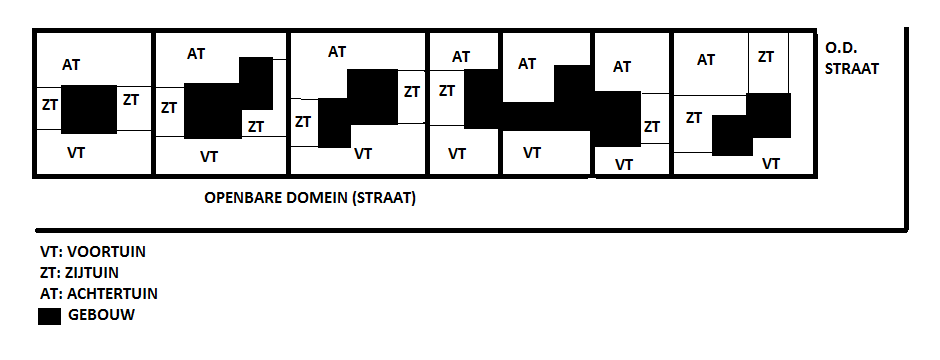 Geef nu de voorschriften die betrekking hebben op de tuinzone in deze groep kavels. U bent niet verplicht om voor elk onderwerp een voorschrift in te vullen. Sommige onderwerpen kunnen immers niet relevant zijn. Voor een goed begrip van de termen “voortuin”, “zijtuin” en “achtertuin” kan onderstaande tekening gebruikt worden.Geef nu de voorschriften die betrekking hebben op de tuinzone in deze groep kavels. U bent niet verplicht om voor elk onderwerp een voorschrift in te vullen. Sommige onderwerpen kunnen immers niet relevant zijn. Voor een goed begrip van de termen “voortuin”, “zijtuin” en “achtertuin” kan onderstaande tekening gebruikt worden.22Voortuinstrook : verhardingenVoortuinstrook : verhardingentoelichtingvoorschrift23Voortuinstrook : groenaanlegVoortuinstrook : groenaanlegtoelichtingvoorschrift24Voortuinstrook : constructiesVoortuinstrook : constructiestoelichtingvoorschrift25Zijtuinstrook : verhardingenZijtuinstrook : verhardingentoelichtingvoorschrift26Zijtuinstrook : groenaanlegZijtuinstrook : groenaanlegtoelichtingvoorschrift27Zijtuinstrook : constructiesZijtuinstrook : constructiestoelichtingvoorschrift28Achtertuinstrook : verhardingenAchtertuinstrook : verhardingentoelichtingvoorschrift29Achtertuinstrook: groenaanlegAchtertuinstrook: groenaanlegtoelichtingvoorschrift30Achtertuinstrook: constructiesAchtertuinstrook: constructiestoelichtingvoorschrift31Afsluitingen: materiaalAfsluitingen: materiaaltoelichtingvoorschrift32Afsluitingen: uitvoeringswijzeAfsluitingen: uitvoeringswijzetoelichtingvoorschrift33AndereAnderetoelichtingvoorschriftAddendum B28c Bijstelling van algemene verkavelingsvoorschriftenAddendum B28c Bijstelling van algemene verkavelingsvoorschriftenAddendum B28c Bijstelling van algemene verkavelingsvoorschriften1Dit zijn de voorschriften die geen betrekking hebben op de verschillende kavels. U bent niet verplicht om voor elk onderwerp een algemeen voorschrift in te vullen. Sommige onderwerpen kunnen immers niet relevant zijn.Dit zijn de voorschriften die geen betrekking hebben op de verschillende kavels. U bent niet verplicht om voor elk onderwerp een algemeen voorschrift in te vullen. Sommige onderwerpen kunnen immers niet relevant zijn.2Openbaar domeinOpenbaar domeinbestaand voorschrifttoelichtingnieuw voorschrift3WegenWegenbestaand voorschrifttoelichtingnieuw voorschrift4GroenaanlegGroenaanlegbestaand voorschrifttoelichtingnieuw voorschrift5NutsvoorzieningenNutsvoorzieningenbestaand voorschrifttoelichtingnieuw voorschrift6Gemeenschappelijke delenGemeenschappelijke delenbestaand voorschrifttoelichtingnieuw voorschrift7Andere onderwerpenAndere onderwerpenbestaand voorschrifttoelichtingnieuw voorschriftAddendum B28d Bijstelling van specifieke verkavelingsvoorschriftenAddendum B28d Bijstelling van specifieke verkavelingsvoorschriftenAddendum B28d Bijstelling van specifieke verkavelingsvoorschriftenAddendum B28d Bijstelling van specifieke verkavelingsvoorschriftenAddendum B28d Bijstelling van specifieke verkavelingsvoorschriftenAddendum B28d Bijstelling van specifieke verkavelingsvoorschriftenAddendum B28d Bijstelling van specifieke verkavelingsvoorschriftenAddendum B28d Bijstelling van specifieke verkavelingsvoorschriftenAddendum B28d Bijstelling van specifieke verkavelingsvoorschriftenAddendum B28d Bijstelling van specifieke verkavelingsvoorschriften1Vul dit addendum zo veel keer in als u verschillende groepen van voorschriften wil opmaken.Vul dit addendum zo veel keer in als u verschillende groepen van voorschriften wil opmaken.Vul dit addendum zo veel keer in als u verschillende groepen van voorschriften wil opmaken.Vul dit addendum zo veel keer in als u verschillende groepen van voorschriften wil opmaken.Vul dit addendum zo veel keer in als u verschillende groepen van voorschriften wil opmaken.Vul dit addendum zo veel keer in als u verschillende groepen van voorschriften wil opmaken.Vul dit addendum zo veel keer in als u verschillende groepen van voorschriften wil opmaken.Vul dit addendum zo veel keer in als u verschillende groepen van voorschriften wil opmaken.Vul dit addendum zo veel keer in als u verschillende groepen van voorschriften wil opmaken.2Vul in op welke kavels deze specifieke voorschriften van toepassing zijn.Vul in op welke kavels deze specifieke voorschriften van toepassing zijn.Vul in op welke kavels deze specifieke voorschriften van toepassing zijn.Vul in op welke kavels deze specifieke voorschriften van toepassing zijn.Vul in op welke kavels deze specifieke voorschriften van toepassing zijn.Vul in op welke kavels deze specifieke voorschriften van toepassing zijn.Vul in op welke kavels deze specifieke voorschriften van toepassing zijn.Vul in op welke kavels deze specifieke voorschriften van toepassing zijn.Vul in op welke kavels deze specifieke voorschriften van toepassing zijn.op één kavel. Geef het kavelnummer.op één kavel. Geef het kavelnummer.op één kavel. Geef het kavelnummer.op één kavel. Geef het kavelnummer.op één kavel. Geef het kavelnummer.op één kavel. Geef het kavelnummer.op één kavel. Geef het kavelnummer.op één kavel. Geef het kavelnummer.op meerdere kavels. Geef de kavelnummers.op meerdere kavels. Geef de kavelnummers.op meerdere kavels. Geef de kavelnummers.op meerdere kavels. Geef de kavelnummers.op meerdere kavels. Geef de kavelnummers.op meerdere kavels. Geef de kavelnummers.op meerdere kavels. Geef de kavelnummers.op meerdere kavels. Geef de kavelnummers.op alle kavels. op alle kavels. op alle kavels. op alle kavels. op alle kavels. op alle kavels. op alle kavels. op alle kavels. 3Kruis één van beide vakjes aan.Kruis één van beide vakjes aan.Kruis één van beide vakjes aan.Kruis één van beide vakjes aan.Kruis één van beide vakjes aan.Kruis één van beide vakjes aan.Kruis één van beide vakjes aan.Kruis één van beide vakjes aan.Kruis één van beide vakjes aan.voor deze kavel(s) wil ik specifieke voorschriften opgeven. voor deze kavel(s) wil ik specifieke voorschriften opgeven. voor deze kavel(s) wil ik specifieke voorschriften opgeven. voor deze kavel(s) wil ik specifieke voorschriften opgeven. voor deze kavel(s) wil ik specifieke voorschriften opgeven. voor deze kavel(s) wil ik specifieke voorschriften opgeven. voor deze kavel(s) wil ik specifieke voorschriften opgeven. voor deze kavel(s) wil ik specifieke voorschriften opgeven. voor deze kavels zullen de specifieke voorschriften van het geldende BPA of RUP van toepassing zijn. U vult de overige vragen van het addendum niet in.voor deze kavels zullen de specifieke voorschriften van het geldende BPA of RUP van toepassing zijn. U vult de overige vragen van het addendum niet in.voor deze kavels zullen de specifieke voorschriften van het geldende BPA of RUP van toepassing zijn. U vult de overige vragen van het addendum niet in.voor deze kavels zullen de specifieke voorschriften van het geldende BPA of RUP van toepassing zijn. U vult de overige vragen van het addendum niet in.voor deze kavels zullen de specifieke voorschriften van het geldende BPA of RUP van toepassing zijn. U vult de overige vragen van het addendum niet in.voor deze kavels zullen de specifieke voorschriften van het geldende BPA of RUP van toepassing zijn. U vult de overige vragen van het addendum niet in.voor deze kavels zullen de specifieke voorschriften van het geldende BPA of RUP van toepassing zijn. U vult de overige vragen van het addendum niet in.voor deze kavels zullen de specifieke voorschriften van het geldende BPA of RUP van toepassing zijn. U vult de overige vragen van het addendum niet in.4Geef aan welke functie voor de kavel(s) zal gelden.Geef aan welke functie voor de kavel(s) zal gelden.Geef aan welke functie voor de kavel(s) zal gelden.Geef aan welke functie voor de kavel(s) zal gelden.Geef aan welke functie voor de kavel(s) zal gelden.Geef aan welke functie voor de kavel(s) zal gelden.Geef aan welke functie voor de kavel(s) zal gelden.Geef aan welke functie voor de kavel(s) zal gelden.Geef aan welke functie voor de kavel(s) zal gelden.bestaande functiebestaande functiebestaande functienieuwe functienieuwe functieenkel eengezinswoningenkel eengezinswoningenkel eengezinswoningenkel meergezinswoningenkel meergezinswoningenkel meergezinswoningandere functie. Geef de functieandere functie. Geef de functieandere functie. Geef de functietoelichtingtoelichtingtoelichtingtoelichtingtoelichting5Geef aan welk type van bebouwing voor de kavel(s) zal gelden. Geef aan welk type van bebouwing voor de kavel(s) zal gelden. Geef aan welk type van bebouwing voor de kavel(s) zal gelden. Geef aan welk type van bebouwing voor de kavel(s) zal gelden. Geef aan welk type van bebouwing voor de kavel(s) zal gelden. Geef aan welk type van bebouwing voor de kavel(s) zal gelden. Geef aan welk type van bebouwing voor de kavel(s) zal gelden. Geef aan welk type van bebouwing voor de kavel(s) zal gelden. Geef aan welk type van bebouwing voor de kavel(s) zal gelden. bestaand typebestaand typebestaand typenieuw typenieuw typevrijstaande bebouwing (eventueel gekoppeld via bijgebouwen)vrijstaande bebouwing (eventueel gekoppeld via bijgebouwen)vrijstaande bebouwing (eventueel gekoppeld via bijgebouwen)halfopen bebouwinghalfopen bebouwinghalfopen bebouwinggesloten bebouwinggesloten bebouwinggesloten bebouwingtoelichtingtoelichtingtoelichtingtoelichtingtoelichting6Geef nu de voorschriften die betrekking hebben op de hoofdgebouwen in deze groep kavels. U bent niet verplicht om voor elk onderwerp een voorschrift in te vullen. Sommige onderwerpen kunnen immers niet relevant zijn. Een voorbeeld: als u enkel platte daken toelaat is het niet zinvol om een voorschrift over nokhoogte op te nemen. Een tweede voorbeeld: het maximale volume van het gebouw kan volledig volgen uit de voorschriften rond oppervlakte en bouwhoogte. Dan is het niet nodig om vraag 8 in te vullen.Geef nu de voorschriften die betrekking hebben op de hoofdgebouwen in deze groep kavels. U bent niet verplicht om voor elk onderwerp een voorschrift in te vullen. Sommige onderwerpen kunnen immers niet relevant zijn. Een voorbeeld: als u enkel platte daken toelaat is het niet zinvol om een voorschrift over nokhoogte op te nemen. Een tweede voorbeeld: het maximale volume van het gebouw kan volledig volgen uit de voorschriften rond oppervlakte en bouwhoogte. Dan is het niet nodig om vraag 8 in te vullen.Geef nu de voorschriften die betrekking hebben op de hoofdgebouwen in deze groep kavels. U bent niet verplicht om voor elk onderwerp een voorschrift in te vullen. Sommige onderwerpen kunnen immers niet relevant zijn. Een voorbeeld: als u enkel platte daken toelaat is het niet zinvol om een voorschrift over nokhoogte op te nemen. Een tweede voorbeeld: het maximale volume van het gebouw kan volledig volgen uit de voorschriften rond oppervlakte en bouwhoogte. Dan is het niet nodig om vraag 8 in te vullen.7Oppervlakte van het gebouwOppervlakte van het gebouwbestaand voorschrifttoelichtingnieuw voorschrift8Volume van het gebouwVolume van het gebouwbestaand voorschrifttoelichtingnieuw voorschrift9Nokhoogte van het gebouwNokhoogte van het gebouwbestaand voorschrifttoelichtingnieuw voorschrift10Kroonlijsthoogte van het gebouwKroonlijsthoogte van het gebouwbestaand voorschrifttoelichtingnieuw voorschrift11Dakvorm van het gebouwDakvorm van het gebouwbestaand voorschrifttoelichtingnieuw voorschrift12Type van het gebouwType van het gebouwbestaand voorschrifttoelichtingnieuw voorschrift13Materiaalgebruik van het gebouwMateriaalgebruik van het gebouwbestaand voorschrifttoelichtingnieuw voorschrift14Inplanting van het gebouwInplanting van het gebouwbestaand voorschrifttoelichtingnieuw voorschrift15Aantal bouwlagen van het gebouwAantal bouwlagen van het gebouwbestaand voorschrifttoelichtingnieuw voorschrift16Ondergronds gedeelte van het gebouwOndergronds gedeelte van het gebouwbestaand voorschrifttoelichtingnieuw voorschrift17Uitbouwen van het gebouw op het gelijkvloers (veranda’s, carports, garages)Uitbouwen van het gebouw op het gelijkvloers (veranda’s, carports, garages)bestaand voorschrifttoelichtingnieuw voorschrift18Terrassen op het gebouwTerrassen op het gebouwbestaand voorschrifttoelichtingnieuw voorschrift19Oversteken van het gebouw op de verdiepingOversteken van het gebouw op de verdiepingbestaand voorschrifttoelichtingnieuw voorschrift20AndereAnderebestaand voorschrifttoelichtingnieuw voorschrift21Geef nu de voorschriften die betrekking hebben op de tuinzone in deze groep kavels. U bent niet verplicht om voor elk onderwerp een voorschrift in te vullen. Sommige onderwerpen kunnen immers niet relevant zijn. Voor een goed begrip van de termen “voortuin”, “zijtuin” en “achtertuin” kan onderstaande tekening gebruikt worden.Geef nu de voorschriften die betrekking hebben op de tuinzone in deze groep kavels. U bent niet verplicht om voor elk onderwerp een voorschrift in te vullen. Sommige onderwerpen kunnen immers niet relevant zijn. Voor een goed begrip van de termen “voortuin”, “zijtuin” en “achtertuin” kan onderstaande tekening gebruikt worden.Geef nu de voorschriften die betrekking hebben op de tuinzone in deze groep kavels. U bent niet verplicht om voor elk onderwerp een voorschrift in te vullen. Sommige onderwerpen kunnen immers niet relevant zijn. Voor een goed begrip van de termen “voortuin”, “zijtuin” en “achtertuin” kan onderstaande tekening gebruikt worden.22Voortuinstrook : verhardingenVoortuinstrook : verhardingenbestaand voorschrifttoelichtingnieuw voorschrift23Voortuinstrook : groenaanlegVoortuinstrook : groenaanlegbestaand voorschrifttoelichtingnieuw voorschrift24Voortuinstrook : constructiesVoortuinstrook : constructiesbestaand voorschrifttoelichtingnieuw voorschrift25Zijtuinstrook : verhardingenZijtuinstrook : verhardingenbestaand voorschrifttoelichtingnieuw voorschrift26Zijtuinstrook : groenaanlegZijtuinstrook : groenaanlegbestaand voorschrifttoelichtingnieuw voorschrift27Zijtuinstrook : constructiesZijtuinstrook : constructiesbestaand voorschrifttoelichtingnieuw voorschrift28Achtertuinstrook : verhardingenAchtertuinstrook : verhardingenbestaand voorschrifttoelichtingnieuw voorschrift29Achtertuinstrook: groenaanlegAchtertuinstrook: groenaanlegbestaand voorschrifttoelichtingnieuw voorschrift30Achtertuinstrook: constructiesAchtertuinstrook: constructiesbestaand voorschrifttoelichtingnieuw voorschrift31Afsluitingen: materiaalAfsluitingen: materiaalbestaand voorschrifttoelichtingnieuw voorschrift32Afsluitingen: uitvoeringswijzeAfsluitingen: uitvoeringswijzebestaand voorschrifttoelichtingnieuw voorschrift33AndereAnderebestaand voorschrifttoelichtingnieuw voorschriftAddendum B28.X Plannen en documenten voor de verkaveling of de bijstelling ervan1Vul dit addendum in …Addendum B29 Bescheiden woonaanbodAddendum B29 Bescheiden woonaanbodAddendum B29 Bescheiden woonaanbodAddendum B29 Bescheiden woonaanbodAddendum B29 Bescheiden woonaanbodAddendum B29 Bescheiden woonaanbodAddendum B29 Bescheiden woonaanbod	1Ondertekent u de aanvraag in naam van een sociale woonorganisatie, van een openbaar bestuur als vermeld in artikel 33, §1, eerste lid, van de Vlaamse Wooncode, of van Vlabinvest apb?Ondertekent u de aanvraag in naam van een sociale woonorganisatie, van een openbaar bestuur als vermeld in artikel 33, §1, eerste lid, van de Vlaamse Wooncode, of van Vlabinvest apb?Ondertekent u de aanvraag in naam van een sociale woonorganisatie, van een openbaar bestuur als vermeld in artikel 33, §1, eerste lid, van de Vlaamse Wooncode, of van Vlabinvest apb?Ondertekent u de aanvraag in naam van een sociale woonorganisatie, van een openbaar bestuur als vermeld in artikel 33, §1, eerste lid, van de Vlaamse Wooncode, of van Vlabinvest apb?Ondertekent u de aanvraag in naam van een sociale woonorganisatie, van een openbaar bestuur als vermeld in artikel 33, §1, eerste lid, van de Vlaamse Wooncode, of van Vlabinvest apb?Ondertekent u de aanvraag in naam van een sociale woonorganisatie, van een openbaar bestuur als vermeld in artikel 33, §1, eerste lid, van de Vlaamse Wooncode, of van Vlabinvest apb?Ondertekent u de aanvraag in naam van een sociale woonorganisatie, van een openbaar bestuur als vermeld in artikel 33, §1, eerste lid, van de Vlaamse Wooncode, of van Vlabinvest apb?Ondertekent u de aanvraag in naam van een sociale woonorganisatie, van een openbaar bestuur als vermeld in artikel 33, §1, eerste lid, van de Vlaamse Wooncode, of van Vlabinvest apb?Ondertekent u de aanvraag in naam van een sociale woonorganisatie, van een openbaar bestuur als vermeld in artikel 33, §1, eerste lid, van de Vlaamse Wooncode, of van Vlabinvest apb?ja. Er zijn geen lasten inzake bescheiden woonaanbod op uw aanvraag van toepassing. U hoeft dit addendum niet verder in te vullen.ja. Er zijn geen lasten inzake bescheiden woonaanbod op uw aanvraag van toepassing. U hoeft dit addendum niet verder in te vullen.ja. Er zijn geen lasten inzake bescheiden woonaanbod op uw aanvraag van toepassing. U hoeft dit addendum niet verder in te vullen.ja. Er zijn geen lasten inzake bescheiden woonaanbod op uw aanvraag van toepassing. U hoeft dit addendum niet verder in te vullen.ja. Er zijn geen lasten inzake bescheiden woonaanbod op uw aanvraag van toepassing. U hoeft dit addendum niet verder in te vullen.ja. Er zijn geen lasten inzake bescheiden woonaanbod op uw aanvraag van toepassing. U hoeft dit addendum niet verder in te vullen.ja. Er zijn geen lasten inzake bescheiden woonaanbod op uw aanvraag van toepassing. U hoeft dit addendum niet verder in te vullen.nee. Ga naar vraag 2.nee. Ga naar vraag 2.nee. Ga naar vraag 2.nee. Ga naar vraag 2.nee. Ga naar vraag 2.nee. Ga naar vraag 2.nee. Ga naar vraag 2.222Betreft het een aanvraag van een omgevingsvergunning voor stedenbouwkundige handelingen of het verkavelen van gronden?Betreft het een aanvraag van een omgevingsvergunning voor stedenbouwkundige handelingen of het verkavelen van gronden?Betreft het een aanvraag van een omgevingsvergunning voor stedenbouwkundige handelingen of het verkavelen van gronden?Betreft het een aanvraag van een omgevingsvergunning voor stedenbouwkundige handelingen of het verkavelen van gronden?Betreft het een aanvraag van een omgevingsvergunning voor stedenbouwkundige handelingen of het verkavelen van gronden?Betreft het een aanvraag van een omgevingsvergunning voor stedenbouwkundige handelingen of het verkavelen van gronden?Betreft het een aanvraag van een omgevingsvergunning voor stedenbouwkundige handelingen of het verkavelen van gronden?stedenbouwkundige handelingen. Ga naar vraag 3.stedenbouwkundige handelingen. Ga naar vraag 3.stedenbouwkundige handelingen. Ga naar vraag 3.stedenbouwkundige handelingen. Ga naar vraag 3.stedenbouwkundige handelingen. Ga naar vraag 3.het verkavelen van gronden. Ga naar vraag 6.het verkavelen van gronden. Ga naar vraag 6.het verkavelen van gronden. Ga naar vraag 6.het verkavelen van gronden. Ga naar vraag 6.het verkavelen van gronden. Ga naar vraag 6.	3Heeft uw aanvraag betrekking op een groepswoningbouwproject waarbij ten minste tien woongelegenheden ontwikkeld worden, of op een project voor de bouw of de herbouw van appartementsgebouwen waarbij ten minste vijftig appartementen gecreëerd worden?Heeft uw aanvraag betrekking op een groepswoningbouwproject waarbij ten minste tien woongelegenheden ontwikkeld worden, of op een project voor de bouw of de herbouw van appartementsgebouwen waarbij ten minste vijftig appartementen gecreëerd worden?Heeft uw aanvraag betrekking op een groepswoningbouwproject waarbij ten minste tien woongelegenheden ontwikkeld worden, of op een project voor de bouw of de herbouw van appartementsgebouwen waarbij ten minste vijftig appartementen gecreëerd worden?Heeft uw aanvraag betrekking op een groepswoningbouwproject waarbij ten minste tien woongelegenheden ontwikkeld worden, of op een project voor de bouw of de herbouw van appartementsgebouwen waarbij ten minste vijftig appartementen gecreëerd worden?Heeft uw aanvraag betrekking op een groepswoningbouwproject waarbij ten minste tien woongelegenheden ontwikkeld worden, of op een project voor de bouw of de herbouw van appartementsgebouwen waarbij ten minste vijftig appartementen gecreëerd worden?Heeft uw aanvraag betrekking op een groepswoningbouwproject waarbij ten minste tien woongelegenheden ontwikkeld worden, of op een project voor de bouw of de herbouw van appartementsgebouwen waarbij ten minste vijftig appartementen gecreëerd worden?Heeft uw aanvraag betrekking op een groepswoningbouwproject waarbij ten minste tien woongelegenheden ontwikkeld worden, of op een project voor de bouw of de herbouw van appartementsgebouwen waarbij ten minste vijftig appartementen gecreëerd worden?Heeft uw aanvraag betrekking op een groepswoningbouwproject waarbij ten minste tien woongelegenheden ontwikkeld worden, of op een project voor de bouw of de herbouw van appartementsgebouwen waarbij ten minste vijftig appartementen gecreëerd worden?ja. Ga naar vraag 5.ja. Ga naar vraag 5.ja. Ga naar vraag 5.ja. Ga naar vraag 5.ja. Ga naar vraag 5.ja. Ga naar vraag 5.nee. Ga naar vraag 4.nee. Ga naar vraag 4.nee. Ga naar vraag 4.nee. Ga naar vraag 4.nee. Ga naar vraag 4.nee. Ga naar vraag 4.4Heeft uw aanvraag betrekking op een groepswoningbouwproject of op een project voor de bouw of herbouw van appartementsgebouwen dat aansluit op andere, door uzelf nog te ontwikkelen gronden die samen met de gronden waarop de aanvraag betrekking heeft, een oppervlakte van meer dan een halve hectare beslaan?Heeft uw aanvraag betrekking op een groepswoningbouwproject of op een project voor de bouw of herbouw van appartementsgebouwen dat aansluit op andere, door uzelf nog te ontwikkelen gronden die samen met de gronden waarop de aanvraag betrekking heeft, een oppervlakte van meer dan een halve hectare beslaan?Heeft uw aanvraag betrekking op een groepswoningbouwproject of op een project voor de bouw of herbouw van appartementsgebouwen dat aansluit op andere, door uzelf nog te ontwikkelen gronden die samen met de gronden waarop de aanvraag betrekking heeft, een oppervlakte van meer dan een halve hectare beslaan?Heeft uw aanvraag betrekking op een groepswoningbouwproject of op een project voor de bouw of herbouw van appartementsgebouwen dat aansluit op andere, door uzelf nog te ontwikkelen gronden die samen met de gronden waarop de aanvraag betrekking heeft, een oppervlakte van meer dan een halve hectare beslaan?Heeft uw aanvraag betrekking op een groepswoningbouwproject of op een project voor de bouw of herbouw van appartementsgebouwen dat aansluit op andere, door uzelf nog te ontwikkelen gronden die samen met de gronden waarop de aanvraag betrekking heeft, een oppervlakte van meer dan een halve hectare beslaan?Heeft uw aanvraag betrekking op een groepswoningbouwproject of op een project voor de bouw of herbouw van appartementsgebouwen dat aansluit op andere, door uzelf nog te ontwikkelen gronden die samen met de gronden waarop de aanvraag betrekking heeft, een oppervlakte van meer dan een halve hectare beslaan?Heeft uw aanvraag betrekking op een groepswoningbouwproject of op een project voor de bouw of herbouw van appartementsgebouwen dat aansluit op andere, door uzelf nog te ontwikkelen gronden die samen met de gronden waarop de aanvraag betrekking heeft, een oppervlakte van meer dan een halve hectare beslaan?Heeft uw aanvraag betrekking op een groepswoningbouwproject of op een project voor de bouw of herbouw van appartementsgebouwen dat aansluit op andere, door uzelf nog te ontwikkelen gronden die samen met de gronden waarop de aanvraag betrekking heeft, een oppervlakte van meer dan een halve hectare beslaan?ja. Ga naar vraag 5.ja. Ga naar vraag 5.ja. Ga naar vraag 5.ja. Ga naar vraag 5.ja. Ga naar vraag 5.ja. Ga naar vraag 5.nee. Er zijn geen lasten inzake bescheiden woonaanbod op uw aanvraag van toepassing. U hoeft dit addendum niet verder in te vullen.nee. Er zijn geen lasten inzake bescheiden woonaanbod op uw aanvraag van toepassing. U hoeft dit addendum niet verder in te vullen.nee. Er zijn geen lasten inzake bescheiden woonaanbod op uw aanvraag van toepassing. U hoeft dit addendum niet verder in te vullen.nee. Er zijn geen lasten inzake bescheiden woonaanbod op uw aanvraag van toepassing. U hoeft dit addendum niet verder in te vullen.nee. Er zijn geen lasten inzake bescheiden woonaanbod op uw aanvraag van toepassing. U hoeft dit addendum niet verder in te vullen.nee. Er zijn geen lasten inzake bescheiden woonaanbod op uw aanvraag van toepassing. U hoeft dit addendum niet verder in te vullen.5Geeft uw aanvraag uitvoering aan een verkavelingsvergunning of omgevingsvergunning voor de verkaveling van gronden waaraan al een last verbonden is met het oog op de verwezenlijking van een bescheiden woonaanbod?Geeft uw aanvraag uitvoering aan een verkavelingsvergunning of omgevingsvergunning voor de verkaveling van gronden waaraan al een last verbonden is met het oog op de verwezenlijking van een bescheiden woonaanbod?Geeft uw aanvraag uitvoering aan een verkavelingsvergunning of omgevingsvergunning voor de verkaveling van gronden waaraan al een last verbonden is met het oog op de verwezenlijking van een bescheiden woonaanbod?Geeft uw aanvraag uitvoering aan een verkavelingsvergunning of omgevingsvergunning voor de verkaveling van gronden waaraan al een last verbonden is met het oog op de verwezenlijking van een bescheiden woonaanbod?Geeft uw aanvraag uitvoering aan een verkavelingsvergunning of omgevingsvergunning voor de verkaveling van gronden waaraan al een last verbonden is met het oog op de verwezenlijking van een bescheiden woonaanbod?Geeft uw aanvraag uitvoering aan een verkavelingsvergunning of omgevingsvergunning voor de verkaveling van gronden waaraan al een last verbonden is met het oog op de verwezenlijking van een bescheiden woonaanbod?Geeft uw aanvraag uitvoering aan een verkavelingsvergunning of omgevingsvergunning voor de verkaveling van gronden waaraan al een last verbonden is met het oog op de verwezenlijking van een bescheiden woonaanbod?Geeft uw aanvraag uitvoering aan een verkavelingsvergunning of omgevingsvergunning voor de verkaveling van gronden waaraan al een last verbonden is met het oog op de verwezenlijking van een bescheiden woonaanbod?ja. Er zijn geen lasten inzake bescheiden woonaanbod op uw aanvraag van toepassing. U hoeft dit addendum niet verder in te vullen.ja. Er zijn geen lasten inzake bescheiden woonaanbod op uw aanvraag van toepassing. U hoeft dit addendum niet verder in te vullen.ja. Er zijn geen lasten inzake bescheiden woonaanbod op uw aanvraag van toepassing. U hoeft dit addendum niet verder in te vullen.ja. Er zijn geen lasten inzake bescheiden woonaanbod op uw aanvraag van toepassing. U hoeft dit addendum niet verder in te vullen.ja. Er zijn geen lasten inzake bescheiden woonaanbod op uw aanvraag van toepassing. U hoeft dit addendum niet verder in te vullen.ja. Er zijn geen lasten inzake bescheiden woonaanbod op uw aanvraag van toepassing. U hoeft dit addendum niet verder in te vullen.nee. In dit geval wordt van rechtswege een last aan de vergunning verbonden. Ga naar vraag 9.nee. In dit geval wordt van rechtswege een last aan de vergunning verbonden. Ga naar vraag 9.nee. In dit geval wordt van rechtswege een last aan de vergunning verbonden. Ga naar vraag 9.nee. In dit geval wordt van rechtswege een last aan de vergunning verbonden. Ga naar vraag 9.nee. In dit geval wordt van rechtswege een last aan de vergunning verbonden. Ga naar vraag 9.nee. In dit geval wordt van rechtswege een last aan de vergunning verbonden. Ga naar vraag 9.	6Heeft uw aanvraag betrekking op een verkaveling van ten minste tien loten bestemd voor woningbouw of op een verkaveling met een grondoppervlakte groter dan een halve hectare, ongeacht het aantal loten?Heeft uw aanvraag betrekking op een verkaveling van ten minste tien loten bestemd voor woningbouw of op een verkaveling met een grondoppervlakte groter dan een halve hectare, ongeacht het aantal loten?Heeft uw aanvraag betrekking op een verkaveling van ten minste tien loten bestemd voor woningbouw of op een verkaveling met een grondoppervlakte groter dan een halve hectare, ongeacht het aantal loten?Heeft uw aanvraag betrekking op een verkaveling van ten minste tien loten bestemd voor woningbouw of op een verkaveling met een grondoppervlakte groter dan een halve hectare, ongeacht het aantal loten?Heeft uw aanvraag betrekking op een verkaveling van ten minste tien loten bestemd voor woningbouw of op een verkaveling met een grondoppervlakte groter dan een halve hectare, ongeacht het aantal loten?Heeft uw aanvraag betrekking op een verkaveling van ten minste tien loten bestemd voor woningbouw of op een verkaveling met een grondoppervlakte groter dan een halve hectare, ongeacht het aantal loten?Heeft uw aanvraag betrekking op een verkaveling van ten minste tien loten bestemd voor woningbouw of op een verkaveling met een grondoppervlakte groter dan een halve hectare, ongeacht het aantal loten?Heeft uw aanvraag betrekking op een verkaveling van ten minste tien loten bestemd voor woningbouw of op een verkaveling met een grondoppervlakte groter dan een halve hectare, ongeacht het aantal loten?ja. Ga naar vraag 8.ja. Ga naar vraag 8.ja. Ga naar vraag 8.ja. Ga naar vraag 8.ja. Ga naar vraag 8.ja. Ga naar vraag 8.nee. Ga naar vraag 7.nee. Ga naar vraag 7.nee. Ga naar vraag 7.nee. Ga naar vraag 7.nee. Ga naar vraag 7.nee. Ga naar vraag 7.7Heeft uw aanvraag betrekking op een verkaveling die aansluit op andere, door uzelf nog te ontwikkelen gronden die samen met de gronden waarop de aanvraag betrekking heeft, een oppervlakte van meer dan een halve hectare beslaan?Heeft uw aanvraag betrekking op een verkaveling die aansluit op andere, door uzelf nog te ontwikkelen gronden die samen met de gronden waarop de aanvraag betrekking heeft, een oppervlakte van meer dan een halve hectare beslaan?Heeft uw aanvraag betrekking op een verkaveling die aansluit op andere, door uzelf nog te ontwikkelen gronden die samen met de gronden waarop de aanvraag betrekking heeft, een oppervlakte van meer dan een halve hectare beslaan?Heeft uw aanvraag betrekking op een verkaveling die aansluit op andere, door uzelf nog te ontwikkelen gronden die samen met de gronden waarop de aanvraag betrekking heeft, een oppervlakte van meer dan een halve hectare beslaan?Heeft uw aanvraag betrekking op een verkaveling die aansluit op andere, door uzelf nog te ontwikkelen gronden die samen met de gronden waarop de aanvraag betrekking heeft, een oppervlakte van meer dan een halve hectare beslaan?Heeft uw aanvraag betrekking op een verkaveling die aansluit op andere, door uzelf nog te ontwikkelen gronden die samen met de gronden waarop de aanvraag betrekking heeft, een oppervlakte van meer dan een halve hectare beslaan?Heeft uw aanvraag betrekking op een verkaveling die aansluit op andere, door uzelf nog te ontwikkelen gronden die samen met de gronden waarop de aanvraag betrekking heeft, een oppervlakte van meer dan een halve hectare beslaan?Heeft uw aanvraag betrekking op een verkaveling die aansluit op andere, door uzelf nog te ontwikkelen gronden die samen met de gronden waarop de aanvraag betrekking heeft, een oppervlakte van meer dan een halve hectare beslaan?ja. Ga naar vraag 8.ja. Ga naar vraag 8.ja. Ga naar vraag 8.ja. Ga naar vraag 8.ja. Ga naar vraag 8.ja. Ga naar vraag 8.nee. Er zijn geen lasten inzake bescheiden woonaanbod op uw aanvraag van toepassing. U hoeft dit addendum niet verder in te vullen.nee. Er zijn geen lasten inzake bescheiden woonaanbod op uw aanvraag van toepassing. U hoeft dit addendum niet verder in te vullen.nee. Er zijn geen lasten inzake bescheiden woonaanbod op uw aanvraag van toepassing. U hoeft dit addendum niet verder in te vullen.nee. Er zijn geen lasten inzake bescheiden woonaanbod op uw aanvraag van toepassing. U hoeft dit addendum niet verder in te vullen.nee. Er zijn geen lasten inzake bescheiden woonaanbod op uw aanvraag van toepassing. U hoeft dit addendum niet verder in te vullen.nee. Er zijn geen lasten inzake bescheiden woonaanbod op uw aanvraag van toepassing. U hoeft dit addendum niet verder in te vullen.8Heeft uw aanvraag betrekking op een verkaveling van minder dan vijf loten bestemd voor woningbouw?Heeft uw aanvraag betrekking op een verkaveling van minder dan vijf loten bestemd voor woningbouw?Heeft uw aanvraag betrekking op een verkaveling van minder dan vijf loten bestemd voor woningbouw?Heeft uw aanvraag betrekking op een verkaveling van minder dan vijf loten bestemd voor woningbouw?Heeft uw aanvraag betrekking op een verkaveling van minder dan vijf loten bestemd voor woningbouw?Heeft uw aanvraag betrekking op een verkaveling van minder dan vijf loten bestemd voor woningbouw?Heeft uw aanvraag betrekking op een verkaveling van minder dan vijf loten bestemd voor woningbouw?Heeft uw aanvraag betrekking op een verkaveling van minder dan vijf loten bestemd voor woningbouw?ja. Er zijn geen lasten inzake bescheiden woonaanbod op uw aanvraag van toepassing. U hoeft dit addendum niet verder in te vullen.ja. Er zijn geen lasten inzake bescheiden woonaanbod op uw aanvraag van toepassing. U hoeft dit addendum niet verder in te vullen.ja. Er zijn geen lasten inzake bescheiden woonaanbod op uw aanvraag van toepassing. U hoeft dit addendum niet verder in te vullen.ja. Er zijn geen lasten inzake bescheiden woonaanbod op uw aanvraag van toepassing. U hoeft dit addendum niet verder in te vullen.ja. Er zijn geen lasten inzake bescheiden woonaanbod op uw aanvraag van toepassing. U hoeft dit addendum niet verder in te vullen.ja. Er zijn geen lasten inzake bescheiden woonaanbod op uw aanvraag van toepassing. U hoeft dit addendum niet verder in te vullen.nee. Ga naar vraag 9.nee. Ga naar vraag 9.nee. Ga naar vraag 9.nee. Ga naar vraag 9.nee. Ga naar vraag 9.nee. Ga naar vraag 9.9Bent u eigenaar van alle percelen binnen het project geworden tussen 1 januari 2003 en 16 december 2008, lag uw grond op het ogenblik van de aankoop in woongebied en heeft er uiterlijk op 16 december 2008 een financiële transactie tussen koper en verkoper plaatsgevonden? (artikel 7.3.12. decreet)?Bent u eigenaar van alle percelen binnen het project geworden tussen 1 januari 2003 en 16 december 2008, lag uw grond op het ogenblik van de aankoop in woongebied en heeft er uiterlijk op 16 december 2008 een financiële transactie tussen koper en verkoper plaatsgevonden? (artikel 7.3.12. decreet)?Bent u eigenaar van alle percelen binnen het project geworden tussen 1 januari 2003 en 16 december 2008, lag uw grond op het ogenblik van de aankoop in woongebied en heeft er uiterlijk op 16 december 2008 een financiële transactie tussen koper en verkoper plaatsgevonden? (artikel 7.3.12. decreet)?Bent u eigenaar van alle percelen binnen het project geworden tussen 1 januari 2003 en 16 december 2008, lag uw grond op het ogenblik van de aankoop in woongebied en heeft er uiterlijk op 16 december 2008 een financiële transactie tussen koper en verkoper plaatsgevonden? (artikel 7.3.12. decreet)?Bent u eigenaar van alle percelen binnen het project geworden tussen 1 januari 2003 en 16 december 2008, lag uw grond op het ogenblik van de aankoop in woongebied en heeft er uiterlijk op 16 december 2008 een financiële transactie tussen koper en verkoper plaatsgevonden? (artikel 7.3.12. decreet)?Bent u eigenaar van alle percelen binnen het project geworden tussen 1 januari 2003 en 16 december 2008, lag uw grond op het ogenblik van de aankoop in woongebied en heeft er uiterlijk op 16 december 2008 een financiële transactie tussen koper en verkoper plaatsgevonden? (artikel 7.3.12. decreet)?Bent u eigenaar van alle percelen binnen het project geworden tussen 1 januari 2003 en 16 december 2008, lag uw grond op het ogenblik van de aankoop in woongebied en heeft er uiterlijk op 16 december 2008 een financiële transactie tussen koper en verkoper plaatsgevonden? (artikel 7.3.12. decreet)?Bent u eigenaar van alle percelen binnen het project geworden tussen 1 januari 2003 en 16 december 2008, lag uw grond op het ogenblik van de aankoop in woongebied en heeft er uiterlijk op 16 december 2008 een financiële transactie tussen koper en verkoper plaatsgevonden? (artikel 7.3.12. decreet)?ja. Er zijn geen lasten inzake bescheiden woonaanbod op uw aanvraag van toepassing. U hoeft dit addendum niet verder in te vullen. U voegt de bewijsstukken van de grondverwerving en betaling als addendum B29a bij de aanvraag.ja. Er zijn geen lasten inzake bescheiden woonaanbod op uw aanvraag van toepassing. U hoeft dit addendum niet verder in te vullen. U voegt de bewijsstukken van de grondverwerving en betaling als addendum B29a bij de aanvraag.ja. Er zijn geen lasten inzake bescheiden woonaanbod op uw aanvraag van toepassing. U hoeft dit addendum niet verder in te vullen. U voegt de bewijsstukken van de grondverwerving en betaling als addendum B29a bij de aanvraag.ja. Er zijn geen lasten inzake bescheiden woonaanbod op uw aanvraag van toepassing. U hoeft dit addendum niet verder in te vullen. U voegt de bewijsstukken van de grondverwerving en betaling als addendum B29a bij de aanvraag.ja. Er zijn geen lasten inzake bescheiden woonaanbod op uw aanvraag van toepassing. U hoeft dit addendum niet verder in te vullen. U voegt de bewijsstukken van de grondverwerving en betaling als addendum B29a bij de aanvraag.ja. Er zijn geen lasten inzake bescheiden woonaanbod op uw aanvraag van toepassing. U hoeft dit addendum niet verder in te vullen. U voegt de bewijsstukken van de grondverwerving en betaling als addendum B29a bij de aanvraag.nee. Ga naar vraag 10.nee. Ga naar vraag 10.nee. Ga naar vraag 10.nee. Ga naar vraag 10.nee. Ga naar vraag 10.nee. Ga naar vraag 10.101010Vul hier het totaal aantal woningen en/of kavels in.Vul hier het totaal aantal woningen en/of kavels in.Vul hier het totaal aantal woningen en/of kavels in.Vul hier het totaal aantal woningen en/of kavels in.Vul hier het totaal aantal woningen en/of kavels in.Vul hier het totaal aantal woningen en/of kavels in.Vul hier het totaal aantal woningen en/of kavels in.111111Ondertekent u de aanvraag in naam van een Vlaams bestuur, een Vlaamse semipublieke rechtspersoon, een andere rechtspersoon of een natuurlijke persoon?Ondertekent u de aanvraag in naam van een Vlaams bestuur, een Vlaamse semipublieke rechtspersoon, een andere rechtspersoon of een natuurlijke persoon?Ondertekent u de aanvraag in naam van een Vlaams bestuur, een Vlaamse semipublieke rechtspersoon, een andere rechtspersoon of een natuurlijke persoon?Ondertekent u de aanvraag in naam van een Vlaams bestuur, een Vlaamse semipublieke rechtspersoon, een andere rechtspersoon of een natuurlijke persoon?Ondertekent u de aanvraag in naam van een Vlaams bestuur, een Vlaamse semipublieke rechtspersoon, een andere rechtspersoon of een natuurlijke persoon?Ondertekent u de aanvraag in naam van een Vlaams bestuur, een Vlaamse semipublieke rechtspersoon, een andere rechtspersoon of een natuurlijke persoon?Ondertekent u de aanvraag in naam van een Vlaams bestuur, een Vlaamse semipublieke rechtspersoon, een andere rechtspersoon of een natuurlijke persoon?een Vlaams bestuur of een Vlaamse semipublieke rechtspersoon. Ga naar vraag 12.een Vlaams bestuur of een Vlaamse semipublieke rechtspersoon. Ga naar vraag 12.een Vlaams bestuur of een Vlaamse semipublieke rechtspersoon. Ga naar vraag 12.een Vlaams bestuur of een Vlaamse semipublieke rechtspersoon. Ga naar vraag 12.een Vlaams bestuur of een Vlaamse semipublieke rechtspersoon. Ga naar vraag 12.een andere rechtspersoon of een natuurlijke persoon. Ga naar vraag 13.een andere rechtspersoon of een natuurlijke persoon. Ga naar vraag 13.een andere rechtspersoon of een natuurlijke persoon. Ga naar vraag 13.een andere rechtspersoon of een natuurlijke persoon. Ga naar vraag 13.een andere rechtspersoon of een natuurlijke persoon. Ga naar vraag 13.121212Aan de afgifte van de vergunning is van rechtswege een last inzake bescheiden woonaanbod verbonden: de verwezenlijking van een bescheiden woonaanbod dat in lijn is met het op het project toepasselijke percentage.Aan de afgifte van de vergunning is van rechtswege een last inzake bescheiden woonaanbod verbonden: de verwezenlijking van een bescheiden woonaanbod dat in lijn is met het op het project toepasselijke percentage.Aan de afgifte van de vergunning is van rechtswege een last inzake bescheiden woonaanbod verbonden: de verwezenlijking van een bescheiden woonaanbod dat in lijn is met het op het project toepasselijke percentage.Aan de afgifte van de vergunning is van rechtswege een last inzake bescheiden woonaanbod verbonden: de verwezenlijking van een bescheiden woonaanbod dat in lijn is met het op het project toepasselijke percentage.Aan de afgifte van de vergunning is van rechtswege een last inzake bescheiden woonaanbod verbonden: de verwezenlijking van een bescheiden woonaanbod dat in lijn is met het op het project toepasselijke percentage.Aan de afgifte van de vergunning is van rechtswege een last inzake bescheiden woonaanbod verbonden: de verwezenlijking van een bescheiden woonaanbod dat in lijn is met het op het project toepasselijke percentage.Aan de afgifte van de vergunning is van rechtswege een last inzake bescheiden woonaanbod verbonden: de verwezenlijking van een bescheiden woonaanbod dat in lijn is met het op het project toepasselijke percentage.bestaat er een plan van aanleg of een ruimtelijk uitvoeringsplan dat een eigenstandig objectief bescheiden wonen vastlegt, dan zijn die normen van toepassing (artikel 4.2.4. decreet). bestaat er een plan van aanleg of een ruimtelijk uitvoeringsplan dat een eigenstandig objectief bescheiden wonen vastlegt, dan zijn die normen van toepassing (artikel 4.2.4. decreet). bestaat er een plan van aanleg of een ruimtelijk uitvoeringsplan dat een eigenstandig objectief bescheiden wonen vastlegt, dan zijn die normen van toepassing (artikel 4.2.4. decreet).       % =       vereiste bescheiden woonaanbod      % =       vereiste bescheiden woonaanbodin de andere gevallen geldt een norm van 40%. Ga naar vraag 14.in de andere gevallen geldt een norm van 40%. Ga naar vraag 14.in de andere gevallen geldt een norm van 40%. Ga naar vraag 14.40 % =       vereiste bescheiden woonaanbod40 % =       vereiste bescheiden woonaanbod131313Aan de afgifte van de vergunning is van rechtswege een last inzake bescheiden woonaanbod verbonden: de verwezenlijking van een bescheiden woonaanbod dat in lijn is met het op het project toepasselijke percentage.Aan de afgifte van de vergunning is van rechtswege een last inzake bescheiden woonaanbod verbonden: de verwezenlijking van een bescheiden woonaanbod dat in lijn is met het op het project toepasselijke percentage.Aan de afgifte van de vergunning is van rechtswege een last inzake bescheiden woonaanbod verbonden: de verwezenlijking van een bescheiden woonaanbod dat in lijn is met het op het project toepasselijke percentage.Aan de afgifte van de vergunning is van rechtswege een last inzake bescheiden woonaanbod verbonden: de verwezenlijking van een bescheiden woonaanbod dat in lijn is met het op het project toepasselijke percentage.Aan de afgifte van de vergunning is van rechtswege een last inzake bescheiden woonaanbod verbonden: de verwezenlijking van een bescheiden woonaanbod dat in lijn is met het op het project toepasselijke percentage.Aan de afgifte van de vergunning is van rechtswege een last inzake bescheiden woonaanbod verbonden: de verwezenlijking van een bescheiden woonaanbod dat in lijn is met het op het project toepasselijke percentage.Aan de afgifte van de vergunning is van rechtswege een last inzake bescheiden woonaanbod verbonden: de verwezenlijking van een bescheiden woonaanbod dat in lijn is met het op het project toepasselijke percentage.bestaat er een plan van aanleg of een ruimtelijk uitvoeringsplan dat een eigenstandig objectief bescheiden wonen vastlegt, dan zijn die normen van toepassing (artikel 4.2.4. decreet).bestaat er een plan van aanleg of een ruimtelijk uitvoeringsplan dat een eigenstandig objectief bescheiden wonen vastlegt, dan zijn die normen van toepassing (artikel 4.2.4. decreet).bestaat er een plan van aanleg of een ruimtelijk uitvoeringsplan dat een eigenstandig objectief bescheiden wonen vastlegt, dan zijn die normen van toepassing (artikel 4.2.4. decreet).      % =       vereiste bescheiden woonaanbod      % =       vereiste bescheiden woonaanbodin de andere gevallen geldt een norm van 20%. Ga naar vraag 14.in de andere gevallen geldt een norm van 20%. Ga naar vraag 14.in de andere gevallen geldt een norm van 20%. Ga naar vraag 14.20 % =       vereiste bescheiden woonaanbod20 % =       vereiste bescheiden woonaanbod14Op welke manier gaat u de last uitvoeren?De last die van rechtswege aan de vergunning is verbonden, is de verwezenlijking van een bescheiden woonaanbod dat in lijn is met het percentage dat van toepassing is op het project.Op welke manier gaat u de last uitvoeren?De last die van rechtswege aan de vergunning is verbonden, is de verwezenlijking van een bescheiden woonaanbod dat in lijn is met het percentage dat van toepassing is op het project.Op welke manier gaat u de last uitvoeren?De last die van rechtswege aan de vergunning is verbonden, is de verwezenlijking van een bescheiden woonaanbod dat in lijn is met het percentage dat van toepassing is op het project.Op welke manier gaat u de last uitvoeren?De last die van rechtswege aan de vergunning is verbonden, is de verwezenlijking van een bescheiden woonaanbod dat in lijn is met het percentage dat van toepassing is op het project.Op welke manier gaat u de last uitvoeren?De last die van rechtswege aan de vergunning is verbonden, is de verwezenlijking van een bescheiden woonaanbod dat in lijn is met het percentage dat van toepassing is op het project.Op welke manier gaat u de last uitvoeren?De last die van rechtswege aan de vergunning is verbonden, is de verwezenlijking van een bescheiden woonaanbod dat in lijn is met het percentage dat van toepassing is op het project.Op welke manier gaat u de last uitvoeren?De last die van rechtswege aan de vergunning is verbonden, is de verwezenlijking van een bescheiden woonaanbod dat in lijn is met het percentage dat van toepassing is op het project.Op welke manier gaat u de last uitvoeren?De last die van rechtswege aan de vergunning is verbonden, is de verwezenlijking van een bescheiden woonaanbod dat in lijn is met het percentage dat van toepassing is op het project.in natura (artikel 4.2.6. van het decreet). Ik voeg bij mijn aanvraag volgende bewijsstukken:in natura (artikel 4.2.6. van het decreet). Ik voeg bij mijn aanvraag volgende bewijsstukken:in natura (artikel 4.2.6. van het decreet). Ik voeg bij mijn aanvraag volgende bewijsstukken:in natura (artikel 4.2.6. van het decreet). Ik voeg bij mijn aanvraag volgende bewijsstukken:in natura (artikel 4.2.6. van het decreet). Ik voeg bij mijn aanvraag volgende bewijsstukken:een aankoopoptie ten bate van een sociale woonorganisatie of een openbaar bestuureen aankoopoptie ten bate van een sociale woonorganisatie of een openbaar bestuureen aankoopoptie ten bate van een sociale woonorganisatie of een openbaar bestuurandere:       andere:       andere:       door de verkoop van de voor het vooropgestelde bescheiden woonaanbod vereiste gronden aan een sociale woonorganisatie of aan een openbaar bestuur (artikel 4.2.7. van het decreet). Ik voeg bij mijn aanvraag volgende bewijsstukken:door de verkoop van de voor het vooropgestelde bescheiden woonaanbod vereiste gronden aan een sociale woonorganisatie of aan een openbaar bestuur (artikel 4.2.7. van het decreet). Ik voeg bij mijn aanvraag volgende bewijsstukken:door de verkoop van de voor het vooropgestelde bescheiden woonaanbod vereiste gronden aan een sociale woonorganisatie of aan een openbaar bestuur (artikel 4.2.7. van het decreet). Ik voeg bij mijn aanvraag volgende bewijsstukken:door de verkoop van de voor het vooropgestelde bescheiden woonaanbod vereiste gronden aan een sociale woonorganisatie of aan een openbaar bestuur (artikel 4.2.7. van het decreet). Ik voeg bij mijn aanvraag volgende bewijsstukken:door de verkoop van de voor het vooropgestelde bescheiden woonaanbod vereiste gronden aan een sociale woonorganisatie of aan een openbaar bestuur (artikel 4.2.7. van het decreet). Ik voeg bij mijn aanvraag volgende bewijsstukken:een verkoopsovereenkomst (eventueel onder opschortende voorwaarde van het bekomen van de vergunning)een verkoopsovereenkomst (eventueel onder opschortende voorwaarde van het bekomen van de vergunning)een verkoopsovereenkomst (eventueel onder opschortende voorwaarde van het bekomen van de vergunning)andere:       andere:       andere:       door storting van een bijdrage aan de gemeente waarbinnen het project ontwikkeld wordt (artikel 4.2.8. van het decreet).door storting van een bijdrage aan de gemeente waarbinnen het project ontwikkeld wordt (artikel 4.2.8. van het decreet).door storting van een bijdrage aan de gemeente waarbinnen het project ontwikkeld wordt (artikel 4.2.8. van het decreet).door storting van een bijdrage aan de gemeente waarbinnen het project ontwikkeld wordt (artikel 4.2.8. van het decreet).door storting van een bijdrage aan de gemeente waarbinnen het project ontwikkeld wordt (artikel 4.2.8. van het decreet).door een combinatie van de drie voorgaande uitvoeringswijzen. Ik kruis in de voorgaande vakken de toepasselijke onderdelen aan en maak hieronder een overzicht van het gedeelte van de last inzake bescheiden woonaanbod dat met elk van de uitvoeringswijzen wordt uitgevoerd;in natura:       woningen en/of kavelsverkoop aan sociale woonorganisatie of openbaar bestuur: minimum       woningen en/of kavelsstorting:       woningen en/of kavelsdoor een combinatie van de drie voorgaande uitvoeringswijzen. Ik kruis in de voorgaande vakken de toepasselijke onderdelen aan en maak hieronder een overzicht van het gedeelte van de last inzake bescheiden woonaanbod dat met elk van de uitvoeringswijzen wordt uitgevoerd;in natura:       woningen en/of kavelsverkoop aan sociale woonorganisatie of openbaar bestuur: minimum       woningen en/of kavelsstorting:       woningen en/of kavelsdoor een combinatie van de drie voorgaande uitvoeringswijzen. Ik kruis in de voorgaande vakken de toepasselijke onderdelen aan en maak hieronder een overzicht van het gedeelte van de last inzake bescheiden woonaanbod dat met elk van de uitvoeringswijzen wordt uitgevoerd;in natura:       woningen en/of kavelsverkoop aan sociale woonorganisatie of openbaar bestuur: minimum       woningen en/of kavelsstorting:       woningen en/of kavelsdoor een combinatie van de drie voorgaande uitvoeringswijzen. Ik kruis in de voorgaande vakken de toepasselijke onderdelen aan en maak hieronder een overzicht van het gedeelte van de last inzake bescheiden woonaanbod dat met elk van de uitvoeringswijzen wordt uitgevoerd;in natura:       woningen en/of kavelsverkoop aan sociale woonorganisatie of openbaar bestuur: minimum       woningen en/of kavelsstorting:       woningen en/of kavelsdoor een combinatie van de drie voorgaande uitvoeringswijzen. Ik kruis in de voorgaande vakken de toepasselijke onderdelen aan en maak hieronder een overzicht van het gedeelte van de last inzake bescheiden woonaanbod dat met elk van de uitvoeringswijzen wordt uitgevoerd;in natura:       woningen en/of kavelsverkoop aan sociale woonorganisatie of openbaar bestuur: minimum       woningen en/of kavelsstorting:       woningen en/of kavelsAddendum B29 Bescheiden woonaanbodAddendum B29 Bescheiden woonaanbodAddendum B29 Bescheiden woonaanbodAddendum B29 Bescheiden woonaanbodAddendum B29 Bescheiden woonaanbodAddendum B29 Bescheiden woonaanbodAddendum B29 Bescheiden woonaanbod	1Ondertekent u de aanvraag in naam van een sociale woonorganisatie, van een openbaar bestuur als vermeld in artikel 4.13, §1, eerste lid, van de Vlaamse Codex Wonen 2021, of van Vlabinvest apb?Ondertekent u de aanvraag in naam van een sociale woonorganisatie, van een openbaar bestuur als vermeld in artikel 4.13, §1, eerste lid, van de Vlaamse Codex Wonen 2021, of van Vlabinvest apb?Ondertekent u de aanvraag in naam van een sociale woonorganisatie, van een openbaar bestuur als vermeld in artikel 4.13, §1, eerste lid, van de Vlaamse Codex Wonen 2021, of van Vlabinvest apb?Ondertekent u de aanvraag in naam van een sociale woonorganisatie, van een openbaar bestuur als vermeld in artikel 4.13, §1, eerste lid, van de Vlaamse Codex Wonen 2021, of van Vlabinvest apb?Ondertekent u de aanvraag in naam van een sociale woonorganisatie, van een openbaar bestuur als vermeld in artikel 4.13, §1, eerste lid, van de Vlaamse Codex Wonen 2021, of van Vlabinvest apb?Ondertekent u de aanvraag in naam van een sociale woonorganisatie, van een openbaar bestuur als vermeld in artikel 4.13, §1, eerste lid, van de Vlaamse Codex Wonen 2021, of van Vlabinvest apb?Ondertekent u de aanvraag in naam van een sociale woonorganisatie, van een openbaar bestuur als vermeld in artikel 4.13, §1, eerste lid, van de Vlaamse Codex Wonen 2021, of van Vlabinvest apb?Ondertekent u de aanvraag in naam van een sociale woonorganisatie, van een openbaar bestuur als vermeld in artikel 4.13, §1, eerste lid, van de Vlaamse Codex Wonen 2021, of van Vlabinvest apb?Ondertekent u de aanvraag in naam van een sociale woonorganisatie, van een openbaar bestuur als vermeld in artikel 4.13, §1, eerste lid, van de Vlaamse Codex Wonen 2021, of van Vlabinvest apb?ja. Er zijn geen lasten inzake bescheiden woonaanbod op uw aanvraag van toepassing. U hoeft dit addendum niet verder in te vullen.ja. Er zijn geen lasten inzake bescheiden woonaanbod op uw aanvraag van toepassing. U hoeft dit addendum niet verder in te vullen.ja. Er zijn geen lasten inzake bescheiden woonaanbod op uw aanvraag van toepassing. U hoeft dit addendum niet verder in te vullen.ja. Er zijn geen lasten inzake bescheiden woonaanbod op uw aanvraag van toepassing. U hoeft dit addendum niet verder in te vullen.ja. Er zijn geen lasten inzake bescheiden woonaanbod op uw aanvraag van toepassing. U hoeft dit addendum niet verder in te vullen.ja. Er zijn geen lasten inzake bescheiden woonaanbod op uw aanvraag van toepassing. U hoeft dit addendum niet verder in te vullen.ja. Er zijn geen lasten inzake bescheiden woonaanbod op uw aanvraag van toepassing. U hoeft dit addendum niet verder in te vullen.nee. Ga naar vraag 2.nee. Ga naar vraag 2.nee. Ga naar vraag 2.nee. Ga naar vraag 2.nee. Ga naar vraag 2.nee. Ga naar vraag 2.nee. Ga naar vraag 2.222Betreft het een aanvraag van een omgevingsvergunning voor stedenbouwkundige handelingen of het verkavelen van gronden?Betreft het een aanvraag van een omgevingsvergunning voor stedenbouwkundige handelingen of het verkavelen van gronden?Betreft het een aanvraag van een omgevingsvergunning voor stedenbouwkundige handelingen of het verkavelen van gronden?Betreft het een aanvraag van een omgevingsvergunning voor stedenbouwkundige handelingen of het verkavelen van gronden?Betreft het een aanvraag van een omgevingsvergunning voor stedenbouwkundige handelingen of het verkavelen van gronden?Betreft het een aanvraag van een omgevingsvergunning voor stedenbouwkundige handelingen of het verkavelen van gronden?Betreft het een aanvraag van een omgevingsvergunning voor stedenbouwkundige handelingen of het verkavelen van gronden?stedenbouwkundige handelingen. Ga naar vraag 3.stedenbouwkundige handelingen. Ga naar vraag 3.stedenbouwkundige handelingen. Ga naar vraag 3.stedenbouwkundige handelingen. Ga naar vraag 3.stedenbouwkundige handelingen. Ga naar vraag 3.het verkavelen van gronden. Ga naar vraag 6.het verkavelen van gronden. Ga naar vraag 6.het verkavelen van gronden. Ga naar vraag 6.het verkavelen van gronden. Ga naar vraag 6.het verkavelen van gronden. Ga naar vraag 6.3Heeft uw aanvraag betrekking op een groepswoningbouwproject waarbij ten minste tien woongelegenheden ontwikkeld worden, of op een project voor de bouw of de herbouw van appartementsgebouwen waarbij ten minste vijftig appartementen gecreëerd worden?Heeft uw aanvraag betrekking op een groepswoningbouwproject waarbij ten minste tien woongelegenheden ontwikkeld worden, of op een project voor de bouw of de herbouw van appartementsgebouwen waarbij ten minste vijftig appartementen gecreëerd worden?Heeft uw aanvraag betrekking op een groepswoningbouwproject waarbij ten minste tien woongelegenheden ontwikkeld worden, of op een project voor de bouw of de herbouw van appartementsgebouwen waarbij ten minste vijftig appartementen gecreëerd worden?Heeft uw aanvraag betrekking op een groepswoningbouwproject waarbij ten minste tien woongelegenheden ontwikkeld worden, of op een project voor de bouw of de herbouw van appartementsgebouwen waarbij ten minste vijftig appartementen gecreëerd worden?Heeft uw aanvraag betrekking op een groepswoningbouwproject waarbij ten minste tien woongelegenheden ontwikkeld worden, of op een project voor de bouw of de herbouw van appartementsgebouwen waarbij ten minste vijftig appartementen gecreëerd worden?Heeft uw aanvraag betrekking op een groepswoningbouwproject waarbij ten minste tien woongelegenheden ontwikkeld worden, of op een project voor de bouw of de herbouw van appartementsgebouwen waarbij ten minste vijftig appartementen gecreëerd worden?Heeft uw aanvraag betrekking op een groepswoningbouwproject waarbij ten minste tien woongelegenheden ontwikkeld worden, of op een project voor de bouw of de herbouw van appartementsgebouwen waarbij ten minste vijftig appartementen gecreëerd worden?Heeft uw aanvraag betrekking op een groepswoningbouwproject waarbij ten minste tien woongelegenheden ontwikkeld worden, of op een project voor de bouw of de herbouw van appartementsgebouwen waarbij ten minste vijftig appartementen gecreëerd worden?ja. Ga naar vraag 5.ja. Ga naar vraag 5.ja. Ga naar vraag 5.ja. Ga naar vraag 5.ja. Ga naar vraag 5.ja. Ga naar vraag 5.nee. Ga naar vraag 4.nee. Ga naar vraag 4.nee. Ga naar vraag 4.nee. Ga naar vraag 4.nee. Ga naar vraag 4.nee. Ga naar vraag 4.4Heeft uw aanvraag betrekking op een groepswoningbouwproject of op een project voor de bouw of herbouw van appartementsgebouwen dat aansluit op andere, door uzelf nog te ontwikkelen gronden die samen met de gronden waarop de aanvraag betrekking heeft, een oppervlakte van meer dan een halve hectare beslaan?Heeft uw aanvraag betrekking op een groepswoningbouwproject of op een project voor de bouw of herbouw van appartementsgebouwen dat aansluit op andere, door uzelf nog te ontwikkelen gronden die samen met de gronden waarop de aanvraag betrekking heeft, een oppervlakte van meer dan een halve hectare beslaan?Heeft uw aanvraag betrekking op een groepswoningbouwproject of op een project voor de bouw of herbouw van appartementsgebouwen dat aansluit op andere, door uzelf nog te ontwikkelen gronden die samen met de gronden waarop de aanvraag betrekking heeft, een oppervlakte van meer dan een halve hectare beslaan?Heeft uw aanvraag betrekking op een groepswoningbouwproject of op een project voor de bouw of herbouw van appartementsgebouwen dat aansluit op andere, door uzelf nog te ontwikkelen gronden die samen met de gronden waarop de aanvraag betrekking heeft, een oppervlakte van meer dan een halve hectare beslaan?Heeft uw aanvraag betrekking op een groepswoningbouwproject of op een project voor de bouw of herbouw van appartementsgebouwen dat aansluit op andere, door uzelf nog te ontwikkelen gronden die samen met de gronden waarop de aanvraag betrekking heeft, een oppervlakte van meer dan een halve hectare beslaan?Heeft uw aanvraag betrekking op een groepswoningbouwproject of op een project voor de bouw of herbouw van appartementsgebouwen dat aansluit op andere, door uzelf nog te ontwikkelen gronden die samen met de gronden waarop de aanvraag betrekking heeft, een oppervlakte van meer dan een halve hectare beslaan?Heeft uw aanvraag betrekking op een groepswoningbouwproject of op een project voor de bouw of herbouw van appartementsgebouwen dat aansluit op andere, door uzelf nog te ontwikkelen gronden die samen met de gronden waarop de aanvraag betrekking heeft, een oppervlakte van meer dan een halve hectare beslaan?Heeft uw aanvraag betrekking op een groepswoningbouwproject of op een project voor de bouw of herbouw van appartementsgebouwen dat aansluit op andere, door uzelf nog te ontwikkelen gronden die samen met de gronden waarop de aanvraag betrekking heeft, een oppervlakte van meer dan een halve hectare beslaan?ja. Ga naar vraag 5.ja. Ga naar vraag 5.ja. Ga naar vraag 5.ja. Ga naar vraag 5.ja. Ga naar vraag 5.ja. Ga naar vraag 5.nee. Er zijn geen lasten inzake bescheiden woonaanbod op uw aanvraag van toepassing. U hoeft dit addendum niet verder in te vullen.nee. Er zijn geen lasten inzake bescheiden woonaanbod op uw aanvraag van toepassing. U hoeft dit addendum niet verder in te vullen.nee. Er zijn geen lasten inzake bescheiden woonaanbod op uw aanvraag van toepassing. U hoeft dit addendum niet verder in te vullen.nee. Er zijn geen lasten inzake bescheiden woonaanbod op uw aanvraag van toepassing. U hoeft dit addendum niet verder in te vullen.nee. Er zijn geen lasten inzake bescheiden woonaanbod op uw aanvraag van toepassing. U hoeft dit addendum niet verder in te vullen.nee. Er zijn geen lasten inzake bescheiden woonaanbod op uw aanvraag van toepassing. U hoeft dit addendum niet verder in te vullen.5Geeft uw aanvraag uitvoering aan een verkavelingsvergunning of omgevingsvergunning voor de verkaveling van gronden waaraan al een last verbonden is met het oog op de verwezenlijking van een bescheiden woonaanbod?Geeft uw aanvraag uitvoering aan een verkavelingsvergunning of omgevingsvergunning voor de verkaveling van gronden waaraan al een last verbonden is met het oog op de verwezenlijking van een bescheiden woonaanbod?Geeft uw aanvraag uitvoering aan een verkavelingsvergunning of omgevingsvergunning voor de verkaveling van gronden waaraan al een last verbonden is met het oog op de verwezenlijking van een bescheiden woonaanbod?Geeft uw aanvraag uitvoering aan een verkavelingsvergunning of omgevingsvergunning voor de verkaveling van gronden waaraan al een last verbonden is met het oog op de verwezenlijking van een bescheiden woonaanbod?Geeft uw aanvraag uitvoering aan een verkavelingsvergunning of omgevingsvergunning voor de verkaveling van gronden waaraan al een last verbonden is met het oog op de verwezenlijking van een bescheiden woonaanbod?Geeft uw aanvraag uitvoering aan een verkavelingsvergunning of omgevingsvergunning voor de verkaveling van gronden waaraan al een last verbonden is met het oog op de verwezenlijking van een bescheiden woonaanbod?Geeft uw aanvraag uitvoering aan een verkavelingsvergunning of omgevingsvergunning voor de verkaveling van gronden waaraan al een last verbonden is met het oog op de verwezenlijking van een bescheiden woonaanbod?Geeft uw aanvraag uitvoering aan een verkavelingsvergunning of omgevingsvergunning voor de verkaveling van gronden waaraan al een last verbonden is met het oog op de verwezenlijking van een bescheiden woonaanbod?ja. Er zijn geen lasten inzake bescheiden woonaanbod op uw aanvraag van toepassing. U hoeft dit addendum niet verder in te vullen.ja. Er zijn geen lasten inzake bescheiden woonaanbod op uw aanvraag van toepassing. U hoeft dit addendum niet verder in te vullen.ja. Er zijn geen lasten inzake bescheiden woonaanbod op uw aanvraag van toepassing. U hoeft dit addendum niet verder in te vullen.ja. Er zijn geen lasten inzake bescheiden woonaanbod op uw aanvraag van toepassing. U hoeft dit addendum niet verder in te vullen.ja. Er zijn geen lasten inzake bescheiden woonaanbod op uw aanvraag van toepassing. U hoeft dit addendum niet verder in te vullen.ja. Er zijn geen lasten inzake bescheiden woonaanbod op uw aanvraag van toepassing. U hoeft dit addendum niet verder in te vullen.nee. In dit geval wordt van rechtswege een last aan de vergunning verbonden. Ga naar vraag 9.nee. In dit geval wordt van rechtswege een last aan de vergunning verbonden. Ga naar vraag 9.nee. In dit geval wordt van rechtswege een last aan de vergunning verbonden. Ga naar vraag 9.nee. In dit geval wordt van rechtswege een last aan de vergunning verbonden. Ga naar vraag 9.nee. In dit geval wordt van rechtswege een last aan de vergunning verbonden. Ga naar vraag 9.nee. In dit geval wordt van rechtswege een last aan de vergunning verbonden. Ga naar vraag 9.	6Heeft uw aanvraag betrekking op een verkaveling van ten minste tien loten bestemd voor woningbouw of op een verkaveling met een grondoppervlakte groter dan een halve hectare, ongeacht het aantal loten?Heeft uw aanvraag betrekking op een verkaveling van ten minste tien loten bestemd voor woningbouw of op een verkaveling met een grondoppervlakte groter dan een halve hectare, ongeacht het aantal loten?Heeft uw aanvraag betrekking op een verkaveling van ten minste tien loten bestemd voor woningbouw of op een verkaveling met een grondoppervlakte groter dan een halve hectare, ongeacht het aantal loten?Heeft uw aanvraag betrekking op een verkaveling van ten minste tien loten bestemd voor woningbouw of op een verkaveling met een grondoppervlakte groter dan een halve hectare, ongeacht het aantal loten?Heeft uw aanvraag betrekking op een verkaveling van ten minste tien loten bestemd voor woningbouw of op een verkaveling met een grondoppervlakte groter dan een halve hectare, ongeacht het aantal loten?Heeft uw aanvraag betrekking op een verkaveling van ten minste tien loten bestemd voor woningbouw of op een verkaveling met een grondoppervlakte groter dan een halve hectare, ongeacht het aantal loten?Heeft uw aanvraag betrekking op een verkaveling van ten minste tien loten bestemd voor woningbouw of op een verkaveling met een grondoppervlakte groter dan een halve hectare, ongeacht het aantal loten?Heeft uw aanvraag betrekking op een verkaveling van ten minste tien loten bestemd voor woningbouw of op een verkaveling met een grondoppervlakte groter dan een halve hectare, ongeacht het aantal loten?ja. Ga naar vraag 8.ja. Ga naar vraag 8.ja. Ga naar vraag 8.ja. Ga naar vraag 8.ja. Ga naar vraag 8.ja. Ga naar vraag 8.nee. Ga naar vraag 7.nee. Ga naar vraag 7.nee. Ga naar vraag 7.nee. Ga naar vraag 7.nee. Ga naar vraag 7.nee. Ga naar vraag 7.7Heeft uw aanvraag betrekking op een verkaveling die aansluit op andere, door uzelf nog te ontwikkelen gronden die samen met de gronden waarop de aanvraag betrekking heeft, een oppervlakte van meer dan een halve hectare beslaan?Heeft uw aanvraag betrekking op een verkaveling die aansluit op andere, door uzelf nog te ontwikkelen gronden die samen met de gronden waarop de aanvraag betrekking heeft, een oppervlakte van meer dan een halve hectare beslaan?Heeft uw aanvraag betrekking op een verkaveling die aansluit op andere, door uzelf nog te ontwikkelen gronden die samen met de gronden waarop de aanvraag betrekking heeft, een oppervlakte van meer dan een halve hectare beslaan?Heeft uw aanvraag betrekking op een verkaveling die aansluit op andere, door uzelf nog te ontwikkelen gronden die samen met de gronden waarop de aanvraag betrekking heeft, een oppervlakte van meer dan een halve hectare beslaan?Heeft uw aanvraag betrekking op een verkaveling die aansluit op andere, door uzelf nog te ontwikkelen gronden die samen met de gronden waarop de aanvraag betrekking heeft, een oppervlakte van meer dan een halve hectare beslaan?Heeft uw aanvraag betrekking op een verkaveling die aansluit op andere, door uzelf nog te ontwikkelen gronden die samen met de gronden waarop de aanvraag betrekking heeft, een oppervlakte van meer dan een halve hectare beslaan?Heeft uw aanvraag betrekking op een verkaveling die aansluit op andere, door uzelf nog te ontwikkelen gronden die samen met de gronden waarop de aanvraag betrekking heeft, een oppervlakte van meer dan een halve hectare beslaan?Heeft uw aanvraag betrekking op een verkaveling die aansluit op andere, door uzelf nog te ontwikkelen gronden die samen met de gronden waarop de aanvraag betrekking heeft, een oppervlakte van meer dan een halve hectare beslaan?ja. Ga naar vraag 8.ja. Ga naar vraag 8.ja. Ga naar vraag 8.ja. Ga naar vraag 8.ja. Ga naar vraag 8.ja. Ga naar vraag 8.nee. Er zijn geen lasten inzake bescheiden woonaanbod op uw aanvraag van toepassing. U hoeft dit addendum niet verder in te vullen.nee. Er zijn geen lasten inzake bescheiden woonaanbod op uw aanvraag van toepassing. U hoeft dit addendum niet verder in te vullen.nee. Er zijn geen lasten inzake bescheiden woonaanbod op uw aanvraag van toepassing. U hoeft dit addendum niet verder in te vullen.nee. Er zijn geen lasten inzake bescheiden woonaanbod op uw aanvraag van toepassing. U hoeft dit addendum niet verder in te vullen.nee. Er zijn geen lasten inzake bescheiden woonaanbod op uw aanvraag van toepassing. U hoeft dit addendum niet verder in te vullen.nee. Er zijn geen lasten inzake bescheiden woonaanbod op uw aanvraag van toepassing. U hoeft dit addendum niet verder in te vullen.8Heeft uw aanvraag betrekking op een verkaveling van minder dan vijf loten bestemd voor woningbouw?Heeft uw aanvraag betrekking op een verkaveling van minder dan vijf loten bestemd voor woningbouw?Heeft uw aanvraag betrekking op een verkaveling van minder dan vijf loten bestemd voor woningbouw?Heeft uw aanvraag betrekking op een verkaveling van minder dan vijf loten bestemd voor woningbouw?Heeft uw aanvraag betrekking op een verkaveling van minder dan vijf loten bestemd voor woningbouw?Heeft uw aanvraag betrekking op een verkaveling van minder dan vijf loten bestemd voor woningbouw?Heeft uw aanvraag betrekking op een verkaveling van minder dan vijf loten bestemd voor woningbouw?Heeft uw aanvraag betrekking op een verkaveling van minder dan vijf loten bestemd voor woningbouw?ja. Er zijn geen lasten inzake bescheiden woonaanbod op uw aanvraag van toepassing. U hoeft dit addendum niet verder in te vullen.ja. Er zijn geen lasten inzake bescheiden woonaanbod op uw aanvraag van toepassing. U hoeft dit addendum niet verder in te vullen.ja. Er zijn geen lasten inzake bescheiden woonaanbod op uw aanvraag van toepassing. U hoeft dit addendum niet verder in te vullen.ja. Er zijn geen lasten inzake bescheiden woonaanbod op uw aanvraag van toepassing. U hoeft dit addendum niet verder in te vullen.ja. Er zijn geen lasten inzake bescheiden woonaanbod op uw aanvraag van toepassing. U hoeft dit addendum niet verder in te vullen.ja. Er zijn geen lasten inzake bescheiden woonaanbod op uw aanvraag van toepassing. U hoeft dit addendum niet verder in te vullen.nee. Ga naar vraag 9.nee. Ga naar vraag 9.nee. Ga naar vraag 9.nee. Ga naar vraag 9.nee. Ga naar vraag 9.nee. Ga naar vraag 9.9Bent u eigenaar van alle percelen binnen het project geworden tussen 1 januari 2003 en 16 december 2008, lag uw grond op het ogenblik van de aankoop in woongebied en heeft er uiterlijk op 16 december 2008 een financiële transactie tussen koper en verkoper plaatsgevonden? (artikel 7.2 Vlaamse Codex Wonen 2021)?Bent u eigenaar van alle percelen binnen het project geworden tussen 1 januari 2003 en 16 december 2008, lag uw grond op het ogenblik van de aankoop in woongebied en heeft er uiterlijk op 16 december 2008 een financiële transactie tussen koper en verkoper plaatsgevonden? (artikel 7.2 Vlaamse Codex Wonen 2021)?Bent u eigenaar van alle percelen binnen het project geworden tussen 1 januari 2003 en 16 december 2008, lag uw grond op het ogenblik van de aankoop in woongebied en heeft er uiterlijk op 16 december 2008 een financiële transactie tussen koper en verkoper plaatsgevonden? (artikel 7.2 Vlaamse Codex Wonen 2021)?Bent u eigenaar van alle percelen binnen het project geworden tussen 1 januari 2003 en 16 december 2008, lag uw grond op het ogenblik van de aankoop in woongebied en heeft er uiterlijk op 16 december 2008 een financiële transactie tussen koper en verkoper plaatsgevonden? (artikel 7.2 Vlaamse Codex Wonen 2021)?Bent u eigenaar van alle percelen binnen het project geworden tussen 1 januari 2003 en 16 december 2008, lag uw grond op het ogenblik van de aankoop in woongebied en heeft er uiterlijk op 16 december 2008 een financiële transactie tussen koper en verkoper plaatsgevonden? (artikel 7.2 Vlaamse Codex Wonen 2021)?Bent u eigenaar van alle percelen binnen het project geworden tussen 1 januari 2003 en 16 december 2008, lag uw grond op het ogenblik van de aankoop in woongebied en heeft er uiterlijk op 16 december 2008 een financiële transactie tussen koper en verkoper plaatsgevonden? (artikel 7.2 Vlaamse Codex Wonen 2021)?Bent u eigenaar van alle percelen binnen het project geworden tussen 1 januari 2003 en 16 december 2008, lag uw grond op het ogenblik van de aankoop in woongebied en heeft er uiterlijk op 16 december 2008 een financiële transactie tussen koper en verkoper plaatsgevonden? (artikel 7.2 Vlaamse Codex Wonen 2021)?Bent u eigenaar van alle percelen binnen het project geworden tussen 1 januari 2003 en 16 december 2008, lag uw grond op het ogenblik van de aankoop in woongebied en heeft er uiterlijk op 16 december 2008 een financiële transactie tussen koper en verkoper plaatsgevonden? (artikel 7.2 Vlaamse Codex Wonen 2021)?ja. Er zijn geen lasten inzake bescheiden woonaanbod op uw aanvraag van toepassing. U hoeft dit addendum niet verder in te vullen. U voegt de bewijsstukken van de grondverwerving en betaling als addendum B29a bij de aanvraag.ja. Er zijn geen lasten inzake bescheiden woonaanbod op uw aanvraag van toepassing. U hoeft dit addendum niet verder in te vullen. U voegt de bewijsstukken van de grondverwerving en betaling als addendum B29a bij de aanvraag.ja. Er zijn geen lasten inzake bescheiden woonaanbod op uw aanvraag van toepassing. U hoeft dit addendum niet verder in te vullen. U voegt de bewijsstukken van de grondverwerving en betaling als addendum B29a bij de aanvraag.ja. Er zijn geen lasten inzake bescheiden woonaanbod op uw aanvraag van toepassing. U hoeft dit addendum niet verder in te vullen. U voegt de bewijsstukken van de grondverwerving en betaling als addendum B29a bij de aanvraag.ja. Er zijn geen lasten inzake bescheiden woonaanbod op uw aanvraag van toepassing. U hoeft dit addendum niet verder in te vullen. U voegt de bewijsstukken van de grondverwerving en betaling als addendum B29a bij de aanvraag.ja. Er zijn geen lasten inzake bescheiden woonaanbod op uw aanvraag van toepassing. U hoeft dit addendum niet verder in te vullen. U voegt de bewijsstukken van de grondverwerving en betaling als addendum B29a bij de aanvraag.nee. Ga naar vraag 10.nee. Ga naar vraag 10.nee. Ga naar vraag 10.nee. Ga naar vraag 10.nee. Ga naar vraag 10.nee. Ga naar vraag 10.101010Vul hier het totaal aantal woningen en/of kavels in.Vul hier het totaal aantal woningen en/of kavels in.Vul hier het totaal aantal woningen en/of kavels in.Vul hier het totaal aantal woningen en/of kavels in.Vul hier het totaal aantal woningen en/of kavels in.Vul hier het totaal aantal woningen en/of kavels in.Vul hier het totaal aantal woningen en/of kavels in.111111Ondertekent u de aanvraag in naam van een Vlaams bestuur, een Vlaamse semipublieke rechtspersoon, een andere rechtspersoon of een natuurlijke persoon?Ondertekent u de aanvraag in naam van een Vlaams bestuur, een Vlaamse semipublieke rechtspersoon, een andere rechtspersoon of een natuurlijke persoon?Ondertekent u de aanvraag in naam van een Vlaams bestuur, een Vlaamse semipublieke rechtspersoon, een andere rechtspersoon of een natuurlijke persoon?Ondertekent u de aanvraag in naam van een Vlaams bestuur, een Vlaamse semipublieke rechtspersoon, een andere rechtspersoon of een natuurlijke persoon?Ondertekent u de aanvraag in naam van een Vlaams bestuur, een Vlaamse semipublieke rechtspersoon, een andere rechtspersoon of een natuurlijke persoon?Ondertekent u de aanvraag in naam van een Vlaams bestuur, een Vlaamse semipublieke rechtspersoon, een andere rechtspersoon of een natuurlijke persoon?Ondertekent u de aanvraag in naam van een Vlaams bestuur, een Vlaamse semipublieke rechtspersoon, een andere rechtspersoon of een natuurlijke persoon?een Vlaams bestuur of een Vlaamse semipublieke rechtspersoon. Ga naar vraag 12.een Vlaams bestuur of een Vlaamse semipublieke rechtspersoon. Ga naar vraag 12.een Vlaams bestuur of een Vlaamse semipublieke rechtspersoon. Ga naar vraag 12.een Vlaams bestuur of een Vlaamse semipublieke rechtspersoon. Ga naar vraag 12.een Vlaams bestuur of een Vlaamse semipublieke rechtspersoon. Ga naar vraag 12.een andere rechtspersoon of een natuurlijke persoon. Ga naar vraag 13.een andere rechtspersoon of een natuurlijke persoon. Ga naar vraag 13.een andere rechtspersoon of een natuurlijke persoon. Ga naar vraag 13.een andere rechtspersoon of een natuurlijke persoon. Ga naar vraag 13.een andere rechtspersoon of een natuurlijke persoon. Ga naar vraag 13.121212Aan de afgifte van de vergunning is van rechtswege een last inzake bescheiden woonaanbod verbonden: de verwezenlijking van een bescheiden woonaanbod dat in lijn is met het op het project toepasselijke percentage.Aan de afgifte van de vergunning is van rechtswege een last inzake bescheiden woonaanbod verbonden: de verwezenlijking van een bescheiden woonaanbod dat in lijn is met het op het project toepasselijke percentage.Aan de afgifte van de vergunning is van rechtswege een last inzake bescheiden woonaanbod verbonden: de verwezenlijking van een bescheiden woonaanbod dat in lijn is met het op het project toepasselijke percentage.Aan de afgifte van de vergunning is van rechtswege een last inzake bescheiden woonaanbod verbonden: de verwezenlijking van een bescheiden woonaanbod dat in lijn is met het op het project toepasselijke percentage.Aan de afgifte van de vergunning is van rechtswege een last inzake bescheiden woonaanbod verbonden: de verwezenlijking van een bescheiden woonaanbod dat in lijn is met het op het project toepasselijke percentage.Aan de afgifte van de vergunning is van rechtswege een last inzake bescheiden woonaanbod verbonden: de verwezenlijking van een bescheiden woonaanbod dat in lijn is met het op het project toepasselijke percentage.Aan de afgifte van de vergunning is van rechtswege een last inzake bescheiden woonaanbod verbonden: de verwezenlijking van een bescheiden woonaanbod dat in lijn is met het op het project toepasselijke percentage.bestaat er een plan van aanleg of een ruimtelijk uitvoeringsplan dat een eigenstandig objectief bescheiden wonen vastlegt, dan zijn die normen van toepassing (artikel 5.96 en 5.97 Vlaamse Codex Wonen 2021). bestaat er een plan van aanleg of een ruimtelijk uitvoeringsplan dat een eigenstandig objectief bescheiden wonen vastlegt, dan zijn die normen van toepassing (artikel 5.96 en 5.97 Vlaamse Codex Wonen 2021). bestaat er een plan van aanleg of een ruimtelijk uitvoeringsplan dat een eigenstandig objectief bescheiden wonen vastlegt, dan zijn die normen van toepassing (artikel 5.96 en 5.97 Vlaamse Codex Wonen 2021).       % =       vereiste bescheiden woonaanbod      % =       vereiste bescheiden woonaanbodin de andere gevallen geldt een norm van 40%. Ga naar vraag 14.in de andere gevallen geldt een norm van 40%. Ga naar vraag 14.in de andere gevallen geldt een norm van 40%. Ga naar vraag 14.40 % =       vereiste bescheiden woonaanbod40 % =       vereiste bescheiden woonaanbod131313Aan de afgifte van de vergunning is van rechtswege een last inzake bescheiden woonaanbod verbonden: de verwezenlijking van een bescheiden woonaanbod dat in lijn is met het op het project toepasselijke percentage.Aan de afgifte van de vergunning is van rechtswege een last inzake bescheiden woonaanbod verbonden: de verwezenlijking van een bescheiden woonaanbod dat in lijn is met het op het project toepasselijke percentage.Aan de afgifte van de vergunning is van rechtswege een last inzake bescheiden woonaanbod verbonden: de verwezenlijking van een bescheiden woonaanbod dat in lijn is met het op het project toepasselijke percentage.Aan de afgifte van de vergunning is van rechtswege een last inzake bescheiden woonaanbod verbonden: de verwezenlijking van een bescheiden woonaanbod dat in lijn is met het op het project toepasselijke percentage.Aan de afgifte van de vergunning is van rechtswege een last inzake bescheiden woonaanbod verbonden: de verwezenlijking van een bescheiden woonaanbod dat in lijn is met het op het project toepasselijke percentage.Aan de afgifte van de vergunning is van rechtswege een last inzake bescheiden woonaanbod verbonden: de verwezenlijking van een bescheiden woonaanbod dat in lijn is met het op het project toepasselijke percentage.Aan de afgifte van de vergunning is van rechtswege een last inzake bescheiden woonaanbod verbonden: de verwezenlijking van een bescheiden woonaanbod dat in lijn is met het op het project toepasselijke percentage.bestaat er een plan van aanleg of een ruimtelijk uitvoeringsplan dat een eigenstandig objectief bescheiden wonen vastlegt, dan zijn die normen van toepassing (artikel 5.96 en 5.97 Vlaamse Codex Wonen 2021).bestaat er een plan van aanleg of een ruimtelijk uitvoeringsplan dat een eigenstandig objectief bescheiden wonen vastlegt, dan zijn die normen van toepassing (artikel 5.96 en 5.97 Vlaamse Codex Wonen 2021).bestaat er een plan van aanleg of een ruimtelijk uitvoeringsplan dat een eigenstandig objectief bescheiden wonen vastlegt, dan zijn die normen van toepassing (artikel 5.96 en 5.97 Vlaamse Codex Wonen 2021).      % =       vereiste bescheiden woonaanbod      % =       vereiste bescheiden woonaanbodin de andere gevallen geldt een norm van 20%. Ga naar vraag 14.in de andere gevallen geldt een norm van 20%. Ga naar vraag 14.in de andere gevallen geldt een norm van 20%. Ga naar vraag 14.20 % =       vereiste bescheiden woonaanbod20 % =       vereiste bescheiden woonaanbod14Op welke manier gaat u de last uitvoeren?De last die van rechtswege aan de vergunning is verbonden, is de verwezenlijking van een bescheiden woonaanbod dat in lijn is met het percentage dat van toepassing is op het project.Op welke manier gaat u de last uitvoeren?De last die van rechtswege aan de vergunning is verbonden, is de verwezenlijking van een bescheiden woonaanbod dat in lijn is met het percentage dat van toepassing is op het project.Op welke manier gaat u de last uitvoeren?De last die van rechtswege aan de vergunning is verbonden, is de verwezenlijking van een bescheiden woonaanbod dat in lijn is met het percentage dat van toepassing is op het project.Op welke manier gaat u de last uitvoeren?De last die van rechtswege aan de vergunning is verbonden, is de verwezenlijking van een bescheiden woonaanbod dat in lijn is met het percentage dat van toepassing is op het project.Op welke manier gaat u de last uitvoeren?De last die van rechtswege aan de vergunning is verbonden, is de verwezenlijking van een bescheiden woonaanbod dat in lijn is met het percentage dat van toepassing is op het project.Op welke manier gaat u de last uitvoeren?De last die van rechtswege aan de vergunning is verbonden, is de verwezenlijking van een bescheiden woonaanbod dat in lijn is met het percentage dat van toepassing is op het project.Op welke manier gaat u de last uitvoeren?De last die van rechtswege aan de vergunning is verbonden, is de verwezenlijking van een bescheiden woonaanbod dat in lijn is met het percentage dat van toepassing is op het project.Op welke manier gaat u de last uitvoeren?De last die van rechtswege aan de vergunning is verbonden, is de verwezenlijking van een bescheiden woonaanbod dat in lijn is met het percentage dat van toepassing is op het project.in natura (artikel 5.101 Vlaamse Codex Wonen 2021). Ik voeg bij mijn aanvraag volgende bewijsstukken:in natura (artikel 5.101 Vlaamse Codex Wonen 2021). Ik voeg bij mijn aanvraag volgende bewijsstukken:in natura (artikel 5.101 Vlaamse Codex Wonen 2021). Ik voeg bij mijn aanvraag volgende bewijsstukken:in natura (artikel 5.101 Vlaamse Codex Wonen 2021). Ik voeg bij mijn aanvraag volgende bewijsstukken:in natura (artikel 5.101 Vlaamse Codex Wonen 2021). Ik voeg bij mijn aanvraag volgende bewijsstukken:een aankoopoptie ten bate van een sociale woonorganisatie of een openbaar bestuureen aankoopoptie ten bate van een sociale woonorganisatie of een openbaar bestuureen aankoopoptie ten bate van een sociale woonorganisatie of een openbaar bestuurandere:       andere:       andere:       door de verkoop van de voor het vooropgestelde bescheiden woonaanbod vereiste gronden aan een sociale woonorganisatie of aan een openbaar bestuur (artikel 5.102 Vlaamse Codex Wonen 2021). Ik voeg bij mijn aanvraag volgende bewijsstukken:door de verkoop van de voor het vooropgestelde bescheiden woonaanbod vereiste gronden aan een sociale woonorganisatie of aan een openbaar bestuur (artikel 5.102 Vlaamse Codex Wonen 2021). Ik voeg bij mijn aanvraag volgende bewijsstukken:door de verkoop van de voor het vooropgestelde bescheiden woonaanbod vereiste gronden aan een sociale woonorganisatie of aan een openbaar bestuur (artikel 5.102 Vlaamse Codex Wonen 2021). Ik voeg bij mijn aanvraag volgende bewijsstukken:door de verkoop van de voor het vooropgestelde bescheiden woonaanbod vereiste gronden aan een sociale woonorganisatie of aan een openbaar bestuur (artikel 5.102 Vlaamse Codex Wonen 2021). Ik voeg bij mijn aanvraag volgende bewijsstukken:door de verkoop van de voor het vooropgestelde bescheiden woonaanbod vereiste gronden aan een sociale woonorganisatie of aan een openbaar bestuur (artikel 5.102 Vlaamse Codex Wonen 2021). Ik voeg bij mijn aanvraag volgende bewijsstukken:een verkoopsovereenkomst (eventueel onder opschortende voorwaarde van het bekomen van de vergunning)een verkoopsovereenkomst (eventueel onder opschortende voorwaarde van het bekomen van de vergunning)een verkoopsovereenkomst (eventueel onder opschortende voorwaarde van het bekomen van de vergunning)andere:       andere:       andere:       door storting van een bijdrage aan de gemeente waarbinnen het project ontwikkeld wordt (artikel 5.103 Vlaamse Codex Wonen 2021).door storting van een bijdrage aan de gemeente waarbinnen het project ontwikkeld wordt (artikel 5.103 Vlaamse Codex Wonen 2021).door storting van een bijdrage aan de gemeente waarbinnen het project ontwikkeld wordt (artikel 5.103 Vlaamse Codex Wonen 2021).door storting van een bijdrage aan de gemeente waarbinnen het project ontwikkeld wordt (artikel 5.103 Vlaamse Codex Wonen 2021).door storting van een bijdrage aan de gemeente waarbinnen het project ontwikkeld wordt (artikel 5.103 Vlaamse Codex Wonen 2021).door een combinatie van de drie voorgaande uitvoeringswijzen. Ik kruis in de voorgaande vakken de toepasselijke onderdelen aan en maak hieronder een overzicht van het gedeelte van de last inzake bescheiden woonaanbod dat met elk van de uitvoeringswijzen wordt uitgevoerd;in natura:       woningen en/of kavelsverkoop aan sociale woonorganisatie of openbaar bestuur: minimum       woningen en/of kavelsstorting:       woningen en/of kavelsdoor een combinatie van de drie voorgaande uitvoeringswijzen. Ik kruis in de voorgaande vakken de toepasselijke onderdelen aan en maak hieronder een overzicht van het gedeelte van de last inzake bescheiden woonaanbod dat met elk van de uitvoeringswijzen wordt uitgevoerd;in natura:       woningen en/of kavelsverkoop aan sociale woonorganisatie of openbaar bestuur: minimum       woningen en/of kavelsstorting:       woningen en/of kavelsdoor een combinatie van de drie voorgaande uitvoeringswijzen. Ik kruis in de voorgaande vakken de toepasselijke onderdelen aan en maak hieronder een overzicht van het gedeelte van de last inzake bescheiden woonaanbod dat met elk van de uitvoeringswijzen wordt uitgevoerd;in natura:       woningen en/of kavelsverkoop aan sociale woonorganisatie of openbaar bestuur: minimum       woningen en/of kavelsstorting:       woningen en/of kavelsdoor een combinatie van de drie voorgaande uitvoeringswijzen. Ik kruis in de voorgaande vakken de toepasselijke onderdelen aan en maak hieronder een overzicht van het gedeelte van de last inzake bescheiden woonaanbod dat met elk van de uitvoeringswijzen wordt uitgevoerd;in natura:       woningen en/of kavelsverkoop aan sociale woonorganisatie of openbaar bestuur: minimum       woningen en/of kavelsstorting:       woningen en/of kavelsdoor een combinatie van de drie voorgaande uitvoeringswijzen. Ik kruis in de voorgaande vakken de toepasselijke onderdelen aan en maak hieronder een overzicht van het gedeelte van de last inzake bescheiden woonaanbod dat met elk van de uitvoeringswijzen wordt uitgevoerd;in natura:       woningen en/of kavelsverkoop aan sociale woonorganisatie of openbaar bestuur: minimum       woningen en/of kavelsstorting:       woningen en/of kavelsAddendum B30 Sloopopvolgingsplan1Voeg het sloopopvolgingsplan, bedoeld in artikel 4.3.3 van het besluit van de Vlaamse Regering tot vaststelling van het Vlaams reglement betreffende het duurzaam beheer van materiaalkringlopen en afvalstoffen hierbij.Addendum B31 Advies toegankelijkheid1Als de aanvraag betrekking heeft op werken vermeld in artikel 34 van het besluit van de Vlaamse Regering van 5 juni 2009 tot vaststelling van een gewestelijke stedenbouwkundige verordening betreffende toegankelijkheid voeg dan een advies zoals bedoeld in dat artikel of een verklaring dat binnen de voorziene termijn geen advies werd uitgebracht, toe.Addendum B32 Archeologienota1Voeg de archeologienota waarvan akte is genomen of de gemelde archeologienota toe als ze vereist is overeenkomstig artikel 5.4.1 of artikel 5.4.2 van het Onroerenderfgoeddecreet van 12 juli 2013.Addendum B33 Informatie onroerend erfgoed1Voeg, indien ze niet elders zijn opgenomen, hier de elementen, vermeld in artikel 6.3.2, tweede lid, van het Onroerenderfgoedbesluit van 16 mei 2014, toe als de aanvraag betrekking heeft op handelingen aan of in een beschermd goed, waarvoor een toelating vereist is als vermeld in artikel 6.4.4, § 2, van het Onroerenderfgoeddecreet van 12 juli 2013.Addendum B34 Advies hulpverleningszone (brandweer)1Voeg het vooradvies van de hulpverleningszone toe, in voorkomend geval aangevuld met een beschrijving van de wijze waarop u met de geformuleerde opmerkingen bent omgegaan.Addendum B35 Melding constructies in zeehavengebied (niet zijnde gebouwen of verhardingen)Addendum B35 Melding constructies in zeehavengebied (niet zijnde gebouwen of verhardingen)1Vul dit addendum in voor elke constructie waarop de melding betrekking heeft.Uittreksel uit het meldingsbesluit: ART. 5. §1. Voor de plaatsing van constructies wordt de vergunningsplicht vervangen door een verplichte melding als aan al de volgende voorwaarden voldaan is:1°    het betreft geen gebouwen of verhardingen;2°    de constructies staan in functie van de bestaande industrie en bedrijvigheid;3°    de constructies worden opgericht binnen een straal van vijftig meter van een hoofdzakelijk vergund of vergund geacht gebouw of hoofdzakelijk vergund of vergund geachte verharding;4°    de constructies zijn niet hoger dan twintig meter;5°    de van vergunning vrijgestelde en gemelde constructies samen zijn niet groter dan 300 vierkante meter;6°    de constructies liggen op minstens: a)    dertig meter van een woongebied in de ruime zin en van een ruimtelijk kwetsbaar gebied, niet zijnde parkgebied; b)    vijf meter van alle perceelsgrenzen;7°    de bereikbaarheid voor hulpdienstvoertuigen met inbegrip van brandweerwagens mag niet verminderd worden. §4. De regeling, vermeld in de paragrafen 1, 2 en 3, geldt alleen als de handelingen voldoen aan al de volgende voorwaarden:1°    ze liggen binnen de grenzen van de zeehavens van Oostende, Zeebrugge, Gent en Antwerpen, zoals afgebakend in een ruimtelijk uitvoeringsplan of bij gebrek daaraan, afgebakend conform artikel 3 van het decreet van 2 maart 1999 houdende het beleid en het beheer van de zeehavens;2°    ze liggen niet voor de rooilijn;3°    ze gaan niet gepaard met een ontbossing;4°    ze zijn niet strijdig met stedenbouwkundige voorschriften.Vul dit addendum in voor elke constructie waarop de melding betrekking heeft.Uittreksel uit het meldingsbesluit: ART. 5. §1. Voor de plaatsing van constructies wordt de vergunningsplicht vervangen door een verplichte melding als aan al de volgende voorwaarden voldaan is:1°    het betreft geen gebouwen of verhardingen;2°    de constructies staan in functie van de bestaande industrie en bedrijvigheid;3°    de constructies worden opgericht binnen een straal van vijftig meter van een hoofdzakelijk vergund of vergund geacht gebouw of hoofdzakelijk vergund of vergund geachte verharding;4°    de constructies zijn niet hoger dan twintig meter;5°    de van vergunning vrijgestelde en gemelde constructies samen zijn niet groter dan 300 vierkante meter;6°    de constructies liggen op minstens: a)    dertig meter van een woongebied in de ruime zin en van een ruimtelijk kwetsbaar gebied, niet zijnde parkgebied; b)    vijf meter van alle perceelsgrenzen;7°    de bereikbaarheid voor hulpdienstvoertuigen met inbegrip van brandweerwagens mag niet verminderd worden. §4. De regeling, vermeld in de paragrafen 1, 2 en 3, geldt alleen als de handelingen voldoen aan al de volgende voorwaarden:1°    ze liggen binnen de grenzen van de zeehavens van Oostende, Zeebrugge, Gent en Antwerpen, zoals afgebakend in een ruimtelijk uitvoeringsplan of bij gebrek daaraan, afgebakend conform artikel 3 van het decreet van 2 maart 1999 houdende het beleid en het beheer van de zeehavens;2°    ze liggen niet voor de rooilijn;3°    ze gaan niet gepaard met een ontbossing;4°    ze zijn niet strijdig met stedenbouwkundige voorschriften.2Wat is de grondoppervlakte van de nieuwe constructie?Wat is de grondoppervlakte van de nieuwe constructie?Wat is de grondoppervlakte van de nieuwe constructie?      m2      m23Wat is de grondoppervlakte van de bestaande vergunningsvrije en gemelde constructies?De grondoppervlakte van de vergunningsvrije en gemelde constructies samen is niet groter dan 300 vierkante meter.Wat is de grondoppervlakte van de bestaande vergunningsvrije en gemelde constructies?De grondoppervlakte van de vergunningsvrije en gemelde constructies samen is niet groter dan 300 vierkante meter.Wat is de grondoppervlakte van de bestaande vergunningsvrije en gemelde constructies?De grondoppervlakte van de vergunningsvrije en gemelde constructies samen is niet groter dan 300 vierkante meter.      m2      m24Wat is de afstand van de nieuwe constructie tot de dichtstbijzijnde perceelsgrens?Deze afstand moet minstens 5 meter bedragen.Wat is de afstand van de nieuwe constructie tot de dichtstbijzijnde perceelsgrens?Deze afstand moet minstens 5 meter bedragen.Wat is de afstand van de nieuwe constructie tot de dichtstbijzijnde perceelsgrens?Deze afstand moet minstens 5 meter bedragen.      m      m5Wat is de afstand van de nieuwe constructie tot het dichtstbijzijnde woongebied in de ruime zin en tot een ruimtelijk kwetsbaar gebied, niet zijnde parkgebied?Deze afstand moet minstens 30 meter bedragen.Wat is de afstand van de nieuwe constructie tot het dichtstbijzijnde woongebied in de ruime zin en tot een ruimtelijk kwetsbaar gebied, niet zijnde parkgebied?Deze afstand moet minstens 30 meter bedragen.Wat is de afstand van de nieuwe constructie tot het dichtstbijzijnde woongebied in de ruime zin en tot een ruimtelijk kwetsbaar gebied, niet zijnde parkgebied?Deze afstand moet minstens 30 meter bedragen.      m      m6Wat is de hoogte van de nieuwe constructie?De constructie mag niet hoger zijn dan 20 meter.Wat is de hoogte van de nieuwe constructie?De constructie mag niet hoger zijn dan 20 meter.Wat is de hoogte van de nieuwe constructie?De constructie mag niet hoger zijn dan 20 meter.      m      m7Ligt de nieuwe constructie volledig binnen een straal van 50 meter van een hoofdzakelijk vergund of vergund geacht gebouw of verharding?Ligt de nieuwe constructie volledig binnen een straal van 50 meter van een hoofdzakelijk vergund of vergund geacht gebouw of verharding?Nee. De constructie mag niet gemeld worden.JaAddendum B36 Melding verhardingen in zeehavengebied Addendum B36 Melding verhardingen in zeehavengebied 1Vul dit addendum in voor elke verharding waarop de melding betrekking heeft.Uittreksel uit het meldingsbesluit:ART. 5. §2. Voor het aanleggen of uitbreiden van verhardingen wordt de vergunningsplicht vervangen door een verplichte melding als aan al de volgende voorwaarden voldaan is:1°    de verhardingen staan in functie van de bestaande industrie en bedrijvigheid;2°    voor de plaats waar de verhardingen worden aangelegd bestaat een bijzonder plan van aanleg of ruimtelijk uitvoeringsplan;3°    de verhardingen worden opgericht binnen een straal van vijftig meter van een hoofdzakelijk vergund of vergund geacht gebouw of hoofdzakelijk vergund of vergund geachte verharding;4°    de grondoppervlakte van de van vergunning vrijgestelde en gemelde verhardingen samen is niet groter dan 500 vierkante meter en maximaal 100 percent van de reeds vergunde grondoppervlakte van de verharding;5°    de verhardingen liggen op minstens: a)    tien meter van een woongebied in de ruime zin en van een ruimtelijk kwetsbaar gebied, niet zijnde parkgebied; b)    drie meter van alle perceelsgrenzen§4. De regeling, vermeld in de paragrafen 1, 2 en 3, geldt alleen als de handelingen voldoen aan al de volgende voorwaarden:1°    ze liggen binnen de grenzen van de zeehavens van Oostende, Zeebrugge, Gent en Antwerpen, zoals afgebakend in een ruimtelijk uitvoeringsplan of bij gebrek daaraan, afgebakend conform artikel 3 van het decreet van 2 maart 1999 houdende het beleid en het beheer van de zeehavens;2°    ze liggen niet voor de rooilijn;3°    ze gaan niet gepaard met een ontbossing;4°    ze zijn niet strijdig met stedenbouwkundige voorschriften.Vul dit addendum in voor elke verharding waarop de melding betrekking heeft.Uittreksel uit het meldingsbesluit:ART. 5. §2. Voor het aanleggen of uitbreiden van verhardingen wordt de vergunningsplicht vervangen door een verplichte melding als aan al de volgende voorwaarden voldaan is:1°    de verhardingen staan in functie van de bestaande industrie en bedrijvigheid;2°    voor de plaats waar de verhardingen worden aangelegd bestaat een bijzonder plan van aanleg of ruimtelijk uitvoeringsplan;3°    de verhardingen worden opgericht binnen een straal van vijftig meter van een hoofdzakelijk vergund of vergund geacht gebouw of hoofdzakelijk vergund of vergund geachte verharding;4°    de grondoppervlakte van de van vergunning vrijgestelde en gemelde verhardingen samen is niet groter dan 500 vierkante meter en maximaal 100 percent van de reeds vergunde grondoppervlakte van de verharding;5°    de verhardingen liggen op minstens: a)    tien meter van een woongebied in de ruime zin en van een ruimtelijk kwetsbaar gebied, niet zijnde parkgebied; b)    drie meter van alle perceelsgrenzen§4. De regeling, vermeld in de paragrafen 1, 2 en 3, geldt alleen als de handelingen voldoen aan al de volgende voorwaarden:1°    ze liggen binnen de grenzen van de zeehavens van Oostende, Zeebrugge, Gent en Antwerpen, zoals afgebakend in een ruimtelijk uitvoeringsplan of bij gebrek daaraan, afgebakend conform artikel 3 van het decreet van 2 maart 1999 houdende het beleid en het beheer van de zeehavens;2°    ze liggen niet voor de rooilijn;3°    ze gaan niet gepaard met een ontbossing;4°    ze zijn niet strijdig met stedenbouwkundige voorschriften.2Wat is de grondoppervlakte van de nieuwe verharding?Wat is de grondoppervlakte van de nieuwe verharding?Wat is de grondoppervlakte van de nieuwe verharding?      m2      m23Wat is de grondoppervlakte van de bestaande vergunningsvrije en gemelde verharding?De grondoppervlakte van de vergunningsvrije en gemelde verhardingen samen is niet groter dan 500 vierkante meter.Wat is de grondoppervlakte van de bestaande vergunningsvrije en gemelde verharding?De grondoppervlakte van de vergunningsvrije en gemelde verhardingen samen is niet groter dan 500 vierkante meter.Wat is de grondoppervlakte van de bestaande vergunningsvrije en gemelde verharding?De grondoppervlakte van de vergunningsvrije en gemelde verhardingen samen is niet groter dan 500 vierkante meter.      m2      m24Wat is de grondoppervlakte van de bestaande vergunde en vergund geachte verharding?De grondoppervlakte van de vergunningsvrije en gemelde verhardingen samen is maximaal 100 percent van de reeds vergunde grondoppervlakte van de verhardingen.Wat is de grondoppervlakte van de bestaande vergunde en vergund geachte verharding?De grondoppervlakte van de vergunningsvrije en gemelde verhardingen samen is maximaal 100 percent van de reeds vergunde grondoppervlakte van de verhardingen.Wat is de grondoppervlakte van de bestaande vergunde en vergund geachte verharding?De grondoppervlakte van de vergunningsvrije en gemelde verhardingen samen is maximaal 100 percent van de reeds vergunde grondoppervlakte van de verhardingen.      m2      m25Wat is de afstand van de nieuwe verharding tot de dichtstbijzijnde perceelsgrens?Deze afstand moet minstens 3 meter bedragen.Wat is de afstand van de nieuwe verharding tot de dichtstbijzijnde perceelsgrens?Deze afstand moet minstens 3 meter bedragen.Wat is de afstand van de nieuwe verharding tot de dichtstbijzijnde perceelsgrens?Deze afstand moet minstens 3 meter bedragen.      m      m6Wat is de afstand van de nieuwe verharding tot het dichtstbijzijnde woongebied in de ruime zin en tot een ruimtelijk kwetsbaar gebied, niet zijnde parkgebied?Deze afstand moet minstens 10 meter bedragen.Wat is de afstand van de nieuwe verharding tot het dichtstbijzijnde woongebied in de ruime zin en tot een ruimtelijk kwetsbaar gebied, niet zijnde parkgebied?Deze afstand moet minstens 10 meter bedragen.Wat is de afstand van de nieuwe verharding tot het dichtstbijzijnde woongebied in de ruime zin en tot een ruimtelijk kwetsbaar gebied, niet zijnde parkgebied?Deze afstand moet minstens 10 meter bedragen.      m      m7Ligt de nieuwe verharding volledig binnen een straal van 50 meter van een hoofdzakelijk vergund of vergund geacht gebouw of verharding?Ligt de nieuwe verharding volledig binnen een straal van 50 meter van een hoofdzakelijk vergund of vergund geacht gebouw of verharding?Nee. De constructie mag niet gemeld worden.JaAddendum B37 Melding gebouwen in zeehavengebiedAddendum B37 Melding gebouwen in zeehavengebied1Vul dit addendum in voor elk gebouw waarop de melding betrekking heeft.Uittreksel uit het meldingsbesluit:ART. 5 §3. Voor het oprichten van gebouwen wordt de vergunningsplicht vervangen door een verplichte melding als aan al de volgende voorwaarden voldaan is:1°    het gebouw heeft de functie industrie en bedrijvigheid, staat in relatie tot de bestaande industrie en bedrijvigheid en betreft geen bedrijfswoning;2°    voor de plaats waar het gebouw wordt opgericht bestaat een bijzonder plan van aanleg of ruimtelijk uitvoeringsplan;3°    het gebouw ligt binnen een straal van vijftig meter van een hoofdzakelijk vergund of vergund geacht gebouw;4°    in het geval het gebouw aangebouwd wordt aan een bestaand, vergund geacht of vergund gebouw, blijven de voorwaarden met betrekking tot brandcompartimentering van toepassing; zoniet bedraagt de afstand tussen het gebouw en andere gebouwen minstens vijf meter;5°    de grondoppervlakte van de vergunningsvrije en gemelde gebouwen samen is niet groter dan 500 vierkante meter en maximaal 100 percent van de reeds vergunde grondoppervlakte van de gebouwen;6°    het gebouw ligt op minstens: a)    dertig meter van een woongebied in de ruime zin en van een ruimtelijk kwetsbaar gebied, niet zijnde parkgebied; b)    vijf meter van alle perceelsgrenzen;7°    het gebouw is niet hoger dan één bouwlaag en dan twintig meter;8°    de bereikbaarheid voor hulpdienstvoertuigen met inbegrip van brandweerwagens mag niet verminderd worden;9°    de brandbelasting van het gebouw bedraagt minder dan 350 MJ/m2.   §4. De regeling, vermeld in de paragrafen 1, 2 en 3, geldt alleen als de handelingen voldoen aan al de volgende voorwaarden:1°    ze liggen binnen de grenzen van de zeehavens van Oostende, Zeebrugge, Gent en Antwerpen, zoals afgebakend in een ruimtelijk uitvoeringsplan of bij gebrek daaraan, afgebakend conform artikel 3 van het decreet van 2 maart 1999 houdende het beleid en het beheer van de zeehavens;2°    ze liggen niet voor de rooilijn;3°    ze gaan niet gepaard met een ontbossing;4°    ze zijn niet strijdig met stedenbouwkundige voorschriften.Vul dit addendum in voor elk gebouw waarop de melding betrekking heeft.Uittreksel uit het meldingsbesluit:ART. 5 §3. Voor het oprichten van gebouwen wordt de vergunningsplicht vervangen door een verplichte melding als aan al de volgende voorwaarden voldaan is:1°    het gebouw heeft de functie industrie en bedrijvigheid, staat in relatie tot de bestaande industrie en bedrijvigheid en betreft geen bedrijfswoning;2°    voor de plaats waar het gebouw wordt opgericht bestaat een bijzonder plan van aanleg of ruimtelijk uitvoeringsplan;3°    het gebouw ligt binnen een straal van vijftig meter van een hoofdzakelijk vergund of vergund geacht gebouw;4°    in het geval het gebouw aangebouwd wordt aan een bestaand, vergund geacht of vergund gebouw, blijven de voorwaarden met betrekking tot brandcompartimentering van toepassing; zoniet bedraagt de afstand tussen het gebouw en andere gebouwen minstens vijf meter;5°    de grondoppervlakte van de vergunningsvrije en gemelde gebouwen samen is niet groter dan 500 vierkante meter en maximaal 100 percent van de reeds vergunde grondoppervlakte van de gebouwen;6°    het gebouw ligt op minstens: a)    dertig meter van een woongebied in de ruime zin en van een ruimtelijk kwetsbaar gebied, niet zijnde parkgebied; b)    vijf meter van alle perceelsgrenzen;7°    het gebouw is niet hoger dan één bouwlaag en dan twintig meter;8°    de bereikbaarheid voor hulpdienstvoertuigen met inbegrip van brandweerwagens mag niet verminderd worden;9°    de brandbelasting van het gebouw bedraagt minder dan 350 MJ/m2.   §4. De regeling, vermeld in de paragrafen 1, 2 en 3, geldt alleen als de handelingen voldoen aan al de volgende voorwaarden:1°    ze liggen binnen de grenzen van de zeehavens van Oostende, Zeebrugge, Gent en Antwerpen, zoals afgebakend in een ruimtelijk uitvoeringsplan of bij gebrek daaraan, afgebakend conform artikel 3 van het decreet van 2 maart 1999 houdende het beleid en het beheer van de zeehavens;2°    ze liggen niet voor de rooilijn;3°    ze gaan niet gepaard met een ontbossing;4°    ze zijn niet strijdig met stedenbouwkundige voorschriften.2Wat is de grondoppervlakte van het nieuwe gebouw?Wat is de grondoppervlakte van het nieuwe gebouw?Wat is de grondoppervlakte van het nieuwe gebouw?      m2      m23Wat is de grondoppervlakte van de bestaande vergunningsvrije en gemelde gebouwen?De grondoppervlakte van de vergunningsvrije en gemelde gebouwen samen is niet groter dan 500 vierkante meter.Wat is de grondoppervlakte van de bestaande vergunningsvrije en gemelde gebouwen?De grondoppervlakte van de vergunningsvrije en gemelde gebouwen samen is niet groter dan 500 vierkante meter.Wat is de grondoppervlakte van de bestaande vergunningsvrije en gemelde gebouwen?De grondoppervlakte van de vergunningsvrije en gemelde gebouwen samen is niet groter dan 500 vierkante meter.      m2      m24Wat is de grondoppervlakte van de bestaande vergunde en vergund geachte gebouwen?De grondoppervlakte van de vergunningsvrije en gemelde gebouwen samen is maximaal 100 percent van de reeds vergunde grondoppervlakte van de gebouwen.Wat is de grondoppervlakte van de bestaande vergunde en vergund geachte gebouwen?De grondoppervlakte van de vergunningsvrije en gemelde gebouwen samen is maximaal 100 percent van de reeds vergunde grondoppervlakte van de gebouwen.Wat is de grondoppervlakte van de bestaande vergunde en vergund geachte gebouwen?De grondoppervlakte van de vergunningsvrije en gemelde gebouwen samen is maximaal 100 percent van de reeds vergunde grondoppervlakte van de gebouwen.      m2      m25Wat is de hoogte van het nieuwe gebouw?Het gebouw mag niet hoger zijn dan 1 bouwlaag en dan 20 meter.Wat is de hoogte van het nieuwe gebouw?Het gebouw mag niet hoger zijn dan 1 bouwlaag en dan 20 meter.Wat is de hoogte van het nieuwe gebouw?Het gebouw mag niet hoger zijn dan 1 bouwlaag en dan 20 meter.      m      m6Wat is de afstand van het nieuwe gebouw tot de dichtstbijzijnde perceelsgrens?Deze afstand moet minstens 5 meter bedragen.Wat is de afstand van het nieuwe gebouw tot de dichtstbijzijnde perceelsgrens?Deze afstand moet minstens 5 meter bedragen.Wat is de afstand van het nieuwe gebouw tot de dichtstbijzijnde perceelsgrens?Deze afstand moet minstens 5 meter bedragen.      m      m7Wat is de afstand van het nieuwe gebouw tot het dichtstbijzijnde woongebied in de ruime zin en tot een ruimtelijk kwetsbaar gebied, niet zijnde parkgebied?Deze afstand moet minstens 30 meter bedragen.Wat is de afstand van het nieuwe gebouw tot het dichtstbijzijnde woongebied in de ruime zin en tot een ruimtelijk kwetsbaar gebied, niet zijnde parkgebied?Deze afstand moet minstens 30 meter bedragen.Wat is de afstand van het nieuwe gebouw tot het dichtstbijzijnde woongebied in de ruime zin en tot een ruimtelijk kwetsbaar gebied, niet zijnde parkgebied?Deze afstand moet minstens 30 meter bedragen.      m      m8Tot welke klasse behoort het gebouw op basis van de brandbelasting voor industriegebouwen?Deze informatie is belangrijk in het kader van de brandwetgeving. Voor industriegebouwen is niet de hoogte van het gebouw bepalend, maar wel de brandbelasting per m², uitgedrukt in MJ/m², zoals bepaald in het koninklijk besluit van 7 juli 1994. Enkel gebouwen van klasse A mogen gemeld worden.Tot welke klasse behoort het gebouw op basis van de brandbelasting voor industriegebouwen?Deze informatie is belangrijk in het kader van de brandwetgeving. Voor industriegebouwen is niet de hoogte van het gebouw bepalend, maar wel de brandbelasting per m², uitgedrukt in MJ/m², zoals bepaald in het koninklijk besluit van 7 juli 1994. Enkel gebouwen van klasse A mogen gemeld worden.klasse A. De brandbelasting bedraagt minder dan 350 MJ/m². klasse B. De brandbelasting bedraagt tussen 350 MJ/m² en 900 MJ/m².klasse C. De brandbelasting bedraagt meer dan 900 MJ/m².9Ligt het nieuw gebouw volledig binnen een straal van 50 meter van een hoofdzakelijk vergund of vergund geacht gebouw?Ligt het nieuw gebouw volledig binnen een straal van 50 meter van een hoofdzakelijk vergund of vergund geacht gebouw?Nee. Het gebouw mag niet gemeld worden.JaAddendum B38 Melding bijgebouwen aangebouwd aan de woningAddendum B38 Melding bijgebouwen aangebouwd aan de woningAddendum B38 Melding bijgebouwen aangebouwd aan de woningAddendum B38 Melding bijgebouwen aangebouwd aan de woningAddendum B38 Melding bijgebouwen aangebouwd aan de woningAddendum B38 Melding bijgebouwen aangebouwd aan de woningAddendum B38 Melding bijgebouwen aangebouwd aan de woningAddendum B38 Melding bijgebouwen aangebouwd aan de woning1Vul dit addendum in voor elk bijgebouw waarop de melding betrekking heeft.Vul dit addendum in voor elk bijgebouw waarop de melding betrekking heeft.Vul dit addendum in voor elk bijgebouw waarop de melding betrekking heeft.Vul dit addendum in voor elk bijgebouw waarop de melding betrekking heeft.Vul dit addendum in voor elk bijgebouw waarop de melding betrekking heeft.Vul dit addendum in voor elk bijgebouw waarop de melding betrekking heeft.Vul dit addendum in voor elk bijgebouw waarop de melding betrekking heeft.Vul dit addendum in voor elk bijgebouw waarop de melding betrekking heeft.2Wat is het nummer van het bijgebouw op de plannen?Wat is het nummer van het bijgebouw op de plannen?Wat is het nummer van het bijgebouw op de plannen?Wat is het nummer van het bijgebouw op de plannen?Wat is het nummer van het bijgebouw op de plannen?Wat is het nummer van het bijgebouw op de plannen?Wat is het nummer van het bijgebouw op de plannen?Wat is het nummer van het bijgebouw op de plannen?3Heeft de melding betrekking op stabiliteitswerken? Stabiliteitswerken zijn werken die betrekking hebben op de constructieve elementen van een constructie, zoals: a) het vervangen van dakgebintes of dragende balken van het dak, met uitzondering van plaatselijke herstellingen,b) het geheel of gedeeltelijk herbouwen of vervangen van buitenmuren of dragende binnenmuren, zelfs met recuperatie van de bestaande stenen.Heeft de melding betrekking op stabiliteitswerken? Stabiliteitswerken zijn werken die betrekking hebben op de constructieve elementen van een constructie, zoals: a) het vervangen van dakgebintes of dragende balken van het dak, met uitzondering van plaatselijke herstellingen,b) het geheel of gedeeltelijk herbouwen of vervangen van buitenmuren of dragende binnenmuren, zelfs met recuperatie van de bestaande stenen.Heeft de melding betrekking op stabiliteitswerken? Stabiliteitswerken zijn werken die betrekking hebben op de constructieve elementen van een constructie, zoals: a) het vervangen van dakgebintes of dragende balken van het dak, met uitzondering van plaatselijke herstellingen,b) het geheel of gedeeltelijk herbouwen of vervangen van buitenmuren of dragende binnenmuren, zelfs met recuperatie van de bestaande stenen.Heeft de melding betrekking op stabiliteitswerken? Stabiliteitswerken zijn werken die betrekking hebben op de constructieve elementen van een constructie, zoals: a) het vervangen van dakgebintes of dragende balken van het dak, met uitzondering van plaatselijke herstellingen,b) het geheel of gedeeltelijk herbouwen of vervangen van buitenmuren of dragende binnenmuren, zelfs met recuperatie van de bestaande stenen.Heeft de melding betrekking op stabiliteitswerken? Stabiliteitswerken zijn werken die betrekking hebben op de constructieve elementen van een constructie, zoals: a) het vervangen van dakgebintes of dragende balken van het dak, met uitzondering van plaatselijke herstellingen,b) het geheel of gedeeltelijk herbouwen of vervangen van buitenmuren of dragende binnenmuren, zelfs met recuperatie van de bestaande stenen.Heeft de melding betrekking op stabiliteitswerken? Stabiliteitswerken zijn werken die betrekking hebben op de constructieve elementen van een constructie, zoals: a) het vervangen van dakgebintes of dragende balken van het dak, met uitzondering van plaatselijke herstellingen,b) het geheel of gedeeltelijk herbouwen of vervangen van buitenmuren of dragende binnenmuren, zelfs met recuperatie van de bestaande stenen.Heeft de melding betrekking op stabiliteitswerken? Stabiliteitswerken zijn werken die betrekking hebben op de constructieve elementen van een constructie, zoals: a) het vervangen van dakgebintes of dragende balken van het dak, met uitzondering van plaatselijke herstellingen,b) het geheel of gedeeltelijk herbouwen of vervangen van buitenmuren of dragende binnenmuren, zelfs met recuperatie van de bestaande stenen.Heeft de melding betrekking op stabiliteitswerken? Stabiliteitswerken zijn werken die betrekking hebben op de constructieve elementen van een constructie, zoals: a) het vervangen van dakgebintes of dragende balken van het dak, met uitzondering van plaatselijke herstellingen,b) het geheel of gedeeltelijk herbouwen of vervangen van buitenmuren of dragende binnenmuren, zelfs met recuperatie van de bestaande stenen.JaJaJaJaJaJaJaNeeNeeNeeNeeNeeNeeNee4Waar ligt het bijgebouw?Waar ligt het bijgebouw?Waar ligt het bijgebouw?Waar ligt het bijgebouw?Waar ligt het bijgebouw?Waar ligt het bijgebouw?Waar ligt het bijgebouw?Waar ligt het bijgebouw?zijtuinzijtuinzijtuinzijtuinzijtuinzijtuinzijtuinachtertuinachtertuinachtertuinachtertuinachtertuinachtertuinachtertuin5Vul de gegevens van het bijgebouw in.Vul de gegevens van het bijgebouw in.Vul de gegevens van het bijgebouw in.Vul de gegevens van het bijgebouw in.Vul de gegevens van het bijgebouw in.Vul de gegevens van het bijgebouw in.Vul de gegevens van het bijgebouw in.Vul de gegevens van het bijgebouw in.Grondoppervlakte nieuw aangebouwd bijgebouwGrondoppervlakte nieuw aangebouwd bijgebouwm²grondoppervlakte bestaande  aangebouwde bijgebouwengrondoppervlakte bestaande  aangebouwde bijgebouwenm²volumevolumem³hoogste kroonlijsthoogtehoogste kroonlijsthoogtemhoogste nokhoogtehoogste nokhoogtemafstand tot de dichtstbijzijnde perceelsgrensafstand tot de dichtstbijzijnde perceelsgrensmAddendum B39 Melding: ondergeschikte wooneenheidAddendum B39 Melding: ondergeschikte wooneenheidAddendum B39 Melding: ondergeschikte wooneenheid1Heeft de melding betrekking op stabiliteitswerken? Stabiliteitswerken zijn werken die betrekking hebben op de constructieve elementen van een constructie, zoals: a) het vervangen van dakgebintes of dragende balken van het dak, met uitzondering van plaatselijke herstellingen,b) het geheel of gedeeltelijk herbouwen of vervangen van buitenmuren of dragende binnenmuren, zelfs met recuperatie van de bestaande stenen.Heeft de melding betrekking op stabiliteitswerken? Stabiliteitswerken zijn werken die betrekking hebben op de constructieve elementen van een constructie, zoals: a) het vervangen van dakgebintes of dragende balken van het dak, met uitzondering van plaatselijke herstellingen,b) het geheel of gedeeltelijk herbouwen of vervangen van buitenmuren of dragende binnenmuren, zelfs met recuperatie van de bestaande stenen.JaNee2Waarop heeft de melding betrekking?Waarop heeft de melding betrekking?zorgwoningtijdelijk huisvesten van hetzij asielzoekers en vluchtelingen, hetzij burgers wiens woning onbewoonbaar is geworden door onvoorziene omstandigheden3Wat is het volume van de totale woning?Wat is het volume van de totale woning?Wat is het volume van de totale woning?      m3      m34Wat is het volume van de ondergeschikte wooneenheid (gemeenschappelijke delen niet meegerekend)?Wat is het volume van de ondergeschikte wooneenheid (gemeenschappelijke delen niet meegerekend)?Wat is het volume van de ondergeschikte wooneenheid (gemeenschappelijke delen niet meegerekend)?      m3      m3Addendum B40 UnitsAddendum B40 UnitsAddendum B40 UnitsAddendum B40 UnitsAddendum B40 UnitsAddendum B40 UnitsAddendum B40 UnitsAddendum B40 Units1Waarop heeft de aanvraag betrekking?Waarop heeft de aanvraag betrekking?Waarop heeft de aanvraag betrekking?Waarop heeft de aanvraag betrekking?Waarop heeft de aanvraag betrekking?Waarop heeft de aanvraag betrekking?Waarop heeft de aanvraag betrekking?Waarop heeft de aanvraag betrekking?een te verbouwen unit in een gebouw. Kruis aan wat van toepassing is.een te verbouwen unit in een gebouw. Kruis aan wat van toepassing is.een te verbouwen unit in een gebouw. Kruis aan wat van toepassing is.een te verbouwen unit in een gebouw. Kruis aan wat van toepassing is.een te verbouwen unit in een gebouw. Kruis aan wat van toepassing is.een te verbouwen unit in een gebouw. Kruis aan wat van toepassing is.een te verbouwen unit in een gebouw. Kruis aan wat van toepassing is.De bestaande unit behoudt dezelfde afmetingen.De bestaande unit behoudt dezelfde afmetingen.De bestaande unit behoudt dezelfde afmetingen.De bestaande unit behoudt dezelfde afmetingen.De bestaande unit behoudt dezelfde afmetingen.De bestaande unit behoudt dezelfde afmetingen.De bestaande unit wordt vergroot.De bestaande unit wordt vergroot.De bestaande unit wordt vergroot.De bestaande unit wordt vergroot.De bestaande unit wordt vergroot.De bestaande unit wordt vergroot.De bestaande unit wordt verkleind.De bestaande unit wordt verkleind.De bestaande unit wordt verkleind.De bestaande unit wordt verkleind.De bestaande unit wordt verkleind.De bestaande unit wordt verkleind.De bestaande unit wordt gesplitst.De bestaande unit wordt gesplitst.De bestaande unit wordt gesplitst.De bestaande unit wordt gesplitst.De bestaande unit wordt gesplitst.De bestaande unit wordt gesplitst.Verbouwen van meerdere units in een gebouw. Kruis aan wat van toepassing is.Verbouwen van meerdere units in een gebouw. Kruis aan wat van toepassing is.Verbouwen van meerdere units in een gebouw. Kruis aan wat van toepassing is.Verbouwen van meerdere units in een gebouw. Kruis aan wat van toepassing is.Verbouwen van meerdere units in een gebouw. Kruis aan wat van toepassing is.Verbouwen van meerdere units in een gebouw. Kruis aan wat van toepassing is.Verbouwen van meerdere units in een gebouw. Kruis aan wat van toepassing is.Samenvoegen van twee of meer units.Samenvoegen van twee of meer units.Samenvoegen van twee of meer units.Samenvoegen van twee of meer units.Samenvoegen van twee of meer units.Samenvoegen van twee of meer units.Herverdelen van bestaande units.Herverdelen van bestaande units.Herverdelen van bestaande units.Herverdelen van bestaande units.Herverdelen van bestaande units.Herverdelen van bestaande units.Toevoegen van een of meer nieuwe units.Toevoegen van een of meer nieuwe units.Toevoegen van een of meer nieuwe units.Toevoegen van een of meer nieuwe units.Toevoegen van een of meer nieuwe units.Toevoegen van een of meer nieuwe units.2Geef de bestaande, bij de werken betrokken unitnummers en hun hoofdfunctie.Mogelijke hoofdfuncties zijn wonen, detailhandel (winkel), dancing, restaurant en café, kantoorfunctie, dienstverlening en vrije beroepen, land- en tuinbouw in de ruime zin, industrie en bedrijvigheid, dagrecreatie, met inbegrip van sport, verblijfsrecreatie, gemeenschapsvoorzieningen en openbare nutsvoorzieningen, militaire functie.Geef de bestaande, bij de werken betrokken unitnummers en hun hoofdfunctie.Mogelijke hoofdfuncties zijn wonen, detailhandel (winkel), dancing, restaurant en café, kantoorfunctie, dienstverlening en vrije beroepen, land- en tuinbouw in de ruime zin, industrie en bedrijvigheid, dagrecreatie, met inbegrip van sport, verblijfsrecreatie, gemeenschapsvoorzieningen en openbare nutsvoorzieningen, militaire functie.Geef de bestaande, bij de werken betrokken unitnummers en hun hoofdfunctie.Mogelijke hoofdfuncties zijn wonen, detailhandel (winkel), dancing, restaurant en café, kantoorfunctie, dienstverlening en vrije beroepen, land- en tuinbouw in de ruime zin, industrie en bedrijvigheid, dagrecreatie, met inbegrip van sport, verblijfsrecreatie, gemeenschapsvoorzieningen en openbare nutsvoorzieningen, militaire functie.Geef de bestaande, bij de werken betrokken unitnummers en hun hoofdfunctie.Mogelijke hoofdfuncties zijn wonen, detailhandel (winkel), dancing, restaurant en café, kantoorfunctie, dienstverlening en vrije beroepen, land- en tuinbouw in de ruime zin, industrie en bedrijvigheid, dagrecreatie, met inbegrip van sport, verblijfsrecreatie, gemeenschapsvoorzieningen en openbare nutsvoorzieningen, militaire functie.Geef de bestaande, bij de werken betrokken unitnummers en hun hoofdfunctie.Mogelijke hoofdfuncties zijn wonen, detailhandel (winkel), dancing, restaurant en café, kantoorfunctie, dienstverlening en vrije beroepen, land- en tuinbouw in de ruime zin, industrie en bedrijvigheid, dagrecreatie, met inbegrip van sport, verblijfsrecreatie, gemeenschapsvoorzieningen en openbare nutsvoorzieningen, militaire functie.Geef de bestaande, bij de werken betrokken unitnummers en hun hoofdfunctie.Mogelijke hoofdfuncties zijn wonen, detailhandel (winkel), dancing, restaurant en café, kantoorfunctie, dienstverlening en vrije beroepen, land- en tuinbouw in de ruime zin, industrie en bedrijvigheid, dagrecreatie, met inbegrip van sport, verblijfsrecreatie, gemeenschapsvoorzieningen en openbare nutsvoorzieningen, militaire functie.Geef de bestaande, bij de werken betrokken unitnummers en hun hoofdfunctie.Mogelijke hoofdfuncties zijn wonen, detailhandel (winkel), dancing, restaurant en café, kantoorfunctie, dienstverlening en vrije beroepen, land- en tuinbouw in de ruime zin, industrie en bedrijvigheid, dagrecreatie, met inbegrip van sport, verblijfsrecreatie, gemeenschapsvoorzieningen en openbare nutsvoorzieningen, militaire functie.Geef de bestaande, bij de werken betrokken unitnummers en hun hoofdfunctie.Mogelijke hoofdfuncties zijn wonen, detailhandel (winkel), dancing, restaurant en café, kantoorfunctie, dienstverlening en vrije beroepen, land- en tuinbouw in de ruime zin, industrie en bedrijvigheid, dagrecreatie, met inbegrip van sport, verblijfsrecreatie, gemeenschapsvoorzieningen en openbare nutsvoorzieningen, militaire functie.unitnummerunitnummerunitnummerbestaande hoofdfunctiebestaande hoofdfunctie3Geef de nieuwe, bij de werken betrokken unitnummers en hun hoofdfunctie.Geef de nieuwe, bij de werken betrokken unitnummers en hun hoofdfunctie.Geef de nieuwe, bij de werken betrokken unitnummers en hun hoofdfunctie.Geef de nieuwe, bij de werken betrokken unitnummers en hun hoofdfunctie.Geef de nieuwe, bij de werken betrokken unitnummers en hun hoofdfunctie.Geef de nieuwe, bij de werken betrokken unitnummers en hun hoofdfunctie.Geef de nieuwe, bij de werken betrokken unitnummers en hun hoofdfunctie.Geef de nieuwe, bij de werken betrokken unitnummers en hun hoofdfunctie.unitnummerunitnummerunitnummernieuwe hoofdfunctienieuwe hoofdfunctieAddendum B41 Wegenwerken bij verkavelen1Voeg de volgende gegevens als bijlage B41 bij het formulier:een beschrijving van de wegenbouw- en andere werken, waarbij de aanvrager zich ertoe verbindt die op eigen kosten uit te voeren;een globale kostenraming van die werken, met opgave van de verschillende posten en de eenheidsprijzen die daarop betrekking hebben;als de nieuwe wegen worden ingeschakeld in het openbaar domein, een verbintenis van de aanvrager dat hij de eigendom van de in de aanvraag vermelde openbare wegen, aanhorigheden en openbare nutsvoorzieningen, alsook de gronden waarop ze komen, vrij en onbelast en zonder kosten zal afstaan aan de gemeente op een door haar vast te stellen datum en in elk geval bij de eindoplevering van de werken.Addendum C4A Inrichtingen of activiteiten – vergunningsaanvraag of meldingAddendum C4A Inrichtingen of activiteiten – vergunningsaanvraag of meldingAddendum C4A Inrichtingen of activiteiten – vergunningsaanvraag of meldingAddendum C4A Inrichtingen of activiteiten – vergunningsaanvraag of meldingAddendum C4A Inrichtingen of activiteiten – vergunningsaanvraag of meldingAddendum C4A Inrichtingen of activiteiten – vergunningsaanvraag of meldingAddendum C4A Inrichtingen of activiteiten – vergunningsaanvraag of meldingAddendum C4A Inrichtingen of activiteiten – vergunningsaanvraag of meldingAddendum C4A Inrichtingen of activiteiten – vergunningsaanvraag of meldingAddendum C4A Inrichtingen of activiteiten – vergunningsaanvraag of meldingAddendum C4A Inrichtingen of activiteiten – vergunningsaanvraag of meldingAddendum C4A Inrichtingen of activiteiten – vergunningsaanvraag of meldingAddendum C4A Inrichtingen of activiteiten – vergunningsaanvraag of meldingAddendum C4A Inrichtingen of activiteiten – vergunningsaanvraag of meldingAddendum C4A Inrichtingen of activiteiten – vergunningsaanvraag of meldingAddendum C4A Inrichtingen of activiteiten – vergunningsaanvraag of meldingAddendum C4A Inrichtingen of activiteiten – vergunningsaanvraag of meldingAddendum C4A Inrichtingen of activiteiten – vergunningsaanvraag of meldingAddendum C4A Inrichtingen of activiteiten – vergunningsaanvraag of meldingAddendum C4A Inrichtingen of activiteiten – vergunningsaanvraag of meldingAddendum C4A Inrichtingen of activiteiten – vergunningsaanvraag of meldingAddendum C4A Inrichtingen of activiteiten – vergunningsaanvraag of melding1Vul de gegevens in van de inrichtingen of activiteiten.Gebruik voor de inrichtingen of activiteiten die gekenmerkt worden door één indelingsrubriek één regel.Gebruik dezelfde eenheid als vermeld in de indelingslijst.Bij vergunde toestand vermeldt u de inrichtingen of activiteiten die al vergund zijn, zoals opgenomen in de geldende vergunningsbesluiten waarvan de termijn nog niet verstreken is.Bij voorwerp van de aanvraag vermeld u de gegevens van de nieuwe te vergunnen inrichtingen of activiteiten en van de reeds vergunde inrichtingen of activiteiten (en hun aanhorigheden) waarvoor een verandering gevraagd wordt van de uitbating en/of de wijze van uitbaten.Bij gecoördineerde toestand vermeldt u de gewenste totale vergunningssituatie van de ingedeelde inrichting of activiteit.Bij aard zet u nieuw, verandering, hernieuwing, ongewijzigd of niet langer van toepassing (bv. vervallen, stopgezet, …).Voeg de tabel als bijlage C4 bij het formulier. Vul de gegevens in van de inrichtingen of activiteiten.Gebruik voor de inrichtingen of activiteiten die gekenmerkt worden door één indelingsrubriek één regel.Gebruik dezelfde eenheid als vermeld in de indelingslijst.Bij vergunde toestand vermeldt u de inrichtingen of activiteiten die al vergund zijn, zoals opgenomen in de geldende vergunningsbesluiten waarvan de termijn nog niet verstreken is.Bij voorwerp van de aanvraag vermeld u de gegevens van de nieuwe te vergunnen inrichtingen of activiteiten en van de reeds vergunde inrichtingen of activiteiten (en hun aanhorigheden) waarvoor een verandering gevraagd wordt van de uitbating en/of de wijze van uitbaten.Bij gecoördineerde toestand vermeldt u de gewenste totale vergunningssituatie van de ingedeelde inrichting of activiteit.Bij aard zet u nieuw, verandering, hernieuwing, ongewijzigd of niet langer van toepassing (bv. vervallen, stopgezet, …).Voeg de tabel als bijlage C4 bij het formulier. Vul de gegevens in van de inrichtingen of activiteiten.Gebruik voor de inrichtingen of activiteiten die gekenmerkt worden door één indelingsrubriek één regel.Gebruik dezelfde eenheid als vermeld in de indelingslijst.Bij vergunde toestand vermeldt u de inrichtingen of activiteiten die al vergund zijn, zoals opgenomen in de geldende vergunningsbesluiten waarvan de termijn nog niet verstreken is.Bij voorwerp van de aanvraag vermeld u de gegevens van de nieuwe te vergunnen inrichtingen of activiteiten en van de reeds vergunde inrichtingen of activiteiten (en hun aanhorigheden) waarvoor een verandering gevraagd wordt van de uitbating en/of de wijze van uitbaten.Bij gecoördineerde toestand vermeldt u de gewenste totale vergunningssituatie van de ingedeelde inrichting of activiteit.Bij aard zet u nieuw, verandering, hernieuwing, ongewijzigd of niet langer van toepassing (bv. vervallen, stopgezet, …).Voeg de tabel als bijlage C4 bij het formulier. Vul de gegevens in van de inrichtingen of activiteiten.Gebruik voor de inrichtingen of activiteiten die gekenmerkt worden door één indelingsrubriek één regel.Gebruik dezelfde eenheid als vermeld in de indelingslijst.Bij vergunde toestand vermeldt u de inrichtingen of activiteiten die al vergund zijn, zoals opgenomen in de geldende vergunningsbesluiten waarvan de termijn nog niet verstreken is.Bij voorwerp van de aanvraag vermeld u de gegevens van de nieuwe te vergunnen inrichtingen of activiteiten en van de reeds vergunde inrichtingen of activiteiten (en hun aanhorigheden) waarvoor een verandering gevraagd wordt van de uitbating en/of de wijze van uitbaten.Bij gecoördineerde toestand vermeldt u de gewenste totale vergunningssituatie van de ingedeelde inrichting of activiteit.Bij aard zet u nieuw, verandering, hernieuwing, ongewijzigd of niet langer van toepassing (bv. vervallen, stopgezet, …).Voeg de tabel als bijlage C4 bij het formulier. Vul de gegevens in van de inrichtingen of activiteiten.Gebruik voor de inrichtingen of activiteiten die gekenmerkt worden door één indelingsrubriek één regel.Gebruik dezelfde eenheid als vermeld in de indelingslijst.Bij vergunde toestand vermeldt u de inrichtingen of activiteiten die al vergund zijn, zoals opgenomen in de geldende vergunningsbesluiten waarvan de termijn nog niet verstreken is.Bij voorwerp van de aanvraag vermeld u de gegevens van de nieuwe te vergunnen inrichtingen of activiteiten en van de reeds vergunde inrichtingen of activiteiten (en hun aanhorigheden) waarvoor een verandering gevraagd wordt van de uitbating en/of de wijze van uitbaten.Bij gecoördineerde toestand vermeldt u de gewenste totale vergunningssituatie van de ingedeelde inrichting of activiteit.Bij aard zet u nieuw, verandering, hernieuwing, ongewijzigd of niet langer van toepassing (bv. vervallen, stopgezet, …).Voeg de tabel als bijlage C4 bij het formulier. Vul de gegevens in van de inrichtingen of activiteiten.Gebruik voor de inrichtingen of activiteiten die gekenmerkt worden door één indelingsrubriek één regel.Gebruik dezelfde eenheid als vermeld in de indelingslijst.Bij vergunde toestand vermeldt u de inrichtingen of activiteiten die al vergund zijn, zoals opgenomen in de geldende vergunningsbesluiten waarvan de termijn nog niet verstreken is.Bij voorwerp van de aanvraag vermeld u de gegevens van de nieuwe te vergunnen inrichtingen of activiteiten en van de reeds vergunde inrichtingen of activiteiten (en hun aanhorigheden) waarvoor een verandering gevraagd wordt van de uitbating en/of de wijze van uitbaten.Bij gecoördineerde toestand vermeldt u de gewenste totale vergunningssituatie van de ingedeelde inrichting of activiteit.Bij aard zet u nieuw, verandering, hernieuwing, ongewijzigd of niet langer van toepassing (bv. vervallen, stopgezet, …).Voeg de tabel als bijlage C4 bij het formulier. Vul de gegevens in van de inrichtingen of activiteiten.Gebruik voor de inrichtingen of activiteiten die gekenmerkt worden door één indelingsrubriek één regel.Gebruik dezelfde eenheid als vermeld in de indelingslijst.Bij vergunde toestand vermeldt u de inrichtingen of activiteiten die al vergund zijn, zoals opgenomen in de geldende vergunningsbesluiten waarvan de termijn nog niet verstreken is.Bij voorwerp van de aanvraag vermeld u de gegevens van de nieuwe te vergunnen inrichtingen of activiteiten en van de reeds vergunde inrichtingen of activiteiten (en hun aanhorigheden) waarvoor een verandering gevraagd wordt van de uitbating en/of de wijze van uitbaten.Bij gecoördineerde toestand vermeldt u de gewenste totale vergunningssituatie van de ingedeelde inrichting of activiteit.Bij aard zet u nieuw, verandering, hernieuwing, ongewijzigd of niet langer van toepassing (bv. vervallen, stopgezet, …).Voeg de tabel als bijlage C4 bij het formulier. Vul de gegevens in van de inrichtingen of activiteiten.Gebruik voor de inrichtingen of activiteiten die gekenmerkt worden door één indelingsrubriek één regel.Gebruik dezelfde eenheid als vermeld in de indelingslijst.Bij vergunde toestand vermeldt u de inrichtingen of activiteiten die al vergund zijn, zoals opgenomen in de geldende vergunningsbesluiten waarvan de termijn nog niet verstreken is.Bij voorwerp van de aanvraag vermeld u de gegevens van de nieuwe te vergunnen inrichtingen of activiteiten en van de reeds vergunde inrichtingen of activiteiten (en hun aanhorigheden) waarvoor een verandering gevraagd wordt van de uitbating en/of de wijze van uitbaten.Bij gecoördineerde toestand vermeldt u de gewenste totale vergunningssituatie van de ingedeelde inrichting of activiteit.Bij aard zet u nieuw, verandering, hernieuwing, ongewijzigd of niet langer van toepassing (bv. vervallen, stopgezet, …).Voeg de tabel als bijlage C4 bij het formulier. Vul de gegevens in van de inrichtingen of activiteiten.Gebruik voor de inrichtingen of activiteiten die gekenmerkt worden door één indelingsrubriek één regel.Gebruik dezelfde eenheid als vermeld in de indelingslijst.Bij vergunde toestand vermeldt u de inrichtingen of activiteiten die al vergund zijn, zoals opgenomen in de geldende vergunningsbesluiten waarvan de termijn nog niet verstreken is.Bij voorwerp van de aanvraag vermeld u de gegevens van de nieuwe te vergunnen inrichtingen of activiteiten en van de reeds vergunde inrichtingen of activiteiten (en hun aanhorigheden) waarvoor een verandering gevraagd wordt van de uitbating en/of de wijze van uitbaten.Bij gecoördineerde toestand vermeldt u de gewenste totale vergunningssituatie van de ingedeelde inrichting of activiteit.Bij aard zet u nieuw, verandering, hernieuwing, ongewijzigd of niet langer van toepassing (bv. vervallen, stopgezet, …).Voeg de tabel als bijlage C4 bij het formulier. Vul de gegevens in van de inrichtingen of activiteiten.Gebruik voor de inrichtingen of activiteiten die gekenmerkt worden door één indelingsrubriek één regel.Gebruik dezelfde eenheid als vermeld in de indelingslijst.Bij vergunde toestand vermeldt u de inrichtingen of activiteiten die al vergund zijn, zoals opgenomen in de geldende vergunningsbesluiten waarvan de termijn nog niet verstreken is.Bij voorwerp van de aanvraag vermeld u de gegevens van de nieuwe te vergunnen inrichtingen of activiteiten en van de reeds vergunde inrichtingen of activiteiten (en hun aanhorigheden) waarvoor een verandering gevraagd wordt van de uitbating en/of de wijze van uitbaten.Bij gecoördineerde toestand vermeldt u de gewenste totale vergunningssituatie van de ingedeelde inrichting of activiteit.Bij aard zet u nieuw, verandering, hernieuwing, ongewijzigd of niet langer van toepassing (bv. vervallen, stopgezet, …).Voeg de tabel als bijlage C4 bij het formulier. Vul de gegevens in van de inrichtingen of activiteiten.Gebruik voor de inrichtingen of activiteiten die gekenmerkt worden door één indelingsrubriek één regel.Gebruik dezelfde eenheid als vermeld in de indelingslijst.Bij vergunde toestand vermeldt u de inrichtingen of activiteiten die al vergund zijn, zoals opgenomen in de geldende vergunningsbesluiten waarvan de termijn nog niet verstreken is.Bij voorwerp van de aanvraag vermeld u de gegevens van de nieuwe te vergunnen inrichtingen of activiteiten en van de reeds vergunde inrichtingen of activiteiten (en hun aanhorigheden) waarvoor een verandering gevraagd wordt van de uitbating en/of de wijze van uitbaten.Bij gecoördineerde toestand vermeldt u de gewenste totale vergunningssituatie van de ingedeelde inrichting of activiteit.Bij aard zet u nieuw, verandering, hernieuwing, ongewijzigd of niet langer van toepassing (bv. vervallen, stopgezet, …).Voeg de tabel als bijlage C4 bij het formulier. Vul de gegevens in van de inrichtingen of activiteiten.Gebruik voor de inrichtingen of activiteiten die gekenmerkt worden door één indelingsrubriek één regel.Gebruik dezelfde eenheid als vermeld in de indelingslijst.Bij vergunde toestand vermeldt u de inrichtingen of activiteiten die al vergund zijn, zoals opgenomen in de geldende vergunningsbesluiten waarvan de termijn nog niet verstreken is.Bij voorwerp van de aanvraag vermeld u de gegevens van de nieuwe te vergunnen inrichtingen of activiteiten en van de reeds vergunde inrichtingen of activiteiten (en hun aanhorigheden) waarvoor een verandering gevraagd wordt van de uitbating en/of de wijze van uitbaten.Bij gecoördineerde toestand vermeldt u de gewenste totale vergunningssituatie van de ingedeelde inrichting of activiteit.Bij aard zet u nieuw, verandering, hernieuwing, ongewijzigd of niet langer van toepassing (bv. vervallen, stopgezet, …).Voeg de tabel als bijlage C4 bij het formulier. Vul de gegevens in van de inrichtingen of activiteiten.Gebruik voor de inrichtingen of activiteiten die gekenmerkt worden door één indelingsrubriek één regel.Gebruik dezelfde eenheid als vermeld in de indelingslijst.Bij vergunde toestand vermeldt u de inrichtingen of activiteiten die al vergund zijn, zoals opgenomen in de geldende vergunningsbesluiten waarvan de termijn nog niet verstreken is.Bij voorwerp van de aanvraag vermeld u de gegevens van de nieuwe te vergunnen inrichtingen of activiteiten en van de reeds vergunde inrichtingen of activiteiten (en hun aanhorigheden) waarvoor een verandering gevraagd wordt van de uitbating en/of de wijze van uitbaten.Bij gecoördineerde toestand vermeldt u de gewenste totale vergunningssituatie van de ingedeelde inrichting of activiteit.Bij aard zet u nieuw, verandering, hernieuwing, ongewijzigd of niet langer van toepassing (bv. vervallen, stopgezet, …).Voeg de tabel als bijlage C4 bij het formulier. Vul de gegevens in van de inrichtingen of activiteiten.Gebruik voor de inrichtingen of activiteiten die gekenmerkt worden door één indelingsrubriek één regel.Gebruik dezelfde eenheid als vermeld in de indelingslijst.Bij vergunde toestand vermeldt u de inrichtingen of activiteiten die al vergund zijn, zoals opgenomen in de geldende vergunningsbesluiten waarvan de termijn nog niet verstreken is.Bij voorwerp van de aanvraag vermeld u de gegevens van de nieuwe te vergunnen inrichtingen of activiteiten en van de reeds vergunde inrichtingen of activiteiten (en hun aanhorigheden) waarvoor een verandering gevraagd wordt van de uitbating en/of de wijze van uitbaten.Bij gecoördineerde toestand vermeldt u de gewenste totale vergunningssituatie van de ingedeelde inrichting of activiteit.Bij aard zet u nieuw, verandering, hernieuwing, ongewijzigd of niet langer van toepassing (bv. vervallen, stopgezet, …).Voeg de tabel als bijlage C4 bij het formulier. Vul de gegevens in van de inrichtingen of activiteiten.Gebruik voor de inrichtingen of activiteiten die gekenmerkt worden door één indelingsrubriek één regel.Gebruik dezelfde eenheid als vermeld in de indelingslijst.Bij vergunde toestand vermeldt u de inrichtingen of activiteiten die al vergund zijn, zoals opgenomen in de geldende vergunningsbesluiten waarvan de termijn nog niet verstreken is.Bij voorwerp van de aanvraag vermeld u de gegevens van de nieuwe te vergunnen inrichtingen of activiteiten en van de reeds vergunde inrichtingen of activiteiten (en hun aanhorigheden) waarvoor een verandering gevraagd wordt van de uitbating en/of de wijze van uitbaten.Bij gecoördineerde toestand vermeldt u de gewenste totale vergunningssituatie van de ingedeelde inrichting of activiteit.Bij aard zet u nieuw, verandering, hernieuwing, ongewijzigd of niet langer van toepassing (bv. vervallen, stopgezet, …).Voeg de tabel als bijlage C4 bij het formulier. Vul de gegevens in van de inrichtingen of activiteiten.Gebruik voor de inrichtingen of activiteiten die gekenmerkt worden door één indelingsrubriek één regel.Gebruik dezelfde eenheid als vermeld in de indelingslijst.Bij vergunde toestand vermeldt u de inrichtingen of activiteiten die al vergund zijn, zoals opgenomen in de geldende vergunningsbesluiten waarvan de termijn nog niet verstreken is.Bij voorwerp van de aanvraag vermeld u de gegevens van de nieuwe te vergunnen inrichtingen of activiteiten en van de reeds vergunde inrichtingen of activiteiten (en hun aanhorigheden) waarvoor een verandering gevraagd wordt van de uitbating en/of de wijze van uitbaten.Bij gecoördineerde toestand vermeldt u de gewenste totale vergunningssituatie van de ingedeelde inrichting of activiteit.Bij aard zet u nieuw, verandering, hernieuwing, ongewijzigd of niet langer van toepassing (bv. vervallen, stopgezet, …).Voeg de tabel als bijlage C4 bij het formulier. Vul de gegevens in van de inrichtingen of activiteiten.Gebruik voor de inrichtingen of activiteiten die gekenmerkt worden door één indelingsrubriek één regel.Gebruik dezelfde eenheid als vermeld in de indelingslijst.Bij vergunde toestand vermeldt u de inrichtingen of activiteiten die al vergund zijn, zoals opgenomen in de geldende vergunningsbesluiten waarvan de termijn nog niet verstreken is.Bij voorwerp van de aanvraag vermeld u de gegevens van de nieuwe te vergunnen inrichtingen of activiteiten en van de reeds vergunde inrichtingen of activiteiten (en hun aanhorigheden) waarvoor een verandering gevraagd wordt van de uitbating en/of de wijze van uitbaten.Bij gecoördineerde toestand vermeldt u de gewenste totale vergunningssituatie van de ingedeelde inrichting of activiteit.Bij aard zet u nieuw, verandering, hernieuwing, ongewijzigd of niet langer van toepassing (bv. vervallen, stopgezet, …).Voeg de tabel als bijlage C4 bij het formulier. Vul de gegevens in van de inrichtingen of activiteiten.Gebruik voor de inrichtingen of activiteiten die gekenmerkt worden door één indelingsrubriek één regel.Gebruik dezelfde eenheid als vermeld in de indelingslijst.Bij vergunde toestand vermeldt u de inrichtingen of activiteiten die al vergund zijn, zoals opgenomen in de geldende vergunningsbesluiten waarvan de termijn nog niet verstreken is.Bij voorwerp van de aanvraag vermeld u de gegevens van de nieuwe te vergunnen inrichtingen of activiteiten en van de reeds vergunde inrichtingen of activiteiten (en hun aanhorigheden) waarvoor een verandering gevraagd wordt van de uitbating en/of de wijze van uitbaten.Bij gecoördineerde toestand vermeldt u de gewenste totale vergunningssituatie van de ingedeelde inrichting of activiteit.Bij aard zet u nieuw, verandering, hernieuwing, ongewijzigd of niet langer van toepassing (bv. vervallen, stopgezet, …).Voeg de tabel als bijlage C4 bij het formulier. Vul de gegevens in van de inrichtingen of activiteiten.Gebruik voor de inrichtingen of activiteiten die gekenmerkt worden door één indelingsrubriek één regel.Gebruik dezelfde eenheid als vermeld in de indelingslijst.Bij vergunde toestand vermeldt u de inrichtingen of activiteiten die al vergund zijn, zoals opgenomen in de geldende vergunningsbesluiten waarvan de termijn nog niet verstreken is.Bij voorwerp van de aanvraag vermeld u de gegevens van de nieuwe te vergunnen inrichtingen of activiteiten en van de reeds vergunde inrichtingen of activiteiten (en hun aanhorigheden) waarvoor een verandering gevraagd wordt van de uitbating en/of de wijze van uitbaten.Bij gecoördineerde toestand vermeldt u de gewenste totale vergunningssituatie van de ingedeelde inrichting of activiteit.Bij aard zet u nieuw, verandering, hernieuwing, ongewijzigd of niet langer van toepassing (bv. vervallen, stopgezet, …).Voeg de tabel als bijlage C4 bij het formulier. Vul de gegevens in van de inrichtingen of activiteiten.Gebruik voor de inrichtingen of activiteiten die gekenmerkt worden door één indelingsrubriek één regel.Gebruik dezelfde eenheid als vermeld in de indelingslijst.Bij vergunde toestand vermeldt u de inrichtingen of activiteiten die al vergund zijn, zoals opgenomen in de geldende vergunningsbesluiten waarvan de termijn nog niet verstreken is.Bij voorwerp van de aanvraag vermeld u de gegevens van de nieuwe te vergunnen inrichtingen of activiteiten en van de reeds vergunde inrichtingen of activiteiten (en hun aanhorigheden) waarvoor een verandering gevraagd wordt van de uitbating en/of de wijze van uitbaten.Bij gecoördineerde toestand vermeldt u de gewenste totale vergunningssituatie van de ingedeelde inrichting of activiteit.Bij aard zet u nieuw, verandering, hernieuwing, ongewijzigd of niet langer van toepassing (bv. vervallen, stopgezet, …).Voeg de tabel als bijlage C4 bij het formulier. Vul de gegevens in van de inrichtingen of activiteiten.Gebruik voor de inrichtingen of activiteiten die gekenmerkt worden door één indelingsrubriek één regel.Gebruik dezelfde eenheid als vermeld in de indelingslijst.Bij vergunde toestand vermeldt u de inrichtingen of activiteiten die al vergund zijn, zoals opgenomen in de geldende vergunningsbesluiten waarvan de termijn nog niet verstreken is.Bij voorwerp van de aanvraag vermeld u de gegevens van de nieuwe te vergunnen inrichtingen of activiteiten en van de reeds vergunde inrichtingen of activiteiten (en hun aanhorigheden) waarvoor een verandering gevraagd wordt van de uitbating en/of de wijze van uitbaten.Bij gecoördineerde toestand vermeldt u de gewenste totale vergunningssituatie van de ingedeelde inrichting of activiteit.Bij aard zet u nieuw, verandering, hernieuwing, ongewijzigd of niet langer van toepassing (bv. vervallen, stopgezet, …).Voeg de tabel als bijlage C4 bij het formulier. Vul de gegevens in van de inrichtingen of activiteiten.Gebruik voor de inrichtingen of activiteiten die gekenmerkt worden door één indelingsrubriek één regel.Gebruik dezelfde eenheid als vermeld in de indelingslijst.Bij vergunde toestand vermeldt u de inrichtingen of activiteiten die al vergund zijn, zoals opgenomen in de geldende vergunningsbesluiten waarvan de termijn nog niet verstreken is.Bij voorwerp van de aanvraag vermeld u de gegevens van de nieuwe te vergunnen inrichtingen of activiteiten en van de reeds vergunde inrichtingen of activiteiten (en hun aanhorigheden) waarvoor een verandering gevraagd wordt van de uitbating en/of de wijze van uitbaten.Bij gecoördineerde toestand vermeldt u de gewenste totale vergunningssituatie van de ingedeelde inrichting of activiteit.Bij aard zet u nieuw, verandering, hernieuwing, ongewijzigd of niet langer van toepassing (bv. vervallen, stopgezet, …).Voeg de tabel als bijlage C4 bij het formulier. vergunde toestandvergunde toestandvergunde toestandvergunde toestandvergunde toestandvoorwerp van de aanvraagvoorwerp van de aanvraagvoorwerp van de aanvraagvoorwerp van de aanvraagvoorwerp van de aanvraaggecoördineerde toestandgecoördineerde toestandgecoördineerde toestandgecoördineerde toestandgecoördineerde toestandgecoördineerde toestandgecoördineerde toestandgecoördineerde toestandgecoördineerde toestandindelings-rubriek zoals vergundomschrijving zoals vermeld in de vergunningtotale hoeveel-heid + eenheidaard aard omschrijving hoeveel-heid + eenheidactuele indelings-rubriekomschrijving totale hoeveel-heid + eenheidklassenummer(s) op uitvoerings-plannummer(s) op uitvoerings-planAddendum C4B Inrichtingen of activiteiten – mededeling met vraag tot omzettingAddendum C4B Inrichtingen of activiteiten – mededeling met vraag tot omzettingAddendum C4B Inrichtingen of activiteiten – mededeling met vraag tot omzettingAddendum C4B Inrichtingen of activiteiten – mededeling met vraag tot omzettingAddendum C4B Inrichtingen of activiteiten – mededeling met vraag tot omzettingAddendum C4B Inrichtingen of activiteiten – mededeling met vraag tot omzettingAddendum C4B Inrichtingen of activiteiten – mededeling met vraag tot omzettingAddendum C4B Inrichtingen of activiteiten – mededeling met vraag tot omzettingAddendum C4B Inrichtingen of activiteiten – mededeling met vraag tot omzettingAddendum C4B Inrichtingen of activiteiten – mededeling met vraag tot omzettingAddendum C4B Inrichtingen of activiteiten – mededeling met vraag tot omzettingAddendum C4B Inrichtingen of activiteiten – mededeling met vraag tot omzettingAddendum C4B Inrichtingen of activiteiten – mededeling met vraag tot omzettingAddendum C4B Inrichtingen of activiteiten – mededeling met vraag tot omzettingAddendum C4B Inrichtingen of activiteiten – mededeling met vraag tot omzettingAddendum C4B Inrichtingen of activiteiten – mededeling met vraag tot omzettingAddendum C4B Inrichtingen of activiteiten – mededeling met vraag tot omzettingAddendum C4B Inrichtingen of activiteiten – mededeling met vraag tot omzettingAddendum C4B Inrichtingen of activiteiten – mededeling met vraag tot omzettingAddendum C4B Inrichtingen of activiteiten – mededeling met vraag tot omzetting1Vul de gegevens in van de inrichtingen of activiteiten.Gebruik voor de inrichtingen of activiteiten die gekenmerkt worden door één indelingsrubriek één regel.Gebruik dezelfde eenheid als vermeld in de indelingslijst.Bij vergunde toestand vermeldt u de inrichtingen of activiteiten die al vergund zijn, zoals opgenomen in de geldende vergunningsbesluiten waarvan de termijn nog niet verstreken is.Bij gecoördineerde toestand vermeldt u de totale vergunningssituatie van de ingedeelde inrichting of activiteit.Bij aard zet u omzetting of niet langer van toepassing (bv. vervallen, stopgezet, …).Voeg de tabel als bijlage C4 bij het formulier. Vul de gegevens in van de inrichtingen of activiteiten.Gebruik voor de inrichtingen of activiteiten die gekenmerkt worden door één indelingsrubriek één regel.Gebruik dezelfde eenheid als vermeld in de indelingslijst.Bij vergunde toestand vermeldt u de inrichtingen of activiteiten die al vergund zijn, zoals opgenomen in de geldende vergunningsbesluiten waarvan de termijn nog niet verstreken is.Bij gecoördineerde toestand vermeldt u de totale vergunningssituatie van de ingedeelde inrichting of activiteit.Bij aard zet u omzetting of niet langer van toepassing (bv. vervallen, stopgezet, …).Voeg de tabel als bijlage C4 bij het formulier. Vul de gegevens in van de inrichtingen of activiteiten.Gebruik voor de inrichtingen of activiteiten die gekenmerkt worden door één indelingsrubriek één regel.Gebruik dezelfde eenheid als vermeld in de indelingslijst.Bij vergunde toestand vermeldt u de inrichtingen of activiteiten die al vergund zijn, zoals opgenomen in de geldende vergunningsbesluiten waarvan de termijn nog niet verstreken is.Bij gecoördineerde toestand vermeldt u de totale vergunningssituatie van de ingedeelde inrichting of activiteit.Bij aard zet u omzetting of niet langer van toepassing (bv. vervallen, stopgezet, …).Voeg de tabel als bijlage C4 bij het formulier. Vul de gegevens in van de inrichtingen of activiteiten.Gebruik voor de inrichtingen of activiteiten die gekenmerkt worden door één indelingsrubriek één regel.Gebruik dezelfde eenheid als vermeld in de indelingslijst.Bij vergunde toestand vermeldt u de inrichtingen of activiteiten die al vergund zijn, zoals opgenomen in de geldende vergunningsbesluiten waarvan de termijn nog niet verstreken is.Bij gecoördineerde toestand vermeldt u de totale vergunningssituatie van de ingedeelde inrichting of activiteit.Bij aard zet u omzetting of niet langer van toepassing (bv. vervallen, stopgezet, …).Voeg de tabel als bijlage C4 bij het formulier. Vul de gegevens in van de inrichtingen of activiteiten.Gebruik voor de inrichtingen of activiteiten die gekenmerkt worden door één indelingsrubriek één regel.Gebruik dezelfde eenheid als vermeld in de indelingslijst.Bij vergunde toestand vermeldt u de inrichtingen of activiteiten die al vergund zijn, zoals opgenomen in de geldende vergunningsbesluiten waarvan de termijn nog niet verstreken is.Bij gecoördineerde toestand vermeldt u de totale vergunningssituatie van de ingedeelde inrichting of activiteit.Bij aard zet u omzetting of niet langer van toepassing (bv. vervallen, stopgezet, …).Voeg de tabel als bijlage C4 bij het formulier. Vul de gegevens in van de inrichtingen of activiteiten.Gebruik voor de inrichtingen of activiteiten die gekenmerkt worden door één indelingsrubriek één regel.Gebruik dezelfde eenheid als vermeld in de indelingslijst.Bij vergunde toestand vermeldt u de inrichtingen of activiteiten die al vergund zijn, zoals opgenomen in de geldende vergunningsbesluiten waarvan de termijn nog niet verstreken is.Bij gecoördineerde toestand vermeldt u de totale vergunningssituatie van de ingedeelde inrichting of activiteit.Bij aard zet u omzetting of niet langer van toepassing (bv. vervallen, stopgezet, …).Voeg de tabel als bijlage C4 bij het formulier. Vul de gegevens in van de inrichtingen of activiteiten.Gebruik voor de inrichtingen of activiteiten die gekenmerkt worden door één indelingsrubriek één regel.Gebruik dezelfde eenheid als vermeld in de indelingslijst.Bij vergunde toestand vermeldt u de inrichtingen of activiteiten die al vergund zijn, zoals opgenomen in de geldende vergunningsbesluiten waarvan de termijn nog niet verstreken is.Bij gecoördineerde toestand vermeldt u de totale vergunningssituatie van de ingedeelde inrichting of activiteit.Bij aard zet u omzetting of niet langer van toepassing (bv. vervallen, stopgezet, …).Voeg de tabel als bijlage C4 bij het formulier. Vul de gegevens in van de inrichtingen of activiteiten.Gebruik voor de inrichtingen of activiteiten die gekenmerkt worden door één indelingsrubriek één regel.Gebruik dezelfde eenheid als vermeld in de indelingslijst.Bij vergunde toestand vermeldt u de inrichtingen of activiteiten die al vergund zijn, zoals opgenomen in de geldende vergunningsbesluiten waarvan de termijn nog niet verstreken is.Bij gecoördineerde toestand vermeldt u de totale vergunningssituatie van de ingedeelde inrichting of activiteit.Bij aard zet u omzetting of niet langer van toepassing (bv. vervallen, stopgezet, …).Voeg de tabel als bijlage C4 bij het formulier. Vul de gegevens in van de inrichtingen of activiteiten.Gebruik voor de inrichtingen of activiteiten die gekenmerkt worden door één indelingsrubriek één regel.Gebruik dezelfde eenheid als vermeld in de indelingslijst.Bij vergunde toestand vermeldt u de inrichtingen of activiteiten die al vergund zijn, zoals opgenomen in de geldende vergunningsbesluiten waarvan de termijn nog niet verstreken is.Bij gecoördineerde toestand vermeldt u de totale vergunningssituatie van de ingedeelde inrichting of activiteit.Bij aard zet u omzetting of niet langer van toepassing (bv. vervallen, stopgezet, …).Voeg de tabel als bijlage C4 bij het formulier. Vul de gegevens in van de inrichtingen of activiteiten.Gebruik voor de inrichtingen of activiteiten die gekenmerkt worden door één indelingsrubriek één regel.Gebruik dezelfde eenheid als vermeld in de indelingslijst.Bij vergunde toestand vermeldt u de inrichtingen of activiteiten die al vergund zijn, zoals opgenomen in de geldende vergunningsbesluiten waarvan de termijn nog niet verstreken is.Bij gecoördineerde toestand vermeldt u de totale vergunningssituatie van de ingedeelde inrichting of activiteit.Bij aard zet u omzetting of niet langer van toepassing (bv. vervallen, stopgezet, …).Voeg de tabel als bijlage C4 bij het formulier. Vul de gegevens in van de inrichtingen of activiteiten.Gebruik voor de inrichtingen of activiteiten die gekenmerkt worden door één indelingsrubriek één regel.Gebruik dezelfde eenheid als vermeld in de indelingslijst.Bij vergunde toestand vermeldt u de inrichtingen of activiteiten die al vergund zijn, zoals opgenomen in de geldende vergunningsbesluiten waarvan de termijn nog niet verstreken is.Bij gecoördineerde toestand vermeldt u de totale vergunningssituatie van de ingedeelde inrichting of activiteit.Bij aard zet u omzetting of niet langer van toepassing (bv. vervallen, stopgezet, …).Voeg de tabel als bijlage C4 bij het formulier. Vul de gegevens in van de inrichtingen of activiteiten.Gebruik voor de inrichtingen of activiteiten die gekenmerkt worden door één indelingsrubriek één regel.Gebruik dezelfde eenheid als vermeld in de indelingslijst.Bij vergunde toestand vermeldt u de inrichtingen of activiteiten die al vergund zijn, zoals opgenomen in de geldende vergunningsbesluiten waarvan de termijn nog niet verstreken is.Bij gecoördineerde toestand vermeldt u de totale vergunningssituatie van de ingedeelde inrichting of activiteit.Bij aard zet u omzetting of niet langer van toepassing (bv. vervallen, stopgezet, …).Voeg de tabel als bijlage C4 bij het formulier. Vul de gegevens in van de inrichtingen of activiteiten.Gebruik voor de inrichtingen of activiteiten die gekenmerkt worden door één indelingsrubriek één regel.Gebruik dezelfde eenheid als vermeld in de indelingslijst.Bij vergunde toestand vermeldt u de inrichtingen of activiteiten die al vergund zijn, zoals opgenomen in de geldende vergunningsbesluiten waarvan de termijn nog niet verstreken is.Bij gecoördineerde toestand vermeldt u de totale vergunningssituatie van de ingedeelde inrichting of activiteit.Bij aard zet u omzetting of niet langer van toepassing (bv. vervallen, stopgezet, …).Voeg de tabel als bijlage C4 bij het formulier. Vul de gegevens in van de inrichtingen of activiteiten.Gebruik voor de inrichtingen of activiteiten die gekenmerkt worden door één indelingsrubriek één regel.Gebruik dezelfde eenheid als vermeld in de indelingslijst.Bij vergunde toestand vermeldt u de inrichtingen of activiteiten die al vergund zijn, zoals opgenomen in de geldende vergunningsbesluiten waarvan de termijn nog niet verstreken is.Bij gecoördineerde toestand vermeldt u de totale vergunningssituatie van de ingedeelde inrichting of activiteit.Bij aard zet u omzetting of niet langer van toepassing (bv. vervallen, stopgezet, …).Voeg de tabel als bijlage C4 bij het formulier. Vul de gegevens in van de inrichtingen of activiteiten.Gebruik voor de inrichtingen of activiteiten die gekenmerkt worden door één indelingsrubriek één regel.Gebruik dezelfde eenheid als vermeld in de indelingslijst.Bij vergunde toestand vermeldt u de inrichtingen of activiteiten die al vergund zijn, zoals opgenomen in de geldende vergunningsbesluiten waarvan de termijn nog niet verstreken is.Bij gecoördineerde toestand vermeldt u de totale vergunningssituatie van de ingedeelde inrichting of activiteit.Bij aard zet u omzetting of niet langer van toepassing (bv. vervallen, stopgezet, …).Voeg de tabel als bijlage C4 bij het formulier. Vul de gegevens in van de inrichtingen of activiteiten.Gebruik voor de inrichtingen of activiteiten die gekenmerkt worden door één indelingsrubriek één regel.Gebruik dezelfde eenheid als vermeld in de indelingslijst.Bij vergunde toestand vermeldt u de inrichtingen of activiteiten die al vergund zijn, zoals opgenomen in de geldende vergunningsbesluiten waarvan de termijn nog niet verstreken is.Bij gecoördineerde toestand vermeldt u de totale vergunningssituatie van de ingedeelde inrichting of activiteit.Bij aard zet u omzetting of niet langer van toepassing (bv. vervallen, stopgezet, …).Voeg de tabel als bijlage C4 bij het formulier. Vul de gegevens in van de inrichtingen of activiteiten.Gebruik voor de inrichtingen of activiteiten die gekenmerkt worden door één indelingsrubriek één regel.Gebruik dezelfde eenheid als vermeld in de indelingslijst.Bij vergunde toestand vermeldt u de inrichtingen of activiteiten die al vergund zijn, zoals opgenomen in de geldende vergunningsbesluiten waarvan de termijn nog niet verstreken is.Bij gecoördineerde toestand vermeldt u de totale vergunningssituatie van de ingedeelde inrichting of activiteit.Bij aard zet u omzetting of niet langer van toepassing (bv. vervallen, stopgezet, …).Voeg de tabel als bijlage C4 bij het formulier. Vul de gegevens in van de inrichtingen of activiteiten.Gebruik voor de inrichtingen of activiteiten die gekenmerkt worden door één indelingsrubriek één regel.Gebruik dezelfde eenheid als vermeld in de indelingslijst.Bij vergunde toestand vermeldt u de inrichtingen of activiteiten die al vergund zijn, zoals opgenomen in de geldende vergunningsbesluiten waarvan de termijn nog niet verstreken is.Bij gecoördineerde toestand vermeldt u de totale vergunningssituatie van de ingedeelde inrichting of activiteit.Bij aard zet u omzetting of niet langer van toepassing (bv. vervallen, stopgezet, …).Voeg de tabel als bijlage C4 bij het formulier. Vul de gegevens in van de inrichtingen of activiteiten.Gebruik voor de inrichtingen of activiteiten die gekenmerkt worden door één indelingsrubriek één regel.Gebruik dezelfde eenheid als vermeld in de indelingslijst.Bij vergunde toestand vermeldt u de inrichtingen of activiteiten die al vergund zijn, zoals opgenomen in de geldende vergunningsbesluiten waarvan de termijn nog niet verstreken is.Bij gecoördineerde toestand vermeldt u de totale vergunningssituatie van de ingedeelde inrichting of activiteit.Bij aard zet u omzetting of niet langer van toepassing (bv. vervallen, stopgezet, …).Voeg de tabel als bijlage C4 bij het formulier. Vul de gegevens in van de inrichtingen of activiteiten.Gebruik voor de inrichtingen of activiteiten die gekenmerkt worden door één indelingsrubriek één regel.Gebruik dezelfde eenheid als vermeld in de indelingslijst.Bij vergunde toestand vermeldt u de inrichtingen of activiteiten die al vergund zijn, zoals opgenomen in de geldende vergunningsbesluiten waarvan de termijn nog niet verstreken is.Bij gecoördineerde toestand vermeldt u de totale vergunningssituatie van de ingedeelde inrichting of activiteit.Bij aard zet u omzetting of niet langer van toepassing (bv. vervallen, stopgezet, …).Voeg de tabel als bijlage C4 bij het formulier. vergunde toestandvergunde toestandvergunde toestandvergunde toestandvergunde toestandgecoördineerde toestandgecoördineerde toestandgecoördineerde toestandgecoördineerde toestandgecoördineerde toestandgecoördineerde toestandgecoördineerde toestandgecoördineerde toestandgecoördineerde toestandgecoördineerde toestandgecoördineerde toestandgecoördineerde toestandindelings-rubriek zoals vergundomschrijving zoals vermeld in de vergunningtotale hoeveel-heid + eenheidaard aard actuele indelings-rubriekomschrijving totale hoeveel-heid + eenheidklassenummer(s) op uitvoerings-planAddendum C4C Inrichtingen of activiteiten – gehele overdrachtAddendum C4C Inrichtingen of activiteiten – gehele overdrachtAddendum C4C Inrichtingen of activiteiten – gehele overdrachtAddendum C4C Inrichtingen of activiteiten – gehele overdrachtAddendum C4C Inrichtingen of activiteiten – gehele overdrachtAddendum C4C Inrichtingen of activiteiten – gehele overdrachtAddendum C4C Inrichtingen of activiteiten – gehele overdrachtAddendum C4C Inrichtingen of activiteiten – gehele overdracht1Vul de gegevens in van de inrichtingen of activiteiten.Gebruik voor de inrichtingen of activiteiten die gekenmerkt worden door één indelingsrubriek één regel.Gebruik dezelfde eenheid als vermeld in de indelingslijst.Bij gecoördineerde toestand vermeldt u de totale vergunningssituatie van de ingedeelde inrichting of activiteit.Voeg de tabel als bijlage C4 bij het formulier. Vul de gegevens in van de inrichtingen of activiteiten.Gebruik voor de inrichtingen of activiteiten die gekenmerkt worden door één indelingsrubriek één regel.Gebruik dezelfde eenheid als vermeld in de indelingslijst.Bij gecoördineerde toestand vermeldt u de totale vergunningssituatie van de ingedeelde inrichting of activiteit.Voeg de tabel als bijlage C4 bij het formulier. Vul de gegevens in van de inrichtingen of activiteiten.Gebruik voor de inrichtingen of activiteiten die gekenmerkt worden door één indelingsrubriek één regel.Gebruik dezelfde eenheid als vermeld in de indelingslijst.Bij gecoördineerde toestand vermeldt u de totale vergunningssituatie van de ingedeelde inrichting of activiteit.Voeg de tabel als bijlage C4 bij het formulier. Vul de gegevens in van de inrichtingen of activiteiten.Gebruik voor de inrichtingen of activiteiten die gekenmerkt worden door één indelingsrubriek één regel.Gebruik dezelfde eenheid als vermeld in de indelingslijst.Bij gecoördineerde toestand vermeldt u de totale vergunningssituatie van de ingedeelde inrichting of activiteit.Voeg de tabel als bijlage C4 bij het formulier. Vul de gegevens in van de inrichtingen of activiteiten.Gebruik voor de inrichtingen of activiteiten die gekenmerkt worden door één indelingsrubriek één regel.Gebruik dezelfde eenheid als vermeld in de indelingslijst.Bij gecoördineerde toestand vermeldt u de totale vergunningssituatie van de ingedeelde inrichting of activiteit.Voeg de tabel als bijlage C4 bij het formulier. Vul de gegevens in van de inrichtingen of activiteiten.Gebruik voor de inrichtingen of activiteiten die gekenmerkt worden door één indelingsrubriek één regel.Gebruik dezelfde eenheid als vermeld in de indelingslijst.Bij gecoördineerde toestand vermeldt u de totale vergunningssituatie van de ingedeelde inrichting of activiteit.Voeg de tabel als bijlage C4 bij het formulier. Vul de gegevens in van de inrichtingen of activiteiten.Gebruik voor de inrichtingen of activiteiten die gekenmerkt worden door één indelingsrubriek één regel.Gebruik dezelfde eenheid als vermeld in de indelingslijst.Bij gecoördineerde toestand vermeldt u de totale vergunningssituatie van de ingedeelde inrichting of activiteit.Voeg de tabel als bijlage C4 bij het formulier. Vul de gegevens in van de inrichtingen of activiteiten.Gebruik voor de inrichtingen of activiteiten die gekenmerkt worden door één indelingsrubriek één regel.Gebruik dezelfde eenheid als vermeld in de indelingslijst.Bij gecoördineerde toestand vermeldt u de totale vergunningssituatie van de ingedeelde inrichting of activiteit.Voeg de tabel als bijlage C4 bij het formulier. actuele indelings-rubriekomschrijving totale hoeveelheid + eenheidklasseAddendum C4D Inrichtingen of activiteiten – overdrachtAddendum C4D Inrichtingen of activiteiten – overdrachtAddendum C4D Inrichtingen of activiteiten – overdrachtAddendum C4D Inrichtingen of activiteiten – overdrachtAddendum C4D Inrichtingen of activiteiten – overdrachtAddendum C4D Inrichtingen of activiteiten – overdrachtAddendum C4D Inrichtingen of activiteiten – overdrachtAddendum C4D Inrichtingen of activiteiten – overdrachtAddendum C4D Inrichtingen of activiteiten – overdrachtAddendum C4D Inrichtingen of activiteiten – overdrachtAddendum C4D Inrichtingen of activiteiten – overdrachtAddendum C4D Inrichtingen of activiteiten – overdrachtAddendum C4D Inrichtingen of activiteiten – overdrachtAddendum C4D Inrichtingen of activiteiten – overdrachtAddendum C4D Inrichtingen of activiteiten – overdrachtAddendum C4D Inrichtingen of activiteiten – overdrachtAddendum C4D Inrichtingen of activiteiten – overdrachtAddendum C4D Inrichtingen of activiteiten – overdrachtAddendum C4D Inrichtingen of activiteiten – overdrachtAddendum C4D Inrichtingen of activiteiten – overdrachtAddendum C4D Inrichtingen of activiteiten – overdrachtAddendum C4D Inrichtingen of activiteiten – overdrachtAddendum C4D Inrichtingen of activiteiten – overdracht1Vul de gegevens in van de inrichtingen of activiteiten.Gebruik voor de inrichtingen of activiteiten die gekenmerkt worden door één indelingsrubriek één regel.Gebruik dezelfde eenheid als vermeld in de indelingslijst.Bij vergunde toestand vermeldt u de inrichtingen of activiteiten die al vergund zijn, zoals opgenomen in de geldende vergunningsbesluiten waarvan de termijn nog niet verstreken is.Bij voorwerp van de aanvraag (het voorwerp van de melding van overdracht) vermeldt u wat u van plan bent met de reeds vergunde inrichtingen of activiteiten. Bij aard vermeldt u:ongewijzigdniet langer van toepassing (bv. activiteit of inrichting (rubriek/regel) vervallen, stopgezet).gedeeltelijk overgedragen (bv slecht een deel van activiteit of inrichting (rubriek/regel) wordt overgedragen het andere deel is vervallen of stopgezet)).Bij gecoördineerde toestand vermeldt u de gewenste totale vergunningssituatie van de ingedeelde inrichting of activiteit.Voeg de tabel als bijlage C4 bij het formulier. Vul de gegevens in van de inrichtingen of activiteiten.Gebruik voor de inrichtingen of activiteiten die gekenmerkt worden door één indelingsrubriek één regel.Gebruik dezelfde eenheid als vermeld in de indelingslijst.Bij vergunde toestand vermeldt u de inrichtingen of activiteiten die al vergund zijn, zoals opgenomen in de geldende vergunningsbesluiten waarvan de termijn nog niet verstreken is.Bij voorwerp van de aanvraag (het voorwerp van de melding van overdracht) vermeldt u wat u van plan bent met de reeds vergunde inrichtingen of activiteiten. Bij aard vermeldt u:ongewijzigdniet langer van toepassing (bv. activiteit of inrichting (rubriek/regel) vervallen, stopgezet).gedeeltelijk overgedragen (bv slecht een deel van activiteit of inrichting (rubriek/regel) wordt overgedragen het andere deel is vervallen of stopgezet)).Bij gecoördineerde toestand vermeldt u de gewenste totale vergunningssituatie van de ingedeelde inrichting of activiteit.Voeg de tabel als bijlage C4 bij het formulier. Vul de gegevens in van de inrichtingen of activiteiten.Gebruik voor de inrichtingen of activiteiten die gekenmerkt worden door één indelingsrubriek één regel.Gebruik dezelfde eenheid als vermeld in de indelingslijst.Bij vergunde toestand vermeldt u de inrichtingen of activiteiten die al vergund zijn, zoals opgenomen in de geldende vergunningsbesluiten waarvan de termijn nog niet verstreken is.Bij voorwerp van de aanvraag (het voorwerp van de melding van overdracht) vermeldt u wat u van plan bent met de reeds vergunde inrichtingen of activiteiten. Bij aard vermeldt u:ongewijzigdniet langer van toepassing (bv. activiteit of inrichting (rubriek/regel) vervallen, stopgezet).gedeeltelijk overgedragen (bv slecht een deel van activiteit of inrichting (rubriek/regel) wordt overgedragen het andere deel is vervallen of stopgezet)).Bij gecoördineerde toestand vermeldt u de gewenste totale vergunningssituatie van de ingedeelde inrichting of activiteit.Voeg de tabel als bijlage C4 bij het formulier. Vul de gegevens in van de inrichtingen of activiteiten.Gebruik voor de inrichtingen of activiteiten die gekenmerkt worden door één indelingsrubriek één regel.Gebruik dezelfde eenheid als vermeld in de indelingslijst.Bij vergunde toestand vermeldt u de inrichtingen of activiteiten die al vergund zijn, zoals opgenomen in de geldende vergunningsbesluiten waarvan de termijn nog niet verstreken is.Bij voorwerp van de aanvraag (het voorwerp van de melding van overdracht) vermeldt u wat u van plan bent met de reeds vergunde inrichtingen of activiteiten. Bij aard vermeldt u:ongewijzigdniet langer van toepassing (bv. activiteit of inrichting (rubriek/regel) vervallen, stopgezet).gedeeltelijk overgedragen (bv slecht een deel van activiteit of inrichting (rubriek/regel) wordt overgedragen het andere deel is vervallen of stopgezet)).Bij gecoördineerde toestand vermeldt u de gewenste totale vergunningssituatie van de ingedeelde inrichting of activiteit.Voeg de tabel als bijlage C4 bij het formulier. Vul de gegevens in van de inrichtingen of activiteiten.Gebruik voor de inrichtingen of activiteiten die gekenmerkt worden door één indelingsrubriek één regel.Gebruik dezelfde eenheid als vermeld in de indelingslijst.Bij vergunde toestand vermeldt u de inrichtingen of activiteiten die al vergund zijn, zoals opgenomen in de geldende vergunningsbesluiten waarvan de termijn nog niet verstreken is.Bij voorwerp van de aanvraag (het voorwerp van de melding van overdracht) vermeldt u wat u van plan bent met de reeds vergunde inrichtingen of activiteiten. Bij aard vermeldt u:ongewijzigdniet langer van toepassing (bv. activiteit of inrichting (rubriek/regel) vervallen, stopgezet).gedeeltelijk overgedragen (bv slecht een deel van activiteit of inrichting (rubriek/regel) wordt overgedragen het andere deel is vervallen of stopgezet)).Bij gecoördineerde toestand vermeldt u de gewenste totale vergunningssituatie van de ingedeelde inrichting of activiteit.Voeg de tabel als bijlage C4 bij het formulier. Vul de gegevens in van de inrichtingen of activiteiten.Gebruik voor de inrichtingen of activiteiten die gekenmerkt worden door één indelingsrubriek één regel.Gebruik dezelfde eenheid als vermeld in de indelingslijst.Bij vergunde toestand vermeldt u de inrichtingen of activiteiten die al vergund zijn, zoals opgenomen in de geldende vergunningsbesluiten waarvan de termijn nog niet verstreken is.Bij voorwerp van de aanvraag (het voorwerp van de melding van overdracht) vermeldt u wat u van plan bent met de reeds vergunde inrichtingen of activiteiten. Bij aard vermeldt u:ongewijzigdniet langer van toepassing (bv. activiteit of inrichting (rubriek/regel) vervallen, stopgezet).gedeeltelijk overgedragen (bv slecht een deel van activiteit of inrichting (rubriek/regel) wordt overgedragen het andere deel is vervallen of stopgezet)).Bij gecoördineerde toestand vermeldt u de gewenste totale vergunningssituatie van de ingedeelde inrichting of activiteit.Voeg de tabel als bijlage C4 bij het formulier. Vul de gegevens in van de inrichtingen of activiteiten.Gebruik voor de inrichtingen of activiteiten die gekenmerkt worden door één indelingsrubriek één regel.Gebruik dezelfde eenheid als vermeld in de indelingslijst.Bij vergunde toestand vermeldt u de inrichtingen of activiteiten die al vergund zijn, zoals opgenomen in de geldende vergunningsbesluiten waarvan de termijn nog niet verstreken is.Bij voorwerp van de aanvraag (het voorwerp van de melding van overdracht) vermeldt u wat u van plan bent met de reeds vergunde inrichtingen of activiteiten. Bij aard vermeldt u:ongewijzigdniet langer van toepassing (bv. activiteit of inrichting (rubriek/regel) vervallen, stopgezet).gedeeltelijk overgedragen (bv slecht een deel van activiteit of inrichting (rubriek/regel) wordt overgedragen het andere deel is vervallen of stopgezet)).Bij gecoördineerde toestand vermeldt u de gewenste totale vergunningssituatie van de ingedeelde inrichting of activiteit.Voeg de tabel als bijlage C4 bij het formulier. Vul de gegevens in van de inrichtingen of activiteiten.Gebruik voor de inrichtingen of activiteiten die gekenmerkt worden door één indelingsrubriek één regel.Gebruik dezelfde eenheid als vermeld in de indelingslijst.Bij vergunde toestand vermeldt u de inrichtingen of activiteiten die al vergund zijn, zoals opgenomen in de geldende vergunningsbesluiten waarvan de termijn nog niet verstreken is.Bij voorwerp van de aanvraag (het voorwerp van de melding van overdracht) vermeldt u wat u van plan bent met de reeds vergunde inrichtingen of activiteiten. Bij aard vermeldt u:ongewijzigdniet langer van toepassing (bv. activiteit of inrichting (rubriek/regel) vervallen, stopgezet).gedeeltelijk overgedragen (bv slecht een deel van activiteit of inrichting (rubriek/regel) wordt overgedragen het andere deel is vervallen of stopgezet)).Bij gecoördineerde toestand vermeldt u de gewenste totale vergunningssituatie van de ingedeelde inrichting of activiteit.Voeg de tabel als bijlage C4 bij het formulier. Vul de gegevens in van de inrichtingen of activiteiten.Gebruik voor de inrichtingen of activiteiten die gekenmerkt worden door één indelingsrubriek één regel.Gebruik dezelfde eenheid als vermeld in de indelingslijst.Bij vergunde toestand vermeldt u de inrichtingen of activiteiten die al vergund zijn, zoals opgenomen in de geldende vergunningsbesluiten waarvan de termijn nog niet verstreken is.Bij voorwerp van de aanvraag (het voorwerp van de melding van overdracht) vermeldt u wat u van plan bent met de reeds vergunde inrichtingen of activiteiten. Bij aard vermeldt u:ongewijzigdniet langer van toepassing (bv. activiteit of inrichting (rubriek/regel) vervallen, stopgezet).gedeeltelijk overgedragen (bv slecht een deel van activiteit of inrichting (rubriek/regel) wordt overgedragen het andere deel is vervallen of stopgezet)).Bij gecoördineerde toestand vermeldt u de gewenste totale vergunningssituatie van de ingedeelde inrichting of activiteit.Voeg de tabel als bijlage C4 bij het formulier. Vul de gegevens in van de inrichtingen of activiteiten.Gebruik voor de inrichtingen of activiteiten die gekenmerkt worden door één indelingsrubriek één regel.Gebruik dezelfde eenheid als vermeld in de indelingslijst.Bij vergunde toestand vermeldt u de inrichtingen of activiteiten die al vergund zijn, zoals opgenomen in de geldende vergunningsbesluiten waarvan de termijn nog niet verstreken is.Bij voorwerp van de aanvraag (het voorwerp van de melding van overdracht) vermeldt u wat u van plan bent met de reeds vergunde inrichtingen of activiteiten. Bij aard vermeldt u:ongewijzigdniet langer van toepassing (bv. activiteit of inrichting (rubriek/regel) vervallen, stopgezet).gedeeltelijk overgedragen (bv slecht een deel van activiteit of inrichting (rubriek/regel) wordt overgedragen het andere deel is vervallen of stopgezet)).Bij gecoördineerde toestand vermeldt u de gewenste totale vergunningssituatie van de ingedeelde inrichting of activiteit.Voeg de tabel als bijlage C4 bij het formulier. Vul de gegevens in van de inrichtingen of activiteiten.Gebruik voor de inrichtingen of activiteiten die gekenmerkt worden door één indelingsrubriek één regel.Gebruik dezelfde eenheid als vermeld in de indelingslijst.Bij vergunde toestand vermeldt u de inrichtingen of activiteiten die al vergund zijn, zoals opgenomen in de geldende vergunningsbesluiten waarvan de termijn nog niet verstreken is.Bij voorwerp van de aanvraag (het voorwerp van de melding van overdracht) vermeldt u wat u van plan bent met de reeds vergunde inrichtingen of activiteiten. Bij aard vermeldt u:ongewijzigdniet langer van toepassing (bv. activiteit of inrichting (rubriek/regel) vervallen, stopgezet).gedeeltelijk overgedragen (bv slecht een deel van activiteit of inrichting (rubriek/regel) wordt overgedragen het andere deel is vervallen of stopgezet)).Bij gecoördineerde toestand vermeldt u de gewenste totale vergunningssituatie van de ingedeelde inrichting of activiteit.Voeg de tabel als bijlage C4 bij het formulier. Vul de gegevens in van de inrichtingen of activiteiten.Gebruik voor de inrichtingen of activiteiten die gekenmerkt worden door één indelingsrubriek één regel.Gebruik dezelfde eenheid als vermeld in de indelingslijst.Bij vergunde toestand vermeldt u de inrichtingen of activiteiten die al vergund zijn, zoals opgenomen in de geldende vergunningsbesluiten waarvan de termijn nog niet verstreken is.Bij voorwerp van de aanvraag (het voorwerp van de melding van overdracht) vermeldt u wat u van plan bent met de reeds vergunde inrichtingen of activiteiten. Bij aard vermeldt u:ongewijzigdniet langer van toepassing (bv. activiteit of inrichting (rubriek/regel) vervallen, stopgezet).gedeeltelijk overgedragen (bv slecht een deel van activiteit of inrichting (rubriek/regel) wordt overgedragen het andere deel is vervallen of stopgezet)).Bij gecoördineerde toestand vermeldt u de gewenste totale vergunningssituatie van de ingedeelde inrichting of activiteit.Voeg de tabel als bijlage C4 bij het formulier. Vul de gegevens in van de inrichtingen of activiteiten.Gebruik voor de inrichtingen of activiteiten die gekenmerkt worden door één indelingsrubriek één regel.Gebruik dezelfde eenheid als vermeld in de indelingslijst.Bij vergunde toestand vermeldt u de inrichtingen of activiteiten die al vergund zijn, zoals opgenomen in de geldende vergunningsbesluiten waarvan de termijn nog niet verstreken is.Bij voorwerp van de aanvraag (het voorwerp van de melding van overdracht) vermeldt u wat u van plan bent met de reeds vergunde inrichtingen of activiteiten. Bij aard vermeldt u:ongewijzigdniet langer van toepassing (bv. activiteit of inrichting (rubriek/regel) vervallen, stopgezet).gedeeltelijk overgedragen (bv slecht een deel van activiteit of inrichting (rubriek/regel) wordt overgedragen het andere deel is vervallen of stopgezet)).Bij gecoördineerde toestand vermeldt u de gewenste totale vergunningssituatie van de ingedeelde inrichting of activiteit.Voeg de tabel als bijlage C4 bij het formulier. Vul de gegevens in van de inrichtingen of activiteiten.Gebruik voor de inrichtingen of activiteiten die gekenmerkt worden door één indelingsrubriek één regel.Gebruik dezelfde eenheid als vermeld in de indelingslijst.Bij vergunde toestand vermeldt u de inrichtingen of activiteiten die al vergund zijn, zoals opgenomen in de geldende vergunningsbesluiten waarvan de termijn nog niet verstreken is.Bij voorwerp van de aanvraag (het voorwerp van de melding van overdracht) vermeldt u wat u van plan bent met de reeds vergunde inrichtingen of activiteiten. Bij aard vermeldt u:ongewijzigdniet langer van toepassing (bv. activiteit of inrichting (rubriek/regel) vervallen, stopgezet).gedeeltelijk overgedragen (bv slecht een deel van activiteit of inrichting (rubriek/regel) wordt overgedragen het andere deel is vervallen of stopgezet)).Bij gecoördineerde toestand vermeldt u de gewenste totale vergunningssituatie van de ingedeelde inrichting of activiteit.Voeg de tabel als bijlage C4 bij het formulier. Vul de gegevens in van de inrichtingen of activiteiten.Gebruik voor de inrichtingen of activiteiten die gekenmerkt worden door één indelingsrubriek één regel.Gebruik dezelfde eenheid als vermeld in de indelingslijst.Bij vergunde toestand vermeldt u de inrichtingen of activiteiten die al vergund zijn, zoals opgenomen in de geldende vergunningsbesluiten waarvan de termijn nog niet verstreken is.Bij voorwerp van de aanvraag (het voorwerp van de melding van overdracht) vermeldt u wat u van plan bent met de reeds vergunde inrichtingen of activiteiten. Bij aard vermeldt u:ongewijzigdniet langer van toepassing (bv. activiteit of inrichting (rubriek/regel) vervallen, stopgezet).gedeeltelijk overgedragen (bv slecht een deel van activiteit of inrichting (rubriek/regel) wordt overgedragen het andere deel is vervallen of stopgezet)).Bij gecoördineerde toestand vermeldt u de gewenste totale vergunningssituatie van de ingedeelde inrichting of activiteit.Voeg de tabel als bijlage C4 bij het formulier. Vul de gegevens in van de inrichtingen of activiteiten.Gebruik voor de inrichtingen of activiteiten die gekenmerkt worden door één indelingsrubriek één regel.Gebruik dezelfde eenheid als vermeld in de indelingslijst.Bij vergunde toestand vermeldt u de inrichtingen of activiteiten die al vergund zijn, zoals opgenomen in de geldende vergunningsbesluiten waarvan de termijn nog niet verstreken is.Bij voorwerp van de aanvraag (het voorwerp van de melding van overdracht) vermeldt u wat u van plan bent met de reeds vergunde inrichtingen of activiteiten. Bij aard vermeldt u:ongewijzigdniet langer van toepassing (bv. activiteit of inrichting (rubriek/regel) vervallen, stopgezet).gedeeltelijk overgedragen (bv slecht een deel van activiteit of inrichting (rubriek/regel) wordt overgedragen het andere deel is vervallen of stopgezet)).Bij gecoördineerde toestand vermeldt u de gewenste totale vergunningssituatie van de ingedeelde inrichting of activiteit.Voeg de tabel als bijlage C4 bij het formulier. Vul de gegevens in van de inrichtingen of activiteiten.Gebruik voor de inrichtingen of activiteiten die gekenmerkt worden door één indelingsrubriek één regel.Gebruik dezelfde eenheid als vermeld in de indelingslijst.Bij vergunde toestand vermeldt u de inrichtingen of activiteiten die al vergund zijn, zoals opgenomen in de geldende vergunningsbesluiten waarvan de termijn nog niet verstreken is.Bij voorwerp van de aanvraag (het voorwerp van de melding van overdracht) vermeldt u wat u van plan bent met de reeds vergunde inrichtingen of activiteiten. Bij aard vermeldt u:ongewijzigdniet langer van toepassing (bv. activiteit of inrichting (rubriek/regel) vervallen, stopgezet).gedeeltelijk overgedragen (bv slecht een deel van activiteit of inrichting (rubriek/regel) wordt overgedragen het andere deel is vervallen of stopgezet)).Bij gecoördineerde toestand vermeldt u de gewenste totale vergunningssituatie van de ingedeelde inrichting of activiteit.Voeg de tabel als bijlage C4 bij het formulier. Vul de gegevens in van de inrichtingen of activiteiten.Gebruik voor de inrichtingen of activiteiten die gekenmerkt worden door één indelingsrubriek één regel.Gebruik dezelfde eenheid als vermeld in de indelingslijst.Bij vergunde toestand vermeldt u de inrichtingen of activiteiten die al vergund zijn, zoals opgenomen in de geldende vergunningsbesluiten waarvan de termijn nog niet verstreken is.Bij voorwerp van de aanvraag (het voorwerp van de melding van overdracht) vermeldt u wat u van plan bent met de reeds vergunde inrichtingen of activiteiten. Bij aard vermeldt u:ongewijzigdniet langer van toepassing (bv. activiteit of inrichting (rubriek/regel) vervallen, stopgezet).gedeeltelijk overgedragen (bv slecht een deel van activiteit of inrichting (rubriek/regel) wordt overgedragen het andere deel is vervallen of stopgezet)).Bij gecoördineerde toestand vermeldt u de gewenste totale vergunningssituatie van de ingedeelde inrichting of activiteit.Voeg de tabel als bijlage C4 bij het formulier. Vul de gegevens in van de inrichtingen of activiteiten.Gebruik voor de inrichtingen of activiteiten die gekenmerkt worden door één indelingsrubriek één regel.Gebruik dezelfde eenheid als vermeld in de indelingslijst.Bij vergunde toestand vermeldt u de inrichtingen of activiteiten die al vergund zijn, zoals opgenomen in de geldende vergunningsbesluiten waarvan de termijn nog niet verstreken is.Bij voorwerp van de aanvraag (het voorwerp van de melding van overdracht) vermeldt u wat u van plan bent met de reeds vergunde inrichtingen of activiteiten. Bij aard vermeldt u:ongewijzigdniet langer van toepassing (bv. activiteit of inrichting (rubriek/regel) vervallen, stopgezet).gedeeltelijk overgedragen (bv slecht een deel van activiteit of inrichting (rubriek/regel) wordt overgedragen het andere deel is vervallen of stopgezet)).Bij gecoördineerde toestand vermeldt u de gewenste totale vergunningssituatie van de ingedeelde inrichting of activiteit.Voeg de tabel als bijlage C4 bij het formulier. Vul de gegevens in van de inrichtingen of activiteiten.Gebruik voor de inrichtingen of activiteiten die gekenmerkt worden door één indelingsrubriek één regel.Gebruik dezelfde eenheid als vermeld in de indelingslijst.Bij vergunde toestand vermeldt u de inrichtingen of activiteiten die al vergund zijn, zoals opgenomen in de geldende vergunningsbesluiten waarvan de termijn nog niet verstreken is.Bij voorwerp van de aanvraag (het voorwerp van de melding van overdracht) vermeldt u wat u van plan bent met de reeds vergunde inrichtingen of activiteiten. Bij aard vermeldt u:ongewijzigdniet langer van toepassing (bv. activiteit of inrichting (rubriek/regel) vervallen, stopgezet).gedeeltelijk overgedragen (bv slecht een deel van activiteit of inrichting (rubriek/regel) wordt overgedragen het andere deel is vervallen of stopgezet)).Bij gecoördineerde toestand vermeldt u de gewenste totale vergunningssituatie van de ingedeelde inrichting of activiteit.Voeg de tabel als bijlage C4 bij het formulier. Vul de gegevens in van de inrichtingen of activiteiten.Gebruik voor de inrichtingen of activiteiten die gekenmerkt worden door één indelingsrubriek één regel.Gebruik dezelfde eenheid als vermeld in de indelingslijst.Bij vergunde toestand vermeldt u de inrichtingen of activiteiten die al vergund zijn, zoals opgenomen in de geldende vergunningsbesluiten waarvan de termijn nog niet verstreken is.Bij voorwerp van de aanvraag (het voorwerp van de melding van overdracht) vermeldt u wat u van plan bent met de reeds vergunde inrichtingen of activiteiten. Bij aard vermeldt u:ongewijzigdniet langer van toepassing (bv. activiteit of inrichting (rubriek/regel) vervallen, stopgezet).gedeeltelijk overgedragen (bv slecht een deel van activiteit of inrichting (rubriek/regel) wordt overgedragen het andere deel is vervallen of stopgezet)).Bij gecoördineerde toestand vermeldt u de gewenste totale vergunningssituatie van de ingedeelde inrichting of activiteit.Voeg de tabel als bijlage C4 bij het formulier. Vul de gegevens in van de inrichtingen of activiteiten.Gebruik voor de inrichtingen of activiteiten die gekenmerkt worden door één indelingsrubriek één regel.Gebruik dezelfde eenheid als vermeld in de indelingslijst.Bij vergunde toestand vermeldt u de inrichtingen of activiteiten die al vergund zijn, zoals opgenomen in de geldende vergunningsbesluiten waarvan de termijn nog niet verstreken is.Bij voorwerp van de aanvraag (het voorwerp van de melding van overdracht) vermeldt u wat u van plan bent met de reeds vergunde inrichtingen of activiteiten. Bij aard vermeldt u:ongewijzigdniet langer van toepassing (bv. activiteit of inrichting (rubriek/regel) vervallen, stopgezet).gedeeltelijk overgedragen (bv slecht een deel van activiteit of inrichting (rubriek/regel) wordt overgedragen het andere deel is vervallen of stopgezet)).Bij gecoördineerde toestand vermeldt u de gewenste totale vergunningssituatie van de ingedeelde inrichting of activiteit.Voeg de tabel als bijlage C4 bij het formulier. Vul de gegevens in van de inrichtingen of activiteiten.Gebruik voor de inrichtingen of activiteiten die gekenmerkt worden door één indelingsrubriek één regel.Gebruik dezelfde eenheid als vermeld in de indelingslijst.Bij vergunde toestand vermeldt u de inrichtingen of activiteiten die al vergund zijn, zoals opgenomen in de geldende vergunningsbesluiten waarvan de termijn nog niet verstreken is.Bij voorwerp van de aanvraag (het voorwerp van de melding van overdracht) vermeldt u wat u van plan bent met de reeds vergunde inrichtingen of activiteiten. Bij aard vermeldt u:ongewijzigdniet langer van toepassing (bv. activiteit of inrichting (rubriek/regel) vervallen, stopgezet).gedeeltelijk overgedragen (bv slecht een deel van activiteit of inrichting (rubriek/regel) wordt overgedragen het andere deel is vervallen of stopgezet)).Bij gecoördineerde toestand vermeldt u de gewenste totale vergunningssituatie van de ingedeelde inrichting of activiteit.Voeg de tabel als bijlage C4 bij het formulier. vergunde toestandvergunde toestandvergunde toestandvergunde toestandvergunde toestandvoorwerp van de aanvraagvoorwerp van de aanvraagvoorwerp van de aanvraagvoorwerp van de aanvraagvoorwerp van de aanvraaggecoördineerde toestandgecoördineerde toestandgecoördineerde toestandgecoördineerde toestandgecoördineerde toestandgecoördineerde toestandgecoördineerde toestandgecoördineerde toestandgecoördineerde toestandgecoördineerde toestandindelings-rubriek zoals vergundomschrijving zoals vermeld in de vergunningtotale hoeveel-heid + eenheidaard aard omschrijving hoeveel-heid + eenheidactuele indelings-rubriekomschrijving omschrijving totale hoeveel-heid + eenheidklassenummer(s) op uitvoerings-plannummer(s) op uitvoerings-planAddendum C4E Inrichtingen of activiteiten – gedeeltelijke stopzetting of verval van een gedeelte van een vergunningAddendum C4E Inrichtingen of activiteiten – gedeeltelijke stopzetting of verval van een gedeelte van een vergunningAddendum C4E Inrichtingen of activiteiten – gedeeltelijke stopzetting of verval van een gedeelte van een vergunningAddendum C4E Inrichtingen of activiteiten – gedeeltelijke stopzetting of verval van een gedeelte van een vergunningAddendum C4E Inrichtingen of activiteiten – gedeeltelijke stopzetting of verval van een gedeelte van een vergunningAddendum C4E Inrichtingen of activiteiten – gedeeltelijke stopzetting of verval van een gedeelte van een vergunningAddendum C4E Inrichtingen of activiteiten – gedeeltelijke stopzetting of verval van een gedeelte van een vergunningAddendum C4E Inrichtingen of activiteiten – gedeeltelijke stopzetting of verval van een gedeelte van een vergunningAddendum C4E Inrichtingen of activiteiten – gedeeltelijke stopzetting of verval van een gedeelte van een vergunningAddendum C4E Inrichtingen of activiteiten – gedeeltelijke stopzetting of verval van een gedeelte van een vergunningAddendum C4E Inrichtingen of activiteiten – gedeeltelijke stopzetting of verval van een gedeelte van een vergunningAddendum C4E Inrichtingen of activiteiten – gedeeltelijke stopzetting of verval van een gedeelte van een vergunningAddendum C4E Inrichtingen of activiteiten – gedeeltelijke stopzetting of verval van een gedeelte van een vergunningAddendum C4E Inrichtingen of activiteiten – gedeeltelijke stopzetting of verval van een gedeelte van een vergunningAddendum C4E Inrichtingen of activiteiten – gedeeltelijke stopzetting of verval van een gedeelte van een vergunningAddendum C4E Inrichtingen of activiteiten – gedeeltelijke stopzetting of verval van een gedeelte van een vergunningAddendum C4E Inrichtingen of activiteiten – gedeeltelijke stopzetting of verval van een gedeelte van een vergunningAddendum C4E Inrichtingen of activiteiten – gedeeltelijke stopzetting of verval van een gedeelte van een vergunningAddendum C4E Inrichtingen of activiteiten – gedeeltelijke stopzetting of verval van een gedeelte van een vergunningAddendum C4E Inrichtingen of activiteiten – gedeeltelijke stopzetting of verval van een gedeelte van een vergunningAddendum C4E Inrichtingen of activiteiten – gedeeltelijke stopzetting of verval van een gedeelte van een vergunningAddendum C4E Inrichtingen of activiteiten – gedeeltelijke stopzetting of verval van een gedeelte van een vergunning1Vul de gegevens in van de inrichtingen of activiteiten.Gebruik voor de inrichtingen of activiteiten die gekenmerkt worden door één indelingsrubriek één regel.Gebruik dezelfde eenheid als vermeld in de indelingslijst.Bij vergunde toestand vermeldt u de inrichtingen of activiteiten die al vergund zijn, zoals opgenomen in de geldende vergunningsbesluiten waarvan de termijn nog niet verstreken is.Bij voorwerp van de aanvraag vermeld u de gegevens van de reeds vergunde inrichtingen of activiteiten (en hun aanhorigheden) waarvoor een verandering gevraagd wordt van de uitbating en/of de wijze van uitbaten.Bij gecoördineerde toestand vermeldt u de gewenste totale vergunningssituatie van de ingedeelde inrichting of activiteit.Bij aard zet u gedeeltelijke stopzetting, gedeeltelijk verval, ongewijzigd of niet langer van toepassing (bv. volledig vervallen, volledig stopgezet).Voeg de tabel als bijlage C4 bij het formulier. Vul de gegevens in van de inrichtingen of activiteiten.Gebruik voor de inrichtingen of activiteiten die gekenmerkt worden door één indelingsrubriek één regel.Gebruik dezelfde eenheid als vermeld in de indelingslijst.Bij vergunde toestand vermeldt u de inrichtingen of activiteiten die al vergund zijn, zoals opgenomen in de geldende vergunningsbesluiten waarvan de termijn nog niet verstreken is.Bij voorwerp van de aanvraag vermeld u de gegevens van de reeds vergunde inrichtingen of activiteiten (en hun aanhorigheden) waarvoor een verandering gevraagd wordt van de uitbating en/of de wijze van uitbaten.Bij gecoördineerde toestand vermeldt u de gewenste totale vergunningssituatie van de ingedeelde inrichting of activiteit.Bij aard zet u gedeeltelijke stopzetting, gedeeltelijk verval, ongewijzigd of niet langer van toepassing (bv. volledig vervallen, volledig stopgezet).Voeg de tabel als bijlage C4 bij het formulier. Vul de gegevens in van de inrichtingen of activiteiten.Gebruik voor de inrichtingen of activiteiten die gekenmerkt worden door één indelingsrubriek één regel.Gebruik dezelfde eenheid als vermeld in de indelingslijst.Bij vergunde toestand vermeldt u de inrichtingen of activiteiten die al vergund zijn, zoals opgenomen in de geldende vergunningsbesluiten waarvan de termijn nog niet verstreken is.Bij voorwerp van de aanvraag vermeld u de gegevens van de reeds vergunde inrichtingen of activiteiten (en hun aanhorigheden) waarvoor een verandering gevraagd wordt van de uitbating en/of de wijze van uitbaten.Bij gecoördineerde toestand vermeldt u de gewenste totale vergunningssituatie van de ingedeelde inrichting of activiteit.Bij aard zet u gedeeltelijke stopzetting, gedeeltelijk verval, ongewijzigd of niet langer van toepassing (bv. volledig vervallen, volledig stopgezet).Voeg de tabel als bijlage C4 bij het formulier. Vul de gegevens in van de inrichtingen of activiteiten.Gebruik voor de inrichtingen of activiteiten die gekenmerkt worden door één indelingsrubriek één regel.Gebruik dezelfde eenheid als vermeld in de indelingslijst.Bij vergunde toestand vermeldt u de inrichtingen of activiteiten die al vergund zijn, zoals opgenomen in de geldende vergunningsbesluiten waarvan de termijn nog niet verstreken is.Bij voorwerp van de aanvraag vermeld u de gegevens van de reeds vergunde inrichtingen of activiteiten (en hun aanhorigheden) waarvoor een verandering gevraagd wordt van de uitbating en/of de wijze van uitbaten.Bij gecoördineerde toestand vermeldt u de gewenste totale vergunningssituatie van de ingedeelde inrichting of activiteit.Bij aard zet u gedeeltelijke stopzetting, gedeeltelijk verval, ongewijzigd of niet langer van toepassing (bv. volledig vervallen, volledig stopgezet).Voeg de tabel als bijlage C4 bij het formulier. Vul de gegevens in van de inrichtingen of activiteiten.Gebruik voor de inrichtingen of activiteiten die gekenmerkt worden door één indelingsrubriek één regel.Gebruik dezelfde eenheid als vermeld in de indelingslijst.Bij vergunde toestand vermeldt u de inrichtingen of activiteiten die al vergund zijn, zoals opgenomen in de geldende vergunningsbesluiten waarvan de termijn nog niet verstreken is.Bij voorwerp van de aanvraag vermeld u de gegevens van de reeds vergunde inrichtingen of activiteiten (en hun aanhorigheden) waarvoor een verandering gevraagd wordt van de uitbating en/of de wijze van uitbaten.Bij gecoördineerde toestand vermeldt u de gewenste totale vergunningssituatie van de ingedeelde inrichting of activiteit.Bij aard zet u gedeeltelijke stopzetting, gedeeltelijk verval, ongewijzigd of niet langer van toepassing (bv. volledig vervallen, volledig stopgezet).Voeg de tabel als bijlage C4 bij het formulier. Vul de gegevens in van de inrichtingen of activiteiten.Gebruik voor de inrichtingen of activiteiten die gekenmerkt worden door één indelingsrubriek één regel.Gebruik dezelfde eenheid als vermeld in de indelingslijst.Bij vergunde toestand vermeldt u de inrichtingen of activiteiten die al vergund zijn, zoals opgenomen in de geldende vergunningsbesluiten waarvan de termijn nog niet verstreken is.Bij voorwerp van de aanvraag vermeld u de gegevens van de reeds vergunde inrichtingen of activiteiten (en hun aanhorigheden) waarvoor een verandering gevraagd wordt van de uitbating en/of de wijze van uitbaten.Bij gecoördineerde toestand vermeldt u de gewenste totale vergunningssituatie van de ingedeelde inrichting of activiteit.Bij aard zet u gedeeltelijke stopzetting, gedeeltelijk verval, ongewijzigd of niet langer van toepassing (bv. volledig vervallen, volledig stopgezet).Voeg de tabel als bijlage C4 bij het formulier. Vul de gegevens in van de inrichtingen of activiteiten.Gebruik voor de inrichtingen of activiteiten die gekenmerkt worden door één indelingsrubriek één regel.Gebruik dezelfde eenheid als vermeld in de indelingslijst.Bij vergunde toestand vermeldt u de inrichtingen of activiteiten die al vergund zijn, zoals opgenomen in de geldende vergunningsbesluiten waarvan de termijn nog niet verstreken is.Bij voorwerp van de aanvraag vermeld u de gegevens van de reeds vergunde inrichtingen of activiteiten (en hun aanhorigheden) waarvoor een verandering gevraagd wordt van de uitbating en/of de wijze van uitbaten.Bij gecoördineerde toestand vermeldt u de gewenste totale vergunningssituatie van de ingedeelde inrichting of activiteit.Bij aard zet u gedeeltelijke stopzetting, gedeeltelijk verval, ongewijzigd of niet langer van toepassing (bv. volledig vervallen, volledig stopgezet).Voeg de tabel als bijlage C4 bij het formulier. Vul de gegevens in van de inrichtingen of activiteiten.Gebruik voor de inrichtingen of activiteiten die gekenmerkt worden door één indelingsrubriek één regel.Gebruik dezelfde eenheid als vermeld in de indelingslijst.Bij vergunde toestand vermeldt u de inrichtingen of activiteiten die al vergund zijn, zoals opgenomen in de geldende vergunningsbesluiten waarvan de termijn nog niet verstreken is.Bij voorwerp van de aanvraag vermeld u de gegevens van de reeds vergunde inrichtingen of activiteiten (en hun aanhorigheden) waarvoor een verandering gevraagd wordt van de uitbating en/of de wijze van uitbaten.Bij gecoördineerde toestand vermeldt u de gewenste totale vergunningssituatie van de ingedeelde inrichting of activiteit.Bij aard zet u gedeeltelijke stopzetting, gedeeltelijk verval, ongewijzigd of niet langer van toepassing (bv. volledig vervallen, volledig stopgezet).Voeg de tabel als bijlage C4 bij het formulier. Vul de gegevens in van de inrichtingen of activiteiten.Gebruik voor de inrichtingen of activiteiten die gekenmerkt worden door één indelingsrubriek één regel.Gebruik dezelfde eenheid als vermeld in de indelingslijst.Bij vergunde toestand vermeldt u de inrichtingen of activiteiten die al vergund zijn, zoals opgenomen in de geldende vergunningsbesluiten waarvan de termijn nog niet verstreken is.Bij voorwerp van de aanvraag vermeld u de gegevens van de reeds vergunde inrichtingen of activiteiten (en hun aanhorigheden) waarvoor een verandering gevraagd wordt van de uitbating en/of de wijze van uitbaten.Bij gecoördineerde toestand vermeldt u de gewenste totale vergunningssituatie van de ingedeelde inrichting of activiteit.Bij aard zet u gedeeltelijke stopzetting, gedeeltelijk verval, ongewijzigd of niet langer van toepassing (bv. volledig vervallen, volledig stopgezet).Voeg de tabel als bijlage C4 bij het formulier. Vul de gegevens in van de inrichtingen of activiteiten.Gebruik voor de inrichtingen of activiteiten die gekenmerkt worden door één indelingsrubriek één regel.Gebruik dezelfde eenheid als vermeld in de indelingslijst.Bij vergunde toestand vermeldt u de inrichtingen of activiteiten die al vergund zijn, zoals opgenomen in de geldende vergunningsbesluiten waarvan de termijn nog niet verstreken is.Bij voorwerp van de aanvraag vermeld u de gegevens van de reeds vergunde inrichtingen of activiteiten (en hun aanhorigheden) waarvoor een verandering gevraagd wordt van de uitbating en/of de wijze van uitbaten.Bij gecoördineerde toestand vermeldt u de gewenste totale vergunningssituatie van de ingedeelde inrichting of activiteit.Bij aard zet u gedeeltelijke stopzetting, gedeeltelijk verval, ongewijzigd of niet langer van toepassing (bv. volledig vervallen, volledig stopgezet).Voeg de tabel als bijlage C4 bij het formulier. Vul de gegevens in van de inrichtingen of activiteiten.Gebruik voor de inrichtingen of activiteiten die gekenmerkt worden door één indelingsrubriek één regel.Gebruik dezelfde eenheid als vermeld in de indelingslijst.Bij vergunde toestand vermeldt u de inrichtingen of activiteiten die al vergund zijn, zoals opgenomen in de geldende vergunningsbesluiten waarvan de termijn nog niet verstreken is.Bij voorwerp van de aanvraag vermeld u de gegevens van de reeds vergunde inrichtingen of activiteiten (en hun aanhorigheden) waarvoor een verandering gevraagd wordt van de uitbating en/of de wijze van uitbaten.Bij gecoördineerde toestand vermeldt u de gewenste totale vergunningssituatie van de ingedeelde inrichting of activiteit.Bij aard zet u gedeeltelijke stopzetting, gedeeltelijk verval, ongewijzigd of niet langer van toepassing (bv. volledig vervallen, volledig stopgezet).Voeg de tabel als bijlage C4 bij het formulier. Vul de gegevens in van de inrichtingen of activiteiten.Gebruik voor de inrichtingen of activiteiten die gekenmerkt worden door één indelingsrubriek één regel.Gebruik dezelfde eenheid als vermeld in de indelingslijst.Bij vergunde toestand vermeldt u de inrichtingen of activiteiten die al vergund zijn, zoals opgenomen in de geldende vergunningsbesluiten waarvan de termijn nog niet verstreken is.Bij voorwerp van de aanvraag vermeld u de gegevens van de reeds vergunde inrichtingen of activiteiten (en hun aanhorigheden) waarvoor een verandering gevraagd wordt van de uitbating en/of de wijze van uitbaten.Bij gecoördineerde toestand vermeldt u de gewenste totale vergunningssituatie van de ingedeelde inrichting of activiteit.Bij aard zet u gedeeltelijke stopzetting, gedeeltelijk verval, ongewijzigd of niet langer van toepassing (bv. volledig vervallen, volledig stopgezet).Voeg de tabel als bijlage C4 bij het formulier. Vul de gegevens in van de inrichtingen of activiteiten.Gebruik voor de inrichtingen of activiteiten die gekenmerkt worden door één indelingsrubriek één regel.Gebruik dezelfde eenheid als vermeld in de indelingslijst.Bij vergunde toestand vermeldt u de inrichtingen of activiteiten die al vergund zijn, zoals opgenomen in de geldende vergunningsbesluiten waarvan de termijn nog niet verstreken is.Bij voorwerp van de aanvraag vermeld u de gegevens van de reeds vergunde inrichtingen of activiteiten (en hun aanhorigheden) waarvoor een verandering gevraagd wordt van de uitbating en/of de wijze van uitbaten.Bij gecoördineerde toestand vermeldt u de gewenste totale vergunningssituatie van de ingedeelde inrichting of activiteit.Bij aard zet u gedeeltelijke stopzetting, gedeeltelijk verval, ongewijzigd of niet langer van toepassing (bv. volledig vervallen, volledig stopgezet).Voeg de tabel als bijlage C4 bij het formulier. Vul de gegevens in van de inrichtingen of activiteiten.Gebruik voor de inrichtingen of activiteiten die gekenmerkt worden door één indelingsrubriek één regel.Gebruik dezelfde eenheid als vermeld in de indelingslijst.Bij vergunde toestand vermeldt u de inrichtingen of activiteiten die al vergund zijn, zoals opgenomen in de geldende vergunningsbesluiten waarvan de termijn nog niet verstreken is.Bij voorwerp van de aanvraag vermeld u de gegevens van de reeds vergunde inrichtingen of activiteiten (en hun aanhorigheden) waarvoor een verandering gevraagd wordt van de uitbating en/of de wijze van uitbaten.Bij gecoördineerde toestand vermeldt u de gewenste totale vergunningssituatie van de ingedeelde inrichting of activiteit.Bij aard zet u gedeeltelijke stopzetting, gedeeltelijk verval, ongewijzigd of niet langer van toepassing (bv. volledig vervallen, volledig stopgezet).Voeg de tabel als bijlage C4 bij het formulier. Vul de gegevens in van de inrichtingen of activiteiten.Gebruik voor de inrichtingen of activiteiten die gekenmerkt worden door één indelingsrubriek één regel.Gebruik dezelfde eenheid als vermeld in de indelingslijst.Bij vergunde toestand vermeldt u de inrichtingen of activiteiten die al vergund zijn, zoals opgenomen in de geldende vergunningsbesluiten waarvan de termijn nog niet verstreken is.Bij voorwerp van de aanvraag vermeld u de gegevens van de reeds vergunde inrichtingen of activiteiten (en hun aanhorigheden) waarvoor een verandering gevraagd wordt van de uitbating en/of de wijze van uitbaten.Bij gecoördineerde toestand vermeldt u de gewenste totale vergunningssituatie van de ingedeelde inrichting of activiteit.Bij aard zet u gedeeltelijke stopzetting, gedeeltelijk verval, ongewijzigd of niet langer van toepassing (bv. volledig vervallen, volledig stopgezet).Voeg de tabel als bijlage C4 bij het formulier. Vul de gegevens in van de inrichtingen of activiteiten.Gebruik voor de inrichtingen of activiteiten die gekenmerkt worden door één indelingsrubriek één regel.Gebruik dezelfde eenheid als vermeld in de indelingslijst.Bij vergunde toestand vermeldt u de inrichtingen of activiteiten die al vergund zijn, zoals opgenomen in de geldende vergunningsbesluiten waarvan de termijn nog niet verstreken is.Bij voorwerp van de aanvraag vermeld u de gegevens van de reeds vergunde inrichtingen of activiteiten (en hun aanhorigheden) waarvoor een verandering gevraagd wordt van de uitbating en/of de wijze van uitbaten.Bij gecoördineerde toestand vermeldt u de gewenste totale vergunningssituatie van de ingedeelde inrichting of activiteit.Bij aard zet u gedeeltelijke stopzetting, gedeeltelijk verval, ongewijzigd of niet langer van toepassing (bv. volledig vervallen, volledig stopgezet).Voeg de tabel als bijlage C4 bij het formulier. Vul de gegevens in van de inrichtingen of activiteiten.Gebruik voor de inrichtingen of activiteiten die gekenmerkt worden door één indelingsrubriek één regel.Gebruik dezelfde eenheid als vermeld in de indelingslijst.Bij vergunde toestand vermeldt u de inrichtingen of activiteiten die al vergund zijn, zoals opgenomen in de geldende vergunningsbesluiten waarvan de termijn nog niet verstreken is.Bij voorwerp van de aanvraag vermeld u de gegevens van de reeds vergunde inrichtingen of activiteiten (en hun aanhorigheden) waarvoor een verandering gevraagd wordt van de uitbating en/of de wijze van uitbaten.Bij gecoördineerde toestand vermeldt u de gewenste totale vergunningssituatie van de ingedeelde inrichting of activiteit.Bij aard zet u gedeeltelijke stopzetting, gedeeltelijk verval, ongewijzigd of niet langer van toepassing (bv. volledig vervallen, volledig stopgezet).Voeg de tabel als bijlage C4 bij het formulier. Vul de gegevens in van de inrichtingen of activiteiten.Gebruik voor de inrichtingen of activiteiten die gekenmerkt worden door één indelingsrubriek één regel.Gebruik dezelfde eenheid als vermeld in de indelingslijst.Bij vergunde toestand vermeldt u de inrichtingen of activiteiten die al vergund zijn, zoals opgenomen in de geldende vergunningsbesluiten waarvan de termijn nog niet verstreken is.Bij voorwerp van de aanvraag vermeld u de gegevens van de reeds vergunde inrichtingen of activiteiten (en hun aanhorigheden) waarvoor een verandering gevraagd wordt van de uitbating en/of de wijze van uitbaten.Bij gecoördineerde toestand vermeldt u de gewenste totale vergunningssituatie van de ingedeelde inrichting of activiteit.Bij aard zet u gedeeltelijke stopzetting, gedeeltelijk verval, ongewijzigd of niet langer van toepassing (bv. volledig vervallen, volledig stopgezet).Voeg de tabel als bijlage C4 bij het formulier. Vul de gegevens in van de inrichtingen of activiteiten.Gebruik voor de inrichtingen of activiteiten die gekenmerkt worden door één indelingsrubriek één regel.Gebruik dezelfde eenheid als vermeld in de indelingslijst.Bij vergunde toestand vermeldt u de inrichtingen of activiteiten die al vergund zijn, zoals opgenomen in de geldende vergunningsbesluiten waarvan de termijn nog niet verstreken is.Bij voorwerp van de aanvraag vermeld u de gegevens van de reeds vergunde inrichtingen of activiteiten (en hun aanhorigheden) waarvoor een verandering gevraagd wordt van de uitbating en/of de wijze van uitbaten.Bij gecoördineerde toestand vermeldt u de gewenste totale vergunningssituatie van de ingedeelde inrichting of activiteit.Bij aard zet u gedeeltelijke stopzetting, gedeeltelijk verval, ongewijzigd of niet langer van toepassing (bv. volledig vervallen, volledig stopgezet).Voeg de tabel als bijlage C4 bij het formulier. Vul de gegevens in van de inrichtingen of activiteiten.Gebruik voor de inrichtingen of activiteiten die gekenmerkt worden door één indelingsrubriek één regel.Gebruik dezelfde eenheid als vermeld in de indelingslijst.Bij vergunde toestand vermeldt u de inrichtingen of activiteiten die al vergund zijn, zoals opgenomen in de geldende vergunningsbesluiten waarvan de termijn nog niet verstreken is.Bij voorwerp van de aanvraag vermeld u de gegevens van de reeds vergunde inrichtingen of activiteiten (en hun aanhorigheden) waarvoor een verandering gevraagd wordt van de uitbating en/of de wijze van uitbaten.Bij gecoördineerde toestand vermeldt u de gewenste totale vergunningssituatie van de ingedeelde inrichting of activiteit.Bij aard zet u gedeeltelijke stopzetting, gedeeltelijk verval, ongewijzigd of niet langer van toepassing (bv. volledig vervallen, volledig stopgezet).Voeg de tabel als bijlage C4 bij het formulier. Vul de gegevens in van de inrichtingen of activiteiten.Gebruik voor de inrichtingen of activiteiten die gekenmerkt worden door één indelingsrubriek één regel.Gebruik dezelfde eenheid als vermeld in de indelingslijst.Bij vergunde toestand vermeldt u de inrichtingen of activiteiten die al vergund zijn, zoals opgenomen in de geldende vergunningsbesluiten waarvan de termijn nog niet verstreken is.Bij voorwerp van de aanvraag vermeld u de gegevens van de reeds vergunde inrichtingen of activiteiten (en hun aanhorigheden) waarvoor een verandering gevraagd wordt van de uitbating en/of de wijze van uitbaten.Bij gecoördineerde toestand vermeldt u de gewenste totale vergunningssituatie van de ingedeelde inrichting of activiteit.Bij aard zet u gedeeltelijke stopzetting, gedeeltelijk verval, ongewijzigd of niet langer van toepassing (bv. volledig vervallen, volledig stopgezet).Voeg de tabel als bijlage C4 bij het formulier. Vul de gegevens in van de inrichtingen of activiteiten.Gebruik voor de inrichtingen of activiteiten die gekenmerkt worden door één indelingsrubriek één regel.Gebruik dezelfde eenheid als vermeld in de indelingslijst.Bij vergunde toestand vermeldt u de inrichtingen of activiteiten die al vergund zijn, zoals opgenomen in de geldende vergunningsbesluiten waarvan de termijn nog niet verstreken is.Bij voorwerp van de aanvraag vermeld u de gegevens van de reeds vergunde inrichtingen of activiteiten (en hun aanhorigheden) waarvoor een verandering gevraagd wordt van de uitbating en/of de wijze van uitbaten.Bij gecoördineerde toestand vermeldt u de gewenste totale vergunningssituatie van de ingedeelde inrichting of activiteit.Bij aard zet u gedeeltelijke stopzetting, gedeeltelijk verval, ongewijzigd of niet langer van toepassing (bv. volledig vervallen, volledig stopgezet).Voeg de tabel als bijlage C4 bij het formulier. vergunde toestandvergunde toestandvergunde toestandvergunde toestandvergunde toestandvoorwerp van de aanvraagvoorwerp van de aanvraagvoorwerp van de aanvraagvoorwerp van de aanvraagvoorwerp van de aanvraaggecoördineerde toestandgecoördineerde toestandgecoördineerde toestandgecoördineerde toestandgecoördineerde toestandgecoördineerde toestandgecoördineerde toestandgecoördineerde toestandgecoördineerde toestandindelings-rubriek zoals vergundomschrijving zoals vermeld in de vergunningtotale hoeveel-heid + eenheidaard aard omschrijving hoeveel-heid + eenheidactuele indelings-rubriekomschrijving totale hoeveel-heid + eenheidklassenummer(s) op uitvoerings-plannummer(s) op uitvoerings-planAddendum C6 Materialen, grondstoffen en processenAddendum C6 Materialen, grondstoffen en processenAddendum C6 Materialen, grondstoffen en processenAddendum C6 Materialen, grondstoffen en processenAddendum C6 Materialen, grondstoffen en processenAddendum C6 Materialen, grondstoffen en processenAddendum C6 Materialen, grondstoffen en processenAddendum C6 Materialen, grondstoffen en processenAddendum C6 Materialen, grondstoffen en processenAddendum C6 Materialen, grondstoffen en processenAddendum C6 Materialen, grondstoffen en processenAddendum C6 Materialen, grondstoffen en processenAddendum C6 Materialen, grondstoffen en processenAddendum C6 Materialen, grondstoffen en processenAddendum C6 Materialen, grondstoffen en processenAddendum C6 Materialen, grondstoffen en processenAddendum C6 Materialen, grondstoffen en processenAddendum C6 Materialen, grondstoffen en processenAddendum C6 Materialen, grondstoffen en processenAddendum C6 Materialen, grondstoffen en processenAddendum C6 Materialen, grondstoffen en processenAddendum C6 Materialen, grondstoffen en processenAddendum C6 Materialen, grondstoffen en processenAddendum C6 Materialen, grondstoffen en processenAddendum C6 Materialen, grondstoffen en processenAddendum C6 Materialen, grondstoffen en processenAddendum C6 Materialen, grondstoffen en processenAddendum C6 Materialen, grondstoffen en processenAddendum C6 Materialen, grondstoffen en processenVoeg de gegevens als bijlage C6 bij het formulier, tenzij anders vermeld.Voeg de gegevens als bijlage C6 bij het formulier, tenzij anders vermeld.Voeg de gegevens als bijlage C6 bij het formulier, tenzij anders vermeld.Voeg de gegevens als bijlage C6 bij het formulier, tenzij anders vermeld.Voeg de gegevens als bijlage C6 bij het formulier, tenzij anders vermeld.Voeg de gegevens als bijlage C6 bij het formulier, tenzij anders vermeld.Voeg de gegevens als bijlage C6 bij het formulier, tenzij anders vermeld.Voeg de gegevens als bijlage C6 bij het formulier, tenzij anders vermeld.Voeg de gegevens als bijlage C6 bij het formulier, tenzij anders vermeld.Voeg de gegevens als bijlage C6 bij het formulier, tenzij anders vermeld.Voeg de gegevens als bijlage C6 bij het formulier, tenzij anders vermeld.Voeg de gegevens als bijlage C6 bij het formulier, tenzij anders vermeld.Voeg de gegevens als bijlage C6 bij het formulier, tenzij anders vermeld.Voeg de gegevens als bijlage C6 bij het formulier, tenzij anders vermeld.Voeg de gegevens als bijlage C6 bij het formulier, tenzij anders vermeld.Voeg de gegevens als bijlage C6 bij het formulier, tenzij anders vermeld.Voeg de gegevens als bijlage C6 bij het formulier, tenzij anders vermeld.Voeg de gegevens als bijlage C6 bij het formulier, tenzij anders vermeld.Voeg de gegevens als bijlage C6 bij het formulier, tenzij anders vermeld.Voeg de gegevens als bijlage C6 bij het formulier, tenzij anders vermeld.Voeg de gegevens als bijlage C6 bij het formulier, tenzij anders vermeld.Voeg de gegevens als bijlage C6 bij het formulier, tenzij anders vermeld.Voeg de gegevens als bijlage C6 bij het formulier, tenzij anders vermeld.Voeg de gegevens als bijlage C6 bij het formulier, tenzij anders vermeld.Voeg de gegevens als bijlage C6 bij het formulier, tenzij anders vermeld.Voeg de gegevens als bijlage C6 bij het formulier, tenzij anders vermeld.Voeg de gegevens als bijlage C6 bij het formulier, tenzij anders vermeld.Voeg de gegevens als bijlage C6 bij het formulier, tenzij anders vermeld.Voeg de gegevens als bijlage C6 bij het formulier, tenzij anders vermeld.11Beschrijf het productieproces van de ingedeelde inrichting of activiteit.Verduidelijk het productieproces aan de hand van een schema waarop alle relevante inkomende en uitgaande materiaalstromen (grondstoffen, bijproducten en eindproducten) en afvalstoffen en alle relevante emissies worden aangeduid. Vermeld voor de materiaalstromen en afvalstoffen de jaarcapaciteit.Beschrijf het productieproces van de ingedeelde inrichting of activiteit.Verduidelijk het productieproces aan de hand van een schema waarop alle relevante inkomende en uitgaande materiaalstromen (grondstoffen, bijproducten en eindproducten) en afvalstoffen en alle relevante emissies worden aangeduid. Vermeld voor de materiaalstromen en afvalstoffen de jaarcapaciteit.Beschrijf het productieproces van de ingedeelde inrichting of activiteit.Verduidelijk het productieproces aan de hand van een schema waarop alle relevante inkomende en uitgaande materiaalstromen (grondstoffen, bijproducten en eindproducten) en afvalstoffen en alle relevante emissies worden aangeduid. Vermeld voor de materiaalstromen en afvalstoffen de jaarcapaciteit.Beschrijf het productieproces van de ingedeelde inrichting of activiteit.Verduidelijk het productieproces aan de hand van een schema waarop alle relevante inkomende en uitgaande materiaalstromen (grondstoffen, bijproducten en eindproducten) en afvalstoffen en alle relevante emissies worden aangeduid. Vermeld voor de materiaalstromen en afvalstoffen de jaarcapaciteit.Beschrijf het productieproces van de ingedeelde inrichting of activiteit.Verduidelijk het productieproces aan de hand van een schema waarop alle relevante inkomende en uitgaande materiaalstromen (grondstoffen, bijproducten en eindproducten) en afvalstoffen en alle relevante emissies worden aangeduid. Vermeld voor de materiaalstromen en afvalstoffen de jaarcapaciteit.Beschrijf het productieproces van de ingedeelde inrichting of activiteit.Verduidelijk het productieproces aan de hand van een schema waarop alle relevante inkomende en uitgaande materiaalstromen (grondstoffen, bijproducten en eindproducten) en afvalstoffen en alle relevante emissies worden aangeduid. Vermeld voor de materiaalstromen en afvalstoffen de jaarcapaciteit.Beschrijf het productieproces van de ingedeelde inrichting of activiteit.Verduidelijk het productieproces aan de hand van een schema waarop alle relevante inkomende en uitgaande materiaalstromen (grondstoffen, bijproducten en eindproducten) en afvalstoffen en alle relevante emissies worden aangeduid. Vermeld voor de materiaalstromen en afvalstoffen de jaarcapaciteit.Beschrijf het productieproces van de ingedeelde inrichting of activiteit.Verduidelijk het productieproces aan de hand van een schema waarop alle relevante inkomende en uitgaande materiaalstromen (grondstoffen, bijproducten en eindproducten) en afvalstoffen en alle relevante emissies worden aangeduid. Vermeld voor de materiaalstromen en afvalstoffen de jaarcapaciteit.Beschrijf het productieproces van de ingedeelde inrichting of activiteit.Verduidelijk het productieproces aan de hand van een schema waarop alle relevante inkomende en uitgaande materiaalstromen (grondstoffen, bijproducten en eindproducten) en afvalstoffen en alle relevante emissies worden aangeduid. Vermeld voor de materiaalstromen en afvalstoffen de jaarcapaciteit.Beschrijf het productieproces van de ingedeelde inrichting of activiteit.Verduidelijk het productieproces aan de hand van een schema waarop alle relevante inkomende en uitgaande materiaalstromen (grondstoffen, bijproducten en eindproducten) en afvalstoffen en alle relevante emissies worden aangeduid. Vermeld voor de materiaalstromen en afvalstoffen de jaarcapaciteit.Beschrijf het productieproces van de ingedeelde inrichting of activiteit.Verduidelijk het productieproces aan de hand van een schema waarop alle relevante inkomende en uitgaande materiaalstromen (grondstoffen, bijproducten en eindproducten) en afvalstoffen en alle relevante emissies worden aangeduid. Vermeld voor de materiaalstromen en afvalstoffen de jaarcapaciteit.Beschrijf het productieproces van de ingedeelde inrichting of activiteit.Verduidelijk het productieproces aan de hand van een schema waarop alle relevante inkomende en uitgaande materiaalstromen (grondstoffen, bijproducten en eindproducten) en afvalstoffen en alle relevante emissies worden aangeduid. Vermeld voor de materiaalstromen en afvalstoffen de jaarcapaciteit.Beschrijf het productieproces van de ingedeelde inrichting of activiteit.Verduidelijk het productieproces aan de hand van een schema waarop alle relevante inkomende en uitgaande materiaalstromen (grondstoffen, bijproducten en eindproducten) en afvalstoffen en alle relevante emissies worden aangeduid. Vermeld voor de materiaalstromen en afvalstoffen de jaarcapaciteit.Beschrijf het productieproces van de ingedeelde inrichting of activiteit.Verduidelijk het productieproces aan de hand van een schema waarop alle relevante inkomende en uitgaande materiaalstromen (grondstoffen, bijproducten en eindproducten) en afvalstoffen en alle relevante emissies worden aangeduid. Vermeld voor de materiaalstromen en afvalstoffen de jaarcapaciteit.Beschrijf het productieproces van de ingedeelde inrichting of activiteit.Verduidelijk het productieproces aan de hand van een schema waarop alle relevante inkomende en uitgaande materiaalstromen (grondstoffen, bijproducten en eindproducten) en afvalstoffen en alle relevante emissies worden aangeduid. Vermeld voor de materiaalstromen en afvalstoffen de jaarcapaciteit.Beschrijf het productieproces van de ingedeelde inrichting of activiteit.Verduidelijk het productieproces aan de hand van een schema waarop alle relevante inkomende en uitgaande materiaalstromen (grondstoffen, bijproducten en eindproducten) en afvalstoffen en alle relevante emissies worden aangeduid. Vermeld voor de materiaalstromen en afvalstoffen de jaarcapaciteit.Beschrijf het productieproces van de ingedeelde inrichting of activiteit.Verduidelijk het productieproces aan de hand van een schema waarop alle relevante inkomende en uitgaande materiaalstromen (grondstoffen, bijproducten en eindproducten) en afvalstoffen en alle relevante emissies worden aangeduid. Vermeld voor de materiaalstromen en afvalstoffen de jaarcapaciteit.Beschrijf het productieproces van de ingedeelde inrichting of activiteit.Verduidelijk het productieproces aan de hand van een schema waarop alle relevante inkomende en uitgaande materiaalstromen (grondstoffen, bijproducten en eindproducten) en afvalstoffen en alle relevante emissies worden aangeduid. Vermeld voor de materiaalstromen en afvalstoffen de jaarcapaciteit.Beschrijf het productieproces van de ingedeelde inrichting of activiteit.Verduidelijk het productieproces aan de hand van een schema waarop alle relevante inkomende en uitgaande materiaalstromen (grondstoffen, bijproducten en eindproducten) en afvalstoffen en alle relevante emissies worden aangeduid. Vermeld voor de materiaalstromen en afvalstoffen de jaarcapaciteit.Beschrijf het productieproces van de ingedeelde inrichting of activiteit.Verduidelijk het productieproces aan de hand van een schema waarop alle relevante inkomende en uitgaande materiaalstromen (grondstoffen, bijproducten en eindproducten) en afvalstoffen en alle relevante emissies worden aangeduid. Vermeld voor de materiaalstromen en afvalstoffen de jaarcapaciteit.Beschrijf het productieproces van de ingedeelde inrichting of activiteit.Verduidelijk het productieproces aan de hand van een schema waarop alle relevante inkomende en uitgaande materiaalstromen (grondstoffen, bijproducten en eindproducten) en afvalstoffen en alle relevante emissies worden aangeduid. Vermeld voor de materiaalstromen en afvalstoffen de jaarcapaciteit.Beschrijf het productieproces van de ingedeelde inrichting of activiteit.Verduidelijk het productieproces aan de hand van een schema waarop alle relevante inkomende en uitgaande materiaalstromen (grondstoffen, bijproducten en eindproducten) en afvalstoffen en alle relevante emissies worden aangeduid. Vermeld voor de materiaalstromen en afvalstoffen de jaarcapaciteit.Beschrijf het productieproces van de ingedeelde inrichting of activiteit.Verduidelijk het productieproces aan de hand van een schema waarop alle relevante inkomende en uitgaande materiaalstromen (grondstoffen, bijproducten en eindproducten) en afvalstoffen en alle relevante emissies worden aangeduid. Vermeld voor de materiaalstromen en afvalstoffen de jaarcapaciteit.Beschrijf het productieproces van de ingedeelde inrichting of activiteit.Verduidelijk het productieproces aan de hand van een schema waarop alle relevante inkomende en uitgaande materiaalstromen (grondstoffen, bijproducten en eindproducten) en afvalstoffen en alle relevante emissies worden aangeduid. Vermeld voor de materiaalstromen en afvalstoffen de jaarcapaciteit.Beschrijf het productieproces van de ingedeelde inrichting of activiteit.Verduidelijk het productieproces aan de hand van een schema waarop alle relevante inkomende en uitgaande materiaalstromen (grondstoffen, bijproducten en eindproducten) en afvalstoffen en alle relevante emissies worden aangeduid. Vermeld voor de materiaalstromen en afvalstoffen de jaarcapaciteit.Beschrijf het productieproces van de ingedeelde inrichting of activiteit.Verduidelijk het productieproces aan de hand van een schema waarop alle relevante inkomende en uitgaande materiaalstromen (grondstoffen, bijproducten en eindproducten) en afvalstoffen en alle relevante emissies worden aangeduid. Vermeld voor de materiaalstromen en afvalstoffen de jaarcapaciteit.Beschrijf het productieproces van de ingedeelde inrichting of activiteit.Verduidelijk het productieproces aan de hand van een schema waarop alle relevante inkomende en uitgaande materiaalstromen (grondstoffen, bijproducten en eindproducten) en afvalstoffen en alle relevante emissies worden aangeduid. Vermeld voor de materiaalstromen en afvalstoffen de jaarcapaciteit.Beschrijf het productieproces van de ingedeelde inrichting of activiteit.Verduidelijk het productieproces aan de hand van een schema waarop alle relevante inkomende en uitgaande materiaalstromen (grondstoffen, bijproducten en eindproducten) en afvalstoffen en alle relevante emissies worden aangeduid. Vermeld voor de materiaalstromen en afvalstoffen de jaarcapaciteit.Beschrijf het productieproces van de ingedeelde inrichting of activiteit.Verduidelijk het productieproces aan de hand van een schema waarop alle relevante inkomende en uitgaande materiaalstromen (grondstoffen, bijproducten en eindproducten) en afvalstoffen en alle relevante emissies worden aangeduid. Vermeld voor de materiaalstromen en afvalstoffen de jaarcapaciteit.22Geef de maatregelen, met inbegrip van de beste beschikbare technieken en rekening houdend met de ladder van Lansink (preventie, voorbereiding voor hergebruik, recycling, andere nuttige toepassing, verwijdering), die in de ingedeelde inrichting of activiteit worden genomen om:waar mogelijk gerecycleerde materialen en materialen die makkelijk recycleerbaar zijn in te zetten;materiaalverspilling te beperken;materiaalefficiëntie te verhogen door de productieprocessen en de productontwerpen te optimaliseren;rest- en nevenstromen te valoriseren, indien mogelijk in gesloten materialenkringlopen.Vermeld tevens de bestemming van de voortgebrachte afvalstoffen en bijproducten.U kunt eventueel ook verwijzen naar een uitgevoerde studie over materialenbeheer. Geef de maatregelen, met inbegrip van de beste beschikbare technieken en rekening houdend met de ladder van Lansink (preventie, voorbereiding voor hergebruik, recycling, andere nuttige toepassing, verwijdering), die in de ingedeelde inrichting of activiteit worden genomen om:waar mogelijk gerecycleerde materialen en materialen die makkelijk recycleerbaar zijn in te zetten;materiaalverspilling te beperken;materiaalefficiëntie te verhogen door de productieprocessen en de productontwerpen te optimaliseren;rest- en nevenstromen te valoriseren, indien mogelijk in gesloten materialenkringlopen.Vermeld tevens de bestemming van de voortgebrachte afvalstoffen en bijproducten.U kunt eventueel ook verwijzen naar een uitgevoerde studie over materialenbeheer. Geef de maatregelen, met inbegrip van de beste beschikbare technieken en rekening houdend met de ladder van Lansink (preventie, voorbereiding voor hergebruik, recycling, andere nuttige toepassing, verwijdering), die in de ingedeelde inrichting of activiteit worden genomen om:waar mogelijk gerecycleerde materialen en materialen die makkelijk recycleerbaar zijn in te zetten;materiaalverspilling te beperken;materiaalefficiëntie te verhogen door de productieprocessen en de productontwerpen te optimaliseren;rest- en nevenstromen te valoriseren, indien mogelijk in gesloten materialenkringlopen.Vermeld tevens de bestemming van de voortgebrachte afvalstoffen en bijproducten.U kunt eventueel ook verwijzen naar een uitgevoerde studie over materialenbeheer. Geef de maatregelen, met inbegrip van de beste beschikbare technieken en rekening houdend met de ladder van Lansink (preventie, voorbereiding voor hergebruik, recycling, andere nuttige toepassing, verwijdering), die in de ingedeelde inrichting of activiteit worden genomen om:waar mogelijk gerecycleerde materialen en materialen die makkelijk recycleerbaar zijn in te zetten;materiaalverspilling te beperken;materiaalefficiëntie te verhogen door de productieprocessen en de productontwerpen te optimaliseren;rest- en nevenstromen te valoriseren, indien mogelijk in gesloten materialenkringlopen.Vermeld tevens de bestemming van de voortgebrachte afvalstoffen en bijproducten.U kunt eventueel ook verwijzen naar een uitgevoerde studie over materialenbeheer. Geef de maatregelen, met inbegrip van de beste beschikbare technieken en rekening houdend met de ladder van Lansink (preventie, voorbereiding voor hergebruik, recycling, andere nuttige toepassing, verwijdering), die in de ingedeelde inrichting of activiteit worden genomen om:waar mogelijk gerecycleerde materialen en materialen die makkelijk recycleerbaar zijn in te zetten;materiaalverspilling te beperken;materiaalefficiëntie te verhogen door de productieprocessen en de productontwerpen te optimaliseren;rest- en nevenstromen te valoriseren, indien mogelijk in gesloten materialenkringlopen.Vermeld tevens de bestemming van de voortgebrachte afvalstoffen en bijproducten.U kunt eventueel ook verwijzen naar een uitgevoerde studie over materialenbeheer. Geef de maatregelen, met inbegrip van de beste beschikbare technieken en rekening houdend met de ladder van Lansink (preventie, voorbereiding voor hergebruik, recycling, andere nuttige toepassing, verwijdering), die in de ingedeelde inrichting of activiteit worden genomen om:waar mogelijk gerecycleerde materialen en materialen die makkelijk recycleerbaar zijn in te zetten;materiaalverspilling te beperken;materiaalefficiëntie te verhogen door de productieprocessen en de productontwerpen te optimaliseren;rest- en nevenstromen te valoriseren, indien mogelijk in gesloten materialenkringlopen.Vermeld tevens de bestemming van de voortgebrachte afvalstoffen en bijproducten.U kunt eventueel ook verwijzen naar een uitgevoerde studie over materialenbeheer. Geef de maatregelen, met inbegrip van de beste beschikbare technieken en rekening houdend met de ladder van Lansink (preventie, voorbereiding voor hergebruik, recycling, andere nuttige toepassing, verwijdering), die in de ingedeelde inrichting of activiteit worden genomen om:waar mogelijk gerecycleerde materialen en materialen die makkelijk recycleerbaar zijn in te zetten;materiaalverspilling te beperken;materiaalefficiëntie te verhogen door de productieprocessen en de productontwerpen te optimaliseren;rest- en nevenstromen te valoriseren, indien mogelijk in gesloten materialenkringlopen.Vermeld tevens de bestemming van de voortgebrachte afvalstoffen en bijproducten.U kunt eventueel ook verwijzen naar een uitgevoerde studie over materialenbeheer. Geef de maatregelen, met inbegrip van de beste beschikbare technieken en rekening houdend met de ladder van Lansink (preventie, voorbereiding voor hergebruik, recycling, andere nuttige toepassing, verwijdering), die in de ingedeelde inrichting of activiteit worden genomen om:waar mogelijk gerecycleerde materialen en materialen die makkelijk recycleerbaar zijn in te zetten;materiaalverspilling te beperken;materiaalefficiëntie te verhogen door de productieprocessen en de productontwerpen te optimaliseren;rest- en nevenstromen te valoriseren, indien mogelijk in gesloten materialenkringlopen.Vermeld tevens de bestemming van de voortgebrachte afvalstoffen en bijproducten.U kunt eventueel ook verwijzen naar een uitgevoerde studie over materialenbeheer. Geef de maatregelen, met inbegrip van de beste beschikbare technieken en rekening houdend met de ladder van Lansink (preventie, voorbereiding voor hergebruik, recycling, andere nuttige toepassing, verwijdering), die in de ingedeelde inrichting of activiteit worden genomen om:waar mogelijk gerecycleerde materialen en materialen die makkelijk recycleerbaar zijn in te zetten;materiaalverspilling te beperken;materiaalefficiëntie te verhogen door de productieprocessen en de productontwerpen te optimaliseren;rest- en nevenstromen te valoriseren, indien mogelijk in gesloten materialenkringlopen.Vermeld tevens de bestemming van de voortgebrachte afvalstoffen en bijproducten.U kunt eventueel ook verwijzen naar een uitgevoerde studie over materialenbeheer. Geef de maatregelen, met inbegrip van de beste beschikbare technieken en rekening houdend met de ladder van Lansink (preventie, voorbereiding voor hergebruik, recycling, andere nuttige toepassing, verwijdering), die in de ingedeelde inrichting of activiteit worden genomen om:waar mogelijk gerecycleerde materialen en materialen die makkelijk recycleerbaar zijn in te zetten;materiaalverspilling te beperken;materiaalefficiëntie te verhogen door de productieprocessen en de productontwerpen te optimaliseren;rest- en nevenstromen te valoriseren, indien mogelijk in gesloten materialenkringlopen.Vermeld tevens de bestemming van de voortgebrachte afvalstoffen en bijproducten.U kunt eventueel ook verwijzen naar een uitgevoerde studie over materialenbeheer. Geef de maatregelen, met inbegrip van de beste beschikbare technieken en rekening houdend met de ladder van Lansink (preventie, voorbereiding voor hergebruik, recycling, andere nuttige toepassing, verwijdering), die in de ingedeelde inrichting of activiteit worden genomen om:waar mogelijk gerecycleerde materialen en materialen die makkelijk recycleerbaar zijn in te zetten;materiaalverspilling te beperken;materiaalefficiëntie te verhogen door de productieprocessen en de productontwerpen te optimaliseren;rest- en nevenstromen te valoriseren, indien mogelijk in gesloten materialenkringlopen.Vermeld tevens de bestemming van de voortgebrachte afvalstoffen en bijproducten.U kunt eventueel ook verwijzen naar een uitgevoerde studie over materialenbeheer. Geef de maatregelen, met inbegrip van de beste beschikbare technieken en rekening houdend met de ladder van Lansink (preventie, voorbereiding voor hergebruik, recycling, andere nuttige toepassing, verwijdering), die in de ingedeelde inrichting of activiteit worden genomen om:waar mogelijk gerecycleerde materialen en materialen die makkelijk recycleerbaar zijn in te zetten;materiaalverspilling te beperken;materiaalefficiëntie te verhogen door de productieprocessen en de productontwerpen te optimaliseren;rest- en nevenstromen te valoriseren, indien mogelijk in gesloten materialenkringlopen.Vermeld tevens de bestemming van de voortgebrachte afvalstoffen en bijproducten.U kunt eventueel ook verwijzen naar een uitgevoerde studie over materialenbeheer. Geef de maatregelen, met inbegrip van de beste beschikbare technieken en rekening houdend met de ladder van Lansink (preventie, voorbereiding voor hergebruik, recycling, andere nuttige toepassing, verwijdering), die in de ingedeelde inrichting of activiteit worden genomen om:waar mogelijk gerecycleerde materialen en materialen die makkelijk recycleerbaar zijn in te zetten;materiaalverspilling te beperken;materiaalefficiëntie te verhogen door de productieprocessen en de productontwerpen te optimaliseren;rest- en nevenstromen te valoriseren, indien mogelijk in gesloten materialenkringlopen.Vermeld tevens de bestemming van de voortgebrachte afvalstoffen en bijproducten.U kunt eventueel ook verwijzen naar een uitgevoerde studie over materialenbeheer. Geef de maatregelen, met inbegrip van de beste beschikbare technieken en rekening houdend met de ladder van Lansink (preventie, voorbereiding voor hergebruik, recycling, andere nuttige toepassing, verwijdering), die in de ingedeelde inrichting of activiteit worden genomen om:waar mogelijk gerecycleerde materialen en materialen die makkelijk recycleerbaar zijn in te zetten;materiaalverspilling te beperken;materiaalefficiëntie te verhogen door de productieprocessen en de productontwerpen te optimaliseren;rest- en nevenstromen te valoriseren, indien mogelijk in gesloten materialenkringlopen.Vermeld tevens de bestemming van de voortgebrachte afvalstoffen en bijproducten.U kunt eventueel ook verwijzen naar een uitgevoerde studie over materialenbeheer. Geef de maatregelen, met inbegrip van de beste beschikbare technieken en rekening houdend met de ladder van Lansink (preventie, voorbereiding voor hergebruik, recycling, andere nuttige toepassing, verwijdering), die in de ingedeelde inrichting of activiteit worden genomen om:waar mogelijk gerecycleerde materialen en materialen die makkelijk recycleerbaar zijn in te zetten;materiaalverspilling te beperken;materiaalefficiëntie te verhogen door de productieprocessen en de productontwerpen te optimaliseren;rest- en nevenstromen te valoriseren, indien mogelijk in gesloten materialenkringlopen.Vermeld tevens de bestemming van de voortgebrachte afvalstoffen en bijproducten.U kunt eventueel ook verwijzen naar een uitgevoerde studie over materialenbeheer. Geef de maatregelen, met inbegrip van de beste beschikbare technieken en rekening houdend met de ladder van Lansink (preventie, voorbereiding voor hergebruik, recycling, andere nuttige toepassing, verwijdering), die in de ingedeelde inrichting of activiteit worden genomen om:waar mogelijk gerecycleerde materialen en materialen die makkelijk recycleerbaar zijn in te zetten;materiaalverspilling te beperken;materiaalefficiëntie te verhogen door de productieprocessen en de productontwerpen te optimaliseren;rest- en nevenstromen te valoriseren, indien mogelijk in gesloten materialenkringlopen.Vermeld tevens de bestemming van de voortgebrachte afvalstoffen en bijproducten.U kunt eventueel ook verwijzen naar een uitgevoerde studie over materialenbeheer. Geef de maatregelen, met inbegrip van de beste beschikbare technieken en rekening houdend met de ladder van Lansink (preventie, voorbereiding voor hergebruik, recycling, andere nuttige toepassing, verwijdering), die in de ingedeelde inrichting of activiteit worden genomen om:waar mogelijk gerecycleerde materialen en materialen die makkelijk recycleerbaar zijn in te zetten;materiaalverspilling te beperken;materiaalefficiëntie te verhogen door de productieprocessen en de productontwerpen te optimaliseren;rest- en nevenstromen te valoriseren, indien mogelijk in gesloten materialenkringlopen.Vermeld tevens de bestemming van de voortgebrachte afvalstoffen en bijproducten.U kunt eventueel ook verwijzen naar een uitgevoerde studie over materialenbeheer. Geef de maatregelen, met inbegrip van de beste beschikbare technieken en rekening houdend met de ladder van Lansink (preventie, voorbereiding voor hergebruik, recycling, andere nuttige toepassing, verwijdering), die in de ingedeelde inrichting of activiteit worden genomen om:waar mogelijk gerecycleerde materialen en materialen die makkelijk recycleerbaar zijn in te zetten;materiaalverspilling te beperken;materiaalefficiëntie te verhogen door de productieprocessen en de productontwerpen te optimaliseren;rest- en nevenstromen te valoriseren, indien mogelijk in gesloten materialenkringlopen.Vermeld tevens de bestemming van de voortgebrachte afvalstoffen en bijproducten.U kunt eventueel ook verwijzen naar een uitgevoerde studie over materialenbeheer. Geef de maatregelen, met inbegrip van de beste beschikbare technieken en rekening houdend met de ladder van Lansink (preventie, voorbereiding voor hergebruik, recycling, andere nuttige toepassing, verwijdering), die in de ingedeelde inrichting of activiteit worden genomen om:waar mogelijk gerecycleerde materialen en materialen die makkelijk recycleerbaar zijn in te zetten;materiaalverspilling te beperken;materiaalefficiëntie te verhogen door de productieprocessen en de productontwerpen te optimaliseren;rest- en nevenstromen te valoriseren, indien mogelijk in gesloten materialenkringlopen.Vermeld tevens de bestemming van de voortgebrachte afvalstoffen en bijproducten.U kunt eventueel ook verwijzen naar een uitgevoerde studie over materialenbeheer. Geef de maatregelen, met inbegrip van de beste beschikbare technieken en rekening houdend met de ladder van Lansink (preventie, voorbereiding voor hergebruik, recycling, andere nuttige toepassing, verwijdering), die in de ingedeelde inrichting of activiteit worden genomen om:waar mogelijk gerecycleerde materialen en materialen die makkelijk recycleerbaar zijn in te zetten;materiaalverspilling te beperken;materiaalefficiëntie te verhogen door de productieprocessen en de productontwerpen te optimaliseren;rest- en nevenstromen te valoriseren, indien mogelijk in gesloten materialenkringlopen.Vermeld tevens de bestemming van de voortgebrachte afvalstoffen en bijproducten.U kunt eventueel ook verwijzen naar een uitgevoerde studie over materialenbeheer. Geef de maatregelen, met inbegrip van de beste beschikbare technieken en rekening houdend met de ladder van Lansink (preventie, voorbereiding voor hergebruik, recycling, andere nuttige toepassing, verwijdering), die in de ingedeelde inrichting of activiteit worden genomen om:waar mogelijk gerecycleerde materialen en materialen die makkelijk recycleerbaar zijn in te zetten;materiaalverspilling te beperken;materiaalefficiëntie te verhogen door de productieprocessen en de productontwerpen te optimaliseren;rest- en nevenstromen te valoriseren, indien mogelijk in gesloten materialenkringlopen.Vermeld tevens de bestemming van de voortgebrachte afvalstoffen en bijproducten.U kunt eventueel ook verwijzen naar een uitgevoerde studie over materialenbeheer. Geef de maatregelen, met inbegrip van de beste beschikbare technieken en rekening houdend met de ladder van Lansink (preventie, voorbereiding voor hergebruik, recycling, andere nuttige toepassing, verwijdering), die in de ingedeelde inrichting of activiteit worden genomen om:waar mogelijk gerecycleerde materialen en materialen die makkelijk recycleerbaar zijn in te zetten;materiaalverspilling te beperken;materiaalefficiëntie te verhogen door de productieprocessen en de productontwerpen te optimaliseren;rest- en nevenstromen te valoriseren, indien mogelijk in gesloten materialenkringlopen.Vermeld tevens de bestemming van de voortgebrachte afvalstoffen en bijproducten.U kunt eventueel ook verwijzen naar een uitgevoerde studie over materialenbeheer. Geef de maatregelen, met inbegrip van de beste beschikbare technieken en rekening houdend met de ladder van Lansink (preventie, voorbereiding voor hergebruik, recycling, andere nuttige toepassing, verwijdering), die in de ingedeelde inrichting of activiteit worden genomen om:waar mogelijk gerecycleerde materialen en materialen die makkelijk recycleerbaar zijn in te zetten;materiaalverspilling te beperken;materiaalefficiëntie te verhogen door de productieprocessen en de productontwerpen te optimaliseren;rest- en nevenstromen te valoriseren, indien mogelijk in gesloten materialenkringlopen.Vermeld tevens de bestemming van de voortgebrachte afvalstoffen en bijproducten.U kunt eventueel ook verwijzen naar een uitgevoerde studie over materialenbeheer. Geef de maatregelen, met inbegrip van de beste beschikbare technieken en rekening houdend met de ladder van Lansink (preventie, voorbereiding voor hergebruik, recycling, andere nuttige toepassing, verwijdering), die in de ingedeelde inrichting of activiteit worden genomen om:waar mogelijk gerecycleerde materialen en materialen die makkelijk recycleerbaar zijn in te zetten;materiaalverspilling te beperken;materiaalefficiëntie te verhogen door de productieprocessen en de productontwerpen te optimaliseren;rest- en nevenstromen te valoriseren, indien mogelijk in gesloten materialenkringlopen.Vermeld tevens de bestemming van de voortgebrachte afvalstoffen en bijproducten.U kunt eventueel ook verwijzen naar een uitgevoerde studie over materialenbeheer. Geef de maatregelen, met inbegrip van de beste beschikbare technieken en rekening houdend met de ladder van Lansink (preventie, voorbereiding voor hergebruik, recycling, andere nuttige toepassing, verwijdering), die in de ingedeelde inrichting of activiteit worden genomen om:waar mogelijk gerecycleerde materialen en materialen die makkelijk recycleerbaar zijn in te zetten;materiaalverspilling te beperken;materiaalefficiëntie te verhogen door de productieprocessen en de productontwerpen te optimaliseren;rest- en nevenstromen te valoriseren, indien mogelijk in gesloten materialenkringlopen.Vermeld tevens de bestemming van de voortgebrachte afvalstoffen en bijproducten.U kunt eventueel ook verwijzen naar een uitgevoerde studie over materialenbeheer. Geef de maatregelen, met inbegrip van de beste beschikbare technieken en rekening houdend met de ladder van Lansink (preventie, voorbereiding voor hergebruik, recycling, andere nuttige toepassing, verwijdering), die in de ingedeelde inrichting of activiteit worden genomen om:waar mogelijk gerecycleerde materialen en materialen die makkelijk recycleerbaar zijn in te zetten;materiaalverspilling te beperken;materiaalefficiëntie te verhogen door de productieprocessen en de productontwerpen te optimaliseren;rest- en nevenstromen te valoriseren, indien mogelijk in gesloten materialenkringlopen.Vermeld tevens de bestemming van de voortgebrachte afvalstoffen en bijproducten.U kunt eventueel ook verwijzen naar een uitgevoerde studie over materialenbeheer. Geef de maatregelen, met inbegrip van de beste beschikbare technieken en rekening houdend met de ladder van Lansink (preventie, voorbereiding voor hergebruik, recycling, andere nuttige toepassing, verwijdering), die in de ingedeelde inrichting of activiteit worden genomen om:waar mogelijk gerecycleerde materialen en materialen die makkelijk recycleerbaar zijn in te zetten;materiaalverspilling te beperken;materiaalefficiëntie te verhogen door de productieprocessen en de productontwerpen te optimaliseren;rest- en nevenstromen te valoriseren, indien mogelijk in gesloten materialenkringlopen.Vermeld tevens de bestemming van de voortgebrachte afvalstoffen en bijproducten.U kunt eventueel ook verwijzen naar een uitgevoerde studie over materialenbeheer. Geef de maatregelen, met inbegrip van de beste beschikbare technieken en rekening houdend met de ladder van Lansink (preventie, voorbereiding voor hergebruik, recycling, andere nuttige toepassing, verwijdering), die in de ingedeelde inrichting of activiteit worden genomen om:waar mogelijk gerecycleerde materialen en materialen die makkelijk recycleerbaar zijn in te zetten;materiaalverspilling te beperken;materiaalefficiëntie te verhogen door de productieprocessen en de productontwerpen te optimaliseren;rest- en nevenstromen te valoriseren, indien mogelijk in gesloten materialenkringlopen.Vermeld tevens de bestemming van de voortgebrachte afvalstoffen en bijproducten.U kunt eventueel ook verwijzen naar een uitgevoerde studie over materialenbeheer. Geef de maatregelen, met inbegrip van de beste beschikbare technieken en rekening houdend met de ladder van Lansink (preventie, voorbereiding voor hergebruik, recycling, andere nuttige toepassing, verwijdering), die in de ingedeelde inrichting of activiteit worden genomen om:waar mogelijk gerecycleerde materialen en materialen die makkelijk recycleerbaar zijn in te zetten;materiaalverspilling te beperken;materiaalefficiëntie te verhogen door de productieprocessen en de productontwerpen te optimaliseren;rest- en nevenstromen te valoriseren, indien mogelijk in gesloten materialenkringlopen.Vermeld tevens de bestemming van de voortgebrachte afvalstoffen en bijproducten.U kunt eventueel ook verwijzen naar een uitgevoerde studie over materialenbeheer. 33Geef een overzicht van de hoeveelheid water die in de ingedeelde inrichting of activiteit wordt gebruikt per waterbevoorradingsbron en per aanwendingswijze.U kunt hiervoor de onderstaande tabel gebruiken. Met huishoudelijke toepassing wordt onder andere het sanitair bedoeld.Bij andere doeleinden vermeldt u bijvoorbeeld bluswater.Geef een overzicht van de hoeveelheid water die in de ingedeelde inrichting of activiteit wordt gebruikt per waterbevoorradingsbron en per aanwendingswijze.U kunt hiervoor de onderstaande tabel gebruiken. Met huishoudelijke toepassing wordt onder andere het sanitair bedoeld.Bij andere doeleinden vermeldt u bijvoorbeeld bluswater.Geef een overzicht van de hoeveelheid water die in de ingedeelde inrichting of activiteit wordt gebruikt per waterbevoorradingsbron en per aanwendingswijze.U kunt hiervoor de onderstaande tabel gebruiken. Met huishoudelijke toepassing wordt onder andere het sanitair bedoeld.Bij andere doeleinden vermeldt u bijvoorbeeld bluswater.Geef een overzicht van de hoeveelheid water die in de ingedeelde inrichting of activiteit wordt gebruikt per waterbevoorradingsbron en per aanwendingswijze.U kunt hiervoor de onderstaande tabel gebruiken. Met huishoudelijke toepassing wordt onder andere het sanitair bedoeld.Bij andere doeleinden vermeldt u bijvoorbeeld bluswater.Geef een overzicht van de hoeveelheid water die in de ingedeelde inrichting of activiteit wordt gebruikt per waterbevoorradingsbron en per aanwendingswijze.U kunt hiervoor de onderstaande tabel gebruiken. Met huishoudelijke toepassing wordt onder andere het sanitair bedoeld.Bij andere doeleinden vermeldt u bijvoorbeeld bluswater.Geef een overzicht van de hoeveelheid water die in de ingedeelde inrichting of activiteit wordt gebruikt per waterbevoorradingsbron en per aanwendingswijze.U kunt hiervoor de onderstaande tabel gebruiken. Met huishoudelijke toepassing wordt onder andere het sanitair bedoeld.Bij andere doeleinden vermeldt u bijvoorbeeld bluswater.Geef een overzicht van de hoeveelheid water die in de ingedeelde inrichting of activiteit wordt gebruikt per waterbevoorradingsbron en per aanwendingswijze.U kunt hiervoor de onderstaande tabel gebruiken. Met huishoudelijke toepassing wordt onder andere het sanitair bedoeld.Bij andere doeleinden vermeldt u bijvoorbeeld bluswater.Geef een overzicht van de hoeveelheid water die in de ingedeelde inrichting of activiteit wordt gebruikt per waterbevoorradingsbron en per aanwendingswijze.U kunt hiervoor de onderstaande tabel gebruiken. Met huishoudelijke toepassing wordt onder andere het sanitair bedoeld.Bij andere doeleinden vermeldt u bijvoorbeeld bluswater.Geef een overzicht van de hoeveelheid water die in de ingedeelde inrichting of activiteit wordt gebruikt per waterbevoorradingsbron en per aanwendingswijze.U kunt hiervoor de onderstaande tabel gebruiken. Met huishoudelijke toepassing wordt onder andere het sanitair bedoeld.Bij andere doeleinden vermeldt u bijvoorbeeld bluswater.Geef een overzicht van de hoeveelheid water die in de ingedeelde inrichting of activiteit wordt gebruikt per waterbevoorradingsbron en per aanwendingswijze.U kunt hiervoor de onderstaande tabel gebruiken. Met huishoudelijke toepassing wordt onder andere het sanitair bedoeld.Bij andere doeleinden vermeldt u bijvoorbeeld bluswater.Geef een overzicht van de hoeveelheid water die in de ingedeelde inrichting of activiteit wordt gebruikt per waterbevoorradingsbron en per aanwendingswijze.U kunt hiervoor de onderstaande tabel gebruiken. Met huishoudelijke toepassing wordt onder andere het sanitair bedoeld.Bij andere doeleinden vermeldt u bijvoorbeeld bluswater.Geef een overzicht van de hoeveelheid water die in de ingedeelde inrichting of activiteit wordt gebruikt per waterbevoorradingsbron en per aanwendingswijze.U kunt hiervoor de onderstaande tabel gebruiken. Met huishoudelijke toepassing wordt onder andere het sanitair bedoeld.Bij andere doeleinden vermeldt u bijvoorbeeld bluswater.Geef een overzicht van de hoeveelheid water die in de ingedeelde inrichting of activiteit wordt gebruikt per waterbevoorradingsbron en per aanwendingswijze.U kunt hiervoor de onderstaande tabel gebruiken. Met huishoudelijke toepassing wordt onder andere het sanitair bedoeld.Bij andere doeleinden vermeldt u bijvoorbeeld bluswater.Geef een overzicht van de hoeveelheid water die in de ingedeelde inrichting of activiteit wordt gebruikt per waterbevoorradingsbron en per aanwendingswijze.U kunt hiervoor de onderstaande tabel gebruiken. Met huishoudelijke toepassing wordt onder andere het sanitair bedoeld.Bij andere doeleinden vermeldt u bijvoorbeeld bluswater.Geef een overzicht van de hoeveelheid water die in de ingedeelde inrichting of activiteit wordt gebruikt per waterbevoorradingsbron en per aanwendingswijze.U kunt hiervoor de onderstaande tabel gebruiken. Met huishoudelijke toepassing wordt onder andere het sanitair bedoeld.Bij andere doeleinden vermeldt u bijvoorbeeld bluswater.Geef een overzicht van de hoeveelheid water die in de ingedeelde inrichting of activiteit wordt gebruikt per waterbevoorradingsbron en per aanwendingswijze.U kunt hiervoor de onderstaande tabel gebruiken. Met huishoudelijke toepassing wordt onder andere het sanitair bedoeld.Bij andere doeleinden vermeldt u bijvoorbeeld bluswater.Geef een overzicht van de hoeveelheid water die in de ingedeelde inrichting of activiteit wordt gebruikt per waterbevoorradingsbron en per aanwendingswijze.U kunt hiervoor de onderstaande tabel gebruiken. Met huishoudelijke toepassing wordt onder andere het sanitair bedoeld.Bij andere doeleinden vermeldt u bijvoorbeeld bluswater.Geef een overzicht van de hoeveelheid water die in de ingedeelde inrichting of activiteit wordt gebruikt per waterbevoorradingsbron en per aanwendingswijze.U kunt hiervoor de onderstaande tabel gebruiken. Met huishoudelijke toepassing wordt onder andere het sanitair bedoeld.Bij andere doeleinden vermeldt u bijvoorbeeld bluswater.Geef een overzicht van de hoeveelheid water die in de ingedeelde inrichting of activiteit wordt gebruikt per waterbevoorradingsbron en per aanwendingswijze.U kunt hiervoor de onderstaande tabel gebruiken. Met huishoudelijke toepassing wordt onder andere het sanitair bedoeld.Bij andere doeleinden vermeldt u bijvoorbeeld bluswater.Geef een overzicht van de hoeveelheid water die in de ingedeelde inrichting of activiteit wordt gebruikt per waterbevoorradingsbron en per aanwendingswijze.U kunt hiervoor de onderstaande tabel gebruiken. Met huishoudelijke toepassing wordt onder andere het sanitair bedoeld.Bij andere doeleinden vermeldt u bijvoorbeeld bluswater.Geef een overzicht van de hoeveelheid water die in de ingedeelde inrichting of activiteit wordt gebruikt per waterbevoorradingsbron en per aanwendingswijze.U kunt hiervoor de onderstaande tabel gebruiken. Met huishoudelijke toepassing wordt onder andere het sanitair bedoeld.Bij andere doeleinden vermeldt u bijvoorbeeld bluswater.Geef een overzicht van de hoeveelheid water die in de ingedeelde inrichting of activiteit wordt gebruikt per waterbevoorradingsbron en per aanwendingswijze.U kunt hiervoor de onderstaande tabel gebruiken. Met huishoudelijke toepassing wordt onder andere het sanitair bedoeld.Bij andere doeleinden vermeldt u bijvoorbeeld bluswater.Geef een overzicht van de hoeveelheid water die in de ingedeelde inrichting of activiteit wordt gebruikt per waterbevoorradingsbron en per aanwendingswijze.U kunt hiervoor de onderstaande tabel gebruiken. Met huishoudelijke toepassing wordt onder andere het sanitair bedoeld.Bij andere doeleinden vermeldt u bijvoorbeeld bluswater.Geef een overzicht van de hoeveelheid water die in de ingedeelde inrichting of activiteit wordt gebruikt per waterbevoorradingsbron en per aanwendingswijze.U kunt hiervoor de onderstaande tabel gebruiken. Met huishoudelijke toepassing wordt onder andere het sanitair bedoeld.Bij andere doeleinden vermeldt u bijvoorbeeld bluswater.Geef een overzicht van de hoeveelheid water die in de ingedeelde inrichting of activiteit wordt gebruikt per waterbevoorradingsbron en per aanwendingswijze.U kunt hiervoor de onderstaande tabel gebruiken. Met huishoudelijke toepassing wordt onder andere het sanitair bedoeld.Bij andere doeleinden vermeldt u bijvoorbeeld bluswater.Geef een overzicht van de hoeveelheid water die in de ingedeelde inrichting of activiteit wordt gebruikt per waterbevoorradingsbron en per aanwendingswijze.U kunt hiervoor de onderstaande tabel gebruiken. Met huishoudelijke toepassing wordt onder andere het sanitair bedoeld.Bij andere doeleinden vermeldt u bijvoorbeeld bluswater.Geef een overzicht van de hoeveelheid water die in de ingedeelde inrichting of activiteit wordt gebruikt per waterbevoorradingsbron en per aanwendingswijze.U kunt hiervoor de onderstaande tabel gebruiken. Met huishoudelijke toepassing wordt onder andere het sanitair bedoeld.Bij andere doeleinden vermeldt u bijvoorbeeld bluswater.Geef een overzicht van de hoeveelheid water die in de ingedeelde inrichting of activiteit wordt gebruikt per waterbevoorradingsbron en per aanwendingswijze.U kunt hiervoor de onderstaande tabel gebruiken. Met huishoudelijke toepassing wordt onder andere het sanitair bedoeld.Bij andere doeleinden vermeldt u bijvoorbeeld bluswater.Geef een overzicht van de hoeveelheid water die in de ingedeelde inrichting of activiteit wordt gebruikt per waterbevoorradingsbron en per aanwendingswijze.U kunt hiervoor de onderstaande tabel gebruiken. Met huishoudelijke toepassing wordt onder andere het sanitair bedoeld.Bij andere doeleinden vermeldt u bijvoorbeeld bluswater.huishoudelijke toepassingen  (m³/j)huishoudelijke toepassingen  (m³/j)huishoudelijke toepassingen  (m³/j)huishoudelijke toepassingen  (m³/j)huishoudelijke toepassingen  (m³/j)proceswater (m³/j)proceswater (m³/j)koelwater (m³/j)koelwater (m³/j)beregening (m³/j)drinkwater vee (m³/j)drinkwater-productie (m³/j)drinkwater-productie (m³/j)drinkwater-productie (m³/j)andere doeleinden (m³/j)totaal (m³/j)waterleidingwaterleidingwaterleidinggrondwatergrondwatergrondwateroppervlakte-waterwinningoppervlakte-waterwinningoppervlakte-waterwinninghemelwaterhemelwaterhemelwaterandereandereanderetotaaltotaaltotaal44Geef een beschrijving van de eventuele waterverliezen (bv. verdamping, opname in producten), beschrijf de maatregelen die worden genomen om het watergebruik te beperken en geef aan hoeveel water er hergebruikt wordt.Geef een beschrijving van de eventuele waterverliezen (bv. verdamping, opname in producten), beschrijf de maatregelen die worden genomen om het watergebruik te beperken en geef aan hoeveel water er hergebruikt wordt.Geef een beschrijving van de eventuele waterverliezen (bv. verdamping, opname in producten), beschrijf de maatregelen die worden genomen om het watergebruik te beperken en geef aan hoeveel water er hergebruikt wordt.Geef een beschrijving van de eventuele waterverliezen (bv. verdamping, opname in producten), beschrijf de maatregelen die worden genomen om het watergebruik te beperken en geef aan hoeveel water er hergebruikt wordt.Geef een beschrijving van de eventuele waterverliezen (bv. verdamping, opname in producten), beschrijf de maatregelen die worden genomen om het watergebruik te beperken en geef aan hoeveel water er hergebruikt wordt.Geef een beschrijving van de eventuele waterverliezen (bv. verdamping, opname in producten), beschrijf de maatregelen die worden genomen om het watergebruik te beperken en geef aan hoeveel water er hergebruikt wordt.Geef een beschrijving van de eventuele waterverliezen (bv. verdamping, opname in producten), beschrijf de maatregelen die worden genomen om het watergebruik te beperken en geef aan hoeveel water er hergebruikt wordt.Geef een beschrijving van de eventuele waterverliezen (bv. verdamping, opname in producten), beschrijf de maatregelen die worden genomen om het watergebruik te beperken en geef aan hoeveel water er hergebruikt wordt.Geef een beschrijving van de eventuele waterverliezen (bv. verdamping, opname in producten), beschrijf de maatregelen die worden genomen om het watergebruik te beperken en geef aan hoeveel water er hergebruikt wordt.Geef een beschrijving van de eventuele waterverliezen (bv. verdamping, opname in producten), beschrijf de maatregelen die worden genomen om het watergebruik te beperken en geef aan hoeveel water er hergebruikt wordt.Geef een beschrijving van de eventuele waterverliezen (bv. verdamping, opname in producten), beschrijf de maatregelen die worden genomen om het watergebruik te beperken en geef aan hoeveel water er hergebruikt wordt.Geef een beschrijving van de eventuele waterverliezen (bv. verdamping, opname in producten), beschrijf de maatregelen die worden genomen om het watergebruik te beperken en geef aan hoeveel water er hergebruikt wordt.Geef een beschrijving van de eventuele waterverliezen (bv. verdamping, opname in producten), beschrijf de maatregelen die worden genomen om het watergebruik te beperken en geef aan hoeveel water er hergebruikt wordt.Geef een beschrijving van de eventuele waterverliezen (bv. verdamping, opname in producten), beschrijf de maatregelen die worden genomen om het watergebruik te beperken en geef aan hoeveel water er hergebruikt wordt.Geef een beschrijving van de eventuele waterverliezen (bv. verdamping, opname in producten), beschrijf de maatregelen die worden genomen om het watergebruik te beperken en geef aan hoeveel water er hergebruikt wordt.Geef een beschrijving van de eventuele waterverliezen (bv. verdamping, opname in producten), beschrijf de maatregelen die worden genomen om het watergebruik te beperken en geef aan hoeveel water er hergebruikt wordt.Geef een beschrijving van de eventuele waterverliezen (bv. verdamping, opname in producten), beschrijf de maatregelen die worden genomen om het watergebruik te beperken en geef aan hoeveel water er hergebruikt wordt.Geef een beschrijving van de eventuele waterverliezen (bv. verdamping, opname in producten), beschrijf de maatregelen die worden genomen om het watergebruik te beperken en geef aan hoeveel water er hergebruikt wordt.Geef een beschrijving van de eventuele waterverliezen (bv. verdamping, opname in producten), beschrijf de maatregelen die worden genomen om het watergebruik te beperken en geef aan hoeveel water er hergebruikt wordt.Geef een beschrijving van de eventuele waterverliezen (bv. verdamping, opname in producten), beschrijf de maatregelen die worden genomen om het watergebruik te beperken en geef aan hoeveel water er hergebruikt wordt.Geef een beschrijving van de eventuele waterverliezen (bv. verdamping, opname in producten), beschrijf de maatregelen die worden genomen om het watergebruik te beperken en geef aan hoeveel water er hergebruikt wordt.Geef een beschrijving van de eventuele waterverliezen (bv. verdamping, opname in producten), beschrijf de maatregelen die worden genomen om het watergebruik te beperken en geef aan hoeveel water er hergebruikt wordt.Geef een beschrijving van de eventuele waterverliezen (bv. verdamping, opname in producten), beschrijf de maatregelen die worden genomen om het watergebruik te beperken en geef aan hoeveel water er hergebruikt wordt.Geef een beschrijving van de eventuele waterverliezen (bv. verdamping, opname in producten), beschrijf de maatregelen die worden genomen om het watergebruik te beperken en geef aan hoeveel water er hergebruikt wordt.Geef een beschrijving van de eventuele waterverliezen (bv. verdamping, opname in producten), beschrijf de maatregelen die worden genomen om het watergebruik te beperken en geef aan hoeveel water er hergebruikt wordt.Geef een beschrijving van de eventuele waterverliezen (bv. verdamping, opname in producten), beschrijf de maatregelen die worden genomen om het watergebruik te beperken en geef aan hoeveel water er hergebruikt wordt.Geef een beschrijving van de eventuele waterverliezen (bv. verdamping, opname in producten), beschrijf de maatregelen die worden genomen om het watergebruik te beperken en geef aan hoeveel water er hergebruikt wordt.Geef een beschrijving van de eventuele waterverliezen (bv. verdamping, opname in producten), beschrijf de maatregelen die worden genomen om het watergebruik te beperken en geef aan hoeveel water er hergebruikt wordt.Geef een beschrijving van de eventuele waterverliezen (bv. verdamping, opname in producten), beschrijf de maatregelen die worden genomen om het watergebruik te beperken en geef aan hoeveel water er hergebruikt wordt.55Geef het jaarlijks primair energieverbruik van de ingedeelde inrichting of activiteit. Geef het jaarlijks primair energieverbruik van de ingedeelde inrichting of activiteit. Geef het jaarlijks primair energieverbruik van de ingedeelde inrichting of activiteit. Geef het jaarlijks primair energieverbruik van de ingedeelde inrichting of activiteit. Geef het jaarlijks primair energieverbruik van de ingedeelde inrichting of activiteit. Geef het jaarlijks primair energieverbruik van de ingedeelde inrichting of activiteit. Geef het jaarlijks primair energieverbruik van de ingedeelde inrichting of activiteit. Geef het jaarlijks primair energieverbruik van de ingedeelde inrichting of activiteit. Geef het jaarlijks primair energieverbruik van de ingedeelde inrichting of activiteit. Geef het jaarlijks primair energieverbruik van de ingedeelde inrichting of activiteit. Geef het jaarlijks primair energieverbruik van de ingedeelde inrichting of activiteit. Geef het jaarlijks primair energieverbruik van de ingedeelde inrichting of activiteit. Geef het jaarlijks primair energieverbruik van de ingedeelde inrichting of activiteit. Geef het jaarlijks primair energieverbruik van de ingedeelde inrichting of activiteit. Geef het jaarlijks primair energieverbruik van de ingedeelde inrichting of activiteit. Geef het jaarlijks primair energieverbruik van de ingedeelde inrichting of activiteit. Geef het jaarlijks primair energieverbruik van de ingedeelde inrichting of activiteit. Geef het jaarlijks primair energieverbruik van de ingedeelde inrichting of activiteit. Geef het jaarlijks primair energieverbruik van de ingedeelde inrichting of activiteit. Geef het jaarlijks primair energieverbruik van de ingedeelde inrichting of activiteit. Geef het jaarlijks primair energieverbruik van de ingedeelde inrichting of activiteit. Geef het jaarlijks primair energieverbruik van de ingedeelde inrichting of activiteit. Geef het jaarlijks primair energieverbruik van de ingedeelde inrichting of activiteit. Geef het jaarlijks primair energieverbruik van de ingedeelde inrichting of activiteit. Geef het jaarlijks primair energieverbruik van de ingedeelde inrichting of activiteit. Geef het jaarlijks primair energieverbruik van de ingedeelde inrichting of activiteit. Geef het jaarlijks primair energieverbruik van de ingedeelde inrichting of activiteit. Geef het jaarlijks primair energieverbruik van de ingedeelde inrichting of activiteit. Geef het jaarlijks primair energieverbruik van de ingedeelde inrichting of activiteit. PJprimPJprimPJprimPJprimPJprimPJprimPJprimPJprimPJprimPJprimPJprimPJprimPJprimPJprimPJprimPJprimPJprimPJprimPJprimPJprimPJprimPJprimPJprimU kunt hiervoor de onderstaande tabel gebruiken. Om het primaire energieverbruik (PJprim) te berekenen, hanteert u de onderstaande omrekeningen. U zet de berekende GJprim om in PJprim door te delen door 1.000.000.Zet het elektriciteitsverbruik in MWhsec om in GJprim door het te vermenigvuldigen met 9.Zet het aardgasverbruik in MWhovw om in GJprim door het te vermenigvuldigen met 3,6.Zet het aardgasverbruik in MWhbvw om in GJprim door het te vermenigvuldigen met 3,2508.Zet het gasolieverbruik (lichte fuel) in liters om in GJprim door het te vermenigvuldigen met 0,03593715.Zet het verbruik van residuale stookolie (zware fuel) in kilogram om in GJprim door het te vermenigvuldigen met 0,040604.Zet het verbruik van lpg in liter om in GJprim door het te vermenigvuldigen met 0,02527195.Zet het verbruik van butaan in liter om in GJprim door het te vermenigvuldigen met 0,0267345.Zet het verbruik van propaan in liter om in GJprim door het te vermenigvuldigen met 0,0243012.Zet het verbruik van steenkool in kg om in GJprim door het te vermenigvuldigen met 0,0207.Zet de aangekochte warmte in GJsec om in GJprim door die te delen door 0,9.U kunt hiervoor de onderstaande tabel gebruiken. Om het primaire energieverbruik (PJprim) te berekenen, hanteert u de onderstaande omrekeningen. U zet de berekende GJprim om in PJprim door te delen door 1.000.000.Zet het elektriciteitsverbruik in MWhsec om in GJprim door het te vermenigvuldigen met 9.Zet het aardgasverbruik in MWhovw om in GJprim door het te vermenigvuldigen met 3,6.Zet het aardgasverbruik in MWhbvw om in GJprim door het te vermenigvuldigen met 3,2508.Zet het gasolieverbruik (lichte fuel) in liters om in GJprim door het te vermenigvuldigen met 0,03593715.Zet het verbruik van residuale stookolie (zware fuel) in kilogram om in GJprim door het te vermenigvuldigen met 0,040604.Zet het verbruik van lpg in liter om in GJprim door het te vermenigvuldigen met 0,02527195.Zet het verbruik van butaan in liter om in GJprim door het te vermenigvuldigen met 0,0267345.Zet het verbruik van propaan in liter om in GJprim door het te vermenigvuldigen met 0,0243012.Zet het verbruik van steenkool in kg om in GJprim door het te vermenigvuldigen met 0,0207.Zet de aangekochte warmte in GJsec om in GJprim door die te delen door 0,9.U kunt hiervoor de onderstaande tabel gebruiken. Om het primaire energieverbruik (PJprim) te berekenen, hanteert u de onderstaande omrekeningen. U zet de berekende GJprim om in PJprim door te delen door 1.000.000.Zet het elektriciteitsverbruik in MWhsec om in GJprim door het te vermenigvuldigen met 9.Zet het aardgasverbruik in MWhovw om in GJprim door het te vermenigvuldigen met 3,6.Zet het aardgasverbruik in MWhbvw om in GJprim door het te vermenigvuldigen met 3,2508.Zet het gasolieverbruik (lichte fuel) in liters om in GJprim door het te vermenigvuldigen met 0,03593715.Zet het verbruik van residuale stookolie (zware fuel) in kilogram om in GJprim door het te vermenigvuldigen met 0,040604.Zet het verbruik van lpg in liter om in GJprim door het te vermenigvuldigen met 0,02527195.Zet het verbruik van butaan in liter om in GJprim door het te vermenigvuldigen met 0,0267345.Zet het verbruik van propaan in liter om in GJprim door het te vermenigvuldigen met 0,0243012.Zet het verbruik van steenkool in kg om in GJprim door het te vermenigvuldigen met 0,0207.Zet de aangekochte warmte in GJsec om in GJprim door die te delen door 0,9.U kunt hiervoor de onderstaande tabel gebruiken. Om het primaire energieverbruik (PJprim) te berekenen, hanteert u de onderstaande omrekeningen. U zet de berekende GJprim om in PJprim door te delen door 1.000.000.Zet het elektriciteitsverbruik in MWhsec om in GJprim door het te vermenigvuldigen met 9.Zet het aardgasverbruik in MWhovw om in GJprim door het te vermenigvuldigen met 3,6.Zet het aardgasverbruik in MWhbvw om in GJprim door het te vermenigvuldigen met 3,2508.Zet het gasolieverbruik (lichte fuel) in liters om in GJprim door het te vermenigvuldigen met 0,03593715.Zet het verbruik van residuale stookolie (zware fuel) in kilogram om in GJprim door het te vermenigvuldigen met 0,040604.Zet het verbruik van lpg in liter om in GJprim door het te vermenigvuldigen met 0,02527195.Zet het verbruik van butaan in liter om in GJprim door het te vermenigvuldigen met 0,0267345.Zet het verbruik van propaan in liter om in GJprim door het te vermenigvuldigen met 0,0243012.Zet het verbruik van steenkool in kg om in GJprim door het te vermenigvuldigen met 0,0207.Zet de aangekochte warmte in GJsec om in GJprim door die te delen door 0,9.U kunt hiervoor de onderstaande tabel gebruiken. Om het primaire energieverbruik (PJprim) te berekenen, hanteert u de onderstaande omrekeningen. U zet de berekende GJprim om in PJprim door te delen door 1.000.000.Zet het elektriciteitsverbruik in MWhsec om in GJprim door het te vermenigvuldigen met 9.Zet het aardgasverbruik in MWhovw om in GJprim door het te vermenigvuldigen met 3,6.Zet het aardgasverbruik in MWhbvw om in GJprim door het te vermenigvuldigen met 3,2508.Zet het gasolieverbruik (lichte fuel) in liters om in GJprim door het te vermenigvuldigen met 0,03593715.Zet het verbruik van residuale stookolie (zware fuel) in kilogram om in GJprim door het te vermenigvuldigen met 0,040604.Zet het verbruik van lpg in liter om in GJprim door het te vermenigvuldigen met 0,02527195.Zet het verbruik van butaan in liter om in GJprim door het te vermenigvuldigen met 0,0267345.Zet het verbruik van propaan in liter om in GJprim door het te vermenigvuldigen met 0,0243012.Zet het verbruik van steenkool in kg om in GJprim door het te vermenigvuldigen met 0,0207.Zet de aangekochte warmte in GJsec om in GJprim door die te delen door 0,9.U kunt hiervoor de onderstaande tabel gebruiken. Om het primaire energieverbruik (PJprim) te berekenen, hanteert u de onderstaande omrekeningen. U zet de berekende GJprim om in PJprim door te delen door 1.000.000.Zet het elektriciteitsverbruik in MWhsec om in GJprim door het te vermenigvuldigen met 9.Zet het aardgasverbruik in MWhovw om in GJprim door het te vermenigvuldigen met 3,6.Zet het aardgasverbruik in MWhbvw om in GJprim door het te vermenigvuldigen met 3,2508.Zet het gasolieverbruik (lichte fuel) in liters om in GJprim door het te vermenigvuldigen met 0,03593715.Zet het verbruik van residuale stookolie (zware fuel) in kilogram om in GJprim door het te vermenigvuldigen met 0,040604.Zet het verbruik van lpg in liter om in GJprim door het te vermenigvuldigen met 0,02527195.Zet het verbruik van butaan in liter om in GJprim door het te vermenigvuldigen met 0,0267345.Zet het verbruik van propaan in liter om in GJprim door het te vermenigvuldigen met 0,0243012.Zet het verbruik van steenkool in kg om in GJprim door het te vermenigvuldigen met 0,0207.Zet de aangekochte warmte in GJsec om in GJprim door die te delen door 0,9.U kunt hiervoor de onderstaande tabel gebruiken. Om het primaire energieverbruik (PJprim) te berekenen, hanteert u de onderstaande omrekeningen. U zet de berekende GJprim om in PJprim door te delen door 1.000.000.Zet het elektriciteitsverbruik in MWhsec om in GJprim door het te vermenigvuldigen met 9.Zet het aardgasverbruik in MWhovw om in GJprim door het te vermenigvuldigen met 3,6.Zet het aardgasverbruik in MWhbvw om in GJprim door het te vermenigvuldigen met 3,2508.Zet het gasolieverbruik (lichte fuel) in liters om in GJprim door het te vermenigvuldigen met 0,03593715.Zet het verbruik van residuale stookolie (zware fuel) in kilogram om in GJprim door het te vermenigvuldigen met 0,040604.Zet het verbruik van lpg in liter om in GJprim door het te vermenigvuldigen met 0,02527195.Zet het verbruik van butaan in liter om in GJprim door het te vermenigvuldigen met 0,0267345.Zet het verbruik van propaan in liter om in GJprim door het te vermenigvuldigen met 0,0243012.Zet het verbruik van steenkool in kg om in GJprim door het te vermenigvuldigen met 0,0207.Zet de aangekochte warmte in GJsec om in GJprim door die te delen door 0,9.U kunt hiervoor de onderstaande tabel gebruiken. Om het primaire energieverbruik (PJprim) te berekenen, hanteert u de onderstaande omrekeningen. U zet de berekende GJprim om in PJprim door te delen door 1.000.000.Zet het elektriciteitsverbruik in MWhsec om in GJprim door het te vermenigvuldigen met 9.Zet het aardgasverbruik in MWhovw om in GJprim door het te vermenigvuldigen met 3,6.Zet het aardgasverbruik in MWhbvw om in GJprim door het te vermenigvuldigen met 3,2508.Zet het gasolieverbruik (lichte fuel) in liters om in GJprim door het te vermenigvuldigen met 0,03593715.Zet het verbruik van residuale stookolie (zware fuel) in kilogram om in GJprim door het te vermenigvuldigen met 0,040604.Zet het verbruik van lpg in liter om in GJprim door het te vermenigvuldigen met 0,02527195.Zet het verbruik van butaan in liter om in GJprim door het te vermenigvuldigen met 0,0267345.Zet het verbruik van propaan in liter om in GJprim door het te vermenigvuldigen met 0,0243012.Zet het verbruik van steenkool in kg om in GJprim door het te vermenigvuldigen met 0,0207.Zet de aangekochte warmte in GJsec om in GJprim door die te delen door 0,9.U kunt hiervoor de onderstaande tabel gebruiken. Om het primaire energieverbruik (PJprim) te berekenen, hanteert u de onderstaande omrekeningen. U zet de berekende GJprim om in PJprim door te delen door 1.000.000.Zet het elektriciteitsverbruik in MWhsec om in GJprim door het te vermenigvuldigen met 9.Zet het aardgasverbruik in MWhovw om in GJprim door het te vermenigvuldigen met 3,6.Zet het aardgasverbruik in MWhbvw om in GJprim door het te vermenigvuldigen met 3,2508.Zet het gasolieverbruik (lichte fuel) in liters om in GJprim door het te vermenigvuldigen met 0,03593715.Zet het verbruik van residuale stookolie (zware fuel) in kilogram om in GJprim door het te vermenigvuldigen met 0,040604.Zet het verbruik van lpg in liter om in GJprim door het te vermenigvuldigen met 0,02527195.Zet het verbruik van butaan in liter om in GJprim door het te vermenigvuldigen met 0,0267345.Zet het verbruik van propaan in liter om in GJprim door het te vermenigvuldigen met 0,0243012.Zet het verbruik van steenkool in kg om in GJprim door het te vermenigvuldigen met 0,0207.Zet de aangekochte warmte in GJsec om in GJprim door die te delen door 0,9.U kunt hiervoor de onderstaande tabel gebruiken. Om het primaire energieverbruik (PJprim) te berekenen, hanteert u de onderstaande omrekeningen. U zet de berekende GJprim om in PJprim door te delen door 1.000.000.Zet het elektriciteitsverbruik in MWhsec om in GJprim door het te vermenigvuldigen met 9.Zet het aardgasverbruik in MWhovw om in GJprim door het te vermenigvuldigen met 3,6.Zet het aardgasverbruik in MWhbvw om in GJprim door het te vermenigvuldigen met 3,2508.Zet het gasolieverbruik (lichte fuel) in liters om in GJprim door het te vermenigvuldigen met 0,03593715.Zet het verbruik van residuale stookolie (zware fuel) in kilogram om in GJprim door het te vermenigvuldigen met 0,040604.Zet het verbruik van lpg in liter om in GJprim door het te vermenigvuldigen met 0,02527195.Zet het verbruik van butaan in liter om in GJprim door het te vermenigvuldigen met 0,0267345.Zet het verbruik van propaan in liter om in GJprim door het te vermenigvuldigen met 0,0243012.Zet het verbruik van steenkool in kg om in GJprim door het te vermenigvuldigen met 0,0207.Zet de aangekochte warmte in GJsec om in GJprim door die te delen door 0,9.U kunt hiervoor de onderstaande tabel gebruiken. Om het primaire energieverbruik (PJprim) te berekenen, hanteert u de onderstaande omrekeningen. U zet de berekende GJprim om in PJprim door te delen door 1.000.000.Zet het elektriciteitsverbruik in MWhsec om in GJprim door het te vermenigvuldigen met 9.Zet het aardgasverbruik in MWhovw om in GJprim door het te vermenigvuldigen met 3,6.Zet het aardgasverbruik in MWhbvw om in GJprim door het te vermenigvuldigen met 3,2508.Zet het gasolieverbruik (lichte fuel) in liters om in GJprim door het te vermenigvuldigen met 0,03593715.Zet het verbruik van residuale stookolie (zware fuel) in kilogram om in GJprim door het te vermenigvuldigen met 0,040604.Zet het verbruik van lpg in liter om in GJprim door het te vermenigvuldigen met 0,02527195.Zet het verbruik van butaan in liter om in GJprim door het te vermenigvuldigen met 0,0267345.Zet het verbruik van propaan in liter om in GJprim door het te vermenigvuldigen met 0,0243012.Zet het verbruik van steenkool in kg om in GJprim door het te vermenigvuldigen met 0,0207.Zet de aangekochte warmte in GJsec om in GJprim door die te delen door 0,9.U kunt hiervoor de onderstaande tabel gebruiken. Om het primaire energieverbruik (PJprim) te berekenen, hanteert u de onderstaande omrekeningen. U zet de berekende GJprim om in PJprim door te delen door 1.000.000.Zet het elektriciteitsverbruik in MWhsec om in GJprim door het te vermenigvuldigen met 9.Zet het aardgasverbruik in MWhovw om in GJprim door het te vermenigvuldigen met 3,6.Zet het aardgasverbruik in MWhbvw om in GJprim door het te vermenigvuldigen met 3,2508.Zet het gasolieverbruik (lichte fuel) in liters om in GJprim door het te vermenigvuldigen met 0,03593715.Zet het verbruik van residuale stookolie (zware fuel) in kilogram om in GJprim door het te vermenigvuldigen met 0,040604.Zet het verbruik van lpg in liter om in GJprim door het te vermenigvuldigen met 0,02527195.Zet het verbruik van butaan in liter om in GJprim door het te vermenigvuldigen met 0,0267345.Zet het verbruik van propaan in liter om in GJprim door het te vermenigvuldigen met 0,0243012.Zet het verbruik van steenkool in kg om in GJprim door het te vermenigvuldigen met 0,0207.Zet de aangekochte warmte in GJsec om in GJprim door die te delen door 0,9.U kunt hiervoor de onderstaande tabel gebruiken. Om het primaire energieverbruik (PJprim) te berekenen, hanteert u de onderstaande omrekeningen. U zet de berekende GJprim om in PJprim door te delen door 1.000.000.Zet het elektriciteitsverbruik in MWhsec om in GJprim door het te vermenigvuldigen met 9.Zet het aardgasverbruik in MWhovw om in GJprim door het te vermenigvuldigen met 3,6.Zet het aardgasverbruik in MWhbvw om in GJprim door het te vermenigvuldigen met 3,2508.Zet het gasolieverbruik (lichte fuel) in liters om in GJprim door het te vermenigvuldigen met 0,03593715.Zet het verbruik van residuale stookolie (zware fuel) in kilogram om in GJprim door het te vermenigvuldigen met 0,040604.Zet het verbruik van lpg in liter om in GJprim door het te vermenigvuldigen met 0,02527195.Zet het verbruik van butaan in liter om in GJprim door het te vermenigvuldigen met 0,0267345.Zet het verbruik van propaan in liter om in GJprim door het te vermenigvuldigen met 0,0243012.Zet het verbruik van steenkool in kg om in GJprim door het te vermenigvuldigen met 0,0207.Zet de aangekochte warmte in GJsec om in GJprim door die te delen door 0,9.U kunt hiervoor de onderstaande tabel gebruiken. Om het primaire energieverbruik (PJprim) te berekenen, hanteert u de onderstaande omrekeningen. U zet de berekende GJprim om in PJprim door te delen door 1.000.000.Zet het elektriciteitsverbruik in MWhsec om in GJprim door het te vermenigvuldigen met 9.Zet het aardgasverbruik in MWhovw om in GJprim door het te vermenigvuldigen met 3,6.Zet het aardgasverbruik in MWhbvw om in GJprim door het te vermenigvuldigen met 3,2508.Zet het gasolieverbruik (lichte fuel) in liters om in GJprim door het te vermenigvuldigen met 0,03593715.Zet het verbruik van residuale stookolie (zware fuel) in kilogram om in GJprim door het te vermenigvuldigen met 0,040604.Zet het verbruik van lpg in liter om in GJprim door het te vermenigvuldigen met 0,02527195.Zet het verbruik van butaan in liter om in GJprim door het te vermenigvuldigen met 0,0267345.Zet het verbruik van propaan in liter om in GJprim door het te vermenigvuldigen met 0,0243012.Zet het verbruik van steenkool in kg om in GJprim door het te vermenigvuldigen met 0,0207.Zet de aangekochte warmte in GJsec om in GJprim door die te delen door 0,9.U kunt hiervoor de onderstaande tabel gebruiken. Om het primaire energieverbruik (PJprim) te berekenen, hanteert u de onderstaande omrekeningen. U zet de berekende GJprim om in PJprim door te delen door 1.000.000.Zet het elektriciteitsverbruik in MWhsec om in GJprim door het te vermenigvuldigen met 9.Zet het aardgasverbruik in MWhovw om in GJprim door het te vermenigvuldigen met 3,6.Zet het aardgasverbruik in MWhbvw om in GJprim door het te vermenigvuldigen met 3,2508.Zet het gasolieverbruik (lichte fuel) in liters om in GJprim door het te vermenigvuldigen met 0,03593715.Zet het verbruik van residuale stookolie (zware fuel) in kilogram om in GJprim door het te vermenigvuldigen met 0,040604.Zet het verbruik van lpg in liter om in GJprim door het te vermenigvuldigen met 0,02527195.Zet het verbruik van butaan in liter om in GJprim door het te vermenigvuldigen met 0,0267345.Zet het verbruik van propaan in liter om in GJprim door het te vermenigvuldigen met 0,0243012.Zet het verbruik van steenkool in kg om in GJprim door het te vermenigvuldigen met 0,0207.Zet de aangekochte warmte in GJsec om in GJprim door die te delen door 0,9.U kunt hiervoor de onderstaande tabel gebruiken. Om het primaire energieverbruik (PJprim) te berekenen, hanteert u de onderstaande omrekeningen. U zet de berekende GJprim om in PJprim door te delen door 1.000.000.Zet het elektriciteitsverbruik in MWhsec om in GJprim door het te vermenigvuldigen met 9.Zet het aardgasverbruik in MWhovw om in GJprim door het te vermenigvuldigen met 3,6.Zet het aardgasverbruik in MWhbvw om in GJprim door het te vermenigvuldigen met 3,2508.Zet het gasolieverbruik (lichte fuel) in liters om in GJprim door het te vermenigvuldigen met 0,03593715.Zet het verbruik van residuale stookolie (zware fuel) in kilogram om in GJprim door het te vermenigvuldigen met 0,040604.Zet het verbruik van lpg in liter om in GJprim door het te vermenigvuldigen met 0,02527195.Zet het verbruik van butaan in liter om in GJprim door het te vermenigvuldigen met 0,0267345.Zet het verbruik van propaan in liter om in GJprim door het te vermenigvuldigen met 0,0243012.Zet het verbruik van steenkool in kg om in GJprim door het te vermenigvuldigen met 0,0207.Zet de aangekochte warmte in GJsec om in GJprim door die te delen door 0,9.U kunt hiervoor de onderstaande tabel gebruiken. Om het primaire energieverbruik (PJprim) te berekenen, hanteert u de onderstaande omrekeningen. U zet de berekende GJprim om in PJprim door te delen door 1.000.000.Zet het elektriciteitsverbruik in MWhsec om in GJprim door het te vermenigvuldigen met 9.Zet het aardgasverbruik in MWhovw om in GJprim door het te vermenigvuldigen met 3,6.Zet het aardgasverbruik in MWhbvw om in GJprim door het te vermenigvuldigen met 3,2508.Zet het gasolieverbruik (lichte fuel) in liters om in GJprim door het te vermenigvuldigen met 0,03593715.Zet het verbruik van residuale stookolie (zware fuel) in kilogram om in GJprim door het te vermenigvuldigen met 0,040604.Zet het verbruik van lpg in liter om in GJprim door het te vermenigvuldigen met 0,02527195.Zet het verbruik van butaan in liter om in GJprim door het te vermenigvuldigen met 0,0267345.Zet het verbruik van propaan in liter om in GJprim door het te vermenigvuldigen met 0,0243012.Zet het verbruik van steenkool in kg om in GJprim door het te vermenigvuldigen met 0,0207.Zet de aangekochte warmte in GJsec om in GJprim door die te delen door 0,9.U kunt hiervoor de onderstaande tabel gebruiken. Om het primaire energieverbruik (PJprim) te berekenen, hanteert u de onderstaande omrekeningen. U zet de berekende GJprim om in PJprim door te delen door 1.000.000.Zet het elektriciteitsverbruik in MWhsec om in GJprim door het te vermenigvuldigen met 9.Zet het aardgasverbruik in MWhovw om in GJprim door het te vermenigvuldigen met 3,6.Zet het aardgasverbruik in MWhbvw om in GJprim door het te vermenigvuldigen met 3,2508.Zet het gasolieverbruik (lichte fuel) in liters om in GJprim door het te vermenigvuldigen met 0,03593715.Zet het verbruik van residuale stookolie (zware fuel) in kilogram om in GJprim door het te vermenigvuldigen met 0,040604.Zet het verbruik van lpg in liter om in GJprim door het te vermenigvuldigen met 0,02527195.Zet het verbruik van butaan in liter om in GJprim door het te vermenigvuldigen met 0,0267345.Zet het verbruik van propaan in liter om in GJprim door het te vermenigvuldigen met 0,0243012.Zet het verbruik van steenkool in kg om in GJprim door het te vermenigvuldigen met 0,0207.Zet de aangekochte warmte in GJsec om in GJprim door die te delen door 0,9.U kunt hiervoor de onderstaande tabel gebruiken. Om het primaire energieverbruik (PJprim) te berekenen, hanteert u de onderstaande omrekeningen. U zet de berekende GJprim om in PJprim door te delen door 1.000.000.Zet het elektriciteitsverbruik in MWhsec om in GJprim door het te vermenigvuldigen met 9.Zet het aardgasverbruik in MWhovw om in GJprim door het te vermenigvuldigen met 3,6.Zet het aardgasverbruik in MWhbvw om in GJprim door het te vermenigvuldigen met 3,2508.Zet het gasolieverbruik (lichte fuel) in liters om in GJprim door het te vermenigvuldigen met 0,03593715.Zet het verbruik van residuale stookolie (zware fuel) in kilogram om in GJprim door het te vermenigvuldigen met 0,040604.Zet het verbruik van lpg in liter om in GJprim door het te vermenigvuldigen met 0,02527195.Zet het verbruik van butaan in liter om in GJprim door het te vermenigvuldigen met 0,0267345.Zet het verbruik van propaan in liter om in GJprim door het te vermenigvuldigen met 0,0243012.Zet het verbruik van steenkool in kg om in GJprim door het te vermenigvuldigen met 0,0207.Zet de aangekochte warmte in GJsec om in GJprim door die te delen door 0,9.U kunt hiervoor de onderstaande tabel gebruiken. Om het primaire energieverbruik (PJprim) te berekenen, hanteert u de onderstaande omrekeningen. U zet de berekende GJprim om in PJprim door te delen door 1.000.000.Zet het elektriciteitsverbruik in MWhsec om in GJprim door het te vermenigvuldigen met 9.Zet het aardgasverbruik in MWhovw om in GJprim door het te vermenigvuldigen met 3,6.Zet het aardgasverbruik in MWhbvw om in GJprim door het te vermenigvuldigen met 3,2508.Zet het gasolieverbruik (lichte fuel) in liters om in GJprim door het te vermenigvuldigen met 0,03593715.Zet het verbruik van residuale stookolie (zware fuel) in kilogram om in GJprim door het te vermenigvuldigen met 0,040604.Zet het verbruik van lpg in liter om in GJprim door het te vermenigvuldigen met 0,02527195.Zet het verbruik van butaan in liter om in GJprim door het te vermenigvuldigen met 0,0267345.Zet het verbruik van propaan in liter om in GJprim door het te vermenigvuldigen met 0,0243012.Zet het verbruik van steenkool in kg om in GJprim door het te vermenigvuldigen met 0,0207.Zet de aangekochte warmte in GJsec om in GJprim door die te delen door 0,9.U kunt hiervoor de onderstaande tabel gebruiken. Om het primaire energieverbruik (PJprim) te berekenen, hanteert u de onderstaande omrekeningen. U zet de berekende GJprim om in PJprim door te delen door 1.000.000.Zet het elektriciteitsverbruik in MWhsec om in GJprim door het te vermenigvuldigen met 9.Zet het aardgasverbruik in MWhovw om in GJprim door het te vermenigvuldigen met 3,6.Zet het aardgasverbruik in MWhbvw om in GJprim door het te vermenigvuldigen met 3,2508.Zet het gasolieverbruik (lichte fuel) in liters om in GJprim door het te vermenigvuldigen met 0,03593715.Zet het verbruik van residuale stookolie (zware fuel) in kilogram om in GJprim door het te vermenigvuldigen met 0,040604.Zet het verbruik van lpg in liter om in GJprim door het te vermenigvuldigen met 0,02527195.Zet het verbruik van butaan in liter om in GJprim door het te vermenigvuldigen met 0,0267345.Zet het verbruik van propaan in liter om in GJprim door het te vermenigvuldigen met 0,0243012.Zet het verbruik van steenkool in kg om in GJprim door het te vermenigvuldigen met 0,0207.Zet de aangekochte warmte in GJsec om in GJprim door die te delen door 0,9.U kunt hiervoor de onderstaande tabel gebruiken. Om het primaire energieverbruik (PJprim) te berekenen, hanteert u de onderstaande omrekeningen. U zet de berekende GJprim om in PJprim door te delen door 1.000.000.Zet het elektriciteitsverbruik in MWhsec om in GJprim door het te vermenigvuldigen met 9.Zet het aardgasverbruik in MWhovw om in GJprim door het te vermenigvuldigen met 3,6.Zet het aardgasverbruik in MWhbvw om in GJprim door het te vermenigvuldigen met 3,2508.Zet het gasolieverbruik (lichte fuel) in liters om in GJprim door het te vermenigvuldigen met 0,03593715.Zet het verbruik van residuale stookolie (zware fuel) in kilogram om in GJprim door het te vermenigvuldigen met 0,040604.Zet het verbruik van lpg in liter om in GJprim door het te vermenigvuldigen met 0,02527195.Zet het verbruik van butaan in liter om in GJprim door het te vermenigvuldigen met 0,0267345.Zet het verbruik van propaan in liter om in GJprim door het te vermenigvuldigen met 0,0243012.Zet het verbruik van steenkool in kg om in GJprim door het te vermenigvuldigen met 0,0207.Zet de aangekochte warmte in GJsec om in GJprim door die te delen door 0,9.U kunt hiervoor de onderstaande tabel gebruiken. Om het primaire energieverbruik (PJprim) te berekenen, hanteert u de onderstaande omrekeningen. U zet de berekende GJprim om in PJprim door te delen door 1.000.000.Zet het elektriciteitsverbruik in MWhsec om in GJprim door het te vermenigvuldigen met 9.Zet het aardgasverbruik in MWhovw om in GJprim door het te vermenigvuldigen met 3,6.Zet het aardgasverbruik in MWhbvw om in GJprim door het te vermenigvuldigen met 3,2508.Zet het gasolieverbruik (lichte fuel) in liters om in GJprim door het te vermenigvuldigen met 0,03593715.Zet het verbruik van residuale stookolie (zware fuel) in kilogram om in GJprim door het te vermenigvuldigen met 0,040604.Zet het verbruik van lpg in liter om in GJprim door het te vermenigvuldigen met 0,02527195.Zet het verbruik van butaan in liter om in GJprim door het te vermenigvuldigen met 0,0267345.Zet het verbruik van propaan in liter om in GJprim door het te vermenigvuldigen met 0,0243012.Zet het verbruik van steenkool in kg om in GJprim door het te vermenigvuldigen met 0,0207.Zet de aangekochte warmte in GJsec om in GJprim door die te delen door 0,9.U kunt hiervoor de onderstaande tabel gebruiken. Om het primaire energieverbruik (PJprim) te berekenen, hanteert u de onderstaande omrekeningen. U zet de berekende GJprim om in PJprim door te delen door 1.000.000.Zet het elektriciteitsverbruik in MWhsec om in GJprim door het te vermenigvuldigen met 9.Zet het aardgasverbruik in MWhovw om in GJprim door het te vermenigvuldigen met 3,6.Zet het aardgasverbruik in MWhbvw om in GJprim door het te vermenigvuldigen met 3,2508.Zet het gasolieverbruik (lichte fuel) in liters om in GJprim door het te vermenigvuldigen met 0,03593715.Zet het verbruik van residuale stookolie (zware fuel) in kilogram om in GJprim door het te vermenigvuldigen met 0,040604.Zet het verbruik van lpg in liter om in GJprim door het te vermenigvuldigen met 0,02527195.Zet het verbruik van butaan in liter om in GJprim door het te vermenigvuldigen met 0,0267345.Zet het verbruik van propaan in liter om in GJprim door het te vermenigvuldigen met 0,0243012.Zet het verbruik van steenkool in kg om in GJprim door het te vermenigvuldigen met 0,0207.Zet de aangekochte warmte in GJsec om in GJprim door die te delen door 0,9.U kunt hiervoor de onderstaande tabel gebruiken. Om het primaire energieverbruik (PJprim) te berekenen, hanteert u de onderstaande omrekeningen. U zet de berekende GJprim om in PJprim door te delen door 1.000.000.Zet het elektriciteitsverbruik in MWhsec om in GJprim door het te vermenigvuldigen met 9.Zet het aardgasverbruik in MWhovw om in GJprim door het te vermenigvuldigen met 3,6.Zet het aardgasverbruik in MWhbvw om in GJprim door het te vermenigvuldigen met 3,2508.Zet het gasolieverbruik (lichte fuel) in liters om in GJprim door het te vermenigvuldigen met 0,03593715.Zet het verbruik van residuale stookolie (zware fuel) in kilogram om in GJprim door het te vermenigvuldigen met 0,040604.Zet het verbruik van lpg in liter om in GJprim door het te vermenigvuldigen met 0,02527195.Zet het verbruik van butaan in liter om in GJprim door het te vermenigvuldigen met 0,0267345.Zet het verbruik van propaan in liter om in GJprim door het te vermenigvuldigen met 0,0243012.Zet het verbruik van steenkool in kg om in GJprim door het te vermenigvuldigen met 0,0207.Zet de aangekochte warmte in GJsec om in GJprim door die te delen door 0,9.U kunt hiervoor de onderstaande tabel gebruiken. Om het primaire energieverbruik (PJprim) te berekenen, hanteert u de onderstaande omrekeningen. U zet de berekende GJprim om in PJprim door te delen door 1.000.000.Zet het elektriciteitsverbruik in MWhsec om in GJprim door het te vermenigvuldigen met 9.Zet het aardgasverbruik in MWhovw om in GJprim door het te vermenigvuldigen met 3,6.Zet het aardgasverbruik in MWhbvw om in GJprim door het te vermenigvuldigen met 3,2508.Zet het gasolieverbruik (lichte fuel) in liters om in GJprim door het te vermenigvuldigen met 0,03593715.Zet het verbruik van residuale stookolie (zware fuel) in kilogram om in GJprim door het te vermenigvuldigen met 0,040604.Zet het verbruik van lpg in liter om in GJprim door het te vermenigvuldigen met 0,02527195.Zet het verbruik van butaan in liter om in GJprim door het te vermenigvuldigen met 0,0267345.Zet het verbruik van propaan in liter om in GJprim door het te vermenigvuldigen met 0,0243012.Zet het verbruik van steenkool in kg om in GJprim door het te vermenigvuldigen met 0,0207.Zet de aangekochte warmte in GJsec om in GJprim door die te delen door 0,9.U kunt hiervoor de onderstaande tabel gebruiken. Om het primaire energieverbruik (PJprim) te berekenen, hanteert u de onderstaande omrekeningen. U zet de berekende GJprim om in PJprim door te delen door 1.000.000.Zet het elektriciteitsverbruik in MWhsec om in GJprim door het te vermenigvuldigen met 9.Zet het aardgasverbruik in MWhovw om in GJprim door het te vermenigvuldigen met 3,6.Zet het aardgasverbruik in MWhbvw om in GJprim door het te vermenigvuldigen met 3,2508.Zet het gasolieverbruik (lichte fuel) in liters om in GJprim door het te vermenigvuldigen met 0,03593715.Zet het verbruik van residuale stookolie (zware fuel) in kilogram om in GJprim door het te vermenigvuldigen met 0,040604.Zet het verbruik van lpg in liter om in GJprim door het te vermenigvuldigen met 0,02527195.Zet het verbruik van butaan in liter om in GJprim door het te vermenigvuldigen met 0,0267345.Zet het verbruik van propaan in liter om in GJprim door het te vermenigvuldigen met 0,0243012.Zet het verbruik van steenkool in kg om in GJprim door het te vermenigvuldigen met 0,0207.Zet de aangekochte warmte in GJsec om in GJprim door die te delen door 0,9.U kunt hiervoor de onderstaande tabel gebruiken. Om het primaire energieverbruik (PJprim) te berekenen, hanteert u de onderstaande omrekeningen. U zet de berekende GJprim om in PJprim door te delen door 1.000.000.Zet het elektriciteitsverbruik in MWhsec om in GJprim door het te vermenigvuldigen met 9.Zet het aardgasverbruik in MWhovw om in GJprim door het te vermenigvuldigen met 3,6.Zet het aardgasverbruik in MWhbvw om in GJprim door het te vermenigvuldigen met 3,2508.Zet het gasolieverbruik (lichte fuel) in liters om in GJprim door het te vermenigvuldigen met 0,03593715.Zet het verbruik van residuale stookolie (zware fuel) in kilogram om in GJprim door het te vermenigvuldigen met 0,040604.Zet het verbruik van lpg in liter om in GJprim door het te vermenigvuldigen met 0,02527195.Zet het verbruik van butaan in liter om in GJprim door het te vermenigvuldigen met 0,0267345.Zet het verbruik van propaan in liter om in GJprim door het te vermenigvuldigen met 0,0243012.Zet het verbruik van steenkool in kg om in GJprim door het te vermenigvuldigen met 0,0207.Zet de aangekochte warmte in GJsec om in GJprim door die te delen door 0,9.U kunt hiervoor de onderstaande tabel gebruiken. Om het primaire energieverbruik (PJprim) te berekenen, hanteert u de onderstaande omrekeningen. U zet de berekende GJprim om in PJprim door te delen door 1.000.000.Zet het elektriciteitsverbruik in MWhsec om in GJprim door het te vermenigvuldigen met 9.Zet het aardgasverbruik in MWhovw om in GJprim door het te vermenigvuldigen met 3,6.Zet het aardgasverbruik in MWhbvw om in GJprim door het te vermenigvuldigen met 3,2508.Zet het gasolieverbruik (lichte fuel) in liters om in GJprim door het te vermenigvuldigen met 0,03593715.Zet het verbruik van residuale stookolie (zware fuel) in kilogram om in GJprim door het te vermenigvuldigen met 0,040604.Zet het verbruik van lpg in liter om in GJprim door het te vermenigvuldigen met 0,02527195.Zet het verbruik van butaan in liter om in GJprim door het te vermenigvuldigen met 0,0267345.Zet het verbruik van propaan in liter om in GJprim door het te vermenigvuldigen met 0,0243012.Zet het verbruik van steenkool in kg om in GJprim door het te vermenigvuldigen met 0,0207.Zet de aangekochte warmte in GJsec om in GJprim door die te delen door 0,9.EnergiebronEnergiebronEnergiebronEnergiebronEnergiebronjaarlijks verbruik (MWh, liter, kg, …)jaarlijks verbruik (MWh, liter, kg, …)jaarlijks verbruik (MWh, liter, kg, …)jaarlijks verbruik (MWh, liter, kg, …)jaarlijks verbruik (MWh, liter, kg, …)jaarlijks verbruik (MWh, liter, kg, …)jaarlijks verbruik (MWh, liter, kg, …)primair energieverbruik (GJprim)primair energieverbruik (GJprim)primair energieverbruik (GJprim)primair energieverbruik (GJprim)primair energieverbruik (GJprim)primair energieverbruik (GJprim)primair energieverbruik (PJprim)primair energieverbruik (PJprim)primair energieverbruik (PJprim)primair energieverbruik (PJprim)primair energieverbruik (PJprim)primair energieverbruik (PJprim)totaaltotaaltotaaltotaaltotaaltotaal6Geef een inschatting van het toekomstig primair energieverbruik. Beschrijf de energiebesparende maatregelen, met inbegrip van de beste beschikbare technieken.Geef een inschatting van het toekomstig primair energieverbruik. Beschrijf de energiebesparende maatregelen, met inbegrip van de beste beschikbare technieken.Geef een inschatting van het toekomstig primair energieverbruik. Beschrijf de energiebesparende maatregelen, met inbegrip van de beste beschikbare technieken.Geef een inschatting van het toekomstig primair energieverbruik. Beschrijf de energiebesparende maatregelen, met inbegrip van de beste beschikbare technieken.Geef een inschatting van het toekomstig primair energieverbruik. Beschrijf de energiebesparende maatregelen, met inbegrip van de beste beschikbare technieken.Geef een inschatting van het toekomstig primair energieverbruik. Beschrijf de energiebesparende maatregelen, met inbegrip van de beste beschikbare technieken.Geef een inschatting van het toekomstig primair energieverbruik. Beschrijf de energiebesparende maatregelen, met inbegrip van de beste beschikbare technieken.Geef een inschatting van het toekomstig primair energieverbruik. Beschrijf de energiebesparende maatregelen, met inbegrip van de beste beschikbare technieken.Geef een inschatting van het toekomstig primair energieverbruik. Beschrijf de energiebesparende maatregelen, met inbegrip van de beste beschikbare technieken.Geef een inschatting van het toekomstig primair energieverbruik. Beschrijf de energiebesparende maatregelen, met inbegrip van de beste beschikbare technieken.Geef een inschatting van het toekomstig primair energieverbruik. Beschrijf de energiebesparende maatregelen, met inbegrip van de beste beschikbare technieken.Geef een inschatting van het toekomstig primair energieverbruik. Beschrijf de energiebesparende maatregelen, met inbegrip van de beste beschikbare technieken.Geef een inschatting van het toekomstig primair energieverbruik. Beschrijf de energiebesparende maatregelen, met inbegrip van de beste beschikbare technieken.Geef een inschatting van het toekomstig primair energieverbruik. Beschrijf de energiebesparende maatregelen, met inbegrip van de beste beschikbare technieken.Geef een inschatting van het toekomstig primair energieverbruik. Beschrijf de energiebesparende maatregelen, met inbegrip van de beste beschikbare technieken.Geef een inschatting van het toekomstig primair energieverbruik. Beschrijf de energiebesparende maatregelen, met inbegrip van de beste beschikbare technieken.Geef een inschatting van het toekomstig primair energieverbruik. Beschrijf de energiebesparende maatregelen, met inbegrip van de beste beschikbare technieken.Geef een inschatting van het toekomstig primair energieverbruik. Beschrijf de energiebesparende maatregelen, met inbegrip van de beste beschikbare technieken.Geef een inschatting van het toekomstig primair energieverbruik. Beschrijf de energiebesparende maatregelen, met inbegrip van de beste beschikbare technieken.Geef een inschatting van het toekomstig primair energieverbruik. Beschrijf de energiebesparende maatregelen, met inbegrip van de beste beschikbare technieken.Geef een inschatting van het toekomstig primair energieverbruik. Beschrijf de energiebesparende maatregelen, met inbegrip van de beste beschikbare technieken.Geef een inschatting van het toekomstig primair energieverbruik. Beschrijf de energiebesparende maatregelen, met inbegrip van de beste beschikbare technieken.Geef een inschatting van het toekomstig primair energieverbruik. Beschrijf de energiebesparende maatregelen, met inbegrip van de beste beschikbare technieken.Geef een inschatting van het toekomstig primair energieverbruik. Beschrijf de energiebesparende maatregelen, met inbegrip van de beste beschikbare technieken.Geef een inschatting van het toekomstig primair energieverbruik. Beschrijf de energiebesparende maatregelen, met inbegrip van de beste beschikbare technieken.Geef een inschatting van het toekomstig primair energieverbruik. Beschrijf de energiebesparende maatregelen, met inbegrip van de beste beschikbare technieken.Geef een inschatting van het toekomstig primair energieverbruik. Beschrijf de energiebesparende maatregelen, met inbegrip van de beste beschikbare technieken.Geef een inschatting van het toekomstig primair energieverbruik. Beschrijf de energiebesparende maatregelen, met inbegrip van de beste beschikbare technieken.Geef een inschatting van het toekomstig primair energieverbruik. Beschrijf de energiebesparende maatregelen, met inbegrip van de beste beschikbare technieken.Geef een inschatting van het toekomstig primair energieverbruik. Beschrijf de energiebesparende maatregelen, met inbegrip van de beste beschikbare technieken.77Voeg bij het formulier als bijlage C6.7 een energiestudie (als vermeld in artikel 6.5.1 tot en met 6.5.8 van het Energiebesluit) als de aanvraag een van de onderstaande mogelijkheden betreft:een nieuwe ingedeelde inrichting of activiteit met een totaal jaarlijks primair energiegebruik van ten minste 0,1 PJ;de verandering van een ingedeelde inrichting of activiteit met een toekomstig totaal jaarlijks primair energiegebruik van ten minste 0,1 PJ, als die verandering een jaarlijks primair meerverbruik van ten minste 10 TJ met zich meebrengt en als in het verleden reeds een energieplan voor de inrichting of activiteit werd opgesteld. Daarbij wordt gekeken naar het energieverbruik van de nieuwe installatie(s) op zich.Voeg bij het formulier als bijlage C6.7 een energiestudie (als vermeld in artikel 6.5.1 tot en met 6.5.8 van het Energiebesluit) als de aanvraag een van de onderstaande mogelijkheden betreft:een nieuwe ingedeelde inrichting of activiteit met een totaal jaarlijks primair energiegebruik van ten minste 0,1 PJ;de verandering van een ingedeelde inrichting of activiteit met een toekomstig totaal jaarlijks primair energiegebruik van ten minste 0,1 PJ, als die verandering een jaarlijks primair meerverbruik van ten minste 10 TJ met zich meebrengt en als in het verleden reeds een energieplan voor de inrichting of activiteit werd opgesteld. Daarbij wordt gekeken naar het energieverbruik van de nieuwe installatie(s) op zich.Voeg bij het formulier als bijlage C6.7 een energiestudie (als vermeld in artikel 6.5.1 tot en met 6.5.8 van het Energiebesluit) als de aanvraag een van de onderstaande mogelijkheden betreft:een nieuwe ingedeelde inrichting of activiteit met een totaal jaarlijks primair energiegebruik van ten minste 0,1 PJ;de verandering van een ingedeelde inrichting of activiteit met een toekomstig totaal jaarlijks primair energiegebruik van ten minste 0,1 PJ, als die verandering een jaarlijks primair meerverbruik van ten minste 10 TJ met zich meebrengt en als in het verleden reeds een energieplan voor de inrichting of activiteit werd opgesteld. Daarbij wordt gekeken naar het energieverbruik van de nieuwe installatie(s) op zich.Voeg bij het formulier als bijlage C6.7 een energiestudie (als vermeld in artikel 6.5.1 tot en met 6.5.8 van het Energiebesluit) als de aanvraag een van de onderstaande mogelijkheden betreft:een nieuwe ingedeelde inrichting of activiteit met een totaal jaarlijks primair energiegebruik van ten minste 0,1 PJ;de verandering van een ingedeelde inrichting of activiteit met een toekomstig totaal jaarlijks primair energiegebruik van ten minste 0,1 PJ, als die verandering een jaarlijks primair meerverbruik van ten minste 10 TJ met zich meebrengt en als in het verleden reeds een energieplan voor de inrichting of activiteit werd opgesteld. Daarbij wordt gekeken naar het energieverbruik van de nieuwe installatie(s) op zich.Voeg bij het formulier als bijlage C6.7 een energiestudie (als vermeld in artikel 6.5.1 tot en met 6.5.8 van het Energiebesluit) als de aanvraag een van de onderstaande mogelijkheden betreft:een nieuwe ingedeelde inrichting of activiteit met een totaal jaarlijks primair energiegebruik van ten minste 0,1 PJ;de verandering van een ingedeelde inrichting of activiteit met een toekomstig totaal jaarlijks primair energiegebruik van ten minste 0,1 PJ, als die verandering een jaarlijks primair meerverbruik van ten minste 10 TJ met zich meebrengt en als in het verleden reeds een energieplan voor de inrichting of activiteit werd opgesteld. Daarbij wordt gekeken naar het energieverbruik van de nieuwe installatie(s) op zich.Voeg bij het formulier als bijlage C6.7 een energiestudie (als vermeld in artikel 6.5.1 tot en met 6.5.8 van het Energiebesluit) als de aanvraag een van de onderstaande mogelijkheden betreft:een nieuwe ingedeelde inrichting of activiteit met een totaal jaarlijks primair energiegebruik van ten minste 0,1 PJ;de verandering van een ingedeelde inrichting of activiteit met een toekomstig totaal jaarlijks primair energiegebruik van ten minste 0,1 PJ, als die verandering een jaarlijks primair meerverbruik van ten minste 10 TJ met zich meebrengt en als in het verleden reeds een energieplan voor de inrichting of activiteit werd opgesteld. Daarbij wordt gekeken naar het energieverbruik van de nieuwe installatie(s) op zich.Voeg bij het formulier als bijlage C6.7 een energiestudie (als vermeld in artikel 6.5.1 tot en met 6.5.8 van het Energiebesluit) als de aanvraag een van de onderstaande mogelijkheden betreft:een nieuwe ingedeelde inrichting of activiteit met een totaal jaarlijks primair energiegebruik van ten minste 0,1 PJ;de verandering van een ingedeelde inrichting of activiteit met een toekomstig totaal jaarlijks primair energiegebruik van ten minste 0,1 PJ, als die verandering een jaarlijks primair meerverbruik van ten minste 10 TJ met zich meebrengt en als in het verleden reeds een energieplan voor de inrichting of activiteit werd opgesteld. Daarbij wordt gekeken naar het energieverbruik van de nieuwe installatie(s) op zich.Voeg bij het formulier als bijlage C6.7 een energiestudie (als vermeld in artikel 6.5.1 tot en met 6.5.8 van het Energiebesluit) als de aanvraag een van de onderstaande mogelijkheden betreft:een nieuwe ingedeelde inrichting of activiteit met een totaal jaarlijks primair energiegebruik van ten minste 0,1 PJ;de verandering van een ingedeelde inrichting of activiteit met een toekomstig totaal jaarlijks primair energiegebruik van ten minste 0,1 PJ, als die verandering een jaarlijks primair meerverbruik van ten minste 10 TJ met zich meebrengt en als in het verleden reeds een energieplan voor de inrichting of activiteit werd opgesteld. Daarbij wordt gekeken naar het energieverbruik van de nieuwe installatie(s) op zich.Voeg bij het formulier als bijlage C6.7 een energiestudie (als vermeld in artikel 6.5.1 tot en met 6.5.8 van het Energiebesluit) als de aanvraag een van de onderstaande mogelijkheden betreft:een nieuwe ingedeelde inrichting of activiteit met een totaal jaarlijks primair energiegebruik van ten minste 0,1 PJ;de verandering van een ingedeelde inrichting of activiteit met een toekomstig totaal jaarlijks primair energiegebruik van ten minste 0,1 PJ, als die verandering een jaarlijks primair meerverbruik van ten minste 10 TJ met zich meebrengt en als in het verleden reeds een energieplan voor de inrichting of activiteit werd opgesteld. Daarbij wordt gekeken naar het energieverbruik van de nieuwe installatie(s) op zich.Voeg bij het formulier als bijlage C6.7 een energiestudie (als vermeld in artikel 6.5.1 tot en met 6.5.8 van het Energiebesluit) als de aanvraag een van de onderstaande mogelijkheden betreft:een nieuwe ingedeelde inrichting of activiteit met een totaal jaarlijks primair energiegebruik van ten minste 0,1 PJ;de verandering van een ingedeelde inrichting of activiteit met een toekomstig totaal jaarlijks primair energiegebruik van ten minste 0,1 PJ, als die verandering een jaarlijks primair meerverbruik van ten minste 10 TJ met zich meebrengt en als in het verleden reeds een energieplan voor de inrichting of activiteit werd opgesteld. Daarbij wordt gekeken naar het energieverbruik van de nieuwe installatie(s) op zich.Voeg bij het formulier als bijlage C6.7 een energiestudie (als vermeld in artikel 6.5.1 tot en met 6.5.8 van het Energiebesluit) als de aanvraag een van de onderstaande mogelijkheden betreft:een nieuwe ingedeelde inrichting of activiteit met een totaal jaarlijks primair energiegebruik van ten minste 0,1 PJ;de verandering van een ingedeelde inrichting of activiteit met een toekomstig totaal jaarlijks primair energiegebruik van ten minste 0,1 PJ, als die verandering een jaarlijks primair meerverbruik van ten minste 10 TJ met zich meebrengt en als in het verleden reeds een energieplan voor de inrichting of activiteit werd opgesteld. Daarbij wordt gekeken naar het energieverbruik van de nieuwe installatie(s) op zich.Voeg bij het formulier als bijlage C6.7 een energiestudie (als vermeld in artikel 6.5.1 tot en met 6.5.8 van het Energiebesluit) als de aanvraag een van de onderstaande mogelijkheden betreft:een nieuwe ingedeelde inrichting of activiteit met een totaal jaarlijks primair energiegebruik van ten minste 0,1 PJ;de verandering van een ingedeelde inrichting of activiteit met een toekomstig totaal jaarlijks primair energiegebruik van ten minste 0,1 PJ, als die verandering een jaarlijks primair meerverbruik van ten minste 10 TJ met zich meebrengt en als in het verleden reeds een energieplan voor de inrichting of activiteit werd opgesteld. Daarbij wordt gekeken naar het energieverbruik van de nieuwe installatie(s) op zich.Voeg bij het formulier als bijlage C6.7 een energiestudie (als vermeld in artikel 6.5.1 tot en met 6.5.8 van het Energiebesluit) als de aanvraag een van de onderstaande mogelijkheden betreft:een nieuwe ingedeelde inrichting of activiteit met een totaal jaarlijks primair energiegebruik van ten minste 0,1 PJ;de verandering van een ingedeelde inrichting of activiteit met een toekomstig totaal jaarlijks primair energiegebruik van ten minste 0,1 PJ, als die verandering een jaarlijks primair meerverbruik van ten minste 10 TJ met zich meebrengt en als in het verleden reeds een energieplan voor de inrichting of activiteit werd opgesteld. Daarbij wordt gekeken naar het energieverbruik van de nieuwe installatie(s) op zich.Voeg bij het formulier als bijlage C6.7 een energiestudie (als vermeld in artikel 6.5.1 tot en met 6.5.8 van het Energiebesluit) als de aanvraag een van de onderstaande mogelijkheden betreft:een nieuwe ingedeelde inrichting of activiteit met een totaal jaarlijks primair energiegebruik van ten minste 0,1 PJ;de verandering van een ingedeelde inrichting of activiteit met een toekomstig totaal jaarlijks primair energiegebruik van ten minste 0,1 PJ, als die verandering een jaarlijks primair meerverbruik van ten minste 10 TJ met zich meebrengt en als in het verleden reeds een energieplan voor de inrichting of activiteit werd opgesteld. Daarbij wordt gekeken naar het energieverbruik van de nieuwe installatie(s) op zich.Voeg bij het formulier als bijlage C6.7 een energiestudie (als vermeld in artikel 6.5.1 tot en met 6.5.8 van het Energiebesluit) als de aanvraag een van de onderstaande mogelijkheden betreft:een nieuwe ingedeelde inrichting of activiteit met een totaal jaarlijks primair energiegebruik van ten minste 0,1 PJ;de verandering van een ingedeelde inrichting of activiteit met een toekomstig totaal jaarlijks primair energiegebruik van ten minste 0,1 PJ, als die verandering een jaarlijks primair meerverbruik van ten minste 10 TJ met zich meebrengt en als in het verleden reeds een energieplan voor de inrichting of activiteit werd opgesteld. Daarbij wordt gekeken naar het energieverbruik van de nieuwe installatie(s) op zich.Voeg bij het formulier als bijlage C6.7 een energiestudie (als vermeld in artikel 6.5.1 tot en met 6.5.8 van het Energiebesluit) als de aanvraag een van de onderstaande mogelijkheden betreft:een nieuwe ingedeelde inrichting of activiteit met een totaal jaarlijks primair energiegebruik van ten minste 0,1 PJ;de verandering van een ingedeelde inrichting of activiteit met een toekomstig totaal jaarlijks primair energiegebruik van ten minste 0,1 PJ, als die verandering een jaarlijks primair meerverbruik van ten minste 10 TJ met zich meebrengt en als in het verleden reeds een energieplan voor de inrichting of activiteit werd opgesteld. Daarbij wordt gekeken naar het energieverbruik van de nieuwe installatie(s) op zich.Voeg bij het formulier als bijlage C6.7 een energiestudie (als vermeld in artikel 6.5.1 tot en met 6.5.8 van het Energiebesluit) als de aanvraag een van de onderstaande mogelijkheden betreft:een nieuwe ingedeelde inrichting of activiteit met een totaal jaarlijks primair energiegebruik van ten minste 0,1 PJ;de verandering van een ingedeelde inrichting of activiteit met een toekomstig totaal jaarlijks primair energiegebruik van ten minste 0,1 PJ, als die verandering een jaarlijks primair meerverbruik van ten minste 10 TJ met zich meebrengt en als in het verleden reeds een energieplan voor de inrichting of activiteit werd opgesteld. Daarbij wordt gekeken naar het energieverbruik van de nieuwe installatie(s) op zich.Voeg bij het formulier als bijlage C6.7 een energiestudie (als vermeld in artikel 6.5.1 tot en met 6.5.8 van het Energiebesluit) als de aanvraag een van de onderstaande mogelijkheden betreft:een nieuwe ingedeelde inrichting of activiteit met een totaal jaarlijks primair energiegebruik van ten minste 0,1 PJ;de verandering van een ingedeelde inrichting of activiteit met een toekomstig totaal jaarlijks primair energiegebruik van ten minste 0,1 PJ, als die verandering een jaarlijks primair meerverbruik van ten minste 10 TJ met zich meebrengt en als in het verleden reeds een energieplan voor de inrichting of activiteit werd opgesteld. Daarbij wordt gekeken naar het energieverbruik van de nieuwe installatie(s) op zich.Voeg bij het formulier als bijlage C6.7 een energiestudie (als vermeld in artikel 6.5.1 tot en met 6.5.8 van het Energiebesluit) als de aanvraag een van de onderstaande mogelijkheden betreft:een nieuwe ingedeelde inrichting of activiteit met een totaal jaarlijks primair energiegebruik van ten minste 0,1 PJ;de verandering van een ingedeelde inrichting of activiteit met een toekomstig totaal jaarlijks primair energiegebruik van ten minste 0,1 PJ, als die verandering een jaarlijks primair meerverbruik van ten minste 10 TJ met zich meebrengt en als in het verleden reeds een energieplan voor de inrichting of activiteit werd opgesteld. Daarbij wordt gekeken naar het energieverbruik van de nieuwe installatie(s) op zich.Voeg bij het formulier als bijlage C6.7 een energiestudie (als vermeld in artikel 6.5.1 tot en met 6.5.8 van het Energiebesluit) als de aanvraag een van de onderstaande mogelijkheden betreft:een nieuwe ingedeelde inrichting of activiteit met een totaal jaarlijks primair energiegebruik van ten minste 0,1 PJ;de verandering van een ingedeelde inrichting of activiteit met een toekomstig totaal jaarlijks primair energiegebruik van ten minste 0,1 PJ, als die verandering een jaarlijks primair meerverbruik van ten minste 10 TJ met zich meebrengt en als in het verleden reeds een energieplan voor de inrichting of activiteit werd opgesteld. Daarbij wordt gekeken naar het energieverbruik van de nieuwe installatie(s) op zich.Voeg bij het formulier als bijlage C6.7 een energiestudie (als vermeld in artikel 6.5.1 tot en met 6.5.8 van het Energiebesluit) als de aanvraag een van de onderstaande mogelijkheden betreft:een nieuwe ingedeelde inrichting of activiteit met een totaal jaarlijks primair energiegebruik van ten minste 0,1 PJ;de verandering van een ingedeelde inrichting of activiteit met een toekomstig totaal jaarlijks primair energiegebruik van ten minste 0,1 PJ, als die verandering een jaarlijks primair meerverbruik van ten minste 10 TJ met zich meebrengt en als in het verleden reeds een energieplan voor de inrichting of activiteit werd opgesteld. Daarbij wordt gekeken naar het energieverbruik van de nieuwe installatie(s) op zich.Voeg bij het formulier als bijlage C6.7 een energiestudie (als vermeld in artikel 6.5.1 tot en met 6.5.8 van het Energiebesluit) als de aanvraag een van de onderstaande mogelijkheden betreft:een nieuwe ingedeelde inrichting of activiteit met een totaal jaarlijks primair energiegebruik van ten minste 0,1 PJ;de verandering van een ingedeelde inrichting of activiteit met een toekomstig totaal jaarlijks primair energiegebruik van ten minste 0,1 PJ, als die verandering een jaarlijks primair meerverbruik van ten minste 10 TJ met zich meebrengt en als in het verleden reeds een energieplan voor de inrichting of activiteit werd opgesteld. Daarbij wordt gekeken naar het energieverbruik van de nieuwe installatie(s) op zich.Voeg bij het formulier als bijlage C6.7 een energiestudie (als vermeld in artikel 6.5.1 tot en met 6.5.8 van het Energiebesluit) als de aanvraag een van de onderstaande mogelijkheden betreft:een nieuwe ingedeelde inrichting of activiteit met een totaal jaarlijks primair energiegebruik van ten minste 0,1 PJ;de verandering van een ingedeelde inrichting of activiteit met een toekomstig totaal jaarlijks primair energiegebruik van ten minste 0,1 PJ, als die verandering een jaarlijks primair meerverbruik van ten minste 10 TJ met zich meebrengt en als in het verleden reeds een energieplan voor de inrichting of activiteit werd opgesteld. Daarbij wordt gekeken naar het energieverbruik van de nieuwe installatie(s) op zich.Voeg bij het formulier als bijlage C6.7 een energiestudie (als vermeld in artikel 6.5.1 tot en met 6.5.8 van het Energiebesluit) als de aanvraag een van de onderstaande mogelijkheden betreft:een nieuwe ingedeelde inrichting of activiteit met een totaal jaarlijks primair energiegebruik van ten minste 0,1 PJ;de verandering van een ingedeelde inrichting of activiteit met een toekomstig totaal jaarlijks primair energiegebruik van ten minste 0,1 PJ, als die verandering een jaarlijks primair meerverbruik van ten minste 10 TJ met zich meebrengt en als in het verleden reeds een energieplan voor de inrichting of activiteit werd opgesteld. Daarbij wordt gekeken naar het energieverbruik van de nieuwe installatie(s) op zich.Voeg bij het formulier als bijlage C6.7 een energiestudie (als vermeld in artikel 6.5.1 tot en met 6.5.8 van het Energiebesluit) als de aanvraag een van de onderstaande mogelijkheden betreft:een nieuwe ingedeelde inrichting of activiteit met een totaal jaarlijks primair energiegebruik van ten minste 0,1 PJ;de verandering van een ingedeelde inrichting of activiteit met een toekomstig totaal jaarlijks primair energiegebruik van ten minste 0,1 PJ, als die verandering een jaarlijks primair meerverbruik van ten minste 10 TJ met zich meebrengt en als in het verleden reeds een energieplan voor de inrichting of activiteit werd opgesteld. Daarbij wordt gekeken naar het energieverbruik van de nieuwe installatie(s) op zich.Voeg bij het formulier als bijlage C6.7 een energiestudie (als vermeld in artikel 6.5.1 tot en met 6.5.8 van het Energiebesluit) als de aanvraag een van de onderstaande mogelijkheden betreft:een nieuwe ingedeelde inrichting of activiteit met een totaal jaarlijks primair energiegebruik van ten minste 0,1 PJ;de verandering van een ingedeelde inrichting of activiteit met een toekomstig totaal jaarlijks primair energiegebruik van ten minste 0,1 PJ, als die verandering een jaarlijks primair meerverbruik van ten minste 10 TJ met zich meebrengt en als in het verleden reeds een energieplan voor de inrichting of activiteit werd opgesteld. Daarbij wordt gekeken naar het energieverbruik van de nieuwe installatie(s) op zich.Voeg bij het formulier als bijlage C6.7 een energiestudie (als vermeld in artikel 6.5.1 tot en met 6.5.8 van het Energiebesluit) als de aanvraag een van de onderstaande mogelijkheden betreft:een nieuwe ingedeelde inrichting of activiteit met een totaal jaarlijks primair energiegebruik van ten minste 0,1 PJ;de verandering van een ingedeelde inrichting of activiteit met een toekomstig totaal jaarlijks primair energiegebruik van ten minste 0,1 PJ, als die verandering een jaarlijks primair meerverbruik van ten minste 10 TJ met zich meebrengt en als in het verleden reeds een energieplan voor de inrichting of activiteit werd opgesteld. Daarbij wordt gekeken naar het energieverbruik van de nieuwe installatie(s) op zich.Voeg bij het formulier als bijlage C6.7 een energiestudie (als vermeld in artikel 6.5.1 tot en met 6.5.8 van het Energiebesluit) als de aanvraag een van de onderstaande mogelijkheden betreft:een nieuwe ingedeelde inrichting of activiteit met een totaal jaarlijks primair energiegebruik van ten minste 0,1 PJ;de verandering van een ingedeelde inrichting of activiteit met een toekomstig totaal jaarlijks primair energiegebruik van ten minste 0,1 PJ, als die verandering een jaarlijks primair meerverbruik van ten minste 10 TJ met zich meebrengt en als in het verleden reeds een energieplan voor de inrichting of activiteit werd opgesteld. Daarbij wordt gekeken naar het energieverbruik van de nieuwe installatie(s) op zich.Voeg bij het formulier als bijlage C6.7 een energiestudie (als vermeld in artikel 6.5.1 tot en met 6.5.8 van het Energiebesluit) als de aanvraag een van de onderstaande mogelijkheden betreft:een nieuwe ingedeelde inrichting of activiteit met een totaal jaarlijks primair energiegebruik van ten minste 0,1 PJ;de verandering van een ingedeelde inrichting of activiteit met een toekomstig totaal jaarlijks primair energiegebruik van ten minste 0,1 PJ, als die verandering een jaarlijks primair meerverbruik van ten minste 10 TJ met zich meebrengt en als in het verleden reeds een energieplan voor de inrichting of activiteit werd opgesteld. Daarbij wordt gekeken naar het energieverbruik van de nieuwe installatie(s) op zich.88Voeg bij het formulier als bijlage C6.8 een energieplan (als vermeld in artikel 6.5.1 tot en met 6.5.8 van het Energiebesluit) als de aanvraag een van de onderstaande mogelijkheden betreft:een hernieuwing van een ingedeelde inrichting of activiteit met een totaal jaarlijks primair energiegebruik van ten minste 0,1 PJ;de verandering van een ingedeelde inrichting of activiteit met een toekomstig totaal jaarlijks primair energiegebruik van ten minste 0,1 PJ, tenzij reeds in het verleden een energieplan werd opgesteld.Als u bent toegetreden tot de energiebeleidsovereenkomsten voor de verankering van en voor blijvende energie-efficiëntie in de Vlaamse energie-intensieve industrie (niet-VER-bedrijven en VER-bedrijven), neemt u alleen het bewijs van toetreding tot de energiebeleidsovereenkomsten op in bijlage C6.8.Voeg bij het formulier als bijlage C6.8 een energieplan (als vermeld in artikel 6.5.1 tot en met 6.5.8 van het Energiebesluit) als de aanvraag een van de onderstaande mogelijkheden betreft:een hernieuwing van een ingedeelde inrichting of activiteit met een totaal jaarlijks primair energiegebruik van ten minste 0,1 PJ;de verandering van een ingedeelde inrichting of activiteit met een toekomstig totaal jaarlijks primair energiegebruik van ten minste 0,1 PJ, tenzij reeds in het verleden een energieplan werd opgesteld.Als u bent toegetreden tot de energiebeleidsovereenkomsten voor de verankering van en voor blijvende energie-efficiëntie in de Vlaamse energie-intensieve industrie (niet-VER-bedrijven en VER-bedrijven), neemt u alleen het bewijs van toetreding tot de energiebeleidsovereenkomsten op in bijlage C6.8.Voeg bij het formulier als bijlage C6.8 een energieplan (als vermeld in artikel 6.5.1 tot en met 6.5.8 van het Energiebesluit) als de aanvraag een van de onderstaande mogelijkheden betreft:een hernieuwing van een ingedeelde inrichting of activiteit met een totaal jaarlijks primair energiegebruik van ten minste 0,1 PJ;de verandering van een ingedeelde inrichting of activiteit met een toekomstig totaal jaarlijks primair energiegebruik van ten minste 0,1 PJ, tenzij reeds in het verleden een energieplan werd opgesteld.Als u bent toegetreden tot de energiebeleidsovereenkomsten voor de verankering van en voor blijvende energie-efficiëntie in de Vlaamse energie-intensieve industrie (niet-VER-bedrijven en VER-bedrijven), neemt u alleen het bewijs van toetreding tot de energiebeleidsovereenkomsten op in bijlage C6.8.Voeg bij het formulier als bijlage C6.8 een energieplan (als vermeld in artikel 6.5.1 tot en met 6.5.8 van het Energiebesluit) als de aanvraag een van de onderstaande mogelijkheden betreft:een hernieuwing van een ingedeelde inrichting of activiteit met een totaal jaarlijks primair energiegebruik van ten minste 0,1 PJ;de verandering van een ingedeelde inrichting of activiteit met een toekomstig totaal jaarlijks primair energiegebruik van ten minste 0,1 PJ, tenzij reeds in het verleden een energieplan werd opgesteld.Als u bent toegetreden tot de energiebeleidsovereenkomsten voor de verankering van en voor blijvende energie-efficiëntie in de Vlaamse energie-intensieve industrie (niet-VER-bedrijven en VER-bedrijven), neemt u alleen het bewijs van toetreding tot de energiebeleidsovereenkomsten op in bijlage C6.8.Voeg bij het formulier als bijlage C6.8 een energieplan (als vermeld in artikel 6.5.1 tot en met 6.5.8 van het Energiebesluit) als de aanvraag een van de onderstaande mogelijkheden betreft:een hernieuwing van een ingedeelde inrichting of activiteit met een totaal jaarlijks primair energiegebruik van ten minste 0,1 PJ;de verandering van een ingedeelde inrichting of activiteit met een toekomstig totaal jaarlijks primair energiegebruik van ten minste 0,1 PJ, tenzij reeds in het verleden een energieplan werd opgesteld.Als u bent toegetreden tot de energiebeleidsovereenkomsten voor de verankering van en voor blijvende energie-efficiëntie in de Vlaamse energie-intensieve industrie (niet-VER-bedrijven en VER-bedrijven), neemt u alleen het bewijs van toetreding tot de energiebeleidsovereenkomsten op in bijlage C6.8.Voeg bij het formulier als bijlage C6.8 een energieplan (als vermeld in artikel 6.5.1 tot en met 6.5.8 van het Energiebesluit) als de aanvraag een van de onderstaande mogelijkheden betreft:een hernieuwing van een ingedeelde inrichting of activiteit met een totaal jaarlijks primair energiegebruik van ten minste 0,1 PJ;de verandering van een ingedeelde inrichting of activiteit met een toekomstig totaal jaarlijks primair energiegebruik van ten minste 0,1 PJ, tenzij reeds in het verleden een energieplan werd opgesteld.Als u bent toegetreden tot de energiebeleidsovereenkomsten voor de verankering van en voor blijvende energie-efficiëntie in de Vlaamse energie-intensieve industrie (niet-VER-bedrijven en VER-bedrijven), neemt u alleen het bewijs van toetreding tot de energiebeleidsovereenkomsten op in bijlage C6.8.Voeg bij het formulier als bijlage C6.8 een energieplan (als vermeld in artikel 6.5.1 tot en met 6.5.8 van het Energiebesluit) als de aanvraag een van de onderstaande mogelijkheden betreft:een hernieuwing van een ingedeelde inrichting of activiteit met een totaal jaarlijks primair energiegebruik van ten minste 0,1 PJ;de verandering van een ingedeelde inrichting of activiteit met een toekomstig totaal jaarlijks primair energiegebruik van ten minste 0,1 PJ, tenzij reeds in het verleden een energieplan werd opgesteld.Als u bent toegetreden tot de energiebeleidsovereenkomsten voor de verankering van en voor blijvende energie-efficiëntie in de Vlaamse energie-intensieve industrie (niet-VER-bedrijven en VER-bedrijven), neemt u alleen het bewijs van toetreding tot de energiebeleidsovereenkomsten op in bijlage C6.8.Voeg bij het formulier als bijlage C6.8 een energieplan (als vermeld in artikel 6.5.1 tot en met 6.5.8 van het Energiebesluit) als de aanvraag een van de onderstaande mogelijkheden betreft:een hernieuwing van een ingedeelde inrichting of activiteit met een totaal jaarlijks primair energiegebruik van ten minste 0,1 PJ;de verandering van een ingedeelde inrichting of activiteit met een toekomstig totaal jaarlijks primair energiegebruik van ten minste 0,1 PJ, tenzij reeds in het verleden een energieplan werd opgesteld.Als u bent toegetreden tot de energiebeleidsovereenkomsten voor de verankering van en voor blijvende energie-efficiëntie in de Vlaamse energie-intensieve industrie (niet-VER-bedrijven en VER-bedrijven), neemt u alleen het bewijs van toetreding tot de energiebeleidsovereenkomsten op in bijlage C6.8.Voeg bij het formulier als bijlage C6.8 een energieplan (als vermeld in artikel 6.5.1 tot en met 6.5.8 van het Energiebesluit) als de aanvraag een van de onderstaande mogelijkheden betreft:een hernieuwing van een ingedeelde inrichting of activiteit met een totaal jaarlijks primair energiegebruik van ten minste 0,1 PJ;de verandering van een ingedeelde inrichting of activiteit met een toekomstig totaal jaarlijks primair energiegebruik van ten minste 0,1 PJ, tenzij reeds in het verleden een energieplan werd opgesteld.Als u bent toegetreden tot de energiebeleidsovereenkomsten voor de verankering van en voor blijvende energie-efficiëntie in de Vlaamse energie-intensieve industrie (niet-VER-bedrijven en VER-bedrijven), neemt u alleen het bewijs van toetreding tot de energiebeleidsovereenkomsten op in bijlage C6.8.Voeg bij het formulier als bijlage C6.8 een energieplan (als vermeld in artikel 6.5.1 tot en met 6.5.8 van het Energiebesluit) als de aanvraag een van de onderstaande mogelijkheden betreft:een hernieuwing van een ingedeelde inrichting of activiteit met een totaal jaarlijks primair energiegebruik van ten minste 0,1 PJ;de verandering van een ingedeelde inrichting of activiteit met een toekomstig totaal jaarlijks primair energiegebruik van ten minste 0,1 PJ, tenzij reeds in het verleden een energieplan werd opgesteld.Als u bent toegetreden tot de energiebeleidsovereenkomsten voor de verankering van en voor blijvende energie-efficiëntie in de Vlaamse energie-intensieve industrie (niet-VER-bedrijven en VER-bedrijven), neemt u alleen het bewijs van toetreding tot de energiebeleidsovereenkomsten op in bijlage C6.8.Voeg bij het formulier als bijlage C6.8 een energieplan (als vermeld in artikel 6.5.1 tot en met 6.5.8 van het Energiebesluit) als de aanvraag een van de onderstaande mogelijkheden betreft:een hernieuwing van een ingedeelde inrichting of activiteit met een totaal jaarlijks primair energiegebruik van ten minste 0,1 PJ;de verandering van een ingedeelde inrichting of activiteit met een toekomstig totaal jaarlijks primair energiegebruik van ten minste 0,1 PJ, tenzij reeds in het verleden een energieplan werd opgesteld.Als u bent toegetreden tot de energiebeleidsovereenkomsten voor de verankering van en voor blijvende energie-efficiëntie in de Vlaamse energie-intensieve industrie (niet-VER-bedrijven en VER-bedrijven), neemt u alleen het bewijs van toetreding tot de energiebeleidsovereenkomsten op in bijlage C6.8.Voeg bij het formulier als bijlage C6.8 een energieplan (als vermeld in artikel 6.5.1 tot en met 6.5.8 van het Energiebesluit) als de aanvraag een van de onderstaande mogelijkheden betreft:een hernieuwing van een ingedeelde inrichting of activiteit met een totaal jaarlijks primair energiegebruik van ten minste 0,1 PJ;de verandering van een ingedeelde inrichting of activiteit met een toekomstig totaal jaarlijks primair energiegebruik van ten minste 0,1 PJ, tenzij reeds in het verleden een energieplan werd opgesteld.Als u bent toegetreden tot de energiebeleidsovereenkomsten voor de verankering van en voor blijvende energie-efficiëntie in de Vlaamse energie-intensieve industrie (niet-VER-bedrijven en VER-bedrijven), neemt u alleen het bewijs van toetreding tot de energiebeleidsovereenkomsten op in bijlage C6.8.Voeg bij het formulier als bijlage C6.8 een energieplan (als vermeld in artikel 6.5.1 tot en met 6.5.8 van het Energiebesluit) als de aanvraag een van de onderstaande mogelijkheden betreft:een hernieuwing van een ingedeelde inrichting of activiteit met een totaal jaarlijks primair energiegebruik van ten minste 0,1 PJ;de verandering van een ingedeelde inrichting of activiteit met een toekomstig totaal jaarlijks primair energiegebruik van ten minste 0,1 PJ, tenzij reeds in het verleden een energieplan werd opgesteld.Als u bent toegetreden tot de energiebeleidsovereenkomsten voor de verankering van en voor blijvende energie-efficiëntie in de Vlaamse energie-intensieve industrie (niet-VER-bedrijven en VER-bedrijven), neemt u alleen het bewijs van toetreding tot de energiebeleidsovereenkomsten op in bijlage C6.8.Voeg bij het formulier als bijlage C6.8 een energieplan (als vermeld in artikel 6.5.1 tot en met 6.5.8 van het Energiebesluit) als de aanvraag een van de onderstaande mogelijkheden betreft:een hernieuwing van een ingedeelde inrichting of activiteit met een totaal jaarlijks primair energiegebruik van ten minste 0,1 PJ;de verandering van een ingedeelde inrichting of activiteit met een toekomstig totaal jaarlijks primair energiegebruik van ten minste 0,1 PJ, tenzij reeds in het verleden een energieplan werd opgesteld.Als u bent toegetreden tot de energiebeleidsovereenkomsten voor de verankering van en voor blijvende energie-efficiëntie in de Vlaamse energie-intensieve industrie (niet-VER-bedrijven en VER-bedrijven), neemt u alleen het bewijs van toetreding tot de energiebeleidsovereenkomsten op in bijlage C6.8.Voeg bij het formulier als bijlage C6.8 een energieplan (als vermeld in artikel 6.5.1 tot en met 6.5.8 van het Energiebesluit) als de aanvraag een van de onderstaande mogelijkheden betreft:een hernieuwing van een ingedeelde inrichting of activiteit met een totaal jaarlijks primair energiegebruik van ten minste 0,1 PJ;de verandering van een ingedeelde inrichting of activiteit met een toekomstig totaal jaarlijks primair energiegebruik van ten minste 0,1 PJ, tenzij reeds in het verleden een energieplan werd opgesteld.Als u bent toegetreden tot de energiebeleidsovereenkomsten voor de verankering van en voor blijvende energie-efficiëntie in de Vlaamse energie-intensieve industrie (niet-VER-bedrijven en VER-bedrijven), neemt u alleen het bewijs van toetreding tot de energiebeleidsovereenkomsten op in bijlage C6.8.Voeg bij het formulier als bijlage C6.8 een energieplan (als vermeld in artikel 6.5.1 tot en met 6.5.8 van het Energiebesluit) als de aanvraag een van de onderstaande mogelijkheden betreft:een hernieuwing van een ingedeelde inrichting of activiteit met een totaal jaarlijks primair energiegebruik van ten minste 0,1 PJ;de verandering van een ingedeelde inrichting of activiteit met een toekomstig totaal jaarlijks primair energiegebruik van ten minste 0,1 PJ, tenzij reeds in het verleden een energieplan werd opgesteld.Als u bent toegetreden tot de energiebeleidsovereenkomsten voor de verankering van en voor blijvende energie-efficiëntie in de Vlaamse energie-intensieve industrie (niet-VER-bedrijven en VER-bedrijven), neemt u alleen het bewijs van toetreding tot de energiebeleidsovereenkomsten op in bijlage C6.8.Voeg bij het formulier als bijlage C6.8 een energieplan (als vermeld in artikel 6.5.1 tot en met 6.5.8 van het Energiebesluit) als de aanvraag een van de onderstaande mogelijkheden betreft:een hernieuwing van een ingedeelde inrichting of activiteit met een totaal jaarlijks primair energiegebruik van ten minste 0,1 PJ;de verandering van een ingedeelde inrichting of activiteit met een toekomstig totaal jaarlijks primair energiegebruik van ten minste 0,1 PJ, tenzij reeds in het verleden een energieplan werd opgesteld.Als u bent toegetreden tot de energiebeleidsovereenkomsten voor de verankering van en voor blijvende energie-efficiëntie in de Vlaamse energie-intensieve industrie (niet-VER-bedrijven en VER-bedrijven), neemt u alleen het bewijs van toetreding tot de energiebeleidsovereenkomsten op in bijlage C6.8.Voeg bij het formulier als bijlage C6.8 een energieplan (als vermeld in artikel 6.5.1 tot en met 6.5.8 van het Energiebesluit) als de aanvraag een van de onderstaande mogelijkheden betreft:een hernieuwing van een ingedeelde inrichting of activiteit met een totaal jaarlijks primair energiegebruik van ten minste 0,1 PJ;de verandering van een ingedeelde inrichting of activiteit met een toekomstig totaal jaarlijks primair energiegebruik van ten minste 0,1 PJ, tenzij reeds in het verleden een energieplan werd opgesteld.Als u bent toegetreden tot de energiebeleidsovereenkomsten voor de verankering van en voor blijvende energie-efficiëntie in de Vlaamse energie-intensieve industrie (niet-VER-bedrijven en VER-bedrijven), neemt u alleen het bewijs van toetreding tot de energiebeleidsovereenkomsten op in bijlage C6.8.Voeg bij het formulier als bijlage C6.8 een energieplan (als vermeld in artikel 6.5.1 tot en met 6.5.8 van het Energiebesluit) als de aanvraag een van de onderstaande mogelijkheden betreft:een hernieuwing van een ingedeelde inrichting of activiteit met een totaal jaarlijks primair energiegebruik van ten minste 0,1 PJ;de verandering van een ingedeelde inrichting of activiteit met een toekomstig totaal jaarlijks primair energiegebruik van ten minste 0,1 PJ, tenzij reeds in het verleden een energieplan werd opgesteld.Als u bent toegetreden tot de energiebeleidsovereenkomsten voor de verankering van en voor blijvende energie-efficiëntie in de Vlaamse energie-intensieve industrie (niet-VER-bedrijven en VER-bedrijven), neemt u alleen het bewijs van toetreding tot de energiebeleidsovereenkomsten op in bijlage C6.8.Voeg bij het formulier als bijlage C6.8 een energieplan (als vermeld in artikel 6.5.1 tot en met 6.5.8 van het Energiebesluit) als de aanvraag een van de onderstaande mogelijkheden betreft:een hernieuwing van een ingedeelde inrichting of activiteit met een totaal jaarlijks primair energiegebruik van ten minste 0,1 PJ;de verandering van een ingedeelde inrichting of activiteit met een toekomstig totaal jaarlijks primair energiegebruik van ten minste 0,1 PJ, tenzij reeds in het verleden een energieplan werd opgesteld.Als u bent toegetreden tot de energiebeleidsovereenkomsten voor de verankering van en voor blijvende energie-efficiëntie in de Vlaamse energie-intensieve industrie (niet-VER-bedrijven en VER-bedrijven), neemt u alleen het bewijs van toetreding tot de energiebeleidsovereenkomsten op in bijlage C6.8.Voeg bij het formulier als bijlage C6.8 een energieplan (als vermeld in artikel 6.5.1 tot en met 6.5.8 van het Energiebesluit) als de aanvraag een van de onderstaande mogelijkheden betreft:een hernieuwing van een ingedeelde inrichting of activiteit met een totaal jaarlijks primair energiegebruik van ten minste 0,1 PJ;de verandering van een ingedeelde inrichting of activiteit met een toekomstig totaal jaarlijks primair energiegebruik van ten minste 0,1 PJ, tenzij reeds in het verleden een energieplan werd opgesteld.Als u bent toegetreden tot de energiebeleidsovereenkomsten voor de verankering van en voor blijvende energie-efficiëntie in de Vlaamse energie-intensieve industrie (niet-VER-bedrijven en VER-bedrijven), neemt u alleen het bewijs van toetreding tot de energiebeleidsovereenkomsten op in bijlage C6.8.Voeg bij het formulier als bijlage C6.8 een energieplan (als vermeld in artikel 6.5.1 tot en met 6.5.8 van het Energiebesluit) als de aanvraag een van de onderstaande mogelijkheden betreft:een hernieuwing van een ingedeelde inrichting of activiteit met een totaal jaarlijks primair energiegebruik van ten minste 0,1 PJ;de verandering van een ingedeelde inrichting of activiteit met een toekomstig totaal jaarlijks primair energiegebruik van ten minste 0,1 PJ, tenzij reeds in het verleden een energieplan werd opgesteld.Als u bent toegetreden tot de energiebeleidsovereenkomsten voor de verankering van en voor blijvende energie-efficiëntie in de Vlaamse energie-intensieve industrie (niet-VER-bedrijven en VER-bedrijven), neemt u alleen het bewijs van toetreding tot de energiebeleidsovereenkomsten op in bijlage C6.8.Voeg bij het formulier als bijlage C6.8 een energieplan (als vermeld in artikel 6.5.1 tot en met 6.5.8 van het Energiebesluit) als de aanvraag een van de onderstaande mogelijkheden betreft:een hernieuwing van een ingedeelde inrichting of activiteit met een totaal jaarlijks primair energiegebruik van ten minste 0,1 PJ;de verandering van een ingedeelde inrichting of activiteit met een toekomstig totaal jaarlijks primair energiegebruik van ten minste 0,1 PJ, tenzij reeds in het verleden een energieplan werd opgesteld.Als u bent toegetreden tot de energiebeleidsovereenkomsten voor de verankering van en voor blijvende energie-efficiëntie in de Vlaamse energie-intensieve industrie (niet-VER-bedrijven en VER-bedrijven), neemt u alleen het bewijs van toetreding tot de energiebeleidsovereenkomsten op in bijlage C6.8.Voeg bij het formulier als bijlage C6.8 een energieplan (als vermeld in artikel 6.5.1 tot en met 6.5.8 van het Energiebesluit) als de aanvraag een van de onderstaande mogelijkheden betreft:een hernieuwing van een ingedeelde inrichting of activiteit met een totaal jaarlijks primair energiegebruik van ten minste 0,1 PJ;de verandering van een ingedeelde inrichting of activiteit met een toekomstig totaal jaarlijks primair energiegebruik van ten minste 0,1 PJ, tenzij reeds in het verleden een energieplan werd opgesteld.Als u bent toegetreden tot de energiebeleidsovereenkomsten voor de verankering van en voor blijvende energie-efficiëntie in de Vlaamse energie-intensieve industrie (niet-VER-bedrijven en VER-bedrijven), neemt u alleen het bewijs van toetreding tot de energiebeleidsovereenkomsten op in bijlage C6.8.Voeg bij het formulier als bijlage C6.8 een energieplan (als vermeld in artikel 6.5.1 tot en met 6.5.8 van het Energiebesluit) als de aanvraag een van de onderstaande mogelijkheden betreft:een hernieuwing van een ingedeelde inrichting of activiteit met een totaal jaarlijks primair energiegebruik van ten minste 0,1 PJ;de verandering van een ingedeelde inrichting of activiteit met een toekomstig totaal jaarlijks primair energiegebruik van ten minste 0,1 PJ, tenzij reeds in het verleden een energieplan werd opgesteld.Als u bent toegetreden tot de energiebeleidsovereenkomsten voor de verankering van en voor blijvende energie-efficiëntie in de Vlaamse energie-intensieve industrie (niet-VER-bedrijven en VER-bedrijven), neemt u alleen het bewijs van toetreding tot de energiebeleidsovereenkomsten op in bijlage C6.8.Voeg bij het formulier als bijlage C6.8 een energieplan (als vermeld in artikel 6.5.1 tot en met 6.5.8 van het Energiebesluit) als de aanvraag een van de onderstaande mogelijkheden betreft:een hernieuwing van een ingedeelde inrichting of activiteit met een totaal jaarlijks primair energiegebruik van ten minste 0,1 PJ;de verandering van een ingedeelde inrichting of activiteit met een toekomstig totaal jaarlijks primair energiegebruik van ten minste 0,1 PJ, tenzij reeds in het verleden een energieplan werd opgesteld.Als u bent toegetreden tot de energiebeleidsovereenkomsten voor de verankering van en voor blijvende energie-efficiëntie in de Vlaamse energie-intensieve industrie (niet-VER-bedrijven en VER-bedrijven), neemt u alleen het bewijs van toetreding tot de energiebeleidsovereenkomsten op in bijlage C6.8.Voeg bij het formulier als bijlage C6.8 een energieplan (als vermeld in artikel 6.5.1 tot en met 6.5.8 van het Energiebesluit) als de aanvraag een van de onderstaande mogelijkheden betreft:een hernieuwing van een ingedeelde inrichting of activiteit met een totaal jaarlijks primair energiegebruik van ten minste 0,1 PJ;de verandering van een ingedeelde inrichting of activiteit met een toekomstig totaal jaarlijks primair energiegebruik van ten minste 0,1 PJ, tenzij reeds in het verleden een energieplan werd opgesteld.Als u bent toegetreden tot de energiebeleidsovereenkomsten voor de verankering van en voor blijvende energie-efficiëntie in de Vlaamse energie-intensieve industrie (niet-VER-bedrijven en VER-bedrijven), neemt u alleen het bewijs van toetreding tot de energiebeleidsovereenkomsten op in bijlage C6.8.Voeg bij het formulier als bijlage C6.8 een energieplan (als vermeld in artikel 6.5.1 tot en met 6.5.8 van het Energiebesluit) als de aanvraag een van de onderstaande mogelijkheden betreft:een hernieuwing van een ingedeelde inrichting of activiteit met een totaal jaarlijks primair energiegebruik van ten minste 0,1 PJ;de verandering van een ingedeelde inrichting of activiteit met een toekomstig totaal jaarlijks primair energiegebruik van ten minste 0,1 PJ, tenzij reeds in het verleden een energieplan werd opgesteld.Als u bent toegetreden tot de energiebeleidsovereenkomsten voor de verankering van en voor blijvende energie-efficiëntie in de Vlaamse energie-intensieve industrie (niet-VER-bedrijven en VER-bedrijven), neemt u alleen het bewijs van toetreding tot de energiebeleidsovereenkomsten op in bijlage C6.8.Voeg bij het formulier als bijlage C6.8 een energieplan (als vermeld in artikel 6.5.1 tot en met 6.5.8 van het Energiebesluit) als de aanvraag een van de onderstaande mogelijkheden betreft:een hernieuwing van een ingedeelde inrichting of activiteit met een totaal jaarlijks primair energiegebruik van ten minste 0,1 PJ;de verandering van een ingedeelde inrichting of activiteit met een toekomstig totaal jaarlijks primair energiegebruik van ten minste 0,1 PJ, tenzij reeds in het verleden een energieplan werd opgesteld.Als u bent toegetreden tot de energiebeleidsovereenkomsten voor de verankering van en voor blijvende energie-efficiëntie in de Vlaamse energie-intensieve industrie (niet-VER-bedrijven en VER-bedrijven), neemt u alleen het bewijs van toetreding tot de energiebeleidsovereenkomsten op in bijlage C6.8.Addendum C7 ToestellenAddendum C7 ToestellenAddendum C7 ToestellenAddendum C7 ToestellenAddendum C7 ToestellenAddendum C7 ToestellenAddendum C7 Toestellen1Geef een overzicht van alle relevante toestellen die in de ingedeelde inrichting of activiteit aangewend worden of zullen worden.Voeg de gegevens als bijlage C7 bij het formulier. U kunt hiervoor de onderstaande tabel gebruiken.Geef bij de relevante toestellen het nummer waarmee ze op het plan zijn aangeduid. Het detailniveau is afhankelijk van de aard van de inrichting. Rangschik de toestellen eventueel per werkplaats of productiehal.Geef een overzicht van alle relevante toestellen die in de ingedeelde inrichting of activiteit aangewend worden of zullen worden.Voeg de gegevens als bijlage C7 bij het formulier. U kunt hiervoor de onderstaande tabel gebruiken.Geef bij de relevante toestellen het nummer waarmee ze op het plan zijn aangeduid. Het detailniveau is afhankelijk van de aard van de inrichting. Rangschik de toestellen eventueel per werkplaats of productiehal.Geef een overzicht van alle relevante toestellen die in de ingedeelde inrichting of activiteit aangewend worden of zullen worden.Voeg de gegevens als bijlage C7 bij het formulier. U kunt hiervoor de onderstaande tabel gebruiken.Geef bij de relevante toestellen het nummer waarmee ze op het plan zijn aangeduid. Het detailniveau is afhankelijk van de aard van de inrichting. Rangschik de toestellen eventueel per werkplaats of productiehal.Geef een overzicht van alle relevante toestellen die in de ingedeelde inrichting of activiteit aangewend worden of zullen worden.Voeg de gegevens als bijlage C7 bij het formulier. U kunt hiervoor de onderstaande tabel gebruiken.Geef bij de relevante toestellen het nummer waarmee ze op het plan zijn aangeduid. Het detailniveau is afhankelijk van de aard van de inrichting. Rangschik de toestellen eventueel per werkplaats of productiehal.Geef een overzicht van alle relevante toestellen die in de ingedeelde inrichting of activiteit aangewend worden of zullen worden.Voeg de gegevens als bijlage C7 bij het formulier. U kunt hiervoor de onderstaande tabel gebruiken.Geef bij de relevante toestellen het nummer waarmee ze op het plan zijn aangeduid. Het detailniveau is afhankelijk van de aard van de inrichting. Rangschik de toestellen eventueel per werkplaats of productiehal.Geef een overzicht van alle relevante toestellen die in de ingedeelde inrichting of activiteit aangewend worden of zullen worden.Voeg de gegevens als bijlage C7 bij het formulier. U kunt hiervoor de onderstaande tabel gebruiken.Geef bij de relevante toestellen het nummer waarmee ze op het plan zijn aangeduid. Het detailniveau is afhankelijk van de aard van de inrichting. Rangschik de toestellen eventueel per werkplaats of productiehal.Geef een overzicht van alle relevante toestellen die in de ingedeelde inrichting of activiteit aangewend worden of zullen worden.Voeg de gegevens als bijlage C7 bij het formulier. U kunt hiervoor de onderstaande tabel gebruiken.Geef bij de relevante toestellen het nummer waarmee ze op het plan zijn aangeduid. Het detailniveau is afhankelijk van de aard van de inrichting. Rangschik de toestellen eventueel per werkplaats of productiehal.Toestelvermogen / inhoudindelingsrubrieknummer op uitvoeringsplanC8A Specifieke plannen voor ingedeelde inrichtingen of activiteitenVoeg de plannen als bijlage C8A bij het formulier.Voor de opmaak van specifieke plannen gelden de volgende algemene richtlijnen.Maak de plannen op een schaal van tenminste 1/200. De plannen moeten duidelijk leesbaar zijn. Gebruik voor elk item een nummer en definieer de nummers in een legende. Gebruik de nummers in de andere addenda waar gevraagd wordt naar het nummer op het plan. Vermeld op ieder plan:een noordpijl;de contour van de ingedeelde inrichting of activiteit;de perceelsgrenzen;de gebruikte schaal en meetlijn.Het uitvoeringsplan en het rioleringsplan mogen geïntegreerd worden als de duidelijkheid en leesbaarheid niet in het gedrang komen.1Voeg één of meer algemene uitvoeringsplannen bij het formulier en duid daarop de onderstaande items specifiek met de voorgestelde wijzigingen die deel uitmaken van het voorwerp van de aanvraag aan.Als er wordt gebruikgemaakt van verschillende detailuitvoeringsplannen, voegt u minstens één overzicht (vrije schaal) bij het formulier.de inrichtingen en activiteiten, vermeld in de indelingslijst;de relevante installaties, machines en toestellen;de opslagplaatsen voor:brandbare vloeistoffen;gevaarlijke producten;afvalstoffen, met inbegrip van de opslaghoogte;stuivende stoffen, met inbegrip van de opslaghoogte;andere opslagplaatsen;de vloeistofdichte verhardingen;de gebouwen;de aanhorigheden, zoals de verhardingen, toegangswegen, de wielwasinstallatie, de weegbrug en de laad- en losplaatsen;groenschermen.Bij aanvragen met betrekking tot specifieke rubrieken of inrichtingen geeft u de volgende items aan:voor de indelingsrubrieken 9.3 tot en met 9.8: per stal minstens het aantal standplaatsen, alsook de ligging ervan in de stal, gespecificeerd volgens de diersoorten (categorieën);een lpg-station (indelingsrubriek 16.4.1): de locatie van de houder, het vulpunt, de tankwagen en de verdeelzuil;voor indelingsrubriek 53: de grondwaterwinning, de bemaling, de drainage en de peilputten;de GPBV-installaties. 2Voeg een of meer rioleringsplannen bij de aanvraag waarop de volgende items, voor zover relevant voor de aanvraag, vermeld worden:de lozingspunten;de waterafvoerkanalen;de buffer- en infiltratievoorzieningen;de afscheiders, de bezinkputten en de afvalwaterzuiveringsinstallatie;als dat relevant is, een detailplan van de werken aan de bedding van de waterloop.Maak een onderscheid tussen bedrijfsafvalwater, hemelwater, huishoudelijk afvalwater en koelwater, met duidelijke vermelding van de controle-inrichtingen (meet- en controleputten).Addendum C8B Uitvoeringsplan voor ingedeelde inrichtingen of activiteiten die louter als klasse 3 zijn ingedeeldVoeg het plan als bijlage C8B bij het formulier.Voor de opmaak van uitvoeringsplannen gelden de volgende algemene richtlijnen.Maak de plannen op een schaal van tenminste 1/200. De plannen moeten duidelijk leesbaar zijn. Gebruik voor elk item een nummer en definieer de nummers in een legende. Gebruik de nummers in de andere addenda waar gevraagd wordt naar het nummer op het plan. Vermeld op ieder plan:een noordpijl;de contour van de ingedeelde inrichting of activiteit;de perceelsgrenzen;de gebruikte schaal en meetlijn.1Voeg een algemeen uitvoeringsplan bij de aanvraag en duid daarop de onderstaande items specifiek met de voorgestelde wijzigingen die deel uitmaken van het voorwerp van de aanvraag aan:de inrichtingen en activiteiten, vermeld in de indelingslijst;de relevante installaties, machines en toestellen;de opslagplaatsen voor:brandbare vloeistoffen;gevaarlijke producten;afvalstoffen, met inbegrip van de opslaghoogte;stuivende stoffen, met inbegrip van de opslaghoogte;andere opslagplaatsen;de vloeistofdichte verhardingen;de gebouwen;de aanhorigheden, zoals de verhardingen, toegangswegen, de wielwasinstallatie, de weegbrug en de laad- en losplaatsen;groenschermen.Bij aanvragen met betrekking tot specifieke rubrieken of inrichtingen geeft u de volgende items aan:voor de indelingsrubrieken 9.3 tot en met 9.8: per stal minstens het aantal standplaatsen, alsook de ligging ervan in de stal, gespecificeerd volgens de diersoorten (categorieën);voor indelingsrubriek 53: de grondwaterwinning, de bemaling, de drainage en de peilputten;de lozingspunten van het afvalwater. Addendum C9 Stoffen op de autorisatielijst of met beperkingen volgens REACHAddendum C9 Stoffen op de autorisatielijst of met beperkingen volgens REACHAddendum C9 Stoffen op de autorisatielijst of met beperkingen volgens REACHAddendum C9 Stoffen op de autorisatielijst of met beperkingen volgens REACHAddendum C9 Stoffen op de autorisatielijst of met beperkingen volgens REACHAddendum C9 Stoffen op de autorisatielijst of met beperkingen volgens REACHAddendum C9 Stoffen op de autorisatielijst of met beperkingen volgens REACHVoeg de gegevens als bijlage C9 bij het formulier, tenzij anders vermeld.Voeg de gegevens als bijlage C9 bij het formulier, tenzij anders vermeld.Voeg de gegevens als bijlage C9 bij het formulier, tenzij anders vermeld.Voeg de gegevens als bijlage C9 bij het formulier, tenzij anders vermeld.Voeg de gegevens als bijlage C9 bij het formulier, tenzij anders vermeld.Voeg de gegevens als bijlage C9 bij het formulier, tenzij anders vermeld.Voeg de gegevens als bijlage C9 bij het formulier, tenzij anders vermeld.S   1Vul de gegevens in van de stoffen op de autorisatielijst volgens REACH.Vul de onderstaande tabel in voor het gebruik van elke stof die valt onder het toepassingsgebied van titel VII (bijlage XIV - Autorisaties) van de REACH- verordening.Geef van elke stof het EC-nummer of het CAS-nummer.Vul de gegevens in van de stoffen op de autorisatielijst volgens REACH.Vul de onderstaande tabel in voor het gebruik van elke stof die valt onder het toepassingsgebied van titel VII (bijlage XIV - Autorisaties) van de REACH- verordening.Geef van elke stof het EC-nummer of het CAS-nummer.Vul de gegevens in van de stoffen op de autorisatielijst volgens REACH.Vul de onderstaande tabel in voor het gebruik van elke stof die valt onder het toepassingsgebied van titel VII (bijlage XIV - Autorisaties) van de REACH- verordening.Geef van elke stof het EC-nummer of het CAS-nummer.Vul de gegevens in van de stoffen op de autorisatielijst volgens REACH.Vul de onderstaande tabel in voor het gebruik van elke stof die valt onder het toepassingsgebied van titel VII (bijlage XIV - Autorisaties) van de REACH- verordening.Geef van elke stof het EC-nummer of het CAS-nummer.Vul de gegevens in van de stoffen op de autorisatielijst volgens REACH.Vul de onderstaande tabel in voor het gebruik van elke stof die valt onder het toepassingsgebied van titel VII (bijlage XIV - Autorisaties) van de REACH- verordening.Geef van elke stof het EC-nummer of het CAS-nummer.Vul de gegevens in van de stoffen op de autorisatielijst volgens REACH.Vul de onderstaande tabel in voor het gebruik van elke stof die valt onder het toepassingsgebied van titel VII (bijlage XIV - Autorisaties) van de REACH- verordening.Geef van elke stof het EC-nummer of het CAS-nummer.Vul de gegevens in van de stoffen op de autorisatielijst volgens REACH.Vul de onderstaande tabel in voor het gebruik van elke stof die valt onder het toepassingsgebied van titel VII (bijlage XIV - Autorisaties) van de REACH- verordening.Geef van elke stof het EC-nummer of het CAS-nummer.naam stofstofnummer (EC)stofnummer (CAS)verbodsdatumS   2Vul de gegevens in van de stoffen met beperkingen volgens REACH.Vul de onderstaande tabel in voor de vervaardiging of het gebruik van elke stof die valt onder het toepassingsgebied van titel VIII (bijlage XVII - Beperkingen op de vervaardiging, het in de handel brengen en het gebruik van bepaalde gevaarlijke stoffen en mengsels) van de REACH- verordening.Geef van elke stof het EC-nummer of het CAS-nummer.Vul de gegevens in van de stoffen met beperkingen volgens REACH.Vul de onderstaande tabel in voor de vervaardiging of het gebruik van elke stof die valt onder het toepassingsgebied van titel VIII (bijlage XVII - Beperkingen op de vervaardiging, het in de handel brengen en het gebruik van bepaalde gevaarlijke stoffen en mengsels) van de REACH- verordening.Geef van elke stof het EC-nummer of het CAS-nummer.Vul de gegevens in van de stoffen met beperkingen volgens REACH.Vul de onderstaande tabel in voor de vervaardiging of het gebruik van elke stof die valt onder het toepassingsgebied van titel VIII (bijlage XVII - Beperkingen op de vervaardiging, het in de handel brengen en het gebruik van bepaalde gevaarlijke stoffen en mengsels) van de REACH- verordening.Geef van elke stof het EC-nummer of het CAS-nummer.Vul de gegevens in van de stoffen met beperkingen volgens REACH.Vul de onderstaande tabel in voor de vervaardiging of het gebruik van elke stof die valt onder het toepassingsgebied van titel VIII (bijlage XVII - Beperkingen op de vervaardiging, het in de handel brengen en het gebruik van bepaalde gevaarlijke stoffen en mengsels) van de REACH- verordening.Geef van elke stof het EC-nummer of het CAS-nummer.Vul de gegevens in van de stoffen met beperkingen volgens REACH.Vul de onderstaande tabel in voor de vervaardiging of het gebruik van elke stof die valt onder het toepassingsgebied van titel VIII (bijlage XVII - Beperkingen op de vervaardiging, het in de handel brengen en het gebruik van bepaalde gevaarlijke stoffen en mengsels) van de REACH- verordening.Geef van elke stof het EC-nummer of het CAS-nummer.Vul de gegevens in van de stoffen met beperkingen volgens REACH.Vul de onderstaande tabel in voor de vervaardiging of het gebruik van elke stof die valt onder het toepassingsgebied van titel VIII (bijlage XVII - Beperkingen op de vervaardiging, het in de handel brengen en het gebruik van bepaalde gevaarlijke stoffen en mengsels) van de REACH- verordening.Geef van elke stof het EC-nummer of het CAS-nummer.Vul de gegevens in van de stoffen met beperkingen volgens REACH.Vul de onderstaande tabel in voor de vervaardiging of het gebruik van elke stof die valt onder het toepassingsgebied van titel VIII (bijlage XVII - Beperkingen op de vervaardiging, het in de handel brengen en het gebruik van bepaalde gevaarlijke stoffen en mengsels) van de REACH- verordening.Geef van elke stof het EC-nummer of het CAS-nummer.naam stofstofnummer (EC)stofnummer (CAS)Addendum C14 Overzicht van de meldingen, milieuvergunningen en afwijkingenAddendum C14 Overzicht van de meldingen, milieuvergunningen en afwijkingenAddendum C14 Overzicht van de meldingen, milieuvergunningen en afwijkingenAddendum C14 Overzicht van de meldingen, milieuvergunningen en afwijkingenAddendum C14 Overzicht van de meldingen, milieuvergunningen en afwijkingenAddendum C14 Overzicht van de meldingen, milieuvergunningen en afwijkingenAddendum C14 Overzicht van de meldingen, milieuvergunningen en afwijkingen1Geef in chronologische volgorde de gegevens van de reeds geacteerde meldingen, de verleende milieuvergunningen en afwijkingen.Voeg de gegevens als bijlage C14 bij het formulier. U kunt hiervoor de onderstaande tabel gebruiken.Vermeld als naam van de exploitant de naam die vermeld wordt in de beslissing.Geef in chronologische volgorde de gegevens van de reeds geacteerde meldingen, de verleende milieuvergunningen en afwijkingen.Voeg de gegevens als bijlage C14 bij het formulier. U kunt hiervoor de onderstaande tabel gebruiken.Vermeld als naam van de exploitant de naam die vermeld wordt in de beslissing.Geef in chronologische volgorde de gegevens van de reeds geacteerde meldingen, de verleende milieuvergunningen en afwijkingen.Voeg de gegevens als bijlage C14 bij het formulier. U kunt hiervoor de onderstaande tabel gebruiken.Vermeld als naam van de exploitant de naam die vermeld wordt in de beslissing.Geef in chronologische volgorde de gegevens van de reeds geacteerde meldingen, de verleende milieuvergunningen en afwijkingen.Voeg de gegevens als bijlage C14 bij het formulier. U kunt hiervoor de onderstaande tabel gebruiken.Vermeld als naam van de exploitant de naam die vermeld wordt in de beslissing.Geef in chronologische volgorde de gegevens van de reeds geacteerde meldingen, de verleende milieuvergunningen en afwijkingen.Voeg de gegevens als bijlage C14 bij het formulier. U kunt hiervoor de onderstaande tabel gebruiken.Vermeld als naam van de exploitant de naam die vermeld wordt in de beslissing.Geef in chronologische volgorde de gegevens van de reeds geacteerde meldingen, de verleende milieuvergunningen en afwijkingen.Voeg de gegevens als bijlage C14 bij het formulier. U kunt hiervoor de onderstaande tabel gebruiken.Vermeld als naam van de exploitant de naam die vermeld wordt in de beslissing.Geef in chronologische volgorde de gegevens van de reeds geacteerde meldingen, de verleende milieuvergunningen en afwijkingen.Voeg de gegevens als bijlage C14 bij het formulier. U kunt hiervoor de onderstaande tabel gebruiken.Vermeld als naam van de exploitant de naam die vermeld wordt in de beslissing.naam exploitantvergunningverlenende overheiddatum beslissingreferentienummer beslissingAddendum D4 Omgeving van het projectAddendum D4 Omgeving van het projectAddendum D4 Omgeving van het projectAddendum D4 Omgeving van het projectAddendum D4 Omgeving van het projectAddendum D4 Omgeving van het projectAddendum D4 Omgeving van het projectAddendum D4 Omgeving van het projectVoeg de gegevens als bijlage D4 bij het formulier.Voeg de gegevens als bijlage D4 bij het formulier.Voeg de gegevens als bijlage D4 bij het formulier.Voeg de gegevens als bijlage D4 bij het formulier.Voeg de gegevens als bijlage D4 bij het formulier.Voeg de gegevens als bijlage D4 bij het formulier.Voeg de gegevens als bijlage D4 bij het formulier.Voeg de gegevens als bijlage D4 bij het formulier.O 1Vul de gegevens van de omgeving van het project in.Als het project op verschillende locaties plaatsvindt, vult u de onderstaande tabel in voor elke locatie. Voor meer informatie kunt u surfen naar www.geopunt.be/kaart en geo.onroerenderfgoed.beAls de afstand tot een gebied groter is dan 700 meter, hoeft u de rij in kwestie niet in te vullen.Vul de gegevens van de omgeving van het project in.Als het project op verschillende locaties plaatsvindt, vult u de onderstaande tabel in voor elke locatie. Voor meer informatie kunt u surfen naar www.geopunt.be/kaart en geo.onroerenderfgoed.beAls de afstand tot een gebied groter is dan 700 meter, hoeft u de rij in kwestie niet in te vullen.Vul de gegevens van de omgeving van het project in.Als het project op verschillende locaties plaatsvindt, vult u de onderstaande tabel in voor elke locatie. Voor meer informatie kunt u surfen naar www.geopunt.be/kaart en geo.onroerenderfgoed.beAls de afstand tot een gebied groter is dan 700 meter, hoeft u de rij in kwestie niet in te vullen.Vul de gegevens van de omgeving van het project in.Als het project op verschillende locaties plaatsvindt, vult u de onderstaande tabel in voor elke locatie. Voor meer informatie kunt u surfen naar www.geopunt.be/kaart en geo.onroerenderfgoed.beAls de afstand tot een gebied groter is dan 700 meter, hoeft u de rij in kwestie niet in te vullen.Vul de gegevens van de omgeving van het project in.Als het project op verschillende locaties plaatsvindt, vult u de onderstaande tabel in voor elke locatie. Voor meer informatie kunt u surfen naar www.geopunt.be/kaart en geo.onroerenderfgoed.beAls de afstand tot een gebied groter is dan 700 meter, hoeft u de rij in kwestie niet in te vullen.Vul de gegevens van de omgeving van het project in.Als het project op verschillende locaties plaatsvindt, vult u de onderstaande tabel in voor elke locatie. Voor meer informatie kunt u surfen naar www.geopunt.be/kaart en geo.onroerenderfgoed.beAls de afstand tot een gebied groter is dan 700 meter, hoeft u de rij in kwestie niet in te vullen.Vul de gegevens van de omgeving van het project in.Als het project op verschillende locaties plaatsvindt, vult u de onderstaande tabel in voor elke locatie. Voor meer informatie kunt u surfen naar www.geopunt.be/kaart en geo.onroerenderfgoed.beAls de afstand tot een gebied groter is dan 700 meter, hoeft u de rij in kwestie niet in te vullen.Vul de gegevens van de omgeving van het project in.Als het project op verschillende locaties plaatsvindt, vult u de onderstaande tabel in voor elke locatie. Voor meer informatie kunt u surfen naar www.geopunt.be/kaart en geo.onroerenderfgoed.beAls de afstand tot een gebied groter is dan 700 meter, hoeft u de rij in kwestie niet in te vullen.soort gebiedlocatie van het projectlocatie van het projectlocatie van het projectlocatie van het projectlocatie van het projectlocatie van het projectsoort gebiedin het gebiedin de nabijheid van het gebiedin de nabijheid van het gebiedin de nabijheid van het gebiedin de nabijheid van het gebiedeen speciale beschermingszone (SBZ): een Habitat- of Vogelrichtlijngebied  (Geopunt.be: zoeken via Thema’s / Natuur en milieu / Natuur / …)opmeen gebied in het Vlaams Ecologisch Netwerk (Geopunt.be: zoeken via Thema’s / Natuur en milieu / Natuur / …)  opmeen natuurgebied, een bosgebied en andere groene bestemmingen of bestemmingen met een ecologische waarde of ecologisch belang, aangewezen op plannen van aanleg en de ruimtelijke uitvoeringsplannen die van kracht zijn in de ruimtelijke ordening    (Geopunt.be: zoeken via Thema’s / Bouwen en wonen / Ruimtelijke ordening / …)opmgewestgrens of landsgrensopmWoongebiedopmRecreatiegebiedopmerfgoedlandschap (geo.onroerenderfgoed.be: bekijk via Geoportaal)opmeen beschermd cultuurhistorisch landschap, stads- of dorpsgezicht of monument  of archeologische site   (geo.onroerenderfgoed.be: bekijk via Geoportaal)opmvastgestelde inventarissen onroerend erfgoed  (geo.onroerenderfgoed.be: bekijk via Geoportaal)opmgebied waar geen archeologisch erfgoed te verwachten valt (geo.onroerenderfgoed.be: bekijk via Geoportaal)opmUnesco werelderfgoed (geo.onroerenderfgoed.be: bekijk via Geoportaal)opmeen waterwingebied of een bijbehorende beschermingszone type I, II en III (Geopunt.be: zoeken via Thema’s / Natuur en milieu / Water / …)opmeen overstromingsgevoelig gebied (Geopunt.be: zoeken via Thema’s / Natuur en milieu / Water / …)opmkinderdagverblijven, scholen, ziekenhuizen, rust- en verzorgingstehuizen   (Geopunt.be: zoeken via Thema’s / Welzijn, gezondheid en gezin / Zorg en gezondheid / …   - Thema’s / Welzijn, gezondheid en gezin / Kind en gezin / …  - Thema’s / onderwijs / …)opmligging van Seveso-inrichtingen (https://www.lne.be/seveso-kaart-vlaanderen)opmAddendum D5 Afwijking in toepassing van artikel 56 van het decreet integraal waterbeleid1Licht volgende drie punten toe:a° Uw aanvraag omvat:- activiteiten van groot maatschappelijk belang met betrekking tot de scheepvaart, havenfaciliteiten, openbare voorzieningen voor water, bestemd voor menselijke consumptie, of hernieuwbare energieopwekking, of,
- de bescherming tegen overstroming van vergunde of vergund geachte gebouwen en infrastructuur, gelegen buiten afgebakende overstromingsgebieden, of, 
- relevante activiteiten voor het bereiken van de overstromingsrisicobeheerdoelstellingen.b° Alle haalbare stappen en maatregelen worden genomen om de negatieve effecten op de toestand van het oppervlaktewaterlichaam of het grondwaterlichaam tegen te gaan.c° Het doel dat met die veranderingen of wijzigingen van het oppervlaktewaterlichaam of grondwaterlichaam wordt gediend, kan niet worden bereikt met andere voor het milieu aanmerkelijk gunstiger middelen, omdat dit technisch niet haalbaar is of onevenredig hoge kosten zou meebrengen.Addendum E1 Effecten op mobiliteitAddendum E1 Effecten op mobiliteitVoeg de gegevens als bijlage E1 bij het formulier, tenzij anders vermeld.Voeg de gegevens als bijlage E1 bij het formulier, tenzij anders vermeld.1Is er een mobiliteitsstudie opgemaakt?Is er een mobiliteitsstudie opgemaakt?ja. Voeg de mobiliteitsstudie als bijlage E1bis bij het formulier. Als de antwoorden op vragen 2 en 3 (indien van toepassing) opgenomen zijn in de mobiliteitsstudie, hoeft u die vragen niet in te vullen.nee. Ga naar vraag 2.2Beschrijf de mobiliteit die gegenereerd wordt door de aanvraag.Geef daarbij ook een beschrijving van de organisatie van het personenverkeer van en naar het project, en de gebruikte mobiliteitsmiddelen voor goederentransport, met vermelding van de aan- en afvoerfrequenties, de tijdstippen (indien relevant) van de transporten en de transportroute(s).Beschrijf de mobiliteit die gegenereerd wordt door de aanvraag.Geef daarbij ook een beschrijving van de organisatie van het personenverkeer van en naar het project, en de gebruikte mobiliteitsmiddelen voor goederentransport, met vermelding van de aan- en afvoerfrequenties, de tijdstippen (indien relevant) van de transporten en de transportroute(s).O    3Motiveer waarom de effecten op de mobiliteit al dan niet aanzienlijk zijn.Deze vraag moet alleen beantwoord worden als de aanvraag betrekking heeft op een project als vermeld in bijlage III van het besluit van de Vlaamse Regering van 10 december 2004 houdende vaststelling van de categorieën van projecten, onderworpen aan milieueffectrapportage (project-MER-screening).Deze vraag moet niet beantwoord worden als het voorwerp van de aanvraag louter een hernieuwing van een milieu- of omgevingsvergunning of een mededeling met de vraag tot omzetting van een milieuvergunning betreft en de hernieuwing of omzetting betrekking heeft op activiteiten die geen fysieke ingrepen in het leefmilieu tot gevolg hebben.Geef daarbij ook een eventuele toename in de vervoersbewegingen aan en mogelijke andere effecten voor weggebruikers of omwonenden, bijvoorbeeld verkeersemissies.Motiveer waarom de effecten op de mobiliteit al dan niet aanzienlijk zijn.Deze vraag moet alleen beantwoord worden als de aanvraag betrekking heeft op een project als vermeld in bijlage III van het besluit van de Vlaamse Regering van 10 december 2004 houdende vaststelling van de categorieën van projecten, onderworpen aan milieueffectrapportage (project-MER-screening).Deze vraag moet niet beantwoord worden als het voorwerp van de aanvraag louter een hernieuwing van een milieu- of omgevingsvergunning of een mededeling met de vraag tot omzetting van een milieuvergunning betreft en de hernieuwing of omzetting betrekking heeft op activiteiten die geen fysieke ingrepen in het leefmilieu tot gevolg hebben.Geef daarbij ook een eventuele toename in de vervoersbewegingen aan en mogelijke andere effecten voor weggebruikers of omwonenden, bijvoorbeeld verkeersemissies.Addendum E1bis MobiliteitsstudieVoeg de gegevens als bijlage E1bis bij het formulier, tenzij anders vermeld.Een mobiliteitsstudie moet de onderstaande onderdelen bevatten.

1. Bereikbaarheidsprofiel
1.1. Doel : Het bereikbaarheidsprofiel geeft een inzicht in de bereikbaarheid van de projectlocatie. 
1.2. Inhoud : Het bereikbaarheidsprofiel omvat een beschrijving van hoe de site waar het project wordt ingeplant, momenteel bereikbaar is, zowel voor auto, openbaar vervoer, fiets als voetganger. Daarbij worden eventuele knelpunten in kaart gebracht op het gebied van verkeersafwikkeling (filevorming), verkeersleefbaarheid (de mate waarin het verkeer de normale uitoefening van andere activiteiten hindert, bijvoorbeeld als gevolg van geluidsoverlast), verkeersveiligheid, bereikbaarheid, parkeerdruk, alsook de verkeersintensiteit op de toeleidende wegen en kruispunten. Als verschillende alternatieven behandeld worden, worden die allemaal weergegeven. Die alternatieven worden in een latere fase van de mobiliteitsstudie (stap 3) gebruikt om de effecten te bepalen. 

2. Mobiliteitsprofiel - raming van de verkeersgeneratie
2.1. Doel : Het mobiliteitsprofiel geeft een inzicht in de omvang en de aard van het verkeer dat door het geplande project wordt gegenereerd. Dat geldt met name voor personenverkeer, en in voorkomend geval ook voor goederenverkeer.
2.2. Inhoud : Het mobiliteitsprofiel van een activiteit wordt bepaald aan de hand van een aantal basisgegevens. 
a) Minimaal te toetsen beoordelingscriteria : Het mobiliteitsprofiel wordt ten minste vastgesteld op basis van de elementen die worden weergegeven in de onderstaande tabel.
b) Toelichting :
1) Aard/doelstelling/omvang van het project
De aard van de activiteit bepaalt in belangrijke mate de randvoorwaarden en aannames die gemaakt moeten worden om het mobiliteitsprofiel te berekenen. Concreet houdt dat in dat duidelijk moet worden aangegeven wat de functie van het project is (wonen, handel ...). Voor kantoorfuncties moet in ieder geval ook aangegeven worden of er een loketfunctie verbonden is aan die kantoorfunctie.
2) Exploitatiefase
De verkeersgeneratie van het project wordt geraamd voor de exploitatiefase (eventueel gefaseerd naargelang van de ontwikkeling). 
3) Verkeersproductie en -attractie
Verkeersproductie, respectievelijk -attractie verwijst naar het aantal verplaatsingen dat vertrekt, respectievelijk aankomt op de projectlocatie. De verkeersproductie en -attractie van het project moet worden bepaald voor de verschillende doelgroepen, afhankelijk van het project (werknemers, bezoekers, bewoners, vrachtverkeer). Aangezien kan worden aangenomen dat het verkeer niet gelijkmatig verdeeld is over de dag, wordt de verkeersproductie en -attractie bepaald voor een maatgevende periode, dat is de periode waarop de grootste hoeveelheid verkeer wordt gegenereerd. Vaak zal dat de ochtend- of avondspits zijn. In het geval van recreatiefunctie kan de pieksituatie zich situeren tijdens het weekend.

Om een zo goed mogelijke inschatting te maken van de verschillende parameters worden waar mogelijk de cijfers gebaseerd op de waarden die bij vergelijkbare activiteiten op vergelijkbare locaties gevonden worden, eventueel aangevuld met waarden die gevonden worden door middel van een literatuuronderzoek. Een belangrijke bron hierbij vormt de gegevens van het OVG (Onderzoek Verplaatsingsgedrag) die de Vlaamse overheid heeft uitgevoerd en beschikbaar stelt op de website www.mobielvlaanderen.be/ovg van het Departement Mobiliteit en Openbare Werken. Kencijfers houden geen rekening met de bijzonderheden van elk individueel project. Het gebruik van kencijfers voor de bepaling van de verkeersproductie en -attractie moet dan ook als een laatste noodoplossing beschouwd worden. De verkeersproductie en -attractie worden weergegeven voor het drukste uur of de drukste uren van de dag.
4) Keuze van de vervoerswijze
In de berekening van de vervoerswijzekeuze wordt het aantal verplaatsingen verdeeld over de verschillende vervoerswijzen volgens beredeneerde aannames. Daarbij wordt ook rekening gehouden met verplaatsingen als autobestuurder of als autopassagier. Dat onderscheid is belangrijk met het oog op de bepaling van het aantal autoritten en de parkeerbehoefte. De keuze van vervoerswijze is afhankelijk van de projectlocatie, maar ook van de aard van de activiteiten. Daarom moet de keuze van vervoerswijze bij voorkeur worden bepaald aan de hand van vergelijkbare functies op vergelijkbare locaties. Als die niet voorhanden zijn, wordt teruggevallen op vaste kencijfers (bijvoorbeeld op basis van het Onderzoek Verplaatsingsgedrag Vlaanderen OVG, dat geconsulteerd kan worden op /http://www.mobielvlaanderen.be/ovg 
5) Ritgeneratie
Vervolgens wordt in de mobiliteitsstudie het aantal autoritten bepaald. De ritgeneratie is het product van de verkeersproductie en het aandeel van de verplaatsingen als autobestuurder. Hetzelfde kan gedaan worden voor de andere vervoerswijzen. Dat is nuttig voor de dimensionering van de specifieke voorzieningen. Zo wordt bij een groot aantal fietsers beter een breder fietspad voorzien. Hetzelfde geldt voor voetgangers.
6) Parkeerdruk
De parkeerbehoefte wordt berekend aan de hand van de autoritgeneratie en de verblijfstijden. De autoritgeneratie geeft het aantal auto's dat binnen een bepaalde tijdsspanne toekomt of wegrijdt van de locatie. Als auto's maar gedurende een korte periode ter plaatse blijven en niet alle voertuigen tegelijk aankomen, kan een parkeerplaats opeenvolgend door verschillende voertuigen gebruikt worden en zijn er bijgevolg minder parkeerplaatsen nodig. Een parkeeronderzoek bij vergelijkbare functies kan daarin meer inzicht in geven. Parkeerkencijfers kunnen aanvullend gebruikt worden als toetsing van de verkregen resultaten. Analoog wordt de behoefte aan fietsenstallingen bepaald.

3. Confrontatie bereikbaarheidsprofiel en mobiliteitsprofiel = de te verwachten effecten
3.1. Doel : De confrontatie van het bereikbaarheidsprofiel van de locatie met het mobiliteitsprofiel van de activiteit is een toets over de mate waarop activiteiten en locatie bij elkaar passen. Vraag en aanbod worden in deze stap bij elkaar gebracht. Door die confrontatie komen de te verwachten effecten in beeld. 
3.2. Inhoud : Er wordt in deze stap van de mobiliteitsstudie nagegaan in hoeverre de vervoersstructuur aangepast is aan de te verwachten verkeersgeneratie (en omgekeerd).
a) Minimaal te toetsen beoordelingscriteria : In onderstaande tabel worden de te behandelen thema's weergegeven.

b) Toelichting : 
1) Verschillende alternatieven
Bij de bepaling van het bereikbaarheidsprofiel worden verschillende alternatieven bestudeerd. Zo kunnen verschillende ontsluitingsvarianten bekeken worden. Deze alternatieven komen ook in deze confrontatie aan bod. De verschillende alternatieven worden vervolgens onderling vergeleken met betrekking tot de gegenereerde mobiliteitseffecten.
2) Routekeuze en toebedeling op wegennet
In het mobiliteitsprofiel wordt de totale verkeersproductie bepaald die door een bepaalde activiteit gegenereerd wordt op vlak van automobiliteit. Het verkeer maakt uiteraard gebruik van de beschikbare infrastructuur (weergegeven in het bereikbaarheidsprofiel). In dit deel wordt het verkeer toegedeeld aan het wegennet. Voor projecten die minder dan 1 000 parkeerplaatsen omvatten, gebeurt de toedeling op micro- en op mesoniveau. Op microniveau wordt nagegaan in welke richting het verkeer rijdt ter hoogte van de aansluiting op het wegennet en op de relevante kruispunten in de onmiddellijke buurt van de projectlocatie. Op mesoniveau wordt nagegaan welke routes het meest gebruikt worden. Bij projecten met meer dan 1 000 parkeerplaatsen moet ook een toedeling op macroschaal worden geïmplementeerd. 

Als er voetgangers-, fiets- of vrachtverkeer wordt gegenereerd, moet voor die vervoerswijzen een toedeling gemaakt te worden. Voor voetgangers en fietsers worden de belangrijkste wandel- en fietsroutes aangeduid die gebruikt zullen worden. Voor vrachtwagens worden dat de belangrijkste vrachtroutes, waarbij rekening wordt gehouden met bestaande beperkingen (bijvoorbeeld een brug met beperkte doorrijhoogte).

De toedeling gebeurt op basis van de totale verkeersproductie en -attractie, bepaald in het mobiliteitsprofiel, en de (verwachte) herkomst en bestemmingen van bewoners, werknemers of bezoekers (afhankelijk van de aard van het project). Op basis van die kennis kan een meest waarschijnlijke route bepaald worden.
3) Totale belasting
Nadat de toedeling aan het wegennet is uitgevoerd, kunnen de verschillende effecten op de omgeving bepaald worden. In eerste instantie wordt de totale belasting van het wegennet bepaald. Daartoe wordt niet alleen rekening gehouden met het verkeer dat extra gegenereerd wordt door het project. Er wordt ook rekening gehouden met de huidige verkeersbelasting (dat is de verkeersbelasting zonder toevoeging van het project). Daarnaast wordt ook rekening gehouden met de autonome groei van het verkeer, los van het bestudeerde project.
4) Capaciteitstoets
Voor de capaciteitstoets wordt de verwachte belasting vergeleken met de capaciteit van de rijweg. Die toetsing gebeurt in de eerste plaats op micro- en mesoniveau, op specifieke locaties zowel op wegvakken als op kruispunten. Als de capaciteit overschreden of benaderd wordt, wijst dat op problemen met de verkeersafwikkeling. Op hoofdwegen is de capaciteit gekoppeld aan het aantal rijstroken; op wegen in een stedelijk gebied is de capaciteit afhankelijk van het aantal kruisende wegen. De vooropgestelde capaciteit wordt in belangrijke mate bepaald door de wegencategorisering en dus de functie van de weg. Op het onderliggende wegennet wordt de capaciteit bepaald door de capaciteit van de knooppunten. Naast een bepaling van de locaties waar capaciteitsproblemen kunnen optreden, is ook de invloed daarvan op het wegennet van belang. Problemen kunnen zich immers doorzetten naar andere locaties, waardoor het verkeer op zoek gaat naar alternatieven (sluipwegen). Ter hoogte van een knelpunt kunnen immers files ontstaan die reiken tot voorbij de volgende aansluiting. Daardoor bestaat het risico dat er ook problemen optreden op het onderliggende wegennet. 
5) Andere effecten dan verkeersafwikkeling
i) De verkeersveiligheid : Het verwachte aantal ongevallen zal in het algemeen toenemen bij een toenemende verkeersintensiteit of een hogere rijsnelheid. Als ook infrastructuuraanpassingen (of routewijzigingen) worden uitgevoerd, verandert de verkeersveiligheid ook. 
ii) De verkeersleefbaarheid : De verkeersleefbaarheid is in belangrijke mate een subjectief gegeven dat echter geobjectiveerd kan worden aan de hand van een aantal parameters : verkeersdruk, het aandeel en het totale aantal vrachtwagens, de rijsnelheid. Die indicatoren worden kwantitatief bepaald en worden aangevuld door een kwalitatieve verdere invulling van het begrip. Om het belang van de verschillende parameters met betrekking tot verkeersleefbaarheid te onderzoeken, kan een bevraging van de bewoners langs de onderzochte routes georganiseerd worden. 
iii) De oversteekbaarheid : De oversteekbaarheid wordt bepaald door de verkeersdrukte, de rijsnelheid en de breedte van de rijweg. De oversteekbaarheid is vooral belangrijk ter hoogte van openbaar-vervoerhaltes of wegvakken met verschillende functies aan weerszijden van de weg. 
iv) De parkeerdruk : De parkeerdruk wordt bepaald aan de hand van de parkeerbehoefte (bepaald in het mobiliteitsprofiel) en de huidige parkeerdruk (bepaald aan de hand van een parkeeronderzoek).

4. Verkeerstechnische en flankerende maatregelen
4.1. Doel : Als uit de confrontatie van het bereikbaarheidsprofiel met het mobiliteitsprofiel blijkt dat het aanbod de vraag niet kan opvangen (negatieve effecten), moet gezocht worden naar remediërende maatregelen die inspelen op de vraag of op het aanbod. Dat kunnen zowel infrastructurele ingrepen als meer ondersteunende maatregelen zijn (zie onderstaande tabel). 
4.2. Inhoud : De maatregelen kunnen zowel gericht zijn op het verminderen van de hoeveelheid (auto)verkeer (preventieve maatregelen) als op een terugdringing van de nadelige effecten (curatieve maatregelen).


In de vorige stap werd een aantal (te verwachten) knelpunten blootgelegd. Om die te voorkomen of te beperken, stelt de aanvrager een aantal maatregelen voor. 

Een aantal maatregelen kunnen zonder meer geïntegreerd worden in de uitvoeringsplannen van het project. Dat zijn op de eerste plaats infrastructuurwerken op het terrein waarop het project gelegen is (bijvoorbeeld parkeerplaatsen, fietsstalling). Door de mobiliteitsstudie gelijklopend met het ontwerp op te maken kan daar in het ingediende project al rekening mee worden gehouden. In de afgewerkte mobiliteitsstudie wordt dan aangegeven hoe die studie de opmaak van het ontwerp heeft beïnvloed. Een andere ingreep die de aanvrager kan nemen, is een inkrimping van de omvang van het project. Door het verkleinen van het project zal de verkeersproductie kleiner worden en dus ook de verkeersdruk.

In een aantal gevallen heeft de aanvrager niet de mogelijkheid om zelf de nodige maatregelen door te voeren. In dat geval wordt aangegeven welke maatregelen noodzakelijk zijn om de druk op de omgeving binnen de perken te houden. 

De preventieve maatregelen spelen in op de vraagzijde van de vervoersmarkt. Die maatregelen kunnen gericht zijn op het verminderen van het totale aantal verplaatsingen of kunnen inspelen op een modale verschuiving naar minder belastende vervoerswijzen. Een vermindering van het totale aantal verplaatsingen kan gerealiseerd worden door een inkrimping van de omvang van het project. Ook door ingrepen in bijvoorbeeld de arbeidsorganisatie kan het aantal verplaatsingen verminderd worden (door bijvoorbeeld telewerken), of beter gespreid over de tijd waardoor de piekbelastingen afnemen.

Om het aantal autoverplaatsingen te beperken kan ook geopteerd worden voor een verschuiving naar meer ruimtebesparende alternatieven (fiets en voetganger, maar ook openbaar vervoer). Een andere manier is om voordelen te geven aan personen die zich op een duurzame manier verplaatsen (fietsvergoeding, terugbetaling openbaar vervoer, voorzien van douches op het werk). De opmaak van een school- of bedrijfsvervoersplan kan daarbij de nodige informatie leveren. Verplaatsingen kunnen ook meer gespreid worden zodat de spitsproblematiek minder uitgesproken is (glijdende werktijden, thuisleveringen).

Ook infrastructuuraanpassingen kunnen bijdragen tot een modal shift (aanleg fietspad met het oog op het verhogen van het fietsaandeel). Elke mobiliteitsstudie moet een deel bevatten over hoe een duurzame modal shift bewerkstelligd zal worden. 

Als aan de vraagzijde van de vervoersmarkt niet voldoende 'winst' gehaald kan worden, kan ook ingegrepen worden aan de aanbodzijde van de vervoersmarkt. Daarbij wordt de beschikbare infrastructuur uitgebreid of verbeterd. We denken daarbij aan het aanleggen van een extra rijstrook of een vrijliggend fietspad. Er kunnen verkeerslichten geplaatst worden op een kruispunt of ter hoogte van de toegangsweg tot het domein. Ook het busaanbod kan uitgebreid worden (hogere frequentie, extra lijnen) of afgestemd worden op de activiteiten. Door het verplaatsen van een halte kan de aantrekkelijkheid van het openbaar vervoer eveneens verhoogd worden. Voor de uitvoering van deze maatregelen is meestal een externe partner verantwoordelijk (de wegbeheerder, De Lijn, NMBS). Het is dan ook belangrijk om overleg te plegen met die externe partijen.

Bij het formuleren van milderende maatregelen is het belangrijk dat alle verschillende vervoerswijzen in ogenschouw worden genomen, van voetgangers tot vrachtwagens, voor zover die relevant zijn voor het project. De voorgestelde maatregelen staan daarbij niet los van de vastgestelde of verwachte problemen. Ze dienen daaraan tegemoet te komen. 

5. Sensitiviteitstoets
5.1. Doel : Tijdens de uitvoering van de mobiliteitsstudie worden op verschillende plaatsen veronderstellingen gemaakt over het aantal verplaatsingen per persoon, over de vervoerswijzekeuze, over de impact van maatregelen op de vervoerswijzekeuze, herkomst en bestemming van het verkeer enzovoort. Met een sensitiviteitstoets wordt aangegeven welke de gevolgen kunnen zijn van de variaties in die aannames (bijvoorbeeld andere verdeling spits-dal, andere verdeling van de herkomst van het verkeer). De sensitiviteitstoets beoogt na te gaan of variaties in de aannames aanleiding geven tot andere resultaten (netwerkbelastingen...) die andere maatregelen vragen.

6. Besluit
De mobiliteitsstudie bevat een samenvattende conclusie, met een opgave van de ruimtelijke maatregelen die de aanvrager, met het oog op het voorkomen of beperken van de mobiliteitseffecten als gevolg van de uitvoering van zijn project, zal treffen binnen de grenzen van de projectlocatie en een omschrijving van de mobiliteitseffecten die relevant zijn bij de beoordeling van de verenigbaarheid van de aanvraag met de ruimtelijke context in de ruimere omgeving. Addendum E1ter Mobiliteitstoets detailhandelAddendum E1ter Mobiliteitstoets detailhandelAddendum E1ter Mobiliteitstoets detailhandelAddendum E1ter Mobiliteitstoets detailhandel1U bent verplicht addendum E1ter in te vullen. Als u een aanvullende toelichting wilt geven die kan helpen om uw project te beoordelen op duurzame mobiliteit, voegt u een toelichtingsnota mobiliteit als bijlage bij het formulier.U bent verplicht addendum E1ter in te vullen. Als u een aanvullende toelichting wilt geven die kan helpen om uw project te beoordelen op duurzame mobiliteit, voegt u een toelichtingsnota mobiliteit als bijlage bij het formulier.U bent verplicht addendum E1ter in te vullen. Als u een aanvullende toelichting wilt geven die kan helpen om uw project te beoordelen op duurzame mobiliteit, voegt u een toelichtingsnota mobiliteit als bijlage bij het formulier.U bent verplicht addendum E1ter in te vullen. Als u een aanvullende toelichting wilt geven die kan helpen om uw project te beoordelen op duurzame mobiliteit, voegt u een toelichtingsnota mobiliteit als bijlage bij het formulier.Bereikbaarheidsprofiel - mesoniveauBereikbaarheidsprofiel - mesoniveauBereikbaarheidsprofiel - mesoniveauBereikbaarheidsprofiel - mesoniveau2Beschrijf de voorzieningen en de aangewezen routes voor fietsers en voetgangers. Geef daarbij een beschrijving van de weginrichting, de netwerken, de kruispunten en de snelheidsbeperkingen.Beschrijf de voorzieningen en de aangewezen routes voor fietsers en voetgangers. Geef daarbij een beschrijving van de weginrichting, de netwerken, de kruispunten en de snelheidsbeperkingen.Beschrijf de voorzieningen en de aangewezen routes voor fietsers en voetgangers. Geef daarbij een beschrijving van de weginrichting, de netwerken, de kruispunten en de snelheidsbeperkingen.Beschrijf de voorzieningen en de aangewezen routes voor fietsers en voetgangers. Geef daarbij een beschrijving van de weginrichting, de netwerken, de kruispunten en de snelheidsbeperkingen.3Wat is de loopafstand tot de dichtstbijzijnde openbaarvervoerhalte?Wat is de loopafstand tot de dichtstbijzijnde openbaarvervoerhalte?Wat is de loopafstand tot de dichtstbijzijnde openbaarvervoerhalte?Wat is de loopafstand tot de dichtstbijzijnde openbaarvervoerhalte?metermeter4Beschrijf de aanwezige halteaccommodatie.Geef daarbij aan op welke wijze er informatie verstrekt wordt, of er tickets gekocht kunnen worden. Vermeld ook of er een schuilhuisje, een zitbank, fietsenrekken, parkeerplaatsen en consumptiemogelijkheden zijn. Licht toe of die voorzieningen voldoen aan de toegankelijkheidsnorm.Beschrijf de aanwezige halteaccommodatie.Geef daarbij aan op welke wijze er informatie verstrekt wordt, of er tickets gekocht kunnen worden. Vermeld ook of er een schuilhuisje, een zitbank, fietsenrekken, parkeerplaatsen en consumptiemogelijkheden zijn. Licht toe of die voorzieningen voldoen aan de toegankelijkheidsnorm.Beschrijf de aanwezige halteaccommodatie.Geef daarbij aan op welke wijze er informatie verstrekt wordt, of er tickets gekocht kunnen worden. Vermeld ook of er een schuilhuisje, een zitbank, fietsenrekken, parkeerplaatsen en consumptiemogelijkheden zijn. Licht toe of die voorzieningen voldoen aan de toegankelijkheidsnorm.Beschrijf de aanwezige halteaccommodatie.Geef daarbij aan op welke wijze er informatie verstrekt wordt, of er tickets gekocht kunnen worden. Vermeld ook of er een schuilhuisje, een zitbank, fietsenrekken, parkeerplaatsen en consumptiemogelijkheden zijn. Licht toe of die voorzieningen voldoen aan de toegankelijkheidsnorm.5Hoeveel keer per uur is er een verbinding met het openbaar vervoer mogelijk?Hoeveel keer per uur is er een verbinding met het openbaar vervoer mogelijk?Hoeveel keer per uur is er een verbinding met het openbaar vervoer mogelijk?Hoeveel keer per uur is er een verbinding met het openbaar vervoer mogelijk?keer per uurkeer per uur6Welke lijnen bedienen de halte?Vermeld van elke lijn het lijnnummer en de lijnnaam.Welke lijnen bedienen de halte?Vermeld van elke lijn het lijnnummer en de lijnnaam.Welke lijnen bedienen de halte?Vermeld van elke lijn het lijnnummer en de lijnnaam.Welke lijnen bedienen de halte?Vermeld van elke lijn het lijnnummer en de lijnnaam.7Beschrijf de voorzieningen en de aangewezen routes voor auto’s en vrachtwagens. Geef daarbij een beschrijving van de weginrichting, de netwerken, de kruispunten en de snelheidsbeperkingen.Beschrijf de voorzieningen en de aangewezen routes voor auto’s en vrachtwagens. Geef daarbij een beschrijving van de weginrichting, de netwerken, de kruispunten en de snelheidsbeperkingen.Beschrijf de voorzieningen en de aangewezen routes voor auto’s en vrachtwagens. Geef daarbij een beschrijving van de weginrichting, de netwerken, de kruispunten en de snelheidsbeperkingen.Beschrijf de voorzieningen en de aangewezen routes voor auto’s en vrachtwagens. Geef daarbij een beschrijving van de weginrichting, de netwerken, de kruispunten en de snelheidsbeperkingen.Bereikbaarheidsprofiel - microniveauBereikbaarheidsprofiel - microniveauBereikbaarheidsprofiel - microniveauBereikbaarheidsprofiel - microniveau8Voeg bij het formulier een mobiliteitsplan waarop minstens de volgende gegevens staan: de situering van de gebouwen op de site, de toegangen tot de site voor voetgangers, fietsers, auto’s en vrachtwagens, de indeling van het parkeerterrein, zowel voor auto’s als voor fietsers, met aanduiding van de parkeerplaatsen voor andersvaliden, de looproutes voor fietsers en wandelaars op de buitenoppervlakte van de site, het circulatieplan voor leveringen en afhalingen op de buitenoppervlakte van de site, en de situering van de laad- en loszones. Voeg op het plan eventueel andere aanduidingen toe die relevant zijn voor de aanvraag. Als u ook een omgevingsvergunning voor stedenbouwkundige handelingen aanvraagt, kunt u die gegevens ook opnemen in het inplantingsplan dat u bij die aanvraag voegt. Voeg bij het formulier een mobiliteitsplan waarop minstens de volgende gegevens staan: de situering van de gebouwen op de site, de toegangen tot de site voor voetgangers, fietsers, auto’s en vrachtwagens, de indeling van het parkeerterrein, zowel voor auto’s als voor fietsers, met aanduiding van de parkeerplaatsen voor andersvaliden, de looproutes voor fietsers en wandelaars op de buitenoppervlakte van de site, het circulatieplan voor leveringen en afhalingen op de buitenoppervlakte van de site, en de situering van de laad- en loszones. Voeg op het plan eventueel andere aanduidingen toe die relevant zijn voor de aanvraag. Als u ook een omgevingsvergunning voor stedenbouwkundige handelingen aanvraagt, kunt u die gegevens ook opnemen in het inplantingsplan dat u bij die aanvraag voegt. Voeg bij het formulier een mobiliteitsplan waarop minstens de volgende gegevens staan: de situering van de gebouwen op de site, de toegangen tot de site voor voetgangers, fietsers, auto’s en vrachtwagens, de indeling van het parkeerterrein, zowel voor auto’s als voor fietsers, met aanduiding van de parkeerplaatsen voor andersvaliden, de looproutes voor fietsers en wandelaars op de buitenoppervlakte van de site, het circulatieplan voor leveringen en afhalingen op de buitenoppervlakte van de site, en de situering van de laad- en loszones. Voeg op het plan eventueel andere aanduidingen toe die relevant zijn voor de aanvraag. Als u ook een omgevingsvergunning voor stedenbouwkundige handelingen aanvraagt, kunt u die gegevens ook opnemen in het inplantingsplan dat u bij die aanvraag voegt. Voeg bij het formulier een mobiliteitsplan waarop minstens de volgende gegevens staan: de situering van de gebouwen op de site, de toegangen tot de site voor voetgangers, fietsers, auto’s en vrachtwagens, de indeling van het parkeerterrein, zowel voor auto’s als voor fietsers, met aanduiding van de parkeerplaatsen voor andersvaliden, de looproutes voor fietsers en wandelaars op de buitenoppervlakte van de site, het circulatieplan voor leveringen en afhalingen op de buitenoppervlakte van de site, en de situering van de laad- en loszones. Voeg op het plan eventueel andere aanduidingen toe die relevant zijn voor de aanvraag. Als u ook een omgevingsvergunning voor stedenbouwkundige handelingen aanvraagt, kunt u die gegevens ook opnemen in het inplantingsplan dat u bij die aanvraag voegt. 9Omschrijf de bereikbaarheid voor de volgende personen en voertuigen.Omschrijf de bereikbaarheid voor de volgende personen en voertuigen.Omschrijf de bereikbaarheid voor de volgende personen en voertuigen.Omschrijf de bereikbaarheid voor de volgende personen en voertuigen.Omschrijvingvoetgangersfietsersauto’svrachtwagens10Geef het aantal parkeerplaatsen voor de volgende personen en voertuigen. Geef het aantal parkeerplaatsen voor de volgende personen en voertuigen. Geef het aantal parkeerplaatsen voor de volgende personen en voertuigen. Geef het aantal parkeerplaatsen voor de volgende personen en voertuigen. Geef het aantal parkeerplaatsen voor de volgende personen en voertuigen. Geef het aantal parkeerplaatsen voor de volgende personen en voertuigen. Geef het aantal parkeerplaatsen voor de volgende personen en voertuigen. Geef het aantal parkeerplaatsen voor de volgende personen en voertuigen. Geef het aantal parkeerplaatsen voor de volgende personen en voertuigen. Geef het aantal parkeerplaatsen voor de volgende personen en voertuigen. Geef het aantal parkeerplaatsen voor de volgende personen en voertuigen. aantal parkeerplaatsenaantal parkeerplaatsenaantal parkeerplaatsenaantal parkeerplaatsenaantal parkeerplaatsenaantal parkeerplaatsenaantal parkeerplaatsenaantal parkeerplaatsenaantal parkeerplaatsenauto’s bovengronds:bovengronds:ondergronds:andersvalidenvrachtwagensfietsers11Omschrijf de volgende aspecten van de bereikbaarheid.Vermeld bij de parkeerregeling ook de eventuele beperkingen in het gebruik van of de toegang tot de parkeerplaatsen. Omschrijf de volgende aspecten van de bereikbaarheid.Vermeld bij de parkeerregeling ook de eventuele beperkingen in het gebruik van of de toegang tot de parkeerplaatsen. Omschrijf de volgende aspecten van de bereikbaarheid.Vermeld bij de parkeerregeling ook de eventuele beperkingen in het gebruik van of de toegang tot de parkeerplaatsen. Omschrijf de volgende aspecten van de bereikbaarheid.Vermeld bij de parkeerregeling ook de eventuele beperkingen in het gebruik van of de toegang tot de parkeerplaatsen. Omschrijf de volgende aspecten van de bereikbaarheid.Vermeld bij de parkeerregeling ook de eventuele beperkingen in het gebruik van of de toegang tot de parkeerplaatsen. Omschrijf de volgende aspecten van de bereikbaarheid.Vermeld bij de parkeerregeling ook de eventuele beperkingen in het gebruik van of de toegang tot de parkeerplaatsen. Omschrijf de volgende aspecten van de bereikbaarheid.Vermeld bij de parkeerregeling ook de eventuele beperkingen in het gebruik van of de toegang tot de parkeerplaatsen. Omschrijf de volgende aspecten van de bereikbaarheid.Vermeld bij de parkeerregeling ook de eventuele beperkingen in het gebruik van of de toegang tot de parkeerplaatsen. Omschrijf de volgende aspecten van de bereikbaarheid.Vermeld bij de parkeerregeling ook de eventuele beperkingen in het gebruik van of de toegang tot de parkeerplaatsen. Omschrijf de volgende aspecten van de bereikbaarheid.Vermeld bij de parkeerregeling ook de eventuele beperkingen in het gebruik van of de toegang tot de parkeerplaatsen. Omschrijf de volgende aspecten van de bereikbaarheid.Vermeld bij de parkeerregeling ook de eventuele beperkingen in het gebruik van of de toegang tot de parkeerplaatsen. omschrijvingomschrijvingomschrijvingomschrijvingomschrijvingomschrijvingomschrijvingomschrijvingomschrijvinglaad- en loszones voor vrachtverkeer parkeerregelingvoetgangerslooplijnen MobiliteitsprofielMobiliteitsprofielMobiliteitsprofielMobiliteitsprofielMobiliteitsprofielMobiliteitsprofielMobiliteitsprofielMobiliteitsprofielMobiliteitsprofielMobiliteitsprofielMobiliteitsprofiel12Vul de gegevens van de verschillende functies in. Als producten die online of op een andere locatie aangekocht worden, afgehaald kunnen worden op de site, is dat een aparte functie. De opslagruimte voor die functie wordt mee in rekening gebracht.Als een bepaald invulvak niet van toepassing is voor een functie, vult u het niet in.Vul de gegevens van de verschillende functies in. Als producten die online of op een andere locatie aangekocht worden, afgehaald kunnen worden op de site, is dat een aparte functie. De opslagruimte voor die functie wordt mee in rekening gebracht.Als een bepaald invulvak niet van toepassing is voor een functie, vult u het niet in.Vul de gegevens van de verschillende functies in. Als producten die online of op een andere locatie aangekocht worden, afgehaald kunnen worden op de site, is dat een aparte functie. De opslagruimte voor die functie wordt mee in rekening gebracht.Als een bepaald invulvak niet van toepassing is voor een functie, vult u het niet in.Vul de gegevens van de verschillende functies in. Als producten die online of op een andere locatie aangekocht worden, afgehaald kunnen worden op de site, is dat een aparte functie. De opslagruimte voor die functie wordt mee in rekening gebracht.Als een bepaald invulvak niet van toepassing is voor een functie, vult u het niet in.Vul de gegevens van de verschillende functies in. Als producten die online of op een andere locatie aangekocht worden, afgehaald kunnen worden op de site, is dat een aparte functie. De opslagruimte voor die functie wordt mee in rekening gebracht.Als een bepaald invulvak niet van toepassing is voor een functie, vult u het niet in.Vul de gegevens van de verschillende functies in. Als producten die online of op een andere locatie aangekocht worden, afgehaald kunnen worden op de site, is dat een aparte functie. De opslagruimte voor die functie wordt mee in rekening gebracht.Als een bepaald invulvak niet van toepassing is voor een functie, vult u het niet in.Vul de gegevens van de verschillende functies in. Als producten die online of op een andere locatie aangekocht worden, afgehaald kunnen worden op de site, is dat een aparte functie. De opslagruimte voor die functie wordt mee in rekening gebracht.Als een bepaald invulvak niet van toepassing is voor een functie, vult u het niet in.Vul de gegevens van de verschillende functies in. Als producten die online of op een andere locatie aangekocht worden, afgehaald kunnen worden op de site, is dat een aparte functie. De opslagruimte voor die functie wordt mee in rekening gebracht.Als een bepaald invulvak niet van toepassing is voor een functie, vult u het niet in.Vul de gegevens van de verschillende functies in. Als producten die online of op een andere locatie aangekocht worden, afgehaald kunnen worden op de site, is dat een aparte functie. De opslagruimte voor die functie wordt mee in rekening gebracht.Als een bepaald invulvak niet van toepassing is voor een functie, vult u het niet in.Vul de gegevens van de verschillende functies in. Als producten die online of op een andere locatie aangekocht worden, afgehaald kunnen worden op de site, is dat een aparte functie. De opslagruimte voor die functie wordt mee in rekening gebracht.Als een bepaald invulvak niet van toepassing is voor een functie, vult u het niet in.Vul de gegevens van de verschillende functies in. Als producten die online of op een andere locatie aangekocht worden, afgehaald kunnen worden op de site, is dat een aparte functie. De opslagruimte voor die functie wordt mee in rekening gebracht.Als een bepaald invulvak niet van toepassing is voor een functie, vult u het niet in.functiefunctiefunctiedetailhandeldetailhandeldetailhandel/BVOaantal wooneenhedenaantal wooneenhedenaantal wooneenhedenwooneenhedenwooneenhedenwooneenhedenwooneenhedenwooneenhedenwooneenhedenaantal werkplaatsenaantal werkplaatsenaantal werkplaatsenwerkplaatsenwerkplaatsenwerkplaatsenwerkplaatsenwerkplaatsenwerkplaatsenaantal bezoekers per dagaantal bezoekers per dagaantal bezoekers per dagbezoekersbezoekersbezoekersbezoekersbezoekersbezoekersaantal leveringen per dagaantal leveringen per dagaantal leveringen per dagleveringenleveringenleveringenleveringenleveringenleveringenfunctiefunctiefunctie/aantal wooneenhedenaantal wooneenhedenaantal wooneenhedenwooneenhedenwooneenhedenwooneenhedenwooneenhedenwooneenhedenwooneenhedenaantal werkplaatsenaantal werkplaatsenaantal werkplaatsenwerkplaatsenwerkplaatsenwerkplaatsenwerkplaatsenwerkplaatsenwerkplaatsenaantal bezoekers per dagaantal bezoekers per dagaantal bezoekers per dagbezoekersbezoekersbezoekersbezoekersbezoekersbezoekersaantal leveringen per dagaantal leveringen per dagaantal leveringen per dagleveringenleveringenleveringenleveringenleveringenleveringenfunctiefunctiefunctie/aantal wooneenhedenaantal wooneenhedenaantal wooneenhedenwooneenhedenwooneenhedenwooneenhedenwooneenhedenwooneenhedenwooneenhedenaantal werkplaatsenaantal werkplaatsenaantal werkplaatsenwerkplaatsenwerkplaatsenwerkplaatsenwerkplaatsenwerkplaatsenwerkplaatsenaantal bezoekers per dagaantal bezoekers per dagaantal bezoekers per dagbezoekersbezoekersbezoekersbezoekersbezoekersbezoekersaantal leveringen per dagaantal leveringen per dagaantal leveringen per dagleveringenleveringenleveringenleveringenleveringenleveringen13Geef een raming van de benodigde parkeerplaatsen voor de onderstaande gebruikers.Als een bepaald invulvak niet van toepassing is, vult u het niet in.Geef een raming van de benodigde parkeerplaatsen voor de onderstaande gebruikers.Als een bepaald invulvak niet van toepassing is, vult u het niet in.Geef een raming van de benodigde parkeerplaatsen voor de onderstaande gebruikers.Als een bepaald invulvak niet van toepassing is, vult u het niet in.Geef een raming van de benodigde parkeerplaatsen voor de onderstaande gebruikers.Als een bepaald invulvak niet van toepassing is, vult u het niet in.Geef een raming van de benodigde parkeerplaatsen voor de onderstaande gebruikers.Als een bepaald invulvak niet van toepassing is, vult u het niet in.bewonersauto’sauto’sauto’swerknemersauto’svrachtwagensbezoekersauto’svrachtwagenslaad- en loskadesparkeerplaatsenparkeerplaatsenparkeerplaatsentotaal aantal parkeerplaatsenparkeerplaatsenparkeerplaatsenparkeerplaatsenAfstemming tussen bereikbaarheids- en mobiliteitsprofielAfstemming tussen bereikbaarheids- en mobiliteitsprofielAfstemming tussen bereikbaarheids- en mobiliteitsprofielAfstemming tussen bereikbaarheids- en mobiliteitsprofielAfstemming tussen bereikbaarheids- en mobiliteitsprofiel14Omschrijf de te verwachten effecten en knelpunten.Hou rekening met de spreiding van de verplaatsingen door bezoekers en personeel, bij afhalingen en leveringen over de dag, de week en de seizoenen. Ook de tijdstippen van de leveringen en het type vervoermiddel, grote of kleine vrachtwagen of bestelwagen, kunnen bepalend zijn voor de impact ervan. Hou ook rekening met de verdeling van de vervoersbewegingen over de verschillende vervoerswijzen, namelijk te voet, met de fiets, met de auto of met de vrachtwagen.Omschrijf de te verwachten effecten en knelpunten.Hou rekening met de spreiding van de verplaatsingen door bezoekers en personeel, bij afhalingen en leveringen over de dag, de week en de seizoenen. Ook de tijdstippen van de leveringen en het type vervoermiddel, grote of kleine vrachtwagen of bestelwagen, kunnen bepalend zijn voor de impact ervan. Hou ook rekening met de verdeling van de vervoersbewegingen over de verschillende vervoerswijzen, namelijk te voet, met de fiets, met de auto of met de vrachtwagen.Omschrijf de te verwachten effecten en knelpunten.Hou rekening met de spreiding van de verplaatsingen door bezoekers en personeel, bij afhalingen en leveringen over de dag, de week en de seizoenen. Ook de tijdstippen van de leveringen en het type vervoermiddel, grote of kleine vrachtwagen of bestelwagen, kunnen bepalend zijn voor de impact ervan. Hou ook rekening met de verdeling van de vervoersbewegingen over de verschillende vervoerswijzen, namelijk te voet, met de fiets, met de auto of met de vrachtwagen.Omschrijf de te verwachten effecten en knelpunten.Hou rekening met de spreiding van de verplaatsingen door bezoekers en personeel, bij afhalingen en leveringen over de dag, de week en de seizoenen. Ook de tijdstippen van de leveringen en het type vervoermiddel, grote of kleine vrachtwagen of bestelwagen, kunnen bepalend zijn voor de impact ervan. Hou ook rekening met de verdeling van de vervoersbewegingen over de verschillende vervoerswijzen, namelijk te voet, met de fiets, met de auto of met de vrachtwagen.Omschrijf de te verwachten effecten en knelpunten.Hou rekening met de spreiding van de verplaatsingen door bezoekers en personeel, bij afhalingen en leveringen over de dag, de week en de seizoenen. Ook de tijdstippen van de leveringen en het type vervoermiddel, grote of kleine vrachtwagen of bestelwagen, kunnen bepalend zijn voor de impact ervan. Hou ook rekening met de verdeling van de vervoersbewegingen over de verschillende vervoerswijzen, namelijk te voet, met de fiets, met de auto of met de vrachtwagen.15Welke maatregelen zullen genomen worden om de te verwachten effecten en knelpunten te verkleinen.Welke maatregelen zullen genomen worden om de te verwachten effecten en knelpunten te verkleinen.Welke maatregelen zullen genomen worden om de te verwachten effecten en knelpunten te verkleinen.Welke maatregelen zullen genomen worden om de te verwachten effecten en knelpunten te verkleinen.Welke maatregelen zullen genomen worden om de te verwachten effecten en knelpunten te verkleinen.Addendum E2 Effecten op de bodemVoeg de gegevens als bijlage E2 bij het formulier.Bij het beantwoorden van de vragen moeten de mogelijke effecten van het project ten gevolge van het gebruik van natuurlijke hulpbronnen mee in rekening gebracht worden.1Beschrijf de bronnen van emissies naar de bodem.2Geef de maatregelen die worden ingezet om de effecten op de bodem te voorkomen of te beperken.O   3Motiveer waarom de effecten op de bodem al dan niet aanzienlijk zijn. Schenk hierbij ook aandacht aan effecten op menselijke gezondheid.Deze vraag moet alleen beantwoord worden als de aanvraag betrekking heeft op een project als vermeld in bijlage III van het besluit van de Vlaamse Regering van 10 december 2004 houdende vaststelling van de categorieën van projecten, onderworpen aan milieueffectrapportage (project-MER-screening).Deze vraag moet niet beantwoord worden als het voorwerp van de aanvraag louter een hernieuwing van een milieu- of omgevingsvergunning of een mededeling met de vraag tot omzetting van een milieuvergunning betreft en de hernieuwing of omzetting betrekking heeft op activiteiten die geen fysieke ingrepen in het leefmilieu tot gevolg hebben.Houd bij het beantwoorden van deze vraag rekening met de maatregelen die u hebt vermeld bij vraag 2.Addendum E3 Effecten op het watersysteemAddendum E3 Effecten op het watersysteemAddendum E3 Effecten op het watersysteemVoeg de gegevens als bijlage E3 bij het formulier, tenzij anders vermeld. De effecten op het watersysteem ten gevolge van lozingen of grondwaterwinningen worden beschreven in de desbetreffende addenda.Bij het beantwoorden van de vragen moeten de mogelijke effecten van het project ten gevolge van het gebruik van natuurlijke hulpbronnen mee in rekening gebracht worden.Voeg de gegevens als bijlage E3 bij het formulier, tenzij anders vermeld. De effecten op het watersysteem ten gevolge van lozingen of grondwaterwinningen worden beschreven in de desbetreffende addenda.Bij het beantwoorden van de vragen moeten de mogelijke effecten van het project ten gevolge van het gebruik van natuurlijke hulpbronnen mee in rekening gebracht worden.Voeg de gegevens als bijlage E3 bij het formulier, tenzij anders vermeld. De effecten op het watersysteem ten gevolge van lozingen of grondwaterwinningen worden beschreven in de desbetreffende addenda.Bij het beantwoorden van de vragen moeten de mogelijke effecten van het project ten gevolge van het gebruik van natuurlijke hulpbronnen mee in rekening gebracht worden.1Voegt u de aanstiplijst hemelwater als bijlage B25 bij het formulier (zie addendum B25)?Voegt u de aanstiplijst hemelwater als bijlage B25 bij het formulier (zie addendum B25)?Voegt u de aanstiplijst hemelwater als bijlage B25 bij het formulier (zie addendum B25)?janee2Vraagt u een afwijking van de gewestelijke stedenbouwkundige verordening hemelwater?Hieronder wordt verstaan een afwijking van het besluit van de Vlaamse Regering van 5 juli 2013 houdende vaststelling van een gewestelijke stedenbouwkundige verordening inzake hemelwaterputten, infiltratievoorzieningen, buffervoorzieningen en gescheiden lozing van afvalwater en hemelwater.Vraagt u een afwijking van de gewestelijke stedenbouwkundige verordening hemelwater?Hieronder wordt verstaan een afwijking van het besluit van de Vlaamse Regering van 5 juli 2013 houdende vaststelling van een gewestelijke stedenbouwkundige verordening inzake hemelwaterputten, infiltratievoorzieningen, buffervoorzieningen en gescheiden lozing van afvalwater en hemelwater.Vraagt u een afwijking van de gewestelijke stedenbouwkundige verordening hemelwater?Hieronder wordt verstaan een afwijking van het besluit van de Vlaamse Regering van 5 juli 2013 houdende vaststelling van een gewestelijke stedenbouwkundige verordening inzake hemelwaterputten, infiltratievoorzieningen, buffervoorzieningen en gescheiden lozing van afvalwater en hemelwater.ja. Welke afwijking vraagt u aan en waarom?nee3Ligt het project in een overstromingsgevoelig gebied?Ligt het project in een overstromingsgevoelig gebied?Ligt het project in een overstromingsgevoelig gebied?ja. Motiveer op welke wijze daarmee rekening is gehouden.Mogelijke maatregelen zijn overstromingsveilig bouwen en het gebruiken van aangepaste machines en opslaglocaties.nee4Bedraagt de som van de totale verharde oppervlakte meer dan 1.000 m²?Onder verharde oppervlakte worden verhardingen en overdekte constructies verstaan.Bedraagt de som van de totale verharde oppervlakte meer dan 1.000 m²?Onder verharde oppervlakte worden verhardingen en overdekte constructies verstaan.Bedraagt de som van de totale verharde oppervlakte meer dan 1.000 m²?Onder verharde oppervlakte worden verhardingen en overdekte constructies verstaan.ja. Ga naar vraag 5.nee. Ga naar vraag 6.5Geef een beschrijving van:de bronbeperkende maatregelen (bijvoorbeeld waterdoorlatende verhardingen, vegetatiedaken);de behandelingstechnieken (bijvoorbeeld KWS-afscheider, zandfilter);de voorzorgsmaatregelen om verontreiniging van hemelwater te voorkomen, zoals het leggen van afsluitbare leidingen, het voorzien in calamiteitenbekkens en aftakkingen naar de (openbare) afvalwaterriool;het aandeel verharde oppervlakte waarvan het hemelwater dat op dit deel valt, door contact met de verharde oppervlakte dermate vervuild wordt dat het, overeenkomstig de bepalingen van titel II van het VLAREM, als bedrijfsafvalwater beschouwd moet worden (m², are, ha);de grootte van de hemelwaterput (m³, l);het aandeel hemelwater dat wordt geïnfiltreerd (m², are, ha):de aard en beschrijving van de infiltratievoorziening;het buffervolume van de infiltratievoorziening (m³);de oppervlakte van de infiltratievoorziening (m²);het aandeel hemelwater dat wordt gebufferd (m², are, ha):de aard en de beschrijving van buffervoorziening;de grootte van de buffervoorziening (m³);het ledigingsdebiet (l/s) (in geval van gebufferde lozing met vertraagde afvoer);waarop de overloop van de hemelwaterput, infiltratie- of buffervoorziening aangesloten is;het aandeel hemelwater dat rechtstreeks geloosd wordt (m², are, ha);waarin het hemelwater geloosd wordt;welke maatregelen er nog genomen kunnen worden of de redenen waarom het overeenkomstig de beste beschikbare technieken niet mogelijk is om bijkomende maatregelen te nemen.Geef een beschrijving van:de bronbeperkende maatregelen (bijvoorbeeld waterdoorlatende verhardingen, vegetatiedaken);de behandelingstechnieken (bijvoorbeeld KWS-afscheider, zandfilter);de voorzorgsmaatregelen om verontreiniging van hemelwater te voorkomen, zoals het leggen van afsluitbare leidingen, het voorzien in calamiteitenbekkens en aftakkingen naar de (openbare) afvalwaterriool;het aandeel verharde oppervlakte waarvan het hemelwater dat op dit deel valt, door contact met de verharde oppervlakte dermate vervuild wordt dat het, overeenkomstig de bepalingen van titel II van het VLAREM, als bedrijfsafvalwater beschouwd moet worden (m², are, ha);de grootte van de hemelwaterput (m³, l);het aandeel hemelwater dat wordt geïnfiltreerd (m², are, ha):de aard en beschrijving van de infiltratievoorziening;het buffervolume van de infiltratievoorziening (m³);de oppervlakte van de infiltratievoorziening (m²);het aandeel hemelwater dat wordt gebufferd (m², are, ha):de aard en de beschrijving van buffervoorziening;de grootte van de buffervoorziening (m³);het ledigingsdebiet (l/s) (in geval van gebufferde lozing met vertraagde afvoer);waarop de overloop van de hemelwaterput, infiltratie- of buffervoorziening aangesloten is;het aandeel hemelwater dat rechtstreeks geloosd wordt (m², are, ha);waarin het hemelwater geloosd wordt;welke maatregelen er nog genomen kunnen worden of de redenen waarom het overeenkomstig de beste beschikbare technieken niet mogelijk is om bijkomende maatregelen te nemen.Geef een beschrijving van:de bronbeperkende maatregelen (bijvoorbeeld waterdoorlatende verhardingen, vegetatiedaken);de behandelingstechnieken (bijvoorbeeld KWS-afscheider, zandfilter);de voorzorgsmaatregelen om verontreiniging van hemelwater te voorkomen, zoals het leggen van afsluitbare leidingen, het voorzien in calamiteitenbekkens en aftakkingen naar de (openbare) afvalwaterriool;het aandeel verharde oppervlakte waarvan het hemelwater dat op dit deel valt, door contact met de verharde oppervlakte dermate vervuild wordt dat het, overeenkomstig de bepalingen van titel II van het VLAREM, als bedrijfsafvalwater beschouwd moet worden (m², are, ha);de grootte van de hemelwaterput (m³, l);het aandeel hemelwater dat wordt geïnfiltreerd (m², are, ha):de aard en beschrijving van de infiltratievoorziening;het buffervolume van de infiltratievoorziening (m³);de oppervlakte van de infiltratievoorziening (m²);het aandeel hemelwater dat wordt gebufferd (m², are, ha):de aard en de beschrijving van buffervoorziening;de grootte van de buffervoorziening (m³);het ledigingsdebiet (l/s) (in geval van gebufferde lozing met vertraagde afvoer);waarop de overloop van de hemelwaterput, infiltratie- of buffervoorziening aangesloten is;het aandeel hemelwater dat rechtstreeks geloosd wordt (m², are, ha);waarin het hemelwater geloosd wordt;welke maatregelen er nog genomen kunnen worden of de redenen waarom het overeenkomstig de beste beschikbare technieken niet mogelijk is om bijkomende maatregelen te nemen.6Wenst u een relevante hemelwaterstudie toe te voegen ter ondersteuning van uw aanvraag?Wenst u een relevante hemelwaterstudie toe te voegen ter ondersteuning van uw aanvraag?Wenst u een relevante hemelwaterstudie toe te voegen ter ondersteuning van uw aanvraag?ja. Voeg die als bijlage E3bis bij het formulier.nee7Betreft het voorwerp van de aanvraag werken aan de bedding van de waterloop of werken binnen de 5 meter erfdienstbaarheidszone langs een onbevaarbare waterloop waarvoor nog geen machtiging is verkregen?Betreft het voorwerp van de aanvraag werken aan de bedding van de waterloop of werken binnen de 5 meter erfdienstbaarheidszone langs een onbevaarbare waterloop waarvoor nog geen machtiging is verkregen?Betreft het voorwerp van de aanvraag werken aan de bedding van de waterloop of werken binnen de 5 meter erfdienstbaarheidszone langs een onbevaarbare waterloop waarvoor nog geen machtiging is verkregen?ja. Voeg bij het formulier detailplannen van deze werken om de machtiging te verkrijgen.neeO   8Motiveer waarom de effecten op het watersysteem al dan niet aanzienlijk zijn. Schenk hierbij ook aandacht aan effecten op menselijke gezondheid.Deze vraag moet alleen beantwoord worden als de aanvraag betrekking heeft op een project als vermeld in bijlage III van het besluit van de Vlaamse Regering van 10 december 2004 houdende vaststelling van de categorieën van projecten, onderworpen aan milieueffectrapportage (project-MER-screening).Deze vraag moet niet beantwoord worden als het voorwerp van de aanvraag louter een hernieuwing van een milieu- of omgevingsvergunning of een mededeling met de vraag tot omzetting van een milieuvergunning betreft en de hernieuwing of omzetting betrekking heeft op activiteiten die geen fysieke ingrepen in het leefmilieu tot gevolg hebben.Motiveer waarom de effecten op het watersysteem al dan niet aanzienlijk zijn. Schenk hierbij ook aandacht aan effecten op menselijke gezondheid.Deze vraag moet alleen beantwoord worden als de aanvraag betrekking heeft op een project als vermeld in bijlage III van het besluit van de Vlaamse Regering van 10 december 2004 houdende vaststelling van de categorieën van projecten, onderworpen aan milieueffectrapportage (project-MER-screening).Deze vraag moet niet beantwoord worden als het voorwerp van de aanvraag louter een hernieuwing van een milieu- of omgevingsvergunning of een mededeling met de vraag tot omzetting van een milieuvergunning betreft en de hernieuwing of omzetting betrekking heeft op activiteiten die geen fysieke ingrepen in het leefmilieu tot gevolg hebben.Motiveer waarom de effecten op het watersysteem al dan niet aanzienlijk zijn. Schenk hierbij ook aandacht aan effecten op menselijke gezondheid.Deze vraag moet alleen beantwoord worden als de aanvraag betrekking heeft op een project als vermeld in bijlage III van het besluit van de Vlaamse Regering van 10 december 2004 houdende vaststelling van de categorieën van projecten, onderworpen aan milieueffectrapportage (project-MER-screening).Deze vraag moet niet beantwoord worden als het voorwerp van de aanvraag louter een hernieuwing van een milieu- of omgevingsvergunning of een mededeling met de vraag tot omzetting van een milieuvergunning betreft en de hernieuwing of omzetting betrekking heeft op activiteiten die geen fysieke ingrepen in het leefmilieu tot gevolg hebben.Addendum E4 Effecten op de luchtkwaliteitAddendum E4 Effecten op de luchtkwaliteitAddendum E4 Effecten op de luchtkwaliteitAddendum E4 Effecten op de luchtkwaliteitAddendum E4 Effecten op de luchtkwaliteitAddendum E4 Effecten op de luchtkwaliteitAddendum E4 Effecten op de luchtkwaliteitAddendum E4 Effecten op de luchtkwaliteitAddendum E4 Effecten op de luchtkwaliteitAddendum E4 Effecten op de luchtkwaliteitAddendum E4 Effecten op de luchtkwaliteitAddendum E4 Effecten op de luchtkwaliteitAddendum E4 Effecten op de luchtkwaliteitAddendum E4 Effecten op de luchtkwaliteitAddendum E4 Effecten op de luchtkwaliteitAddendum E4 Effecten op de luchtkwaliteitAddendum E4 Effecten op de luchtkwaliteitAddendum E4 Effecten op de luchtkwaliteitAddendum E4 Effecten op de luchtkwaliteitAddendum E4 Effecten op de luchtkwaliteitAddendum E4 Effecten op de luchtkwaliteitAddendum E4 Effecten op de luchtkwaliteitAddendum E4 Effecten op de luchtkwaliteitAddendum E4 Effecten op de luchtkwaliteitVoeg de gegevens als bijlage E4 bij het formulier, tenzij anders vermeld.Voeg de gegevens als bijlage E4 bij het formulier, tenzij anders vermeld.Voeg de gegevens als bijlage E4 bij het formulier, tenzij anders vermeld.Voeg de gegevens als bijlage E4 bij het formulier, tenzij anders vermeld.Voeg de gegevens als bijlage E4 bij het formulier, tenzij anders vermeld.Voeg de gegevens als bijlage E4 bij het formulier, tenzij anders vermeld.Voeg de gegevens als bijlage E4 bij het formulier, tenzij anders vermeld.Voeg de gegevens als bijlage E4 bij het formulier, tenzij anders vermeld.Voeg de gegevens als bijlage E4 bij het formulier, tenzij anders vermeld.Voeg de gegevens als bijlage E4 bij het formulier, tenzij anders vermeld.Voeg de gegevens als bijlage E4 bij het formulier, tenzij anders vermeld.Voeg de gegevens als bijlage E4 bij het formulier, tenzij anders vermeld.Voeg de gegevens als bijlage E4 bij het formulier, tenzij anders vermeld.Voeg de gegevens als bijlage E4 bij het formulier, tenzij anders vermeld.Voeg de gegevens als bijlage E4 bij het formulier, tenzij anders vermeld.Voeg de gegevens als bijlage E4 bij het formulier, tenzij anders vermeld.Voeg de gegevens als bijlage E4 bij het formulier, tenzij anders vermeld.Voeg de gegevens als bijlage E4 bij het formulier, tenzij anders vermeld.Voeg de gegevens als bijlage E4 bij het formulier, tenzij anders vermeld.Voeg de gegevens als bijlage E4 bij het formulier, tenzij anders vermeld.Voeg de gegevens als bijlage E4 bij het formulier, tenzij anders vermeld.Voeg de gegevens als bijlage E4 bij het formulier, tenzij anders vermeld.Voeg de gegevens als bijlage E4 bij het formulier, tenzij anders vermeld.Voeg de gegevens als bijlage E4 bij het formulier, tenzij anders vermeld.S   1Vul de gegevens van de geleide emissies in.Druk de coördinaten uit in Lambertcoördinaten.Vul de gegevens van de geleide emissies in.Druk de coördinaten uit in Lambertcoördinaten.Vul de gegevens van de geleide emissies in.Druk de coördinaten uit in Lambertcoördinaten.Vul de gegevens van de geleide emissies in.Druk de coördinaten uit in Lambertcoördinaten.Vul de gegevens van de geleide emissies in.Druk de coördinaten uit in Lambertcoördinaten.Vul de gegevens van de geleide emissies in.Druk de coördinaten uit in Lambertcoördinaten.Vul de gegevens van de geleide emissies in.Druk de coördinaten uit in Lambertcoördinaten.Vul de gegevens van de geleide emissies in.Druk de coördinaten uit in Lambertcoördinaten.Vul de gegevens van de geleide emissies in.Druk de coördinaten uit in Lambertcoördinaten.Vul de gegevens van de geleide emissies in.Druk de coördinaten uit in Lambertcoördinaten.Vul de gegevens van de geleide emissies in.Druk de coördinaten uit in Lambertcoördinaten.Vul de gegevens van de geleide emissies in.Druk de coördinaten uit in Lambertcoördinaten.Vul de gegevens van de geleide emissies in.Druk de coördinaten uit in Lambertcoördinaten.Vul de gegevens van de geleide emissies in.Druk de coördinaten uit in Lambertcoördinaten.Vul de gegevens van de geleide emissies in.Druk de coördinaten uit in Lambertcoördinaten.Vul de gegevens van de geleide emissies in.Druk de coördinaten uit in Lambertcoördinaten.Vul de gegevens van de geleide emissies in.Druk de coördinaten uit in Lambertcoördinaten.Vul de gegevens van de geleide emissies in.Druk de coördinaten uit in Lambertcoördinaten.Vul de gegevens van de geleide emissies in.Druk de coördinaten uit in Lambertcoördinaten.Vul de gegevens van de geleide emissies in.Druk de coördinaten uit in Lambertcoördinaten.Vul de gegevens van de geleide emissies in.Druk de coördinaten uit in Lambertcoördinaten.Vul de gegevens van de geleide emissies in.Druk de coördinaten uit in Lambertcoördinaten.Vul de gegevens van de geleide emissies in.Druk de coördinaten uit in Lambertcoördinaten.Vul de gegevens van de geleide emissies in.Druk de coördinaten uit in Lambertcoördinaten.emissiepuntemissiepuntX-coördinaatX-coördinaatY-coördinaatY-coördinaatY-coördinaatY-coördinaatgekoppelde installaties of inrichtingengekoppelde installaties of inrichtingengekoppelde installaties of inrichtingengekoppelde installaties of inrichtingengekoppelde installaties of inrichtingengekoppelde installaties of inrichtingengekoppelde installaties of inrichtingengekoppelde installaties of inrichtingengekoppelde installaties of inrichtingenhoogte (m)hoogte (m)hoogte (m)2Geef voor geleide emissies per emissiepunt een overzicht van de emissies van verontreinigende stoffen, de emissieperiode en de emissieduur, en, als dat relevant is, de meetfrequentie, de uitgestoten concentratie en de massastroom.Geef voor geleide emissies per emissiepunt een overzicht van de emissies van verontreinigende stoffen, de emissieperiode en de emissieduur, en, als dat relevant is, de meetfrequentie, de uitgestoten concentratie en de massastroom.Geef voor geleide emissies per emissiepunt een overzicht van de emissies van verontreinigende stoffen, de emissieperiode en de emissieduur, en, als dat relevant is, de meetfrequentie, de uitgestoten concentratie en de massastroom.Geef voor geleide emissies per emissiepunt een overzicht van de emissies van verontreinigende stoffen, de emissieperiode en de emissieduur, en, als dat relevant is, de meetfrequentie, de uitgestoten concentratie en de massastroom.Geef voor geleide emissies per emissiepunt een overzicht van de emissies van verontreinigende stoffen, de emissieperiode en de emissieduur, en, als dat relevant is, de meetfrequentie, de uitgestoten concentratie en de massastroom.Geef voor geleide emissies per emissiepunt een overzicht van de emissies van verontreinigende stoffen, de emissieperiode en de emissieduur, en, als dat relevant is, de meetfrequentie, de uitgestoten concentratie en de massastroom.Geef voor geleide emissies per emissiepunt een overzicht van de emissies van verontreinigende stoffen, de emissieperiode en de emissieduur, en, als dat relevant is, de meetfrequentie, de uitgestoten concentratie en de massastroom.Geef voor geleide emissies per emissiepunt een overzicht van de emissies van verontreinigende stoffen, de emissieperiode en de emissieduur, en, als dat relevant is, de meetfrequentie, de uitgestoten concentratie en de massastroom.Geef voor geleide emissies per emissiepunt een overzicht van de emissies van verontreinigende stoffen, de emissieperiode en de emissieduur, en, als dat relevant is, de meetfrequentie, de uitgestoten concentratie en de massastroom.Geef voor geleide emissies per emissiepunt een overzicht van de emissies van verontreinigende stoffen, de emissieperiode en de emissieduur, en, als dat relevant is, de meetfrequentie, de uitgestoten concentratie en de massastroom.Geef voor geleide emissies per emissiepunt een overzicht van de emissies van verontreinigende stoffen, de emissieperiode en de emissieduur, en, als dat relevant is, de meetfrequentie, de uitgestoten concentratie en de massastroom.Geef voor geleide emissies per emissiepunt een overzicht van de emissies van verontreinigende stoffen, de emissieperiode en de emissieduur, en, als dat relevant is, de meetfrequentie, de uitgestoten concentratie en de massastroom.Geef voor geleide emissies per emissiepunt een overzicht van de emissies van verontreinigende stoffen, de emissieperiode en de emissieduur, en, als dat relevant is, de meetfrequentie, de uitgestoten concentratie en de massastroom.Geef voor geleide emissies per emissiepunt een overzicht van de emissies van verontreinigende stoffen, de emissieperiode en de emissieduur, en, als dat relevant is, de meetfrequentie, de uitgestoten concentratie en de massastroom.Geef voor geleide emissies per emissiepunt een overzicht van de emissies van verontreinigende stoffen, de emissieperiode en de emissieduur, en, als dat relevant is, de meetfrequentie, de uitgestoten concentratie en de massastroom.Geef voor geleide emissies per emissiepunt een overzicht van de emissies van verontreinigende stoffen, de emissieperiode en de emissieduur, en, als dat relevant is, de meetfrequentie, de uitgestoten concentratie en de massastroom.Geef voor geleide emissies per emissiepunt een overzicht van de emissies van verontreinigende stoffen, de emissieperiode en de emissieduur, en, als dat relevant is, de meetfrequentie, de uitgestoten concentratie en de massastroom.Geef voor geleide emissies per emissiepunt een overzicht van de emissies van verontreinigende stoffen, de emissieperiode en de emissieduur, en, als dat relevant is, de meetfrequentie, de uitgestoten concentratie en de massastroom.Geef voor geleide emissies per emissiepunt een overzicht van de emissies van verontreinigende stoffen, de emissieperiode en de emissieduur, en, als dat relevant is, de meetfrequentie, de uitgestoten concentratie en de massastroom.Geef voor geleide emissies per emissiepunt een overzicht van de emissies van verontreinigende stoffen, de emissieperiode en de emissieduur, en, als dat relevant is, de meetfrequentie, de uitgestoten concentratie en de massastroom.Geef voor geleide emissies per emissiepunt een overzicht van de emissies van verontreinigende stoffen, de emissieperiode en de emissieduur, en, als dat relevant is, de meetfrequentie, de uitgestoten concentratie en de massastroom.Geef voor geleide emissies per emissiepunt een overzicht van de emissies van verontreinigende stoffen, de emissieperiode en de emissieduur, en, als dat relevant is, de meetfrequentie, de uitgestoten concentratie en de massastroom.Geef voor geleide emissies per emissiepunt een overzicht van de emissies van verontreinigende stoffen, de emissieperiode en de emissieduur, en, als dat relevant is, de meetfrequentie, de uitgestoten concentratie en de massastroom.Geef voor geleide emissies per emissiepunt een overzicht van de emissies van verontreinigende stoffen, de emissieperiode en de emissieduur, en, als dat relevant is, de meetfrequentie, de uitgestoten concentratie en de massastroom.3Geef voor niet-geleide emissies een inschatting van de grootteorde en de aard van de emissies van verontreinigende stoffen.Geef voor niet-geleide emissies een inschatting van de grootteorde en de aard van de emissies van verontreinigende stoffen.Geef voor niet-geleide emissies een inschatting van de grootteorde en de aard van de emissies van verontreinigende stoffen.Geef voor niet-geleide emissies een inschatting van de grootteorde en de aard van de emissies van verontreinigende stoffen.Geef voor niet-geleide emissies een inschatting van de grootteorde en de aard van de emissies van verontreinigende stoffen.Geef voor niet-geleide emissies een inschatting van de grootteorde en de aard van de emissies van verontreinigende stoffen.Geef voor niet-geleide emissies een inschatting van de grootteorde en de aard van de emissies van verontreinigende stoffen.Geef voor niet-geleide emissies een inschatting van de grootteorde en de aard van de emissies van verontreinigende stoffen.Geef voor niet-geleide emissies een inschatting van de grootteorde en de aard van de emissies van verontreinigende stoffen.Geef voor niet-geleide emissies een inschatting van de grootteorde en de aard van de emissies van verontreinigende stoffen.Geef voor niet-geleide emissies een inschatting van de grootteorde en de aard van de emissies van verontreinigende stoffen.Geef voor niet-geleide emissies een inschatting van de grootteorde en de aard van de emissies van verontreinigende stoffen.Geef voor niet-geleide emissies een inschatting van de grootteorde en de aard van de emissies van verontreinigende stoffen.Geef voor niet-geleide emissies een inschatting van de grootteorde en de aard van de emissies van verontreinigende stoffen.Geef voor niet-geleide emissies een inschatting van de grootteorde en de aard van de emissies van verontreinigende stoffen.Geef voor niet-geleide emissies een inschatting van de grootteorde en de aard van de emissies van verontreinigende stoffen.Geef voor niet-geleide emissies een inschatting van de grootteorde en de aard van de emissies van verontreinigende stoffen.Geef voor niet-geleide emissies een inschatting van de grootteorde en de aard van de emissies van verontreinigende stoffen.Geef voor niet-geleide emissies een inschatting van de grootteorde en de aard van de emissies van verontreinigende stoffen.Geef voor niet-geleide emissies een inschatting van de grootteorde en de aard van de emissies van verontreinigende stoffen.Geef voor niet-geleide emissies een inschatting van de grootteorde en de aard van de emissies van verontreinigende stoffen.Geef voor niet-geleide emissies een inschatting van de grootteorde en de aard van de emissies van verontreinigende stoffen.Geef voor niet-geleide emissies een inschatting van de grootteorde en de aard van de emissies van verontreinigende stoffen.Geef voor niet-geleide emissies een inschatting van de grootteorde en de aard van de emissies van verontreinigende stoffen.4Geef de bronnen van geuremissie indien relevant voor de omgeving.Beschrijf minstens de activiteiten of installaties die geur veroorzaken, de emissieperiode en de -duur.Geef de bronnen van geuremissie indien relevant voor de omgeving.Beschrijf minstens de activiteiten of installaties die geur veroorzaken, de emissieperiode en de -duur.Geef de bronnen van geuremissie indien relevant voor de omgeving.Beschrijf minstens de activiteiten of installaties die geur veroorzaken, de emissieperiode en de -duur.Geef de bronnen van geuremissie indien relevant voor de omgeving.Beschrijf minstens de activiteiten of installaties die geur veroorzaken, de emissieperiode en de -duur.Geef de bronnen van geuremissie indien relevant voor de omgeving.Beschrijf minstens de activiteiten of installaties die geur veroorzaken, de emissieperiode en de -duur.Geef de bronnen van geuremissie indien relevant voor de omgeving.Beschrijf minstens de activiteiten of installaties die geur veroorzaken, de emissieperiode en de -duur.Geef de bronnen van geuremissie indien relevant voor de omgeving.Beschrijf minstens de activiteiten of installaties die geur veroorzaken, de emissieperiode en de -duur.Geef de bronnen van geuremissie indien relevant voor de omgeving.Beschrijf minstens de activiteiten of installaties die geur veroorzaken, de emissieperiode en de -duur.Geef de bronnen van geuremissie indien relevant voor de omgeving.Beschrijf minstens de activiteiten of installaties die geur veroorzaken, de emissieperiode en de -duur.Geef de bronnen van geuremissie indien relevant voor de omgeving.Beschrijf minstens de activiteiten of installaties die geur veroorzaken, de emissieperiode en de -duur.Geef de bronnen van geuremissie indien relevant voor de omgeving.Beschrijf minstens de activiteiten of installaties die geur veroorzaken, de emissieperiode en de -duur.Geef de bronnen van geuremissie indien relevant voor de omgeving.Beschrijf minstens de activiteiten of installaties die geur veroorzaken, de emissieperiode en de -duur.Geef de bronnen van geuremissie indien relevant voor de omgeving.Beschrijf minstens de activiteiten of installaties die geur veroorzaken, de emissieperiode en de -duur.Geef de bronnen van geuremissie indien relevant voor de omgeving.Beschrijf minstens de activiteiten of installaties die geur veroorzaken, de emissieperiode en de -duur.Geef de bronnen van geuremissie indien relevant voor de omgeving.Beschrijf minstens de activiteiten of installaties die geur veroorzaken, de emissieperiode en de -duur.Geef de bronnen van geuremissie indien relevant voor de omgeving.Beschrijf minstens de activiteiten of installaties die geur veroorzaken, de emissieperiode en de -duur.Geef de bronnen van geuremissie indien relevant voor de omgeving.Beschrijf minstens de activiteiten of installaties die geur veroorzaken, de emissieperiode en de -duur.Geef de bronnen van geuremissie indien relevant voor de omgeving.Beschrijf minstens de activiteiten of installaties die geur veroorzaken, de emissieperiode en de -duur.Geef de bronnen van geuremissie indien relevant voor de omgeving.Beschrijf minstens de activiteiten of installaties die geur veroorzaken, de emissieperiode en de -duur.Geef de bronnen van geuremissie indien relevant voor de omgeving.Beschrijf minstens de activiteiten of installaties die geur veroorzaken, de emissieperiode en de -duur.Geef de bronnen van geuremissie indien relevant voor de omgeving.Beschrijf minstens de activiteiten of installaties die geur veroorzaken, de emissieperiode en de -duur.Geef de bronnen van geuremissie indien relevant voor de omgeving.Beschrijf minstens de activiteiten of installaties die geur veroorzaken, de emissieperiode en de -duur.Geef de bronnen van geuremissie indien relevant voor de omgeving.Beschrijf minstens de activiteiten of installaties die geur veroorzaken, de emissieperiode en de -duur.Geef de bronnen van geuremissie indien relevant voor de omgeving.Beschrijf minstens de activiteiten of installaties die geur veroorzaken, de emissieperiode en de -duur.5Beschrijf de maatregelen die ingezet worden om de effecten op de luchtkwaliteit te voorkomen of te beperken. Geef voor de geleide emissies minimaal een beschrijving van de luchtzuiveringsapparatuur per emissiepunt, de verontreinigende stoffen waarop de zuiveringsapparatuur een invloed heeft, en, als dat bekend is, het verwijderingsrendement. Geef voor de niet-geleide emissies minimaal een beschrijving van de maatregelen die genomen worden om de niet-geleide emissies maximaal te beperken of te voorkomen.Beschrijf de maatregelen die ingezet worden om de effecten op de luchtkwaliteit te voorkomen of te beperken. Geef voor de geleide emissies minimaal een beschrijving van de luchtzuiveringsapparatuur per emissiepunt, de verontreinigende stoffen waarop de zuiveringsapparatuur een invloed heeft, en, als dat bekend is, het verwijderingsrendement. Geef voor de niet-geleide emissies minimaal een beschrijving van de maatregelen die genomen worden om de niet-geleide emissies maximaal te beperken of te voorkomen.Beschrijf de maatregelen die ingezet worden om de effecten op de luchtkwaliteit te voorkomen of te beperken. Geef voor de geleide emissies minimaal een beschrijving van de luchtzuiveringsapparatuur per emissiepunt, de verontreinigende stoffen waarop de zuiveringsapparatuur een invloed heeft, en, als dat bekend is, het verwijderingsrendement. Geef voor de niet-geleide emissies minimaal een beschrijving van de maatregelen die genomen worden om de niet-geleide emissies maximaal te beperken of te voorkomen.Beschrijf de maatregelen die ingezet worden om de effecten op de luchtkwaliteit te voorkomen of te beperken. Geef voor de geleide emissies minimaal een beschrijving van de luchtzuiveringsapparatuur per emissiepunt, de verontreinigende stoffen waarop de zuiveringsapparatuur een invloed heeft, en, als dat bekend is, het verwijderingsrendement. Geef voor de niet-geleide emissies minimaal een beschrijving van de maatregelen die genomen worden om de niet-geleide emissies maximaal te beperken of te voorkomen.Beschrijf de maatregelen die ingezet worden om de effecten op de luchtkwaliteit te voorkomen of te beperken. Geef voor de geleide emissies minimaal een beschrijving van de luchtzuiveringsapparatuur per emissiepunt, de verontreinigende stoffen waarop de zuiveringsapparatuur een invloed heeft, en, als dat bekend is, het verwijderingsrendement. Geef voor de niet-geleide emissies minimaal een beschrijving van de maatregelen die genomen worden om de niet-geleide emissies maximaal te beperken of te voorkomen.Beschrijf de maatregelen die ingezet worden om de effecten op de luchtkwaliteit te voorkomen of te beperken. Geef voor de geleide emissies minimaal een beschrijving van de luchtzuiveringsapparatuur per emissiepunt, de verontreinigende stoffen waarop de zuiveringsapparatuur een invloed heeft, en, als dat bekend is, het verwijderingsrendement. Geef voor de niet-geleide emissies minimaal een beschrijving van de maatregelen die genomen worden om de niet-geleide emissies maximaal te beperken of te voorkomen.Beschrijf de maatregelen die ingezet worden om de effecten op de luchtkwaliteit te voorkomen of te beperken. Geef voor de geleide emissies minimaal een beschrijving van de luchtzuiveringsapparatuur per emissiepunt, de verontreinigende stoffen waarop de zuiveringsapparatuur een invloed heeft, en, als dat bekend is, het verwijderingsrendement. Geef voor de niet-geleide emissies minimaal een beschrijving van de maatregelen die genomen worden om de niet-geleide emissies maximaal te beperken of te voorkomen.Beschrijf de maatregelen die ingezet worden om de effecten op de luchtkwaliteit te voorkomen of te beperken. Geef voor de geleide emissies minimaal een beschrijving van de luchtzuiveringsapparatuur per emissiepunt, de verontreinigende stoffen waarop de zuiveringsapparatuur een invloed heeft, en, als dat bekend is, het verwijderingsrendement. Geef voor de niet-geleide emissies minimaal een beschrijving van de maatregelen die genomen worden om de niet-geleide emissies maximaal te beperken of te voorkomen.Beschrijf de maatregelen die ingezet worden om de effecten op de luchtkwaliteit te voorkomen of te beperken. Geef voor de geleide emissies minimaal een beschrijving van de luchtzuiveringsapparatuur per emissiepunt, de verontreinigende stoffen waarop de zuiveringsapparatuur een invloed heeft, en, als dat bekend is, het verwijderingsrendement. Geef voor de niet-geleide emissies minimaal een beschrijving van de maatregelen die genomen worden om de niet-geleide emissies maximaal te beperken of te voorkomen.Beschrijf de maatregelen die ingezet worden om de effecten op de luchtkwaliteit te voorkomen of te beperken. Geef voor de geleide emissies minimaal een beschrijving van de luchtzuiveringsapparatuur per emissiepunt, de verontreinigende stoffen waarop de zuiveringsapparatuur een invloed heeft, en, als dat bekend is, het verwijderingsrendement. Geef voor de niet-geleide emissies minimaal een beschrijving van de maatregelen die genomen worden om de niet-geleide emissies maximaal te beperken of te voorkomen.Beschrijf de maatregelen die ingezet worden om de effecten op de luchtkwaliteit te voorkomen of te beperken. Geef voor de geleide emissies minimaal een beschrijving van de luchtzuiveringsapparatuur per emissiepunt, de verontreinigende stoffen waarop de zuiveringsapparatuur een invloed heeft, en, als dat bekend is, het verwijderingsrendement. Geef voor de niet-geleide emissies minimaal een beschrijving van de maatregelen die genomen worden om de niet-geleide emissies maximaal te beperken of te voorkomen.Beschrijf de maatregelen die ingezet worden om de effecten op de luchtkwaliteit te voorkomen of te beperken. Geef voor de geleide emissies minimaal een beschrijving van de luchtzuiveringsapparatuur per emissiepunt, de verontreinigende stoffen waarop de zuiveringsapparatuur een invloed heeft, en, als dat bekend is, het verwijderingsrendement. Geef voor de niet-geleide emissies minimaal een beschrijving van de maatregelen die genomen worden om de niet-geleide emissies maximaal te beperken of te voorkomen.Beschrijf de maatregelen die ingezet worden om de effecten op de luchtkwaliteit te voorkomen of te beperken. Geef voor de geleide emissies minimaal een beschrijving van de luchtzuiveringsapparatuur per emissiepunt, de verontreinigende stoffen waarop de zuiveringsapparatuur een invloed heeft, en, als dat bekend is, het verwijderingsrendement. Geef voor de niet-geleide emissies minimaal een beschrijving van de maatregelen die genomen worden om de niet-geleide emissies maximaal te beperken of te voorkomen.Beschrijf de maatregelen die ingezet worden om de effecten op de luchtkwaliteit te voorkomen of te beperken. Geef voor de geleide emissies minimaal een beschrijving van de luchtzuiveringsapparatuur per emissiepunt, de verontreinigende stoffen waarop de zuiveringsapparatuur een invloed heeft, en, als dat bekend is, het verwijderingsrendement. Geef voor de niet-geleide emissies minimaal een beschrijving van de maatregelen die genomen worden om de niet-geleide emissies maximaal te beperken of te voorkomen.Beschrijf de maatregelen die ingezet worden om de effecten op de luchtkwaliteit te voorkomen of te beperken. Geef voor de geleide emissies minimaal een beschrijving van de luchtzuiveringsapparatuur per emissiepunt, de verontreinigende stoffen waarop de zuiveringsapparatuur een invloed heeft, en, als dat bekend is, het verwijderingsrendement. Geef voor de niet-geleide emissies minimaal een beschrijving van de maatregelen die genomen worden om de niet-geleide emissies maximaal te beperken of te voorkomen.Beschrijf de maatregelen die ingezet worden om de effecten op de luchtkwaliteit te voorkomen of te beperken. Geef voor de geleide emissies minimaal een beschrijving van de luchtzuiveringsapparatuur per emissiepunt, de verontreinigende stoffen waarop de zuiveringsapparatuur een invloed heeft, en, als dat bekend is, het verwijderingsrendement. Geef voor de niet-geleide emissies minimaal een beschrijving van de maatregelen die genomen worden om de niet-geleide emissies maximaal te beperken of te voorkomen.Beschrijf de maatregelen die ingezet worden om de effecten op de luchtkwaliteit te voorkomen of te beperken. Geef voor de geleide emissies minimaal een beschrijving van de luchtzuiveringsapparatuur per emissiepunt, de verontreinigende stoffen waarop de zuiveringsapparatuur een invloed heeft, en, als dat bekend is, het verwijderingsrendement. Geef voor de niet-geleide emissies minimaal een beschrijving van de maatregelen die genomen worden om de niet-geleide emissies maximaal te beperken of te voorkomen.Beschrijf de maatregelen die ingezet worden om de effecten op de luchtkwaliteit te voorkomen of te beperken. Geef voor de geleide emissies minimaal een beschrijving van de luchtzuiveringsapparatuur per emissiepunt, de verontreinigende stoffen waarop de zuiveringsapparatuur een invloed heeft, en, als dat bekend is, het verwijderingsrendement. Geef voor de niet-geleide emissies minimaal een beschrijving van de maatregelen die genomen worden om de niet-geleide emissies maximaal te beperken of te voorkomen.Beschrijf de maatregelen die ingezet worden om de effecten op de luchtkwaliteit te voorkomen of te beperken. Geef voor de geleide emissies minimaal een beschrijving van de luchtzuiveringsapparatuur per emissiepunt, de verontreinigende stoffen waarop de zuiveringsapparatuur een invloed heeft, en, als dat bekend is, het verwijderingsrendement. Geef voor de niet-geleide emissies minimaal een beschrijving van de maatregelen die genomen worden om de niet-geleide emissies maximaal te beperken of te voorkomen.Beschrijf de maatregelen die ingezet worden om de effecten op de luchtkwaliteit te voorkomen of te beperken. Geef voor de geleide emissies minimaal een beschrijving van de luchtzuiveringsapparatuur per emissiepunt, de verontreinigende stoffen waarop de zuiveringsapparatuur een invloed heeft, en, als dat bekend is, het verwijderingsrendement. Geef voor de niet-geleide emissies minimaal een beschrijving van de maatregelen die genomen worden om de niet-geleide emissies maximaal te beperken of te voorkomen.Beschrijf de maatregelen die ingezet worden om de effecten op de luchtkwaliteit te voorkomen of te beperken. Geef voor de geleide emissies minimaal een beschrijving van de luchtzuiveringsapparatuur per emissiepunt, de verontreinigende stoffen waarop de zuiveringsapparatuur een invloed heeft, en, als dat bekend is, het verwijderingsrendement. Geef voor de niet-geleide emissies minimaal een beschrijving van de maatregelen die genomen worden om de niet-geleide emissies maximaal te beperken of te voorkomen.Beschrijf de maatregelen die ingezet worden om de effecten op de luchtkwaliteit te voorkomen of te beperken. Geef voor de geleide emissies minimaal een beschrijving van de luchtzuiveringsapparatuur per emissiepunt, de verontreinigende stoffen waarop de zuiveringsapparatuur een invloed heeft, en, als dat bekend is, het verwijderingsrendement. Geef voor de niet-geleide emissies minimaal een beschrijving van de maatregelen die genomen worden om de niet-geleide emissies maximaal te beperken of te voorkomen.Beschrijf de maatregelen die ingezet worden om de effecten op de luchtkwaliteit te voorkomen of te beperken. Geef voor de geleide emissies minimaal een beschrijving van de luchtzuiveringsapparatuur per emissiepunt, de verontreinigende stoffen waarop de zuiveringsapparatuur een invloed heeft, en, als dat bekend is, het verwijderingsrendement. Geef voor de niet-geleide emissies minimaal een beschrijving van de maatregelen die genomen worden om de niet-geleide emissies maximaal te beperken of te voorkomen.Beschrijf de maatregelen die ingezet worden om de effecten op de luchtkwaliteit te voorkomen of te beperken. Geef voor de geleide emissies minimaal een beschrijving van de luchtzuiveringsapparatuur per emissiepunt, de verontreinigende stoffen waarop de zuiveringsapparatuur een invloed heeft, en, als dat bekend is, het verwijderingsrendement. Geef voor de niet-geleide emissies minimaal een beschrijving van de maatregelen die genomen worden om de niet-geleide emissies maximaal te beperken of te voorkomen.6Wenst u een relevante studie of resultaten van emissiemetingen toe te voegen ter ondersteuning van uw aanvraag?Een mogelijke studie is een geurstudie of impactstudie.Wenst u een relevante studie of resultaten van emissiemetingen toe te voegen ter ondersteuning van uw aanvraag?Een mogelijke studie is een geurstudie of impactstudie.Wenst u een relevante studie of resultaten van emissiemetingen toe te voegen ter ondersteuning van uw aanvraag?Een mogelijke studie is een geurstudie of impactstudie.Wenst u een relevante studie of resultaten van emissiemetingen toe te voegen ter ondersteuning van uw aanvraag?Een mogelijke studie is een geurstudie of impactstudie.Wenst u een relevante studie of resultaten van emissiemetingen toe te voegen ter ondersteuning van uw aanvraag?Een mogelijke studie is een geurstudie of impactstudie.Wenst u een relevante studie of resultaten van emissiemetingen toe te voegen ter ondersteuning van uw aanvraag?Een mogelijke studie is een geurstudie of impactstudie.Wenst u een relevante studie of resultaten van emissiemetingen toe te voegen ter ondersteuning van uw aanvraag?Een mogelijke studie is een geurstudie of impactstudie.Wenst u een relevante studie of resultaten van emissiemetingen toe te voegen ter ondersteuning van uw aanvraag?Een mogelijke studie is een geurstudie of impactstudie.Wenst u een relevante studie of resultaten van emissiemetingen toe te voegen ter ondersteuning van uw aanvraag?Een mogelijke studie is een geurstudie of impactstudie.Wenst u een relevante studie of resultaten van emissiemetingen toe te voegen ter ondersteuning van uw aanvraag?Een mogelijke studie is een geurstudie of impactstudie.Wenst u een relevante studie of resultaten van emissiemetingen toe te voegen ter ondersteuning van uw aanvraag?Een mogelijke studie is een geurstudie of impactstudie.Wenst u een relevante studie of resultaten van emissiemetingen toe te voegen ter ondersteuning van uw aanvraag?Een mogelijke studie is een geurstudie of impactstudie.Wenst u een relevante studie of resultaten van emissiemetingen toe te voegen ter ondersteuning van uw aanvraag?Een mogelijke studie is een geurstudie of impactstudie.Wenst u een relevante studie of resultaten van emissiemetingen toe te voegen ter ondersteuning van uw aanvraag?Een mogelijke studie is een geurstudie of impactstudie.Wenst u een relevante studie of resultaten van emissiemetingen toe te voegen ter ondersteuning van uw aanvraag?Een mogelijke studie is een geurstudie of impactstudie.Wenst u een relevante studie of resultaten van emissiemetingen toe te voegen ter ondersteuning van uw aanvraag?Een mogelijke studie is een geurstudie of impactstudie.Wenst u een relevante studie of resultaten van emissiemetingen toe te voegen ter ondersteuning van uw aanvraag?Een mogelijke studie is een geurstudie of impactstudie.Wenst u een relevante studie of resultaten van emissiemetingen toe te voegen ter ondersteuning van uw aanvraag?Een mogelijke studie is een geurstudie of impactstudie.Wenst u een relevante studie of resultaten van emissiemetingen toe te voegen ter ondersteuning van uw aanvraag?Een mogelijke studie is een geurstudie of impactstudie.Wenst u een relevante studie of resultaten van emissiemetingen toe te voegen ter ondersteuning van uw aanvraag?Een mogelijke studie is een geurstudie of impactstudie.Wenst u een relevante studie of resultaten van emissiemetingen toe te voegen ter ondersteuning van uw aanvraag?Een mogelijke studie is een geurstudie of impactstudie.Wenst u een relevante studie of resultaten van emissiemetingen toe te voegen ter ondersteuning van uw aanvraag?Een mogelijke studie is een geurstudie of impactstudie.Wenst u een relevante studie of resultaten van emissiemetingen toe te voegen ter ondersteuning van uw aanvraag?Een mogelijke studie is een geurstudie of impactstudie.Wenst u een relevante studie of resultaten van emissiemetingen toe te voegen ter ondersteuning van uw aanvraag?Een mogelijke studie is een geurstudie of impactstudie.ja. Voeg die studie en/of de resultaten van de emissiemetingen toe als bijlage E4bis bij het formulier. ja. Voeg die studie en/of de resultaten van de emissiemetingen toe als bijlage E4bis bij het formulier. ja. Voeg die studie en/of de resultaten van de emissiemetingen toe als bijlage E4bis bij het formulier. ja. Voeg die studie en/of de resultaten van de emissiemetingen toe als bijlage E4bis bij het formulier. ja. Voeg die studie en/of de resultaten van de emissiemetingen toe als bijlage E4bis bij het formulier. ja. Voeg die studie en/of de resultaten van de emissiemetingen toe als bijlage E4bis bij het formulier. ja. Voeg die studie en/of de resultaten van de emissiemetingen toe als bijlage E4bis bij het formulier. ja. Voeg die studie en/of de resultaten van de emissiemetingen toe als bijlage E4bis bij het formulier. ja. Voeg die studie en/of de resultaten van de emissiemetingen toe als bijlage E4bis bij het formulier. ja. Voeg die studie en/of de resultaten van de emissiemetingen toe als bijlage E4bis bij het formulier. ja. Voeg die studie en/of de resultaten van de emissiemetingen toe als bijlage E4bis bij het formulier. ja. Voeg die studie en/of de resultaten van de emissiemetingen toe als bijlage E4bis bij het formulier. ja. Voeg die studie en/of de resultaten van de emissiemetingen toe als bijlage E4bis bij het formulier. ja. Voeg die studie en/of de resultaten van de emissiemetingen toe als bijlage E4bis bij het formulier. ja. Voeg die studie en/of de resultaten van de emissiemetingen toe als bijlage E4bis bij het formulier. ja. Voeg die studie en/of de resultaten van de emissiemetingen toe als bijlage E4bis bij het formulier. ja. Voeg die studie en/of de resultaten van de emissiemetingen toe als bijlage E4bis bij het formulier. ja. Voeg die studie en/of de resultaten van de emissiemetingen toe als bijlage E4bis bij het formulier. ja. Voeg die studie en/of de resultaten van de emissiemetingen toe als bijlage E4bis bij het formulier. ja. Voeg die studie en/of de resultaten van de emissiemetingen toe als bijlage E4bis bij het formulier. ja. Voeg die studie en/of de resultaten van de emissiemetingen toe als bijlage E4bis bij het formulier. ja. Voeg die studie en/of de resultaten van de emissiemetingen toe als bijlage E4bis bij het formulier. ja. Voeg die studie en/of de resultaten van de emissiemetingen toe als bijlage E4bis bij het formulier. nee nee nee nee nee nee nee nee nee nee nee nee nee nee nee nee nee nee nee nee nee nee nee 7Heeft de aanvraag betrekking op een inrichting met een jaarlijkse fugitieve emissie van meer dan 10 ton VOS, berekend volgens de berekeningsmethode van hoofdstuk I van bijlage 4.4.6 van titel II van het VLAREM, of heeft de aanvraag betrekking op een inrichting met een jaarlijkse fugitieve emissie van meer dan 2 ton VOS waaraan één of meer van de gevarenaanduidingen H340, H350, H350i, H360D en H360F zijn toegekend, berekend volgens de berekeningsmethode van hoofdstuk I van bijlage 4.4.6. van titel II van het VLAREM?Heeft de aanvraag betrekking op een inrichting met een jaarlijkse fugitieve emissie van meer dan 10 ton VOS, berekend volgens de berekeningsmethode van hoofdstuk I van bijlage 4.4.6 van titel II van het VLAREM, of heeft de aanvraag betrekking op een inrichting met een jaarlijkse fugitieve emissie van meer dan 2 ton VOS waaraan één of meer van de gevarenaanduidingen H340, H350, H350i, H360D en H360F zijn toegekend, berekend volgens de berekeningsmethode van hoofdstuk I van bijlage 4.4.6. van titel II van het VLAREM?Heeft de aanvraag betrekking op een inrichting met een jaarlijkse fugitieve emissie van meer dan 10 ton VOS, berekend volgens de berekeningsmethode van hoofdstuk I van bijlage 4.4.6 van titel II van het VLAREM, of heeft de aanvraag betrekking op een inrichting met een jaarlijkse fugitieve emissie van meer dan 2 ton VOS waaraan één of meer van de gevarenaanduidingen H340, H350, H350i, H360D en H360F zijn toegekend, berekend volgens de berekeningsmethode van hoofdstuk I van bijlage 4.4.6. van titel II van het VLAREM?Heeft de aanvraag betrekking op een inrichting met een jaarlijkse fugitieve emissie van meer dan 10 ton VOS, berekend volgens de berekeningsmethode van hoofdstuk I van bijlage 4.4.6 van titel II van het VLAREM, of heeft de aanvraag betrekking op een inrichting met een jaarlijkse fugitieve emissie van meer dan 2 ton VOS waaraan één of meer van de gevarenaanduidingen H340, H350, H350i, H360D en H360F zijn toegekend, berekend volgens de berekeningsmethode van hoofdstuk I van bijlage 4.4.6. van titel II van het VLAREM?Heeft de aanvraag betrekking op een inrichting met een jaarlijkse fugitieve emissie van meer dan 10 ton VOS, berekend volgens de berekeningsmethode van hoofdstuk I van bijlage 4.4.6 van titel II van het VLAREM, of heeft de aanvraag betrekking op een inrichting met een jaarlijkse fugitieve emissie van meer dan 2 ton VOS waaraan één of meer van de gevarenaanduidingen H340, H350, H350i, H360D en H360F zijn toegekend, berekend volgens de berekeningsmethode van hoofdstuk I van bijlage 4.4.6. van titel II van het VLAREM?Heeft de aanvraag betrekking op een inrichting met een jaarlijkse fugitieve emissie van meer dan 10 ton VOS, berekend volgens de berekeningsmethode van hoofdstuk I van bijlage 4.4.6 van titel II van het VLAREM, of heeft de aanvraag betrekking op een inrichting met een jaarlijkse fugitieve emissie van meer dan 2 ton VOS waaraan één of meer van de gevarenaanduidingen H340, H350, H350i, H360D en H360F zijn toegekend, berekend volgens de berekeningsmethode van hoofdstuk I van bijlage 4.4.6. van titel II van het VLAREM?Heeft de aanvraag betrekking op een inrichting met een jaarlijkse fugitieve emissie van meer dan 10 ton VOS, berekend volgens de berekeningsmethode van hoofdstuk I van bijlage 4.4.6 van titel II van het VLAREM, of heeft de aanvraag betrekking op een inrichting met een jaarlijkse fugitieve emissie van meer dan 2 ton VOS waaraan één of meer van de gevarenaanduidingen H340, H350, H350i, H360D en H360F zijn toegekend, berekend volgens de berekeningsmethode van hoofdstuk I van bijlage 4.4.6. van titel II van het VLAREM?Heeft de aanvraag betrekking op een inrichting met een jaarlijkse fugitieve emissie van meer dan 10 ton VOS, berekend volgens de berekeningsmethode van hoofdstuk I van bijlage 4.4.6 van titel II van het VLAREM, of heeft de aanvraag betrekking op een inrichting met een jaarlijkse fugitieve emissie van meer dan 2 ton VOS waaraan één of meer van de gevarenaanduidingen H340, H350, H350i, H360D en H360F zijn toegekend, berekend volgens de berekeningsmethode van hoofdstuk I van bijlage 4.4.6. van titel II van het VLAREM?Heeft de aanvraag betrekking op een inrichting met een jaarlijkse fugitieve emissie van meer dan 10 ton VOS, berekend volgens de berekeningsmethode van hoofdstuk I van bijlage 4.4.6 van titel II van het VLAREM, of heeft de aanvraag betrekking op een inrichting met een jaarlijkse fugitieve emissie van meer dan 2 ton VOS waaraan één of meer van de gevarenaanduidingen H340, H350, H350i, H360D en H360F zijn toegekend, berekend volgens de berekeningsmethode van hoofdstuk I van bijlage 4.4.6. van titel II van het VLAREM?Heeft de aanvraag betrekking op een inrichting met een jaarlijkse fugitieve emissie van meer dan 10 ton VOS, berekend volgens de berekeningsmethode van hoofdstuk I van bijlage 4.4.6 van titel II van het VLAREM, of heeft de aanvraag betrekking op een inrichting met een jaarlijkse fugitieve emissie van meer dan 2 ton VOS waaraan één of meer van de gevarenaanduidingen H340, H350, H350i, H360D en H360F zijn toegekend, berekend volgens de berekeningsmethode van hoofdstuk I van bijlage 4.4.6. van titel II van het VLAREM?Heeft de aanvraag betrekking op een inrichting met een jaarlijkse fugitieve emissie van meer dan 10 ton VOS, berekend volgens de berekeningsmethode van hoofdstuk I van bijlage 4.4.6 van titel II van het VLAREM, of heeft de aanvraag betrekking op een inrichting met een jaarlijkse fugitieve emissie van meer dan 2 ton VOS waaraan één of meer van de gevarenaanduidingen H340, H350, H350i, H360D en H360F zijn toegekend, berekend volgens de berekeningsmethode van hoofdstuk I van bijlage 4.4.6. van titel II van het VLAREM?Heeft de aanvraag betrekking op een inrichting met een jaarlijkse fugitieve emissie van meer dan 10 ton VOS, berekend volgens de berekeningsmethode van hoofdstuk I van bijlage 4.4.6 van titel II van het VLAREM, of heeft de aanvraag betrekking op een inrichting met een jaarlijkse fugitieve emissie van meer dan 2 ton VOS waaraan één of meer van de gevarenaanduidingen H340, H350, H350i, H360D en H360F zijn toegekend, berekend volgens de berekeningsmethode van hoofdstuk I van bijlage 4.4.6. van titel II van het VLAREM?Heeft de aanvraag betrekking op een inrichting met een jaarlijkse fugitieve emissie van meer dan 10 ton VOS, berekend volgens de berekeningsmethode van hoofdstuk I van bijlage 4.4.6 van titel II van het VLAREM, of heeft de aanvraag betrekking op een inrichting met een jaarlijkse fugitieve emissie van meer dan 2 ton VOS waaraan één of meer van de gevarenaanduidingen H340, H350, H350i, H360D en H360F zijn toegekend, berekend volgens de berekeningsmethode van hoofdstuk I van bijlage 4.4.6. van titel II van het VLAREM?Heeft de aanvraag betrekking op een inrichting met een jaarlijkse fugitieve emissie van meer dan 10 ton VOS, berekend volgens de berekeningsmethode van hoofdstuk I van bijlage 4.4.6 van titel II van het VLAREM, of heeft de aanvraag betrekking op een inrichting met een jaarlijkse fugitieve emissie van meer dan 2 ton VOS waaraan één of meer van de gevarenaanduidingen H340, H350, H350i, H360D en H360F zijn toegekend, berekend volgens de berekeningsmethode van hoofdstuk I van bijlage 4.4.6. van titel II van het VLAREM?Heeft de aanvraag betrekking op een inrichting met een jaarlijkse fugitieve emissie van meer dan 10 ton VOS, berekend volgens de berekeningsmethode van hoofdstuk I van bijlage 4.4.6 van titel II van het VLAREM, of heeft de aanvraag betrekking op een inrichting met een jaarlijkse fugitieve emissie van meer dan 2 ton VOS waaraan één of meer van de gevarenaanduidingen H340, H350, H350i, H360D en H360F zijn toegekend, berekend volgens de berekeningsmethode van hoofdstuk I van bijlage 4.4.6. van titel II van het VLAREM?Heeft de aanvraag betrekking op een inrichting met een jaarlijkse fugitieve emissie van meer dan 10 ton VOS, berekend volgens de berekeningsmethode van hoofdstuk I van bijlage 4.4.6 van titel II van het VLAREM, of heeft de aanvraag betrekking op een inrichting met een jaarlijkse fugitieve emissie van meer dan 2 ton VOS waaraan één of meer van de gevarenaanduidingen H340, H350, H350i, H360D en H360F zijn toegekend, berekend volgens de berekeningsmethode van hoofdstuk I van bijlage 4.4.6. van titel II van het VLAREM?Heeft de aanvraag betrekking op een inrichting met een jaarlijkse fugitieve emissie van meer dan 10 ton VOS, berekend volgens de berekeningsmethode van hoofdstuk I van bijlage 4.4.6 van titel II van het VLAREM, of heeft de aanvraag betrekking op een inrichting met een jaarlijkse fugitieve emissie van meer dan 2 ton VOS waaraan één of meer van de gevarenaanduidingen H340, H350, H350i, H360D en H360F zijn toegekend, berekend volgens de berekeningsmethode van hoofdstuk I van bijlage 4.4.6. van titel II van het VLAREM?Heeft de aanvraag betrekking op een inrichting met een jaarlijkse fugitieve emissie van meer dan 10 ton VOS, berekend volgens de berekeningsmethode van hoofdstuk I van bijlage 4.4.6 van titel II van het VLAREM, of heeft de aanvraag betrekking op een inrichting met een jaarlijkse fugitieve emissie van meer dan 2 ton VOS waaraan één of meer van de gevarenaanduidingen H340, H350, H350i, H360D en H360F zijn toegekend, berekend volgens de berekeningsmethode van hoofdstuk I van bijlage 4.4.6. van titel II van het VLAREM?Heeft de aanvraag betrekking op een inrichting met een jaarlijkse fugitieve emissie van meer dan 10 ton VOS, berekend volgens de berekeningsmethode van hoofdstuk I van bijlage 4.4.6 van titel II van het VLAREM, of heeft de aanvraag betrekking op een inrichting met een jaarlijkse fugitieve emissie van meer dan 2 ton VOS waaraan één of meer van de gevarenaanduidingen H340, H350, H350i, H360D en H360F zijn toegekend, berekend volgens de berekeningsmethode van hoofdstuk I van bijlage 4.4.6. van titel II van het VLAREM?Heeft de aanvraag betrekking op een inrichting met een jaarlijkse fugitieve emissie van meer dan 10 ton VOS, berekend volgens de berekeningsmethode van hoofdstuk I van bijlage 4.4.6 van titel II van het VLAREM, of heeft de aanvraag betrekking op een inrichting met een jaarlijkse fugitieve emissie van meer dan 2 ton VOS waaraan één of meer van de gevarenaanduidingen H340, H350, H350i, H360D en H360F zijn toegekend, berekend volgens de berekeningsmethode van hoofdstuk I van bijlage 4.4.6. van titel II van het VLAREM?Heeft de aanvraag betrekking op een inrichting met een jaarlijkse fugitieve emissie van meer dan 10 ton VOS, berekend volgens de berekeningsmethode van hoofdstuk I van bijlage 4.4.6 van titel II van het VLAREM, of heeft de aanvraag betrekking op een inrichting met een jaarlijkse fugitieve emissie van meer dan 2 ton VOS waaraan één of meer van de gevarenaanduidingen H340, H350, H350i, H360D en H360F zijn toegekend, berekend volgens de berekeningsmethode van hoofdstuk I van bijlage 4.4.6. van titel II van het VLAREM?Heeft de aanvraag betrekking op een inrichting met een jaarlijkse fugitieve emissie van meer dan 10 ton VOS, berekend volgens de berekeningsmethode van hoofdstuk I van bijlage 4.4.6 van titel II van het VLAREM, of heeft de aanvraag betrekking op een inrichting met een jaarlijkse fugitieve emissie van meer dan 2 ton VOS waaraan één of meer van de gevarenaanduidingen H340, H350, H350i, H360D en H360F zijn toegekend, berekend volgens de berekeningsmethode van hoofdstuk I van bijlage 4.4.6. van titel II van het VLAREM?Heeft de aanvraag betrekking op een inrichting met een jaarlijkse fugitieve emissie van meer dan 10 ton VOS, berekend volgens de berekeningsmethode van hoofdstuk I van bijlage 4.4.6 van titel II van het VLAREM, of heeft de aanvraag betrekking op een inrichting met een jaarlijkse fugitieve emissie van meer dan 2 ton VOS waaraan één of meer van de gevarenaanduidingen H340, H350, H350i, H360D en H360F zijn toegekend, berekend volgens de berekeningsmethode van hoofdstuk I van bijlage 4.4.6. van titel II van het VLAREM?Heeft de aanvraag betrekking op een inrichting met een jaarlijkse fugitieve emissie van meer dan 10 ton VOS, berekend volgens de berekeningsmethode van hoofdstuk I van bijlage 4.4.6 van titel II van het VLAREM, of heeft de aanvraag betrekking op een inrichting met een jaarlijkse fugitieve emissie van meer dan 2 ton VOS waaraan één of meer van de gevarenaanduidingen H340, H350, H350i, H360D en H360F zijn toegekend, berekend volgens de berekeningsmethode van hoofdstuk I van bijlage 4.4.6. van titel II van het VLAREM?ja. Voeg de volgende documenten als bijlage E4ter bij de aanvraag:de berekening van de totale jaarlijkse fugitieve emissie volgens de berekeningsmethode van hoofdstuk I van bijlage 4.4.6;het rapporteringsdocument van het voorgaande jaar, vermeld in artikel 4.4.6.2.5 van titel II van het VLAREM. ja. Voeg de volgende documenten als bijlage E4ter bij de aanvraag:de berekening van de totale jaarlijkse fugitieve emissie volgens de berekeningsmethode van hoofdstuk I van bijlage 4.4.6;het rapporteringsdocument van het voorgaande jaar, vermeld in artikel 4.4.6.2.5 van titel II van het VLAREM. ja. Voeg de volgende documenten als bijlage E4ter bij de aanvraag:de berekening van de totale jaarlijkse fugitieve emissie volgens de berekeningsmethode van hoofdstuk I van bijlage 4.4.6;het rapporteringsdocument van het voorgaande jaar, vermeld in artikel 4.4.6.2.5 van titel II van het VLAREM. ja. Voeg de volgende documenten als bijlage E4ter bij de aanvraag:de berekening van de totale jaarlijkse fugitieve emissie volgens de berekeningsmethode van hoofdstuk I van bijlage 4.4.6;het rapporteringsdocument van het voorgaande jaar, vermeld in artikel 4.4.6.2.5 van titel II van het VLAREM. ja. Voeg de volgende documenten als bijlage E4ter bij de aanvraag:de berekening van de totale jaarlijkse fugitieve emissie volgens de berekeningsmethode van hoofdstuk I van bijlage 4.4.6;het rapporteringsdocument van het voorgaande jaar, vermeld in artikel 4.4.6.2.5 van titel II van het VLAREM. ja. Voeg de volgende documenten als bijlage E4ter bij de aanvraag:de berekening van de totale jaarlijkse fugitieve emissie volgens de berekeningsmethode van hoofdstuk I van bijlage 4.4.6;het rapporteringsdocument van het voorgaande jaar, vermeld in artikel 4.4.6.2.5 van titel II van het VLAREM. ja. Voeg de volgende documenten als bijlage E4ter bij de aanvraag:de berekening van de totale jaarlijkse fugitieve emissie volgens de berekeningsmethode van hoofdstuk I van bijlage 4.4.6;het rapporteringsdocument van het voorgaande jaar, vermeld in artikel 4.4.6.2.5 van titel II van het VLAREM. ja. Voeg de volgende documenten als bijlage E4ter bij de aanvraag:de berekening van de totale jaarlijkse fugitieve emissie volgens de berekeningsmethode van hoofdstuk I van bijlage 4.4.6;het rapporteringsdocument van het voorgaande jaar, vermeld in artikel 4.4.6.2.5 van titel II van het VLAREM. ja. Voeg de volgende documenten als bijlage E4ter bij de aanvraag:de berekening van de totale jaarlijkse fugitieve emissie volgens de berekeningsmethode van hoofdstuk I van bijlage 4.4.6;het rapporteringsdocument van het voorgaande jaar, vermeld in artikel 4.4.6.2.5 van titel II van het VLAREM. ja. Voeg de volgende documenten als bijlage E4ter bij de aanvraag:de berekening van de totale jaarlijkse fugitieve emissie volgens de berekeningsmethode van hoofdstuk I van bijlage 4.4.6;het rapporteringsdocument van het voorgaande jaar, vermeld in artikel 4.4.6.2.5 van titel II van het VLAREM. ja. Voeg de volgende documenten als bijlage E4ter bij de aanvraag:de berekening van de totale jaarlijkse fugitieve emissie volgens de berekeningsmethode van hoofdstuk I van bijlage 4.4.6;het rapporteringsdocument van het voorgaande jaar, vermeld in artikel 4.4.6.2.5 van titel II van het VLAREM. ja. Voeg de volgende documenten als bijlage E4ter bij de aanvraag:de berekening van de totale jaarlijkse fugitieve emissie volgens de berekeningsmethode van hoofdstuk I van bijlage 4.4.6;het rapporteringsdocument van het voorgaande jaar, vermeld in artikel 4.4.6.2.5 van titel II van het VLAREM. ja. Voeg de volgende documenten als bijlage E4ter bij de aanvraag:de berekening van de totale jaarlijkse fugitieve emissie volgens de berekeningsmethode van hoofdstuk I van bijlage 4.4.6;het rapporteringsdocument van het voorgaande jaar, vermeld in artikel 4.4.6.2.5 van titel II van het VLAREM. ja. Voeg de volgende documenten als bijlage E4ter bij de aanvraag:de berekening van de totale jaarlijkse fugitieve emissie volgens de berekeningsmethode van hoofdstuk I van bijlage 4.4.6;het rapporteringsdocument van het voorgaande jaar, vermeld in artikel 4.4.6.2.5 van titel II van het VLAREM. ja. Voeg de volgende documenten als bijlage E4ter bij de aanvraag:de berekening van de totale jaarlijkse fugitieve emissie volgens de berekeningsmethode van hoofdstuk I van bijlage 4.4.6;het rapporteringsdocument van het voorgaande jaar, vermeld in artikel 4.4.6.2.5 van titel II van het VLAREM. ja. Voeg de volgende documenten als bijlage E4ter bij de aanvraag:de berekening van de totale jaarlijkse fugitieve emissie volgens de berekeningsmethode van hoofdstuk I van bijlage 4.4.6;het rapporteringsdocument van het voorgaande jaar, vermeld in artikel 4.4.6.2.5 van titel II van het VLAREM. ja. Voeg de volgende documenten als bijlage E4ter bij de aanvraag:de berekening van de totale jaarlijkse fugitieve emissie volgens de berekeningsmethode van hoofdstuk I van bijlage 4.4.6;het rapporteringsdocument van het voorgaande jaar, vermeld in artikel 4.4.6.2.5 van titel II van het VLAREM. ja. Voeg de volgende documenten als bijlage E4ter bij de aanvraag:de berekening van de totale jaarlijkse fugitieve emissie volgens de berekeningsmethode van hoofdstuk I van bijlage 4.4.6;het rapporteringsdocument van het voorgaande jaar, vermeld in artikel 4.4.6.2.5 van titel II van het VLAREM. ja. Voeg de volgende documenten als bijlage E4ter bij de aanvraag:de berekening van de totale jaarlijkse fugitieve emissie volgens de berekeningsmethode van hoofdstuk I van bijlage 4.4.6;het rapporteringsdocument van het voorgaande jaar, vermeld in artikel 4.4.6.2.5 van titel II van het VLAREM. ja. Voeg de volgende documenten als bijlage E4ter bij de aanvraag:de berekening van de totale jaarlijkse fugitieve emissie volgens de berekeningsmethode van hoofdstuk I van bijlage 4.4.6;het rapporteringsdocument van het voorgaande jaar, vermeld in artikel 4.4.6.2.5 van titel II van het VLAREM. ja. Voeg de volgende documenten als bijlage E4ter bij de aanvraag:de berekening van de totale jaarlijkse fugitieve emissie volgens de berekeningsmethode van hoofdstuk I van bijlage 4.4.6;het rapporteringsdocument van het voorgaande jaar, vermeld in artikel 4.4.6.2.5 van titel II van het VLAREM. ja. Voeg de volgende documenten als bijlage E4ter bij de aanvraag:de berekening van de totale jaarlijkse fugitieve emissie volgens de berekeningsmethode van hoofdstuk I van bijlage 4.4.6;het rapporteringsdocument van het voorgaande jaar, vermeld in artikel 4.4.6.2.5 van titel II van het VLAREM. ja. Voeg de volgende documenten als bijlage E4ter bij de aanvraag:de berekening van de totale jaarlijkse fugitieve emissie volgens de berekeningsmethode van hoofdstuk I van bijlage 4.4.6;het rapporteringsdocument van het voorgaande jaar, vermeld in artikel 4.4.6.2.5 van titel II van het VLAREM. nee nee nee nee nee nee nee nee nee nee nee nee nee nee nee nee nee nee nee nee nee nee nee 8Beschikt de inrichting over een op- of overslag van stuivende stoffen?Beschikt de inrichting over een op- of overslag van stuivende stoffen?Beschikt de inrichting over een op- of overslag van stuivende stoffen?Beschikt de inrichting over een op- of overslag van stuivende stoffen?Beschikt de inrichting over een op- of overslag van stuivende stoffen?Beschikt de inrichting over een op- of overslag van stuivende stoffen?Beschikt de inrichting over een op- of overslag van stuivende stoffen?Beschikt de inrichting over een op- of overslag van stuivende stoffen?Beschikt de inrichting over een op- of overslag van stuivende stoffen?Beschikt de inrichting over een op- of overslag van stuivende stoffen?Beschikt de inrichting over een op- of overslag van stuivende stoffen?Beschikt de inrichting over een op- of overslag van stuivende stoffen?Beschikt de inrichting over een op- of overslag van stuivende stoffen?Beschikt de inrichting over een op- of overslag van stuivende stoffen?Beschikt de inrichting over een op- of overslag van stuivende stoffen?Beschikt de inrichting over een op- of overslag van stuivende stoffen?Beschikt de inrichting over een op- of overslag van stuivende stoffen?Beschikt de inrichting over een op- of overslag van stuivende stoffen?Beschikt de inrichting over een op- of overslag van stuivende stoffen?Beschikt de inrichting over een op- of overslag van stuivende stoffen?Beschikt de inrichting over een op- of overslag van stuivende stoffen?Beschikt de inrichting over een op- of overslag van stuivende stoffen?Beschikt de inrichting over een op- of overslag van stuivende stoffen?Beschikt de inrichting over een op- of overslag van stuivende stoffen?ja. Ga naar vraag 9. ja. Ga naar vraag 9. ja. Ga naar vraag 9. ja. Ga naar vraag 9. ja. Ga naar vraag 9. ja. Ga naar vraag 9. ja. Ga naar vraag 9. ja. Ga naar vraag 9. ja. Ga naar vraag 9. ja. Ga naar vraag 9. ja. Ga naar vraag 9. ja. Ga naar vraag 9. ja. Ga naar vraag 9. ja. Ga naar vraag 9. ja. Ga naar vraag 9. ja. Ga naar vraag 9. ja. Ga naar vraag 9. ja. Ga naar vraag 9. ja. Ga naar vraag 9. ja. Ga naar vraag 9. ja. Ga naar vraag 9. ja. Ga naar vraag 9. ja. Ga naar vraag 9. nee. Ga naar vraag 12.nee. Ga naar vraag 12.nee. Ga naar vraag 12.nee. Ga naar vraag 12.nee. Ga naar vraag 12.nee. Ga naar vraag 12.nee. Ga naar vraag 12.nee. Ga naar vraag 12.nee. Ga naar vraag 12.nee. Ga naar vraag 12.nee. Ga naar vraag 12.nee. Ga naar vraag 12.nee. Ga naar vraag 12.nee. Ga naar vraag 12.nee. Ga naar vraag 12.nee. Ga naar vraag 12.nee. Ga naar vraag 12.nee. Ga naar vraag 12.nee. Ga naar vraag 12.nee. Ga naar vraag 12.nee. Ga naar vraag 12.nee. Ga naar vraag 12.nee. Ga naar vraag 12.S     9Geef een overzicht van de aard en de hoeveelheid van alle stuivende stoffen die op- of overgeslagen worden.De stoffen worden ingedeeld in stuifcategorieën overeenkomstig artikel 4.4.7.2.1 van titel II van het VLAREM.Geef een overzicht van de aard en de hoeveelheid van alle stuivende stoffen die op- of overgeslagen worden.De stoffen worden ingedeeld in stuifcategorieën overeenkomstig artikel 4.4.7.2.1 van titel II van het VLAREM.Geef een overzicht van de aard en de hoeveelheid van alle stuivende stoffen die op- of overgeslagen worden.De stoffen worden ingedeeld in stuifcategorieën overeenkomstig artikel 4.4.7.2.1 van titel II van het VLAREM.Geef een overzicht van de aard en de hoeveelheid van alle stuivende stoffen die op- of overgeslagen worden.De stoffen worden ingedeeld in stuifcategorieën overeenkomstig artikel 4.4.7.2.1 van titel II van het VLAREM.Geef een overzicht van de aard en de hoeveelheid van alle stuivende stoffen die op- of overgeslagen worden.De stoffen worden ingedeeld in stuifcategorieën overeenkomstig artikel 4.4.7.2.1 van titel II van het VLAREM.Geef een overzicht van de aard en de hoeveelheid van alle stuivende stoffen die op- of overgeslagen worden.De stoffen worden ingedeeld in stuifcategorieën overeenkomstig artikel 4.4.7.2.1 van titel II van het VLAREM.Geef een overzicht van de aard en de hoeveelheid van alle stuivende stoffen die op- of overgeslagen worden.De stoffen worden ingedeeld in stuifcategorieën overeenkomstig artikel 4.4.7.2.1 van titel II van het VLAREM.Geef een overzicht van de aard en de hoeveelheid van alle stuivende stoffen die op- of overgeslagen worden.De stoffen worden ingedeeld in stuifcategorieën overeenkomstig artikel 4.4.7.2.1 van titel II van het VLAREM.Geef een overzicht van de aard en de hoeveelheid van alle stuivende stoffen die op- of overgeslagen worden.De stoffen worden ingedeeld in stuifcategorieën overeenkomstig artikel 4.4.7.2.1 van titel II van het VLAREM.Geef een overzicht van de aard en de hoeveelheid van alle stuivende stoffen die op- of overgeslagen worden.De stoffen worden ingedeeld in stuifcategorieën overeenkomstig artikel 4.4.7.2.1 van titel II van het VLAREM.Geef een overzicht van de aard en de hoeveelheid van alle stuivende stoffen die op- of overgeslagen worden.De stoffen worden ingedeeld in stuifcategorieën overeenkomstig artikel 4.4.7.2.1 van titel II van het VLAREM.Geef een overzicht van de aard en de hoeveelheid van alle stuivende stoffen die op- of overgeslagen worden.De stoffen worden ingedeeld in stuifcategorieën overeenkomstig artikel 4.4.7.2.1 van titel II van het VLAREM.Geef een overzicht van de aard en de hoeveelheid van alle stuivende stoffen die op- of overgeslagen worden.De stoffen worden ingedeeld in stuifcategorieën overeenkomstig artikel 4.4.7.2.1 van titel II van het VLAREM.Geef een overzicht van de aard en de hoeveelheid van alle stuivende stoffen die op- of overgeslagen worden.De stoffen worden ingedeeld in stuifcategorieën overeenkomstig artikel 4.4.7.2.1 van titel II van het VLAREM.Geef een overzicht van de aard en de hoeveelheid van alle stuivende stoffen die op- of overgeslagen worden.De stoffen worden ingedeeld in stuifcategorieën overeenkomstig artikel 4.4.7.2.1 van titel II van het VLAREM.Geef een overzicht van de aard en de hoeveelheid van alle stuivende stoffen die op- of overgeslagen worden.De stoffen worden ingedeeld in stuifcategorieën overeenkomstig artikel 4.4.7.2.1 van titel II van het VLAREM.Geef een overzicht van de aard en de hoeveelheid van alle stuivende stoffen die op- of overgeslagen worden.De stoffen worden ingedeeld in stuifcategorieën overeenkomstig artikel 4.4.7.2.1 van titel II van het VLAREM.Geef een overzicht van de aard en de hoeveelheid van alle stuivende stoffen die op- of overgeslagen worden.De stoffen worden ingedeeld in stuifcategorieën overeenkomstig artikel 4.4.7.2.1 van titel II van het VLAREM.Geef een overzicht van de aard en de hoeveelheid van alle stuivende stoffen die op- of overgeslagen worden.De stoffen worden ingedeeld in stuifcategorieën overeenkomstig artikel 4.4.7.2.1 van titel II van het VLAREM.Geef een overzicht van de aard en de hoeveelheid van alle stuivende stoffen die op- of overgeslagen worden.De stoffen worden ingedeeld in stuifcategorieën overeenkomstig artikel 4.4.7.2.1 van titel II van het VLAREM.Geef een overzicht van de aard en de hoeveelheid van alle stuivende stoffen die op- of overgeslagen worden.De stoffen worden ingedeeld in stuifcategorieën overeenkomstig artikel 4.4.7.2.1 van titel II van het VLAREM.Geef een overzicht van de aard en de hoeveelheid van alle stuivende stoffen die op- of overgeslagen worden.De stoffen worden ingedeeld in stuifcategorieën overeenkomstig artikel 4.4.7.2.1 van titel II van het VLAREM.Geef een overzicht van de aard en de hoeveelheid van alle stuivende stoffen die op- of overgeslagen worden.De stoffen worden ingedeeld in stuifcategorieën overeenkomstig artikel 4.4.7.2.1 van titel II van het VLAREM.Geef een overzicht van de aard en de hoeveelheid van alle stuivende stoffen die op- of overgeslagen worden.De stoffen worden ingedeeld in stuifcategorieën overeenkomstig artikel 4.4.7.2.1 van titel II van het VLAREM.stuivende stofstuivende stofstuivende stofstuifcategoriestuifcategoriestuifcategorieopslagcapaciteit (m² grond-oppervlakte)opslagcapaciteit (m² grond-oppervlakte)opslagcapaciteit (m² grond-oppervlakte)opslagcapaciteit (m² grond-oppervlakte)opslagcapaciteit (m² grond-oppervlakte)maximale overslaghoeveelheid (ton/jaar)maximale overslaghoeveelheid (ton/jaar)maximale overslaghoeveelheid (ton/jaar)wijze van opslagwijze van opslagwijze van opslagwijze van opslagwijze van opslag10Vul op het niveau van de ingedeelde inrichting of activiteit de volgende hoeveelheden in. Vul op het niveau van de ingedeelde inrichting of activiteit de volgende hoeveelheden in. Vul op het niveau van de ingedeelde inrichting of activiteit de volgende hoeveelheden in. Vul op het niveau van de ingedeelde inrichting of activiteit de volgende hoeveelheden in. Vul op het niveau van de ingedeelde inrichting of activiteit de volgende hoeveelheden in. Vul op het niveau van de ingedeelde inrichting of activiteit de volgende hoeveelheden in. Vul op het niveau van de ingedeelde inrichting of activiteit de volgende hoeveelheden in. Vul op het niveau van de ingedeelde inrichting of activiteit de volgende hoeveelheden in. Vul op het niveau van de ingedeelde inrichting of activiteit de volgende hoeveelheden in. Vul op het niveau van de ingedeelde inrichting of activiteit de volgende hoeveelheden in. Vul op het niveau van de ingedeelde inrichting of activiteit de volgende hoeveelheden in. Vul op het niveau van de ingedeelde inrichting of activiteit de volgende hoeveelheden in. Vul op het niveau van de ingedeelde inrichting of activiteit de volgende hoeveelheden in. Vul op het niveau van de ingedeelde inrichting of activiteit de volgende hoeveelheden in. Vul op het niveau van de ingedeelde inrichting of activiteit de volgende hoeveelheden in. Vul op het niveau van de ingedeelde inrichting of activiteit de volgende hoeveelheden in. Vul op het niveau van de ingedeelde inrichting of activiteit de volgende hoeveelheden in. Vul op het niveau van de ingedeelde inrichting of activiteit de volgende hoeveelheden in. Vul op het niveau van de ingedeelde inrichting of activiteit de volgende hoeveelheden in. Vul op het niveau van de ingedeelde inrichting of activiteit de volgende hoeveelheden in. Vul op het niveau van de ingedeelde inrichting of activiteit de volgende hoeveelheden in. Vul op het niveau van de ingedeelde inrichting of activiteit de volgende hoeveelheden in. Vul op het niveau van de ingedeelde inrichting of activiteit de volgende hoeveelheden in. Vul op het niveau van de ingedeelde inrichting of activiteit de volgende hoeveelheden in. de totale opslagcapaciteit voor stuivende stoffen (m² grondoppervlakte)de totale opslagcapaciteit voor stuivende stoffen (m² grondoppervlakte)de totale opslagcapaciteit voor stuivende stoffen (m² grondoppervlakte)de totale opslagcapaciteit voor stuivende stoffen (m² grondoppervlakte)de totale opslagcapaciteit voor stuivende stoffen (m² grondoppervlakte)de totale opslagcapaciteit voor stuivende stoffen (m² grondoppervlakte)de totale opslagcapaciteit voor stuivende stoffen (m² grondoppervlakte)de totale opslagcapaciteit voor stuivende stoffen (m² grondoppervlakte)de totale opslagcapaciteit voor stuivende stoffen (m² grondoppervlakte)de totale opslagcapaciteit voor stuivende stoffen (m² grondoppervlakte)de gemiddelde overslaghoeveelheid stuivende stoffen van de drie voorgaande kalenderjaren (ton/jaar)de gemiddelde overslaghoeveelheid stuivende stoffen van de drie voorgaande kalenderjaren (ton/jaar)de gemiddelde overslaghoeveelheid stuivende stoffen van de drie voorgaande kalenderjaren (ton/jaar)de gemiddelde overslaghoeveelheid stuivende stoffen van de drie voorgaande kalenderjaren (ton/jaar)de gemiddelde overslaghoeveelheid stuivende stoffen van de drie voorgaande kalenderjaren (ton/jaar)de gemiddelde overslaghoeveelheid stuivende stoffen van de drie voorgaande kalenderjaren (ton/jaar)de gemiddelde overslaghoeveelheid stuivende stoffen van de drie voorgaande kalenderjaren (ton/jaar)de gemiddelde overslaghoeveelheid stuivende stoffen van de drie voorgaande kalenderjaren (ton/jaar)de gemiddelde overslaghoeveelheid stuivende stoffen van de drie voorgaande kalenderjaren (ton/jaar)de gemiddelde overslaghoeveelheid stuivende stoffen van de drie voorgaande kalenderjaren (ton/jaar)jaar 1jaar 1jaar 1jaar 2jaar 3jaar 3jaar 3de verwachte overslaghoeveelheid stuivende stoffen voor het komende kalenderjaar (ton/jaar)de verwachte overslaghoeveelheid stuivende stoffen voor het komende kalenderjaar (ton/jaar)de verwachte overslaghoeveelheid stuivende stoffen voor het komende kalenderjaar (ton/jaar)de verwachte overslaghoeveelheid stuivende stoffen voor het komende kalenderjaar (ton/jaar)de verwachte overslaghoeveelheid stuivende stoffen voor het komende kalenderjaar (ton/jaar)de verwachte overslaghoeveelheid stuivende stoffen voor het komende kalenderjaar (ton/jaar)de verwachte overslaghoeveelheid stuivende stoffen voor het komende kalenderjaar (ton/jaar)de verwachte overslaghoeveelheid stuivende stoffen voor het komende kalenderjaar (ton/jaar)de verwachte overslaghoeveelheid stuivende stoffen voor het komende kalenderjaar (ton/jaar)de verwachte overslaghoeveelheid stuivende stoffen voor het komende kalenderjaar (ton/jaar)11Voeg een stofrapport als bijlage E4quater bij de aanvraag als de aanvraag betrekking heeft op een van de volgende inrichtingen:een inrichting die beschikt over een opslagcapaciteit voor stuivende stoffen van meer dan 50.000 m² grondoppervlakte;een inrichting met een over de drie voorgaande kalenderjaren gemiddelde overslaghoeveelheid van stuivende stoffen van meer dan 700.000 ton per jaar;een inrichting met een verwachte overslaghoeveelheid van stuivende stoffen van meer dan 700.000 ton per jaar.Een stofrapport bevat minstens de volgende gegevens:de naam en de contactgegevens van de personen die betrokken zijn bij de opmaak van het stofrapport;de opslagcapaciteit en de overslaghoeveelheid van stuivende stoffen voor de drie voorgaande kalenderjaren, als dat mogelijk is per stuifcategorie, vermeld in artikel 4.4.7.2.1 van titel II van het VLAREM. Voor nieuwe inrichtingen en uitbreidingen worden de verwachte hoeveelheden vermeld;een beschrijving van de behandelingsstappen van de stuivende stoffen in de inrichting, met aanduiding van de potentiële bronnen van niet-geleide stofemissies;een overzicht van de maatregelen die al van kracht zijn om de stofemissies te voorkomen en te beperken, en een toetsing van die maatregelen aan de beschikbare BBT-documenten en BREF's;een overzicht van mogelijke bijkomende maatregelen om de stofemissies te voorkomen en te beperken;een indicatief stappenplan voor de invoering van de geselecteerde bijkomende maatregelen, met vermelding van de randvoorwaarden;een motivatie waarom bepaalde mogelijke bijkomende maatregelen (zie 5e aandachtsstreepje) niet in het stappenplan zijn opgenomen;een beschrijving van de types procedures en types voorschriften die worden gehanteerd om de stofemissies te beperken, alsook van de wijze waarop die voorschriften aan de betrokken personeelsleden worden meegedeeld. Daarbij wordt ook beschreven op welke manier wordt omgegaan met goederen die bij levering tot een andere stuifcategorie behoren dan wat was verwacht;een beschrijving van de manier waarop en de periodiciteit waarmee de technische installaties, de behoorlijke werking ervan en de correcte opvolging van de procedures en voorschriften zullen worden gecontroleerd.Bij verandering van de inrichting waarvoor al een stofrapport is opgesteld, die leidt tot een toename van de opslagcapaciteit of de overslaghoeveelheden met 50% of meer ten opzichte van de toestand in het meest recente stofrapport of addendum, wordt bij de aanvraag van die verandering een addendum bij het bestaande stofrapport gevoegd. Dat addendum bevat de punten die aangepast moeten worden ten gevolge van de verandering.Het stofrapport en het addendum worden goedgekeurd, ondertekend en gedateerd door een erkende MER-deskundige in de discipline lucht en worden ondertekend door de exploitant.Voeg een stofrapport als bijlage E4quater bij de aanvraag als de aanvraag betrekking heeft op een van de volgende inrichtingen:een inrichting die beschikt over een opslagcapaciteit voor stuivende stoffen van meer dan 50.000 m² grondoppervlakte;een inrichting met een over de drie voorgaande kalenderjaren gemiddelde overslaghoeveelheid van stuivende stoffen van meer dan 700.000 ton per jaar;een inrichting met een verwachte overslaghoeveelheid van stuivende stoffen van meer dan 700.000 ton per jaar.Een stofrapport bevat minstens de volgende gegevens:de naam en de contactgegevens van de personen die betrokken zijn bij de opmaak van het stofrapport;de opslagcapaciteit en de overslaghoeveelheid van stuivende stoffen voor de drie voorgaande kalenderjaren, als dat mogelijk is per stuifcategorie, vermeld in artikel 4.4.7.2.1 van titel II van het VLAREM. Voor nieuwe inrichtingen en uitbreidingen worden de verwachte hoeveelheden vermeld;een beschrijving van de behandelingsstappen van de stuivende stoffen in de inrichting, met aanduiding van de potentiële bronnen van niet-geleide stofemissies;een overzicht van de maatregelen die al van kracht zijn om de stofemissies te voorkomen en te beperken, en een toetsing van die maatregelen aan de beschikbare BBT-documenten en BREF's;een overzicht van mogelijke bijkomende maatregelen om de stofemissies te voorkomen en te beperken;een indicatief stappenplan voor de invoering van de geselecteerde bijkomende maatregelen, met vermelding van de randvoorwaarden;een motivatie waarom bepaalde mogelijke bijkomende maatregelen (zie 5e aandachtsstreepje) niet in het stappenplan zijn opgenomen;een beschrijving van de types procedures en types voorschriften die worden gehanteerd om de stofemissies te beperken, alsook van de wijze waarop die voorschriften aan de betrokken personeelsleden worden meegedeeld. Daarbij wordt ook beschreven op welke manier wordt omgegaan met goederen die bij levering tot een andere stuifcategorie behoren dan wat was verwacht;een beschrijving van de manier waarop en de periodiciteit waarmee de technische installaties, de behoorlijke werking ervan en de correcte opvolging van de procedures en voorschriften zullen worden gecontroleerd.Bij verandering van de inrichting waarvoor al een stofrapport is opgesteld, die leidt tot een toename van de opslagcapaciteit of de overslaghoeveelheden met 50% of meer ten opzichte van de toestand in het meest recente stofrapport of addendum, wordt bij de aanvraag van die verandering een addendum bij het bestaande stofrapport gevoegd. Dat addendum bevat de punten die aangepast moeten worden ten gevolge van de verandering.Het stofrapport en het addendum worden goedgekeurd, ondertekend en gedateerd door een erkende MER-deskundige in de discipline lucht en worden ondertekend door de exploitant.Voeg een stofrapport als bijlage E4quater bij de aanvraag als de aanvraag betrekking heeft op een van de volgende inrichtingen:een inrichting die beschikt over een opslagcapaciteit voor stuivende stoffen van meer dan 50.000 m² grondoppervlakte;een inrichting met een over de drie voorgaande kalenderjaren gemiddelde overslaghoeveelheid van stuivende stoffen van meer dan 700.000 ton per jaar;een inrichting met een verwachte overslaghoeveelheid van stuivende stoffen van meer dan 700.000 ton per jaar.Een stofrapport bevat minstens de volgende gegevens:de naam en de contactgegevens van de personen die betrokken zijn bij de opmaak van het stofrapport;de opslagcapaciteit en de overslaghoeveelheid van stuivende stoffen voor de drie voorgaande kalenderjaren, als dat mogelijk is per stuifcategorie, vermeld in artikel 4.4.7.2.1 van titel II van het VLAREM. Voor nieuwe inrichtingen en uitbreidingen worden de verwachte hoeveelheden vermeld;een beschrijving van de behandelingsstappen van de stuivende stoffen in de inrichting, met aanduiding van de potentiële bronnen van niet-geleide stofemissies;een overzicht van de maatregelen die al van kracht zijn om de stofemissies te voorkomen en te beperken, en een toetsing van die maatregelen aan de beschikbare BBT-documenten en BREF's;een overzicht van mogelijke bijkomende maatregelen om de stofemissies te voorkomen en te beperken;een indicatief stappenplan voor de invoering van de geselecteerde bijkomende maatregelen, met vermelding van de randvoorwaarden;een motivatie waarom bepaalde mogelijke bijkomende maatregelen (zie 5e aandachtsstreepje) niet in het stappenplan zijn opgenomen;een beschrijving van de types procedures en types voorschriften die worden gehanteerd om de stofemissies te beperken, alsook van de wijze waarop die voorschriften aan de betrokken personeelsleden worden meegedeeld. Daarbij wordt ook beschreven op welke manier wordt omgegaan met goederen die bij levering tot een andere stuifcategorie behoren dan wat was verwacht;een beschrijving van de manier waarop en de periodiciteit waarmee de technische installaties, de behoorlijke werking ervan en de correcte opvolging van de procedures en voorschriften zullen worden gecontroleerd.Bij verandering van de inrichting waarvoor al een stofrapport is opgesteld, die leidt tot een toename van de opslagcapaciteit of de overslaghoeveelheden met 50% of meer ten opzichte van de toestand in het meest recente stofrapport of addendum, wordt bij de aanvraag van die verandering een addendum bij het bestaande stofrapport gevoegd. Dat addendum bevat de punten die aangepast moeten worden ten gevolge van de verandering.Het stofrapport en het addendum worden goedgekeurd, ondertekend en gedateerd door een erkende MER-deskundige in de discipline lucht en worden ondertekend door de exploitant.Voeg een stofrapport als bijlage E4quater bij de aanvraag als de aanvraag betrekking heeft op een van de volgende inrichtingen:een inrichting die beschikt over een opslagcapaciteit voor stuivende stoffen van meer dan 50.000 m² grondoppervlakte;een inrichting met een over de drie voorgaande kalenderjaren gemiddelde overslaghoeveelheid van stuivende stoffen van meer dan 700.000 ton per jaar;een inrichting met een verwachte overslaghoeveelheid van stuivende stoffen van meer dan 700.000 ton per jaar.Een stofrapport bevat minstens de volgende gegevens:de naam en de contactgegevens van de personen die betrokken zijn bij de opmaak van het stofrapport;de opslagcapaciteit en de overslaghoeveelheid van stuivende stoffen voor de drie voorgaande kalenderjaren, als dat mogelijk is per stuifcategorie, vermeld in artikel 4.4.7.2.1 van titel II van het VLAREM. Voor nieuwe inrichtingen en uitbreidingen worden de verwachte hoeveelheden vermeld;een beschrijving van de behandelingsstappen van de stuivende stoffen in de inrichting, met aanduiding van de potentiële bronnen van niet-geleide stofemissies;een overzicht van de maatregelen die al van kracht zijn om de stofemissies te voorkomen en te beperken, en een toetsing van die maatregelen aan de beschikbare BBT-documenten en BREF's;een overzicht van mogelijke bijkomende maatregelen om de stofemissies te voorkomen en te beperken;een indicatief stappenplan voor de invoering van de geselecteerde bijkomende maatregelen, met vermelding van de randvoorwaarden;een motivatie waarom bepaalde mogelijke bijkomende maatregelen (zie 5e aandachtsstreepje) niet in het stappenplan zijn opgenomen;een beschrijving van de types procedures en types voorschriften die worden gehanteerd om de stofemissies te beperken, alsook van de wijze waarop die voorschriften aan de betrokken personeelsleden worden meegedeeld. Daarbij wordt ook beschreven op welke manier wordt omgegaan met goederen die bij levering tot een andere stuifcategorie behoren dan wat was verwacht;een beschrijving van de manier waarop en de periodiciteit waarmee de technische installaties, de behoorlijke werking ervan en de correcte opvolging van de procedures en voorschriften zullen worden gecontroleerd.Bij verandering van de inrichting waarvoor al een stofrapport is opgesteld, die leidt tot een toename van de opslagcapaciteit of de overslaghoeveelheden met 50% of meer ten opzichte van de toestand in het meest recente stofrapport of addendum, wordt bij de aanvraag van die verandering een addendum bij het bestaande stofrapport gevoegd. Dat addendum bevat de punten die aangepast moeten worden ten gevolge van de verandering.Het stofrapport en het addendum worden goedgekeurd, ondertekend en gedateerd door een erkende MER-deskundige in de discipline lucht en worden ondertekend door de exploitant.Voeg een stofrapport als bijlage E4quater bij de aanvraag als de aanvraag betrekking heeft op een van de volgende inrichtingen:een inrichting die beschikt over een opslagcapaciteit voor stuivende stoffen van meer dan 50.000 m² grondoppervlakte;een inrichting met een over de drie voorgaande kalenderjaren gemiddelde overslaghoeveelheid van stuivende stoffen van meer dan 700.000 ton per jaar;een inrichting met een verwachte overslaghoeveelheid van stuivende stoffen van meer dan 700.000 ton per jaar.Een stofrapport bevat minstens de volgende gegevens:de naam en de contactgegevens van de personen die betrokken zijn bij de opmaak van het stofrapport;de opslagcapaciteit en de overslaghoeveelheid van stuivende stoffen voor de drie voorgaande kalenderjaren, als dat mogelijk is per stuifcategorie, vermeld in artikel 4.4.7.2.1 van titel II van het VLAREM. Voor nieuwe inrichtingen en uitbreidingen worden de verwachte hoeveelheden vermeld;een beschrijving van de behandelingsstappen van de stuivende stoffen in de inrichting, met aanduiding van de potentiële bronnen van niet-geleide stofemissies;een overzicht van de maatregelen die al van kracht zijn om de stofemissies te voorkomen en te beperken, en een toetsing van die maatregelen aan de beschikbare BBT-documenten en BREF's;een overzicht van mogelijke bijkomende maatregelen om de stofemissies te voorkomen en te beperken;een indicatief stappenplan voor de invoering van de geselecteerde bijkomende maatregelen, met vermelding van de randvoorwaarden;een motivatie waarom bepaalde mogelijke bijkomende maatregelen (zie 5e aandachtsstreepje) niet in het stappenplan zijn opgenomen;een beschrijving van de types procedures en types voorschriften die worden gehanteerd om de stofemissies te beperken, alsook van de wijze waarop die voorschriften aan de betrokken personeelsleden worden meegedeeld. Daarbij wordt ook beschreven op welke manier wordt omgegaan met goederen die bij levering tot een andere stuifcategorie behoren dan wat was verwacht;een beschrijving van de manier waarop en de periodiciteit waarmee de technische installaties, de behoorlijke werking ervan en de correcte opvolging van de procedures en voorschriften zullen worden gecontroleerd.Bij verandering van de inrichting waarvoor al een stofrapport is opgesteld, die leidt tot een toename van de opslagcapaciteit of de overslaghoeveelheden met 50% of meer ten opzichte van de toestand in het meest recente stofrapport of addendum, wordt bij de aanvraag van die verandering een addendum bij het bestaande stofrapport gevoegd. Dat addendum bevat de punten die aangepast moeten worden ten gevolge van de verandering.Het stofrapport en het addendum worden goedgekeurd, ondertekend en gedateerd door een erkende MER-deskundige in de discipline lucht en worden ondertekend door de exploitant.Voeg een stofrapport als bijlage E4quater bij de aanvraag als de aanvraag betrekking heeft op een van de volgende inrichtingen:een inrichting die beschikt over een opslagcapaciteit voor stuivende stoffen van meer dan 50.000 m² grondoppervlakte;een inrichting met een over de drie voorgaande kalenderjaren gemiddelde overslaghoeveelheid van stuivende stoffen van meer dan 700.000 ton per jaar;een inrichting met een verwachte overslaghoeveelheid van stuivende stoffen van meer dan 700.000 ton per jaar.Een stofrapport bevat minstens de volgende gegevens:de naam en de contactgegevens van de personen die betrokken zijn bij de opmaak van het stofrapport;de opslagcapaciteit en de overslaghoeveelheid van stuivende stoffen voor de drie voorgaande kalenderjaren, als dat mogelijk is per stuifcategorie, vermeld in artikel 4.4.7.2.1 van titel II van het VLAREM. Voor nieuwe inrichtingen en uitbreidingen worden de verwachte hoeveelheden vermeld;een beschrijving van de behandelingsstappen van de stuivende stoffen in de inrichting, met aanduiding van de potentiële bronnen van niet-geleide stofemissies;een overzicht van de maatregelen die al van kracht zijn om de stofemissies te voorkomen en te beperken, en een toetsing van die maatregelen aan de beschikbare BBT-documenten en BREF's;een overzicht van mogelijke bijkomende maatregelen om de stofemissies te voorkomen en te beperken;een indicatief stappenplan voor de invoering van de geselecteerde bijkomende maatregelen, met vermelding van de randvoorwaarden;een motivatie waarom bepaalde mogelijke bijkomende maatregelen (zie 5e aandachtsstreepje) niet in het stappenplan zijn opgenomen;een beschrijving van de types procedures en types voorschriften die worden gehanteerd om de stofemissies te beperken, alsook van de wijze waarop die voorschriften aan de betrokken personeelsleden worden meegedeeld. Daarbij wordt ook beschreven op welke manier wordt omgegaan met goederen die bij levering tot een andere stuifcategorie behoren dan wat was verwacht;een beschrijving van de manier waarop en de periodiciteit waarmee de technische installaties, de behoorlijke werking ervan en de correcte opvolging van de procedures en voorschriften zullen worden gecontroleerd.Bij verandering van de inrichting waarvoor al een stofrapport is opgesteld, die leidt tot een toename van de opslagcapaciteit of de overslaghoeveelheden met 50% of meer ten opzichte van de toestand in het meest recente stofrapport of addendum, wordt bij de aanvraag van die verandering een addendum bij het bestaande stofrapport gevoegd. Dat addendum bevat de punten die aangepast moeten worden ten gevolge van de verandering.Het stofrapport en het addendum worden goedgekeurd, ondertekend en gedateerd door een erkende MER-deskundige in de discipline lucht en worden ondertekend door de exploitant.Voeg een stofrapport als bijlage E4quater bij de aanvraag als de aanvraag betrekking heeft op een van de volgende inrichtingen:een inrichting die beschikt over een opslagcapaciteit voor stuivende stoffen van meer dan 50.000 m² grondoppervlakte;een inrichting met een over de drie voorgaande kalenderjaren gemiddelde overslaghoeveelheid van stuivende stoffen van meer dan 700.000 ton per jaar;een inrichting met een verwachte overslaghoeveelheid van stuivende stoffen van meer dan 700.000 ton per jaar.Een stofrapport bevat minstens de volgende gegevens:de naam en de contactgegevens van de personen die betrokken zijn bij de opmaak van het stofrapport;de opslagcapaciteit en de overslaghoeveelheid van stuivende stoffen voor de drie voorgaande kalenderjaren, als dat mogelijk is per stuifcategorie, vermeld in artikel 4.4.7.2.1 van titel II van het VLAREM. Voor nieuwe inrichtingen en uitbreidingen worden de verwachte hoeveelheden vermeld;een beschrijving van de behandelingsstappen van de stuivende stoffen in de inrichting, met aanduiding van de potentiële bronnen van niet-geleide stofemissies;een overzicht van de maatregelen die al van kracht zijn om de stofemissies te voorkomen en te beperken, en een toetsing van die maatregelen aan de beschikbare BBT-documenten en BREF's;een overzicht van mogelijke bijkomende maatregelen om de stofemissies te voorkomen en te beperken;een indicatief stappenplan voor de invoering van de geselecteerde bijkomende maatregelen, met vermelding van de randvoorwaarden;een motivatie waarom bepaalde mogelijke bijkomende maatregelen (zie 5e aandachtsstreepje) niet in het stappenplan zijn opgenomen;een beschrijving van de types procedures en types voorschriften die worden gehanteerd om de stofemissies te beperken, alsook van de wijze waarop die voorschriften aan de betrokken personeelsleden worden meegedeeld. Daarbij wordt ook beschreven op welke manier wordt omgegaan met goederen die bij levering tot een andere stuifcategorie behoren dan wat was verwacht;een beschrijving van de manier waarop en de periodiciteit waarmee de technische installaties, de behoorlijke werking ervan en de correcte opvolging van de procedures en voorschriften zullen worden gecontroleerd.Bij verandering van de inrichting waarvoor al een stofrapport is opgesteld, die leidt tot een toename van de opslagcapaciteit of de overslaghoeveelheden met 50% of meer ten opzichte van de toestand in het meest recente stofrapport of addendum, wordt bij de aanvraag van die verandering een addendum bij het bestaande stofrapport gevoegd. Dat addendum bevat de punten die aangepast moeten worden ten gevolge van de verandering.Het stofrapport en het addendum worden goedgekeurd, ondertekend en gedateerd door een erkende MER-deskundige in de discipline lucht en worden ondertekend door de exploitant.Voeg een stofrapport als bijlage E4quater bij de aanvraag als de aanvraag betrekking heeft op een van de volgende inrichtingen:een inrichting die beschikt over een opslagcapaciteit voor stuivende stoffen van meer dan 50.000 m² grondoppervlakte;een inrichting met een over de drie voorgaande kalenderjaren gemiddelde overslaghoeveelheid van stuivende stoffen van meer dan 700.000 ton per jaar;een inrichting met een verwachte overslaghoeveelheid van stuivende stoffen van meer dan 700.000 ton per jaar.Een stofrapport bevat minstens de volgende gegevens:de naam en de contactgegevens van de personen die betrokken zijn bij de opmaak van het stofrapport;de opslagcapaciteit en de overslaghoeveelheid van stuivende stoffen voor de drie voorgaande kalenderjaren, als dat mogelijk is per stuifcategorie, vermeld in artikel 4.4.7.2.1 van titel II van het VLAREM. Voor nieuwe inrichtingen en uitbreidingen worden de verwachte hoeveelheden vermeld;een beschrijving van de behandelingsstappen van de stuivende stoffen in de inrichting, met aanduiding van de potentiële bronnen van niet-geleide stofemissies;een overzicht van de maatregelen die al van kracht zijn om de stofemissies te voorkomen en te beperken, en een toetsing van die maatregelen aan de beschikbare BBT-documenten en BREF's;een overzicht van mogelijke bijkomende maatregelen om de stofemissies te voorkomen en te beperken;een indicatief stappenplan voor de invoering van de geselecteerde bijkomende maatregelen, met vermelding van de randvoorwaarden;een motivatie waarom bepaalde mogelijke bijkomende maatregelen (zie 5e aandachtsstreepje) niet in het stappenplan zijn opgenomen;een beschrijving van de types procedures en types voorschriften die worden gehanteerd om de stofemissies te beperken, alsook van de wijze waarop die voorschriften aan de betrokken personeelsleden worden meegedeeld. Daarbij wordt ook beschreven op welke manier wordt omgegaan met goederen die bij levering tot een andere stuifcategorie behoren dan wat was verwacht;een beschrijving van de manier waarop en de periodiciteit waarmee de technische installaties, de behoorlijke werking ervan en de correcte opvolging van de procedures en voorschriften zullen worden gecontroleerd.Bij verandering van de inrichting waarvoor al een stofrapport is opgesteld, die leidt tot een toename van de opslagcapaciteit of de overslaghoeveelheden met 50% of meer ten opzichte van de toestand in het meest recente stofrapport of addendum, wordt bij de aanvraag van die verandering een addendum bij het bestaande stofrapport gevoegd. Dat addendum bevat de punten die aangepast moeten worden ten gevolge van de verandering.Het stofrapport en het addendum worden goedgekeurd, ondertekend en gedateerd door een erkende MER-deskundige in de discipline lucht en worden ondertekend door de exploitant.Voeg een stofrapport als bijlage E4quater bij de aanvraag als de aanvraag betrekking heeft op een van de volgende inrichtingen:een inrichting die beschikt over een opslagcapaciteit voor stuivende stoffen van meer dan 50.000 m² grondoppervlakte;een inrichting met een over de drie voorgaande kalenderjaren gemiddelde overslaghoeveelheid van stuivende stoffen van meer dan 700.000 ton per jaar;een inrichting met een verwachte overslaghoeveelheid van stuivende stoffen van meer dan 700.000 ton per jaar.Een stofrapport bevat minstens de volgende gegevens:de naam en de contactgegevens van de personen die betrokken zijn bij de opmaak van het stofrapport;de opslagcapaciteit en de overslaghoeveelheid van stuivende stoffen voor de drie voorgaande kalenderjaren, als dat mogelijk is per stuifcategorie, vermeld in artikel 4.4.7.2.1 van titel II van het VLAREM. Voor nieuwe inrichtingen en uitbreidingen worden de verwachte hoeveelheden vermeld;een beschrijving van de behandelingsstappen van de stuivende stoffen in de inrichting, met aanduiding van de potentiële bronnen van niet-geleide stofemissies;een overzicht van de maatregelen die al van kracht zijn om de stofemissies te voorkomen en te beperken, en een toetsing van die maatregelen aan de beschikbare BBT-documenten en BREF's;een overzicht van mogelijke bijkomende maatregelen om de stofemissies te voorkomen en te beperken;een indicatief stappenplan voor de invoering van de geselecteerde bijkomende maatregelen, met vermelding van de randvoorwaarden;een motivatie waarom bepaalde mogelijke bijkomende maatregelen (zie 5e aandachtsstreepje) niet in het stappenplan zijn opgenomen;een beschrijving van de types procedures en types voorschriften die worden gehanteerd om de stofemissies te beperken, alsook van de wijze waarop die voorschriften aan de betrokken personeelsleden worden meegedeeld. Daarbij wordt ook beschreven op welke manier wordt omgegaan met goederen die bij levering tot een andere stuifcategorie behoren dan wat was verwacht;een beschrijving van de manier waarop en de periodiciteit waarmee de technische installaties, de behoorlijke werking ervan en de correcte opvolging van de procedures en voorschriften zullen worden gecontroleerd.Bij verandering van de inrichting waarvoor al een stofrapport is opgesteld, die leidt tot een toename van de opslagcapaciteit of de overslaghoeveelheden met 50% of meer ten opzichte van de toestand in het meest recente stofrapport of addendum, wordt bij de aanvraag van die verandering een addendum bij het bestaande stofrapport gevoegd. Dat addendum bevat de punten die aangepast moeten worden ten gevolge van de verandering.Het stofrapport en het addendum worden goedgekeurd, ondertekend en gedateerd door een erkende MER-deskundige in de discipline lucht en worden ondertekend door de exploitant.Voeg een stofrapport als bijlage E4quater bij de aanvraag als de aanvraag betrekking heeft op een van de volgende inrichtingen:een inrichting die beschikt over een opslagcapaciteit voor stuivende stoffen van meer dan 50.000 m² grondoppervlakte;een inrichting met een over de drie voorgaande kalenderjaren gemiddelde overslaghoeveelheid van stuivende stoffen van meer dan 700.000 ton per jaar;een inrichting met een verwachte overslaghoeveelheid van stuivende stoffen van meer dan 700.000 ton per jaar.Een stofrapport bevat minstens de volgende gegevens:de naam en de contactgegevens van de personen die betrokken zijn bij de opmaak van het stofrapport;de opslagcapaciteit en de overslaghoeveelheid van stuivende stoffen voor de drie voorgaande kalenderjaren, als dat mogelijk is per stuifcategorie, vermeld in artikel 4.4.7.2.1 van titel II van het VLAREM. Voor nieuwe inrichtingen en uitbreidingen worden de verwachte hoeveelheden vermeld;een beschrijving van de behandelingsstappen van de stuivende stoffen in de inrichting, met aanduiding van de potentiële bronnen van niet-geleide stofemissies;een overzicht van de maatregelen die al van kracht zijn om de stofemissies te voorkomen en te beperken, en een toetsing van die maatregelen aan de beschikbare BBT-documenten en BREF's;een overzicht van mogelijke bijkomende maatregelen om de stofemissies te voorkomen en te beperken;een indicatief stappenplan voor de invoering van de geselecteerde bijkomende maatregelen, met vermelding van de randvoorwaarden;een motivatie waarom bepaalde mogelijke bijkomende maatregelen (zie 5e aandachtsstreepje) niet in het stappenplan zijn opgenomen;een beschrijving van de types procedures en types voorschriften die worden gehanteerd om de stofemissies te beperken, alsook van de wijze waarop die voorschriften aan de betrokken personeelsleden worden meegedeeld. Daarbij wordt ook beschreven op welke manier wordt omgegaan met goederen die bij levering tot een andere stuifcategorie behoren dan wat was verwacht;een beschrijving van de manier waarop en de periodiciteit waarmee de technische installaties, de behoorlijke werking ervan en de correcte opvolging van de procedures en voorschriften zullen worden gecontroleerd.Bij verandering van de inrichting waarvoor al een stofrapport is opgesteld, die leidt tot een toename van de opslagcapaciteit of de overslaghoeveelheden met 50% of meer ten opzichte van de toestand in het meest recente stofrapport of addendum, wordt bij de aanvraag van die verandering een addendum bij het bestaande stofrapport gevoegd. Dat addendum bevat de punten die aangepast moeten worden ten gevolge van de verandering.Het stofrapport en het addendum worden goedgekeurd, ondertekend en gedateerd door een erkende MER-deskundige in de discipline lucht en worden ondertekend door de exploitant.Voeg een stofrapport als bijlage E4quater bij de aanvraag als de aanvraag betrekking heeft op een van de volgende inrichtingen:een inrichting die beschikt over een opslagcapaciteit voor stuivende stoffen van meer dan 50.000 m² grondoppervlakte;een inrichting met een over de drie voorgaande kalenderjaren gemiddelde overslaghoeveelheid van stuivende stoffen van meer dan 700.000 ton per jaar;een inrichting met een verwachte overslaghoeveelheid van stuivende stoffen van meer dan 700.000 ton per jaar.Een stofrapport bevat minstens de volgende gegevens:de naam en de contactgegevens van de personen die betrokken zijn bij de opmaak van het stofrapport;de opslagcapaciteit en de overslaghoeveelheid van stuivende stoffen voor de drie voorgaande kalenderjaren, als dat mogelijk is per stuifcategorie, vermeld in artikel 4.4.7.2.1 van titel II van het VLAREM. Voor nieuwe inrichtingen en uitbreidingen worden de verwachte hoeveelheden vermeld;een beschrijving van de behandelingsstappen van de stuivende stoffen in de inrichting, met aanduiding van de potentiële bronnen van niet-geleide stofemissies;een overzicht van de maatregelen die al van kracht zijn om de stofemissies te voorkomen en te beperken, en een toetsing van die maatregelen aan de beschikbare BBT-documenten en BREF's;een overzicht van mogelijke bijkomende maatregelen om de stofemissies te voorkomen en te beperken;een indicatief stappenplan voor de invoering van de geselecteerde bijkomende maatregelen, met vermelding van de randvoorwaarden;een motivatie waarom bepaalde mogelijke bijkomende maatregelen (zie 5e aandachtsstreepje) niet in het stappenplan zijn opgenomen;een beschrijving van de types procedures en types voorschriften die worden gehanteerd om de stofemissies te beperken, alsook van de wijze waarop die voorschriften aan de betrokken personeelsleden worden meegedeeld. Daarbij wordt ook beschreven op welke manier wordt omgegaan met goederen die bij levering tot een andere stuifcategorie behoren dan wat was verwacht;een beschrijving van de manier waarop en de periodiciteit waarmee de technische installaties, de behoorlijke werking ervan en de correcte opvolging van de procedures en voorschriften zullen worden gecontroleerd.Bij verandering van de inrichting waarvoor al een stofrapport is opgesteld, die leidt tot een toename van de opslagcapaciteit of de overslaghoeveelheden met 50% of meer ten opzichte van de toestand in het meest recente stofrapport of addendum, wordt bij de aanvraag van die verandering een addendum bij het bestaande stofrapport gevoegd. Dat addendum bevat de punten die aangepast moeten worden ten gevolge van de verandering.Het stofrapport en het addendum worden goedgekeurd, ondertekend en gedateerd door een erkende MER-deskundige in de discipline lucht en worden ondertekend door de exploitant.Voeg een stofrapport als bijlage E4quater bij de aanvraag als de aanvraag betrekking heeft op een van de volgende inrichtingen:een inrichting die beschikt over een opslagcapaciteit voor stuivende stoffen van meer dan 50.000 m² grondoppervlakte;een inrichting met een over de drie voorgaande kalenderjaren gemiddelde overslaghoeveelheid van stuivende stoffen van meer dan 700.000 ton per jaar;een inrichting met een verwachte overslaghoeveelheid van stuivende stoffen van meer dan 700.000 ton per jaar.Een stofrapport bevat minstens de volgende gegevens:de naam en de contactgegevens van de personen die betrokken zijn bij de opmaak van het stofrapport;de opslagcapaciteit en de overslaghoeveelheid van stuivende stoffen voor de drie voorgaande kalenderjaren, als dat mogelijk is per stuifcategorie, vermeld in artikel 4.4.7.2.1 van titel II van het VLAREM. Voor nieuwe inrichtingen en uitbreidingen worden de verwachte hoeveelheden vermeld;een beschrijving van de behandelingsstappen van de stuivende stoffen in de inrichting, met aanduiding van de potentiële bronnen van niet-geleide stofemissies;een overzicht van de maatregelen die al van kracht zijn om de stofemissies te voorkomen en te beperken, en een toetsing van die maatregelen aan de beschikbare BBT-documenten en BREF's;een overzicht van mogelijke bijkomende maatregelen om de stofemissies te voorkomen en te beperken;een indicatief stappenplan voor de invoering van de geselecteerde bijkomende maatregelen, met vermelding van de randvoorwaarden;een motivatie waarom bepaalde mogelijke bijkomende maatregelen (zie 5e aandachtsstreepje) niet in het stappenplan zijn opgenomen;een beschrijving van de types procedures en types voorschriften die worden gehanteerd om de stofemissies te beperken, alsook van de wijze waarop die voorschriften aan de betrokken personeelsleden worden meegedeeld. Daarbij wordt ook beschreven op welke manier wordt omgegaan met goederen die bij levering tot een andere stuifcategorie behoren dan wat was verwacht;een beschrijving van de manier waarop en de periodiciteit waarmee de technische installaties, de behoorlijke werking ervan en de correcte opvolging van de procedures en voorschriften zullen worden gecontroleerd.Bij verandering van de inrichting waarvoor al een stofrapport is opgesteld, die leidt tot een toename van de opslagcapaciteit of de overslaghoeveelheden met 50% of meer ten opzichte van de toestand in het meest recente stofrapport of addendum, wordt bij de aanvraag van die verandering een addendum bij het bestaande stofrapport gevoegd. Dat addendum bevat de punten die aangepast moeten worden ten gevolge van de verandering.Het stofrapport en het addendum worden goedgekeurd, ondertekend en gedateerd door een erkende MER-deskundige in de discipline lucht en worden ondertekend door de exploitant.Voeg een stofrapport als bijlage E4quater bij de aanvraag als de aanvraag betrekking heeft op een van de volgende inrichtingen:een inrichting die beschikt over een opslagcapaciteit voor stuivende stoffen van meer dan 50.000 m² grondoppervlakte;een inrichting met een over de drie voorgaande kalenderjaren gemiddelde overslaghoeveelheid van stuivende stoffen van meer dan 700.000 ton per jaar;een inrichting met een verwachte overslaghoeveelheid van stuivende stoffen van meer dan 700.000 ton per jaar.Een stofrapport bevat minstens de volgende gegevens:de naam en de contactgegevens van de personen die betrokken zijn bij de opmaak van het stofrapport;de opslagcapaciteit en de overslaghoeveelheid van stuivende stoffen voor de drie voorgaande kalenderjaren, als dat mogelijk is per stuifcategorie, vermeld in artikel 4.4.7.2.1 van titel II van het VLAREM. Voor nieuwe inrichtingen en uitbreidingen worden de verwachte hoeveelheden vermeld;een beschrijving van de behandelingsstappen van de stuivende stoffen in de inrichting, met aanduiding van de potentiële bronnen van niet-geleide stofemissies;een overzicht van de maatregelen die al van kracht zijn om de stofemissies te voorkomen en te beperken, en een toetsing van die maatregelen aan de beschikbare BBT-documenten en BREF's;een overzicht van mogelijke bijkomende maatregelen om de stofemissies te voorkomen en te beperken;een indicatief stappenplan voor de invoering van de geselecteerde bijkomende maatregelen, met vermelding van de randvoorwaarden;een motivatie waarom bepaalde mogelijke bijkomende maatregelen (zie 5e aandachtsstreepje) niet in het stappenplan zijn opgenomen;een beschrijving van de types procedures en types voorschriften die worden gehanteerd om de stofemissies te beperken, alsook van de wijze waarop die voorschriften aan de betrokken personeelsleden worden meegedeeld. Daarbij wordt ook beschreven op welke manier wordt omgegaan met goederen die bij levering tot een andere stuifcategorie behoren dan wat was verwacht;een beschrijving van de manier waarop en de periodiciteit waarmee de technische installaties, de behoorlijke werking ervan en de correcte opvolging van de procedures en voorschriften zullen worden gecontroleerd.Bij verandering van de inrichting waarvoor al een stofrapport is opgesteld, die leidt tot een toename van de opslagcapaciteit of de overslaghoeveelheden met 50% of meer ten opzichte van de toestand in het meest recente stofrapport of addendum, wordt bij de aanvraag van die verandering een addendum bij het bestaande stofrapport gevoegd. Dat addendum bevat de punten die aangepast moeten worden ten gevolge van de verandering.Het stofrapport en het addendum worden goedgekeurd, ondertekend en gedateerd door een erkende MER-deskundige in de discipline lucht en worden ondertekend door de exploitant.Voeg een stofrapport als bijlage E4quater bij de aanvraag als de aanvraag betrekking heeft op een van de volgende inrichtingen:een inrichting die beschikt over een opslagcapaciteit voor stuivende stoffen van meer dan 50.000 m² grondoppervlakte;een inrichting met een over de drie voorgaande kalenderjaren gemiddelde overslaghoeveelheid van stuivende stoffen van meer dan 700.000 ton per jaar;een inrichting met een verwachte overslaghoeveelheid van stuivende stoffen van meer dan 700.000 ton per jaar.Een stofrapport bevat minstens de volgende gegevens:de naam en de contactgegevens van de personen die betrokken zijn bij de opmaak van het stofrapport;de opslagcapaciteit en de overslaghoeveelheid van stuivende stoffen voor de drie voorgaande kalenderjaren, als dat mogelijk is per stuifcategorie, vermeld in artikel 4.4.7.2.1 van titel II van het VLAREM. Voor nieuwe inrichtingen en uitbreidingen worden de verwachte hoeveelheden vermeld;een beschrijving van de behandelingsstappen van de stuivende stoffen in de inrichting, met aanduiding van de potentiële bronnen van niet-geleide stofemissies;een overzicht van de maatregelen die al van kracht zijn om de stofemissies te voorkomen en te beperken, en een toetsing van die maatregelen aan de beschikbare BBT-documenten en BREF's;een overzicht van mogelijke bijkomende maatregelen om de stofemissies te voorkomen en te beperken;een indicatief stappenplan voor de invoering van de geselecteerde bijkomende maatregelen, met vermelding van de randvoorwaarden;een motivatie waarom bepaalde mogelijke bijkomende maatregelen (zie 5e aandachtsstreepje) niet in het stappenplan zijn opgenomen;een beschrijving van de types procedures en types voorschriften die worden gehanteerd om de stofemissies te beperken, alsook van de wijze waarop die voorschriften aan de betrokken personeelsleden worden meegedeeld. Daarbij wordt ook beschreven op welke manier wordt omgegaan met goederen die bij levering tot een andere stuifcategorie behoren dan wat was verwacht;een beschrijving van de manier waarop en de periodiciteit waarmee de technische installaties, de behoorlijke werking ervan en de correcte opvolging van de procedures en voorschriften zullen worden gecontroleerd.Bij verandering van de inrichting waarvoor al een stofrapport is opgesteld, die leidt tot een toename van de opslagcapaciteit of de overslaghoeveelheden met 50% of meer ten opzichte van de toestand in het meest recente stofrapport of addendum, wordt bij de aanvraag van die verandering een addendum bij het bestaande stofrapport gevoegd. Dat addendum bevat de punten die aangepast moeten worden ten gevolge van de verandering.Het stofrapport en het addendum worden goedgekeurd, ondertekend en gedateerd door een erkende MER-deskundige in de discipline lucht en worden ondertekend door de exploitant.Voeg een stofrapport als bijlage E4quater bij de aanvraag als de aanvraag betrekking heeft op een van de volgende inrichtingen:een inrichting die beschikt over een opslagcapaciteit voor stuivende stoffen van meer dan 50.000 m² grondoppervlakte;een inrichting met een over de drie voorgaande kalenderjaren gemiddelde overslaghoeveelheid van stuivende stoffen van meer dan 700.000 ton per jaar;een inrichting met een verwachte overslaghoeveelheid van stuivende stoffen van meer dan 700.000 ton per jaar.Een stofrapport bevat minstens de volgende gegevens:de naam en de contactgegevens van de personen die betrokken zijn bij de opmaak van het stofrapport;de opslagcapaciteit en de overslaghoeveelheid van stuivende stoffen voor de drie voorgaande kalenderjaren, als dat mogelijk is per stuifcategorie, vermeld in artikel 4.4.7.2.1 van titel II van het VLAREM. Voor nieuwe inrichtingen en uitbreidingen worden de verwachte hoeveelheden vermeld;een beschrijving van de behandelingsstappen van de stuivende stoffen in de inrichting, met aanduiding van de potentiële bronnen van niet-geleide stofemissies;een overzicht van de maatregelen die al van kracht zijn om de stofemissies te voorkomen en te beperken, en een toetsing van die maatregelen aan de beschikbare BBT-documenten en BREF's;een overzicht van mogelijke bijkomende maatregelen om de stofemissies te voorkomen en te beperken;een indicatief stappenplan voor de invoering van de geselecteerde bijkomende maatregelen, met vermelding van de randvoorwaarden;een motivatie waarom bepaalde mogelijke bijkomende maatregelen (zie 5e aandachtsstreepje) niet in het stappenplan zijn opgenomen;een beschrijving van de types procedures en types voorschriften die worden gehanteerd om de stofemissies te beperken, alsook van de wijze waarop die voorschriften aan de betrokken personeelsleden worden meegedeeld. Daarbij wordt ook beschreven op welke manier wordt omgegaan met goederen die bij levering tot een andere stuifcategorie behoren dan wat was verwacht;een beschrijving van de manier waarop en de periodiciteit waarmee de technische installaties, de behoorlijke werking ervan en de correcte opvolging van de procedures en voorschriften zullen worden gecontroleerd.Bij verandering van de inrichting waarvoor al een stofrapport is opgesteld, die leidt tot een toename van de opslagcapaciteit of de overslaghoeveelheden met 50% of meer ten opzichte van de toestand in het meest recente stofrapport of addendum, wordt bij de aanvraag van die verandering een addendum bij het bestaande stofrapport gevoegd. Dat addendum bevat de punten die aangepast moeten worden ten gevolge van de verandering.Het stofrapport en het addendum worden goedgekeurd, ondertekend en gedateerd door een erkende MER-deskundige in de discipline lucht en worden ondertekend door de exploitant.Voeg een stofrapport als bijlage E4quater bij de aanvraag als de aanvraag betrekking heeft op een van de volgende inrichtingen:een inrichting die beschikt over een opslagcapaciteit voor stuivende stoffen van meer dan 50.000 m² grondoppervlakte;een inrichting met een over de drie voorgaande kalenderjaren gemiddelde overslaghoeveelheid van stuivende stoffen van meer dan 700.000 ton per jaar;een inrichting met een verwachte overslaghoeveelheid van stuivende stoffen van meer dan 700.000 ton per jaar.Een stofrapport bevat minstens de volgende gegevens:de naam en de contactgegevens van de personen die betrokken zijn bij de opmaak van het stofrapport;de opslagcapaciteit en de overslaghoeveelheid van stuivende stoffen voor de drie voorgaande kalenderjaren, als dat mogelijk is per stuifcategorie, vermeld in artikel 4.4.7.2.1 van titel II van het VLAREM. Voor nieuwe inrichtingen en uitbreidingen worden de verwachte hoeveelheden vermeld;een beschrijving van de behandelingsstappen van de stuivende stoffen in de inrichting, met aanduiding van de potentiële bronnen van niet-geleide stofemissies;een overzicht van de maatregelen die al van kracht zijn om de stofemissies te voorkomen en te beperken, en een toetsing van die maatregelen aan de beschikbare BBT-documenten en BREF's;een overzicht van mogelijke bijkomende maatregelen om de stofemissies te voorkomen en te beperken;een indicatief stappenplan voor de invoering van de geselecteerde bijkomende maatregelen, met vermelding van de randvoorwaarden;een motivatie waarom bepaalde mogelijke bijkomende maatregelen (zie 5e aandachtsstreepje) niet in het stappenplan zijn opgenomen;een beschrijving van de types procedures en types voorschriften die worden gehanteerd om de stofemissies te beperken, alsook van de wijze waarop die voorschriften aan de betrokken personeelsleden worden meegedeeld. Daarbij wordt ook beschreven op welke manier wordt omgegaan met goederen die bij levering tot een andere stuifcategorie behoren dan wat was verwacht;een beschrijving van de manier waarop en de periodiciteit waarmee de technische installaties, de behoorlijke werking ervan en de correcte opvolging van de procedures en voorschriften zullen worden gecontroleerd.Bij verandering van de inrichting waarvoor al een stofrapport is opgesteld, die leidt tot een toename van de opslagcapaciteit of de overslaghoeveelheden met 50% of meer ten opzichte van de toestand in het meest recente stofrapport of addendum, wordt bij de aanvraag van die verandering een addendum bij het bestaande stofrapport gevoegd. Dat addendum bevat de punten die aangepast moeten worden ten gevolge van de verandering.Het stofrapport en het addendum worden goedgekeurd, ondertekend en gedateerd door een erkende MER-deskundige in de discipline lucht en worden ondertekend door de exploitant.Voeg een stofrapport als bijlage E4quater bij de aanvraag als de aanvraag betrekking heeft op een van de volgende inrichtingen:een inrichting die beschikt over een opslagcapaciteit voor stuivende stoffen van meer dan 50.000 m² grondoppervlakte;een inrichting met een over de drie voorgaande kalenderjaren gemiddelde overslaghoeveelheid van stuivende stoffen van meer dan 700.000 ton per jaar;een inrichting met een verwachte overslaghoeveelheid van stuivende stoffen van meer dan 700.000 ton per jaar.Een stofrapport bevat minstens de volgende gegevens:de naam en de contactgegevens van de personen die betrokken zijn bij de opmaak van het stofrapport;de opslagcapaciteit en de overslaghoeveelheid van stuivende stoffen voor de drie voorgaande kalenderjaren, als dat mogelijk is per stuifcategorie, vermeld in artikel 4.4.7.2.1 van titel II van het VLAREM. Voor nieuwe inrichtingen en uitbreidingen worden de verwachte hoeveelheden vermeld;een beschrijving van de behandelingsstappen van de stuivende stoffen in de inrichting, met aanduiding van de potentiële bronnen van niet-geleide stofemissies;een overzicht van de maatregelen die al van kracht zijn om de stofemissies te voorkomen en te beperken, en een toetsing van die maatregelen aan de beschikbare BBT-documenten en BREF's;een overzicht van mogelijke bijkomende maatregelen om de stofemissies te voorkomen en te beperken;een indicatief stappenplan voor de invoering van de geselecteerde bijkomende maatregelen, met vermelding van de randvoorwaarden;een motivatie waarom bepaalde mogelijke bijkomende maatregelen (zie 5e aandachtsstreepje) niet in het stappenplan zijn opgenomen;een beschrijving van de types procedures en types voorschriften die worden gehanteerd om de stofemissies te beperken, alsook van de wijze waarop die voorschriften aan de betrokken personeelsleden worden meegedeeld. Daarbij wordt ook beschreven op welke manier wordt omgegaan met goederen die bij levering tot een andere stuifcategorie behoren dan wat was verwacht;een beschrijving van de manier waarop en de periodiciteit waarmee de technische installaties, de behoorlijke werking ervan en de correcte opvolging van de procedures en voorschriften zullen worden gecontroleerd.Bij verandering van de inrichting waarvoor al een stofrapport is opgesteld, die leidt tot een toename van de opslagcapaciteit of de overslaghoeveelheden met 50% of meer ten opzichte van de toestand in het meest recente stofrapport of addendum, wordt bij de aanvraag van die verandering een addendum bij het bestaande stofrapport gevoegd. Dat addendum bevat de punten die aangepast moeten worden ten gevolge van de verandering.Het stofrapport en het addendum worden goedgekeurd, ondertekend en gedateerd door een erkende MER-deskundige in de discipline lucht en worden ondertekend door de exploitant.Voeg een stofrapport als bijlage E4quater bij de aanvraag als de aanvraag betrekking heeft op een van de volgende inrichtingen:een inrichting die beschikt over een opslagcapaciteit voor stuivende stoffen van meer dan 50.000 m² grondoppervlakte;een inrichting met een over de drie voorgaande kalenderjaren gemiddelde overslaghoeveelheid van stuivende stoffen van meer dan 700.000 ton per jaar;een inrichting met een verwachte overslaghoeveelheid van stuivende stoffen van meer dan 700.000 ton per jaar.Een stofrapport bevat minstens de volgende gegevens:de naam en de contactgegevens van de personen die betrokken zijn bij de opmaak van het stofrapport;de opslagcapaciteit en de overslaghoeveelheid van stuivende stoffen voor de drie voorgaande kalenderjaren, als dat mogelijk is per stuifcategorie, vermeld in artikel 4.4.7.2.1 van titel II van het VLAREM. Voor nieuwe inrichtingen en uitbreidingen worden de verwachte hoeveelheden vermeld;een beschrijving van de behandelingsstappen van de stuivende stoffen in de inrichting, met aanduiding van de potentiële bronnen van niet-geleide stofemissies;een overzicht van de maatregelen die al van kracht zijn om de stofemissies te voorkomen en te beperken, en een toetsing van die maatregelen aan de beschikbare BBT-documenten en BREF's;een overzicht van mogelijke bijkomende maatregelen om de stofemissies te voorkomen en te beperken;een indicatief stappenplan voor de invoering van de geselecteerde bijkomende maatregelen, met vermelding van de randvoorwaarden;een motivatie waarom bepaalde mogelijke bijkomende maatregelen (zie 5e aandachtsstreepje) niet in het stappenplan zijn opgenomen;een beschrijving van de types procedures en types voorschriften die worden gehanteerd om de stofemissies te beperken, alsook van de wijze waarop die voorschriften aan de betrokken personeelsleden worden meegedeeld. Daarbij wordt ook beschreven op welke manier wordt omgegaan met goederen die bij levering tot een andere stuifcategorie behoren dan wat was verwacht;een beschrijving van de manier waarop en de periodiciteit waarmee de technische installaties, de behoorlijke werking ervan en de correcte opvolging van de procedures en voorschriften zullen worden gecontroleerd.Bij verandering van de inrichting waarvoor al een stofrapport is opgesteld, die leidt tot een toename van de opslagcapaciteit of de overslaghoeveelheden met 50% of meer ten opzichte van de toestand in het meest recente stofrapport of addendum, wordt bij de aanvraag van die verandering een addendum bij het bestaande stofrapport gevoegd. Dat addendum bevat de punten die aangepast moeten worden ten gevolge van de verandering.Het stofrapport en het addendum worden goedgekeurd, ondertekend en gedateerd door een erkende MER-deskundige in de discipline lucht en worden ondertekend door de exploitant.Voeg een stofrapport als bijlage E4quater bij de aanvraag als de aanvraag betrekking heeft op een van de volgende inrichtingen:een inrichting die beschikt over een opslagcapaciteit voor stuivende stoffen van meer dan 50.000 m² grondoppervlakte;een inrichting met een over de drie voorgaande kalenderjaren gemiddelde overslaghoeveelheid van stuivende stoffen van meer dan 700.000 ton per jaar;een inrichting met een verwachte overslaghoeveelheid van stuivende stoffen van meer dan 700.000 ton per jaar.Een stofrapport bevat minstens de volgende gegevens:de naam en de contactgegevens van de personen die betrokken zijn bij de opmaak van het stofrapport;de opslagcapaciteit en de overslaghoeveelheid van stuivende stoffen voor de drie voorgaande kalenderjaren, als dat mogelijk is per stuifcategorie, vermeld in artikel 4.4.7.2.1 van titel II van het VLAREM. Voor nieuwe inrichtingen en uitbreidingen worden de verwachte hoeveelheden vermeld;een beschrijving van de behandelingsstappen van de stuivende stoffen in de inrichting, met aanduiding van de potentiële bronnen van niet-geleide stofemissies;een overzicht van de maatregelen die al van kracht zijn om de stofemissies te voorkomen en te beperken, en een toetsing van die maatregelen aan de beschikbare BBT-documenten en BREF's;een overzicht van mogelijke bijkomende maatregelen om de stofemissies te voorkomen en te beperken;een indicatief stappenplan voor de invoering van de geselecteerde bijkomende maatregelen, met vermelding van de randvoorwaarden;een motivatie waarom bepaalde mogelijke bijkomende maatregelen (zie 5e aandachtsstreepje) niet in het stappenplan zijn opgenomen;een beschrijving van de types procedures en types voorschriften die worden gehanteerd om de stofemissies te beperken, alsook van de wijze waarop die voorschriften aan de betrokken personeelsleden worden meegedeeld. Daarbij wordt ook beschreven op welke manier wordt omgegaan met goederen die bij levering tot een andere stuifcategorie behoren dan wat was verwacht;een beschrijving van de manier waarop en de periodiciteit waarmee de technische installaties, de behoorlijke werking ervan en de correcte opvolging van de procedures en voorschriften zullen worden gecontroleerd.Bij verandering van de inrichting waarvoor al een stofrapport is opgesteld, die leidt tot een toename van de opslagcapaciteit of de overslaghoeveelheden met 50% of meer ten opzichte van de toestand in het meest recente stofrapport of addendum, wordt bij de aanvraag van die verandering een addendum bij het bestaande stofrapport gevoegd. Dat addendum bevat de punten die aangepast moeten worden ten gevolge van de verandering.Het stofrapport en het addendum worden goedgekeurd, ondertekend en gedateerd door een erkende MER-deskundige in de discipline lucht en worden ondertekend door de exploitant.Voeg een stofrapport als bijlage E4quater bij de aanvraag als de aanvraag betrekking heeft op een van de volgende inrichtingen:een inrichting die beschikt over een opslagcapaciteit voor stuivende stoffen van meer dan 50.000 m² grondoppervlakte;een inrichting met een over de drie voorgaande kalenderjaren gemiddelde overslaghoeveelheid van stuivende stoffen van meer dan 700.000 ton per jaar;een inrichting met een verwachte overslaghoeveelheid van stuivende stoffen van meer dan 700.000 ton per jaar.Een stofrapport bevat minstens de volgende gegevens:de naam en de contactgegevens van de personen die betrokken zijn bij de opmaak van het stofrapport;de opslagcapaciteit en de overslaghoeveelheid van stuivende stoffen voor de drie voorgaande kalenderjaren, als dat mogelijk is per stuifcategorie, vermeld in artikel 4.4.7.2.1 van titel II van het VLAREM. Voor nieuwe inrichtingen en uitbreidingen worden de verwachte hoeveelheden vermeld;een beschrijving van de behandelingsstappen van de stuivende stoffen in de inrichting, met aanduiding van de potentiële bronnen van niet-geleide stofemissies;een overzicht van de maatregelen die al van kracht zijn om de stofemissies te voorkomen en te beperken, en een toetsing van die maatregelen aan de beschikbare BBT-documenten en BREF's;een overzicht van mogelijke bijkomende maatregelen om de stofemissies te voorkomen en te beperken;een indicatief stappenplan voor de invoering van de geselecteerde bijkomende maatregelen, met vermelding van de randvoorwaarden;een motivatie waarom bepaalde mogelijke bijkomende maatregelen (zie 5e aandachtsstreepje) niet in het stappenplan zijn opgenomen;een beschrijving van de types procedures en types voorschriften die worden gehanteerd om de stofemissies te beperken, alsook van de wijze waarop die voorschriften aan de betrokken personeelsleden worden meegedeeld. Daarbij wordt ook beschreven op welke manier wordt omgegaan met goederen die bij levering tot een andere stuifcategorie behoren dan wat was verwacht;een beschrijving van de manier waarop en de periodiciteit waarmee de technische installaties, de behoorlijke werking ervan en de correcte opvolging van de procedures en voorschriften zullen worden gecontroleerd.Bij verandering van de inrichting waarvoor al een stofrapport is opgesteld, die leidt tot een toename van de opslagcapaciteit of de overslaghoeveelheden met 50% of meer ten opzichte van de toestand in het meest recente stofrapport of addendum, wordt bij de aanvraag van die verandering een addendum bij het bestaande stofrapport gevoegd. Dat addendum bevat de punten die aangepast moeten worden ten gevolge van de verandering.Het stofrapport en het addendum worden goedgekeurd, ondertekend en gedateerd door een erkende MER-deskundige in de discipline lucht en worden ondertekend door de exploitant.Voeg een stofrapport als bijlage E4quater bij de aanvraag als de aanvraag betrekking heeft op een van de volgende inrichtingen:een inrichting die beschikt over een opslagcapaciteit voor stuivende stoffen van meer dan 50.000 m² grondoppervlakte;een inrichting met een over de drie voorgaande kalenderjaren gemiddelde overslaghoeveelheid van stuivende stoffen van meer dan 700.000 ton per jaar;een inrichting met een verwachte overslaghoeveelheid van stuivende stoffen van meer dan 700.000 ton per jaar.Een stofrapport bevat minstens de volgende gegevens:de naam en de contactgegevens van de personen die betrokken zijn bij de opmaak van het stofrapport;de opslagcapaciteit en de overslaghoeveelheid van stuivende stoffen voor de drie voorgaande kalenderjaren, als dat mogelijk is per stuifcategorie, vermeld in artikel 4.4.7.2.1 van titel II van het VLAREM. Voor nieuwe inrichtingen en uitbreidingen worden de verwachte hoeveelheden vermeld;een beschrijving van de behandelingsstappen van de stuivende stoffen in de inrichting, met aanduiding van de potentiële bronnen van niet-geleide stofemissies;een overzicht van de maatregelen die al van kracht zijn om de stofemissies te voorkomen en te beperken, en een toetsing van die maatregelen aan de beschikbare BBT-documenten en BREF's;een overzicht van mogelijke bijkomende maatregelen om de stofemissies te voorkomen en te beperken;een indicatief stappenplan voor de invoering van de geselecteerde bijkomende maatregelen, met vermelding van de randvoorwaarden;een motivatie waarom bepaalde mogelijke bijkomende maatregelen (zie 5e aandachtsstreepje) niet in het stappenplan zijn opgenomen;een beschrijving van de types procedures en types voorschriften die worden gehanteerd om de stofemissies te beperken, alsook van de wijze waarop die voorschriften aan de betrokken personeelsleden worden meegedeeld. Daarbij wordt ook beschreven op welke manier wordt omgegaan met goederen die bij levering tot een andere stuifcategorie behoren dan wat was verwacht;een beschrijving van de manier waarop en de periodiciteit waarmee de technische installaties, de behoorlijke werking ervan en de correcte opvolging van de procedures en voorschriften zullen worden gecontroleerd.Bij verandering van de inrichting waarvoor al een stofrapport is opgesteld, die leidt tot een toename van de opslagcapaciteit of de overslaghoeveelheden met 50% of meer ten opzichte van de toestand in het meest recente stofrapport of addendum, wordt bij de aanvraag van die verandering een addendum bij het bestaande stofrapport gevoegd. Dat addendum bevat de punten die aangepast moeten worden ten gevolge van de verandering.Het stofrapport en het addendum worden goedgekeurd, ondertekend en gedateerd door een erkende MER-deskundige in de discipline lucht en worden ondertekend door de exploitant.Voeg een stofrapport als bijlage E4quater bij de aanvraag als de aanvraag betrekking heeft op een van de volgende inrichtingen:een inrichting die beschikt over een opslagcapaciteit voor stuivende stoffen van meer dan 50.000 m² grondoppervlakte;een inrichting met een over de drie voorgaande kalenderjaren gemiddelde overslaghoeveelheid van stuivende stoffen van meer dan 700.000 ton per jaar;een inrichting met een verwachte overslaghoeveelheid van stuivende stoffen van meer dan 700.000 ton per jaar.Een stofrapport bevat minstens de volgende gegevens:de naam en de contactgegevens van de personen die betrokken zijn bij de opmaak van het stofrapport;de opslagcapaciteit en de overslaghoeveelheid van stuivende stoffen voor de drie voorgaande kalenderjaren, als dat mogelijk is per stuifcategorie, vermeld in artikel 4.4.7.2.1 van titel II van het VLAREM. Voor nieuwe inrichtingen en uitbreidingen worden de verwachte hoeveelheden vermeld;een beschrijving van de behandelingsstappen van de stuivende stoffen in de inrichting, met aanduiding van de potentiële bronnen van niet-geleide stofemissies;een overzicht van de maatregelen die al van kracht zijn om de stofemissies te voorkomen en te beperken, en een toetsing van die maatregelen aan de beschikbare BBT-documenten en BREF's;een overzicht van mogelijke bijkomende maatregelen om de stofemissies te voorkomen en te beperken;een indicatief stappenplan voor de invoering van de geselecteerde bijkomende maatregelen, met vermelding van de randvoorwaarden;een motivatie waarom bepaalde mogelijke bijkomende maatregelen (zie 5e aandachtsstreepje) niet in het stappenplan zijn opgenomen;een beschrijving van de types procedures en types voorschriften die worden gehanteerd om de stofemissies te beperken, alsook van de wijze waarop die voorschriften aan de betrokken personeelsleden worden meegedeeld. Daarbij wordt ook beschreven op welke manier wordt omgegaan met goederen die bij levering tot een andere stuifcategorie behoren dan wat was verwacht;een beschrijving van de manier waarop en de periodiciteit waarmee de technische installaties, de behoorlijke werking ervan en de correcte opvolging van de procedures en voorschriften zullen worden gecontroleerd.Bij verandering van de inrichting waarvoor al een stofrapport is opgesteld, die leidt tot een toename van de opslagcapaciteit of de overslaghoeveelheden met 50% of meer ten opzichte van de toestand in het meest recente stofrapport of addendum, wordt bij de aanvraag van die verandering een addendum bij het bestaande stofrapport gevoegd. Dat addendum bevat de punten die aangepast moeten worden ten gevolge van de verandering.Het stofrapport en het addendum worden goedgekeurd, ondertekend en gedateerd door een erkende MER-deskundige in de discipline lucht en worden ondertekend door de exploitant.Voeg een stofrapport als bijlage E4quater bij de aanvraag als de aanvraag betrekking heeft op een van de volgende inrichtingen:een inrichting die beschikt over een opslagcapaciteit voor stuivende stoffen van meer dan 50.000 m² grondoppervlakte;een inrichting met een over de drie voorgaande kalenderjaren gemiddelde overslaghoeveelheid van stuivende stoffen van meer dan 700.000 ton per jaar;een inrichting met een verwachte overslaghoeveelheid van stuivende stoffen van meer dan 700.000 ton per jaar.Een stofrapport bevat minstens de volgende gegevens:de naam en de contactgegevens van de personen die betrokken zijn bij de opmaak van het stofrapport;de opslagcapaciteit en de overslaghoeveelheid van stuivende stoffen voor de drie voorgaande kalenderjaren, als dat mogelijk is per stuifcategorie, vermeld in artikel 4.4.7.2.1 van titel II van het VLAREM. Voor nieuwe inrichtingen en uitbreidingen worden de verwachte hoeveelheden vermeld;een beschrijving van de behandelingsstappen van de stuivende stoffen in de inrichting, met aanduiding van de potentiële bronnen van niet-geleide stofemissies;een overzicht van de maatregelen die al van kracht zijn om de stofemissies te voorkomen en te beperken, en een toetsing van die maatregelen aan de beschikbare BBT-documenten en BREF's;een overzicht van mogelijke bijkomende maatregelen om de stofemissies te voorkomen en te beperken;een indicatief stappenplan voor de invoering van de geselecteerde bijkomende maatregelen, met vermelding van de randvoorwaarden;een motivatie waarom bepaalde mogelijke bijkomende maatregelen (zie 5e aandachtsstreepje) niet in het stappenplan zijn opgenomen;een beschrijving van de types procedures en types voorschriften die worden gehanteerd om de stofemissies te beperken, alsook van de wijze waarop die voorschriften aan de betrokken personeelsleden worden meegedeeld. Daarbij wordt ook beschreven op welke manier wordt omgegaan met goederen die bij levering tot een andere stuifcategorie behoren dan wat was verwacht;een beschrijving van de manier waarop en de periodiciteit waarmee de technische installaties, de behoorlijke werking ervan en de correcte opvolging van de procedures en voorschriften zullen worden gecontroleerd.Bij verandering van de inrichting waarvoor al een stofrapport is opgesteld, die leidt tot een toename van de opslagcapaciteit of de overslaghoeveelheden met 50% of meer ten opzichte van de toestand in het meest recente stofrapport of addendum, wordt bij de aanvraag van die verandering een addendum bij het bestaande stofrapport gevoegd. Dat addendum bevat de punten die aangepast moeten worden ten gevolge van de verandering.Het stofrapport en het addendum worden goedgekeurd, ondertekend en gedateerd door een erkende MER-deskundige in de discipline lucht en worden ondertekend door de exploitant.Voeg een stofrapport als bijlage E4quater bij de aanvraag als de aanvraag betrekking heeft op een van de volgende inrichtingen:een inrichting die beschikt over een opslagcapaciteit voor stuivende stoffen van meer dan 50.000 m² grondoppervlakte;een inrichting met een over de drie voorgaande kalenderjaren gemiddelde overslaghoeveelheid van stuivende stoffen van meer dan 700.000 ton per jaar;een inrichting met een verwachte overslaghoeveelheid van stuivende stoffen van meer dan 700.000 ton per jaar.Een stofrapport bevat minstens de volgende gegevens:de naam en de contactgegevens van de personen die betrokken zijn bij de opmaak van het stofrapport;de opslagcapaciteit en de overslaghoeveelheid van stuivende stoffen voor de drie voorgaande kalenderjaren, als dat mogelijk is per stuifcategorie, vermeld in artikel 4.4.7.2.1 van titel II van het VLAREM. Voor nieuwe inrichtingen en uitbreidingen worden de verwachte hoeveelheden vermeld;een beschrijving van de behandelingsstappen van de stuivende stoffen in de inrichting, met aanduiding van de potentiële bronnen van niet-geleide stofemissies;een overzicht van de maatregelen die al van kracht zijn om de stofemissies te voorkomen en te beperken, en een toetsing van die maatregelen aan de beschikbare BBT-documenten en BREF's;een overzicht van mogelijke bijkomende maatregelen om de stofemissies te voorkomen en te beperken;een indicatief stappenplan voor de invoering van de geselecteerde bijkomende maatregelen, met vermelding van de randvoorwaarden;een motivatie waarom bepaalde mogelijke bijkomende maatregelen (zie 5e aandachtsstreepje) niet in het stappenplan zijn opgenomen;een beschrijving van de types procedures en types voorschriften die worden gehanteerd om de stofemissies te beperken, alsook van de wijze waarop die voorschriften aan de betrokken personeelsleden worden meegedeeld. Daarbij wordt ook beschreven op welke manier wordt omgegaan met goederen die bij levering tot een andere stuifcategorie behoren dan wat was verwacht;een beschrijving van de manier waarop en de periodiciteit waarmee de technische installaties, de behoorlijke werking ervan en de correcte opvolging van de procedures en voorschriften zullen worden gecontroleerd.Bij verandering van de inrichting waarvoor al een stofrapport is opgesteld, die leidt tot een toename van de opslagcapaciteit of de overslaghoeveelheden met 50% of meer ten opzichte van de toestand in het meest recente stofrapport of addendum, wordt bij de aanvraag van die verandering een addendum bij het bestaande stofrapport gevoegd. Dat addendum bevat de punten die aangepast moeten worden ten gevolge van de verandering.Het stofrapport en het addendum worden goedgekeurd, ondertekend en gedateerd door een erkende MER-deskundige in de discipline lucht en worden ondertekend door de exploitant.O 12Motiveer waarom de effecten op de luchtkwaliteit al dan niet aanzienlijk zijn. Schenk hierbij ook aandacht aan effecten op menselijke gezondheid.Deze vraag moet alleen beantwoord worden als de aanvraag betrekking heeft op een project als vermeld in bijlage III van het besluit van de Vlaamse Regering van 10 december 2004 houdende vaststelling van de categorieën van projecten, onderworpen aan milieueffectrapportage (project-MER-screening).Deze vraag moet niet beantwoord worden als het voorwerp van de aanvraag louter een hernieuwing van een milieu- of omgevingsvergunning of een mededeling met de vraag tot omzetting van een milieuvergunning betreft en de hernieuwing of omzetting betrekking heeft op activiteiten die geen fysieke ingrepen in het leefmilieu tot gevolg hebben.Motiveer waarom de effecten op de luchtkwaliteit al dan niet aanzienlijk zijn. Schenk hierbij ook aandacht aan effecten op menselijke gezondheid.Deze vraag moet alleen beantwoord worden als de aanvraag betrekking heeft op een project als vermeld in bijlage III van het besluit van de Vlaamse Regering van 10 december 2004 houdende vaststelling van de categorieën van projecten, onderworpen aan milieueffectrapportage (project-MER-screening).Deze vraag moet niet beantwoord worden als het voorwerp van de aanvraag louter een hernieuwing van een milieu- of omgevingsvergunning of een mededeling met de vraag tot omzetting van een milieuvergunning betreft en de hernieuwing of omzetting betrekking heeft op activiteiten die geen fysieke ingrepen in het leefmilieu tot gevolg hebben.Motiveer waarom de effecten op de luchtkwaliteit al dan niet aanzienlijk zijn. Schenk hierbij ook aandacht aan effecten op menselijke gezondheid.Deze vraag moet alleen beantwoord worden als de aanvraag betrekking heeft op een project als vermeld in bijlage III van het besluit van de Vlaamse Regering van 10 december 2004 houdende vaststelling van de categorieën van projecten, onderworpen aan milieueffectrapportage (project-MER-screening).Deze vraag moet niet beantwoord worden als het voorwerp van de aanvraag louter een hernieuwing van een milieu- of omgevingsvergunning of een mededeling met de vraag tot omzetting van een milieuvergunning betreft en de hernieuwing of omzetting betrekking heeft op activiteiten die geen fysieke ingrepen in het leefmilieu tot gevolg hebben.Motiveer waarom de effecten op de luchtkwaliteit al dan niet aanzienlijk zijn. Schenk hierbij ook aandacht aan effecten op menselijke gezondheid.Deze vraag moet alleen beantwoord worden als de aanvraag betrekking heeft op een project als vermeld in bijlage III van het besluit van de Vlaamse Regering van 10 december 2004 houdende vaststelling van de categorieën van projecten, onderworpen aan milieueffectrapportage (project-MER-screening).Deze vraag moet niet beantwoord worden als het voorwerp van de aanvraag louter een hernieuwing van een milieu- of omgevingsvergunning of een mededeling met de vraag tot omzetting van een milieuvergunning betreft en de hernieuwing of omzetting betrekking heeft op activiteiten die geen fysieke ingrepen in het leefmilieu tot gevolg hebben.Motiveer waarom de effecten op de luchtkwaliteit al dan niet aanzienlijk zijn. Schenk hierbij ook aandacht aan effecten op menselijke gezondheid.Deze vraag moet alleen beantwoord worden als de aanvraag betrekking heeft op een project als vermeld in bijlage III van het besluit van de Vlaamse Regering van 10 december 2004 houdende vaststelling van de categorieën van projecten, onderworpen aan milieueffectrapportage (project-MER-screening).Deze vraag moet niet beantwoord worden als het voorwerp van de aanvraag louter een hernieuwing van een milieu- of omgevingsvergunning of een mededeling met de vraag tot omzetting van een milieuvergunning betreft en de hernieuwing of omzetting betrekking heeft op activiteiten die geen fysieke ingrepen in het leefmilieu tot gevolg hebben.Motiveer waarom de effecten op de luchtkwaliteit al dan niet aanzienlijk zijn. Schenk hierbij ook aandacht aan effecten op menselijke gezondheid.Deze vraag moet alleen beantwoord worden als de aanvraag betrekking heeft op een project als vermeld in bijlage III van het besluit van de Vlaamse Regering van 10 december 2004 houdende vaststelling van de categorieën van projecten, onderworpen aan milieueffectrapportage (project-MER-screening).Deze vraag moet niet beantwoord worden als het voorwerp van de aanvraag louter een hernieuwing van een milieu- of omgevingsvergunning of een mededeling met de vraag tot omzetting van een milieuvergunning betreft en de hernieuwing of omzetting betrekking heeft op activiteiten die geen fysieke ingrepen in het leefmilieu tot gevolg hebben.Motiveer waarom de effecten op de luchtkwaliteit al dan niet aanzienlijk zijn. Schenk hierbij ook aandacht aan effecten op menselijke gezondheid.Deze vraag moet alleen beantwoord worden als de aanvraag betrekking heeft op een project als vermeld in bijlage III van het besluit van de Vlaamse Regering van 10 december 2004 houdende vaststelling van de categorieën van projecten, onderworpen aan milieueffectrapportage (project-MER-screening).Deze vraag moet niet beantwoord worden als het voorwerp van de aanvraag louter een hernieuwing van een milieu- of omgevingsvergunning of een mededeling met de vraag tot omzetting van een milieuvergunning betreft en de hernieuwing of omzetting betrekking heeft op activiteiten die geen fysieke ingrepen in het leefmilieu tot gevolg hebben.Motiveer waarom de effecten op de luchtkwaliteit al dan niet aanzienlijk zijn. Schenk hierbij ook aandacht aan effecten op menselijke gezondheid.Deze vraag moet alleen beantwoord worden als de aanvraag betrekking heeft op een project als vermeld in bijlage III van het besluit van de Vlaamse Regering van 10 december 2004 houdende vaststelling van de categorieën van projecten, onderworpen aan milieueffectrapportage (project-MER-screening).Deze vraag moet niet beantwoord worden als het voorwerp van de aanvraag louter een hernieuwing van een milieu- of omgevingsvergunning of een mededeling met de vraag tot omzetting van een milieuvergunning betreft en de hernieuwing of omzetting betrekking heeft op activiteiten die geen fysieke ingrepen in het leefmilieu tot gevolg hebben.Motiveer waarom de effecten op de luchtkwaliteit al dan niet aanzienlijk zijn. Schenk hierbij ook aandacht aan effecten op menselijke gezondheid.Deze vraag moet alleen beantwoord worden als de aanvraag betrekking heeft op een project als vermeld in bijlage III van het besluit van de Vlaamse Regering van 10 december 2004 houdende vaststelling van de categorieën van projecten, onderworpen aan milieueffectrapportage (project-MER-screening).Deze vraag moet niet beantwoord worden als het voorwerp van de aanvraag louter een hernieuwing van een milieu- of omgevingsvergunning of een mededeling met de vraag tot omzetting van een milieuvergunning betreft en de hernieuwing of omzetting betrekking heeft op activiteiten die geen fysieke ingrepen in het leefmilieu tot gevolg hebben.Motiveer waarom de effecten op de luchtkwaliteit al dan niet aanzienlijk zijn. Schenk hierbij ook aandacht aan effecten op menselijke gezondheid.Deze vraag moet alleen beantwoord worden als de aanvraag betrekking heeft op een project als vermeld in bijlage III van het besluit van de Vlaamse Regering van 10 december 2004 houdende vaststelling van de categorieën van projecten, onderworpen aan milieueffectrapportage (project-MER-screening).Deze vraag moet niet beantwoord worden als het voorwerp van de aanvraag louter een hernieuwing van een milieu- of omgevingsvergunning of een mededeling met de vraag tot omzetting van een milieuvergunning betreft en de hernieuwing of omzetting betrekking heeft op activiteiten die geen fysieke ingrepen in het leefmilieu tot gevolg hebben.Motiveer waarom de effecten op de luchtkwaliteit al dan niet aanzienlijk zijn. Schenk hierbij ook aandacht aan effecten op menselijke gezondheid.Deze vraag moet alleen beantwoord worden als de aanvraag betrekking heeft op een project als vermeld in bijlage III van het besluit van de Vlaamse Regering van 10 december 2004 houdende vaststelling van de categorieën van projecten, onderworpen aan milieueffectrapportage (project-MER-screening).Deze vraag moet niet beantwoord worden als het voorwerp van de aanvraag louter een hernieuwing van een milieu- of omgevingsvergunning of een mededeling met de vraag tot omzetting van een milieuvergunning betreft en de hernieuwing of omzetting betrekking heeft op activiteiten die geen fysieke ingrepen in het leefmilieu tot gevolg hebben.Motiveer waarom de effecten op de luchtkwaliteit al dan niet aanzienlijk zijn. Schenk hierbij ook aandacht aan effecten op menselijke gezondheid.Deze vraag moet alleen beantwoord worden als de aanvraag betrekking heeft op een project als vermeld in bijlage III van het besluit van de Vlaamse Regering van 10 december 2004 houdende vaststelling van de categorieën van projecten, onderworpen aan milieueffectrapportage (project-MER-screening).Deze vraag moet niet beantwoord worden als het voorwerp van de aanvraag louter een hernieuwing van een milieu- of omgevingsvergunning of een mededeling met de vraag tot omzetting van een milieuvergunning betreft en de hernieuwing of omzetting betrekking heeft op activiteiten die geen fysieke ingrepen in het leefmilieu tot gevolg hebben.Motiveer waarom de effecten op de luchtkwaliteit al dan niet aanzienlijk zijn. Schenk hierbij ook aandacht aan effecten op menselijke gezondheid.Deze vraag moet alleen beantwoord worden als de aanvraag betrekking heeft op een project als vermeld in bijlage III van het besluit van de Vlaamse Regering van 10 december 2004 houdende vaststelling van de categorieën van projecten, onderworpen aan milieueffectrapportage (project-MER-screening).Deze vraag moet niet beantwoord worden als het voorwerp van de aanvraag louter een hernieuwing van een milieu- of omgevingsvergunning of een mededeling met de vraag tot omzetting van een milieuvergunning betreft en de hernieuwing of omzetting betrekking heeft op activiteiten die geen fysieke ingrepen in het leefmilieu tot gevolg hebben.Motiveer waarom de effecten op de luchtkwaliteit al dan niet aanzienlijk zijn. Schenk hierbij ook aandacht aan effecten op menselijke gezondheid.Deze vraag moet alleen beantwoord worden als de aanvraag betrekking heeft op een project als vermeld in bijlage III van het besluit van de Vlaamse Regering van 10 december 2004 houdende vaststelling van de categorieën van projecten, onderworpen aan milieueffectrapportage (project-MER-screening).Deze vraag moet niet beantwoord worden als het voorwerp van de aanvraag louter een hernieuwing van een milieu- of omgevingsvergunning of een mededeling met de vraag tot omzetting van een milieuvergunning betreft en de hernieuwing of omzetting betrekking heeft op activiteiten die geen fysieke ingrepen in het leefmilieu tot gevolg hebben.Motiveer waarom de effecten op de luchtkwaliteit al dan niet aanzienlijk zijn. Schenk hierbij ook aandacht aan effecten op menselijke gezondheid.Deze vraag moet alleen beantwoord worden als de aanvraag betrekking heeft op een project als vermeld in bijlage III van het besluit van de Vlaamse Regering van 10 december 2004 houdende vaststelling van de categorieën van projecten, onderworpen aan milieueffectrapportage (project-MER-screening).Deze vraag moet niet beantwoord worden als het voorwerp van de aanvraag louter een hernieuwing van een milieu- of omgevingsvergunning of een mededeling met de vraag tot omzetting van een milieuvergunning betreft en de hernieuwing of omzetting betrekking heeft op activiteiten die geen fysieke ingrepen in het leefmilieu tot gevolg hebben.Motiveer waarom de effecten op de luchtkwaliteit al dan niet aanzienlijk zijn. Schenk hierbij ook aandacht aan effecten op menselijke gezondheid.Deze vraag moet alleen beantwoord worden als de aanvraag betrekking heeft op een project als vermeld in bijlage III van het besluit van de Vlaamse Regering van 10 december 2004 houdende vaststelling van de categorieën van projecten, onderworpen aan milieueffectrapportage (project-MER-screening).Deze vraag moet niet beantwoord worden als het voorwerp van de aanvraag louter een hernieuwing van een milieu- of omgevingsvergunning of een mededeling met de vraag tot omzetting van een milieuvergunning betreft en de hernieuwing of omzetting betrekking heeft op activiteiten die geen fysieke ingrepen in het leefmilieu tot gevolg hebben.Motiveer waarom de effecten op de luchtkwaliteit al dan niet aanzienlijk zijn. Schenk hierbij ook aandacht aan effecten op menselijke gezondheid.Deze vraag moet alleen beantwoord worden als de aanvraag betrekking heeft op een project als vermeld in bijlage III van het besluit van de Vlaamse Regering van 10 december 2004 houdende vaststelling van de categorieën van projecten, onderworpen aan milieueffectrapportage (project-MER-screening).Deze vraag moet niet beantwoord worden als het voorwerp van de aanvraag louter een hernieuwing van een milieu- of omgevingsvergunning of een mededeling met de vraag tot omzetting van een milieuvergunning betreft en de hernieuwing of omzetting betrekking heeft op activiteiten die geen fysieke ingrepen in het leefmilieu tot gevolg hebben.Motiveer waarom de effecten op de luchtkwaliteit al dan niet aanzienlijk zijn. Schenk hierbij ook aandacht aan effecten op menselijke gezondheid.Deze vraag moet alleen beantwoord worden als de aanvraag betrekking heeft op een project als vermeld in bijlage III van het besluit van de Vlaamse Regering van 10 december 2004 houdende vaststelling van de categorieën van projecten, onderworpen aan milieueffectrapportage (project-MER-screening).Deze vraag moet niet beantwoord worden als het voorwerp van de aanvraag louter een hernieuwing van een milieu- of omgevingsvergunning of een mededeling met de vraag tot omzetting van een milieuvergunning betreft en de hernieuwing of omzetting betrekking heeft op activiteiten die geen fysieke ingrepen in het leefmilieu tot gevolg hebben.Motiveer waarom de effecten op de luchtkwaliteit al dan niet aanzienlijk zijn. Schenk hierbij ook aandacht aan effecten op menselijke gezondheid.Deze vraag moet alleen beantwoord worden als de aanvraag betrekking heeft op een project als vermeld in bijlage III van het besluit van de Vlaamse Regering van 10 december 2004 houdende vaststelling van de categorieën van projecten, onderworpen aan milieueffectrapportage (project-MER-screening).Deze vraag moet niet beantwoord worden als het voorwerp van de aanvraag louter een hernieuwing van een milieu- of omgevingsvergunning of een mededeling met de vraag tot omzetting van een milieuvergunning betreft en de hernieuwing of omzetting betrekking heeft op activiteiten die geen fysieke ingrepen in het leefmilieu tot gevolg hebben.Motiveer waarom de effecten op de luchtkwaliteit al dan niet aanzienlijk zijn. Schenk hierbij ook aandacht aan effecten op menselijke gezondheid.Deze vraag moet alleen beantwoord worden als de aanvraag betrekking heeft op een project als vermeld in bijlage III van het besluit van de Vlaamse Regering van 10 december 2004 houdende vaststelling van de categorieën van projecten, onderworpen aan milieueffectrapportage (project-MER-screening).Deze vraag moet niet beantwoord worden als het voorwerp van de aanvraag louter een hernieuwing van een milieu- of omgevingsvergunning of een mededeling met de vraag tot omzetting van een milieuvergunning betreft en de hernieuwing of omzetting betrekking heeft op activiteiten die geen fysieke ingrepen in het leefmilieu tot gevolg hebben.Motiveer waarom de effecten op de luchtkwaliteit al dan niet aanzienlijk zijn. Schenk hierbij ook aandacht aan effecten op menselijke gezondheid.Deze vraag moet alleen beantwoord worden als de aanvraag betrekking heeft op een project als vermeld in bijlage III van het besluit van de Vlaamse Regering van 10 december 2004 houdende vaststelling van de categorieën van projecten, onderworpen aan milieueffectrapportage (project-MER-screening).Deze vraag moet niet beantwoord worden als het voorwerp van de aanvraag louter een hernieuwing van een milieu- of omgevingsvergunning of een mededeling met de vraag tot omzetting van een milieuvergunning betreft en de hernieuwing of omzetting betrekking heeft op activiteiten die geen fysieke ingrepen in het leefmilieu tot gevolg hebben.Motiveer waarom de effecten op de luchtkwaliteit al dan niet aanzienlijk zijn. Schenk hierbij ook aandacht aan effecten op menselijke gezondheid.Deze vraag moet alleen beantwoord worden als de aanvraag betrekking heeft op een project als vermeld in bijlage III van het besluit van de Vlaamse Regering van 10 december 2004 houdende vaststelling van de categorieën van projecten, onderworpen aan milieueffectrapportage (project-MER-screening).Deze vraag moet niet beantwoord worden als het voorwerp van de aanvraag louter een hernieuwing van een milieu- of omgevingsvergunning of een mededeling met de vraag tot omzetting van een milieuvergunning betreft en de hernieuwing of omzetting betrekking heeft op activiteiten die geen fysieke ingrepen in het leefmilieu tot gevolg hebben.Motiveer waarom de effecten op de luchtkwaliteit al dan niet aanzienlijk zijn. Schenk hierbij ook aandacht aan effecten op menselijke gezondheid.Deze vraag moet alleen beantwoord worden als de aanvraag betrekking heeft op een project als vermeld in bijlage III van het besluit van de Vlaamse Regering van 10 december 2004 houdende vaststelling van de categorieën van projecten, onderworpen aan milieueffectrapportage (project-MER-screening).Deze vraag moet niet beantwoord worden als het voorwerp van de aanvraag louter een hernieuwing van een milieu- of omgevingsvergunning of een mededeling met de vraag tot omzetting van een milieuvergunning betreft en de hernieuwing of omzetting betrekking heeft op activiteiten die geen fysieke ingrepen in het leefmilieu tot gevolg hebben.Motiveer waarom de effecten op de luchtkwaliteit al dan niet aanzienlijk zijn. Schenk hierbij ook aandacht aan effecten op menselijke gezondheid.Deze vraag moet alleen beantwoord worden als de aanvraag betrekking heeft op een project als vermeld in bijlage III van het besluit van de Vlaamse Regering van 10 december 2004 houdende vaststelling van de categorieën van projecten, onderworpen aan milieueffectrapportage (project-MER-screening).Deze vraag moet niet beantwoord worden als het voorwerp van de aanvraag louter een hernieuwing van een milieu- of omgevingsvergunning of een mededeling met de vraag tot omzetting van een milieuvergunning betreft en de hernieuwing of omzetting betrekking heeft op activiteiten die geen fysieke ingrepen in het leefmilieu tot gevolg hebben.Addendum E5 Effecten van geluid of trillingenAddendum E5 Effecten van geluid of trillingenVoeg de gegevens als bijlage E5 bij het formulier, tenzij anders vermeld.Voeg de gegevens als bijlage E5 bij het formulier, tenzij anders vermeld.1Beschrijf de bronnen van geluid of trillingen.Beschrijf de bronnen van geluid of trillingen.2Geef de maatregelen die worden ingezet om de effecten van geluid of trillingen te voorkomen of te beperken.Geef de maatregelen die worden ingezet om de effecten van geluid of trillingen te voorkomen of te beperken.O    3Motiveer waarom de effecten van geluid of trillingen al dan niet aanzienlijk zijn. Schenk hierbij ook aandacht aan effecten op menselijke gezondheid.Deze vraag moet alleen beantwoord worden als de aanvraag betrekking heeft op een project als vermeld in bijlage III van het besluit van de Vlaamse Regering van 10 december 2004 houdende vaststelling van de categorieën van projecten, onderworpen aan milieueffectrapportage (project-MER-screening).Deze vraag moet niet beantwoord worden als het voorwerp van de aanvraag louter een hernieuwing van een milieu- of omgevingsvergunning of een mededeling met de vraag tot omzetting van een milieuvergunning betreft en de hernieuwing of omzetting betrekking heeft op activiteiten die geen fysieke ingrepen in het leefmilieu tot gevolg hebben.Houd bij het beantwoorden van deze vraag rekening met de maatregelen die u hebt vermeld bij vraag 2.Motiveer waarom de effecten van geluid of trillingen al dan niet aanzienlijk zijn. Schenk hierbij ook aandacht aan effecten op menselijke gezondheid.Deze vraag moet alleen beantwoord worden als de aanvraag betrekking heeft op een project als vermeld in bijlage III van het besluit van de Vlaamse Regering van 10 december 2004 houdende vaststelling van de categorieën van projecten, onderworpen aan milieueffectrapportage (project-MER-screening).Deze vraag moet niet beantwoord worden als het voorwerp van de aanvraag louter een hernieuwing van een milieu- of omgevingsvergunning of een mededeling met de vraag tot omzetting van een milieuvergunning betreft en de hernieuwing of omzetting betrekking heeft op activiteiten die geen fysieke ingrepen in het leefmilieu tot gevolg hebben.Houd bij het beantwoorden van deze vraag rekening met de maatregelen die u hebt vermeld bij vraag 2.4Wenst u een relevante studie toe te voegen ter ondersteuning van uw aanvraag?Een mogelijke studie is een akoestisch onderzoek naar aanleiding van klachten.Wenst u een relevante studie toe te voegen ter ondersteuning van uw aanvraag?Een mogelijke studie is een akoestisch onderzoek naar aanleiding van klachten.ja. Voeg die studie als bijlage E5bis bij het formulier.neeAddendum E6 Effecten op de biodiversiteitAddendum E6 Effecten op de biodiversiteitVoeg de gegevens als bijlage E6 bij het formulier, tenzij anders vermeld.Bij het beantwoorden van de vragen moeten de mogelijke effecten van het project ten gevolge van het gebruik van natuurlijke hulpbronnen mee in rekening gebracht worden.Voeg de gegevens als bijlage E6 bij het formulier, tenzij anders vermeld.Bij het beantwoorden van de vragen moeten de mogelijke effecten van het project ten gevolge van het gebruik van natuurlijke hulpbronnen mee in rekening gebracht worden.1Geef de maatregelen die worden ingezet om de invloeden op de biodiversiteit zo veel mogelijk te beperken en eventuele schade zo veel mogelijk ongedaan te maken.U kunt hiervoor ook verwijzen naar de documenten, vermeld in vraag 3 tot en met 8.Geef de maatregelen die worden ingezet om de invloeden op de biodiversiteit zo veel mogelijk te beperken en eventuele schade zo veel mogelijk ongedaan te maken.U kunt hiervoor ook verwijzen naar de documenten, vermeld in vraag 3 tot en met 8.O   2Motiveer waarom de effecten op de biodiversiteit al dan niet aanzienlijk zijn.Deze vraag moet alleen beantwoord worden als de aanvraag betrekking heeft op een project als vermeld in bijlage III van het besluit van de Vlaamse Regering van 10 december 2004 houdende vaststelling van de categorieën van projecten, onderworpen aan milieueffectrapportage (project-MER-screening).Deze vraag moet niet beantwoord worden als het voorwerp van de aanvraag louter een hernieuwing van een milieu- of omgevingsvergunning of een mededeling met de vraag tot omzetting van een milieuvergunning betreft en de hernieuwing of omzetting betrekking heeft op activiteiten die geen fysieke ingrepen in het leefmilieu tot gevolg hebben.Houd bij het beantwoorden van deze vraag rekening met de maatregelen die u hebt vermeld bij vraag 1. U kunt hiervoor ook verwijzen naar de documenten, vermeld in vraag 3 tot en met 8.Motiveer waarom de effecten op de biodiversiteit al dan niet aanzienlijk zijn.Deze vraag moet alleen beantwoord worden als de aanvraag betrekking heeft op een project als vermeld in bijlage III van het besluit van de Vlaamse Regering van 10 december 2004 houdende vaststelling van de categorieën van projecten, onderworpen aan milieueffectrapportage (project-MER-screening).Deze vraag moet niet beantwoord worden als het voorwerp van de aanvraag louter een hernieuwing van een milieu- of omgevingsvergunning of een mededeling met de vraag tot omzetting van een milieuvergunning betreft en de hernieuwing of omzetting betrekking heeft op activiteiten die geen fysieke ingrepen in het leefmilieu tot gevolg hebben.Houd bij het beantwoorden van deze vraag rekening met de maatregelen die u hebt vermeld bij vraag 1. U kunt hiervoor ook verwijzen naar de documenten, vermeld in vraag 3 tot en met 8.O    3Voeg, als dat relevant is, het rapport van de voortoets als bijlage E6bis bij de aanvraag. Voer een voortoets uit met behulp van het online-instrument als er ten gevolge van uw project een effect kan zijn op een speciale beschermingszone (SBZ). Aan de hand van de voortoets kan men nagaan of er een waarschijnlijkheid of een risico bestaat op een betekenisvolle aantasting van de actuele en potentieel te realiseren habitats en soorten die voorkomen in deze SBZ. Als de voortoets aangeeft dat er géén risico op een betekenisvolle aantasting te verwachten is (groene voortoets), dan moet er geen passende beoordeling opgesteld worden. Is er wel een waarschijnlijkheid of een risico op een betekenisvolle aantasting (rode voortoets), dan is verder onderzoek door de initiatiefnemer en overleg met het Agentschap voor Natuur en Bos (ANB) aangewezen om te bepalen of er een betekenisvolle aantasting kan zijn. Hieruit blijkt dan of een passende beoordeling is vereist. Meer informatie vindt u op www.voortoets.be.Voeg, als dat relevant is, het rapport van de voortoets als bijlage E6bis bij de aanvraag. Voer een voortoets uit met behulp van het online-instrument als er ten gevolge van uw project een effect kan zijn op een speciale beschermingszone (SBZ). Aan de hand van de voortoets kan men nagaan of er een waarschijnlijkheid of een risico bestaat op een betekenisvolle aantasting van de actuele en potentieel te realiseren habitats en soorten die voorkomen in deze SBZ. Als de voortoets aangeeft dat er géén risico op een betekenisvolle aantasting te verwachten is (groene voortoets), dan moet er geen passende beoordeling opgesteld worden. Is er wel een waarschijnlijkheid of een risico op een betekenisvolle aantasting (rode voortoets), dan is verder onderzoek door de initiatiefnemer en overleg met het Agentschap voor Natuur en Bos (ANB) aangewezen om te bepalen of er een betekenisvolle aantasting kan zijn. Hieruit blijkt dan of een passende beoordeling is vereist. Meer informatie vindt u op www.voortoets.be.O   4Als de aanvraag een betekenisvolle aantasting van de natuurlijke kenmerken van een speciale beschermingszone (SBZ) kan veroorzaken en er geen MER opgesteld hoeft te worden, voegt u een passende beoordeling als bijlage E6ter bij de aanvraag. Het gaat om de passende beoordeling, vermeld in artikel 36ter, §3, van het decreet van 21 oktober 1997 betreffende het natuurbehoud en het natuurlijk milieu. Er kan geen vergunning verleend worden voor een activiteit die een betekenisvolle aantasting van de natuurlijke kenmerken van de betrokken speciale beschermingszone kan veroorzaken.Als de aanvraag een betekenisvolle aantasting van de natuurlijke kenmerken van een speciale beschermingszone (SBZ) kan veroorzaken en er geen MER opgesteld hoeft te worden, voegt u een passende beoordeling als bijlage E6ter bij de aanvraag. Het gaat om de passende beoordeling, vermeld in artikel 36ter, §3, van het decreet van 21 oktober 1997 betreffende het natuurbehoud en het natuurlijk milieu. Er kan geen vergunning verleend worden voor een activiteit die een betekenisvolle aantasting van de natuurlijke kenmerken van de betrokken speciale beschermingszone kan veroorzaken.O   5Voeg, als dat beschikbaar is, het advies van het agentschap voor Natuur en Bos (ANB) als bijlage E6quater bij de aanvraag, waarin ANB besluit dat ondanks het feit dat de voortoets (www.voortoets.be) aangeeft dat er een mogelijk risico is op betekenisvolle aantasting van de natuurlijke kenmerken van een SBZ, het niet noodzakelijk is een passende beoordeling uit te voeren.Voeg, als dat beschikbaar is, het advies van het agentschap voor Natuur en Bos (ANB) als bijlage E6quater bij de aanvraag, waarin ANB besluit dat ondanks het feit dat de voortoets (www.voortoets.be) aangeeft dat er een mogelijk risico is op betekenisvolle aantasting van de natuurlijke kenmerken van een SBZ, het niet noodzakelijk is een passende beoordeling uit te voeren.6Als de aanvraag effecten kan veroorzaken op een gebied dat deel uitmaakt van het Vlaams Ecologisch Netwerk (VEN), voegt u een document als bijlage E6quinquies bij de aanvraag, waarin er wordt aangetoond dat de aanvraag geen onvermijdbare of onherstelbare schade toebrengt aan de natuur in het VEN als vermeld in artikel 26bis van het decreet van 21 oktober 1997 betreffende het natuurbehoud en het natuurlijk milieu. Onvermijdbare schade is de schade die men hoe dan ook zal veroorzaken, op welke wijze men de activiteit ook uitvoert. Vermijdbare schade is die schade die kan vermeden worden door de activiteit op een andere wijze uit te voeren (bv. met andere materialen, op een andere plaats, …). Onherstelbare schade betekent dat de schade niet meer kan hersteld worden. Onder herstel van de schade wordt herstel verstaan op de plaats van beschadiging met een kwantitatief en kwalitatief gelijkaardig habitat als deze die er voor de beschadiging aanwezig was. Er kan geen vergunning verleend worden voor een activiteit die onvermijdbare en onherstelbare schade aan de natuur in het VEN kan veroorzaken.Als de aanvraag effecten kan veroorzaken op een gebied dat deel uitmaakt van het Vlaams Ecologisch Netwerk (VEN), voegt u een document als bijlage E6quinquies bij de aanvraag, waarin er wordt aangetoond dat de aanvraag geen onvermijdbare of onherstelbare schade toebrengt aan de natuur in het VEN als vermeld in artikel 26bis van het decreet van 21 oktober 1997 betreffende het natuurbehoud en het natuurlijk milieu. Onvermijdbare schade is de schade die men hoe dan ook zal veroorzaken, op welke wijze men de activiteit ook uitvoert. Vermijdbare schade is die schade die kan vermeden worden door de activiteit op een andere wijze uit te voeren (bv. met andere materialen, op een andere plaats, …). Onherstelbare schade betekent dat de schade niet meer kan hersteld worden. Onder herstel van de schade wordt herstel verstaan op de plaats van beschadiging met een kwantitatief en kwalitatief gelijkaardig habitat als deze die er voor de beschadiging aanwezig was. Er kan geen vergunning verleend worden voor een activiteit die onvermijdbare en onherstelbare schade aan de natuur in het VEN kan veroorzaken.O   7Als voor de inrichting een vergunning of toestemming is verleend om af te wijken van de wetgeving met betrekking tot het milieu of het natuurbehoud (bijvoorbeeld met betrekking tot het VEN of de speciale beschermingszones ter uitvoering van de EU-Vogelrichtlijn of -Habitatrichtlijn), voeg dan een afschrift van de beslissing en andere bewijsstukken als bijlage E6sexies bij de aanvraag. Het betreft afwijkingen conform artikel 26bis, §3 en/of 36ter, §5 van het decreet voor Natuurbehoud. Als voor de inrichting een vergunning of toestemming is verleend om af te wijken van de wetgeving met betrekking tot het milieu of het natuurbehoud (bijvoorbeeld met betrekking tot het VEN of de speciale beschermingszones ter uitvoering van de EU-Vogelrichtlijn of -Habitatrichtlijn), voeg dan een afschrift van de beslissing en andere bewijsstukken als bijlage E6sexies bij de aanvraag. Het betreft afwijkingen conform artikel 26bis, §3 en/of 36ter, §5 van het decreet voor Natuurbehoud. 8Voegt u een voorstel tot compensatie van de ontbossing als bijlage B23 bij het formulier (zie addendum B23)?Voegt u een voorstel tot compensatie van de ontbossing als bijlage B23 bij het formulier (zie addendum B23)?janeeAddendum E7 Risico op zware ongevallen of rampenAddendum E7 Risico op zware ongevallen of rampenVoeg de gegevens als bijlage E7 bij het formulier.Voeg de gegevens als bijlage E7 bij het formulier.1Beschrijf de risico's op zware ongevallen of rampen, met inbegrip van de brandveiligheid, ten gevolge van deze aanvraag.Beschrijf de risico's op zware ongevallen of rampen, met inbegrip van de brandveiligheid, ten gevolge van deze aanvraag.2Geef de maatregelen die worden ingezet om de risico's op zware ongevallen of rampen te voorkomen of te beperken.Geef de maatregelen die worden ingezet om de risico's op zware ongevallen of rampen te voorkomen of te beperken.3Wenst u een relevante veiligheidsstudie toe te voegen ter ondersteuning van uw aanvraag?Wenst u een relevante veiligheidsstudie toe te voegen ter ondersteuning van uw aanvraag?ja. Voeg die studie als bijlage E7bis bij het formulier.nee4Als er een advies van de brandweer is opgesteld naar aanleiding van de aanvraag, voegt u dat advies als bijlage E7ter bij het formulier.Als er een advies van de brandweer is opgesteld naar aanleiding van de aanvraag, voegt u dat advies als bijlage E7ter bij het formulier.O    5Motiveer waarom het risico op zware ongevallen of rampen al dan niet aanzienlijk is.Deze vraag moet alleen beantwoord worden als de aanvraag betrekking heeft op een project als vermeld in bijlage III van het besluit van de Vlaamse Regering van 10 december 2004 houdende vaststelling van de categorieën van projecten, onderworpen aan milieueffectrapportage (project-MER-screening).Deze vraag moet niet beantwoord worden als het voorwerp van de aanvraag louter een hernieuwing van een milieu- of omgevingsvergunning of een mededeling met de vraag tot omzetting van een milieuvergunning betreft en de hernieuwing of omzetting betrekking heeft op activiteiten die geen fysieke ingrepen in het leefmilieu tot gevolg hebben.Motiveer waarom het risico op zware ongevallen of rampen al dan niet aanzienlijk is.Deze vraag moet alleen beantwoord worden als de aanvraag betrekking heeft op een project als vermeld in bijlage III van het besluit van de Vlaamse Regering van 10 december 2004 houdende vaststelling van de categorieën van projecten, onderworpen aan milieueffectrapportage (project-MER-screening).Deze vraag moet niet beantwoord worden als het voorwerp van de aanvraag louter een hernieuwing van een milieu- of omgevingsvergunning of een mededeling met de vraag tot omzetting van een milieuvergunning betreft en de hernieuwing of omzetting betrekking heeft op activiteiten die geen fysieke ingrepen in het leefmilieu tot gevolg hebben.Addendum E8 Effecten op onroerend erfgoedVoeg de gegevens als bijlage E8 bij het formulier.1Beschrijf de potentiële effecten van de aanvraag op onroerend erfgoed.2Geef de maatregelen die worden ingezet om de effecten van de aanvraag op het onroerend erfgoed te voorkomen of te beperken.O   3Motiveer waarom de effecten op onroerend erfgoed al dan niet aanzienlijk zijn.Deze vraag moet alleen beantwoord worden als de aanvraag betrekking heeft op een project als vermeld in bijlage III van het besluit van de Vlaamse Regering van 10 december 2004 houdende vaststelling van de categorieën van projecten, onderworpen aan milieueffectrapportage (project-MER-screening).Deze vraag moet niet beantwoord worden als het voorwerp van de aanvraag louter een hernieuwing van een milieu- of omgevingsvergunning of een mededeling met de vraag tot omzetting van een milieuvergunning betreft en de hernieuwing of omzetting betrekking heeft op activiteiten die geen fysieke ingrepen in het leefmilieu tot gevolg hebben.Houd bij het beantwoorden van deze vraag rekening met de maatregelen die u hebt vermeld bij vraag 2.Addendum E9 Effecten van licht of stralingVoeg de gegevens als bijlage E9 bij het formulier.1Beschrijf de bronnen van licht of straling.2Geef de maatregelen die worden ingezet om de effecten van licht of straling te voorkomen of te beperken.O   3Motiveer waarom de effecten van licht of straling al dan niet aanzienlijk zijn. Schenk hierbij ook aandacht aan effecten op menselijke gezondheid.Deze vraag moet alleen beantwoord worden als de aanvraag betrekking heeft op een project als vermeld in bijlage III van het besluit van de Vlaamse Regering van 10 december 2004 houdende vaststelling van de categorieën van projecten, onderworpen aan milieueffectrapportage (project-MER-screening).Deze vraag moet niet beantwoord worden als het voorwerp van de aanvraag louter een hernieuwing van een milieu- of omgevingsvergunning of een mededeling met de vraag tot omzetting van een milieuvergunning betreft en de hernieuwing of omzetting betrekking heeft op activiteiten die geen fysieke ingrepen in het leefmilieu tot gevolg hebben.Houd bij het beantwoorden van deze vraag rekening met de maatregelen die u hebt vermeld bij vraag 2.Addendum E10 Effecten van de productie van afvalstoffenVoeg de gegevens als bijlage E10 bij het formulier.O   1Motiveer waarom de effecten van de productie van afvalstoffen andere dan deze ten gevolge van opslag en verwerking al dan niet aanzienlijk zijn.Deze vraag moet alleen beantwoord worden als de aanvraag betrekking heeft op een project als vermeld in bijlage III van het besluit van de Vlaamse Regering van 10 december 2004 houdende vaststelling van de categorieën van projecten, onderworpen aan milieueffectrapportage (project-MER-screening).Deze vraag moet niet beantwoord worden als het voorwerp van de aanvraag louter een hernieuwing van een milieu- of omgevingsvergunning of een mededeling met de vraag tot omzetting van een milieuvergunning betreft en de hernieuwing of omzetting betrekking heeft op activiteiten die geen fysieke ingrepen in het leefmilieu tot gevolg hebben.Addendum E11 Andere effectenVoeg de gegevens als bijlage E11 bij het formulier.1Beschrijf de potentiële andere effecten van de aanvraag.2Geef de maatregelen die worden ingezet om deze effecten te voorkomen of te beperken.O   3Motiveer waarom deze effecten al dan niet aanzienlijk zijn.Deze vraag moet alleen beantwoord worden als de aanvraag betrekking heeft op een project als vermeld in bijlage III van het besluit van de Vlaamse Regering van 10 december 2004 houdende vaststelling van de categorieën van projecten, onderworpen aan milieueffectrapportage (project-MER-screening).Deze vraag moet niet beantwoord worden als het voorwerp van de aanvraag louter een hernieuwing van een milieu- of omgevingsvergunning of een mededeling met de vraag tot omzetting van een milieuvergunning betreft en de hernieuwing of omzetting betrekking heeft op activiteiten die geen fysieke ingrepen in het leefmilieu tot gevolg hebben.Houd bij het beantwoorden van deze vraag rekening met de maatregelen die u hebt vermeld bij vraag 2.Addendum E12 Cumulatieve effectenVoeg de gegevens als bijlage E12 bij het formulier.1Beschrijf de potentiële cumulatieve effecten van de aanvraag.2Geef de maatregelen die worden ingezet om deze effecten te voorkomen of te beperken.O   3Motiveer waarom deze effecten al dan niet aanzienlijk zijn.Deze vraag moet alleen beantwoord worden als de aanvraag betrekking heeft op een project als vermeld in bijlage III van het besluit van de Vlaamse Regering van 10 december 2004 houdende vaststelling van de categorieën van projecten, onderworpen aan milieueffectrapportage (project-MER-screening).Deze vraag moet niet beantwoord worden als het voorwerp van de aanvraag louter een hernieuwing van een milieu- of omgevingsvergunning of een mededeling met de vraag tot omzetting van een milieuvergunning betreft en de hernieuwing of omzetting betrekking heeft op activiteiten die geen fysieke ingrepen in het leefmilieu tot gevolg hebben.Houd bij het beantwoorden van deze vraag rekening met de maatregelen die u hebt vermeld bij vraag 2.